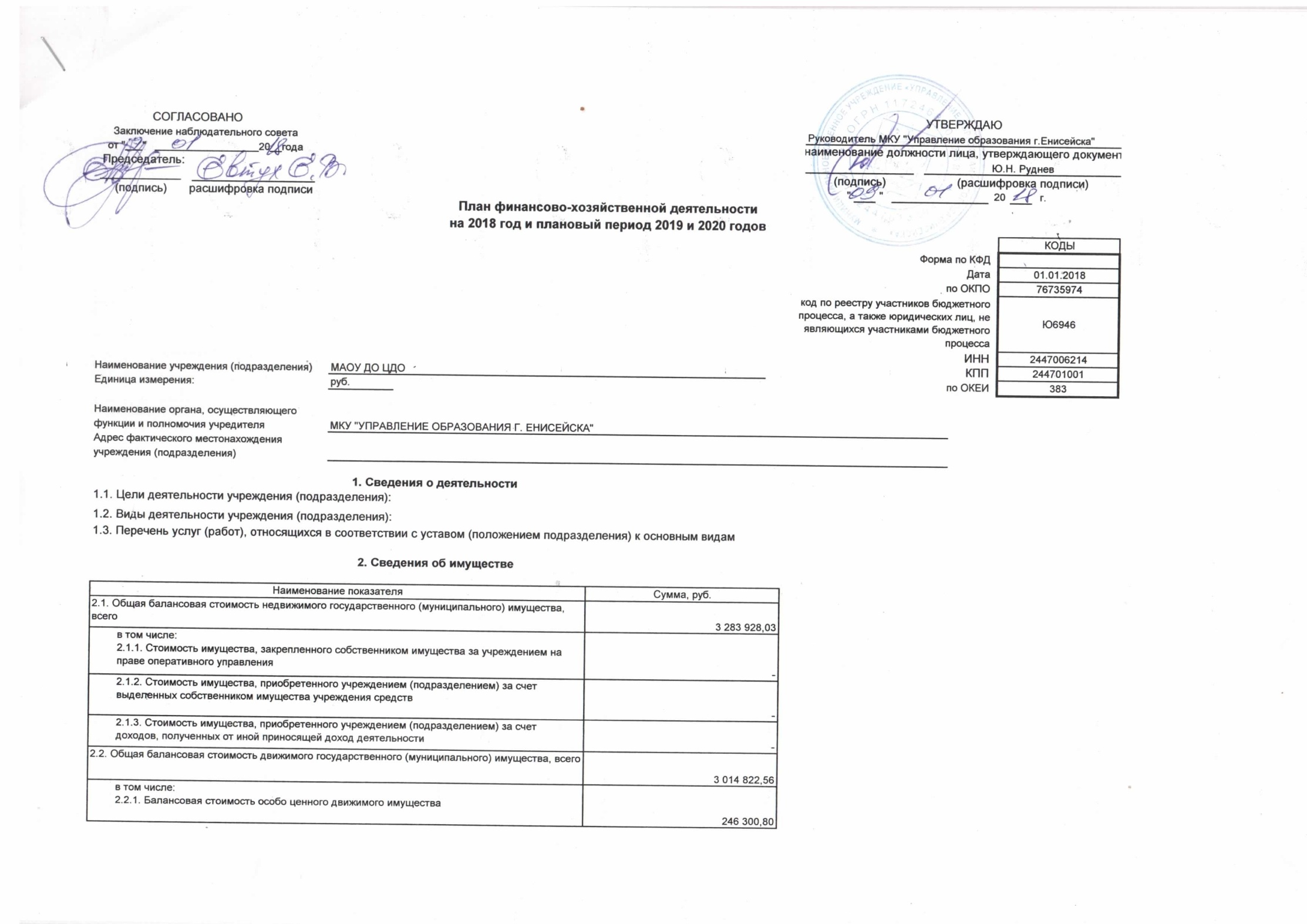 Расчеты (обоснования) к плану финансово-хозяйственной деятельности государственного (муниципального) учрежденияРасчеты (обоснования) к плану финансово-хозяйственной деятельности государственного (муниципального) учрежденияРасчеты (обоснования) к плану финансово-хозяйственной деятельности государственного (муниципального) учрежденияРасчеты (обоснования) к плану финансово-хозяйственной деятельности государственного (муниципального) учрежденияРасчеты (обоснования) к плану финансово-хозяйственной деятельности государственного (муниципального) учрежденияРасчеты (обоснования) к плану финансово-хозяйственной деятельности государственного (муниципального) учрежденияРасчеты (обоснования) к плану финансово-хозяйственной деятельности государственного (муниципального) учрежденияРасчеты (обоснования) к плану финансово-хозяйственной деятельности государственного (муниципального) учрежденияРасчеты (обоснования) к плану финансово-хозяйственной деятельности государственного (муниципального) учрежденияРасчеты (обоснования) к плану финансово-хозяйственной деятельности государственного (муниципального) учрежденияРасчеты (обоснования) к плану финансово-хозяйственной деятельности государственного (муниципального) учрежденияРасчеты (обоснования) к плану финансово-хозяйственной деятельности государственного (муниципального) учрежденияРасчеты (обоснования) к плану финансово-хозяйственной деятельности государственного (муниципального) учрежденияРасчеты (обоснования) к плану финансово-хозяйственной деятельности государственного (муниципального) учрежденияРасчеты (обоснования) к плану финансово-хозяйственной деятельности государственного (муниципального) учрежденияРасчеты (обоснования) к плану финансово-хозяйственной деятельности государственного (муниципального) учрежденияРасчеты (обоснования) к плану финансово-хозяйственной деятельности государственного (муниципального) учрежденияРасчеты (обоснования) к плану финансово-хозяйственной деятельности государственного (муниципального) учрежденияРасчеты (обоснования) к плану финансово-хозяйственной деятельности государственного (муниципального) учрежденияРасчеты (обоснования) к плану финансово-хозяйственной деятельности государственного (муниципального) учрежденияРасчеты (обоснования) к плану финансово-хозяйственной деятельности государственного (муниципального) учрежденияРасчеты (обоснования) к плану финансово-хозяйственной деятельности государственного (муниципального) учрежденияРасчеты (обоснования) к плану финансово-хозяйственной деятельности государственного (муниципального) учрежденияРасчеты (обоснования) к плану финансово-хозяйственной деятельности государственного (муниципального) учрежденияРасчеты (обоснования) к плану финансово-хозяйственной деятельности государственного (муниципального) учрежденияРасчеты (обоснования) к плану финансово-хозяйственной деятельности государственного (муниципального) учрежденияРасчеты (обоснования) к плану финансово-хозяйственной деятельности государственного (муниципального) учрежденияРасчеты (обоснования) к плану финансово-хозяйственной деятельности государственного (муниципального) учрежденияРасчеты (обоснования) к плану финансово-хозяйственной деятельности государственного (муниципального) учрежденияРасчеты (обоснования) к плану финансово-хозяйственной деятельности государственного (муниципального) учрежденияРасчеты (обоснования) к плану финансово-хозяйственной деятельности государственного (муниципального) учрежденияРасчеты (обоснования) к плану финансово-хозяйственной деятельности государственного (муниципального) учрежденияРасчеты (обоснования) к плану финансово-хозяйственной деятельности государственного (муниципального) учрежденияРасчеты (обоснования) к плану финансово-хозяйственной деятельности государственного (муниципального) учрежденияРасчеты (обоснования) к плану финансово-хозяйственной деятельности государственного (муниципального) учрежденияРасчеты (обоснования) к плану финансово-хозяйственной деятельности государственного (муниципального) учрежденияРасчеты (обоснования) к плану финансово-хозяйственной деятельности государственного (муниципального) учрежденияРасчеты (обоснования) к плану финансово-хозяйственной деятельности государственного (муниципального) учрежденияРасчеты (обоснования) к плану финансово-хозяйственной деятельности государственного (муниципального) учрежденияРасчеты (обоснования) к плану финансово-хозяйственной деятельности государственного (муниципального) учрежденияРасчеты (обоснования) к плану финансово-хозяйственной деятельности государственного (муниципального) учрежденияРасчеты (обоснования) к плану финансово-хозяйственной деятельности государственного (муниципального) учрежденияРасчеты (обоснования) к плану финансово-хозяйственной деятельности государственного (муниципального) учрежденияРасчеты (обоснования) к плану финансово-хозяйственной деятельности государственного (муниципального) учрежденияРасчеты (обоснования) к плану финансово-хозяйственной деятельности государственного (муниципального) учрежденияРасчеты (обоснования) к плану финансово-хозяйственной деятельности государственного (муниципального) учрежденияРасчеты (обоснования) к плану финансово-хозяйственной деятельности государственного (муниципального) учрежденияРасчеты (обоснования) к плану финансово-хозяйственной деятельности государственного (муниципального) учрежденияРасчеты (обоснования) к плану финансово-хозяйственной деятельности государственного (муниципального) учрежденияРасчеты (обоснования) к плану финансово-хозяйственной деятельности государственного (муниципального) учрежденияРасчеты (обоснования) к плану финансово-хозяйственной деятельности государственного (муниципального) учрежденияРасчеты (обоснования) к плану финансово-хозяйственной деятельности государственного (муниципального) учрежденияРасчеты (обоснования) к плану финансово-хозяйственной деятельности государственного (муниципального) учрежденияРасчеты (обоснования) к плану финансово-хозяйственной деятельности государственного (муниципального) учрежденияРасчеты (обоснования) к плану финансово-хозяйственной деятельности государственного (муниципального) учрежденияРасчеты (обоснования) к плану финансово-хозяйственной деятельности государственного (муниципального) учрежденияРасчеты (обоснования) к плану финансово-хозяйственной деятельности государственного (муниципального) учрежденияРасчеты (обоснования) к плану финансово-хозяйственной деятельности государственного (муниципального) учрежденияРасчеты (обоснования) к плану финансово-хозяйственной деятельности государственного (муниципального) учрежденияРасчеты (обоснования) к плану финансово-хозяйственной деятельности государственного (муниципального) учрежденияРасчеты (обоснования) к плану финансово-хозяйственной деятельности государственного (муниципального) учрежденияРасчеты (обоснования) к плану финансово-хозяйственной деятельности государственного (муниципального) учрежденияРасчеты (обоснования) к плану финансово-хозяйственной деятельности государственного (муниципального) учрежденияРасчеты (обоснования) к плану финансово-хозяйственной деятельности государственного (муниципального) учрежденияРасчеты (обоснования) к плану финансово-хозяйственной деятельности государственного (муниципального) учрежденияРасчеты (обоснования) к плану финансово-хозяйственной деятельности государственного (муниципального) учрежденияРасчеты (обоснования) к плану финансово-хозяйственной деятельности государственного (муниципального) учрежденияРасчеты (обоснования) к плану финансово-хозяйственной деятельности государственного (муниципального) учрежденияРасчеты (обоснования) к плану финансово-хозяйственной деятельности государственного (муниципального) учрежденияРасчеты (обоснования) к плану финансово-хозяйственной деятельности государственного (муниципального) учрежденияРасчеты (обоснования) к плану финансово-хозяйственной деятельности государственного (муниципального) учрежденияРасчеты (обоснования) к плану финансово-хозяйственной деятельности государственного (муниципального) учрежденияРасчеты (обоснования) к плану финансово-хозяйственной деятельности государственного (муниципального) учрежденияРасчеты (обоснования) к плану финансово-хозяйственной деятельности государственного (муниципального) учрежденияРасчеты (обоснования) к плану финансово-хозяйственной деятельности государственного (муниципального) учрежденияРасчеты (обоснования) к плану финансово-хозяйственной деятельности государственного (муниципального) учрежденияРасчеты (обоснования) к плану финансово-хозяйственной деятельности государственного (муниципального) учрежденияРасчеты (обоснования) к плану финансово-хозяйственной деятельности государственного (муниципального) учрежденияРасчеты (обоснования) к плану финансово-хозяйственной деятельности государственного (муниципального) учрежденияРасчеты (обоснования) к плану финансово-хозяйственной деятельности государственного (муниципального) учрежденияРасчеты (обоснования) к плану финансово-хозяйственной деятельности государственного (муниципального) учрежденияРасчеты (обоснования) к плану финансово-хозяйственной деятельности государственного (муниципального) учрежденияРасчеты (обоснования) к плану финансово-хозяйственной деятельности государственного (муниципального) учрежденияРасчеты (обоснования) к плану финансово-хозяйственной деятельности государственного (муниципального) учрежденияРасчеты (обоснования) к плану финансово-хозяйственной деятельности государственного (муниципального) учрежденияРасчеты (обоснования) к плану финансово-хозяйственной деятельности государственного (муниципального) учрежденияРасчеты (обоснования) к плану финансово-хозяйственной деятельности государственного (муниципального) учрежденияРасчеты (обоснования) к плану финансово-хозяйственной деятельности государственного (муниципального) учрежденияРасчеты (обоснования) к плану финансово-хозяйственной деятельности государственного (муниципального) учрежденияРасчеты (обоснования) к плану финансово-хозяйственной деятельности государственного (муниципального) учрежденияРасчеты (обоснования) к плану финансово-хозяйственной деятельности государственного (муниципального) учрежденияРасчеты (обоснования) к плану финансово-хозяйственной деятельности государственного (муниципального) учрежденияРасчеты (обоснования) к плану финансово-хозяйственной деятельности государственного (муниципального) учрежденияРасчеты (обоснования) к плану финансово-хозяйственной деятельности государственного (муниципального) учрежденияРасчеты (обоснования) к плану финансово-хозяйственной деятельности государственного (муниципального) учрежденияРасчеты (обоснования) к плану финансово-хозяйственной деятельности государственного (муниципального) учрежденияРасчеты (обоснования) к плану финансово-хозяйственной деятельности государственного (муниципального) учрежденияРасчеты (обоснования) к плану финансово-хозяйственной деятельности государственного (муниципального) учрежденияРасчеты (обоснования) к плану финансово-хозяйственной деятельности государственного (муниципального) учрежденияРасчеты (обоснования) к плану финансово-хозяйственной деятельности государственного (муниципального) учрежденияРасчеты (обоснования) к плану финансово-хозяйственной деятельности государственного (муниципального) учрежденияРасчеты (обоснования) к плану финансово-хозяйственной деятельности государственного (муниципального) учрежденияРасчеты (обоснования) к плану финансово-хозяйственной деятельности государственного (муниципального) учрежденияРасчеты (обоснования) к плану финансово-хозяйственной деятельности государственного (муниципального) учрежденияРасчеты (обоснования) к плану финансово-хозяйственной деятельности государственного (муниципального) учрежденияРасчеты (обоснования) к плану финансово-хозяйственной деятельности государственного (муниципального) учрежденияРасчеты (обоснования) к плану финансово-хозяйственной деятельности государственного (муниципального) учрежденияРасчеты (обоснования) к плану финансово-хозяйственной деятельности государственного (муниципального) учрежденияРасчеты (обоснования) к плану финансово-хозяйственной деятельности государственного (муниципального) учрежденияРасчеты (обоснования) к плану финансово-хозяйственной деятельности государственного (муниципального) учрежденияРасчеты (обоснования) к плану финансово-хозяйственной деятельности государственного (муниципального) учрежденияРасчеты (обоснования) к плану финансово-хозяйственной деятельности государственного (муниципального) учрежденияРасчеты (обоснования) к плану финансово-хозяйственной деятельности государственного (муниципального) учрежденияРасчеты (обоснования) к плану финансово-хозяйственной деятельности государственного (муниципального) учрежденияРасчеты (обоснования) к плану финансово-хозяйственной деятельности государственного (муниципального) учрежденияИсточник финансового обеспечения Источник финансового обеспечения Источник финансового обеспечения Источник финансового обеспечения Источник финансового обеспечения Источник финансового обеспечения Источник финансового обеспечения Источник финансового обеспечения Источник финансового обеспечения Источник финансового обеспечения Источник финансового обеспечения Источник финансового обеспечения Источник финансового обеспечения Источник финансового обеспечения Источник финансового обеспечения Источник финансового обеспечения Источник финансового обеспечения Источник финансового обеспечения Источник финансового обеспечения Источник финансового обеспечения Источник финансового обеспечения Источник финансового обеспечения Источник финансового обеспечения Источник финансового обеспечения Источник финансового обеспечения Источник финансового обеспечения Источник финансового обеспечения Источник финансового обеспечения Источник финансового обеспечения Источник финансового обеспечения Источник финансового обеспечения Источник финансового обеспечения Источник финансового обеспечения Источник финансового обеспечения Источник финансового обеспечения Источник финансового обеспечения Источник финансового обеспечения Источник финансового обеспечения Источник финансового обеспечения Источник финансового обеспечения Источник финансового обеспечения Источник финансового обеспечения Источник финансового обеспечения Источник финансового обеспечения Источник финансового обеспечения Источник финансового обеспечения Источник финансового обеспечения Источник финансового обеспечения Источник финансового обеспечения Источник финансового обеспечения Источник финансового обеспечения Источник финансового обеспечения Источник финансового обеспечения Источник финансового обеспечения Источник финансового обеспечения Источник финансового обеспечения Источник финансового обеспечения Источник финансового обеспечения Источник финансового обеспечения Источник финансового обеспечения Источник финансового обеспечения Источник финансового обеспечения Источник финансового обеспечения Источник финансового обеспечения Источник финансового обеспечения Поступления от оказания услуг (выполнения работ) на платной основе и от иной приносящей доход деятельностиПоступления от оказания услуг (выполнения работ) на платной основе и от иной приносящей доход деятельностиПоступления от оказания услуг (выполнения работ) на платной основе и от иной приносящей доход деятельностиПоступления от оказания услуг (выполнения работ) на платной основе и от иной приносящей доход деятельностиПоступления от оказания услуг (выполнения работ) на платной основе и от иной приносящей доход деятельностиПоступления от оказания услуг (выполнения работ) на платной основе и от иной приносящей доход деятельностиПоступления от оказания услуг (выполнения работ) на платной основе и от иной приносящей доход деятельностиПоступления от оказания услуг (выполнения работ) на платной основе и от иной приносящей доход деятельностиПоступления от оказания услуг (выполнения работ) на платной основе и от иной приносящей доход деятельностиПоступления от оказания услуг (выполнения работ) на платной основе и от иной приносящей доход деятельностиПоступления от оказания услуг (выполнения работ) на платной основе и от иной приносящей доход деятельностиПоступления от оказания услуг (выполнения работ) на платной основе и от иной приносящей доход деятельностиПоступления от оказания услуг (выполнения работ) на платной основе и от иной приносящей доход деятельностиПоступления от оказания услуг (выполнения работ) на платной основе и от иной приносящей доход деятельностиПоступления от оказания услуг (выполнения работ) на платной основе и от иной приносящей доход деятельностиПоступления от оказания услуг (выполнения работ) на платной основе и от иной приносящей доход деятельностиПоступления от оказания услуг (выполнения работ) на платной основе и от иной приносящей доход деятельностиПоступления от оказания услуг (выполнения работ) на платной основе и от иной приносящей доход деятельностиПоступления от оказания услуг (выполнения работ) на платной основе и от иной приносящей доход деятельностиПоступления от оказания услуг (выполнения работ) на платной основе и от иной приносящей доход деятельностиПоступления от оказания услуг (выполнения работ) на платной основе и от иной приносящей доход деятельностиПоступления от оказания услуг (выполнения работ) на платной основе и от иной приносящей доход деятельностиПоступления от оказания услуг (выполнения работ) на платной основе и от иной приносящей доход деятельностиПоступления от оказания услуг (выполнения работ) на платной основе и от иной приносящей доход деятельностиПоступления от оказания услуг (выполнения работ) на платной основе и от иной приносящей доход деятельностиПоступления от оказания услуг (выполнения работ) на платной основе и от иной приносящей доход деятельностиПоступления от оказания услуг (выполнения работ) на платной основе и от иной приносящей доход деятельностиПоступления от оказания услуг (выполнения работ) на платной основе и от иной приносящей доход деятельностиПоступления от оказания услуг (выполнения работ) на платной основе и от иной приносящей доход деятельностиПоступления от оказания услуг (выполнения работ) на платной основе и от иной приносящей доход деятельностиПоступления от оказания услуг (выполнения работ) на платной основе и от иной приносящей доход деятельностиПоступления от оказания услуг (выполнения работ) на платной основе и от иной приносящей доход деятельностиПоступления от оказания услуг (выполнения работ) на платной основе и от иной приносящей доход деятельностиПоступления от оказания услуг (выполнения работ) на платной основе и от иной приносящей доход деятельностиПоступления от оказания услуг (выполнения работ) на платной основе и от иной приносящей доход деятельностиПоступления от оказания услуг (выполнения работ) на платной основе и от иной приносящей доход деятельностиПоступления от оказания услуг (выполнения работ) на платной основе и от иной приносящей доход деятельностиПоступления от оказания услуг (выполнения работ) на платной основе и от иной приносящей доход деятельностиПоступления от оказания услуг (выполнения работ) на платной основе и от иной приносящей доход деятельностиПоступления от оказания услуг (выполнения работ) на платной основе и от иной приносящей доход деятельностиПоступления от оказания услуг (выполнения работ) на платной основе и от иной приносящей доход деятельностиПоступления от оказания услуг (выполнения работ) на платной основе и от иной приносящей доход деятельностиПоступления от оказания услуг (выполнения работ) на платной основе и от иной приносящей доход деятельностиПоступления от оказания услуг (выполнения работ) на платной основе и от иной приносящей доход деятельностиПоступления от оказания услуг (выполнения работ) на платной основе и от иной приносящей доход деятельностиПоступления от оказания услуг (выполнения работ) на платной основе и от иной приносящей доход деятельностиПоступления от оказания услуг (выполнения работ) на платной основе и от иной приносящей доход деятельностиПоступления от оказания услуг (выполнения работ) на платной основе и от иной приносящей доход деятельностиПоступления от оказания услуг (выполнения работ) на платной основе и от иной приносящей доход деятельностиПоступления от оказания услуг (выполнения работ) на платной основе и от иной приносящей доход деятельности1. Расчеты (обоснования) выплат персоналу (строка 210)1. Расчеты (обоснования) выплат персоналу (строка 210)1. Расчеты (обоснования) выплат персоналу (строка 210)1. Расчеты (обоснования) выплат персоналу (строка 210)1. Расчеты (обоснования) выплат персоналу (строка 210)1. Расчеты (обоснования) выплат персоналу (строка 210)1. Расчеты (обоснования) выплат персоналу (строка 210)1. Расчеты (обоснования) выплат персоналу (строка 210)1. Расчеты (обоснования) выплат персоналу (строка 210)1. Расчеты (обоснования) выплат персоналу (строка 210)1. Расчеты (обоснования) выплат персоналу (строка 210)1. Расчеты (обоснования) выплат персоналу (строка 210)1. Расчеты (обоснования) выплат персоналу (строка 210)1. Расчеты (обоснования) выплат персоналу (строка 210)1. Расчеты (обоснования) выплат персоналу (строка 210)1. Расчеты (обоснования) выплат персоналу (строка 210)1. Расчеты (обоснования) выплат персоналу (строка 210)1. Расчеты (обоснования) выплат персоналу (строка 210)1. Расчеты (обоснования) выплат персоналу (строка 210)1. Расчеты (обоснования) выплат персоналу (строка 210)1. Расчеты (обоснования) выплат персоналу (строка 210)1. Расчеты (обоснования) выплат персоналу (строка 210)1. Расчеты (обоснования) выплат персоналу (строка 210)1. Расчеты (обоснования) выплат персоналу (строка 210)1. Расчеты (обоснования) выплат персоналу (строка 210)1. Расчеты (обоснования) выплат персоналу (строка 210)1. Расчеты (обоснования) выплат персоналу (строка 210)1. Расчеты (обоснования) выплат персоналу (строка 210)1. Расчеты (обоснования) выплат персоналу (строка 210)1. Расчеты (обоснования) выплат персоналу (строка 210)1. Расчеты (обоснования) выплат персоналу (строка 210)1. Расчеты (обоснования) выплат персоналу (строка 210)1. Расчеты (обоснования) выплат персоналу (строка 210)1. Расчеты (обоснования) выплат персоналу (строка 210)1. Расчеты (обоснования) выплат персоналу (строка 210)1. Расчеты (обоснования) выплат персоналу (строка 210)1. Расчеты (обоснования) выплат персоналу (строка 210)1. Расчеты (обоснования) выплат персоналу (строка 210)1. Расчеты (обоснования) выплат персоналу (строка 210)1. Расчеты (обоснования) выплат персоналу (строка 210)1. Расчеты (обоснования) выплат персоналу (строка 210)1. Расчеты (обоснования) выплат персоналу (строка 210)1. Расчеты (обоснования) выплат персоналу (строка 210)1. Расчеты (обоснования) выплат персоналу (строка 210)1. Расчеты (обоснования) выплат персоналу (строка 210)1. Расчеты (обоснования) выплат персоналу (строка 210)1. Расчеты (обоснования) выплат персоналу (строка 210)1. Расчеты (обоснования) выплат персоналу (строка 210)1. Расчеты (обоснования) выплат персоналу (строка 210)1. Расчеты (обоснования) выплат персоналу (строка 210)1. Расчеты (обоснования) выплат персоналу (строка 210)1. Расчеты (обоснования) выплат персоналу (строка 210)1. Расчеты (обоснования) выплат персоналу (строка 210)1. Расчеты (обоснования) выплат персоналу (строка 210)1. Расчеты (обоснования) выплат персоналу (строка 210)1. Расчеты (обоснования) выплат персоналу (строка 210)1. Расчеты (обоснования) выплат персоналу (строка 210)1. Расчеты (обоснования) выплат персоналу (строка 210)1. Расчеты (обоснования) выплат персоналу (строка 210)1. Расчеты (обоснования) выплат персоналу (строка 210)1. Расчеты (обоснования) выплат персоналу (строка 210)1. Расчеты (обоснования) выплат персоналу (строка 210)1. Расчеты (обоснования) выплат персоналу (строка 210)1. Расчеты (обоснования) выплат персоналу (строка 210)1. Расчеты (обоснования) выплат персоналу (строка 210)1. Расчеты (обоснования) выплат персоналу (строка 210)1. Расчеты (обоснования) выплат персоналу (строка 210)1. Расчеты (обоснования) выплат персоналу (строка 210)1. Расчеты (обоснования) выплат персоналу (строка 210)1. Расчеты (обоснования) выплат персоналу (строка 210)1. Расчеты (обоснования) выплат персоналу (строка 210)1. Расчеты (обоснования) выплат персоналу (строка 210)1. Расчеты (обоснования) выплат персоналу (строка 210)1. Расчеты (обоснования) выплат персоналу (строка 210)1. Расчеты (обоснования) выплат персоналу (строка 210)1. Расчеты (обоснования) выплат персоналу (строка 210)1. Расчеты (обоснования) выплат персоналу (строка 210)1. Расчеты (обоснования) выплат персоналу (строка 210)1. Расчеты (обоснования) выплат персоналу (строка 210)1. Расчеты (обоснования) выплат персоналу (строка 210)1. Расчеты (обоснования) выплат персоналу (строка 210)1. Расчеты (обоснования) выплат персоналу (строка 210)1. Расчеты (обоснования) выплат персоналу (строка 210)1. Расчеты (обоснования) выплат персоналу (строка 210)1. Расчеты (обоснования) выплат персоналу (строка 210)1. Расчеты (обоснования) выплат персоналу (строка 210)1. Расчеты (обоснования) выплат персоналу (строка 210)1. Расчеты (обоснования) выплат персоналу (строка 210)1. Расчеты (обоснования) выплат персоналу (строка 210)1. Расчеты (обоснования) выплат персоналу (строка 210)1. Расчеты (обоснования) выплат персоналу (строка 210)1. Расчеты (обоснования) выплат персоналу (строка 210)1. Расчеты (обоснования) выплат персоналу (строка 210)1. Расчеты (обоснования) выплат персоналу (строка 210)1. Расчеты (обоснования) выплат персоналу (строка 210)1. Расчеты (обоснования) выплат персоналу (строка 210)1. Расчеты (обоснования) выплат персоналу (строка 210)1. Расчеты (обоснования) выплат персоналу (строка 210)1. Расчеты (обоснования) выплат персоналу (строка 210)1. Расчеты (обоснования) выплат персоналу (строка 210)1. Расчеты (обоснования) выплат персоналу (строка 210)1. Расчеты (обоснования) выплат персоналу (строка 210)1. Расчеты (обоснования) выплат персоналу (строка 210)1. Расчеты (обоснования) выплат персоналу (строка 210)1. Расчеты (обоснования) выплат персоналу (строка 210)1. Расчеты (обоснования) выплат персоналу (строка 210)1. Расчеты (обоснования) выплат персоналу (строка 210)1. Расчеты (обоснования) выплат персоналу (строка 210)1. Расчеты (обоснования) выплат персоналу (строка 210)1. Расчеты (обоснования) выплат персоналу (строка 210)1. Расчеты (обоснования) выплат персоналу (строка 210)1. Расчеты (обоснования) выплат персоналу (строка 210)1. Расчеты (обоснования) выплат персоналу (строка 210)1. Расчеты (обоснования) выплат персоналу (строка 210)1. Расчеты (обоснования) выплат персоналу (строка 210)Код видов расходовКод видов расходовКод видов расходовКод видов расходовКод видов расходовКод видов расходовКод видов расходовКод видов расходовКод видов расходовКод видов расходовКод видов расходовКод видов расходовКод видов расходовКод видов расходовКод видов расходовКод видов расходовКод видов расходовКод видов расходовКод видов расходовКод видов расходовКод видов расходовКод видов расходовКод видов расходовКод видов расходовКод видов расходовКод видов расходовКод видов расходовКод видов расходовКод видов расходовКод видов расходовКод видов расходовКод видов расходовКод видов расходовКод видов расходовКод видов расходовКод видов расходовКод видов расходовКод видов расходовКод видов расходов1.1. Расчеты (обоснования) расходов на оплату труда1.1. Расчеты (обоснования) расходов на оплату труда1.1. Расчеты (обоснования) расходов на оплату труда1.1. Расчеты (обоснования) расходов на оплату труда1.1. Расчеты (обоснования) расходов на оплату труда1.1. Расчеты (обоснования) расходов на оплату труда1.1. Расчеты (обоснования) расходов на оплату труда1.1. Расчеты (обоснования) расходов на оплату труда1.1. Расчеты (обоснования) расходов на оплату труда1.1. Расчеты (обоснования) расходов на оплату труда1.1. Расчеты (обоснования) расходов на оплату труда1.1. Расчеты (обоснования) расходов на оплату труда1.1. Расчеты (обоснования) расходов на оплату труда1.1. Расчеты (обоснования) расходов на оплату труда1.1. Расчеты (обоснования) расходов на оплату труда1.1. Расчеты (обоснования) расходов на оплату труда1.1. Расчеты (обоснования) расходов на оплату труда1.1. Расчеты (обоснования) расходов на оплату труда1.1. Расчеты (обоснования) расходов на оплату труда1.1. Расчеты (обоснования) расходов на оплату труда1.1. Расчеты (обоснования) расходов на оплату труда1.1. Расчеты (обоснования) расходов на оплату труда1.1. Расчеты (обоснования) расходов на оплату труда1.1. Расчеты (обоснования) расходов на оплату труда1.1. Расчеты (обоснования) расходов на оплату труда1.1. Расчеты (обоснования) расходов на оплату труда1.1. Расчеты (обоснования) расходов на оплату труда1.1. Расчеты (обоснования) расходов на оплату труда1.1. Расчеты (обоснования) расходов на оплату труда1.1. Расчеты (обоснования) расходов на оплату труда1.1. Расчеты (обоснования) расходов на оплату труда1.1. Расчеты (обоснования) расходов на оплату труда1.1. Расчеты (обоснования) расходов на оплату труда1.1. Расчеты (обоснования) расходов на оплату труда1.1. Расчеты (обоснования) расходов на оплату труда1.1. Расчеты (обоснования) расходов на оплату труда1.1. Расчеты (обоснования) расходов на оплату труда1.1. Расчеты (обоснования) расходов на оплату труда1.1. Расчеты (обоснования) расходов на оплату труда1.1. Расчеты (обоснования) расходов на оплату труда1.1. Расчеты (обоснования) расходов на оплату труда1.1. Расчеты (обоснования) расходов на оплату труда1.1. Расчеты (обоснования) расходов на оплату труда1.1. Расчеты (обоснования) расходов на оплату труда1.1. Расчеты (обоснования) расходов на оплату труда1.1. Расчеты (обоснования) расходов на оплату труда1.1. Расчеты (обоснования) расходов на оплату труда1.1. Расчеты (обоснования) расходов на оплату труда1.1. Расчеты (обоснования) расходов на оплату труда1.1. Расчеты (обоснования) расходов на оплату труда1.1. Расчеты (обоснования) расходов на оплату труда1.1. Расчеты (обоснования) расходов на оплату труда1.1. Расчеты (обоснования) расходов на оплату труда1.1. Расчеты (обоснования) расходов на оплату труда1.1. Расчеты (обоснования) расходов на оплату труда1.1. Расчеты (обоснования) расходов на оплату труда1.1. Расчеты (обоснования) расходов на оплату труда1.1. Расчеты (обоснования) расходов на оплату труда1.1. Расчеты (обоснования) расходов на оплату труда1.1. Расчеты (обоснования) расходов на оплату труда1.1. Расчеты (обоснования) расходов на оплату труда1.1. Расчеты (обоснования) расходов на оплату труда1.1. Расчеты (обоснования) расходов на оплату труда1.1. Расчеты (обоснования) расходов на оплату труда1.1. Расчеты (обоснования) расходов на оплату труда1.1. Расчеты (обоснования) расходов на оплату труда1.1. Расчеты (обоснования) расходов на оплату труда1.1. Расчеты (обоснования) расходов на оплату труда1.1. Расчеты (обоснования) расходов на оплату труда1.1. Расчеты (обоснования) расходов на оплату труда1.1. Расчеты (обоснования) расходов на оплату труда1.1. Расчеты (обоснования) расходов на оплату труда1.1. Расчеты (обоснования) расходов на оплату труда1.1. Расчеты (обоснования) расходов на оплату труда1.1. Расчеты (обоснования) расходов на оплату труда1.1. Расчеты (обоснования) расходов на оплату труда1.1. Расчеты (обоснования) расходов на оплату труда1.1. Расчеты (обоснования) расходов на оплату труда1.1. Расчеты (обоснования) расходов на оплату труда1.1. Расчеты (обоснования) расходов на оплату труда1.1. Расчеты (обоснования) расходов на оплату труда1.1. Расчеты (обоснования) расходов на оплату труда1.1. Расчеты (обоснования) расходов на оплату труда1.1. Расчеты (обоснования) расходов на оплату труда1.1. Расчеты (обоснования) расходов на оплату труда1.1. Расчеты (обоснования) расходов на оплату труда1.1. Расчеты (обоснования) расходов на оплату труда1.1. Расчеты (обоснования) расходов на оплату труда1.1. Расчеты (обоснования) расходов на оплату труда1.1. Расчеты (обоснования) расходов на оплату труда1.1. Расчеты (обоснования) расходов на оплату труда1.1. Расчеты (обоснования) расходов на оплату труда1.1. Расчеты (обоснования) расходов на оплату труда1.1. Расчеты (обоснования) расходов на оплату труда1.1. Расчеты (обоснования) расходов на оплату труда1.1. Расчеты (обоснования) расходов на оплату труда1.1. Расчеты (обоснования) расходов на оплату труда1.1. Расчеты (обоснования) расходов на оплату труда1.1. Расчеты (обоснования) расходов на оплату труда1.1. Расчеты (обоснования) расходов на оплату труда1.1. Расчеты (обоснования) расходов на оплату труда1.1. Расчеты (обоснования) расходов на оплату труда1.1. Расчеты (обоснования) расходов на оплату труда1.1. Расчеты (обоснования) расходов на оплату труда1.1. Расчеты (обоснования) расходов на оплату труда1.1. Расчеты (обоснования) расходов на оплату труда1.1. Расчеты (обоснования) расходов на оплату труда1.1. Расчеты (обоснования) расходов на оплату труда1.1. Расчеты (обоснования) расходов на оплату труда1.1. Расчеты (обоснования) расходов на оплату труда1.1. Расчеты (обоснования) расходов на оплату труда1.1. Расчеты (обоснования) расходов на оплату труда1.1. Расчеты (обоснования) расходов на оплату труда1.1. Расчеты (обоснования) расходов на оплату труда1.1. Расчеты (обоснования) расходов на оплату труда№ 
п/п№ 
п/п№ 
п/п№ 
п/п№ 
п/пДолжность, 
группа должностейДолжность, 
группа должностейДолжность, 
группа должностейДолжность, 
группа должностейДолжность, 
группа должностейДолжность, 
группа должностейДолжность, 
группа должностейДолжность, 
группа должностейДолжность, 
группа должностейДолжность, 
группа должностейДолжность, 
группа должностейДолжность, 
группа должностейДолжность, 
группа должностейДолжность, 
группа должностейДолжность, 
группа должностейДолжность, 
группа должностейДолжность, 
группа должностейДолжность, 
группа должностейДолжность, 
группа должностейДолжность, 
группа должностейДолжность, 
группа должностейДолжность, 
группа должностейДолжность, 
группа должностейДолжность, 
группа должностейДолжность, 
группа должностейДолжность, 
группа должностейДолжность, 
группа должностейДолжность, 
группа должностейДолжность, 
группа должностейДолжность, 
группа должностейДолжность, 
группа должностейДолжность, 
группа должностейДолжность, 
группа должностейДолжность, 
группа должностейДолжность, 
группа должностейДолжность, 
группа должностейДолжность, 
группа должностейДолжность, 
группа должностейДолжность, 
группа должностейДолжность, 
группа должностейДолжность, 
группа должностейДолжность, 
группа должностейДолжность, 
группа должностейДолжность, 
группа должностейДолжность, 
группа должностейДолжность, 
группа должностейДолжность, 
группа должностейДолжность, 
группа должностейДолжность, 
группа должностейДолжность, 
группа должностейУстановленная численность, единицУстановленная численность, единицУстановленная численность, единицУстановленная численность, единицУстановленная численность, единицУстановленная численность, единицУстановленная численность, единицУстановленная численность, единицУстановленная численность, единицУстановленная численность, единицУстановленная численность, единицУстановленная численность, единицУстановленная численность, единицУстановленная численность, единицУстановленная численность, единицУстановленная численность, единицУстановленная численность, единицУстановленная численность, единицСреднемесячный размер оплаты труда на одного работника, руб.Среднемесячный размер оплаты труда на одного работника, руб.Среднемесячный размер оплаты труда на одного работника, руб.Среднемесячный размер оплаты труда на одного работника, руб.Среднемесячный размер оплаты труда на одного работника, руб.Среднемесячный размер оплаты труда на одного работника, руб.Среднемесячный размер оплаты труда на одного работника, руб.Среднемесячный размер оплаты труда на одного работника, руб.Среднемесячный размер оплаты труда на одного работника, руб.Среднемесячный размер оплаты труда на одного работника, руб.Среднемесячный размер оплаты труда на одного работника, руб.Среднемесячный размер оплаты труда на одного работника, руб.Среднемесячный размер оплаты труда на одного работника, руб.Среднемесячный размер оплаты труда на одного работника, руб.Среднемесячный размер оплаты труда на одного работника, руб.Среднемесячный размер оплаты труда на одного работника, руб.Среднемесячный размер оплаты труда на одного работника, руб.Среднемесячный размер оплаты труда на одного работника, руб.Среднемесячный размер оплаты труда на одного работника, руб.Среднемесячный размер оплаты труда на одного работника, руб.Среднемесячный размер оплаты труда на одного работника, руб.Среднемесячный размер оплаты труда на одного работника, руб.Среднемесячный размер оплаты труда на одного работника, руб.Среднемесячный размер оплаты труда на одного работника, руб.Среднемесячный размер оплаты труда на одного работника, руб.Среднемесячный размер оплаты труда на одного работника, руб.Среднемесячный размер оплаты труда на одного работника, руб.Среднемесячный размер оплаты труда на одного работника, руб.Среднемесячный размер оплаты труда на одного работника, руб.Среднемесячный размер оплаты труда на одного работника, руб.Среднемесячный размер оплаты труда на одного работника, руб.Среднемесячный размер оплаты труда на одного работника, руб.Среднемесячный размер оплаты труда на одного работника, руб.Среднемесячный размер оплаты труда на одного работника, руб.Среднемесячный размер оплаты труда на одного работника, руб.Среднемесячный размер оплаты труда на одного работника, руб.Среднемесячный размер оплаты труда на одного работника, руб.Среднемесячный размер оплаты труда на одного работника, руб.Среднемесячный размер оплаты труда на одного работника, руб.Среднемесячный размер оплаты труда на одного работника, руб.Среднемесячный размер оплаты труда на одного работника, руб.Среднемесячный размер оплаты труда на одного работника, руб.Ежемесячная надбавка к должностному окладу, %Районный коэффициент, северная надбавка Фонд оплаты труда в год, руб. (гр.3*(гр.4+ гр.9)*12) Ежемесячная надбавка к должностному окладу, %Районный коэффициент, северная надбавка Фонд оплаты труда в год, руб. (гр.3*(гр.4+ гр.9)*12) Ежемесячная надбавка к должностному окладу, %Районный коэффициент, северная надбавка Фонд оплаты труда в год, руб. (гр.3*(гр.4+ гр.9)*12) Ежемесячная надбавка к должностному окладу, %Районный коэффициент, северная надбавка Фонд оплаты труда в год, руб. (гр.3*(гр.4+ гр.9)*12) Ежемесячная надбавка к должностному окладу, %Районный коэффициент, северная надбавка Фонд оплаты труда в год, руб. (гр.3*(гр.4+ гр.9)*12) Ежемесячная надбавка к должностному окладу, %Районный коэффициент, северная надбавка Фонд оплаты труда в год, руб. (гр.3*(гр.4+ гр.9)*12) Ежемесячная надбавка к должностному окладу, %Районный коэффициент, северная надбавка Фонд оплаты труда в год, руб. (гр.3*(гр.4+ гр.9)*12) Ежемесячная надбавка к должностному окладу, %Районный коэффициент, северная надбавка Фонд оплаты труда в год, руб. (гр.3*(гр.4+ гр.9)*12) Ежемесячная надбавка к должностному окладу, %Районный коэффициент, северная надбавка Фонд оплаты труда в год, руб. (гр.3*(гр.4+ гр.9)*12) № 
п/п№ 
п/п№ 
п/п№ 
п/п№ 
п/пДолжность, 
группа должностейДолжность, 
группа должностейДолжность, 
группа должностейДолжность, 
группа должностейДолжность, 
группа должностейДолжность, 
группа должностейДолжность, 
группа должностейДолжность, 
группа должностейДолжность, 
группа должностейДолжность, 
группа должностейДолжность, 
группа должностейДолжность, 
группа должностейДолжность, 
группа должностейДолжность, 
группа должностейДолжность, 
группа должностейДолжность, 
группа должностейДолжность, 
группа должностейДолжность, 
группа должностейДолжность, 
группа должностейДолжность, 
группа должностейДолжность, 
группа должностейДолжность, 
группа должностейДолжность, 
группа должностейДолжность, 
группа должностейДолжность, 
группа должностейДолжность, 
группа должностейДолжность, 
группа должностейДолжность, 
группа должностейДолжность, 
группа должностейДолжность, 
группа должностейДолжность, 
группа должностейДолжность, 
группа должностейДолжность, 
группа должностейДолжность, 
группа должностейДолжность, 
группа должностейДолжность, 
группа должностейДолжность, 
группа должностейДолжность, 
группа должностейДолжность, 
группа должностейДолжность, 
группа должностейДолжность, 
группа должностейДолжность, 
группа должностейДолжность, 
группа должностейДолжность, 
группа должностейДолжность, 
группа должностейДолжность, 
группа должностейДолжность, 
группа должностейДолжность, 
группа должностейДолжность, 
группа должностейДолжность, 
группа должностейУстановленная численность, единицУстановленная численность, единицУстановленная численность, единицУстановленная численность, единицУстановленная численность, единицУстановленная численность, единицУстановленная численность, единицУстановленная численность, единицУстановленная численность, единицУстановленная численность, единицУстановленная численность, единицУстановленная численность, единицУстановленная численность, единицУстановленная численность, единицУстановленная численность, единицУстановленная численность, единицУстановленная численность, единицУстановленная численность, единицвсеговсеговсеговсеговсеговсеговсеговсеговсеговсеговсеговсеговсеговсеговсеговсеговсеговсеговсеговсеговсеговсеговсеговсеговсеговсеговсегов том числе:в том числе:в том числе:в том числе:в том числе:в том числе:в том числе:в том числе:в том числе:в том числе:в том числе:в том числе:в том числе:в том числе:в том числе:№ 
п/п№ 
п/п№ 
п/п№ 
п/п№ 
п/пДолжность, 
группа должностейДолжность, 
группа должностейДолжность, 
группа должностейДолжность, 
группа должностейДолжность, 
группа должностейДолжность, 
группа должностейДолжность, 
группа должностейДолжность, 
группа должностейДолжность, 
группа должностейДолжность, 
группа должностейДолжность, 
группа должностейДолжность, 
группа должностейДолжность, 
группа должностейДолжность, 
группа должностейДолжность, 
группа должностейДолжность, 
группа должностейДолжность, 
группа должностейДолжность, 
группа должностейДолжность, 
группа должностейДолжность, 
группа должностейДолжность, 
группа должностейДолжность, 
группа должностейДолжность, 
группа должностейДолжность, 
группа должностейДолжность, 
группа должностейДолжность, 
группа должностейДолжность, 
группа должностейДолжность, 
группа должностейДолжность, 
группа должностейДолжность, 
группа должностейДолжность, 
группа должностейДолжность, 
группа должностейДолжность, 
группа должностейДолжность, 
группа должностейДолжность, 
группа должностейДолжность, 
группа должностейДолжность, 
группа должностейДолжность, 
группа должностейДолжность, 
группа должностейДолжность, 
группа должностейДолжность, 
группа должностейДолжность, 
группа должностейДолжность, 
группа должностейДолжность, 
группа должностейДолжность, 
группа должностейДолжность, 
группа должностейДолжность, 
группа должностейДолжность, 
группа должностейДолжность, 
группа должностейДолжность, 
группа должностейУстановленная численность, единицУстановленная численность, единицУстановленная численность, единицУстановленная численность, единицУстановленная численность, единицУстановленная численность, единицУстановленная численность, единицУстановленная численность, единицУстановленная численность, единицУстановленная численность, единицУстановленная численность, единицУстановленная численность, единицУстановленная численность, единицУстановленная численность, единицУстановленная численность, единицУстановленная численность, единицУстановленная численность, единицУстановленная численность, единицвсеговсеговсеговсеговсеговсеговсеговсеговсеговсеговсеговсеговсеговсеговсеговсеговсеговсеговсеговсеговсеговсеговсеговсеговсеговсеговсегопо должност ному окладупо должност ному окладупо должност ному окладупо должност ному окладупо должност ному окладупо должност ному окладупо должност ному окладупо должност ному окладупо должност ному окладупо должност ному окладупо должност ному окладупо должност ному окладупо должност ному окладупо должност ному окладупо должност ному окладупо выплатам компенса ционного характерапо выплатам стимулирующего характера по выплатам компенса ционного характерапо выплатам стимулирующего характера по выплатам компенса ционного характерапо выплатам стимулирующего характера по выплатам компенса ционного характерапо выплатам стимулирующего характера по выплатам компенса ционного характерапо выплатам стимулирующего характера по выплатам компенса ционного характерапо выплатам стимулирующего характера по выплатам компенса ционного характерапо выплатам стимулирующего характера по выплатам компенса ционного характерапо выплатам стимулирующего характера по выплатам компенса ционного характерапо выплатам стимулирующего характера 111112222222222222222222222222222222222222222222222222233333333333333333344444444444444444444444444455555555555555567 8 9 10 67 8 9 10 67 8 9 10 67 8 9 10 67 8 9 10 67 8 9 10 67 8 9 10 67 8 9 10 67 8 9 10 Педагогический персоналПедагогический персоналПедагогический персоналПедагогический персоналПедагогический персоналПедагогический персоналПедагогический персоналПедагогический персоналПедагогический персоналПедагогический персоналПедагогический персоналПедагогический персоналПедагогический персоналПедагогический персоналПедагогический персоналПедагогический персоналПедагогический персоналПедагогический персоналПедагогический персоналПедагогический персоналПедагогический персоналПедагогический персоналПедагогический персоналПедагогический персоналПедагогический персоналПедагогический персоналПедагогический персоналПедагогический персоналПедагогический персоналПедагогический персоналПедагогический персоналПедагогический персоналПедагогический персоналПедагогический персоналПедагогический персоналПедагогический персоналПедагогический персоналПедагогический персоналПедагогический персоналПедагогический персоналПедагогический персоналПедагогический персоналПедагогический персоналПедагогический персоналПедагогический персоналПедагогический персоналПедагогический персоналПедагогический персоналПедагогический персоналПедагогический персонал4,764,764,764,764,764,764,764,764,764,764,764,764,764,764,764,764,764,76343 888,76343 888,76343 888,76343 888,76343 888,76343 888,76343 888,76343 888,76343 888,76343 888,76343 888,76343 888,76343 888,76343 888,76343 888,76343 888,76343 888,76343 888,76343 888,76343 888,76343 888,76343 888,76343 888,76343 888,76343 888,76343 888,76343 888,76177 869,76177 869,76177 869,76177 869,76177 869,76177 869,76177 869,76177 869,76177 869,76177 869,76177 869,76177 869,76177 869,76177 869,76177 869,76 166 019,00   275 111,24 619 000,00  166 019,00   275 111,24 619 000,00  166 019,00   275 111,24 619 000,00  166 019,00   275 111,24 619 000,00  166 019,00   275 111,24 619 000,00  166 019,00   275 111,24 619 000,00  166 019,00   275 111,24 619 000,00  166 019,00   275 111,24 619 000,00  166 019,00   275 111,24 619 000,00 Итого: Итого: Итого: Итого: Итого: Итого: Итого: Итого: Итого: Итого: Итого: Итого: Итого: Итого: Итого: Итого: Итого: Итого: Итого: Итого: Итого: Итого: Итого: Итого: Итого: Итого: Итого: Итого: Итого: Итого: Итого: Итого: Итого: Итого: Итого: Итого: Итого: Итого: Итого: Итого: Итого: Итого: Итого: Итого: Итого: Итого: Итого: Итого: Итого: Итого: Итого: Итого: Итого: Итого: Итого: 4,764,764,764,764,764,764,764,764,764,764,764,764,764,764,764,764,764,76343 888,76343 888,76343 888,76343 888,76343 888,76343 888,76343 888,76343 888,76343 888,76343 888,76343 888,76343 888,76343 888,76343 888,76343 888,76343 888,76343 888,76343 888,76343 888,76343 888,76343 888,76343 888,76343 888,76343 888,76343 888,76343 888,76343 888,76ххххххххххххххххх х х 619 000,00 хх х х 619 000,00 хх х х 619 000,00 хх х х 619 000,00 хх х х 619 000,00 хх х х 619 000,00 хх х х 619 000,00 хх х х 619 000,00 хх х х 619 000,00 1.2. Расчеты (обоснования) выплат персоналу по оплате стоимости проезда к месту использования отпуска и обратно1.2. Расчеты (обоснования) выплат персоналу по оплате стоимости проезда к месту использования отпуска и обратно1.2. Расчеты (обоснования) выплат персоналу по оплате стоимости проезда к месту использования отпуска и обратно1.2. Расчеты (обоснования) выплат персоналу по оплате стоимости проезда к месту использования отпуска и обратно1.2. Расчеты (обоснования) выплат персоналу по оплате стоимости проезда к месту использования отпуска и обратно1.2. Расчеты (обоснования) выплат персоналу по оплате стоимости проезда к месту использования отпуска и обратно1.2. Расчеты (обоснования) выплат персоналу по оплате стоимости проезда к месту использования отпуска и обратно1.2. Расчеты (обоснования) выплат персоналу по оплате стоимости проезда к месту использования отпуска и обратно1.2. Расчеты (обоснования) выплат персоналу по оплате стоимости проезда к месту использования отпуска и обратно1.2. Расчеты (обоснования) выплат персоналу по оплате стоимости проезда к месту использования отпуска и обратно1.2. Расчеты (обоснования) выплат персоналу по оплате стоимости проезда к месту использования отпуска и обратно1.2. Расчеты (обоснования) выплат персоналу по оплате стоимости проезда к месту использования отпуска и обратно1.2. Расчеты (обоснования) выплат персоналу по оплате стоимости проезда к месту использования отпуска и обратно1.2. Расчеты (обоснования) выплат персоналу по оплате стоимости проезда к месту использования отпуска и обратно1.2. Расчеты (обоснования) выплат персоналу по оплате стоимости проезда к месту использования отпуска и обратно1.2. Расчеты (обоснования) выплат персоналу по оплате стоимости проезда к месту использования отпуска и обратно1.2. Расчеты (обоснования) выплат персоналу по оплате стоимости проезда к месту использования отпуска и обратно1.2. Расчеты (обоснования) выплат персоналу по оплате стоимости проезда к месту использования отпуска и обратно1.2. Расчеты (обоснования) выплат персоналу по оплате стоимости проезда к месту использования отпуска и обратно1.2. Расчеты (обоснования) выплат персоналу по оплате стоимости проезда к месту использования отпуска и обратно1.2. Расчеты (обоснования) выплат персоналу по оплате стоимости проезда к месту использования отпуска и обратно1.2. Расчеты (обоснования) выплат персоналу по оплате стоимости проезда к месту использования отпуска и обратно1.2. Расчеты (обоснования) выплат персоналу по оплате стоимости проезда к месту использования отпуска и обратно1.2. Расчеты (обоснования) выплат персоналу по оплате стоимости проезда к месту использования отпуска и обратно1.2. Расчеты (обоснования) выплат персоналу по оплате стоимости проезда к месту использования отпуска и обратно1.2. Расчеты (обоснования) выплат персоналу по оплате стоимости проезда к месту использования отпуска и обратно1.2. Расчеты (обоснования) выплат персоналу по оплате стоимости проезда к месту использования отпуска и обратно1.2. Расчеты (обоснования) выплат персоналу по оплате стоимости проезда к месту использования отпуска и обратно1.2. Расчеты (обоснования) выплат персоналу по оплате стоимости проезда к месту использования отпуска и обратно1.2. Расчеты (обоснования) выплат персоналу по оплате стоимости проезда к месту использования отпуска и обратно1.2. Расчеты (обоснования) выплат персоналу по оплате стоимости проезда к месту использования отпуска и обратно1.2. Расчеты (обоснования) выплат персоналу по оплате стоимости проезда к месту использования отпуска и обратно1.2. Расчеты (обоснования) выплат персоналу по оплате стоимости проезда к месту использования отпуска и обратно1.2. Расчеты (обоснования) выплат персоналу по оплате стоимости проезда к месту использования отпуска и обратно1.2. Расчеты (обоснования) выплат персоналу по оплате стоимости проезда к месту использования отпуска и обратно1.2. Расчеты (обоснования) выплат персоналу по оплате стоимости проезда к месту использования отпуска и обратно1.2. Расчеты (обоснования) выплат персоналу по оплате стоимости проезда к месту использования отпуска и обратно1.2. Расчеты (обоснования) выплат персоналу по оплате стоимости проезда к месту использования отпуска и обратно1.2. Расчеты (обоснования) выплат персоналу по оплате стоимости проезда к месту использования отпуска и обратно1.2. Расчеты (обоснования) выплат персоналу по оплате стоимости проезда к месту использования отпуска и обратно1.2. Расчеты (обоснования) выплат персоналу по оплате стоимости проезда к месту использования отпуска и обратно1.2. Расчеты (обоснования) выплат персоналу по оплате стоимости проезда к месту использования отпуска и обратно1.2. Расчеты (обоснования) выплат персоналу по оплате стоимости проезда к месту использования отпуска и обратно1.2. Расчеты (обоснования) выплат персоналу по оплате стоимости проезда к месту использования отпуска и обратно1.2. Расчеты (обоснования) выплат персоналу по оплате стоимости проезда к месту использования отпуска и обратно1.2. Расчеты (обоснования) выплат персоналу по оплате стоимости проезда к месту использования отпуска и обратно1.2. Расчеты (обоснования) выплат персоналу по оплате стоимости проезда к месту использования отпуска и обратно1.2. Расчеты (обоснования) выплат персоналу по оплате стоимости проезда к месту использования отпуска и обратно1.2. Расчеты (обоснования) выплат персоналу по оплате стоимости проезда к месту использования отпуска и обратно1.2. Расчеты (обоснования) выплат персоналу по оплате стоимости проезда к месту использования отпуска и обратно1.2. Расчеты (обоснования) выплат персоналу по оплате стоимости проезда к месту использования отпуска и обратно1.2. Расчеты (обоснования) выплат персоналу по оплате стоимости проезда к месту использования отпуска и обратно1.2. Расчеты (обоснования) выплат персоналу по оплате стоимости проезда к месту использования отпуска и обратно1.2. Расчеты (обоснования) выплат персоналу по оплате стоимости проезда к месту использования отпуска и обратно1.2. Расчеты (обоснования) выплат персоналу по оплате стоимости проезда к месту использования отпуска и обратно1.2. Расчеты (обоснования) выплат персоналу по оплате стоимости проезда к месту использования отпуска и обратно1.2. Расчеты (обоснования) выплат персоналу по оплате стоимости проезда к месту использования отпуска и обратно1.2. Расчеты (обоснования) выплат персоналу по оплате стоимости проезда к месту использования отпуска и обратно1.2. Расчеты (обоснования) выплат персоналу по оплате стоимости проезда к месту использования отпуска и обратно1.2. Расчеты (обоснования) выплат персоналу по оплате стоимости проезда к месту использования отпуска и обратно1.2. Расчеты (обоснования) выплат персоналу по оплате стоимости проезда к месту использования отпуска и обратно1.2. Расчеты (обоснования) выплат персоналу по оплате стоимости проезда к месту использования отпуска и обратно1.2. Расчеты (обоснования) выплат персоналу по оплате стоимости проезда к месту использования отпуска и обратно1.2. Расчеты (обоснования) выплат персоналу по оплате стоимости проезда к месту использования отпуска и обратно1.2. Расчеты (обоснования) выплат персоналу по оплате стоимости проезда к месту использования отпуска и обратно1.2. Расчеты (обоснования) выплат персоналу по оплате стоимости проезда к месту использования отпуска и обратно1.2. Расчеты (обоснования) выплат персоналу по оплате стоимости проезда к месту использования отпуска и обратно1.2. Расчеты (обоснования) выплат персоналу по оплате стоимости проезда к месту использования отпуска и обратно1.2. Расчеты (обоснования) выплат персоналу по оплате стоимости проезда к месту использования отпуска и обратно1.2. Расчеты (обоснования) выплат персоналу по оплате стоимости проезда к месту использования отпуска и обратно1.2. Расчеты (обоснования) выплат персоналу по оплате стоимости проезда к месту использования отпуска и обратно1.2. Расчеты (обоснования) выплат персоналу по оплате стоимости проезда к месту использования отпуска и обратно1.2. Расчеты (обоснования) выплат персоналу по оплате стоимости проезда к месту использования отпуска и обратно1.2. Расчеты (обоснования) выплат персоналу по оплате стоимости проезда к месту использования отпуска и обратно1.2. Расчеты (обоснования) выплат персоналу по оплате стоимости проезда к месту использования отпуска и обратно1.2. Расчеты (обоснования) выплат персоналу по оплате стоимости проезда к месту использования отпуска и обратно1.2. Расчеты (обоснования) выплат персоналу по оплате стоимости проезда к месту использования отпуска и обратно1.2. Расчеты (обоснования) выплат персоналу по оплате стоимости проезда к месту использования отпуска и обратно1.2. Расчеты (обоснования) выплат персоналу по оплате стоимости проезда к месту использования отпуска и обратно1.2. Расчеты (обоснования) выплат персоналу по оплате стоимости проезда к месту использования отпуска и обратно1.2. Расчеты (обоснования) выплат персоналу по оплате стоимости проезда к месту использования отпуска и обратно1.2. Расчеты (обоснования) выплат персоналу по оплате стоимости проезда к месту использования отпуска и обратно1.2. Расчеты (обоснования) выплат персоналу по оплате стоимости проезда к месту использования отпуска и обратно1.2. Расчеты (обоснования) выплат персоналу по оплате стоимости проезда к месту использования отпуска и обратно1.2. Расчеты (обоснования) выплат персоналу по оплате стоимости проезда к месту использования отпуска и обратно1.2. Расчеты (обоснования) выплат персоналу по оплате стоимости проезда к месту использования отпуска и обратно1.2. Расчеты (обоснования) выплат персоналу по оплате стоимости проезда к месту использования отпуска и обратно1.2. Расчеты (обоснования) выплат персоналу по оплате стоимости проезда к месту использования отпуска и обратно1.2. Расчеты (обоснования) выплат персоналу по оплате стоимости проезда к месту использования отпуска и обратно1.2. Расчеты (обоснования) выплат персоналу по оплате стоимости проезда к месту использования отпуска и обратно1.2. Расчеты (обоснования) выплат персоналу по оплате стоимости проезда к месту использования отпуска и обратно1.2. Расчеты (обоснования) выплат персоналу по оплате стоимости проезда к месту использования отпуска и обратно1.2. Расчеты (обоснования) выплат персоналу по оплате стоимости проезда к месту использования отпуска и обратно1.2. Расчеты (обоснования) выплат персоналу по оплате стоимости проезда к месту использования отпуска и обратно1.2. Расчеты (обоснования) выплат персоналу по оплате стоимости проезда к месту использования отпуска и обратно1.2. Расчеты (обоснования) выплат персоналу по оплате стоимости проезда к месту использования отпуска и обратно1.2. Расчеты (обоснования) выплат персоналу по оплате стоимости проезда к месту использования отпуска и обратно1.2. Расчеты (обоснования) выплат персоналу по оплате стоимости проезда к месту использования отпуска и обратно1.2. Расчеты (обоснования) выплат персоналу по оплате стоимости проезда к месту использования отпуска и обратно1.2. Расчеты (обоснования) выплат персоналу по оплате стоимости проезда к месту использования отпуска и обратно1.2. Расчеты (обоснования) выплат персоналу по оплате стоимости проезда к месту использования отпуска и обратно1.2. Расчеты (обоснования) выплат персоналу по оплате стоимости проезда к месту использования отпуска и обратно1.2. Расчеты (обоснования) выплат персоналу по оплате стоимости проезда к месту использования отпуска и обратно1.2. Расчеты (обоснования) выплат персоналу по оплате стоимости проезда к месту использования отпуска и обратно1.2. Расчеты (обоснования) выплат персоналу по оплате стоимости проезда к месту использования отпуска и обратно1.2. Расчеты (обоснования) выплат персоналу по оплате стоимости проезда к месту использования отпуска и обратно1.2. Расчеты (обоснования) выплат персоналу по оплате стоимости проезда к месту использования отпуска и обратно1.2. Расчеты (обоснования) выплат персоналу по оплате стоимости проезда к месту использования отпуска и обратно1.2. Расчеты (обоснования) выплат персоналу по оплате стоимости проезда к месту использования отпуска и обратно1.2. Расчеты (обоснования) выплат персоналу по оплате стоимости проезда к месту использования отпуска и обратно1.2. Расчеты (обоснования) выплат персоналу по оплате стоимости проезда к месту использования отпуска и обратно1.2. Расчеты (обоснования) выплат персоналу по оплате стоимости проезда к месту использования отпуска и обратно1.2. Расчеты (обоснования) выплат персоналу по оплате стоимости проезда к месту использования отпуска и обратно1.2. Расчеты (обоснования) выплат персоналу по оплате стоимости проезда к месту использования отпуска и обратно1.2. Расчеты (обоснования) выплат персоналу по оплате стоимости проезда к месту использования отпуска и обратно№ 
п/п№ 
п/п№ 
п/п№ 
п/п№ 
п/пНаименование 
расходовНаименование 
расходовНаименование 
расходовНаименование 
расходовНаименование 
расходовНаименование 
расходовНаименование 
расходовНаименование 
расходовНаименование 
расходовНаименование 
расходовНаименование 
расходовНаименование 
расходовНаименование 
расходовНаименование 
расходовНаименование 
расходовНаименование 
расходовНаименование 
расходовНаименование 
расходовНаименование 
расходовНаименование 
расходовНаименование 
расходовНаименование 
расходовНаименование 
расходовНаименование 
расходовНаименование 
расходовНаименование 
расходовНаименование 
расходовНаименование 
расходовНаименование 
расходовНаименование 
расходовНаименование 
расходовНаименование 
расходовНаименование 
расходовНаименование 
расходовНаименование 
расходовНаименование 
расходовНаименование 
расходовНаименование 
расходовНаименование 
расходовНаименование 
расходовНаименование 
расходовНаименование 
расходовНаименование 
расходовНаименование 
расходовНаименование 
расходовНаименование 
расходовНаименование 
расходовНаименование 
расходовСредний размер выплаты на одного работника в день, руб.Средний размер выплаты на одного работника в день, руб.Средний размер выплаты на одного работника в день, руб.Средний размер выплаты на одного работника в день, руб.Средний размер выплаты на одного работника в день, руб.Средний размер выплаты на одного работника в день, руб.Средний размер выплаты на одного работника в день, руб.Средний размер выплаты на одного работника в день, руб.Средний размер выплаты на одного работника в день, руб.Средний размер выплаты на одного работника в день, руб.Средний размер выплаты на одного работника в день, руб.Средний размер выплаты на одного работника в день, руб.Средний размер выплаты на одного работника в день, руб.Средний размер выплаты на одного работника в день, руб.Средний размер выплаты на одного работника в день, руб.Средний размер выплаты на одного работника в день, руб.Средний размер выплаты на одного работника в день, руб.Средний размер выплаты на одного работника в день, руб.Средний размер выплаты на одного работника в день, руб.Средний размер выплаты на одного работника в день, руб.Средний размер выплаты на одного работника в день, руб.Средний размер выплаты на одного работника в день, руб.Средний размер выплаты на одного работника в день, руб.Средний размер выплаты на одного работника в день, руб.Средний размер выплаты на одного работника в день, руб.Средний размер выплаты на одного работника в день, руб.Средний размер выплаты на одного работника в день, руб.Средний размер выплаты на одного работника в день, руб.Средний размер выплаты на одного работника в день, руб.Средний размер выплаты на одного работника в день, руб.Средний размер выплаты на одного работника в день, руб.Средний размер выплаты на одного работника в день, руб.Средний размер выплаты на одного работника в день, руб.Средний размер выплаты на одного работника в день, руб.Средний размер выплаты на одного работника в день, руб.Средний размер выплаты на одного работника в день, руб.Средний размер выплаты на одного работника в день, руб.Средний размер выплаты на одного работника в день, руб.Средний размер выплаты на одного работника в день, руб.Средний размер выплаты на одного работника в день, руб.Средний размер выплаты на одного работника в день, руб.Средний размер выплаты на одного работника в день, руб.Средний размер выплаты на одного работника в день, руб.Средний размер выплаты на одного работника в день, руб.Средний размер выплаты на одного работника в день, руб.Средний размер выплаты на одного работника в день, руб.Средний размер выплаты на одного работника в день, руб.Средний размер выплаты на одного работника в день, руб.Средний размер выплаты на одного работника в день, руб.Средний размер выплаты на одного работника в день, руб.Средний размер выплаты на одного работника в день, руб.Количество работников, 
чел.Количество работников, 
чел.Количество работников, 
чел.Количество работников, 
чел.Количество работников, 
чел.Количество работников, 
чел.Количество работников, 
чел.Количество работников, 
чел.Количество работников, 
чел.Количество работников, 
чел.Количество работников, 
чел.Количество 
днейСумма, руб. 
(гр. 3 x гр. 4 x 
гр. 5) Количество 
днейСумма, руб. 
(гр. 3 x гр. 4 x 
гр. 5) Количество 
днейСумма, руб. 
(гр. 3 x гр. 4 x 
гр. 5) Количество 
днейСумма, руб. 
(гр. 3 x гр. 4 x 
гр. 5) Количество 
днейСумма, руб. 
(гр. 3 x гр. 4 x 
гр. 5) Количество 
днейСумма, руб. 
(гр. 3 x гр. 4 x 
гр. 5) Количество 
днейСумма, руб. 
(гр. 3 x гр. 4 x 
гр. 5) Количество 
днейСумма, руб. 
(гр. 3 x гр. 4 x 
гр. 5) Количество 
днейСумма, руб. 
(гр. 3 x гр. 4 x 
гр. 5) 111112222222222222222222222222222222222222222222222223333333333333333333333333333333333333333333333333334444444444456 56 56 56 56 56 56 56 56  0,00  0,00  0,00  0,00  0,00  0,00  0,00  0,00  0,00 Итого: Итого: Итого: Итого: Итого: Итого: Итого: Итого: Итого: Итого: Итого: Итого: Итого: Итого: Итого: Итого: Итого: Итого: Итого: Итого: Итого: Итого: Итого: Итого: Итого: Итого: Итого: Итого: Итого: Итого: Итого: Итого: Итого: Итого: Итого: Итого: Итого: Итого: Итого: Итого: Итого: Итого: Итого: Итого: Итого: Итого: Итого: Итого: Итого: Итого: Итого: Итого: Итого: ххххххххххххххххххххххххххххххххххххххххххххххххххххххххххххххх0,00 х0,00 х0,00 х0,00 х0,00 х0,00 х0,00 х0,00 х0,00 1.3. Расчеты (обоснования) выплат персоналу по уходу за ребенком1.3. Расчеты (обоснования) выплат персоналу по уходу за ребенком1.3. Расчеты (обоснования) выплат персоналу по уходу за ребенком1.3. Расчеты (обоснования) выплат персоналу по уходу за ребенком1.3. Расчеты (обоснования) выплат персоналу по уходу за ребенком1.3. Расчеты (обоснования) выплат персоналу по уходу за ребенком1.3. Расчеты (обоснования) выплат персоналу по уходу за ребенком1.3. Расчеты (обоснования) выплат персоналу по уходу за ребенком1.3. Расчеты (обоснования) выплат персоналу по уходу за ребенком1.3. Расчеты (обоснования) выплат персоналу по уходу за ребенком1.3. Расчеты (обоснования) выплат персоналу по уходу за ребенком1.3. Расчеты (обоснования) выплат персоналу по уходу за ребенком1.3. Расчеты (обоснования) выплат персоналу по уходу за ребенком1.3. Расчеты (обоснования) выплат персоналу по уходу за ребенком1.3. Расчеты (обоснования) выплат персоналу по уходу за ребенком1.3. Расчеты (обоснования) выплат персоналу по уходу за ребенком1.3. Расчеты (обоснования) выплат персоналу по уходу за ребенком1.3. Расчеты (обоснования) выплат персоналу по уходу за ребенком1.3. Расчеты (обоснования) выплат персоналу по уходу за ребенком1.3. Расчеты (обоснования) выплат персоналу по уходу за ребенком1.3. Расчеты (обоснования) выплат персоналу по уходу за ребенком1.3. Расчеты (обоснования) выплат персоналу по уходу за ребенком1.3. Расчеты (обоснования) выплат персоналу по уходу за ребенком1.3. Расчеты (обоснования) выплат персоналу по уходу за ребенком1.3. Расчеты (обоснования) выплат персоналу по уходу за ребенком1.3. Расчеты (обоснования) выплат персоналу по уходу за ребенком1.3. Расчеты (обоснования) выплат персоналу по уходу за ребенком1.3. Расчеты (обоснования) выплат персоналу по уходу за ребенком1.3. Расчеты (обоснования) выплат персоналу по уходу за ребенком1.3. Расчеты (обоснования) выплат персоналу по уходу за ребенком1.3. Расчеты (обоснования) выплат персоналу по уходу за ребенком1.3. Расчеты (обоснования) выплат персоналу по уходу за ребенком1.3. Расчеты (обоснования) выплат персоналу по уходу за ребенком1.3. Расчеты (обоснования) выплат персоналу по уходу за ребенком1.3. Расчеты (обоснования) выплат персоналу по уходу за ребенком1.3. Расчеты (обоснования) выплат персоналу по уходу за ребенком1.3. Расчеты (обоснования) выплат персоналу по уходу за ребенком1.3. Расчеты (обоснования) выплат персоналу по уходу за ребенком1.3. Расчеты (обоснования) выплат персоналу по уходу за ребенком1.3. Расчеты (обоснования) выплат персоналу по уходу за ребенком1.3. Расчеты (обоснования) выплат персоналу по уходу за ребенком1.3. Расчеты (обоснования) выплат персоналу по уходу за ребенком1.3. Расчеты (обоснования) выплат персоналу по уходу за ребенком1.3. Расчеты (обоснования) выплат персоналу по уходу за ребенком1.3. Расчеты (обоснования) выплат персоналу по уходу за ребенком1.3. Расчеты (обоснования) выплат персоналу по уходу за ребенком1.3. Расчеты (обоснования) выплат персоналу по уходу за ребенком1.3. Расчеты (обоснования) выплат персоналу по уходу за ребенком1.3. Расчеты (обоснования) выплат персоналу по уходу за ребенком1.3. Расчеты (обоснования) выплат персоналу по уходу за ребенком1.3. Расчеты (обоснования) выплат персоналу по уходу за ребенком1.3. Расчеты (обоснования) выплат персоналу по уходу за ребенком1.3. Расчеты (обоснования) выплат персоналу по уходу за ребенком1.3. Расчеты (обоснования) выплат персоналу по уходу за ребенком1.3. Расчеты (обоснования) выплат персоналу по уходу за ребенком1.3. Расчеты (обоснования) выплат персоналу по уходу за ребенком1.3. Расчеты (обоснования) выплат персоналу по уходу за ребенком1.3. Расчеты (обоснования) выплат персоналу по уходу за ребенком1.3. Расчеты (обоснования) выплат персоналу по уходу за ребенком1.3. Расчеты (обоснования) выплат персоналу по уходу за ребенком1.3. Расчеты (обоснования) выплат персоналу по уходу за ребенком1.3. Расчеты (обоснования) выплат персоналу по уходу за ребенком1.3. Расчеты (обоснования) выплат персоналу по уходу за ребенком1.3. Расчеты (обоснования) выплат персоналу по уходу за ребенком1.3. Расчеты (обоснования) выплат персоналу по уходу за ребенком1.3. Расчеты (обоснования) выплат персоналу по уходу за ребенком1.3. Расчеты (обоснования) выплат персоналу по уходу за ребенком1.3. Расчеты (обоснования) выплат персоналу по уходу за ребенком1.3. Расчеты (обоснования) выплат персоналу по уходу за ребенком1.3. Расчеты (обоснования) выплат персоналу по уходу за ребенком1.3. Расчеты (обоснования) выплат персоналу по уходу за ребенком1.3. Расчеты (обоснования) выплат персоналу по уходу за ребенком1.3. Расчеты (обоснования) выплат персоналу по уходу за ребенком1.3. Расчеты (обоснования) выплат персоналу по уходу за ребенком1.3. Расчеты (обоснования) выплат персоналу по уходу за ребенком1.3. Расчеты (обоснования) выплат персоналу по уходу за ребенком1.3. Расчеты (обоснования) выплат персоналу по уходу за ребенком1.3. Расчеты (обоснования) выплат персоналу по уходу за ребенком1.3. Расчеты (обоснования) выплат персоналу по уходу за ребенком1.3. Расчеты (обоснования) выплат персоналу по уходу за ребенком1.3. Расчеты (обоснования) выплат персоналу по уходу за ребенком1.3. Расчеты (обоснования) выплат персоналу по уходу за ребенком1.3. Расчеты (обоснования) выплат персоналу по уходу за ребенком1.3. Расчеты (обоснования) выплат персоналу по уходу за ребенком1.3. Расчеты (обоснования) выплат персоналу по уходу за ребенком1.3. Расчеты (обоснования) выплат персоналу по уходу за ребенком1.3. Расчеты (обоснования) выплат персоналу по уходу за ребенком1.3. Расчеты (обоснования) выплат персоналу по уходу за ребенком1.3. Расчеты (обоснования) выплат персоналу по уходу за ребенком1.3. Расчеты (обоснования) выплат персоналу по уходу за ребенком1.3. Расчеты (обоснования) выплат персоналу по уходу за ребенком1.3. Расчеты (обоснования) выплат персоналу по уходу за ребенком1.3. Расчеты (обоснования) выплат персоналу по уходу за ребенком1.3. Расчеты (обоснования) выплат персоналу по уходу за ребенком1.3. Расчеты (обоснования) выплат персоналу по уходу за ребенком1.3. Расчеты (обоснования) выплат персоналу по уходу за ребенком1.3. Расчеты (обоснования) выплат персоналу по уходу за ребенком1.3. Расчеты (обоснования) выплат персоналу по уходу за ребенком1.3. Расчеты (обоснования) выплат персоналу по уходу за ребенком1.3. Расчеты (обоснования) выплат персоналу по уходу за ребенком1.3. Расчеты (обоснования) выплат персоналу по уходу за ребенком1.3. Расчеты (обоснования) выплат персоналу по уходу за ребенком1.3. Расчеты (обоснования) выплат персоналу по уходу за ребенком1.3. Расчеты (обоснования) выплат персоналу по уходу за ребенком1.3. Расчеты (обоснования) выплат персоналу по уходу за ребенком1.3. Расчеты (обоснования) выплат персоналу по уходу за ребенком1.3. Расчеты (обоснования) выплат персоналу по уходу за ребенком1.3. Расчеты (обоснования) выплат персоналу по уходу за ребенком1.3. Расчеты (обоснования) выплат персоналу по уходу за ребенком1.3. Расчеты (обоснования) выплат персоналу по уходу за ребенком1.3. Расчеты (обоснования) выплат персоналу по уходу за ребенком1.3. Расчеты (обоснования) выплат персоналу по уходу за ребенком1.3. Расчеты (обоснования) выплат персоналу по уходу за ребенком1.3. Расчеты (обоснования) выплат персоналу по уходу за ребенком1.3. Расчеты (обоснования) выплат персоналу по уходу за ребенком№ 
п/п№ 
п/п№ 
п/п№ 
п/п№ 
п/пНаименование 
расходовНаименование 
расходовНаименование 
расходовНаименование 
расходовНаименование 
расходовНаименование 
расходовНаименование 
расходовНаименование 
расходовНаименование 
расходовНаименование 
расходовНаименование 
расходовНаименование 
расходовНаименование 
расходовНаименование 
расходовНаименование 
расходовНаименование 
расходовНаименование 
расходовНаименование 
расходовНаименование 
расходовНаименование 
расходовНаименование 
расходовНаименование 
расходовНаименование 
расходовНаименование 
расходовНаименование 
расходовНаименование 
расходовНаименование 
расходовНаименование 
расходовНаименование 
расходовНаименование 
расходовНаименование 
расходовНаименование 
расходовНаименование 
расходовНаименование 
расходовНаименование 
расходовНаименование 
расходовНаименование 
расходовНаименование 
расходовНаименование 
расходовНаименование 
расходовНаименование 
расходовНаименование 
расходовНаименование 
расходовНаименование 
расходовНаименование 
расходовНаименование 
расходовНаименование 
расходовНаименование 
расходовЧисленность работников, получающих пособиеЧисленность работников, получающих пособиеЧисленность работников, получающих пособиеЧисленность работников, получающих пособиеЧисленность работников, получающих пособиеЧисленность работников, получающих пособиеЧисленность работников, получающих пособиеЧисленность работников, получающих пособиеЧисленность работников, получающих пособиеЧисленность работников, получающих пособиеЧисленность работников, получающих пособиеЧисленность работников, получающих пособиеЧисленность работников, получающих пособиеЧисленность работников, получающих пособиеЧисленность работников, получающих пособиеЧисленность работников, получающих пособиеЧисленность работников, получающих пособиеЧисленность работников, получающих пособиеЧисленность работников, получающих пособиеЧисленность работников, получающих пособиеЧисленность работников, получающих пособиеЧисленность работников, получающих пособиеЧисленность работников, получающих пособиеЧисленность работников, получающих пособиеЧисленность работников, получающих пособиеЧисленность работников, получающих пособиеЧисленность работников, получающих пособиеЧисленность работников, получающих пособиеЧисленность работников, получающих пособиеЧисленность работников, получающих пособиеЧисленность работников, получающих пособиеЧисленность работников, получающих пособиеЧисленность работников, получающих пособиеЧисленность работников, получающих пособиеЧисленность работников, получающих пособиеЧисленность работников, получающих пособиеЧисленность работников, получающих пособиеЧисленность работников, получающих пособиеЧисленность работников, получающих пособиеЧисленность работников, получающих пособиеЧисленность работников, получающих пособиеЧисленность работников, получающих пособиеЧисленность работников, получающих пособиеКоличество выплат в год на одного работникаКоличество выплат в год на одного работникаКоличество выплат в год на одного работникаКоличество выплат в год на одного работникаКоличество выплат в год на одного работникаКоличество выплат в год на одного работникаКоличество выплат в год на одного работникаКоличество выплат в год на одного работникаКоличество выплат в год на одного работникаКоличество выплат в год на одного работникаКоличество выплат в год на одного работникаКоличество выплат в год на одного работникаКоличество выплат в год на одного работникаКоличество выплат в год на одного работникаКоличество выплат в год на одного работникаКоличество выплат в год на одного работникаКоличество выплат в год на одного работникаКоличество выплат в год на одного работникаКоличество выплат в год на одного работникаРазмер 
выплаты 
(пособия) 
в месяц, руб.Сумма, руб. 
(гр. 3 x гр. 4 x 
гр. 5) Размер 
выплаты 
(пособия) 
в месяц, руб.Сумма, руб. 
(гр. 3 x гр. 4 x 
гр. 5) Размер 
выплаты 
(пособия) 
в месяц, руб.Сумма, руб. 
(гр. 3 x гр. 4 x 
гр. 5) Размер 
выплаты 
(пособия) 
в месяц, руб.Сумма, руб. 
(гр. 3 x гр. 4 x 
гр. 5) Размер 
выплаты 
(пособия) 
в месяц, руб.Сумма, руб. 
(гр. 3 x гр. 4 x 
гр. 5) Размер 
выплаты 
(пособия) 
в месяц, руб.Сумма, руб. 
(гр. 3 x гр. 4 x 
гр. 5) Размер 
выплаты 
(пособия) 
в месяц, руб.Сумма, руб. 
(гр. 3 x гр. 4 x 
гр. 5) Размер 
выплаты 
(пособия) 
в месяц, руб.Сумма, руб. 
(гр. 3 x гр. 4 x 
гр. 5) Размер 
выплаты 
(пособия) 
в месяц, руб.Сумма, руб. 
(гр. 3 x гр. 4 x 
гр. 5) 111112222222222222222222222222222222222222222222222223333333333333333333333333333333333333333333444444444444444444456 56 56 56 56 56 56 56 56  0,00  0,00  0,00  0,00  0,00  0,00  0,00  0,00  0,00 Итого: Итого: Итого: Итого: Итого: Итого: Итого: Итого: Итого: Итого: Итого: Итого: Итого: Итого: Итого: Итого: Итого: Итого: Итого: Итого: Итого: Итого: Итого: Итого: Итого: Итого: Итого: Итого: Итого: Итого: Итого: Итого: Итого: Итого: Итого: Итого: Итого: Итого: Итого: Итого: Итого: Итого: Итого: Итого: Итого: Итого: Итого: Итого: Итого: Итого: Итого: Итого: Итого: ххххххххххххххххххххххххххххххххххххххххххххххххххххххххххххххх0,00 х0,00 х0,00 х0,00 х0,00 х0,00 х0,00 х0,00 х0,00 1.4. Расчеты (обоснования) страховых взносов на обязательное страхование в Пенсионный фонд Российской Федерации, в Фонд социального страхования Российской Федерации, в Федеральный фонд обязательного медицинского страхования1.4. Расчеты (обоснования) страховых взносов на обязательное страхование в Пенсионный фонд Российской Федерации, в Фонд социального страхования Российской Федерации, в Федеральный фонд обязательного медицинского страхования1.4. Расчеты (обоснования) страховых взносов на обязательное страхование в Пенсионный фонд Российской Федерации, в Фонд социального страхования Российской Федерации, в Федеральный фонд обязательного медицинского страхования1.4. Расчеты (обоснования) страховых взносов на обязательное страхование в Пенсионный фонд Российской Федерации, в Фонд социального страхования Российской Федерации, в Федеральный фонд обязательного медицинского страхования1.4. Расчеты (обоснования) страховых взносов на обязательное страхование в Пенсионный фонд Российской Федерации, в Фонд социального страхования Российской Федерации, в Федеральный фонд обязательного медицинского страхования1.4. Расчеты (обоснования) страховых взносов на обязательное страхование в Пенсионный фонд Российской Федерации, в Фонд социального страхования Российской Федерации, в Федеральный фонд обязательного медицинского страхования1.4. Расчеты (обоснования) страховых взносов на обязательное страхование в Пенсионный фонд Российской Федерации, в Фонд социального страхования Российской Федерации, в Федеральный фонд обязательного медицинского страхования1.4. Расчеты (обоснования) страховых взносов на обязательное страхование в Пенсионный фонд Российской Федерации, в Фонд социального страхования Российской Федерации, в Федеральный фонд обязательного медицинского страхования1.4. Расчеты (обоснования) страховых взносов на обязательное страхование в Пенсионный фонд Российской Федерации, в Фонд социального страхования Российской Федерации, в Федеральный фонд обязательного медицинского страхования1.4. Расчеты (обоснования) страховых взносов на обязательное страхование в Пенсионный фонд Российской Федерации, в Фонд социального страхования Российской Федерации, в Федеральный фонд обязательного медицинского страхования1.4. Расчеты (обоснования) страховых взносов на обязательное страхование в Пенсионный фонд Российской Федерации, в Фонд социального страхования Российской Федерации, в Федеральный фонд обязательного медицинского страхования1.4. Расчеты (обоснования) страховых взносов на обязательное страхование в Пенсионный фонд Российской Федерации, в Фонд социального страхования Российской Федерации, в Федеральный фонд обязательного медицинского страхования1.4. Расчеты (обоснования) страховых взносов на обязательное страхование в Пенсионный фонд Российской Федерации, в Фонд социального страхования Российской Федерации, в Федеральный фонд обязательного медицинского страхования1.4. Расчеты (обоснования) страховых взносов на обязательное страхование в Пенсионный фонд Российской Федерации, в Фонд социального страхования Российской Федерации, в Федеральный фонд обязательного медицинского страхования1.4. Расчеты (обоснования) страховых взносов на обязательное страхование в Пенсионный фонд Российской Федерации, в Фонд социального страхования Российской Федерации, в Федеральный фонд обязательного медицинского страхования1.4. Расчеты (обоснования) страховых взносов на обязательное страхование в Пенсионный фонд Российской Федерации, в Фонд социального страхования Российской Федерации, в Федеральный фонд обязательного медицинского страхования1.4. Расчеты (обоснования) страховых взносов на обязательное страхование в Пенсионный фонд Российской Федерации, в Фонд социального страхования Российской Федерации, в Федеральный фонд обязательного медицинского страхования1.4. Расчеты (обоснования) страховых взносов на обязательное страхование в Пенсионный фонд Российской Федерации, в Фонд социального страхования Российской Федерации, в Федеральный фонд обязательного медицинского страхования1.4. Расчеты (обоснования) страховых взносов на обязательное страхование в Пенсионный фонд Российской Федерации, в Фонд социального страхования Российской Федерации, в Федеральный фонд обязательного медицинского страхования1.4. Расчеты (обоснования) страховых взносов на обязательное страхование в Пенсионный фонд Российской Федерации, в Фонд социального страхования Российской Федерации, в Федеральный фонд обязательного медицинского страхования1.4. Расчеты (обоснования) страховых взносов на обязательное страхование в Пенсионный фонд Российской Федерации, в Фонд социального страхования Российской Федерации, в Федеральный фонд обязательного медицинского страхования1.4. Расчеты (обоснования) страховых взносов на обязательное страхование в Пенсионный фонд Российской Федерации, в Фонд социального страхования Российской Федерации, в Федеральный фонд обязательного медицинского страхования1.4. Расчеты (обоснования) страховых взносов на обязательное страхование в Пенсионный фонд Российской Федерации, в Фонд социального страхования Российской Федерации, в Федеральный фонд обязательного медицинского страхования1.4. Расчеты (обоснования) страховых взносов на обязательное страхование в Пенсионный фонд Российской Федерации, в Фонд социального страхования Российской Федерации, в Федеральный фонд обязательного медицинского страхования1.4. Расчеты (обоснования) страховых взносов на обязательное страхование в Пенсионный фонд Российской Федерации, в Фонд социального страхования Российской Федерации, в Федеральный фонд обязательного медицинского страхования1.4. Расчеты (обоснования) страховых взносов на обязательное страхование в Пенсионный фонд Российской Федерации, в Фонд социального страхования Российской Федерации, в Федеральный фонд обязательного медицинского страхования1.4. Расчеты (обоснования) страховых взносов на обязательное страхование в Пенсионный фонд Российской Федерации, в Фонд социального страхования Российской Федерации, в Федеральный фонд обязательного медицинского страхования1.4. Расчеты (обоснования) страховых взносов на обязательное страхование в Пенсионный фонд Российской Федерации, в Фонд социального страхования Российской Федерации, в Федеральный фонд обязательного медицинского страхования1.4. Расчеты (обоснования) страховых взносов на обязательное страхование в Пенсионный фонд Российской Федерации, в Фонд социального страхования Российской Федерации, в Федеральный фонд обязательного медицинского страхования1.4. Расчеты (обоснования) страховых взносов на обязательное страхование в Пенсионный фонд Российской Федерации, в Фонд социального страхования Российской Федерации, в Федеральный фонд обязательного медицинского страхования1.4. Расчеты (обоснования) страховых взносов на обязательное страхование в Пенсионный фонд Российской Федерации, в Фонд социального страхования Российской Федерации, в Федеральный фонд обязательного медицинского страхования1.4. Расчеты (обоснования) страховых взносов на обязательное страхование в Пенсионный фонд Российской Федерации, в Фонд социального страхования Российской Федерации, в Федеральный фонд обязательного медицинского страхования1.4. Расчеты (обоснования) страховых взносов на обязательное страхование в Пенсионный фонд Российской Федерации, в Фонд социального страхования Российской Федерации, в Федеральный фонд обязательного медицинского страхования1.4. Расчеты (обоснования) страховых взносов на обязательное страхование в Пенсионный фонд Российской Федерации, в Фонд социального страхования Российской Федерации, в Федеральный фонд обязательного медицинского страхования1.4. Расчеты (обоснования) страховых взносов на обязательное страхование в Пенсионный фонд Российской Федерации, в Фонд социального страхования Российской Федерации, в Федеральный фонд обязательного медицинского страхования1.4. Расчеты (обоснования) страховых взносов на обязательное страхование в Пенсионный фонд Российской Федерации, в Фонд социального страхования Российской Федерации, в Федеральный фонд обязательного медицинского страхования1.4. Расчеты (обоснования) страховых взносов на обязательное страхование в Пенсионный фонд Российской Федерации, в Фонд социального страхования Российской Федерации, в Федеральный фонд обязательного медицинского страхования1.4. Расчеты (обоснования) страховых взносов на обязательное страхование в Пенсионный фонд Российской Федерации, в Фонд социального страхования Российской Федерации, в Федеральный фонд обязательного медицинского страхования1.4. Расчеты (обоснования) страховых взносов на обязательное страхование в Пенсионный фонд Российской Федерации, в Фонд социального страхования Российской Федерации, в Федеральный фонд обязательного медицинского страхования1.4. Расчеты (обоснования) страховых взносов на обязательное страхование в Пенсионный фонд Российской Федерации, в Фонд социального страхования Российской Федерации, в Федеральный фонд обязательного медицинского страхования1.4. Расчеты (обоснования) страховых взносов на обязательное страхование в Пенсионный фонд Российской Федерации, в Фонд социального страхования Российской Федерации, в Федеральный фонд обязательного медицинского страхования1.4. Расчеты (обоснования) страховых взносов на обязательное страхование в Пенсионный фонд Российской Федерации, в Фонд социального страхования Российской Федерации, в Федеральный фонд обязательного медицинского страхования1.4. Расчеты (обоснования) страховых взносов на обязательное страхование в Пенсионный фонд Российской Федерации, в Фонд социального страхования Российской Федерации, в Федеральный фонд обязательного медицинского страхования1.4. Расчеты (обоснования) страховых взносов на обязательное страхование в Пенсионный фонд Российской Федерации, в Фонд социального страхования Российской Федерации, в Федеральный фонд обязательного медицинского страхования1.4. Расчеты (обоснования) страховых взносов на обязательное страхование в Пенсионный фонд Российской Федерации, в Фонд социального страхования Российской Федерации, в Федеральный фонд обязательного медицинского страхования1.4. Расчеты (обоснования) страховых взносов на обязательное страхование в Пенсионный фонд Российской Федерации, в Фонд социального страхования Российской Федерации, в Федеральный фонд обязательного медицинского страхования1.4. Расчеты (обоснования) страховых взносов на обязательное страхование в Пенсионный фонд Российской Федерации, в Фонд социального страхования Российской Федерации, в Федеральный фонд обязательного медицинского страхования1.4. Расчеты (обоснования) страховых взносов на обязательное страхование в Пенсионный фонд Российской Федерации, в Фонд социального страхования Российской Федерации, в Федеральный фонд обязательного медицинского страхования1.4. Расчеты (обоснования) страховых взносов на обязательное страхование в Пенсионный фонд Российской Федерации, в Фонд социального страхования Российской Федерации, в Федеральный фонд обязательного медицинского страхования1.4. Расчеты (обоснования) страховых взносов на обязательное страхование в Пенсионный фонд Российской Федерации, в Фонд социального страхования Российской Федерации, в Федеральный фонд обязательного медицинского страхования1.4. Расчеты (обоснования) страховых взносов на обязательное страхование в Пенсионный фонд Российской Федерации, в Фонд социального страхования Российской Федерации, в Федеральный фонд обязательного медицинского страхования1.4. Расчеты (обоснования) страховых взносов на обязательное страхование в Пенсионный фонд Российской Федерации, в Фонд социального страхования Российской Федерации, в Федеральный фонд обязательного медицинского страхования1.4. Расчеты (обоснования) страховых взносов на обязательное страхование в Пенсионный фонд Российской Федерации, в Фонд социального страхования Российской Федерации, в Федеральный фонд обязательного медицинского страхования1.4. Расчеты (обоснования) страховых взносов на обязательное страхование в Пенсионный фонд Российской Федерации, в Фонд социального страхования Российской Федерации, в Федеральный фонд обязательного медицинского страхования1.4. Расчеты (обоснования) страховых взносов на обязательное страхование в Пенсионный фонд Российской Федерации, в Фонд социального страхования Российской Федерации, в Федеральный фонд обязательного медицинского страхования1.4. Расчеты (обоснования) страховых взносов на обязательное страхование в Пенсионный фонд Российской Федерации, в Фонд социального страхования Российской Федерации, в Федеральный фонд обязательного медицинского страхования1.4. Расчеты (обоснования) страховых взносов на обязательное страхование в Пенсионный фонд Российской Федерации, в Фонд социального страхования Российской Федерации, в Федеральный фонд обязательного медицинского страхования1.4. Расчеты (обоснования) страховых взносов на обязательное страхование в Пенсионный фонд Российской Федерации, в Фонд социального страхования Российской Федерации, в Федеральный фонд обязательного медицинского страхования1.4. Расчеты (обоснования) страховых взносов на обязательное страхование в Пенсионный фонд Российской Федерации, в Фонд социального страхования Российской Федерации, в Федеральный фонд обязательного медицинского страхования1.4. Расчеты (обоснования) страховых взносов на обязательное страхование в Пенсионный фонд Российской Федерации, в Фонд социального страхования Российской Федерации, в Федеральный фонд обязательного медицинского страхования1.4. Расчеты (обоснования) страховых взносов на обязательное страхование в Пенсионный фонд Российской Федерации, в Фонд социального страхования Российской Федерации, в Федеральный фонд обязательного медицинского страхования1.4. Расчеты (обоснования) страховых взносов на обязательное страхование в Пенсионный фонд Российской Федерации, в Фонд социального страхования Российской Федерации, в Федеральный фонд обязательного медицинского страхования1.4. Расчеты (обоснования) страховых взносов на обязательное страхование в Пенсионный фонд Российской Федерации, в Фонд социального страхования Российской Федерации, в Федеральный фонд обязательного медицинского страхования1.4. Расчеты (обоснования) страховых взносов на обязательное страхование в Пенсионный фонд Российской Федерации, в Фонд социального страхования Российской Федерации, в Федеральный фонд обязательного медицинского страхования1.4. Расчеты (обоснования) страховых взносов на обязательное страхование в Пенсионный фонд Российской Федерации, в Фонд социального страхования Российской Федерации, в Федеральный фонд обязательного медицинского страхования1.4. Расчеты (обоснования) страховых взносов на обязательное страхование в Пенсионный фонд Российской Федерации, в Фонд социального страхования Российской Федерации, в Федеральный фонд обязательного медицинского страхования1.4. Расчеты (обоснования) страховых взносов на обязательное страхование в Пенсионный фонд Российской Федерации, в Фонд социального страхования Российской Федерации, в Федеральный фонд обязательного медицинского страхования1.4. Расчеты (обоснования) страховых взносов на обязательное страхование в Пенсионный фонд Российской Федерации, в Фонд социального страхования Российской Федерации, в Федеральный фонд обязательного медицинского страхования1.4. Расчеты (обоснования) страховых взносов на обязательное страхование в Пенсионный фонд Российской Федерации, в Фонд социального страхования Российской Федерации, в Федеральный фонд обязательного медицинского страхования1.4. Расчеты (обоснования) страховых взносов на обязательное страхование в Пенсионный фонд Российской Федерации, в Фонд социального страхования Российской Федерации, в Федеральный фонд обязательного медицинского страхования1.4. Расчеты (обоснования) страховых взносов на обязательное страхование в Пенсионный фонд Российской Федерации, в Фонд социального страхования Российской Федерации, в Федеральный фонд обязательного медицинского страхования1.4. Расчеты (обоснования) страховых взносов на обязательное страхование в Пенсионный фонд Российской Федерации, в Фонд социального страхования Российской Федерации, в Федеральный фонд обязательного медицинского страхования1.4. Расчеты (обоснования) страховых взносов на обязательное страхование в Пенсионный фонд Российской Федерации, в Фонд социального страхования Российской Федерации, в Федеральный фонд обязательного медицинского страхования1.4. Расчеты (обоснования) страховых взносов на обязательное страхование в Пенсионный фонд Российской Федерации, в Фонд социального страхования Российской Федерации, в Федеральный фонд обязательного медицинского страхования1.4. Расчеты (обоснования) страховых взносов на обязательное страхование в Пенсионный фонд Российской Федерации, в Фонд социального страхования Российской Федерации, в Федеральный фонд обязательного медицинского страхования1.4. Расчеты (обоснования) страховых взносов на обязательное страхование в Пенсионный фонд Российской Федерации, в Фонд социального страхования Российской Федерации, в Федеральный фонд обязательного медицинского страхования1.4. Расчеты (обоснования) страховых взносов на обязательное страхование в Пенсионный фонд Российской Федерации, в Фонд социального страхования Российской Федерации, в Федеральный фонд обязательного медицинского страхования1.4. Расчеты (обоснования) страховых взносов на обязательное страхование в Пенсионный фонд Российской Федерации, в Фонд социального страхования Российской Федерации, в Федеральный фонд обязательного медицинского страхования1.4. Расчеты (обоснования) страховых взносов на обязательное страхование в Пенсионный фонд Российской Федерации, в Фонд социального страхования Российской Федерации, в Федеральный фонд обязательного медицинского страхования1.4. Расчеты (обоснования) страховых взносов на обязательное страхование в Пенсионный фонд Российской Федерации, в Фонд социального страхования Российской Федерации, в Федеральный фонд обязательного медицинского страхования1.4. Расчеты (обоснования) страховых взносов на обязательное страхование в Пенсионный фонд Российской Федерации, в Фонд социального страхования Российской Федерации, в Федеральный фонд обязательного медицинского страхования1.4. Расчеты (обоснования) страховых взносов на обязательное страхование в Пенсионный фонд Российской Федерации, в Фонд социального страхования Российской Федерации, в Федеральный фонд обязательного медицинского страхования1.4. Расчеты (обоснования) страховых взносов на обязательное страхование в Пенсионный фонд Российской Федерации, в Фонд социального страхования Российской Федерации, в Федеральный фонд обязательного медицинского страхования1.4. Расчеты (обоснования) страховых взносов на обязательное страхование в Пенсионный фонд Российской Федерации, в Фонд социального страхования Российской Федерации, в Федеральный фонд обязательного медицинского страхования1.4. Расчеты (обоснования) страховых взносов на обязательное страхование в Пенсионный фонд Российской Федерации, в Фонд социального страхования Российской Федерации, в Федеральный фонд обязательного медицинского страхования1.4. Расчеты (обоснования) страховых взносов на обязательное страхование в Пенсионный фонд Российской Федерации, в Фонд социального страхования Российской Федерации, в Федеральный фонд обязательного медицинского страхования1.4. Расчеты (обоснования) страховых взносов на обязательное страхование в Пенсионный фонд Российской Федерации, в Фонд социального страхования Российской Федерации, в Федеральный фонд обязательного медицинского страхования1.4. Расчеты (обоснования) страховых взносов на обязательное страхование в Пенсионный фонд Российской Федерации, в Фонд социального страхования Российской Федерации, в Федеральный фонд обязательного медицинского страхования1.4. Расчеты (обоснования) страховых взносов на обязательное страхование в Пенсионный фонд Российской Федерации, в Фонд социального страхования Российской Федерации, в Федеральный фонд обязательного медицинского страхования1.4. Расчеты (обоснования) страховых взносов на обязательное страхование в Пенсионный фонд Российской Федерации, в Фонд социального страхования Российской Федерации, в Федеральный фонд обязательного медицинского страхования1.4. Расчеты (обоснования) страховых взносов на обязательное страхование в Пенсионный фонд Российской Федерации, в Фонд социального страхования Российской Федерации, в Федеральный фонд обязательного медицинского страхования1.4. Расчеты (обоснования) страховых взносов на обязательное страхование в Пенсионный фонд Российской Федерации, в Фонд социального страхования Российской Федерации, в Федеральный фонд обязательного медицинского страхования1.4. Расчеты (обоснования) страховых взносов на обязательное страхование в Пенсионный фонд Российской Федерации, в Фонд социального страхования Российской Федерации, в Федеральный фонд обязательного медицинского страхования1.4. Расчеты (обоснования) страховых взносов на обязательное страхование в Пенсионный фонд Российской Федерации, в Фонд социального страхования Российской Федерации, в Федеральный фонд обязательного медицинского страхования1.4. Расчеты (обоснования) страховых взносов на обязательное страхование в Пенсионный фонд Российской Федерации, в Фонд социального страхования Российской Федерации, в Федеральный фонд обязательного медицинского страхования1.4. Расчеты (обоснования) страховых взносов на обязательное страхование в Пенсионный фонд Российской Федерации, в Фонд социального страхования Российской Федерации, в Федеральный фонд обязательного медицинского страхования1.4. Расчеты (обоснования) страховых взносов на обязательное страхование в Пенсионный фонд Российской Федерации, в Фонд социального страхования Российской Федерации, в Федеральный фонд обязательного медицинского страхования1.4. Расчеты (обоснования) страховых взносов на обязательное страхование в Пенсионный фонд Российской Федерации, в Фонд социального страхования Российской Федерации, в Федеральный фонд обязательного медицинского страхования1.4. Расчеты (обоснования) страховых взносов на обязательное страхование в Пенсионный фонд Российской Федерации, в Фонд социального страхования Российской Федерации, в Федеральный фонд обязательного медицинского страхования1.4. Расчеты (обоснования) страховых взносов на обязательное страхование в Пенсионный фонд Российской Федерации, в Фонд социального страхования Российской Федерации, в Федеральный фонд обязательного медицинского страхования1.4. Расчеты (обоснования) страховых взносов на обязательное страхование в Пенсионный фонд Российской Федерации, в Фонд социального страхования Российской Федерации, в Федеральный фонд обязательного медицинского страхования1.4. Расчеты (обоснования) страховых взносов на обязательное страхование в Пенсионный фонд Российской Федерации, в Фонд социального страхования Российской Федерации, в Федеральный фонд обязательного медицинского страхования1.4. Расчеты (обоснования) страховых взносов на обязательное страхование в Пенсионный фонд Российской Федерации, в Фонд социального страхования Российской Федерации, в Федеральный фонд обязательного медицинского страхования1.4. Расчеты (обоснования) страховых взносов на обязательное страхование в Пенсионный фонд Российской Федерации, в Фонд социального страхования Российской Федерации, в Федеральный фонд обязательного медицинского страхования1.4. Расчеты (обоснования) страховых взносов на обязательное страхование в Пенсионный фонд Российской Федерации, в Фонд социального страхования Российской Федерации, в Федеральный фонд обязательного медицинского страхования1.4. Расчеты (обоснования) страховых взносов на обязательное страхование в Пенсионный фонд Российской Федерации, в Фонд социального страхования Российской Федерации, в Федеральный фонд обязательного медицинского страхования1.4. Расчеты (обоснования) страховых взносов на обязательное страхование в Пенсионный фонд Российской Федерации, в Фонд социального страхования Российской Федерации, в Федеральный фонд обязательного медицинского страхования1.4. Расчеты (обоснования) страховых взносов на обязательное страхование в Пенсионный фонд Российской Федерации, в Фонд социального страхования Российской Федерации, в Федеральный фонд обязательного медицинского страхования1.4. Расчеты (обоснования) страховых взносов на обязательное страхование в Пенсионный фонд Российской Федерации, в Фонд социального страхования Российской Федерации, в Федеральный фонд обязательного медицинского страхования1.4. Расчеты (обоснования) страховых взносов на обязательное страхование в Пенсионный фонд Российской Федерации, в Фонд социального страхования Российской Федерации, в Федеральный фонд обязательного медицинского страхования1.4. Расчеты (обоснования) страховых взносов на обязательное страхование в Пенсионный фонд Российской Федерации, в Фонд социального страхования Российской Федерации, в Федеральный фонд обязательного медицинского страхования1.4. Расчеты (обоснования) страховых взносов на обязательное страхование в Пенсионный фонд Российской Федерации, в Фонд социального страхования Российской Федерации, в Федеральный фонд обязательного медицинского страхования1.4. Расчеты (обоснования) страховых взносов на обязательное страхование в Пенсионный фонд Российской Федерации, в Фонд социального страхования Российской Федерации, в Федеральный фонд обязательного медицинского страхования1.4. Расчеты (обоснования) страховых взносов на обязательное страхование в Пенсионный фонд Российской Федерации, в Фонд социального страхования Российской Федерации, в Федеральный фонд обязательного медицинского страхования1.4. Расчеты (обоснования) страховых взносов на обязательное страхование в Пенсионный фонд Российской Федерации, в Фонд социального страхования Российской Федерации, в Федеральный фонд обязательного медицинского страхования№ 
п/п№ 
п/п№ 
п/п№ 
п/п№ 
п/пНаименование государственного внебюджетного фондаНаименование государственного внебюджетного фондаНаименование государственного внебюджетного фондаНаименование государственного внебюджетного фондаНаименование государственного внебюджетного фондаНаименование государственного внебюджетного фондаНаименование государственного внебюджетного фондаНаименование государственного внебюджетного фондаНаименование государственного внебюджетного фондаНаименование государственного внебюджетного фондаНаименование государственного внебюджетного фондаНаименование государственного внебюджетного фондаНаименование государственного внебюджетного фондаНаименование государственного внебюджетного фондаНаименование государственного внебюджетного фондаНаименование государственного внебюджетного фондаНаименование государственного внебюджетного фондаНаименование государственного внебюджетного фондаНаименование государственного внебюджетного фондаНаименование государственного внебюджетного фондаНаименование государственного внебюджетного фондаНаименование государственного внебюджетного фондаНаименование государственного внебюджетного фондаНаименование государственного внебюджетного фондаНаименование государственного внебюджетного фондаНаименование государственного внебюджетного фондаНаименование государственного внебюджетного фондаНаименование государственного внебюджетного фондаНаименование государственного внебюджетного фондаНаименование государственного внебюджетного фондаНаименование государственного внебюджетного фондаНаименование государственного внебюджетного фондаНаименование государственного внебюджетного фондаНаименование государственного внебюджетного фондаНаименование государственного внебюджетного фондаНаименование государственного внебюджетного фондаНаименование государственного внебюджетного фондаНаименование государственного внебюджетного фондаНаименование государственного внебюджетного фондаНаименование государственного внебюджетного фондаНаименование государственного внебюджетного фондаНаименование государственного внебюджетного фондаНаименование государственного внебюджетного фондаНаименование государственного внебюджетного фондаНаименование государственного внебюджетного фондаНаименование государственного внебюджетного фондаНаименование государственного внебюджетного фондаНаименование государственного внебюджетного фондаНаименование государственного внебюджетного фондаНаименование государственного внебюджетного фондаНаименование государственного внебюджетного фондаНаименование государственного внебюджетного фондаНаименование государственного внебюджетного фондаНаименование государственного внебюджетного фондаНаименование государственного внебюджетного фондаНаименование государственного внебюджетного фондаНаименование государственного внебюджетного фондаНаименование государственного внебюджетного фондаНаименование государственного внебюджетного фондаНаименование государственного внебюджетного фондаНаименование государственного внебюджетного фондаНаименование государственного внебюджетного фондаНаименование государственного внебюджетного фондаНаименование государственного внебюджетного фондаНаименование государственного внебюджетного фондаНаименование государственного внебюджетного фондаНаименование государственного внебюджетного фондаНаименование государственного внебюджетного фондаНаименование государственного внебюджетного фондаНаименование государственного внебюджетного фондаНаименование государственного внебюджетного фондаНаименование государственного внебюджетного фондаНаименование государственного внебюджетного фондаНаименование государственного внебюджетного фондаНаименование государственного внебюджетного фондаНаименование государственного внебюджетного фондаНаименование государственного внебюджетного фондаНаименование государственного внебюджетного фондаНаименование государственного внебюджетного фондаНаименование государственного внебюджетного фондаНаименование государственного внебюджетного фондаНаименование государственного внебюджетного фондаНаименование государственного внебюджетного фондаНаименование государственного внебюджетного фондаНаименование государственного внебюджетного фондаНаименование государственного внебюджетного фондаНаименование государственного внебюджетного фондаНаименование государственного внебюджетного фондаНаименование государственного внебюджетного фондаНаименование государственного внебюджетного фондаНаименование государственного внебюджетного фондаНаименование государственного внебюджетного фондаНаименование государственного внебюджетного фондаНаименование государственного внебюджетного фондаНаименование государственного внебюджетного фондаНаименование государственного внебюджетного фондаНаименование государственного внебюджетного фондаНаименование государственного внебюджетного фондаНаименование государственного внебюджетного фондаНаименование государственного внебюджетного фондаНаименование государственного внебюджетного фондаНаименование государственного внебюджетного фондаНаименование государственного внебюджетного фондаНаименование государственного внебюджетного фондаНаименование государственного внебюджетного фондаНаименование государственного внебюджетного фондаНаименование государственного внебюджетного фондаНаименование государственного внебюджетного фондаНаименование государственного внебюджетного фондаНаименование государственного внебюджетного фондаРазмер базы 
для начисления страховых взносов, руб.Сумма 
взноса, 
руб. Размер базы 
для начисления страховых взносов, руб.Сумма 
взноса, 
руб. Размер базы 
для начисления страховых взносов, руб.Сумма 
взноса, 
руб. Размер базы 
для начисления страховых взносов, руб.Сумма 
взноса, 
руб. Размер базы 
для начисления страховых взносов, руб.Сумма 
взноса, 
руб. Размер базы 
для начисления страховых взносов, руб.Сумма 
взноса, 
руб. Размер базы 
для начисления страховых взносов, руб.Сумма 
взноса, 
руб. Размер базы 
для начисления страховых взносов, руб.Сумма 
взноса, 
руб. Размер базы 
для начисления страховых взносов, руб.Сумма 
взноса, 
руб. 111112222222222222222222222222222222222222222222222222222222222222222222222222222222222222222222222222222222222222234 34 34 34 34 34 34 34 34 11111Страховые взносы в Пенсионный фонд Российской Федерации, всегоСтраховые взносы в Пенсионный фонд Российской Федерации, всегоСтраховые взносы в Пенсионный фонд Российской Федерации, всегоСтраховые взносы в Пенсионный фонд Российской Федерации, всегоСтраховые взносы в Пенсионный фонд Российской Федерации, всегоСтраховые взносы в Пенсионный фонд Российской Федерации, всегоСтраховые взносы в Пенсионный фонд Российской Федерации, всегоСтраховые взносы в Пенсионный фонд Российской Федерации, всегоСтраховые взносы в Пенсионный фонд Российской Федерации, всегоСтраховые взносы в Пенсионный фонд Российской Федерации, всегоСтраховые взносы в Пенсионный фонд Российской Федерации, всегоСтраховые взносы в Пенсионный фонд Российской Федерации, всегоСтраховые взносы в Пенсионный фонд Российской Федерации, всегоСтраховые взносы в Пенсионный фонд Российской Федерации, всегоСтраховые взносы в Пенсионный фонд Российской Федерации, всегоСтраховые взносы в Пенсионный фонд Российской Федерации, всегоСтраховые взносы в Пенсионный фонд Российской Федерации, всегоСтраховые взносы в Пенсионный фонд Российской Федерации, всегоСтраховые взносы в Пенсионный фонд Российской Федерации, всегоСтраховые взносы в Пенсионный фонд Российской Федерации, всегоСтраховые взносы в Пенсионный фонд Российской Федерации, всегоСтраховые взносы в Пенсионный фонд Российской Федерации, всегоСтраховые взносы в Пенсионный фонд Российской Федерации, всегоСтраховые взносы в Пенсионный фонд Российской Федерации, всегоСтраховые взносы в Пенсионный фонд Российской Федерации, всегоСтраховые взносы в Пенсионный фонд Российской Федерации, всегоСтраховые взносы в Пенсионный фонд Российской Федерации, всегоСтраховые взносы в Пенсионный фонд Российской Федерации, всегоСтраховые взносы в Пенсионный фонд Российской Федерации, всегоСтраховые взносы в Пенсионный фонд Российской Федерации, всегоСтраховые взносы в Пенсионный фонд Российской Федерации, всегоСтраховые взносы в Пенсионный фонд Российской Федерации, всегоСтраховые взносы в Пенсионный фонд Российской Федерации, всегоСтраховые взносы в Пенсионный фонд Российской Федерации, всегоСтраховые взносы в Пенсионный фонд Российской Федерации, всегоСтраховые взносы в Пенсионный фонд Российской Федерации, всегоСтраховые взносы в Пенсионный фонд Российской Федерации, всегоСтраховые взносы в Пенсионный фонд Российской Федерации, всегоСтраховые взносы в Пенсионный фонд Российской Федерации, всегоСтраховые взносы в Пенсионный фонд Российской Федерации, всегоСтраховые взносы в Пенсионный фонд Российской Федерации, всегоСтраховые взносы в Пенсионный фонд Российской Федерации, всегоСтраховые взносы в Пенсионный фонд Российской Федерации, всегоСтраховые взносы в Пенсионный фонд Российской Федерации, всегоСтраховые взносы в Пенсионный фонд Российской Федерации, всегоСтраховые взносы в Пенсионный фонд Российской Федерации, всегоСтраховые взносы в Пенсионный фонд Российской Федерации, всегоСтраховые взносы в Пенсионный фонд Российской Федерации, всегоСтраховые взносы в Пенсионный фонд Российской Федерации, всегоСтраховые взносы в Пенсионный фонд Российской Федерации, всегоСтраховые взносы в Пенсионный фонд Российской Федерации, всегоСтраховые взносы в Пенсионный фонд Российской Федерации, всегоСтраховые взносы в Пенсионный фонд Российской Федерации, всегоСтраховые взносы в Пенсионный фонд Российской Федерации, всегоСтраховые взносы в Пенсионный фонд Российской Федерации, всегоСтраховые взносы в Пенсионный фонд Российской Федерации, всегоСтраховые взносы в Пенсионный фонд Российской Федерации, всегоСтраховые взносы в Пенсионный фонд Российской Федерации, всегоСтраховые взносы в Пенсионный фонд Российской Федерации, всегоСтраховые взносы в Пенсионный фонд Российской Федерации, всегоСтраховые взносы в Пенсионный фонд Российской Федерации, всегоСтраховые взносы в Пенсионный фонд Российской Федерации, всегоСтраховые взносы в Пенсионный фонд Российской Федерации, всегоСтраховые взносы в Пенсионный фонд Российской Федерации, всегоСтраховые взносы в Пенсионный фонд Российской Федерации, всегоСтраховые взносы в Пенсионный фонд Российской Федерации, всегоСтраховые взносы в Пенсионный фонд Российской Федерации, всегоСтраховые взносы в Пенсионный фонд Российской Федерации, всегоСтраховые взносы в Пенсионный фонд Российской Федерации, всегоСтраховые взносы в Пенсионный фонд Российской Федерации, всегоСтраховые взносы в Пенсионный фонд Российской Федерации, всегоСтраховые взносы в Пенсионный фонд Российской Федерации, всегоСтраховые взносы в Пенсионный фонд Российской Федерации, всегоСтраховые взносы в Пенсионный фонд Российской Федерации, всегоСтраховые взносы в Пенсионный фонд Российской Федерации, всегоСтраховые взносы в Пенсионный фонд Российской Федерации, всегоСтраховые взносы в Пенсионный фонд Российской Федерации, всегоСтраховые взносы в Пенсионный фонд Российской Федерации, всегоСтраховые взносы в Пенсионный фонд Российской Федерации, всегоСтраховые взносы в Пенсионный фонд Российской Федерации, всегоСтраховые взносы в Пенсионный фонд Российской Федерации, всегоСтраховые взносы в Пенсионный фонд Российской Федерации, всегоСтраховые взносы в Пенсионный фонд Российской Федерации, всегоСтраховые взносы в Пенсионный фонд Российской Федерации, всегоСтраховые взносы в Пенсионный фонд Российской Федерации, всегоСтраховые взносы в Пенсионный фонд Российской Федерации, всегоСтраховые взносы в Пенсионный фонд Российской Федерации, всегоСтраховые взносы в Пенсионный фонд Российской Федерации, всегоСтраховые взносы в Пенсионный фонд Российской Федерации, всегоСтраховые взносы в Пенсионный фонд Российской Федерации, всегоСтраховые взносы в Пенсионный фонд Российской Федерации, всегоСтраховые взносы в Пенсионный фонд Российской Федерации, всегоСтраховые взносы в Пенсионный фонд Российской Федерации, всегоСтраховые взносы в Пенсионный фонд Российской Федерации, всегоСтраховые взносы в Пенсионный фонд Российской Федерации, всегоСтраховые взносы в Пенсионный фонд Российской Федерации, всегоСтраховые взносы в Пенсионный фонд Российской Федерации, всегоСтраховые взносы в Пенсионный фонд Российской Федерации, всегоСтраховые взносы в Пенсионный фонд Российской Федерации, всегоСтраховые взносы в Пенсионный фонд Российской Федерации, всегоСтраховые взносы в Пенсионный фонд Российской Федерации, всегоСтраховые взносы в Пенсионный фонд Российской Федерации, всегоСтраховые взносы в Пенсионный фонд Российской Федерации, всегоСтраховые взносы в Пенсионный фонд Российской Федерации, всегоСтраховые взносы в Пенсионный фонд Российской Федерации, всегоСтраховые взносы в Пенсионный фонд Российской Федерации, всегоСтраховые взносы в Пенсионный фонд Российской Федерации, всегоСтраховые взносы в Пенсионный фонд Российской Федерации, всегоСтраховые взносы в Пенсионный фонд Российской Федерации, всегох136 180,00 х136 180,00 х136 180,00 х136 180,00 х136 180,00 х136 180,00 х136 180,00 х136 180,00 х136 180,00 1.11.11.11.11.1в том числе:в том числе:в том числе:в том числе:в том числе:в том числе:в том числе:в том числе:в том числе:в том числе:в том числе:в том числе:в том числе:в том числе:в том числе:в том числе:в том числе:в том числе:в том числе:в том числе:в том числе:в том числе:в том числе:в том числе:в том числе:в том числе:в том числе:в том числе:в том числе:в том числе:в том числе:в том числе:в том числе:в том числе:в том числе:в том числе:в том числе:в том числе:в том числе:в том числе:в том числе:в том числе:в том числе:в том числе:в том числе:в том числе:в том числе:в том числе:в том числе:в том числе:в том числе:в том числе:в том числе:в том числе:в том числе:в том числе:в том числе:в том числе:в том числе:в том числе:в том числе:в том числе:в том числе:в том числе:в том числе:в том числе:в том числе:в том числе:в том числе:в том числе:в том числе:в том числе:в том числе:в том числе:в том числе:в том числе:в том числе:в том числе:в том числе:в том числе:в том числе:в том числе:в том числе:в том числе:в том числе:в том числе:в том числе:в том числе:в том числе:в том числе:в том числе:в том числе:в том числе:в том числе:в том числе:в том числе:в том числе:в том числе:в том числе:в том числе:в том числе:в том числе:в том числе:в том числе:в том числе:в том числе:в том числе:в том числе:в том числе:619 000,00136 180,00 619 000,00136 180,00 619 000,00136 180,00 619 000,00136 180,00 619 000,00136 180,00 619 000,00136 180,00 619 000,00136 180,00 619 000,00136 180,00 619 000,00136 180,00 1.11.11.11.11.1по ставке 22,0%по ставке 22,0%по ставке 22,0%по ставке 22,0%по ставке 22,0%по ставке 22,0%по ставке 22,0%по ставке 22,0%по ставке 22,0%по ставке 22,0%по ставке 22,0%по ставке 22,0%по ставке 22,0%по ставке 22,0%по ставке 22,0%по ставке 22,0%по ставке 22,0%по ставке 22,0%по ставке 22,0%по ставке 22,0%по ставке 22,0%по ставке 22,0%по ставке 22,0%по ставке 22,0%по ставке 22,0%по ставке 22,0%по ставке 22,0%по ставке 22,0%по ставке 22,0%по ставке 22,0%по ставке 22,0%по ставке 22,0%по ставке 22,0%по ставке 22,0%по ставке 22,0%по ставке 22,0%по ставке 22,0%по ставке 22,0%по ставке 22,0%по ставке 22,0%по ставке 22,0%по ставке 22,0%по ставке 22,0%по ставке 22,0%по ставке 22,0%по ставке 22,0%по ставке 22,0%по ставке 22,0%по ставке 22,0%по ставке 22,0%по ставке 22,0%по ставке 22,0%по ставке 22,0%по ставке 22,0%по ставке 22,0%по ставке 22,0%по ставке 22,0%по ставке 22,0%по ставке 22,0%по ставке 22,0%по ставке 22,0%по ставке 22,0%по ставке 22,0%по ставке 22,0%по ставке 22,0%по ставке 22,0%по ставке 22,0%по ставке 22,0%по ставке 22,0%по ставке 22,0%по ставке 22,0%по ставке 22,0%по ставке 22,0%по ставке 22,0%по ставке 22,0%по ставке 22,0%по ставке 22,0%по ставке 22,0%по ставке 22,0%по ставке 22,0%по ставке 22,0%по ставке 22,0%по ставке 22,0%по ставке 22,0%по ставке 22,0%по ставке 22,0%по ставке 22,0%по ставке 22,0%по ставке 22,0%по ставке 22,0%по ставке 22,0%по ставке 22,0%по ставке 22,0%по ставке 22,0%по ставке 22,0%по ставке 22,0%по ставке 22,0%по ставке 22,0%по ставке 22,0%по ставке 22,0%по ставке 22,0%по ставке 22,0%по ставке 22,0%по ставке 22,0%по ставке 22,0%по ставке 22,0%по ставке 22,0%по ставке 22,0%по ставке 22,0%1.21.21.21.21.2по ставке 10,0%по ставке 10,0%по ставке 10,0%по ставке 10,0%по ставке 10,0%по ставке 10,0%по ставке 10,0%по ставке 10,0%по ставке 10,0%по ставке 10,0%по ставке 10,0%по ставке 10,0%по ставке 10,0%по ставке 10,0%по ставке 10,0%по ставке 10,0%по ставке 10,0%по ставке 10,0%по ставке 10,0%по ставке 10,0%по ставке 10,0%по ставке 10,0%по ставке 10,0%по ставке 10,0%по ставке 10,0%по ставке 10,0%по ставке 10,0%по ставке 10,0%по ставке 10,0%по ставке 10,0%по ставке 10,0%по ставке 10,0%по ставке 10,0%по ставке 10,0%по ставке 10,0%по ставке 10,0%по ставке 10,0%по ставке 10,0%по ставке 10,0%по ставке 10,0%по ставке 10,0%по ставке 10,0%по ставке 10,0%по ставке 10,0%по ставке 10,0%по ставке 10,0%по ставке 10,0%по ставке 10,0%по ставке 10,0%по ставке 10,0%по ставке 10,0%по ставке 10,0%по ставке 10,0%по ставке 10,0%по ставке 10,0%по ставке 10,0%по ставке 10,0%по ставке 10,0%по ставке 10,0%по ставке 10,0%по ставке 10,0%по ставке 10,0%по ставке 10,0%по ставке 10,0%по ставке 10,0%по ставке 10,0%по ставке 10,0%по ставке 10,0%по ставке 10,0%по ставке 10,0%по ставке 10,0%по ставке 10,0%по ставке 10,0%по ставке 10,0%по ставке 10,0%по ставке 10,0%по ставке 10,0%по ставке 10,0%по ставке 10,0%по ставке 10,0%по ставке 10,0%по ставке 10,0%по ставке 10,0%по ставке 10,0%по ставке 10,0%по ставке 10,0%по ставке 10,0%по ставке 10,0%по ставке 10,0%по ставке 10,0%по ставке 10,0%по ставке 10,0%по ставке 10,0%по ставке 10,0%по ставке 10,0%по ставке 10,0%по ставке 10,0%по ставке 10,0%по ставке 10,0%по ставке 10,0%по ставке 10,0%по ставке 10,0%по ставке 10,0%по ставке 10,0%по ставке 10,0%по ставке 10,0%по ставке 10,0%по ставке 10,0%по ставке 10,0%1.31.31.31.31.3с применением пониженных тарифов взносов в Пенсионный фонд Российской Федерации для отдельных категорий плательщиковс применением пониженных тарифов взносов в Пенсионный фонд Российской Федерации для отдельных категорий плательщиковс применением пониженных тарифов взносов в Пенсионный фонд Российской Федерации для отдельных категорий плательщиковс применением пониженных тарифов взносов в Пенсионный фонд Российской Федерации для отдельных категорий плательщиковс применением пониженных тарифов взносов в Пенсионный фонд Российской Федерации для отдельных категорий плательщиковс применением пониженных тарифов взносов в Пенсионный фонд Российской Федерации для отдельных категорий плательщиковс применением пониженных тарифов взносов в Пенсионный фонд Российской Федерации для отдельных категорий плательщиковс применением пониженных тарифов взносов в Пенсионный фонд Российской Федерации для отдельных категорий плательщиковс применением пониженных тарифов взносов в Пенсионный фонд Российской Федерации для отдельных категорий плательщиковс применением пониженных тарифов взносов в Пенсионный фонд Российской Федерации для отдельных категорий плательщиковс применением пониженных тарифов взносов в Пенсионный фонд Российской Федерации для отдельных категорий плательщиковс применением пониженных тарифов взносов в Пенсионный фонд Российской Федерации для отдельных категорий плательщиковс применением пониженных тарифов взносов в Пенсионный фонд Российской Федерации для отдельных категорий плательщиковс применением пониженных тарифов взносов в Пенсионный фонд Российской Федерации для отдельных категорий плательщиковс применением пониженных тарифов взносов в Пенсионный фонд Российской Федерации для отдельных категорий плательщиковс применением пониженных тарифов взносов в Пенсионный фонд Российской Федерации для отдельных категорий плательщиковс применением пониженных тарифов взносов в Пенсионный фонд Российской Федерации для отдельных категорий плательщиковс применением пониженных тарифов взносов в Пенсионный фонд Российской Федерации для отдельных категорий плательщиковс применением пониженных тарифов взносов в Пенсионный фонд Российской Федерации для отдельных категорий плательщиковс применением пониженных тарифов взносов в Пенсионный фонд Российской Федерации для отдельных категорий плательщиковс применением пониженных тарифов взносов в Пенсионный фонд Российской Федерации для отдельных категорий плательщиковс применением пониженных тарифов взносов в Пенсионный фонд Российской Федерации для отдельных категорий плательщиковс применением пониженных тарифов взносов в Пенсионный фонд Российской Федерации для отдельных категорий плательщиковс применением пониженных тарифов взносов в Пенсионный фонд Российской Федерации для отдельных категорий плательщиковс применением пониженных тарифов взносов в Пенсионный фонд Российской Федерации для отдельных категорий плательщиковс применением пониженных тарифов взносов в Пенсионный фонд Российской Федерации для отдельных категорий плательщиковс применением пониженных тарифов взносов в Пенсионный фонд Российской Федерации для отдельных категорий плательщиковс применением пониженных тарифов взносов в Пенсионный фонд Российской Федерации для отдельных категорий плательщиковс применением пониженных тарифов взносов в Пенсионный фонд Российской Федерации для отдельных категорий плательщиковс применением пониженных тарифов взносов в Пенсионный фонд Российской Федерации для отдельных категорий плательщиковс применением пониженных тарифов взносов в Пенсионный фонд Российской Федерации для отдельных категорий плательщиковс применением пониженных тарифов взносов в Пенсионный фонд Российской Федерации для отдельных категорий плательщиковс применением пониженных тарифов взносов в Пенсионный фонд Российской Федерации для отдельных категорий плательщиковс применением пониженных тарифов взносов в Пенсионный фонд Российской Федерации для отдельных категорий плательщиковс применением пониженных тарифов взносов в Пенсионный фонд Российской Федерации для отдельных категорий плательщиковс применением пониженных тарифов взносов в Пенсионный фонд Российской Федерации для отдельных категорий плательщиковс применением пониженных тарифов взносов в Пенсионный фонд Российской Федерации для отдельных категорий плательщиковс применением пониженных тарифов взносов в Пенсионный фонд Российской Федерации для отдельных категорий плательщиковс применением пониженных тарифов взносов в Пенсионный фонд Российской Федерации для отдельных категорий плательщиковс применением пониженных тарифов взносов в Пенсионный фонд Российской Федерации для отдельных категорий плательщиковс применением пониженных тарифов взносов в Пенсионный фонд Российской Федерации для отдельных категорий плательщиковс применением пониженных тарифов взносов в Пенсионный фонд Российской Федерации для отдельных категорий плательщиковс применением пониженных тарифов взносов в Пенсионный фонд Российской Федерации для отдельных категорий плательщиковс применением пониженных тарифов взносов в Пенсионный фонд Российской Федерации для отдельных категорий плательщиковс применением пониженных тарифов взносов в Пенсионный фонд Российской Федерации для отдельных категорий плательщиковс применением пониженных тарифов взносов в Пенсионный фонд Российской Федерации для отдельных категорий плательщиковс применением пониженных тарифов взносов в Пенсионный фонд Российской Федерации для отдельных категорий плательщиковс применением пониженных тарифов взносов в Пенсионный фонд Российской Федерации для отдельных категорий плательщиковс применением пониженных тарифов взносов в Пенсионный фонд Российской Федерации для отдельных категорий плательщиковс применением пониженных тарифов взносов в Пенсионный фонд Российской Федерации для отдельных категорий плательщиковс применением пониженных тарифов взносов в Пенсионный фонд Российской Федерации для отдельных категорий плательщиковс применением пониженных тарифов взносов в Пенсионный фонд Российской Федерации для отдельных категорий плательщиковс применением пониженных тарифов взносов в Пенсионный фонд Российской Федерации для отдельных категорий плательщиковс применением пониженных тарифов взносов в Пенсионный фонд Российской Федерации для отдельных категорий плательщиковс применением пониженных тарифов взносов в Пенсионный фонд Российской Федерации для отдельных категорий плательщиковс применением пониженных тарифов взносов в Пенсионный фонд Российской Федерации для отдельных категорий плательщиковс применением пониженных тарифов взносов в Пенсионный фонд Российской Федерации для отдельных категорий плательщиковс применением пониженных тарифов взносов в Пенсионный фонд Российской Федерации для отдельных категорий плательщиковс применением пониженных тарифов взносов в Пенсионный фонд Российской Федерации для отдельных категорий плательщиковс применением пониженных тарифов взносов в Пенсионный фонд Российской Федерации для отдельных категорий плательщиковс применением пониженных тарифов взносов в Пенсионный фонд Российской Федерации для отдельных категорий плательщиковс применением пониженных тарифов взносов в Пенсионный фонд Российской Федерации для отдельных категорий плательщиковс применением пониженных тарифов взносов в Пенсионный фонд Российской Федерации для отдельных категорий плательщиковс применением пониженных тарифов взносов в Пенсионный фонд Российской Федерации для отдельных категорий плательщиковс применением пониженных тарифов взносов в Пенсионный фонд Российской Федерации для отдельных категорий плательщиковс применением пониженных тарифов взносов в Пенсионный фонд Российской Федерации для отдельных категорий плательщиковс применением пониженных тарифов взносов в Пенсионный фонд Российской Федерации для отдельных категорий плательщиковс применением пониженных тарифов взносов в Пенсионный фонд Российской Федерации для отдельных категорий плательщиковс применением пониженных тарифов взносов в Пенсионный фонд Российской Федерации для отдельных категорий плательщиковс применением пониженных тарифов взносов в Пенсионный фонд Российской Федерации для отдельных категорий плательщиковс применением пониженных тарифов взносов в Пенсионный фонд Российской Федерации для отдельных категорий плательщиковс применением пониженных тарифов взносов в Пенсионный фонд Российской Федерации для отдельных категорий плательщиковс применением пониженных тарифов взносов в Пенсионный фонд Российской Федерации для отдельных категорий плательщиковс применением пониженных тарифов взносов в Пенсионный фонд Российской Федерации для отдельных категорий плательщиковс применением пониженных тарифов взносов в Пенсионный фонд Российской Федерации для отдельных категорий плательщиковс применением пониженных тарифов взносов в Пенсионный фонд Российской Федерации для отдельных категорий плательщиковс применением пониженных тарифов взносов в Пенсионный фонд Российской Федерации для отдельных категорий плательщиковс применением пониженных тарифов взносов в Пенсионный фонд Российской Федерации для отдельных категорий плательщиковс применением пониженных тарифов взносов в Пенсионный фонд Российской Федерации для отдельных категорий плательщиковс применением пониженных тарифов взносов в Пенсионный фонд Российской Федерации для отдельных категорий плательщиковс применением пониженных тарифов взносов в Пенсионный фонд Российской Федерации для отдельных категорий плательщиковс применением пониженных тарифов взносов в Пенсионный фонд Российской Федерации для отдельных категорий плательщиковс применением пониженных тарифов взносов в Пенсионный фонд Российской Федерации для отдельных категорий плательщиковс применением пониженных тарифов взносов в Пенсионный фонд Российской Федерации для отдельных категорий плательщиковс применением пониженных тарифов взносов в Пенсионный фонд Российской Федерации для отдельных категорий плательщиковс применением пониженных тарифов взносов в Пенсионный фонд Российской Федерации для отдельных категорий плательщиковс применением пониженных тарифов взносов в Пенсионный фонд Российской Федерации для отдельных категорий плательщиковс применением пониженных тарифов взносов в Пенсионный фонд Российской Федерации для отдельных категорий плательщиковс применением пониженных тарифов взносов в Пенсионный фонд Российской Федерации для отдельных категорий плательщиковс применением пониженных тарифов взносов в Пенсионный фонд Российской Федерации для отдельных категорий плательщиковс применением пониженных тарифов взносов в Пенсионный фонд Российской Федерации для отдельных категорий плательщиковс применением пониженных тарифов взносов в Пенсионный фонд Российской Федерации для отдельных категорий плательщиковс применением пониженных тарифов взносов в Пенсионный фонд Российской Федерации для отдельных категорий плательщиковс применением пониженных тарифов взносов в Пенсионный фонд Российской Федерации для отдельных категорий плательщиковс применением пониженных тарифов взносов в Пенсионный фонд Российской Федерации для отдельных категорий плательщиковс применением пониженных тарифов взносов в Пенсионный фонд Российской Федерации для отдельных категорий плательщиковс применением пониженных тарифов взносов в Пенсионный фонд Российской Федерации для отдельных категорий плательщиковс применением пониженных тарифов взносов в Пенсионный фонд Российской Федерации для отдельных категорий плательщиковс применением пониженных тарифов взносов в Пенсионный фонд Российской Федерации для отдельных категорий плательщиковс применением пониженных тарифов взносов в Пенсионный фонд Российской Федерации для отдельных категорий плательщиковс применением пониженных тарифов взносов в Пенсионный фонд Российской Федерации для отдельных категорий плательщиковс применением пониженных тарифов взносов в Пенсионный фонд Российской Федерации для отдельных категорий плательщиковс применением пониженных тарифов взносов в Пенсионный фонд Российской Федерации для отдельных категорий плательщиковс применением пониженных тарифов взносов в Пенсионный фонд Российской Федерации для отдельных категорий плательщиковс применением пониженных тарифов взносов в Пенсионный фонд Российской Федерации для отдельных категорий плательщиковс применением пониженных тарифов взносов в Пенсионный фонд Российской Федерации для отдельных категорий плательщиковс применением пониженных тарифов взносов в Пенсионный фонд Российской Федерации для отдельных категорий плательщиковс применением пониженных тарифов взносов в Пенсионный фонд Российской Федерации для отдельных категорий плательщиковс применением пониженных тарифов взносов в Пенсионный фонд Российской Федерации для отдельных категорий плательщиков22222Страховые взносы в Фонд социального страхования Российской Федерации, всегоСтраховые взносы в Фонд социального страхования Российской Федерации, всегоСтраховые взносы в Фонд социального страхования Российской Федерации, всегоСтраховые взносы в Фонд социального страхования Российской Федерации, всегоСтраховые взносы в Фонд социального страхования Российской Федерации, всегоСтраховые взносы в Фонд социального страхования Российской Федерации, всегоСтраховые взносы в Фонд социального страхования Российской Федерации, всегоСтраховые взносы в Фонд социального страхования Российской Федерации, всегоСтраховые взносы в Фонд социального страхования Российской Федерации, всегоСтраховые взносы в Фонд социального страхования Российской Федерации, всегоСтраховые взносы в Фонд социального страхования Российской Федерации, всегоСтраховые взносы в Фонд социального страхования Российской Федерации, всегоСтраховые взносы в Фонд социального страхования Российской Федерации, всегоСтраховые взносы в Фонд социального страхования Российской Федерации, всегоСтраховые взносы в Фонд социального страхования Российской Федерации, всегоСтраховые взносы в Фонд социального страхования Российской Федерации, всегоСтраховые взносы в Фонд социального страхования Российской Федерации, всегоСтраховые взносы в Фонд социального страхования Российской Федерации, всегоСтраховые взносы в Фонд социального страхования Российской Федерации, всегоСтраховые взносы в Фонд социального страхования Российской Федерации, всегоСтраховые взносы в Фонд социального страхования Российской Федерации, всегоСтраховые взносы в Фонд социального страхования Российской Федерации, всегоСтраховые взносы в Фонд социального страхования Российской Федерации, всегоСтраховые взносы в Фонд социального страхования Российской Федерации, всегоСтраховые взносы в Фонд социального страхования Российской Федерации, всегоСтраховые взносы в Фонд социального страхования Российской Федерации, всегоСтраховые взносы в Фонд социального страхования Российской Федерации, всегоСтраховые взносы в Фонд социального страхования Российской Федерации, всегоСтраховые взносы в Фонд социального страхования Российской Федерации, всегоСтраховые взносы в Фонд социального страхования Российской Федерации, всегоСтраховые взносы в Фонд социального страхования Российской Федерации, всегоСтраховые взносы в Фонд социального страхования Российской Федерации, всегоСтраховые взносы в Фонд социального страхования Российской Федерации, всегоСтраховые взносы в Фонд социального страхования Российской Федерации, всегоСтраховые взносы в Фонд социального страхования Российской Федерации, всегоСтраховые взносы в Фонд социального страхования Российской Федерации, всегоСтраховые взносы в Фонд социального страхования Российской Федерации, всегоСтраховые взносы в Фонд социального страхования Российской Федерации, всегоСтраховые взносы в Фонд социального страхования Российской Федерации, всегоСтраховые взносы в Фонд социального страхования Российской Федерации, всегоСтраховые взносы в Фонд социального страхования Российской Федерации, всегоСтраховые взносы в Фонд социального страхования Российской Федерации, всегоСтраховые взносы в Фонд социального страхования Российской Федерации, всегоСтраховые взносы в Фонд социального страхования Российской Федерации, всегоСтраховые взносы в Фонд социального страхования Российской Федерации, всегоСтраховые взносы в Фонд социального страхования Российской Федерации, всегоСтраховые взносы в Фонд социального страхования Российской Федерации, всегоСтраховые взносы в Фонд социального страхования Российской Федерации, всегоСтраховые взносы в Фонд социального страхования Российской Федерации, всегоСтраховые взносы в Фонд социального страхования Российской Федерации, всегоСтраховые взносы в Фонд социального страхования Российской Федерации, всегоСтраховые взносы в Фонд социального страхования Российской Федерации, всегоСтраховые взносы в Фонд социального страхования Российской Федерации, всегоСтраховые взносы в Фонд социального страхования Российской Федерации, всегоСтраховые взносы в Фонд социального страхования Российской Федерации, всегоСтраховые взносы в Фонд социального страхования Российской Федерации, всегоСтраховые взносы в Фонд социального страхования Российской Федерации, всегоСтраховые взносы в Фонд социального страхования Российской Федерации, всегоСтраховые взносы в Фонд социального страхования Российской Федерации, всегоСтраховые взносы в Фонд социального страхования Российской Федерации, всегоСтраховые взносы в Фонд социального страхования Российской Федерации, всегоСтраховые взносы в Фонд социального страхования Российской Федерации, всегоСтраховые взносы в Фонд социального страхования Российской Федерации, всегоСтраховые взносы в Фонд социального страхования Российской Федерации, всегоСтраховые взносы в Фонд социального страхования Российской Федерации, всегоСтраховые взносы в Фонд социального страхования Российской Федерации, всегоСтраховые взносы в Фонд социального страхования Российской Федерации, всегоСтраховые взносы в Фонд социального страхования Российской Федерации, всегоСтраховые взносы в Фонд социального страхования Российской Федерации, всегоСтраховые взносы в Фонд социального страхования Российской Федерации, всегоСтраховые взносы в Фонд социального страхования Российской Федерации, всегоСтраховые взносы в Фонд социального страхования Российской Федерации, всегоСтраховые взносы в Фонд социального страхования Российской Федерации, всегоСтраховые взносы в Фонд социального страхования Российской Федерации, всегоСтраховые взносы в Фонд социального страхования Российской Федерации, всегоСтраховые взносы в Фонд социального страхования Российской Федерации, всегоСтраховые взносы в Фонд социального страхования Российской Федерации, всегоСтраховые взносы в Фонд социального страхования Российской Федерации, всегоСтраховые взносы в Фонд социального страхования Российской Федерации, всегоСтраховые взносы в Фонд социального страхования Российской Федерации, всегоСтраховые взносы в Фонд социального страхования Российской Федерации, всегоСтраховые взносы в Фонд социального страхования Российской Федерации, всегоСтраховые взносы в Фонд социального страхования Российской Федерации, всегоСтраховые взносы в Фонд социального страхования Российской Федерации, всегоСтраховые взносы в Фонд социального страхования Российской Федерации, всегоСтраховые взносы в Фонд социального страхования Российской Федерации, всегоСтраховые взносы в Фонд социального страхования Российской Федерации, всегоСтраховые взносы в Фонд социального страхования Российской Федерации, всегоСтраховые взносы в Фонд социального страхования Российской Федерации, всегоСтраховые взносы в Фонд социального страхования Российской Федерации, всегоСтраховые взносы в Фонд социального страхования Российской Федерации, всегоСтраховые взносы в Фонд социального страхования Российской Федерации, всегоСтраховые взносы в Фонд социального страхования Российской Федерации, всегоСтраховые взносы в Фонд социального страхования Российской Федерации, всегоСтраховые взносы в Фонд социального страхования Российской Федерации, всегоСтраховые взносы в Фонд социального страхования Российской Федерации, всегоСтраховые взносы в Фонд социального страхования Российской Федерации, всегоСтраховые взносы в Фонд социального страхования Российской Федерации, всегоСтраховые взносы в Фонд социального страхования Российской Федерации, всегоСтраховые взносы в Фонд социального страхования Российской Федерации, всегоСтраховые взносы в Фонд социального страхования Российской Федерации, всегоСтраховые взносы в Фонд социального страхования Российской Федерации, всегоСтраховые взносы в Фонд социального страхования Российской Федерации, всегоСтраховые взносы в Фонд социального страхования Российской Федерации, всегоСтраховые взносы в Фонд социального страхования Российской Федерации, всегоСтраховые взносы в Фонд социального страхования Российской Федерации, всегоСтраховые взносы в Фонд социального страхования Российской Федерации, всегоСтраховые взносы в Фонд социального страхования Российской Федерации, всегоСтраховые взносы в Фонд социального страхования Российской Федерации, всегох19 189,00 х19 189,00 х19 189,00 х19 189,00 х19 189,00 х19 189,00 х19 189,00 х19 189,00 х19 189,00 2.12.12.12.12.1в том числе:в том числе:в том числе:в том числе:в том числе:в том числе:в том числе:в том числе:в том числе:в том числе:в том числе:в том числе:в том числе:в том числе:в том числе:в том числе:в том числе:в том числе:в том числе:в том числе:в том числе:в том числе:в том числе:в том числе:в том числе:в том числе:в том числе:в том числе:в том числе:в том числе:в том числе:в том числе:в том числе:в том числе:в том числе:в том числе:в том числе:в том числе:в том числе:в том числе:в том числе:в том числе:в том числе:в том числе:в том числе:в том числе:в том числе:в том числе:в том числе:в том числе:в том числе:в том числе:в том числе:в том числе:в том числе:в том числе:в том числе:в том числе:в том числе:в том числе:в том числе:в том числе:в том числе:в том числе:в том числе:в том числе:в том числе:в том числе:в том числе:в том числе:в том числе:в том числе:в том числе:в том числе:в том числе:в том числе:в том числе:в том числе:в том числе:в том числе:в том числе:в том числе:в том числе:в том числе:в том числе:в том числе:в том числе:в том числе:в том числе:в том числе:в том числе:в том числе:в том числе:в том числе:в том числе:в том числе:в том числе:в том числе:в том числе:в том числе:в том числе:в том числе:в том числе:в том числе:в том числе:в том числе:в том числе:в том числе:в том числе:619 000,0017 951,00 619 000,0017 951,00 619 000,0017 951,00 619 000,0017 951,00 619 000,0017 951,00 619 000,0017 951,00 619 000,0017 951,00 619 000,0017 951,00 619 000,0017 951,00 2.12.12.12.12.1обязательное социальное страхование на случай временной нетрудоспособности и в связи с материнством по ставке 2,9%обязательное социальное страхование на случай временной нетрудоспособности и в связи с материнством по ставке 2,9%обязательное социальное страхование на случай временной нетрудоспособности и в связи с материнством по ставке 2,9%обязательное социальное страхование на случай временной нетрудоспособности и в связи с материнством по ставке 2,9%обязательное социальное страхование на случай временной нетрудоспособности и в связи с материнством по ставке 2,9%обязательное социальное страхование на случай временной нетрудоспособности и в связи с материнством по ставке 2,9%обязательное социальное страхование на случай временной нетрудоспособности и в связи с материнством по ставке 2,9%обязательное социальное страхование на случай временной нетрудоспособности и в связи с материнством по ставке 2,9%обязательное социальное страхование на случай временной нетрудоспособности и в связи с материнством по ставке 2,9%обязательное социальное страхование на случай временной нетрудоспособности и в связи с материнством по ставке 2,9%обязательное социальное страхование на случай временной нетрудоспособности и в связи с материнством по ставке 2,9%обязательное социальное страхование на случай временной нетрудоспособности и в связи с материнством по ставке 2,9%обязательное социальное страхование на случай временной нетрудоспособности и в связи с материнством по ставке 2,9%обязательное социальное страхование на случай временной нетрудоспособности и в связи с материнством по ставке 2,9%обязательное социальное страхование на случай временной нетрудоспособности и в связи с материнством по ставке 2,9%обязательное социальное страхование на случай временной нетрудоспособности и в связи с материнством по ставке 2,9%обязательное социальное страхование на случай временной нетрудоспособности и в связи с материнством по ставке 2,9%обязательное социальное страхование на случай временной нетрудоспособности и в связи с материнством по ставке 2,9%обязательное социальное страхование на случай временной нетрудоспособности и в связи с материнством по ставке 2,9%обязательное социальное страхование на случай временной нетрудоспособности и в связи с материнством по ставке 2,9%обязательное социальное страхование на случай временной нетрудоспособности и в связи с материнством по ставке 2,9%обязательное социальное страхование на случай временной нетрудоспособности и в связи с материнством по ставке 2,9%обязательное социальное страхование на случай временной нетрудоспособности и в связи с материнством по ставке 2,9%обязательное социальное страхование на случай временной нетрудоспособности и в связи с материнством по ставке 2,9%обязательное социальное страхование на случай временной нетрудоспособности и в связи с материнством по ставке 2,9%обязательное социальное страхование на случай временной нетрудоспособности и в связи с материнством по ставке 2,9%обязательное социальное страхование на случай временной нетрудоспособности и в связи с материнством по ставке 2,9%обязательное социальное страхование на случай временной нетрудоспособности и в связи с материнством по ставке 2,9%обязательное социальное страхование на случай временной нетрудоспособности и в связи с материнством по ставке 2,9%обязательное социальное страхование на случай временной нетрудоспособности и в связи с материнством по ставке 2,9%обязательное социальное страхование на случай временной нетрудоспособности и в связи с материнством по ставке 2,9%обязательное социальное страхование на случай временной нетрудоспособности и в связи с материнством по ставке 2,9%обязательное социальное страхование на случай временной нетрудоспособности и в связи с материнством по ставке 2,9%обязательное социальное страхование на случай временной нетрудоспособности и в связи с материнством по ставке 2,9%обязательное социальное страхование на случай временной нетрудоспособности и в связи с материнством по ставке 2,9%обязательное социальное страхование на случай временной нетрудоспособности и в связи с материнством по ставке 2,9%обязательное социальное страхование на случай временной нетрудоспособности и в связи с материнством по ставке 2,9%обязательное социальное страхование на случай временной нетрудоспособности и в связи с материнством по ставке 2,9%обязательное социальное страхование на случай временной нетрудоспособности и в связи с материнством по ставке 2,9%обязательное социальное страхование на случай временной нетрудоспособности и в связи с материнством по ставке 2,9%обязательное социальное страхование на случай временной нетрудоспособности и в связи с материнством по ставке 2,9%обязательное социальное страхование на случай временной нетрудоспособности и в связи с материнством по ставке 2,9%обязательное социальное страхование на случай временной нетрудоспособности и в связи с материнством по ставке 2,9%обязательное социальное страхование на случай временной нетрудоспособности и в связи с материнством по ставке 2,9%обязательное социальное страхование на случай временной нетрудоспособности и в связи с материнством по ставке 2,9%обязательное социальное страхование на случай временной нетрудоспособности и в связи с материнством по ставке 2,9%обязательное социальное страхование на случай временной нетрудоспособности и в связи с материнством по ставке 2,9%обязательное социальное страхование на случай временной нетрудоспособности и в связи с материнством по ставке 2,9%обязательное социальное страхование на случай временной нетрудоспособности и в связи с материнством по ставке 2,9%обязательное социальное страхование на случай временной нетрудоспособности и в связи с материнством по ставке 2,9%обязательное социальное страхование на случай временной нетрудоспособности и в связи с материнством по ставке 2,9%обязательное социальное страхование на случай временной нетрудоспособности и в связи с материнством по ставке 2,9%обязательное социальное страхование на случай временной нетрудоспособности и в связи с материнством по ставке 2,9%обязательное социальное страхование на случай временной нетрудоспособности и в связи с материнством по ставке 2,9%обязательное социальное страхование на случай временной нетрудоспособности и в связи с материнством по ставке 2,9%обязательное социальное страхование на случай временной нетрудоспособности и в связи с материнством по ставке 2,9%обязательное социальное страхование на случай временной нетрудоспособности и в связи с материнством по ставке 2,9%обязательное социальное страхование на случай временной нетрудоспособности и в связи с материнством по ставке 2,9%обязательное социальное страхование на случай временной нетрудоспособности и в связи с материнством по ставке 2,9%обязательное социальное страхование на случай временной нетрудоспособности и в связи с материнством по ставке 2,9%обязательное социальное страхование на случай временной нетрудоспособности и в связи с материнством по ставке 2,9%обязательное социальное страхование на случай временной нетрудоспособности и в связи с материнством по ставке 2,9%обязательное социальное страхование на случай временной нетрудоспособности и в связи с материнством по ставке 2,9%обязательное социальное страхование на случай временной нетрудоспособности и в связи с материнством по ставке 2,9%обязательное социальное страхование на случай временной нетрудоспособности и в связи с материнством по ставке 2,9%обязательное социальное страхование на случай временной нетрудоспособности и в связи с материнством по ставке 2,9%обязательное социальное страхование на случай временной нетрудоспособности и в связи с материнством по ставке 2,9%обязательное социальное страхование на случай временной нетрудоспособности и в связи с материнством по ставке 2,9%обязательное социальное страхование на случай временной нетрудоспособности и в связи с материнством по ставке 2,9%обязательное социальное страхование на случай временной нетрудоспособности и в связи с материнством по ставке 2,9%обязательное социальное страхование на случай временной нетрудоспособности и в связи с материнством по ставке 2,9%обязательное социальное страхование на случай временной нетрудоспособности и в связи с материнством по ставке 2,9%обязательное социальное страхование на случай временной нетрудоспособности и в связи с материнством по ставке 2,9%обязательное социальное страхование на случай временной нетрудоспособности и в связи с материнством по ставке 2,9%обязательное социальное страхование на случай временной нетрудоспособности и в связи с материнством по ставке 2,9%обязательное социальное страхование на случай временной нетрудоспособности и в связи с материнством по ставке 2,9%обязательное социальное страхование на случай временной нетрудоспособности и в связи с материнством по ставке 2,9%обязательное социальное страхование на случай временной нетрудоспособности и в связи с материнством по ставке 2,9%обязательное социальное страхование на случай временной нетрудоспособности и в связи с материнством по ставке 2,9%обязательное социальное страхование на случай временной нетрудоспособности и в связи с материнством по ставке 2,9%обязательное социальное страхование на случай временной нетрудоспособности и в связи с материнством по ставке 2,9%обязательное социальное страхование на случай временной нетрудоспособности и в связи с материнством по ставке 2,9%обязательное социальное страхование на случай временной нетрудоспособности и в связи с материнством по ставке 2,9%обязательное социальное страхование на случай временной нетрудоспособности и в связи с материнством по ставке 2,9%обязательное социальное страхование на случай временной нетрудоспособности и в связи с материнством по ставке 2,9%обязательное социальное страхование на случай временной нетрудоспособности и в связи с материнством по ставке 2,9%обязательное социальное страхование на случай временной нетрудоспособности и в связи с материнством по ставке 2,9%обязательное социальное страхование на случай временной нетрудоспособности и в связи с материнством по ставке 2,9%обязательное социальное страхование на случай временной нетрудоспособности и в связи с материнством по ставке 2,9%обязательное социальное страхование на случай временной нетрудоспособности и в связи с материнством по ставке 2,9%обязательное социальное страхование на случай временной нетрудоспособности и в связи с материнством по ставке 2,9%обязательное социальное страхование на случай временной нетрудоспособности и в связи с материнством по ставке 2,9%обязательное социальное страхование на случай временной нетрудоспособности и в связи с материнством по ставке 2,9%обязательное социальное страхование на случай временной нетрудоспособности и в связи с материнством по ставке 2,9%обязательное социальное страхование на случай временной нетрудоспособности и в связи с материнством по ставке 2,9%обязательное социальное страхование на случай временной нетрудоспособности и в связи с материнством по ставке 2,9%обязательное социальное страхование на случай временной нетрудоспособности и в связи с материнством по ставке 2,9%обязательное социальное страхование на случай временной нетрудоспособности и в связи с материнством по ставке 2,9%обязательное социальное страхование на случай временной нетрудоспособности и в связи с материнством по ставке 2,9%обязательное социальное страхование на случай временной нетрудоспособности и в связи с материнством по ставке 2,9%обязательное социальное страхование на случай временной нетрудоспособности и в связи с материнством по ставке 2,9%обязательное социальное страхование на случай временной нетрудоспособности и в связи с материнством по ставке 2,9%обязательное социальное страхование на случай временной нетрудоспособности и в связи с материнством по ставке 2,9%обязательное социальное страхование на случай временной нетрудоспособности и в связи с материнством по ставке 2,9%обязательное социальное страхование на случай временной нетрудоспособности и в связи с материнством по ставке 2,9%обязательное социальное страхование на случай временной нетрудоспособности и в связи с материнством по ставке 2,9%обязательное социальное страхование на случай временной нетрудоспособности и в связи с материнством по ставке 2,9%обязательное социальное страхование на случай временной нетрудоспособности и в связи с материнством по ставке 2,9%обязательное социальное страхование на случай временной нетрудоспособности и в связи с материнством по ставке 2,9%2.22.22.22.22.2с применением ставки взносов в Фонд социального страхования Российской Федерации по ставке 0,0%с применением ставки взносов в Фонд социального страхования Российской Федерации по ставке 0,0%с применением ставки взносов в Фонд социального страхования Российской Федерации по ставке 0,0%с применением ставки взносов в Фонд социального страхования Российской Федерации по ставке 0,0%с применением ставки взносов в Фонд социального страхования Российской Федерации по ставке 0,0%с применением ставки взносов в Фонд социального страхования Российской Федерации по ставке 0,0%с применением ставки взносов в Фонд социального страхования Российской Федерации по ставке 0,0%с применением ставки взносов в Фонд социального страхования Российской Федерации по ставке 0,0%с применением ставки взносов в Фонд социального страхования Российской Федерации по ставке 0,0%с применением ставки взносов в Фонд социального страхования Российской Федерации по ставке 0,0%с применением ставки взносов в Фонд социального страхования Российской Федерации по ставке 0,0%с применением ставки взносов в Фонд социального страхования Российской Федерации по ставке 0,0%с применением ставки взносов в Фонд социального страхования Российской Федерации по ставке 0,0%с применением ставки взносов в Фонд социального страхования Российской Федерации по ставке 0,0%с применением ставки взносов в Фонд социального страхования Российской Федерации по ставке 0,0%с применением ставки взносов в Фонд социального страхования Российской Федерации по ставке 0,0%с применением ставки взносов в Фонд социального страхования Российской Федерации по ставке 0,0%с применением ставки взносов в Фонд социального страхования Российской Федерации по ставке 0,0%с применением ставки взносов в Фонд социального страхования Российской Федерации по ставке 0,0%с применением ставки взносов в Фонд социального страхования Российской Федерации по ставке 0,0%с применением ставки взносов в Фонд социального страхования Российской Федерации по ставке 0,0%с применением ставки взносов в Фонд социального страхования Российской Федерации по ставке 0,0%с применением ставки взносов в Фонд социального страхования Российской Федерации по ставке 0,0%с применением ставки взносов в Фонд социального страхования Российской Федерации по ставке 0,0%с применением ставки взносов в Фонд социального страхования Российской Федерации по ставке 0,0%с применением ставки взносов в Фонд социального страхования Российской Федерации по ставке 0,0%с применением ставки взносов в Фонд социального страхования Российской Федерации по ставке 0,0%с применением ставки взносов в Фонд социального страхования Российской Федерации по ставке 0,0%с применением ставки взносов в Фонд социального страхования Российской Федерации по ставке 0,0%с применением ставки взносов в Фонд социального страхования Российской Федерации по ставке 0,0%с применением ставки взносов в Фонд социального страхования Российской Федерации по ставке 0,0%с применением ставки взносов в Фонд социального страхования Российской Федерации по ставке 0,0%с применением ставки взносов в Фонд социального страхования Российской Федерации по ставке 0,0%с применением ставки взносов в Фонд социального страхования Российской Федерации по ставке 0,0%с применением ставки взносов в Фонд социального страхования Российской Федерации по ставке 0,0%с применением ставки взносов в Фонд социального страхования Российской Федерации по ставке 0,0%с применением ставки взносов в Фонд социального страхования Российской Федерации по ставке 0,0%с применением ставки взносов в Фонд социального страхования Российской Федерации по ставке 0,0%с применением ставки взносов в Фонд социального страхования Российской Федерации по ставке 0,0%с применением ставки взносов в Фонд социального страхования Российской Федерации по ставке 0,0%с применением ставки взносов в Фонд социального страхования Российской Федерации по ставке 0,0%с применением ставки взносов в Фонд социального страхования Российской Федерации по ставке 0,0%с применением ставки взносов в Фонд социального страхования Российской Федерации по ставке 0,0%с применением ставки взносов в Фонд социального страхования Российской Федерации по ставке 0,0%с применением ставки взносов в Фонд социального страхования Российской Федерации по ставке 0,0%с применением ставки взносов в Фонд социального страхования Российской Федерации по ставке 0,0%с применением ставки взносов в Фонд социального страхования Российской Федерации по ставке 0,0%с применением ставки взносов в Фонд социального страхования Российской Федерации по ставке 0,0%с применением ставки взносов в Фонд социального страхования Российской Федерации по ставке 0,0%с применением ставки взносов в Фонд социального страхования Российской Федерации по ставке 0,0%с применением ставки взносов в Фонд социального страхования Российской Федерации по ставке 0,0%с применением ставки взносов в Фонд социального страхования Российской Федерации по ставке 0,0%с применением ставки взносов в Фонд социального страхования Российской Федерации по ставке 0,0%с применением ставки взносов в Фонд социального страхования Российской Федерации по ставке 0,0%с применением ставки взносов в Фонд социального страхования Российской Федерации по ставке 0,0%с применением ставки взносов в Фонд социального страхования Российской Федерации по ставке 0,0%с применением ставки взносов в Фонд социального страхования Российской Федерации по ставке 0,0%с применением ставки взносов в Фонд социального страхования Российской Федерации по ставке 0,0%с применением ставки взносов в Фонд социального страхования Российской Федерации по ставке 0,0%с применением ставки взносов в Фонд социального страхования Российской Федерации по ставке 0,0%с применением ставки взносов в Фонд социального страхования Российской Федерации по ставке 0,0%с применением ставки взносов в Фонд социального страхования Российской Федерации по ставке 0,0%с применением ставки взносов в Фонд социального страхования Российской Федерации по ставке 0,0%с применением ставки взносов в Фонд социального страхования Российской Федерации по ставке 0,0%с применением ставки взносов в Фонд социального страхования Российской Федерации по ставке 0,0%с применением ставки взносов в Фонд социального страхования Российской Федерации по ставке 0,0%с применением ставки взносов в Фонд социального страхования Российской Федерации по ставке 0,0%с применением ставки взносов в Фонд социального страхования Российской Федерации по ставке 0,0%с применением ставки взносов в Фонд социального страхования Российской Федерации по ставке 0,0%с применением ставки взносов в Фонд социального страхования Российской Федерации по ставке 0,0%с применением ставки взносов в Фонд социального страхования Российской Федерации по ставке 0,0%с применением ставки взносов в Фонд социального страхования Российской Федерации по ставке 0,0%с применением ставки взносов в Фонд социального страхования Российской Федерации по ставке 0,0%с применением ставки взносов в Фонд социального страхования Российской Федерации по ставке 0,0%с применением ставки взносов в Фонд социального страхования Российской Федерации по ставке 0,0%с применением ставки взносов в Фонд социального страхования Российской Федерации по ставке 0,0%с применением ставки взносов в Фонд социального страхования Российской Федерации по ставке 0,0%с применением ставки взносов в Фонд социального страхования Российской Федерации по ставке 0,0%с применением ставки взносов в Фонд социального страхования Российской Федерации по ставке 0,0%с применением ставки взносов в Фонд социального страхования Российской Федерации по ставке 0,0%с применением ставки взносов в Фонд социального страхования Российской Федерации по ставке 0,0%с применением ставки взносов в Фонд социального страхования Российской Федерации по ставке 0,0%с применением ставки взносов в Фонд социального страхования Российской Федерации по ставке 0,0%с применением ставки взносов в Фонд социального страхования Российской Федерации по ставке 0,0%с применением ставки взносов в Фонд социального страхования Российской Федерации по ставке 0,0%с применением ставки взносов в Фонд социального страхования Российской Федерации по ставке 0,0%с применением ставки взносов в Фонд социального страхования Российской Федерации по ставке 0,0%с применением ставки взносов в Фонд социального страхования Российской Федерации по ставке 0,0%с применением ставки взносов в Фонд социального страхования Российской Федерации по ставке 0,0%с применением ставки взносов в Фонд социального страхования Российской Федерации по ставке 0,0%с применением ставки взносов в Фонд социального страхования Российской Федерации по ставке 0,0%с применением ставки взносов в Фонд социального страхования Российской Федерации по ставке 0,0%с применением ставки взносов в Фонд социального страхования Российской Федерации по ставке 0,0%с применением ставки взносов в Фонд социального страхования Российской Федерации по ставке 0,0%с применением ставки взносов в Фонд социального страхования Российской Федерации по ставке 0,0%с применением ставки взносов в Фонд социального страхования Российской Федерации по ставке 0,0%с применением ставки взносов в Фонд социального страхования Российской Федерации по ставке 0,0%с применением ставки взносов в Фонд социального страхования Российской Федерации по ставке 0,0%с применением ставки взносов в Фонд социального страхования Российской Федерации по ставке 0,0%с применением ставки взносов в Фонд социального страхования Российской Федерации по ставке 0,0%с применением ставки взносов в Фонд социального страхования Российской Федерации по ставке 0,0%с применением ставки взносов в Фонд социального страхования Российской Федерации по ставке 0,0%с применением ставки взносов в Фонд социального страхования Российской Федерации по ставке 0,0%с применением ставки взносов в Фонд социального страхования Российской Федерации по ставке 0,0%с применением ставки взносов в Фонд социального страхования Российской Федерации по ставке 0,0%с применением ставки взносов в Фонд социального страхования Российской Федерации по ставке 0,0%с применением ставки взносов в Фонд социального страхования Российской Федерации по ставке 0,0%с применением ставки взносов в Фонд социального страхования Российской Федерации по ставке 0,0%с применением ставки взносов в Фонд социального страхования Российской Федерации по ставке 0,0%2.32.32.32.32.3обязательное социальное страхование от несчастных случаев на производстве и профессиональных заболеваний по ставке 0,2%обязательное социальное страхование от несчастных случаев на производстве и профессиональных заболеваний по ставке 0,2%обязательное социальное страхование от несчастных случаев на производстве и профессиональных заболеваний по ставке 0,2%обязательное социальное страхование от несчастных случаев на производстве и профессиональных заболеваний по ставке 0,2%обязательное социальное страхование от несчастных случаев на производстве и профессиональных заболеваний по ставке 0,2%обязательное социальное страхование от несчастных случаев на производстве и профессиональных заболеваний по ставке 0,2%обязательное социальное страхование от несчастных случаев на производстве и профессиональных заболеваний по ставке 0,2%обязательное социальное страхование от несчастных случаев на производстве и профессиональных заболеваний по ставке 0,2%обязательное социальное страхование от несчастных случаев на производстве и профессиональных заболеваний по ставке 0,2%обязательное социальное страхование от несчастных случаев на производстве и профессиональных заболеваний по ставке 0,2%обязательное социальное страхование от несчастных случаев на производстве и профессиональных заболеваний по ставке 0,2%обязательное социальное страхование от несчастных случаев на производстве и профессиональных заболеваний по ставке 0,2%обязательное социальное страхование от несчастных случаев на производстве и профессиональных заболеваний по ставке 0,2%обязательное социальное страхование от несчастных случаев на производстве и профессиональных заболеваний по ставке 0,2%обязательное социальное страхование от несчастных случаев на производстве и профессиональных заболеваний по ставке 0,2%обязательное социальное страхование от несчастных случаев на производстве и профессиональных заболеваний по ставке 0,2%обязательное социальное страхование от несчастных случаев на производстве и профессиональных заболеваний по ставке 0,2%обязательное социальное страхование от несчастных случаев на производстве и профессиональных заболеваний по ставке 0,2%обязательное социальное страхование от несчастных случаев на производстве и профессиональных заболеваний по ставке 0,2%обязательное социальное страхование от несчастных случаев на производстве и профессиональных заболеваний по ставке 0,2%обязательное социальное страхование от несчастных случаев на производстве и профессиональных заболеваний по ставке 0,2%обязательное социальное страхование от несчастных случаев на производстве и профессиональных заболеваний по ставке 0,2%обязательное социальное страхование от несчастных случаев на производстве и профессиональных заболеваний по ставке 0,2%обязательное социальное страхование от несчастных случаев на производстве и профессиональных заболеваний по ставке 0,2%обязательное социальное страхование от несчастных случаев на производстве и профессиональных заболеваний по ставке 0,2%обязательное социальное страхование от несчастных случаев на производстве и профессиональных заболеваний по ставке 0,2%обязательное социальное страхование от несчастных случаев на производстве и профессиональных заболеваний по ставке 0,2%обязательное социальное страхование от несчастных случаев на производстве и профессиональных заболеваний по ставке 0,2%обязательное социальное страхование от несчастных случаев на производстве и профессиональных заболеваний по ставке 0,2%обязательное социальное страхование от несчастных случаев на производстве и профессиональных заболеваний по ставке 0,2%обязательное социальное страхование от несчастных случаев на производстве и профессиональных заболеваний по ставке 0,2%обязательное социальное страхование от несчастных случаев на производстве и профессиональных заболеваний по ставке 0,2%обязательное социальное страхование от несчастных случаев на производстве и профессиональных заболеваний по ставке 0,2%обязательное социальное страхование от несчастных случаев на производстве и профессиональных заболеваний по ставке 0,2%обязательное социальное страхование от несчастных случаев на производстве и профессиональных заболеваний по ставке 0,2%обязательное социальное страхование от несчастных случаев на производстве и профессиональных заболеваний по ставке 0,2%обязательное социальное страхование от несчастных случаев на производстве и профессиональных заболеваний по ставке 0,2%обязательное социальное страхование от несчастных случаев на производстве и профессиональных заболеваний по ставке 0,2%обязательное социальное страхование от несчастных случаев на производстве и профессиональных заболеваний по ставке 0,2%обязательное социальное страхование от несчастных случаев на производстве и профессиональных заболеваний по ставке 0,2%обязательное социальное страхование от несчастных случаев на производстве и профессиональных заболеваний по ставке 0,2%обязательное социальное страхование от несчастных случаев на производстве и профессиональных заболеваний по ставке 0,2%обязательное социальное страхование от несчастных случаев на производстве и профессиональных заболеваний по ставке 0,2%обязательное социальное страхование от несчастных случаев на производстве и профессиональных заболеваний по ставке 0,2%обязательное социальное страхование от несчастных случаев на производстве и профессиональных заболеваний по ставке 0,2%обязательное социальное страхование от несчастных случаев на производстве и профессиональных заболеваний по ставке 0,2%обязательное социальное страхование от несчастных случаев на производстве и профессиональных заболеваний по ставке 0,2%обязательное социальное страхование от несчастных случаев на производстве и профессиональных заболеваний по ставке 0,2%обязательное социальное страхование от несчастных случаев на производстве и профессиональных заболеваний по ставке 0,2%обязательное социальное страхование от несчастных случаев на производстве и профессиональных заболеваний по ставке 0,2%обязательное социальное страхование от несчастных случаев на производстве и профессиональных заболеваний по ставке 0,2%обязательное социальное страхование от несчастных случаев на производстве и профессиональных заболеваний по ставке 0,2%обязательное социальное страхование от несчастных случаев на производстве и профессиональных заболеваний по ставке 0,2%обязательное социальное страхование от несчастных случаев на производстве и профессиональных заболеваний по ставке 0,2%обязательное социальное страхование от несчастных случаев на производстве и профессиональных заболеваний по ставке 0,2%обязательное социальное страхование от несчастных случаев на производстве и профессиональных заболеваний по ставке 0,2%обязательное социальное страхование от несчастных случаев на производстве и профессиональных заболеваний по ставке 0,2%обязательное социальное страхование от несчастных случаев на производстве и профессиональных заболеваний по ставке 0,2%обязательное социальное страхование от несчастных случаев на производстве и профессиональных заболеваний по ставке 0,2%обязательное социальное страхование от несчастных случаев на производстве и профессиональных заболеваний по ставке 0,2%обязательное социальное страхование от несчастных случаев на производстве и профессиональных заболеваний по ставке 0,2%обязательное социальное страхование от несчастных случаев на производстве и профессиональных заболеваний по ставке 0,2%обязательное социальное страхование от несчастных случаев на производстве и профессиональных заболеваний по ставке 0,2%обязательное социальное страхование от несчастных случаев на производстве и профессиональных заболеваний по ставке 0,2%обязательное социальное страхование от несчастных случаев на производстве и профессиональных заболеваний по ставке 0,2%обязательное социальное страхование от несчастных случаев на производстве и профессиональных заболеваний по ставке 0,2%обязательное социальное страхование от несчастных случаев на производстве и профессиональных заболеваний по ставке 0,2%обязательное социальное страхование от несчастных случаев на производстве и профессиональных заболеваний по ставке 0,2%обязательное социальное страхование от несчастных случаев на производстве и профессиональных заболеваний по ставке 0,2%обязательное социальное страхование от несчастных случаев на производстве и профессиональных заболеваний по ставке 0,2%обязательное социальное страхование от несчастных случаев на производстве и профессиональных заболеваний по ставке 0,2%обязательное социальное страхование от несчастных случаев на производстве и профессиональных заболеваний по ставке 0,2%обязательное социальное страхование от несчастных случаев на производстве и профессиональных заболеваний по ставке 0,2%обязательное социальное страхование от несчастных случаев на производстве и профессиональных заболеваний по ставке 0,2%обязательное социальное страхование от несчастных случаев на производстве и профессиональных заболеваний по ставке 0,2%обязательное социальное страхование от несчастных случаев на производстве и профессиональных заболеваний по ставке 0,2%обязательное социальное страхование от несчастных случаев на производстве и профессиональных заболеваний по ставке 0,2%обязательное социальное страхование от несчастных случаев на производстве и профессиональных заболеваний по ставке 0,2%обязательное социальное страхование от несчастных случаев на производстве и профессиональных заболеваний по ставке 0,2%обязательное социальное страхование от несчастных случаев на производстве и профессиональных заболеваний по ставке 0,2%обязательное социальное страхование от несчастных случаев на производстве и профессиональных заболеваний по ставке 0,2%обязательное социальное страхование от несчастных случаев на производстве и профессиональных заболеваний по ставке 0,2%обязательное социальное страхование от несчастных случаев на производстве и профессиональных заболеваний по ставке 0,2%обязательное социальное страхование от несчастных случаев на производстве и профессиональных заболеваний по ставке 0,2%обязательное социальное страхование от несчастных случаев на производстве и профессиональных заболеваний по ставке 0,2%обязательное социальное страхование от несчастных случаев на производстве и профессиональных заболеваний по ставке 0,2%обязательное социальное страхование от несчастных случаев на производстве и профессиональных заболеваний по ставке 0,2%обязательное социальное страхование от несчастных случаев на производстве и профессиональных заболеваний по ставке 0,2%обязательное социальное страхование от несчастных случаев на производстве и профессиональных заболеваний по ставке 0,2%обязательное социальное страхование от несчастных случаев на производстве и профессиональных заболеваний по ставке 0,2%обязательное социальное страхование от несчастных случаев на производстве и профессиональных заболеваний по ставке 0,2%обязательное социальное страхование от несчастных случаев на производстве и профессиональных заболеваний по ставке 0,2%обязательное социальное страхование от несчастных случаев на производстве и профессиональных заболеваний по ставке 0,2%обязательное социальное страхование от несчастных случаев на производстве и профессиональных заболеваний по ставке 0,2%обязательное социальное страхование от несчастных случаев на производстве и профессиональных заболеваний по ставке 0,2%обязательное социальное страхование от несчастных случаев на производстве и профессиональных заболеваний по ставке 0,2%обязательное социальное страхование от несчастных случаев на производстве и профессиональных заболеваний по ставке 0,2%обязательное социальное страхование от несчастных случаев на производстве и профессиональных заболеваний по ставке 0,2%обязательное социальное страхование от несчастных случаев на производстве и профессиональных заболеваний по ставке 0,2%обязательное социальное страхование от несчастных случаев на производстве и профессиональных заболеваний по ставке 0,2%обязательное социальное страхование от несчастных случаев на производстве и профессиональных заболеваний по ставке 0,2%обязательное социальное страхование от несчастных случаев на производстве и профессиональных заболеваний по ставке 0,2%обязательное социальное страхование от несчастных случаев на производстве и профессиональных заболеваний по ставке 0,2%обязательное социальное страхование от несчастных случаев на производстве и профессиональных заболеваний по ставке 0,2%обязательное социальное страхование от несчастных случаев на производстве и профессиональных заболеваний по ставке 0,2%обязательное социальное страхование от несчастных случаев на производстве и профессиональных заболеваний по ставке 0,2%обязательное социальное страхование от несчастных случаев на производстве и профессиональных заболеваний по ставке 0,2%обязательное социальное страхование от несчастных случаев на производстве и профессиональных заболеваний по ставке 0,2%обязательное социальное страхование от несчастных случаев на производстве и профессиональных заболеваний по ставке 0,2%619 000,001 238,00 619 000,001 238,00 619 000,001 238,00 619 000,001 238,00 619 000,001 238,00 619 000,001 238,00 619 000,001 238,00 619 000,001 238,00 619 000,001 238,00 2.42.42.42.42.4обязательное социальное страхование от несчастных случаев на производстве и профессиональных заболеваний по ставке 0,_%*обязательное социальное страхование от несчастных случаев на производстве и профессиональных заболеваний по ставке 0,_%*обязательное социальное страхование от несчастных случаев на производстве и профессиональных заболеваний по ставке 0,_%*обязательное социальное страхование от несчастных случаев на производстве и профессиональных заболеваний по ставке 0,_%*обязательное социальное страхование от несчастных случаев на производстве и профессиональных заболеваний по ставке 0,_%*обязательное социальное страхование от несчастных случаев на производстве и профессиональных заболеваний по ставке 0,_%*обязательное социальное страхование от несчастных случаев на производстве и профессиональных заболеваний по ставке 0,_%*обязательное социальное страхование от несчастных случаев на производстве и профессиональных заболеваний по ставке 0,_%*обязательное социальное страхование от несчастных случаев на производстве и профессиональных заболеваний по ставке 0,_%*обязательное социальное страхование от несчастных случаев на производстве и профессиональных заболеваний по ставке 0,_%*обязательное социальное страхование от несчастных случаев на производстве и профессиональных заболеваний по ставке 0,_%*обязательное социальное страхование от несчастных случаев на производстве и профессиональных заболеваний по ставке 0,_%*обязательное социальное страхование от несчастных случаев на производстве и профессиональных заболеваний по ставке 0,_%*обязательное социальное страхование от несчастных случаев на производстве и профессиональных заболеваний по ставке 0,_%*обязательное социальное страхование от несчастных случаев на производстве и профессиональных заболеваний по ставке 0,_%*обязательное социальное страхование от несчастных случаев на производстве и профессиональных заболеваний по ставке 0,_%*обязательное социальное страхование от несчастных случаев на производстве и профессиональных заболеваний по ставке 0,_%*обязательное социальное страхование от несчастных случаев на производстве и профессиональных заболеваний по ставке 0,_%*обязательное социальное страхование от несчастных случаев на производстве и профессиональных заболеваний по ставке 0,_%*обязательное социальное страхование от несчастных случаев на производстве и профессиональных заболеваний по ставке 0,_%*обязательное социальное страхование от несчастных случаев на производстве и профессиональных заболеваний по ставке 0,_%*обязательное социальное страхование от несчастных случаев на производстве и профессиональных заболеваний по ставке 0,_%*обязательное социальное страхование от несчастных случаев на производстве и профессиональных заболеваний по ставке 0,_%*обязательное социальное страхование от несчастных случаев на производстве и профессиональных заболеваний по ставке 0,_%*обязательное социальное страхование от несчастных случаев на производстве и профессиональных заболеваний по ставке 0,_%*обязательное социальное страхование от несчастных случаев на производстве и профессиональных заболеваний по ставке 0,_%*обязательное социальное страхование от несчастных случаев на производстве и профессиональных заболеваний по ставке 0,_%*обязательное социальное страхование от несчастных случаев на производстве и профессиональных заболеваний по ставке 0,_%*обязательное социальное страхование от несчастных случаев на производстве и профессиональных заболеваний по ставке 0,_%*обязательное социальное страхование от несчастных случаев на производстве и профессиональных заболеваний по ставке 0,_%*обязательное социальное страхование от несчастных случаев на производстве и профессиональных заболеваний по ставке 0,_%*обязательное социальное страхование от несчастных случаев на производстве и профессиональных заболеваний по ставке 0,_%*обязательное социальное страхование от несчастных случаев на производстве и профессиональных заболеваний по ставке 0,_%*обязательное социальное страхование от несчастных случаев на производстве и профессиональных заболеваний по ставке 0,_%*обязательное социальное страхование от несчастных случаев на производстве и профессиональных заболеваний по ставке 0,_%*обязательное социальное страхование от несчастных случаев на производстве и профессиональных заболеваний по ставке 0,_%*обязательное социальное страхование от несчастных случаев на производстве и профессиональных заболеваний по ставке 0,_%*обязательное социальное страхование от несчастных случаев на производстве и профессиональных заболеваний по ставке 0,_%*обязательное социальное страхование от несчастных случаев на производстве и профессиональных заболеваний по ставке 0,_%*обязательное социальное страхование от несчастных случаев на производстве и профессиональных заболеваний по ставке 0,_%*обязательное социальное страхование от несчастных случаев на производстве и профессиональных заболеваний по ставке 0,_%*обязательное социальное страхование от несчастных случаев на производстве и профессиональных заболеваний по ставке 0,_%*обязательное социальное страхование от несчастных случаев на производстве и профессиональных заболеваний по ставке 0,_%*обязательное социальное страхование от несчастных случаев на производстве и профессиональных заболеваний по ставке 0,_%*обязательное социальное страхование от несчастных случаев на производстве и профессиональных заболеваний по ставке 0,_%*обязательное социальное страхование от несчастных случаев на производстве и профессиональных заболеваний по ставке 0,_%*обязательное социальное страхование от несчастных случаев на производстве и профессиональных заболеваний по ставке 0,_%*обязательное социальное страхование от несчастных случаев на производстве и профессиональных заболеваний по ставке 0,_%*обязательное социальное страхование от несчастных случаев на производстве и профессиональных заболеваний по ставке 0,_%*обязательное социальное страхование от несчастных случаев на производстве и профессиональных заболеваний по ставке 0,_%*обязательное социальное страхование от несчастных случаев на производстве и профессиональных заболеваний по ставке 0,_%*обязательное социальное страхование от несчастных случаев на производстве и профессиональных заболеваний по ставке 0,_%*обязательное социальное страхование от несчастных случаев на производстве и профессиональных заболеваний по ставке 0,_%*обязательное социальное страхование от несчастных случаев на производстве и профессиональных заболеваний по ставке 0,_%*обязательное социальное страхование от несчастных случаев на производстве и профессиональных заболеваний по ставке 0,_%*обязательное социальное страхование от несчастных случаев на производстве и профессиональных заболеваний по ставке 0,_%*обязательное социальное страхование от несчастных случаев на производстве и профессиональных заболеваний по ставке 0,_%*обязательное социальное страхование от несчастных случаев на производстве и профессиональных заболеваний по ставке 0,_%*обязательное социальное страхование от несчастных случаев на производстве и профессиональных заболеваний по ставке 0,_%*обязательное социальное страхование от несчастных случаев на производстве и профессиональных заболеваний по ставке 0,_%*обязательное социальное страхование от несчастных случаев на производстве и профессиональных заболеваний по ставке 0,_%*обязательное социальное страхование от несчастных случаев на производстве и профессиональных заболеваний по ставке 0,_%*обязательное социальное страхование от несчастных случаев на производстве и профессиональных заболеваний по ставке 0,_%*обязательное социальное страхование от несчастных случаев на производстве и профессиональных заболеваний по ставке 0,_%*обязательное социальное страхование от несчастных случаев на производстве и профессиональных заболеваний по ставке 0,_%*обязательное социальное страхование от несчастных случаев на производстве и профессиональных заболеваний по ставке 0,_%*обязательное социальное страхование от несчастных случаев на производстве и профессиональных заболеваний по ставке 0,_%*обязательное социальное страхование от несчастных случаев на производстве и профессиональных заболеваний по ставке 0,_%*обязательное социальное страхование от несчастных случаев на производстве и профессиональных заболеваний по ставке 0,_%*обязательное социальное страхование от несчастных случаев на производстве и профессиональных заболеваний по ставке 0,_%*обязательное социальное страхование от несчастных случаев на производстве и профессиональных заболеваний по ставке 0,_%*обязательное социальное страхование от несчастных случаев на производстве и профессиональных заболеваний по ставке 0,_%*обязательное социальное страхование от несчастных случаев на производстве и профессиональных заболеваний по ставке 0,_%*обязательное социальное страхование от несчастных случаев на производстве и профессиональных заболеваний по ставке 0,_%*обязательное социальное страхование от несчастных случаев на производстве и профессиональных заболеваний по ставке 0,_%*обязательное социальное страхование от несчастных случаев на производстве и профессиональных заболеваний по ставке 0,_%*обязательное социальное страхование от несчастных случаев на производстве и профессиональных заболеваний по ставке 0,_%*обязательное социальное страхование от несчастных случаев на производстве и профессиональных заболеваний по ставке 0,_%*обязательное социальное страхование от несчастных случаев на производстве и профессиональных заболеваний по ставке 0,_%*обязательное социальное страхование от несчастных случаев на производстве и профессиональных заболеваний по ставке 0,_%*обязательное социальное страхование от несчастных случаев на производстве и профессиональных заболеваний по ставке 0,_%*обязательное социальное страхование от несчастных случаев на производстве и профессиональных заболеваний по ставке 0,_%*обязательное социальное страхование от несчастных случаев на производстве и профессиональных заболеваний по ставке 0,_%*обязательное социальное страхование от несчастных случаев на производстве и профессиональных заболеваний по ставке 0,_%*обязательное социальное страхование от несчастных случаев на производстве и профессиональных заболеваний по ставке 0,_%*обязательное социальное страхование от несчастных случаев на производстве и профессиональных заболеваний по ставке 0,_%*обязательное социальное страхование от несчастных случаев на производстве и профессиональных заболеваний по ставке 0,_%*обязательное социальное страхование от несчастных случаев на производстве и профессиональных заболеваний по ставке 0,_%*обязательное социальное страхование от несчастных случаев на производстве и профессиональных заболеваний по ставке 0,_%*обязательное социальное страхование от несчастных случаев на производстве и профессиональных заболеваний по ставке 0,_%*обязательное социальное страхование от несчастных случаев на производстве и профессиональных заболеваний по ставке 0,_%*обязательное социальное страхование от несчастных случаев на производстве и профессиональных заболеваний по ставке 0,_%*обязательное социальное страхование от несчастных случаев на производстве и профессиональных заболеваний по ставке 0,_%*обязательное социальное страхование от несчастных случаев на производстве и профессиональных заболеваний по ставке 0,_%*обязательное социальное страхование от несчастных случаев на производстве и профессиональных заболеваний по ставке 0,_%*обязательное социальное страхование от несчастных случаев на производстве и профессиональных заболеваний по ставке 0,_%*обязательное социальное страхование от несчастных случаев на производстве и профессиональных заболеваний по ставке 0,_%*обязательное социальное страхование от несчастных случаев на производстве и профессиональных заболеваний по ставке 0,_%*обязательное социальное страхование от несчастных случаев на производстве и профессиональных заболеваний по ставке 0,_%*обязательное социальное страхование от несчастных случаев на производстве и профессиональных заболеваний по ставке 0,_%*обязательное социальное страхование от несчастных случаев на производстве и профессиональных заболеваний по ставке 0,_%*обязательное социальное страхование от несчастных случаев на производстве и профессиональных заболеваний по ставке 0,_%*обязательное социальное страхование от несчастных случаев на производстве и профессиональных заболеваний по ставке 0,_%*обязательное социальное страхование от несчастных случаев на производстве и профессиональных заболеваний по ставке 0,_%*обязательное социальное страхование от несчастных случаев на производстве и профессиональных заболеваний по ставке 0,_%*обязательное социальное страхование от несчастных случаев на производстве и профессиональных заболеваний по ставке 0,_%*обязательное социальное страхование от несчастных случаев на производстве и профессиональных заболеваний по ставке 0,_%*обязательное социальное страхование от несчастных случаев на производстве и профессиональных заболеваний по ставке 0,_%*обязательное социальное страхование от несчастных случаев на производстве и профессиональных заболеваний по ставке 0,_%*2.52.52.52.52.5обязательное социальное страхование от несчастных случаев на производстве и профессиональных заболеваний по ставке 0,_%*обязательное социальное страхование от несчастных случаев на производстве и профессиональных заболеваний по ставке 0,_%*обязательное социальное страхование от несчастных случаев на производстве и профессиональных заболеваний по ставке 0,_%*обязательное социальное страхование от несчастных случаев на производстве и профессиональных заболеваний по ставке 0,_%*обязательное социальное страхование от несчастных случаев на производстве и профессиональных заболеваний по ставке 0,_%*обязательное социальное страхование от несчастных случаев на производстве и профессиональных заболеваний по ставке 0,_%*обязательное социальное страхование от несчастных случаев на производстве и профессиональных заболеваний по ставке 0,_%*обязательное социальное страхование от несчастных случаев на производстве и профессиональных заболеваний по ставке 0,_%*обязательное социальное страхование от несчастных случаев на производстве и профессиональных заболеваний по ставке 0,_%*обязательное социальное страхование от несчастных случаев на производстве и профессиональных заболеваний по ставке 0,_%*обязательное социальное страхование от несчастных случаев на производстве и профессиональных заболеваний по ставке 0,_%*обязательное социальное страхование от несчастных случаев на производстве и профессиональных заболеваний по ставке 0,_%*обязательное социальное страхование от несчастных случаев на производстве и профессиональных заболеваний по ставке 0,_%*обязательное социальное страхование от несчастных случаев на производстве и профессиональных заболеваний по ставке 0,_%*обязательное социальное страхование от несчастных случаев на производстве и профессиональных заболеваний по ставке 0,_%*обязательное социальное страхование от несчастных случаев на производстве и профессиональных заболеваний по ставке 0,_%*обязательное социальное страхование от несчастных случаев на производстве и профессиональных заболеваний по ставке 0,_%*обязательное социальное страхование от несчастных случаев на производстве и профессиональных заболеваний по ставке 0,_%*обязательное социальное страхование от несчастных случаев на производстве и профессиональных заболеваний по ставке 0,_%*обязательное социальное страхование от несчастных случаев на производстве и профессиональных заболеваний по ставке 0,_%*обязательное социальное страхование от несчастных случаев на производстве и профессиональных заболеваний по ставке 0,_%*обязательное социальное страхование от несчастных случаев на производстве и профессиональных заболеваний по ставке 0,_%*обязательное социальное страхование от несчастных случаев на производстве и профессиональных заболеваний по ставке 0,_%*обязательное социальное страхование от несчастных случаев на производстве и профессиональных заболеваний по ставке 0,_%*обязательное социальное страхование от несчастных случаев на производстве и профессиональных заболеваний по ставке 0,_%*обязательное социальное страхование от несчастных случаев на производстве и профессиональных заболеваний по ставке 0,_%*обязательное социальное страхование от несчастных случаев на производстве и профессиональных заболеваний по ставке 0,_%*обязательное социальное страхование от несчастных случаев на производстве и профессиональных заболеваний по ставке 0,_%*обязательное социальное страхование от несчастных случаев на производстве и профессиональных заболеваний по ставке 0,_%*обязательное социальное страхование от несчастных случаев на производстве и профессиональных заболеваний по ставке 0,_%*обязательное социальное страхование от несчастных случаев на производстве и профессиональных заболеваний по ставке 0,_%*обязательное социальное страхование от несчастных случаев на производстве и профессиональных заболеваний по ставке 0,_%*обязательное социальное страхование от несчастных случаев на производстве и профессиональных заболеваний по ставке 0,_%*обязательное социальное страхование от несчастных случаев на производстве и профессиональных заболеваний по ставке 0,_%*обязательное социальное страхование от несчастных случаев на производстве и профессиональных заболеваний по ставке 0,_%*обязательное социальное страхование от несчастных случаев на производстве и профессиональных заболеваний по ставке 0,_%*обязательное социальное страхование от несчастных случаев на производстве и профессиональных заболеваний по ставке 0,_%*обязательное социальное страхование от несчастных случаев на производстве и профессиональных заболеваний по ставке 0,_%*обязательное социальное страхование от несчастных случаев на производстве и профессиональных заболеваний по ставке 0,_%*обязательное социальное страхование от несчастных случаев на производстве и профессиональных заболеваний по ставке 0,_%*обязательное социальное страхование от несчастных случаев на производстве и профессиональных заболеваний по ставке 0,_%*обязательное социальное страхование от несчастных случаев на производстве и профессиональных заболеваний по ставке 0,_%*обязательное социальное страхование от несчастных случаев на производстве и профессиональных заболеваний по ставке 0,_%*обязательное социальное страхование от несчастных случаев на производстве и профессиональных заболеваний по ставке 0,_%*обязательное социальное страхование от несчастных случаев на производстве и профессиональных заболеваний по ставке 0,_%*обязательное социальное страхование от несчастных случаев на производстве и профессиональных заболеваний по ставке 0,_%*обязательное социальное страхование от несчастных случаев на производстве и профессиональных заболеваний по ставке 0,_%*обязательное социальное страхование от несчастных случаев на производстве и профессиональных заболеваний по ставке 0,_%*обязательное социальное страхование от несчастных случаев на производстве и профессиональных заболеваний по ставке 0,_%*обязательное социальное страхование от несчастных случаев на производстве и профессиональных заболеваний по ставке 0,_%*обязательное социальное страхование от несчастных случаев на производстве и профессиональных заболеваний по ставке 0,_%*обязательное социальное страхование от несчастных случаев на производстве и профессиональных заболеваний по ставке 0,_%*обязательное социальное страхование от несчастных случаев на производстве и профессиональных заболеваний по ставке 0,_%*обязательное социальное страхование от несчастных случаев на производстве и профессиональных заболеваний по ставке 0,_%*обязательное социальное страхование от несчастных случаев на производстве и профессиональных заболеваний по ставке 0,_%*обязательное социальное страхование от несчастных случаев на производстве и профессиональных заболеваний по ставке 0,_%*обязательное социальное страхование от несчастных случаев на производстве и профессиональных заболеваний по ставке 0,_%*обязательное социальное страхование от несчастных случаев на производстве и профессиональных заболеваний по ставке 0,_%*обязательное социальное страхование от несчастных случаев на производстве и профессиональных заболеваний по ставке 0,_%*обязательное социальное страхование от несчастных случаев на производстве и профессиональных заболеваний по ставке 0,_%*обязательное социальное страхование от несчастных случаев на производстве и профессиональных заболеваний по ставке 0,_%*обязательное социальное страхование от несчастных случаев на производстве и профессиональных заболеваний по ставке 0,_%*обязательное социальное страхование от несчастных случаев на производстве и профессиональных заболеваний по ставке 0,_%*обязательное социальное страхование от несчастных случаев на производстве и профессиональных заболеваний по ставке 0,_%*обязательное социальное страхование от несчастных случаев на производстве и профессиональных заболеваний по ставке 0,_%*обязательное социальное страхование от несчастных случаев на производстве и профессиональных заболеваний по ставке 0,_%*обязательное социальное страхование от несчастных случаев на производстве и профессиональных заболеваний по ставке 0,_%*обязательное социальное страхование от несчастных случаев на производстве и профессиональных заболеваний по ставке 0,_%*обязательное социальное страхование от несчастных случаев на производстве и профессиональных заболеваний по ставке 0,_%*обязательное социальное страхование от несчастных случаев на производстве и профессиональных заболеваний по ставке 0,_%*обязательное социальное страхование от несчастных случаев на производстве и профессиональных заболеваний по ставке 0,_%*обязательное социальное страхование от несчастных случаев на производстве и профессиональных заболеваний по ставке 0,_%*обязательное социальное страхование от несчастных случаев на производстве и профессиональных заболеваний по ставке 0,_%*обязательное социальное страхование от несчастных случаев на производстве и профессиональных заболеваний по ставке 0,_%*обязательное социальное страхование от несчастных случаев на производстве и профессиональных заболеваний по ставке 0,_%*обязательное социальное страхование от несчастных случаев на производстве и профессиональных заболеваний по ставке 0,_%*обязательное социальное страхование от несчастных случаев на производстве и профессиональных заболеваний по ставке 0,_%*обязательное социальное страхование от несчастных случаев на производстве и профессиональных заболеваний по ставке 0,_%*обязательное социальное страхование от несчастных случаев на производстве и профессиональных заболеваний по ставке 0,_%*обязательное социальное страхование от несчастных случаев на производстве и профессиональных заболеваний по ставке 0,_%*обязательное социальное страхование от несчастных случаев на производстве и профессиональных заболеваний по ставке 0,_%*обязательное социальное страхование от несчастных случаев на производстве и профессиональных заболеваний по ставке 0,_%*обязательное социальное страхование от несчастных случаев на производстве и профессиональных заболеваний по ставке 0,_%*обязательное социальное страхование от несчастных случаев на производстве и профессиональных заболеваний по ставке 0,_%*обязательное социальное страхование от несчастных случаев на производстве и профессиональных заболеваний по ставке 0,_%*обязательное социальное страхование от несчастных случаев на производстве и профессиональных заболеваний по ставке 0,_%*обязательное социальное страхование от несчастных случаев на производстве и профессиональных заболеваний по ставке 0,_%*обязательное социальное страхование от несчастных случаев на производстве и профессиональных заболеваний по ставке 0,_%*обязательное социальное страхование от несчастных случаев на производстве и профессиональных заболеваний по ставке 0,_%*обязательное социальное страхование от несчастных случаев на производстве и профессиональных заболеваний по ставке 0,_%*обязательное социальное страхование от несчастных случаев на производстве и профессиональных заболеваний по ставке 0,_%*обязательное социальное страхование от несчастных случаев на производстве и профессиональных заболеваний по ставке 0,_%*обязательное социальное страхование от несчастных случаев на производстве и профессиональных заболеваний по ставке 0,_%*обязательное социальное страхование от несчастных случаев на производстве и профессиональных заболеваний по ставке 0,_%*обязательное социальное страхование от несчастных случаев на производстве и профессиональных заболеваний по ставке 0,_%*обязательное социальное страхование от несчастных случаев на производстве и профессиональных заболеваний по ставке 0,_%*обязательное социальное страхование от несчастных случаев на производстве и профессиональных заболеваний по ставке 0,_%*обязательное социальное страхование от несчастных случаев на производстве и профессиональных заболеваний по ставке 0,_%*обязательное социальное страхование от несчастных случаев на производстве и профессиональных заболеваний по ставке 0,_%*обязательное социальное страхование от несчастных случаев на производстве и профессиональных заболеваний по ставке 0,_%*обязательное социальное страхование от несчастных случаев на производстве и профессиональных заболеваний по ставке 0,_%*обязательное социальное страхование от несчастных случаев на производстве и профессиональных заболеваний по ставке 0,_%*обязательное социальное страхование от несчастных случаев на производстве и профессиональных заболеваний по ставке 0,_%*обязательное социальное страхование от несчастных случаев на производстве и профессиональных заболеваний по ставке 0,_%*обязательное социальное страхование от несчастных случаев на производстве и профессиональных заболеваний по ставке 0,_%*обязательное социальное страхование от несчастных случаев на производстве и профессиональных заболеваний по ставке 0,_%*обязательное социальное страхование от несчастных случаев на производстве и профессиональных заболеваний по ставке 0,_%*обязательное социальное страхование от несчастных случаев на производстве и профессиональных заболеваний по ставке 0,_%*обязательное социальное страхование от несчастных случаев на производстве и профессиональных заболеваний по ставке 0,_%*33333Страховые взносы в Федеральный фонд обязательного медицинского страхования, всего (по ставке 5,1%)Страховые взносы в Федеральный фонд обязательного медицинского страхования, всего (по ставке 5,1%)Страховые взносы в Федеральный фонд обязательного медицинского страхования, всего (по ставке 5,1%)Страховые взносы в Федеральный фонд обязательного медицинского страхования, всего (по ставке 5,1%)Страховые взносы в Федеральный фонд обязательного медицинского страхования, всего (по ставке 5,1%)Страховые взносы в Федеральный фонд обязательного медицинского страхования, всего (по ставке 5,1%)Страховые взносы в Федеральный фонд обязательного медицинского страхования, всего (по ставке 5,1%)Страховые взносы в Федеральный фонд обязательного медицинского страхования, всего (по ставке 5,1%)Страховые взносы в Федеральный фонд обязательного медицинского страхования, всего (по ставке 5,1%)Страховые взносы в Федеральный фонд обязательного медицинского страхования, всего (по ставке 5,1%)Страховые взносы в Федеральный фонд обязательного медицинского страхования, всего (по ставке 5,1%)Страховые взносы в Федеральный фонд обязательного медицинского страхования, всего (по ставке 5,1%)Страховые взносы в Федеральный фонд обязательного медицинского страхования, всего (по ставке 5,1%)Страховые взносы в Федеральный фонд обязательного медицинского страхования, всего (по ставке 5,1%)Страховые взносы в Федеральный фонд обязательного медицинского страхования, всего (по ставке 5,1%)Страховые взносы в Федеральный фонд обязательного медицинского страхования, всего (по ставке 5,1%)Страховые взносы в Федеральный фонд обязательного медицинского страхования, всего (по ставке 5,1%)Страховые взносы в Федеральный фонд обязательного медицинского страхования, всего (по ставке 5,1%)Страховые взносы в Федеральный фонд обязательного медицинского страхования, всего (по ставке 5,1%)Страховые взносы в Федеральный фонд обязательного медицинского страхования, всего (по ставке 5,1%)Страховые взносы в Федеральный фонд обязательного медицинского страхования, всего (по ставке 5,1%)Страховые взносы в Федеральный фонд обязательного медицинского страхования, всего (по ставке 5,1%)Страховые взносы в Федеральный фонд обязательного медицинского страхования, всего (по ставке 5,1%)Страховые взносы в Федеральный фонд обязательного медицинского страхования, всего (по ставке 5,1%)Страховые взносы в Федеральный фонд обязательного медицинского страхования, всего (по ставке 5,1%)Страховые взносы в Федеральный фонд обязательного медицинского страхования, всего (по ставке 5,1%)Страховые взносы в Федеральный фонд обязательного медицинского страхования, всего (по ставке 5,1%)Страховые взносы в Федеральный фонд обязательного медицинского страхования, всего (по ставке 5,1%)Страховые взносы в Федеральный фонд обязательного медицинского страхования, всего (по ставке 5,1%)Страховые взносы в Федеральный фонд обязательного медицинского страхования, всего (по ставке 5,1%)Страховые взносы в Федеральный фонд обязательного медицинского страхования, всего (по ставке 5,1%)Страховые взносы в Федеральный фонд обязательного медицинского страхования, всего (по ставке 5,1%)Страховые взносы в Федеральный фонд обязательного медицинского страхования, всего (по ставке 5,1%)Страховые взносы в Федеральный фонд обязательного медицинского страхования, всего (по ставке 5,1%)Страховые взносы в Федеральный фонд обязательного медицинского страхования, всего (по ставке 5,1%)Страховые взносы в Федеральный фонд обязательного медицинского страхования, всего (по ставке 5,1%)Страховые взносы в Федеральный фонд обязательного медицинского страхования, всего (по ставке 5,1%)Страховые взносы в Федеральный фонд обязательного медицинского страхования, всего (по ставке 5,1%)Страховые взносы в Федеральный фонд обязательного медицинского страхования, всего (по ставке 5,1%)Страховые взносы в Федеральный фонд обязательного медицинского страхования, всего (по ставке 5,1%)Страховые взносы в Федеральный фонд обязательного медицинского страхования, всего (по ставке 5,1%)Страховые взносы в Федеральный фонд обязательного медицинского страхования, всего (по ставке 5,1%)Страховые взносы в Федеральный фонд обязательного медицинского страхования, всего (по ставке 5,1%)Страховые взносы в Федеральный фонд обязательного медицинского страхования, всего (по ставке 5,1%)Страховые взносы в Федеральный фонд обязательного медицинского страхования, всего (по ставке 5,1%)Страховые взносы в Федеральный фонд обязательного медицинского страхования, всего (по ставке 5,1%)Страховые взносы в Федеральный фонд обязательного медицинского страхования, всего (по ставке 5,1%)Страховые взносы в Федеральный фонд обязательного медицинского страхования, всего (по ставке 5,1%)Страховые взносы в Федеральный фонд обязательного медицинского страхования, всего (по ставке 5,1%)Страховые взносы в Федеральный фонд обязательного медицинского страхования, всего (по ставке 5,1%)Страховые взносы в Федеральный фонд обязательного медицинского страхования, всего (по ставке 5,1%)Страховые взносы в Федеральный фонд обязательного медицинского страхования, всего (по ставке 5,1%)Страховые взносы в Федеральный фонд обязательного медицинского страхования, всего (по ставке 5,1%)Страховые взносы в Федеральный фонд обязательного медицинского страхования, всего (по ставке 5,1%)Страховые взносы в Федеральный фонд обязательного медицинского страхования, всего (по ставке 5,1%)Страховые взносы в Федеральный фонд обязательного медицинского страхования, всего (по ставке 5,1%)Страховые взносы в Федеральный фонд обязательного медицинского страхования, всего (по ставке 5,1%)Страховые взносы в Федеральный фонд обязательного медицинского страхования, всего (по ставке 5,1%)Страховые взносы в Федеральный фонд обязательного медицинского страхования, всего (по ставке 5,1%)Страховые взносы в Федеральный фонд обязательного медицинского страхования, всего (по ставке 5,1%)Страховые взносы в Федеральный фонд обязательного медицинского страхования, всего (по ставке 5,1%)Страховые взносы в Федеральный фонд обязательного медицинского страхования, всего (по ставке 5,1%)Страховые взносы в Федеральный фонд обязательного медицинского страхования, всего (по ставке 5,1%)Страховые взносы в Федеральный фонд обязательного медицинского страхования, всего (по ставке 5,1%)Страховые взносы в Федеральный фонд обязательного медицинского страхования, всего (по ставке 5,1%)Страховые взносы в Федеральный фонд обязательного медицинского страхования, всего (по ставке 5,1%)Страховые взносы в Федеральный фонд обязательного медицинского страхования, всего (по ставке 5,1%)Страховые взносы в Федеральный фонд обязательного медицинского страхования, всего (по ставке 5,1%)Страховые взносы в Федеральный фонд обязательного медицинского страхования, всего (по ставке 5,1%)Страховые взносы в Федеральный фонд обязательного медицинского страхования, всего (по ставке 5,1%)Страховые взносы в Федеральный фонд обязательного медицинского страхования, всего (по ставке 5,1%)Страховые взносы в Федеральный фонд обязательного медицинского страхования, всего (по ставке 5,1%)Страховые взносы в Федеральный фонд обязательного медицинского страхования, всего (по ставке 5,1%)Страховые взносы в Федеральный фонд обязательного медицинского страхования, всего (по ставке 5,1%)Страховые взносы в Федеральный фонд обязательного медицинского страхования, всего (по ставке 5,1%)Страховые взносы в Федеральный фонд обязательного медицинского страхования, всего (по ставке 5,1%)Страховые взносы в Федеральный фонд обязательного медицинского страхования, всего (по ставке 5,1%)Страховые взносы в Федеральный фонд обязательного медицинского страхования, всего (по ставке 5,1%)Страховые взносы в Федеральный фонд обязательного медицинского страхования, всего (по ставке 5,1%)Страховые взносы в Федеральный фонд обязательного медицинского страхования, всего (по ставке 5,1%)Страховые взносы в Федеральный фонд обязательного медицинского страхования, всего (по ставке 5,1%)Страховые взносы в Федеральный фонд обязательного медицинского страхования, всего (по ставке 5,1%)Страховые взносы в Федеральный фонд обязательного медицинского страхования, всего (по ставке 5,1%)Страховые взносы в Федеральный фонд обязательного медицинского страхования, всего (по ставке 5,1%)Страховые взносы в Федеральный фонд обязательного медицинского страхования, всего (по ставке 5,1%)Страховые взносы в Федеральный фонд обязательного медицинского страхования, всего (по ставке 5,1%)Страховые взносы в Федеральный фонд обязательного медицинского страхования, всего (по ставке 5,1%)Страховые взносы в Федеральный фонд обязательного медицинского страхования, всего (по ставке 5,1%)Страховые взносы в Федеральный фонд обязательного медицинского страхования, всего (по ставке 5,1%)Страховые взносы в Федеральный фонд обязательного медицинского страхования, всего (по ставке 5,1%)Страховые взносы в Федеральный фонд обязательного медицинского страхования, всего (по ставке 5,1%)Страховые взносы в Федеральный фонд обязательного медицинского страхования, всего (по ставке 5,1%)Страховые взносы в Федеральный фонд обязательного медицинского страхования, всего (по ставке 5,1%)Страховые взносы в Федеральный фонд обязательного медицинского страхования, всего (по ставке 5,1%)Страховые взносы в Федеральный фонд обязательного медицинского страхования, всего (по ставке 5,1%)Страховые взносы в Федеральный фонд обязательного медицинского страхования, всего (по ставке 5,1%)Страховые взносы в Федеральный фонд обязательного медицинского страхования, всего (по ставке 5,1%)Страховые взносы в Федеральный фонд обязательного медицинского страхования, всего (по ставке 5,1%)Страховые взносы в Федеральный фонд обязательного медицинского страхования, всего (по ставке 5,1%)Страховые взносы в Федеральный фонд обязательного медицинского страхования, всего (по ставке 5,1%)Страховые взносы в Федеральный фонд обязательного медицинского страхования, всего (по ставке 5,1%)Страховые взносы в Федеральный фонд обязательного медицинского страхования, всего (по ставке 5,1%)Страховые взносы в Федеральный фонд обязательного медицинского страхования, всего (по ставке 5,1%)Страховые взносы в Федеральный фонд обязательного медицинского страхования, всего (по ставке 5,1%)Страховые взносы в Федеральный фонд обязательного медицинского страхования, всего (по ставке 5,1%)Страховые взносы в Федеральный фонд обязательного медицинского страхования, всего (по ставке 5,1%)Страховые взносы в Федеральный фонд обязательного медицинского страхования, всего (по ставке 5,1%)Страховые взносы в Федеральный фонд обязательного медицинского страхования, всего (по ставке 5,1%)Страховые взносы в Федеральный фонд обязательного медицинского страхования, всего (по ставке 5,1%)619 000,0031 569,00 619 000,0031 569,00 619 000,0031 569,00 619 000,0031 569,00 619 000,0031 569,00 619 000,0031 569,00 619 000,0031 569,00 619 000,0031 569,00 619 000,0031 569,00 Итого: Итого: Итого: Итого: Итого: Итого: Итого: Итого: Итого: Итого: Итого: Итого: Итого: Итого: Итого: Итого: Итого: Итого: Итого: Итого: Итого: Итого: Итого: Итого: Итого: Итого: Итого: Итого: Итого: Итого: Итого: Итого: Итого: Итого: Итого: Итого: Итого: Итого: Итого: Итого: Итого: Итого: Итого: Итого: Итого: Итого: Итого: Итого: Итого: Итого: Итого: Итого: Итого: Итого: Итого: Итого: Итого: Итого: Итого: Итого: Итого: Итого: Итого: Итого: Итого: Итого: Итого: Итого: Итого: Итого: Итого: Итого: Итого: Итого: Итого: Итого: Итого: Итого: Итого: Итого: Итого: Итого: Итого: Итого: Итого: Итого: Итого: Итого: Итого: Итого: Итого: Итого: Итого: Итого: Итого: Итого: Итого: Итого: Итого: Итого: Итого: Итого: Итого: Итого: Итого: Итого: Итого: Итого: Итого: Итого: х186 938,00 х186 938,00 х186 938,00 х186 938,00 х186 938,00 х186 938,00 х186 938,00 х186 938,00 х186 938,00 _____*_Указываются страховые тарифы, дифференцированные по классам профессионального риска, установленные Федеральным законом от 22 декабря 2005 г. № 179-ФЗ "О страховых тарифах на обязательное социальное страхование от несчастных случаев на производстве _____*_Указываются страховые тарифы, дифференцированные по классам профессионального риска, установленные Федеральным законом от 22 декабря 2005 г. № 179-ФЗ "О страховых тарифах на обязательное социальное страхование от несчастных случаев на производстве _____*_Указываются страховые тарифы, дифференцированные по классам профессионального риска, установленные Федеральным законом от 22 декабря 2005 г. № 179-ФЗ "О страховых тарифах на обязательное социальное страхование от несчастных случаев на производстве _____*_Указываются страховые тарифы, дифференцированные по классам профессионального риска, установленные Федеральным законом от 22 декабря 2005 г. № 179-ФЗ "О страховых тарифах на обязательное социальное страхование от несчастных случаев на производстве _____*_Указываются страховые тарифы, дифференцированные по классам профессионального риска, установленные Федеральным законом от 22 декабря 2005 г. № 179-ФЗ "О страховых тарифах на обязательное социальное страхование от несчастных случаев на производстве _____*_Указываются страховые тарифы, дифференцированные по классам профессионального риска, установленные Федеральным законом от 22 декабря 2005 г. № 179-ФЗ "О страховых тарифах на обязательное социальное страхование от несчастных случаев на производстве _____*_Указываются страховые тарифы, дифференцированные по классам профессионального риска, установленные Федеральным законом от 22 декабря 2005 г. № 179-ФЗ "О страховых тарифах на обязательное социальное страхование от несчастных случаев на производстве _____*_Указываются страховые тарифы, дифференцированные по классам профессионального риска, установленные Федеральным законом от 22 декабря 2005 г. № 179-ФЗ "О страховых тарифах на обязательное социальное страхование от несчастных случаев на производстве _____*_Указываются страховые тарифы, дифференцированные по классам профессионального риска, установленные Федеральным законом от 22 декабря 2005 г. № 179-ФЗ "О страховых тарифах на обязательное социальное страхование от несчастных случаев на производстве _____*_Указываются страховые тарифы, дифференцированные по классам профессионального риска, установленные Федеральным законом от 22 декабря 2005 г. № 179-ФЗ "О страховых тарифах на обязательное социальное страхование от несчастных случаев на производстве _____*_Указываются страховые тарифы, дифференцированные по классам профессионального риска, установленные Федеральным законом от 22 декабря 2005 г. № 179-ФЗ "О страховых тарифах на обязательное социальное страхование от несчастных случаев на производстве _____*_Указываются страховые тарифы, дифференцированные по классам профессионального риска, установленные Федеральным законом от 22 декабря 2005 г. № 179-ФЗ "О страховых тарифах на обязательное социальное страхование от несчастных случаев на производстве _____*_Указываются страховые тарифы, дифференцированные по классам профессионального риска, установленные Федеральным законом от 22 декабря 2005 г. № 179-ФЗ "О страховых тарифах на обязательное социальное страхование от несчастных случаев на производстве _____*_Указываются страховые тарифы, дифференцированные по классам профессионального риска, установленные Федеральным законом от 22 декабря 2005 г. № 179-ФЗ "О страховых тарифах на обязательное социальное страхование от несчастных случаев на производстве _____*_Указываются страховые тарифы, дифференцированные по классам профессионального риска, установленные Федеральным законом от 22 декабря 2005 г. № 179-ФЗ "О страховых тарифах на обязательное социальное страхование от несчастных случаев на производстве _____*_Указываются страховые тарифы, дифференцированные по классам профессионального риска, установленные Федеральным законом от 22 декабря 2005 г. № 179-ФЗ "О страховых тарифах на обязательное социальное страхование от несчастных случаев на производстве _____*_Указываются страховые тарифы, дифференцированные по классам профессионального риска, установленные Федеральным законом от 22 декабря 2005 г. № 179-ФЗ "О страховых тарифах на обязательное социальное страхование от несчастных случаев на производстве _____*_Указываются страховые тарифы, дифференцированные по классам профессионального риска, установленные Федеральным законом от 22 декабря 2005 г. № 179-ФЗ "О страховых тарифах на обязательное социальное страхование от несчастных случаев на производстве _____*_Указываются страховые тарифы, дифференцированные по классам профессионального риска, установленные Федеральным законом от 22 декабря 2005 г. № 179-ФЗ "О страховых тарифах на обязательное социальное страхование от несчастных случаев на производстве _____*_Указываются страховые тарифы, дифференцированные по классам профессионального риска, установленные Федеральным законом от 22 декабря 2005 г. № 179-ФЗ "О страховых тарифах на обязательное социальное страхование от несчастных случаев на производстве _____*_Указываются страховые тарифы, дифференцированные по классам профессионального риска, установленные Федеральным законом от 22 декабря 2005 г. № 179-ФЗ "О страховых тарифах на обязательное социальное страхование от несчастных случаев на производстве _____*_Указываются страховые тарифы, дифференцированные по классам профессионального риска, установленные Федеральным законом от 22 декабря 2005 г. № 179-ФЗ "О страховых тарифах на обязательное социальное страхование от несчастных случаев на производстве _____*_Указываются страховые тарифы, дифференцированные по классам профессионального риска, установленные Федеральным законом от 22 декабря 2005 г. № 179-ФЗ "О страховых тарифах на обязательное социальное страхование от несчастных случаев на производстве _____*_Указываются страховые тарифы, дифференцированные по классам профессионального риска, установленные Федеральным законом от 22 декабря 2005 г. № 179-ФЗ "О страховых тарифах на обязательное социальное страхование от несчастных случаев на производстве _____*_Указываются страховые тарифы, дифференцированные по классам профессионального риска, установленные Федеральным законом от 22 декабря 2005 г. № 179-ФЗ "О страховых тарифах на обязательное социальное страхование от несчастных случаев на производстве _____*_Указываются страховые тарифы, дифференцированные по классам профессионального риска, установленные Федеральным законом от 22 декабря 2005 г. № 179-ФЗ "О страховых тарифах на обязательное социальное страхование от несчастных случаев на производстве _____*_Указываются страховые тарифы, дифференцированные по классам профессионального риска, установленные Федеральным законом от 22 декабря 2005 г. № 179-ФЗ "О страховых тарифах на обязательное социальное страхование от несчастных случаев на производстве _____*_Указываются страховые тарифы, дифференцированные по классам профессионального риска, установленные Федеральным законом от 22 декабря 2005 г. № 179-ФЗ "О страховых тарифах на обязательное социальное страхование от несчастных случаев на производстве _____*_Указываются страховые тарифы, дифференцированные по классам профессионального риска, установленные Федеральным законом от 22 декабря 2005 г. № 179-ФЗ "О страховых тарифах на обязательное социальное страхование от несчастных случаев на производстве _____*_Указываются страховые тарифы, дифференцированные по классам профессионального риска, установленные Федеральным законом от 22 декабря 2005 г. № 179-ФЗ "О страховых тарифах на обязательное социальное страхование от несчастных случаев на производстве _____*_Указываются страховые тарифы, дифференцированные по классам профессионального риска, установленные Федеральным законом от 22 декабря 2005 г. № 179-ФЗ "О страховых тарифах на обязательное социальное страхование от несчастных случаев на производстве _____*_Указываются страховые тарифы, дифференцированные по классам профессионального риска, установленные Федеральным законом от 22 декабря 2005 г. № 179-ФЗ "О страховых тарифах на обязательное социальное страхование от несчастных случаев на производстве _____*_Указываются страховые тарифы, дифференцированные по классам профессионального риска, установленные Федеральным законом от 22 декабря 2005 г. № 179-ФЗ "О страховых тарифах на обязательное социальное страхование от несчастных случаев на производстве _____*_Указываются страховые тарифы, дифференцированные по классам профессионального риска, установленные Федеральным законом от 22 декабря 2005 г. № 179-ФЗ "О страховых тарифах на обязательное социальное страхование от несчастных случаев на производстве _____*_Указываются страховые тарифы, дифференцированные по классам профессионального риска, установленные Федеральным законом от 22 декабря 2005 г. № 179-ФЗ "О страховых тарифах на обязательное социальное страхование от несчастных случаев на производстве _____*_Указываются страховые тарифы, дифференцированные по классам профессионального риска, установленные Федеральным законом от 22 декабря 2005 г. № 179-ФЗ "О страховых тарифах на обязательное социальное страхование от несчастных случаев на производстве _____*_Указываются страховые тарифы, дифференцированные по классам профессионального риска, установленные Федеральным законом от 22 декабря 2005 г. № 179-ФЗ "О страховых тарифах на обязательное социальное страхование от несчастных случаев на производстве _____*_Указываются страховые тарифы, дифференцированные по классам профессионального риска, установленные Федеральным законом от 22 декабря 2005 г. № 179-ФЗ "О страховых тарифах на обязательное социальное страхование от несчастных случаев на производстве _____*_Указываются страховые тарифы, дифференцированные по классам профессионального риска, установленные Федеральным законом от 22 декабря 2005 г. № 179-ФЗ "О страховых тарифах на обязательное социальное страхование от несчастных случаев на производстве _____*_Указываются страховые тарифы, дифференцированные по классам профессионального риска, установленные Федеральным законом от 22 декабря 2005 г. № 179-ФЗ "О страховых тарифах на обязательное социальное страхование от несчастных случаев на производстве _____*_Указываются страховые тарифы, дифференцированные по классам профессионального риска, установленные Федеральным законом от 22 декабря 2005 г. № 179-ФЗ "О страховых тарифах на обязательное социальное страхование от несчастных случаев на производстве _____*_Указываются страховые тарифы, дифференцированные по классам профессионального риска, установленные Федеральным законом от 22 декабря 2005 г. № 179-ФЗ "О страховых тарифах на обязательное социальное страхование от несчастных случаев на производстве _____*_Указываются страховые тарифы, дифференцированные по классам профессионального риска, установленные Федеральным законом от 22 декабря 2005 г. № 179-ФЗ "О страховых тарифах на обязательное социальное страхование от несчастных случаев на производстве _____*_Указываются страховые тарифы, дифференцированные по классам профессионального риска, установленные Федеральным законом от 22 декабря 2005 г. № 179-ФЗ "О страховых тарифах на обязательное социальное страхование от несчастных случаев на производстве _____*_Указываются страховые тарифы, дифференцированные по классам профессионального риска, установленные Федеральным законом от 22 декабря 2005 г. № 179-ФЗ "О страховых тарифах на обязательное социальное страхование от несчастных случаев на производстве _____*_Указываются страховые тарифы, дифференцированные по классам профессионального риска, установленные Федеральным законом от 22 декабря 2005 г. № 179-ФЗ "О страховых тарифах на обязательное социальное страхование от несчастных случаев на производстве _____*_Указываются страховые тарифы, дифференцированные по классам профессионального риска, установленные Федеральным законом от 22 декабря 2005 г. № 179-ФЗ "О страховых тарифах на обязательное социальное страхование от несчастных случаев на производстве _____*_Указываются страховые тарифы, дифференцированные по классам профессионального риска, установленные Федеральным законом от 22 декабря 2005 г. № 179-ФЗ "О страховых тарифах на обязательное социальное страхование от несчастных случаев на производстве _____*_Указываются страховые тарифы, дифференцированные по классам профессионального риска, установленные Федеральным законом от 22 декабря 2005 г. № 179-ФЗ "О страховых тарифах на обязательное социальное страхование от несчастных случаев на производстве _____*_Указываются страховые тарифы, дифференцированные по классам профессионального риска, установленные Федеральным законом от 22 декабря 2005 г. № 179-ФЗ "О страховых тарифах на обязательное социальное страхование от несчастных случаев на производстве _____*_Указываются страховые тарифы, дифференцированные по классам профессионального риска, установленные Федеральным законом от 22 декабря 2005 г. № 179-ФЗ "О страховых тарифах на обязательное социальное страхование от несчастных случаев на производстве _____*_Указываются страховые тарифы, дифференцированные по классам профессионального риска, установленные Федеральным законом от 22 декабря 2005 г. № 179-ФЗ "О страховых тарифах на обязательное социальное страхование от несчастных случаев на производстве _____*_Указываются страховые тарифы, дифференцированные по классам профессионального риска, установленные Федеральным законом от 22 декабря 2005 г. № 179-ФЗ "О страховых тарифах на обязательное социальное страхование от несчастных случаев на производстве _____*_Указываются страховые тарифы, дифференцированные по классам профессионального риска, установленные Федеральным законом от 22 декабря 2005 г. № 179-ФЗ "О страховых тарифах на обязательное социальное страхование от несчастных случаев на производстве _____*_Указываются страховые тарифы, дифференцированные по классам профессионального риска, установленные Федеральным законом от 22 декабря 2005 г. № 179-ФЗ "О страховых тарифах на обязательное социальное страхование от несчастных случаев на производстве _____*_Указываются страховые тарифы, дифференцированные по классам профессионального риска, установленные Федеральным законом от 22 декабря 2005 г. № 179-ФЗ "О страховых тарифах на обязательное социальное страхование от несчастных случаев на производстве _____*_Указываются страховые тарифы, дифференцированные по классам профессионального риска, установленные Федеральным законом от 22 декабря 2005 г. № 179-ФЗ "О страховых тарифах на обязательное социальное страхование от несчастных случаев на производстве _____*_Указываются страховые тарифы, дифференцированные по классам профессионального риска, установленные Федеральным законом от 22 декабря 2005 г. № 179-ФЗ "О страховых тарифах на обязательное социальное страхование от несчастных случаев на производстве _____*_Указываются страховые тарифы, дифференцированные по классам профессионального риска, установленные Федеральным законом от 22 декабря 2005 г. № 179-ФЗ "О страховых тарифах на обязательное социальное страхование от несчастных случаев на производстве _____*_Указываются страховые тарифы, дифференцированные по классам профессионального риска, установленные Федеральным законом от 22 декабря 2005 г. № 179-ФЗ "О страховых тарифах на обязательное социальное страхование от несчастных случаев на производстве _____*_Указываются страховые тарифы, дифференцированные по классам профессионального риска, установленные Федеральным законом от 22 декабря 2005 г. № 179-ФЗ "О страховых тарифах на обязательное социальное страхование от несчастных случаев на производстве _____*_Указываются страховые тарифы, дифференцированные по классам профессионального риска, установленные Федеральным законом от 22 декабря 2005 г. № 179-ФЗ "О страховых тарифах на обязательное социальное страхование от несчастных случаев на производстве _____*_Указываются страховые тарифы, дифференцированные по классам профессионального риска, установленные Федеральным законом от 22 декабря 2005 г. № 179-ФЗ "О страховых тарифах на обязательное социальное страхование от несчастных случаев на производстве _____*_Указываются страховые тарифы, дифференцированные по классам профессионального риска, установленные Федеральным законом от 22 декабря 2005 г. № 179-ФЗ "О страховых тарифах на обязательное социальное страхование от несчастных случаев на производстве _____*_Указываются страховые тарифы, дифференцированные по классам профессионального риска, установленные Федеральным законом от 22 декабря 2005 г. № 179-ФЗ "О страховых тарифах на обязательное социальное страхование от несчастных случаев на производстве _____*_Указываются страховые тарифы, дифференцированные по классам профессионального риска, установленные Федеральным законом от 22 декабря 2005 г. № 179-ФЗ "О страховых тарифах на обязательное социальное страхование от несчастных случаев на производстве _____*_Указываются страховые тарифы, дифференцированные по классам профессионального риска, установленные Федеральным законом от 22 декабря 2005 г. № 179-ФЗ "О страховых тарифах на обязательное социальное страхование от несчастных случаев на производстве _____*_Указываются страховые тарифы, дифференцированные по классам профессионального риска, установленные Федеральным законом от 22 декабря 2005 г. № 179-ФЗ "О страховых тарифах на обязательное социальное страхование от несчастных случаев на производстве _____*_Указываются страховые тарифы, дифференцированные по классам профессионального риска, установленные Федеральным законом от 22 декабря 2005 г. № 179-ФЗ "О страховых тарифах на обязательное социальное страхование от несчастных случаев на производстве _____*_Указываются страховые тарифы, дифференцированные по классам профессионального риска, установленные Федеральным законом от 22 декабря 2005 г. № 179-ФЗ "О страховых тарифах на обязательное социальное страхование от несчастных случаев на производстве _____*_Указываются страховые тарифы, дифференцированные по классам профессионального риска, установленные Федеральным законом от 22 декабря 2005 г. № 179-ФЗ "О страховых тарифах на обязательное социальное страхование от несчастных случаев на производстве _____*_Указываются страховые тарифы, дифференцированные по классам профессионального риска, установленные Федеральным законом от 22 декабря 2005 г. № 179-ФЗ "О страховых тарифах на обязательное социальное страхование от несчастных случаев на производстве _____*_Указываются страховые тарифы, дифференцированные по классам профессионального риска, установленные Федеральным законом от 22 декабря 2005 г. № 179-ФЗ "О страховых тарифах на обязательное социальное страхование от несчастных случаев на производстве _____*_Указываются страховые тарифы, дифференцированные по классам профессионального риска, установленные Федеральным законом от 22 декабря 2005 г. № 179-ФЗ "О страховых тарифах на обязательное социальное страхование от несчастных случаев на производстве _____*_Указываются страховые тарифы, дифференцированные по классам профессионального риска, установленные Федеральным законом от 22 декабря 2005 г. № 179-ФЗ "О страховых тарифах на обязательное социальное страхование от несчастных случаев на производстве _____*_Указываются страховые тарифы, дифференцированные по классам профессионального риска, установленные Федеральным законом от 22 декабря 2005 г. № 179-ФЗ "О страховых тарифах на обязательное социальное страхование от несчастных случаев на производстве _____*_Указываются страховые тарифы, дифференцированные по классам профессионального риска, установленные Федеральным законом от 22 декабря 2005 г. № 179-ФЗ "О страховых тарифах на обязательное социальное страхование от несчастных случаев на производстве _____*_Указываются страховые тарифы, дифференцированные по классам профессионального риска, установленные Федеральным законом от 22 декабря 2005 г. № 179-ФЗ "О страховых тарифах на обязательное социальное страхование от несчастных случаев на производстве _____*_Указываются страховые тарифы, дифференцированные по классам профессионального риска, установленные Федеральным законом от 22 декабря 2005 г. № 179-ФЗ "О страховых тарифах на обязательное социальное страхование от несчастных случаев на производстве _____*_Указываются страховые тарифы, дифференцированные по классам профессионального риска, установленные Федеральным законом от 22 декабря 2005 г. № 179-ФЗ "О страховых тарифах на обязательное социальное страхование от несчастных случаев на производстве _____*_Указываются страховые тарифы, дифференцированные по классам профессионального риска, установленные Федеральным законом от 22 декабря 2005 г. № 179-ФЗ "О страховых тарифах на обязательное социальное страхование от несчастных случаев на производстве _____*_Указываются страховые тарифы, дифференцированные по классам профессионального риска, установленные Федеральным законом от 22 декабря 2005 г. № 179-ФЗ "О страховых тарифах на обязательное социальное страхование от несчастных случаев на производстве _____*_Указываются страховые тарифы, дифференцированные по классам профессионального риска, установленные Федеральным законом от 22 декабря 2005 г. № 179-ФЗ "О страховых тарифах на обязательное социальное страхование от несчастных случаев на производстве _____*_Указываются страховые тарифы, дифференцированные по классам профессионального риска, установленные Федеральным законом от 22 декабря 2005 г. № 179-ФЗ "О страховых тарифах на обязательное социальное страхование от несчастных случаев на производстве _____*_Указываются страховые тарифы, дифференцированные по классам профессионального риска, установленные Федеральным законом от 22 декабря 2005 г. № 179-ФЗ "О страховых тарифах на обязательное социальное страхование от несчастных случаев на производстве _____*_Указываются страховые тарифы, дифференцированные по классам профессионального риска, установленные Федеральным законом от 22 декабря 2005 г. № 179-ФЗ "О страховых тарифах на обязательное социальное страхование от несчастных случаев на производстве _____*_Указываются страховые тарифы, дифференцированные по классам профессионального риска, установленные Федеральным законом от 22 декабря 2005 г. № 179-ФЗ "О страховых тарифах на обязательное социальное страхование от несчастных случаев на производстве _____*_Указываются страховые тарифы, дифференцированные по классам профессионального риска, установленные Федеральным законом от 22 декабря 2005 г. № 179-ФЗ "О страховых тарифах на обязательное социальное страхование от несчастных случаев на производстве _____*_Указываются страховые тарифы, дифференцированные по классам профессионального риска, установленные Федеральным законом от 22 декабря 2005 г. № 179-ФЗ "О страховых тарифах на обязательное социальное страхование от несчастных случаев на производстве _____*_Указываются страховые тарифы, дифференцированные по классам профессионального риска, установленные Федеральным законом от 22 декабря 2005 г. № 179-ФЗ "О страховых тарифах на обязательное социальное страхование от несчастных случаев на производстве _____*_Указываются страховые тарифы, дифференцированные по классам профессионального риска, установленные Федеральным законом от 22 декабря 2005 г. № 179-ФЗ "О страховых тарифах на обязательное социальное страхование от несчастных случаев на производстве _____*_Указываются страховые тарифы, дифференцированные по классам профессионального риска, установленные Федеральным законом от 22 декабря 2005 г. № 179-ФЗ "О страховых тарифах на обязательное социальное страхование от несчастных случаев на производстве _____*_Указываются страховые тарифы, дифференцированные по классам профессионального риска, установленные Федеральным законом от 22 декабря 2005 г. № 179-ФЗ "О страховых тарифах на обязательное социальное страхование от несчастных случаев на производстве _____*_Указываются страховые тарифы, дифференцированные по классам профессионального риска, установленные Федеральным законом от 22 декабря 2005 г. № 179-ФЗ "О страховых тарифах на обязательное социальное страхование от несчастных случаев на производстве _____*_Указываются страховые тарифы, дифференцированные по классам профессионального риска, установленные Федеральным законом от 22 декабря 2005 г. № 179-ФЗ "О страховых тарифах на обязательное социальное страхование от несчастных случаев на производстве _____*_Указываются страховые тарифы, дифференцированные по классам профессионального риска, установленные Федеральным законом от 22 декабря 2005 г. № 179-ФЗ "О страховых тарифах на обязательное социальное страхование от несчастных случаев на производстве _____*_Указываются страховые тарифы, дифференцированные по классам профессионального риска, установленные Федеральным законом от 22 декабря 2005 г. № 179-ФЗ "О страховых тарифах на обязательное социальное страхование от несчастных случаев на производстве _____*_Указываются страховые тарифы, дифференцированные по классам профессионального риска, установленные Федеральным законом от 22 декабря 2005 г. № 179-ФЗ "О страховых тарифах на обязательное социальное страхование от несчастных случаев на производстве _____*_Указываются страховые тарифы, дифференцированные по классам профессионального риска, установленные Федеральным законом от 22 декабря 2005 г. № 179-ФЗ "О страховых тарифах на обязательное социальное страхование от несчастных случаев на производстве _____*_Указываются страховые тарифы, дифференцированные по классам профессионального риска, установленные Федеральным законом от 22 декабря 2005 г. № 179-ФЗ "О страховых тарифах на обязательное социальное страхование от несчастных случаев на производстве _____*_Указываются страховые тарифы, дифференцированные по классам профессионального риска, установленные Федеральным законом от 22 декабря 2005 г. № 179-ФЗ "О страховых тарифах на обязательное социальное страхование от несчастных случаев на производстве _____*_Указываются страховые тарифы, дифференцированные по классам профессионального риска, установленные Федеральным законом от 22 декабря 2005 г. № 179-ФЗ "О страховых тарифах на обязательное социальное страхование от несчастных случаев на производстве _____*_Указываются страховые тарифы, дифференцированные по классам профессионального риска, установленные Федеральным законом от 22 декабря 2005 г. № 179-ФЗ "О страховых тарифах на обязательное социальное страхование от несчастных случаев на производстве _____*_Указываются страховые тарифы, дифференцированные по классам профессионального риска, установленные Федеральным законом от 22 декабря 2005 г. № 179-ФЗ "О страховых тарифах на обязательное социальное страхование от несчастных случаев на производстве _____*_Указываются страховые тарифы, дифференцированные по классам профессионального риска, установленные Федеральным законом от 22 декабря 2005 г. № 179-ФЗ "О страховых тарифах на обязательное социальное страхование от несчастных случаев на производстве _____*_Указываются страховые тарифы, дифференцированные по классам профессионального риска, установленные Федеральным законом от 22 декабря 2005 г. № 179-ФЗ "О страховых тарифах на обязательное социальное страхование от несчастных случаев на производстве _____*_Указываются страховые тарифы, дифференцированные по классам профессионального риска, установленные Федеральным законом от 22 декабря 2005 г. № 179-ФЗ "О страховых тарифах на обязательное социальное страхование от несчастных случаев на производстве _____*_Указываются страховые тарифы, дифференцированные по классам профессионального риска, установленные Федеральным законом от 22 декабря 2005 г. № 179-ФЗ "О страховых тарифах на обязательное социальное страхование от несчастных случаев на производстве _____*_Указываются страховые тарифы, дифференцированные по классам профессионального риска, установленные Федеральным законом от 22 декабря 2005 г. № 179-ФЗ "О страховых тарифах на обязательное социальное страхование от несчастных случаев на производстве _____*_Указываются страховые тарифы, дифференцированные по классам профессионального риска, установленные Федеральным законом от 22 декабря 2005 г. № 179-ФЗ "О страховых тарифах на обязательное социальное страхование от несчастных случаев на производстве _____*_Указываются страховые тарифы, дифференцированные по классам профессионального риска, установленные Федеральным законом от 22 декабря 2005 г. № 179-ФЗ "О страховых тарифах на обязательное социальное страхование от несчастных случаев на производстве _____*_Указываются страховые тарифы, дифференцированные по классам профессионального риска, установленные Федеральным законом от 22 декабря 2005 г. № 179-ФЗ "О страховых тарифах на обязательное социальное страхование от несчастных случаев на производстве _____*_Указываются страховые тарифы, дифференцированные по классам профессионального риска, установленные Федеральным законом от 22 декабря 2005 г. № 179-ФЗ "О страховых тарифах на обязательное социальное страхование от несчастных случаев на производстве _____*_Указываются страховые тарифы, дифференцированные по классам профессионального риска, установленные Федеральным законом от 22 декабря 2005 г. № 179-ФЗ "О страховых тарифах на обязательное социальное страхование от несчастных случаев на производстве _____*_Указываются страховые тарифы, дифференцированные по классам профессионального риска, установленные Федеральным законом от 22 декабря 2005 г. № 179-ФЗ "О страховых тарифах на обязательное социальное страхование от несчастных случаев на производстве 2. Расчеты (обоснования) расходов на социальные и иные выплаты населению2. Расчеты (обоснования) расходов на социальные и иные выплаты населению2. Расчеты (обоснования) расходов на социальные и иные выплаты населению2. Расчеты (обоснования) расходов на социальные и иные выплаты населению2. Расчеты (обоснования) расходов на социальные и иные выплаты населению2. Расчеты (обоснования) расходов на социальные и иные выплаты населению2. Расчеты (обоснования) расходов на социальные и иные выплаты населению2. Расчеты (обоснования) расходов на социальные и иные выплаты населению2. Расчеты (обоснования) расходов на социальные и иные выплаты населению2. Расчеты (обоснования) расходов на социальные и иные выплаты населению2. Расчеты (обоснования) расходов на социальные и иные выплаты населению2. Расчеты (обоснования) расходов на социальные и иные выплаты населению2. Расчеты (обоснования) расходов на социальные и иные выплаты населению2. Расчеты (обоснования) расходов на социальные и иные выплаты населению2. Расчеты (обоснования) расходов на социальные и иные выплаты населению2. Расчеты (обоснования) расходов на социальные и иные выплаты населению2. Расчеты (обоснования) расходов на социальные и иные выплаты населению2. Расчеты (обоснования) расходов на социальные и иные выплаты населению2. Расчеты (обоснования) расходов на социальные и иные выплаты населению2. Расчеты (обоснования) расходов на социальные и иные выплаты населению2. Расчеты (обоснования) расходов на социальные и иные выплаты населению2. Расчеты (обоснования) расходов на социальные и иные выплаты населению2. Расчеты (обоснования) расходов на социальные и иные выплаты населению2. Расчеты (обоснования) расходов на социальные и иные выплаты населению2. Расчеты (обоснования) расходов на социальные и иные выплаты населению2. Расчеты (обоснования) расходов на социальные и иные выплаты населению2. Расчеты (обоснования) расходов на социальные и иные выплаты населению2. Расчеты (обоснования) расходов на социальные и иные выплаты населению2. Расчеты (обоснования) расходов на социальные и иные выплаты населению2. Расчеты (обоснования) расходов на социальные и иные выплаты населению2. Расчеты (обоснования) расходов на социальные и иные выплаты населению2. Расчеты (обоснования) расходов на социальные и иные выплаты населению2. Расчеты (обоснования) расходов на социальные и иные выплаты населению2. Расчеты (обоснования) расходов на социальные и иные выплаты населению2. Расчеты (обоснования) расходов на социальные и иные выплаты населению2. Расчеты (обоснования) расходов на социальные и иные выплаты населению2. Расчеты (обоснования) расходов на социальные и иные выплаты населению2. Расчеты (обоснования) расходов на социальные и иные выплаты населению2. Расчеты (обоснования) расходов на социальные и иные выплаты населению2. Расчеты (обоснования) расходов на социальные и иные выплаты населению2. Расчеты (обоснования) расходов на социальные и иные выплаты населению2. Расчеты (обоснования) расходов на социальные и иные выплаты населению2. Расчеты (обоснования) расходов на социальные и иные выплаты населению2. Расчеты (обоснования) расходов на социальные и иные выплаты населению2. Расчеты (обоснования) расходов на социальные и иные выплаты населению2. Расчеты (обоснования) расходов на социальные и иные выплаты населению2. Расчеты (обоснования) расходов на социальные и иные выплаты населению2. Расчеты (обоснования) расходов на социальные и иные выплаты населению2. Расчеты (обоснования) расходов на социальные и иные выплаты населению2. Расчеты (обоснования) расходов на социальные и иные выплаты населению2. Расчеты (обоснования) расходов на социальные и иные выплаты населению2. Расчеты (обоснования) расходов на социальные и иные выплаты населению2. Расчеты (обоснования) расходов на социальные и иные выплаты населению2. Расчеты (обоснования) расходов на социальные и иные выплаты населению2. Расчеты (обоснования) расходов на социальные и иные выплаты населению2. Расчеты (обоснования) расходов на социальные и иные выплаты населению2. Расчеты (обоснования) расходов на социальные и иные выплаты населению2. Расчеты (обоснования) расходов на социальные и иные выплаты населению2. Расчеты (обоснования) расходов на социальные и иные выплаты населению2. Расчеты (обоснования) расходов на социальные и иные выплаты населению2. Расчеты (обоснования) расходов на социальные и иные выплаты населению2. Расчеты (обоснования) расходов на социальные и иные выплаты населению2. Расчеты (обоснования) расходов на социальные и иные выплаты населению2. Расчеты (обоснования) расходов на социальные и иные выплаты населению2. Расчеты (обоснования) расходов на социальные и иные выплаты населению2. Расчеты (обоснования) расходов на социальные и иные выплаты населению2. Расчеты (обоснования) расходов на социальные и иные выплаты населению2. Расчеты (обоснования) расходов на социальные и иные выплаты населению2. Расчеты (обоснования) расходов на социальные и иные выплаты населению2. Расчеты (обоснования) расходов на социальные и иные выплаты населению2. Расчеты (обоснования) расходов на социальные и иные выплаты населению2. Расчеты (обоснования) расходов на социальные и иные выплаты населению2. Расчеты (обоснования) расходов на социальные и иные выплаты населению2. Расчеты (обоснования) расходов на социальные и иные выплаты населению2. Расчеты (обоснования) расходов на социальные и иные выплаты населению2. Расчеты (обоснования) расходов на социальные и иные выплаты населению2. Расчеты (обоснования) расходов на социальные и иные выплаты населению2. Расчеты (обоснования) расходов на социальные и иные выплаты населению2. Расчеты (обоснования) расходов на социальные и иные выплаты населению2. Расчеты (обоснования) расходов на социальные и иные выплаты населению2. Расчеты (обоснования) расходов на социальные и иные выплаты населению2. Расчеты (обоснования) расходов на социальные и иные выплаты населению2. Расчеты (обоснования) расходов на социальные и иные выплаты населению2. Расчеты (обоснования) расходов на социальные и иные выплаты населению2. Расчеты (обоснования) расходов на социальные и иные выплаты населению2. Расчеты (обоснования) расходов на социальные и иные выплаты населению2. Расчеты (обоснования) расходов на социальные и иные выплаты населению2. Расчеты (обоснования) расходов на социальные и иные выплаты населению2. Расчеты (обоснования) расходов на социальные и иные выплаты населению2. Расчеты (обоснования) расходов на социальные и иные выплаты населению2. Расчеты (обоснования) расходов на социальные и иные выплаты населению2. Расчеты (обоснования) расходов на социальные и иные выплаты населению2. Расчеты (обоснования) расходов на социальные и иные выплаты населению2. Расчеты (обоснования) расходов на социальные и иные выплаты населению2. Расчеты (обоснования) расходов на социальные и иные выплаты населению2. Расчеты (обоснования) расходов на социальные и иные выплаты населению2. Расчеты (обоснования) расходов на социальные и иные выплаты населению2. Расчеты (обоснования) расходов на социальные и иные выплаты населению2. Расчеты (обоснования) расходов на социальные и иные выплаты населению2. Расчеты (обоснования) расходов на социальные и иные выплаты населению2. Расчеты (обоснования) расходов на социальные и иные выплаты населению2. Расчеты (обоснования) расходов на социальные и иные выплаты населению2. Расчеты (обоснования) расходов на социальные и иные выплаты населению2. Расчеты (обоснования) расходов на социальные и иные выплаты населению2. Расчеты (обоснования) расходов на социальные и иные выплаты населению2. Расчеты (обоснования) расходов на социальные и иные выплаты населению2. Расчеты (обоснования) расходов на социальные и иные выплаты населению2. Расчеты (обоснования) расходов на социальные и иные выплаты населению2. Расчеты (обоснования) расходов на социальные и иные выплаты населению2. Расчеты (обоснования) расходов на социальные и иные выплаты населению2. Расчеты (обоснования) расходов на социальные и иные выплаты населению2. Расчеты (обоснования) расходов на социальные и иные выплаты населению2. Расчеты (обоснования) расходов на социальные и иные выплаты населению2. Расчеты (обоснования) расходов на социальные и иные выплаты населению2. Расчеты (обоснования) расходов на социальные и иные выплаты населениюКод видов расходовКод видов расходовКод видов расходовКод видов расходовКод видов расходовКод видов расходовКод видов расходовКод видов расходовКод видов расходовКод видов расходовКод видов расходовКод видов расходовКод видов расходовКод видов расходовКод видов расходовКод видов расходовКод видов расходовКод видов расходовКод видов расходовКод видов расходовКод видов расходовКод видов расходовКод видов расходовКод видов расходовКод видов расходовКод видов расходовКод видов расходовКод видов расходовКод видов расходовКод видов расходовКод видов расходовКод видов расходовКод видов расходовКод видов расходовКод видов расходовКод видов расходовКод видов расходовКод видов расходовКод видов расходовКод видов расходовКод видов расходовКод видов расходовКод видов расходовКод видов расходовКод видов расходов№ 
п/п№ 
п/п№ 
п/п№ 
п/п№ 
п/п№ 
п/пНаименование показателяНаименование показателяНаименование показателяНаименование показателяНаименование показателяНаименование показателяНаименование показателяНаименование показателяНаименование показателяНаименование показателяНаименование показателяНаименование показателяНаименование показателяНаименование показателяНаименование показателяНаименование показателяНаименование показателяНаименование показателяНаименование показателяНаименование показателяНаименование показателяНаименование показателяНаименование показателяНаименование показателяНаименование показателяНаименование показателяНаименование показателяНаименование показателяНаименование показателяНаименование показателяНаименование показателяНаименование показателяНаименование показателяНаименование показателяНаименование показателяНаименование показателяНаименование показателяНаименование показателяНаименование показателяНаименование показателяНаименование показателяНаименование показателяНаименование показателяНаименование показателяНаименование показателяНаименование показателяНаименование показателяНаименование показателяНаименование показателяНаименование показателяНаименование показателяНаименование показателяНаименование показателяНаименование показателяНаименование показателяНаименование показателяНаименование показателяНаименование показателяНаименование показателяНаименование показателяНаименование показателяНаименование показателяНаименование показателяНаименование показателяНаименование показателяНаименование показателяНаименование показателяНаименование показателяНаименование показателяНаименование показателяНаименование показателяНаименование показателяНаименование показателяНаименование показателяНаименование показателяНаименование показателяНаименование показателяНаименование показателяНаименование показателяНаименование показателяНаименование показателяНаименование показателяНаименование показателяНаименование показателяНаименование показателяНаименование показателяНаименование показателяНаименование показателяНаименование показателяНаименование показателяНаименование показателяНаименование показателяНаименование показателяНаименование показателяНаименование показателяНаименование показателяНаименование показателяНаименование показателяРазмер одной выплаты, руб.Размер одной выплаты, руб.Размер одной выплаты, руб.Размер одной выплаты, руб.Размер одной выплаты, руб.Размер одной выплаты, руб.Размер одной выплаты, руб.Размер одной выплаты, руб.Размер одной выплаты, руб.Размер одной выплаты, руб.Размер одной выплаты, руб.Количество 
выплат в годОбщая сумма выплат, руб. 
(гр. 3 x гр. 4) Количество 
выплат в годОбщая сумма выплат, руб. 
(гр. 3 x гр. 4) Количество 
выплат в годОбщая сумма выплат, руб. 
(гр. 3 x гр. 4) Количество 
выплат в годОбщая сумма выплат, руб. 
(гр. 3 x гр. 4) Количество 
выплат в годОбщая сумма выплат, руб. 
(гр. 3 x гр. 4) Количество 
выплат в годОбщая сумма выплат, руб. 
(гр. 3 x гр. 4) Количество 
выплат в годОбщая сумма выплат, руб. 
(гр. 3 x гр. 4) Количество 
выплат в годОбщая сумма выплат, руб. 
(гр. 3 x гр. 4) Количество 
выплат в годОбщая сумма выплат, руб. 
(гр. 3 x гр. 4) 111111222222222222222222222222222222222222222222222222222222222222222222222222222222222222222222222222223333333333345 45 45 45 45 45 45 45 45 Итого: Итого: Итого: Итого: Итого: Итого: Итого: Итого: Итого: Итого: Итого: Итого: Итого: Итого: Итого: Итого: Итого: Итого: Итого: Итого: Итого: Итого: Итого: Итого: Итого: Итого: Итого: Итого: Итого: Итого: Итого: Итого: Итого: Итого: Итого: Итого: Итого: Итого: Итого: Итого: Итого: Итого: Итого: Итого: Итого: Итого: Итого: Итого: Итого: Итого: Итого: Итого: Итого: Итого: Итого: Итого: Итого: Итого: Итого: Итого: Итого: Итого: Итого: Итого: Итого: Итого: Итого: Итого: Итого: Итого: Итого: Итого: Итого: Итого: Итого: Итого: Итого: Итого: Итого: Итого: Итого: Итого: Итого: Итого: Итого: Итого: Итого: Итого: Итого: Итого: Итого: Итого: Итого: Итого: Итого: Итого: Итого: Итого: хххххххххххх0,00 х0,00 х0,00 х0,00 х0,00 х0,00 х0,00 х0,00 х0,00 3. Расчет (обоснование) расходов на уплату налогов, сборов и иных платежей3. Расчет (обоснование) расходов на уплату налогов, сборов и иных платежей3. Расчет (обоснование) расходов на уплату налогов, сборов и иных платежей3. Расчет (обоснование) расходов на уплату налогов, сборов и иных платежей3. Расчет (обоснование) расходов на уплату налогов, сборов и иных платежей3. Расчет (обоснование) расходов на уплату налогов, сборов и иных платежей3. Расчет (обоснование) расходов на уплату налогов, сборов и иных платежей3. Расчет (обоснование) расходов на уплату налогов, сборов и иных платежей3. Расчет (обоснование) расходов на уплату налогов, сборов и иных платежей3. Расчет (обоснование) расходов на уплату налогов, сборов и иных платежей3. Расчет (обоснование) расходов на уплату налогов, сборов и иных платежей3. Расчет (обоснование) расходов на уплату налогов, сборов и иных платежей3. Расчет (обоснование) расходов на уплату налогов, сборов и иных платежей3. Расчет (обоснование) расходов на уплату налогов, сборов и иных платежей3. Расчет (обоснование) расходов на уплату налогов, сборов и иных платежей3. Расчет (обоснование) расходов на уплату налогов, сборов и иных платежей3. Расчет (обоснование) расходов на уплату налогов, сборов и иных платежей3. Расчет (обоснование) расходов на уплату налогов, сборов и иных платежей3. Расчет (обоснование) расходов на уплату налогов, сборов и иных платежей3. Расчет (обоснование) расходов на уплату налогов, сборов и иных платежей3. Расчет (обоснование) расходов на уплату налогов, сборов и иных платежей3. Расчет (обоснование) расходов на уплату налогов, сборов и иных платежей3. Расчет (обоснование) расходов на уплату налогов, сборов и иных платежей3. Расчет (обоснование) расходов на уплату налогов, сборов и иных платежей3. Расчет (обоснование) расходов на уплату налогов, сборов и иных платежей3. Расчет (обоснование) расходов на уплату налогов, сборов и иных платежей3. Расчет (обоснование) расходов на уплату налогов, сборов и иных платежей3. Расчет (обоснование) расходов на уплату налогов, сборов и иных платежей3. Расчет (обоснование) расходов на уплату налогов, сборов и иных платежей3. Расчет (обоснование) расходов на уплату налогов, сборов и иных платежей3. Расчет (обоснование) расходов на уплату налогов, сборов и иных платежей3. Расчет (обоснование) расходов на уплату налогов, сборов и иных платежей3. Расчет (обоснование) расходов на уплату налогов, сборов и иных платежей3. Расчет (обоснование) расходов на уплату налогов, сборов и иных платежей3. Расчет (обоснование) расходов на уплату налогов, сборов и иных платежей3. Расчет (обоснование) расходов на уплату налогов, сборов и иных платежей3. Расчет (обоснование) расходов на уплату налогов, сборов и иных платежей3. Расчет (обоснование) расходов на уплату налогов, сборов и иных платежей3. Расчет (обоснование) расходов на уплату налогов, сборов и иных платежей3. Расчет (обоснование) расходов на уплату налогов, сборов и иных платежей3. Расчет (обоснование) расходов на уплату налогов, сборов и иных платежей3. Расчет (обоснование) расходов на уплату налогов, сборов и иных платежей3. Расчет (обоснование) расходов на уплату налогов, сборов и иных платежей3. Расчет (обоснование) расходов на уплату налогов, сборов и иных платежей3. Расчет (обоснование) расходов на уплату налогов, сборов и иных платежей3. Расчет (обоснование) расходов на уплату налогов, сборов и иных платежей3. Расчет (обоснование) расходов на уплату налогов, сборов и иных платежей3. Расчет (обоснование) расходов на уплату налогов, сборов и иных платежей3. Расчет (обоснование) расходов на уплату налогов, сборов и иных платежей3. Расчет (обоснование) расходов на уплату налогов, сборов и иных платежей3. Расчет (обоснование) расходов на уплату налогов, сборов и иных платежей3. Расчет (обоснование) расходов на уплату налогов, сборов и иных платежей3. Расчет (обоснование) расходов на уплату налогов, сборов и иных платежей3. Расчет (обоснование) расходов на уплату налогов, сборов и иных платежей3. Расчет (обоснование) расходов на уплату налогов, сборов и иных платежей3. Расчет (обоснование) расходов на уплату налогов, сборов и иных платежей3. Расчет (обоснование) расходов на уплату налогов, сборов и иных платежей3. Расчет (обоснование) расходов на уплату налогов, сборов и иных платежей3. Расчет (обоснование) расходов на уплату налогов, сборов и иных платежей3. Расчет (обоснование) расходов на уплату налогов, сборов и иных платежей3. Расчет (обоснование) расходов на уплату налогов, сборов и иных платежей3. Расчет (обоснование) расходов на уплату налогов, сборов и иных платежей3. Расчет (обоснование) расходов на уплату налогов, сборов и иных платежей3. Расчет (обоснование) расходов на уплату налогов, сборов и иных платежей3. Расчет (обоснование) расходов на уплату налогов, сборов и иных платежей3. Расчет (обоснование) расходов на уплату налогов, сборов и иных платежей3. Расчет (обоснование) расходов на уплату налогов, сборов и иных платежей3. Расчет (обоснование) расходов на уплату налогов, сборов и иных платежей3. Расчет (обоснование) расходов на уплату налогов, сборов и иных платежей3. Расчет (обоснование) расходов на уплату налогов, сборов и иных платежей3. Расчет (обоснование) расходов на уплату налогов, сборов и иных платежей3. Расчет (обоснование) расходов на уплату налогов, сборов и иных платежей3. Расчет (обоснование) расходов на уплату налогов, сборов и иных платежей3. Расчет (обоснование) расходов на уплату налогов, сборов и иных платежей3. Расчет (обоснование) расходов на уплату налогов, сборов и иных платежей3. Расчет (обоснование) расходов на уплату налогов, сборов и иных платежей3. Расчет (обоснование) расходов на уплату налогов, сборов и иных платежей3. Расчет (обоснование) расходов на уплату налогов, сборов и иных платежей3. Расчет (обоснование) расходов на уплату налогов, сборов и иных платежей3. Расчет (обоснование) расходов на уплату налогов, сборов и иных платежей3. Расчет (обоснование) расходов на уплату налогов, сборов и иных платежей3. Расчет (обоснование) расходов на уплату налогов, сборов и иных платежей3. Расчет (обоснование) расходов на уплату налогов, сборов и иных платежей3. Расчет (обоснование) расходов на уплату налогов, сборов и иных платежей3. Расчет (обоснование) расходов на уплату налогов, сборов и иных платежей3. Расчет (обоснование) расходов на уплату налогов, сборов и иных платежей3. Расчет (обоснование) расходов на уплату налогов, сборов и иных платежей3. Расчет (обоснование) расходов на уплату налогов, сборов и иных платежей3. Расчет (обоснование) расходов на уплату налогов, сборов и иных платежей3. Расчет (обоснование) расходов на уплату налогов, сборов и иных платежей3. Расчет (обоснование) расходов на уплату налогов, сборов и иных платежей3. Расчет (обоснование) расходов на уплату налогов, сборов и иных платежей3. Расчет (обоснование) расходов на уплату налогов, сборов и иных платежей3. Расчет (обоснование) расходов на уплату налогов, сборов и иных платежей3. Расчет (обоснование) расходов на уплату налогов, сборов и иных платежей3. Расчет (обоснование) расходов на уплату налогов, сборов и иных платежей3. Расчет (обоснование) расходов на уплату налогов, сборов и иных платежей3. Расчет (обоснование) расходов на уплату налогов, сборов и иных платежей3. Расчет (обоснование) расходов на уплату налогов, сборов и иных платежей3. Расчет (обоснование) расходов на уплату налогов, сборов и иных платежей3. Расчет (обоснование) расходов на уплату налогов, сборов и иных платежей3. Расчет (обоснование) расходов на уплату налогов, сборов и иных платежей3. Расчет (обоснование) расходов на уплату налогов, сборов и иных платежей3. Расчет (обоснование) расходов на уплату налогов, сборов и иных платежей3. Расчет (обоснование) расходов на уплату налогов, сборов и иных платежей3. Расчет (обоснование) расходов на уплату налогов, сборов и иных платежей3. Расчет (обоснование) расходов на уплату налогов, сборов и иных платежей3. Расчет (обоснование) расходов на уплату налогов, сборов и иных платежей3. Расчет (обоснование) расходов на уплату налогов, сборов и иных платежей3. Расчет (обоснование) расходов на уплату налогов, сборов и иных платежей3. Расчет (обоснование) расходов на уплату налогов, сборов и иных платежей3. Расчет (обоснование) расходов на уплату налогов, сборов и иных платежей3. Расчет (обоснование) расходов на уплату налогов, сборов и иных платежей3. Расчет (обоснование) расходов на уплату налогов, сборов и иных платежей3. Расчет (обоснование) расходов на уплату налогов, сборов и иных платежейКод видов расходовКод видов расходовКод видов расходовКод видов расходовКод видов расходовКод видов расходовКод видов расходовКод видов расходовКод видов расходовКод видов расходовКод видов расходовКод видов расходовКод видов расходовКод видов расходовКод видов расходовКод видов расходовКод видов расходовКод видов расходовКод видов расходовКод видов расходовКод видов расходовКод видов расходовКод видов расходовКод видов расходовКод видов расходовКод видов расходовКод видов расходовКод видов расходовКод видов расходовКод видов расходовКод видов расходовКод видов расходовКод видов расходовКод видов расходовКод видов расходовКод видов расходовКод видов расходовКод видов расходовКод видов расходовКод видов расходовКод видов расходовКод видов расходовКод видов расходов853853853853853853853853853853853853853853853853853853853853853853853853853853853853853853853853853853853853853853853853853853853853853853853853853853853853853853853853853853853853853853853853853853853853853853853853№ 
п/п№ 
п/п№ 
п/п№ 
п/п№ 
п/п№ 
п/пНаименование расходовНаименование расходовНаименование расходовНаименование расходовНаименование расходовНаименование расходовНаименование расходовНаименование расходовНаименование расходовНаименование расходовНаименование расходовНаименование расходовНаименование расходовНаименование расходовНаименование расходовНаименование расходовНаименование расходовНаименование расходовНаименование расходовНаименование расходовНаименование расходовНаименование расходовНаименование расходовНаименование расходовНаименование расходовНаименование расходовНаименование расходовНаименование расходовНаименование расходовНаименование расходовНаименование расходовНаименование расходовНаименование расходовНаименование расходовНаименование расходовНаименование расходовНаименование расходовНаименование расходовНаименование расходовНаименование расходовНаименование расходовНаименование расходовНаименование расходовНаименование расходовНаименование расходовНаименование расходовНаименование расходовНаименование расходовНаименование расходовНаименование расходовНаименование расходовНаименование расходовНаименование расходовНаименование расходовНаименование расходовНаименование расходовНаименование расходовНаименование расходовНаименование расходовНаименование расходовНаименование расходовНаименование расходовНаименование расходовНаименование расходовНаименование расходовНаименование расходовНаименование расходовНаименование расходовНаименование расходовНаименование расходовНаименование расходовНаименование расходовНаименование расходовНаименование расходовНаименование расходовНаименование расходовНаименование расходовНаименование расходовНаименование расходовНаименование расходовНаименование расходовНаименование расходовНаименование расходовНаименование расходовНаименование расходовНаименование расходовНаименование расходовНаименование расходовНаименование расходовНаименование расходовНаименование расходовНаименование расходовНаименование расходовНаименование расходовНаименование расходовНаименование расходовНаименование расходовНаименование расходовНалоговая база, руб.Налоговая база, руб.Налоговая база, руб.Налоговая база, руб.Налоговая база, руб.Налоговая база, руб.Налоговая база, руб.Налоговая база, руб.Налоговая база, руб.Налоговая база, руб.Налоговая база, руб.Ставка налога, 
%Сумма исчисленного 
налога, подлежащего 
уплате, руб. 
(гр. 3 x гр. 4 / 100) Ставка налога, 
%Сумма исчисленного 
налога, подлежащего 
уплате, руб. 
(гр. 3 x гр. 4 / 100) Ставка налога, 
%Сумма исчисленного 
налога, подлежащего 
уплате, руб. 
(гр. 3 x гр. 4 / 100) Ставка налога, 
%Сумма исчисленного 
налога, подлежащего 
уплате, руб. 
(гр. 3 x гр. 4 / 100) Ставка налога, 
%Сумма исчисленного 
налога, подлежащего 
уплате, руб. 
(гр. 3 x гр. 4 / 100) Ставка налога, 
%Сумма исчисленного 
налога, подлежащего 
уплате, руб. 
(гр. 3 x гр. 4 / 100) Ставка налога, 
%Сумма исчисленного 
налога, подлежащего 
уплате, руб. 
(гр. 3 x гр. 4 / 100) Ставка налога, 
%Сумма исчисленного 
налога, подлежащего 
уплате, руб. 
(гр. 3 x гр. 4 / 100) Ставка налога, 
%Сумма исчисленного 
налога, подлежащего 
уплате, руб. 
(гр. 3 x гр. 4 / 100) 111111222222222222222222222222222222222222222222222222222222222222222222222222222222222222222222222222223333333333345 45 45 45 45 45 45 45 45 Итого: Итого: Итого: Итого: Итого: Итого: Итого: Итого: Итого: Итого: Итого: Итого: Итого: Итого: Итого: Итого: Итого: Итого: Итого: Итого: Итого: Итого: Итого: Итого: Итого: Итого: Итого: Итого: Итого: Итого: Итого: Итого: Итого: Итого: Итого: Итого: Итого: Итого: Итого: Итого: Итого: Итого: Итого: Итого: Итого: Итого: Итого: Итого: Итого: Итого: Итого: Итого: Итого: Итого: Итого: Итого: Итого: Итого: Итого: Итого: Итого: Итого: Итого: Итого: Итого: Итого: Итого: Итого: Итого: Итого: Итого: Итого: Итого: Итого: Итого: Итого: Итого: Итого: Итого: Итого: Итого: Итого: Итого: Итого: Итого: Итого: Итого: Итого: Итого: Итого: Итого: Итого: Итого: Итого: Итого: Итого: Итого: Итого: х  х  х  х  х  х  х  х  х  4. Расчет (обоснование) расходов на безвозмездные перечисления организациям4. Расчет (обоснование) расходов на безвозмездные перечисления организациям4. Расчет (обоснование) расходов на безвозмездные перечисления организациям4. Расчет (обоснование) расходов на безвозмездные перечисления организациям4. Расчет (обоснование) расходов на безвозмездные перечисления организациям4. Расчет (обоснование) расходов на безвозмездные перечисления организациям4. Расчет (обоснование) расходов на безвозмездные перечисления организациям4. Расчет (обоснование) расходов на безвозмездные перечисления организациям4. Расчет (обоснование) расходов на безвозмездные перечисления организациям4. Расчет (обоснование) расходов на безвозмездные перечисления организациям4. Расчет (обоснование) расходов на безвозмездные перечисления организациям4. Расчет (обоснование) расходов на безвозмездные перечисления организациям4. Расчет (обоснование) расходов на безвозмездные перечисления организациям4. Расчет (обоснование) расходов на безвозмездные перечисления организациям4. Расчет (обоснование) расходов на безвозмездные перечисления организациям4. Расчет (обоснование) расходов на безвозмездные перечисления организациям4. Расчет (обоснование) расходов на безвозмездные перечисления организациям4. Расчет (обоснование) расходов на безвозмездные перечисления организациям4. Расчет (обоснование) расходов на безвозмездные перечисления организациям4. Расчет (обоснование) расходов на безвозмездные перечисления организациям4. Расчет (обоснование) расходов на безвозмездные перечисления организациям4. Расчет (обоснование) расходов на безвозмездные перечисления организациям4. Расчет (обоснование) расходов на безвозмездные перечисления организациям4. Расчет (обоснование) расходов на безвозмездные перечисления организациям4. Расчет (обоснование) расходов на безвозмездные перечисления организациям4. Расчет (обоснование) расходов на безвозмездные перечисления организациям4. Расчет (обоснование) расходов на безвозмездные перечисления организациям4. Расчет (обоснование) расходов на безвозмездные перечисления организациям4. Расчет (обоснование) расходов на безвозмездные перечисления организациям4. Расчет (обоснование) расходов на безвозмездные перечисления организациям4. Расчет (обоснование) расходов на безвозмездные перечисления организациям4. Расчет (обоснование) расходов на безвозмездные перечисления организациям4. Расчет (обоснование) расходов на безвозмездные перечисления организациям4. Расчет (обоснование) расходов на безвозмездные перечисления организациям4. Расчет (обоснование) расходов на безвозмездные перечисления организациям4. Расчет (обоснование) расходов на безвозмездные перечисления организациям4. Расчет (обоснование) расходов на безвозмездные перечисления организациям4. Расчет (обоснование) расходов на безвозмездные перечисления организациям4. Расчет (обоснование) расходов на безвозмездные перечисления организациям4. Расчет (обоснование) расходов на безвозмездные перечисления организациям4. Расчет (обоснование) расходов на безвозмездные перечисления организациям4. Расчет (обоснование) расходов на безвозмездные перечисления организациям4. Расчет (обоснование) расходов на безвозмездные перечисления организациям4. Расчет (обоснование) расходов на безвозмездные перечисления организациям4. Расчет (обоснование) расходов на безвозмездные перечисления организациям4. Расчет (обоснование) расходов на безвозмездные перечисления организациям4. Расчет (обоснование) расходов на безвозмездные перечисления организациям4. Расчет (обоснование) расходов на безвозмездные перечисления организациям4. Расчет (обоснование) расходов на безвозмездные перечисления организациям4. Расчет (обоснование) расходов на безвозмездные перечисления организациям4. Расчет (обоснование) расходов на безвозмездные перечисления организациям4. Расчет (обоснование) расходов на безвозмездные перечисления организациям4. Расчет (обоснование) расходов на безвозмездные перечисления организациям4. Расчет (обоснование) расходов на безвозмездные перечисления организациям4. Расчет (обоснование) расходов на безвозмездные перечисления организациям4. Расчет (обоснование) расходов на безвозмездные перечисления организациям4. Расчет (обоснование) расходов на безвозмездные перечисления организациям4. Расчет (обоснование) расходов на безвозмездные перечисления организациям4. Расчет (обоснование) расходов на безвозмездные перечисления организациям4. Расчет (обоснование) расходов на безвозмездные перечисления организациям4. Расчет (обоснование) расходов на безвозмездные перечисления организациям4. Расчет (обоснование) расходов на безвозмездные перечисления организациям4. Расчет (обоснование) расходов на безвозмездные перечисления организациям4. Расчет (обоснование) расходов на безвозмездные перечисления организациям4. Расчет (обоснование) расходов на безвозмездные перечисления организациям4. Расчет (обоснование) расходов на безвозмездные перечисления организациям4. Расчет (обоснование) расходов на безвозмездные перечисления организациям4. Расчет (обоснование) расходов на безвозмездные перечисления организациям4. Расчет (обоснование) расходов на безвозмездные перечисления организациям4. Расчет (обоснование) расходов на безвозмездные перечисления организациям4. Расчет (обоснование) расходов на безвозмездные перечисления организациям4. Расчет (обоснование) расходов на безвозмездные перечисления организациям4. Расчет (обоснование) расходов на безвозмездные перечисления организациям4. Расчет (обоснование) расходов на безвозмездные перечисления организациям4. Расчет (обоснование) расходов на безвозмездные перечисления организациям4. Расчет (обоснование) расходов на безвозмездные перечисления организациям4. Расчет (обоснование) расходов на безвозмездные перечисления организациям4. Расчет (обоснование) расходов на безвозмездные перечисления организациям4. Расчет (обоснование) расходов на безвозмездные перечисления организациям4. Расчет (обоснование) расходов на безвозмездные перечисления организациям4. Расчет (обоснование) расходов на безвозмездные перечисления организациям4. Расчет (обоснование) расходов на безвозмездные перечисления организациям4. Расчет (обоснование) расходов на безвозмездные перечисления организациям4. Расчет (обоснование) расходов на безвозмездные перечисления организациям4. Расчет (обоснование) расходов на безвозмездные перечисления организациям4. Расчет (обоснование) расходов на безвозмездные перечисления организациям4. Расчет (обоснование) расходов на безвозмездные перечисления организациям4. Расчет (обоснование) расходов на безвозмездные перечисления организациям4. Расчет (обоснование) расходов на безвозмездные перечисления организациям4. Расчет (обоснование) расходов на безвозмездные перечисления организациям4. Расчет (обоснование) расходов на безвозмездные перечисления организациям4. Расчет (обоснование) расходов на безвозмездные перечисления организациям4. Расчет (обоснование) расходов на безвозмездные перечисления организациям4. Расчет (обоснование) расходов на безвозмездные перечисления организациям4. Расчет (обоснование) расходов на безвозмездные перечисления организациям4. Расчет (обоснование) расходов на безвозмездные перечисления организациям4. Расчет (обоснование) расходов на безвозмездные перечисления организациям4. Расчет (обоснование) расходов на безвозмездные перечисления организациям4. Расчет (обоснование) расходов на безвозмездные перечисления организациям4. Расчет (обоснование) расходов на безвозмездные перечисления организациям4. Расчет (обоснование) расходов на безвозмездные перечисления организациям4. Расчет (обоснование) расходов на безвозмездные перечисления организациям4. Расчет (обоснование) расходов на безвозмездные перечисления организациям4. Расчет (обоснование) расходов на безвозмездные перечисления организациям4. Расчет (обоснование) расходов на безвозмездные перечисления организациям4. Расчет (обоснование) расходов на безвозмездные перечисления организациям4. Расчет (обоснование) расходов на безвозмездные перечисления организациям4. Расчет (обоснование) расходов на безвозмездные перечисления организациям4. Расчет (обоснование) расходов на безвозмездные перечисления организациям4. Расчет (обоснование) расходов на безвозмездные перечисления организациям4. Расчет (обоснование) расходов на безвозмездные перечисления организациям4. Расчет (обоснование) расходов на безвозмездные перечисления организациям4. Расчет (обоснование) расходов на безвозмездные перечисления организациям4. Расчет (обоснование) расходов на безвозмездные перечисления организациям4. Расчет (обоснование) расходов на безвозмездные перечисления организациямКод видов расходовКод видов расходовКод видов расходовКод видов расходовКод видов расходовКод видов расходовКод видов расходовКод видов расходовКод видов расходовКод видов расходовКод видов расходовКод видов расходовКод видов расходовКод видов расходовКод видов расходовКод видов расходовКод видов расходовКод видов расходовКод видов расходовКод видов расходовКод видов расходовКод видов расходовКод видов расходовКод видов расходовКод видов расходовКод видов расходовКод видов расходовКод видов расходовКод видов расходовКод видов расходовКод видов расходовКод видов расходовКод видов расходовКод видов расходовКод видов расходовКод видов расходовКод видов расходовКод видов расходовКод видов расходовКод видов расходовКод видов расходовКод видов расходовКод видов расходов№ 
п/п№ 
п/п№ 
п/п№ 
п/п№ 
п/п№ 
п/пНаименование показателяНаименование показателяНаименование показателяНаименование показателяНаименование показателяНаименование показателяНаименование показателяНаименование показателяНаименование показателяНаименование показателяНаименование показателяНаименование показателяНаименование показателяНаименование показателяНаименование показателяНаименование показателяНаименование показателяНаименование показателяНаименование показателяНаименование показателяНаименование показателяНаименование показателяНаименование показателяНаименование показателяНаименование показателяНаименование показателяНаименование показателяНаименование показателяНаименование показателяНаименование показателяНаименование показателяНаименование показателяНаименование показателяНаименование показателяНаименование показателяНаименование показателяНаименование показателяНаименование показателяНаименование показателяНаименование показателяНаименование показателяНаименование показателяНаименование показателяНаименование показателяНаименование показателяНаименование показателяНаименование показателяНаименование показателяНаименование показателяНаименование показателяНаименование показателяНаименование показателяНаименование показателяНаименование показателяНаименование показателяНаименование показателяНаименование показателяНаименование показателяНаименование показателяНаименование показателяНаименование показателяНаименование показателяНаименование показателяНаименование показателяНаименование показателяНаименование показателяНаименование показателяНаименование показателяНаименование показателяНаименование показателяНаименование показателяНаименование показателяНаименование показателяНаименование показателяНаименование показателяНаименование показателяНаименование показателяНаименование показателяНаименование показателяНаименование показателяНаименование показателяНаименование показателяНаименование показателяНаименование показателяНаименование показателяНаименование показателяНаименование показателяНаименование показателяНаименование показателяНаименование показателяНаименование показателяНаименование показателяНаименование показателяНаименование показателяНаименование показателяНаименование показателяНаименование показателяНаименование показателяРазмер одной выплаты, руб.Размер одной выплаты, руб.Размер одной выплаты, руб.Размер одной выплаты, руб.Размер одной выплаты, руб.Размер одной выплаты, руб.Размер одной выплаты, руб.Размер одной выплаты, руб.Размер одной выплаты, руб.Размер одной выплаты, руб.Размер одной выплаты, руб.Количество 
выплат в годОбщая сумма выплат, руб. 
(гр. 3 x гр. 4) Количество 
выплат в годОбщая сумма выплат, руб. 
(гр. 3 x гр. 4) Количество 
выплат в годОбщая сумма выплат, руб. 
(гр. 3 x гр. 4) Количество 
выплат в годОбщая сумма выплат, руб. 
(гр. 3 x гр. 4) Количество 
выплат в годОбщая сумма выплат, руб. 
(гр. 3 x гр. 4) Количество 
выплат в годОбщая сумма выплат, руб. 
(гр. 3 x гр. 4) Количество 
выплат в годОбщая сумма выплат, руб. 
(гр. 3 x гр. 4) Количество 
выплат в годОбщая сумма выплат, руб. 
(гр. 3 x гр. 4) Количество 
выплат в годОбщая сумма выплат, руб. 
(гр. 3 x гр. 4) 111111222222222222222222222222222222222222222222222222222222222222222222222222222222222222222222222222223333333333345 45 45 45 45 45 45 45 45 Итого: Итого: Итого: Итого: Итого: Итого: Итого: Итого: Итого: Итого: Итого: Итого: Итого: Итого: Итого: Итого: Итого: Итого: Итого: Итого: Итого: Итого: Итого: Итого: Итого: Итого: Итого: Итого: Итого: Итого: Итого: Итого: Итого: Итого: Итого: Итого: Итого: Итого: Итого: Итого: Итого: Итого: Итого: Итого: Итого: Итого: Итого: Итого: Итого: Итого: Итого: Итого: Итого: Итого: Итого: Итого: Итого: Итого: Итого: Итого: Итого: Итого: Итого: Итого: Итого: Итого: Итого: Итого: Итого: Итого: Итого: Итого: Итого: Итого: Итого: Итого: Итого: Итого: Итого: Итого: Итого: Итого: Итого: Итого: Итого: Итого: Итого: Итого: Итого: Итого: Итого: Итого: Итого: Итого: Итого: Итого: Итого: Итого: хххххххххххх0,00 х0,00 х0,00 х0,00 х0,00 х0,00 х0,00 х0,00 х0,00 5. Расчет (обоснование) прочих расходов 
(кроме расходов на закупку товаров, работ, услуг)5. Расчет (обоснование) прочих расходов 
(кроме расходов на закупку товаров, работ, услуг)5. Расчет (обоснование) прочих расходов 
(кроме расходов на закупку товаров, работ, услуг)5. Расчет (обоснование) прочих расходов 
(кроме расходов на закупку товаров, работ, услуг)5. Расчет (обоснование) прочих расходов 
(кроме расходов на закупку товаров, работ, услуг)5. Расчет (обоснование) прочих расходов 
(кроме расходов на закупку товаров, работ, услуг)5. Расчет (обоснование) прочих расходов 
(кроме расходов на закупку товаров, работ, услуг)5. Расчет (обоснование) прочих расходов 
(кроме расходов на закупку товаров, работ, услуг)5. Расчет (обоснование) прочих расходов 
(кроме расходов на закупку товаров, работ, услуг)5. Расчет (обоснование) прочих расходов 
(кроме расходов на закупку товаров, работ, услуг)5. Расчет (обоснование) прочих расходов 
(кроме расходов на закупку товаров, работ, услуг)5. Расчет (обоснование) прочих расходов 
(кроме расходов на закупку товаров, работ, услуг)5. Расчет (обоснование) прочих расходов 
(кроме расходов на закупку товаров, работ, услуг)5. Расчет (обоснование) прочих расходов 
(кроме расходов на закупку товаров, работ, услуг)5. Расчет (обоснование) прочих расходов 
(кроме расходов на закупку товаров, работ, услуг)5. Расчет (обоснование) прочих расходов 
(кроме расходов на закупку товаров, работ, услуг)5. Расчет (обоснование) прочих расходов 
(кроме расходов на закупку товаров, работ, услуг)5. Расчет (обоснование) прочих расходов 
(кроме расходов на закупку товаров, работ, услуг)5. Расчет (обоснование) прочих расходов 
(кроме расходов на закупку товаров, работ, услуг)5. Расчет (обоснование) прочих расходов 
(кроме расходов на закупку товаров, работ, услуг)5. Расчет (обоснование) прочих расходов 
(кроме расходов на закупку товаров, работ, услуг)5. Расчет (обоснование) прочих расходов 
(кроме расходов на закупку товаров, работ, услуг)5. Расчет (обоснование) прочих расходов 
(кроме расходов на закупку товаров, работ, услуг)5. Расчет (обоснование) прочих расходов 
(кроме расходов на закупку товаров, работ, услуг)5. Расчет (обоснование) прочих расходов 
(кроме расходов на закупку товаров, работ, услуг)5. Расчет (обоснование) прочих расходов 
(кроме расходов на закупку товаров, работ, услуг)5. Расчет (обоснование) прочих расходов 
(кроме расходов на закупку товаров, работ, услуг)5. Расчет (обоснование) прочих расходов 
(кроме расходов на закупку товаров, работ, услуг)5. Расчет (обоснование) прочих расходов 
(кроме расходов на закупку товаров, работ, услуг)5. Расчет (обоснование) прочих расходов 
(кроме расходов на закупку товаров, работ, услуг)5. Расчет (обоснование) прочих расходов 
(кроме расходов на закупку товаров, работ, услуг)5. Расчет (обоснование) прочих расходов 
(кроме расходов на закупку товаров, работ, услуг)5. Расчет (обоснование) прочих расходов 
(кроме расходов на закупку товаров, работ, услуг)5. Расчет (обоснование) прочих расходов 
(кроме расходов на закупку товаров, работ, услуг)5. Расчет (обоснование) прочих расходов 
(кроме расходов на закупку товаров, работ, услуг)5. Расчет (обоснование) прочих расходов 
(кроме расходов на закупку товаров, работ, услуг)5. Расчет (обоснование) прочих расходов 
(кроме расходов на закупку товаров, работ, услуг)5. Расчет (обоснование) прочих расходов 
(кроме расходов на закупку товаров, работ, услуг)5. Расчет (обоснование) прочих расходов 
(кроме расходов на закупку товаров, работ, услуг)5. Расчет (обоснование) прочих расходов 
(кроме расходов на закупку товаров, работ, услуг)5. Расчет (обоснование) прочих расходов 
(кроме расходов на закупку товаров, работ, услуг)5. Расчет (обоснование) прочих расходов 
(кроме расходов на закупку товаров, работ, услуг)5. Расчет (обоснование) прочих расходов 
(кроме расходов на закупку товаров, работ, услуг)5. Расчет (обоснование) прочих расходов 
(кроме расходов на закупку товаров, работ, услуг)5. Расчет (обоснование) прочих расходов 
(кроме расходов на закупку товаров, работ, услуг)5. Расчет (обоснование) прочих расходов 
(кроме расходов на закупку товаров, работ, услуг)5. Расчет (обоснование) прочих расходов 
(кроме расходов на закупку товаров, работ, услуг)5. Расчет (обоснование) прочих расходов 
(кроме расходов на закупку товаров, работ, услуг)5. Расчет (обоснование) прочих расходов 
(кроме расходов на закупку товаров, работ, услуг)5. Расчет (обоснование) прочих расходов 
(кроме расходов на закупку товаров, работ, услуг)5. Расчет (обоснование) прочих расходов 
(кроме расходов на закупку товаров, работ, услуг)5. Расчет (обоснование) прочих расходов 
(кроме расходов на закупку товаров, работ, услуг)5. Расчет (обоснование) прочих расходов 
(кроме расходов на закупку товаров, работ, услуг)5. Расчет (обоснование) прочих расходов 
(кроме расходов на закупку товаров, работ, услуг)5. Расчет (обоснование) прочих расходов 
(кроме расходов на закупку товаров, работ, услуг)5. Расчет (обоснование) прочих расходов 
(кроме расходов на закупку товаров, работ, услуг)5. Расчет (обоснование) прочих расходов 
(кроме расходов на закупку товаров, работ, услуг)5. Расчет (обоснование) прочих расходов 
(кроме расходов на закупку товаров, работ, услуг)5. Расчет (обоснование) прочих расходов 
(кроме расходов на закупку товаров, работ, услуг)5. Расчет (обоснование) прочих расходов 
(кроме расходов на закупку товаров, работ, услуг)5. Расчет (обоснование) прочих расходов 
(кроме расходов на закупку товаров, работ, услуг)5. Расчет (обоснование) прочих расходов 
(кроме расходов на закупку товаров, работ, услуг)5. Расчет (обоснование) прочих расходов 
(кроме расходов на закупку товаров, работ, услуг)5. Расчет (обоснование) прочих расходов 
(кроме расходов на закупку товаров, работ, услуг)5. Расчет (обоснование) прочих расходов 
(кроме расходов на закупку товаров, работ, услуг)5. Расчет (обоснование) прочих расходов 
(кроме расходов на закупку товаров, работ, услуг)5. Расчет (обоснование) прочих расходов 
(кроме расходов на закупку товаров, работ, услуг)5. Расчет (обоснование) прочих расходов 
(кроме расходов на закупку товаров, работ, услуг)5. Расчет (обоснование) прочих расходов 
(кроме расходов на закупку товаров, работ, услуг)5. Расчет (обоснование) прочих расходов 
(кроме расходов на закупку товаров, работ, услуг)5. Расчет (обоснование) прочих расходов 
(кроме расходов на закупку товаров, работ, услуг)5. Расчет (обоснование) прочих расходов 
(кроме расходов на закупку товаров, работ, услуг)5. Расчет (обоснование) прочих расходов 
(кроме расходов на закупку товаров, работ, услуг)5. Расчет (обоснование) прочих расходов 
(кроме расходов на закупку товаров, работ, услуг)5. Расчет (обоснование) прочих расходов 
(кроме расходов на закупку товаров, работ, услуг)5. Расчет (обоснование) прочих расходов 
(кроме расходов на закупку товаров, работ, услуг)5. Расчет (обоснование) прочих расходов 
(кроме расходов на закупку товаров, работ, услуг)5. Расчет (обоснование) прочих расходов 
(кроме расходов на закупку товаров, работ, услуг)5. Расчет (обоснование) прочих расходов 
(кроме расходов на закупку товаров, работ, услуг)5. Расчет (обоснование) прочих расходов 
(кроме расходов на закупку товаров, работ, услуг)5. Расчет (обоснование) прочих расходов 
(кроме расходов на закупку товаров, работ, услуг)5. Расчет (обоснование) прочих расходов 
(кроме расходов на закупку товаров, работ, услуг)5. Расчет (обоснование) прочих расходов 
(кроме расходов на закупку товаров, работ, услуг)5. Расчет (обоснование) прочих расходов 
(кроме расходов на закупку товаров, работ, услуг)5. Расчет (обоснование) прочих расходов 
(кроме расходов на закупку товаров, работ, услуг)5. Расчет (обоснование) прочих расходов 
(кроме расходов на закупку товаров, работ, услуг)5. Расчет (обоснование) прочих расходов 
(кроме расходов на закупку товаров, работ, услуг)5. Расчет (обоснование) прочих расходов 
(кроме расходов на закупку товаров, работ, услуг)5. Расчет (обоснование) прочих расходов 
(кроме расходов на закупку товаров, работ, услуг)5. Расчет (обоснование) прочих расходов 
(кроме расходов на закупку товаров, работ, услуг)5. Расчет (обоснование) прочих расходов 
(кроме расходов на закупку товаров, работ, услуг)5. Расчет (обоснование) прочих расходов 
(кроме расходов на закупку товаров, работ, услуг)5. Расчет (обоснование) прочих расходов 
(кроме расходов на закупку товаров, работ, услуг)5. Расчет (обоснование) прочих расходов 
(кроме расходов на закупку товаров, работ, услуг)5. Расчет (обоснование) прочих расходов 
(кроме расходов на закупку товаров, работ, услуг)5. Расчет (обоснование) прочих расходов 
(кроме расходов на закупку товаров, работ, услуг)5. Расчет (обоснование) прочих расходов 
(кроме расходов на закупку товаров, работ, услуг)5. Расчет (обоснование) прочих расходов 
(кроме расходов на закупку товаров, работ, услуг)5. Расчет (обоснование) прочих расходов 
(кроме расходов на закупку товаров, работ, услуг)5. Расчет (обоснование) прочих расходов 
(кроме расходов на закупку товаров, работ, услуг)5. Расчет (обоснование) прочих расходов 
(кроме расходов на закупку товаров, работ, услуг)5. Расчет (обоснование) прочих расходов 
(кроме расходов на закупку товаров, работ, услуг)5. Расчет (обоснование) прочих расходов 
(кроме расходов на закупку товаров, работ, услуг)5. Расчет (обоснование) прочих расходов 
(кроме расходов на закупку товаров, работ, услуг)5. Расчет (обоснование) прочих расходов 
(кроме расходов на закупку товаров, работ, услуг)5. Расчет (обоснование) прочих расходов 
(кроме расходов на закупку товаров, работ, услуг)5. Расчет (обоснование) прочих расходов 
(кроме расходов на закупку товаров, работ, услуг)5. Расчет (обоснование) прочих расходов 
(кроме расходов на закупку товаров, работ, услуг)5. Расчет (обоснование) прочих расходов 
(кроме расходов на закупку товаров, работ, услуг)5. Расчет (обоснование) прочих расходов 
(кроме расходов на закупку товаров, работ, услуг)5. Расчет (обоснование) прочих расходов 
(кроме расходов на закупку товаров, работ, услуг)5. Расчет (обоснование) прочих расходов 
(кроме расходов на закупку товаров, работ, услуг)5. Расчет (обоснование) прочих расходов 
(кроме расходов на закупку товаров, работ, услуг)5. Расчет (обоснование) прочих расходов 
(кроме расходов на закупку товаров, работ, услуг)5. Расчет (обоснование) прочих расходов 
(кроме расходов на закупку товаров, работ, услуг)Код видов расходовКод видов расходовКод видов расходовКод видов расходовКод видов расходовКод видов расходовКод видов расходовКод видов расходовКод видов расходовКод видов расходовКод видов расходовКод видов расходовКод видов расходовКод видов расходовКод видов расходовКод видов расходовКод видов расходовКод видов расходовКод видов расходовКод видов расходовКод видов расходовКод видов расходовКод видов расходовКод видов расходовКод видов расходовКод видов расходовКод видов расходовКод видов расходовКод видов расходовКод видов расходовКод видов расходовКод видов расходовКод видов расходовКод видов расходовКод видов расходовКод видов расходовКод видов расходовКод видов расходовКод видов расходовКод видов расходовКод видов расходовКод видов расходовКод видов расходов№ 
п/п№ 
п/п№ 
п/п№ 
п/п№ 
п/п№ 
п/пНаименование показателяНаименование показателяНаименование показателяНаименование показателяНаименование показателяНаименование показателяНаименование показателяНаименование показателяНаименование показателяНаименование показателяНаименование показателяНаименование показателяНаименование показателяНаименование показателяНаименование показателяНаименование показателяНаименование показателяНаименование показателяНаименование показателяНаименование показателяНаименование показателяНаименование показателяНаименование показателяНаименование показателяНаименование показателяНаименование показателяНаименование показателяНаименование показателяНаименование показателяНаименование показателяНаименование показателяНаименование показателяНаименование показателяНаименование показателяНаименование показателяНаименование показателяНаименование показателяНаименование показателяНаименование показателяНаименование показателяНаименование показателяНаименование показателяНаименование показателяНаименование показателяНаименование показателяНаименование показателяНаименование показателяНаименование показателяНаименование показателяНаименование показателяНаименование показателяНаименование показателяНаименование показателяНаименование показателяНаименование показателяНаименование показателяНаименование показателяНаименование показателяНаименование показателяНаименование показателяНаименование показателяНаименование показателяНаименование показателяНаименование показателяНаименование показателяНаименование показателяНаименование показателяНаименование показателяНаименование показателяНаименование показателяНаименование показателяНаименование показателяНаименование показателяНаименование показателяНаименование показателяНаименование показателяНаименование показателяНаименование показателяНаименование показателяНаименование показателяНаименование показателяНаименование показателяНаименование показателяНаименование показателяНаименование показателяНаименование показателяНаименование показателяНаименование показателяНаименование показателяНаименование показателяНаименование показателяНаименование показателяНаименование показателяНаименование показателяНаименование показателяНаименование показателяНаименование показателяНаименование показателяРазмер одной выплаты, руб.Размер одной выплаты, руб.Размер одной выплаты, руб.Размер одной выплаты, руб.Размер одной выплаты, руб.Размер одной выплаты, руб.Размер одной выплаты, руб.Размер одной выплаты, руб.Размер одной выплаты, руб.Размер одной выплаты, руб.Размер одной выплаты, руб.Количество 
выплат в годОбщая сумма выплат, руб. 
(гр. 3 x гр. 4) Количество 
выплат в годОбщая сумма выплат, руб. 
(гр. 3 x гр. 4) Количество 
выплат в годОбщая сумма выплат, руб. 
(гр. 3 x гр. 4) Количество 
выплат в годОбщая сумма выплат, руб. 
(гр. 3 x гр. 4) Количество 
выплат в годОбщая сумма выплат, руб. 
(гр. 3 x гр. 4) Количество 
выплат в годОбщая сумма выплат, руб. 
(гр. 3 x гр. 4) Количество 
выплат в годОбщая сумма выплат, руб. 
(гр. 3 x гр. 4) Количество 
выплат в годОбщая сумма выплат, руб. 
(гр. 3 x гр. 4) Количество 
выплат в годОбщая сумма выплат, руб. 
(гр. 3 x гр. 4) 111111222222222222222222222222222222222222222222222222222222222222222222222222222222222222222222222222223333333333345 45 45 45 45 45 45 45 45 Итого: Итого: Итого: Итого: Итого: Итого: Итого: Итого: Итого: Итого: Итого: Итого: Итого: Итого: Итого: Итого: Итого: Итого: Итого: Итого: Итого: Итого: Итого: Итого: Итого: Итого: Итого: Итого: Итого: Итого: Итого: Итого: Итого: Итого: Итого: Итого: Итого: Итого: Итого: Итого: Итого: Итого: Итого: Итого: Итого: Итого: Итого: Итого: Итого: Итого: Итого: Итого: Итого: Итого: Итого: Итого: Итого: Итого: Итого: Итого: Итого: Итого: Итого: Итого: Итого: Итого: Итого: Итого: Итого: Итого: Итого: Итого: Итого: Итого: Итого: Итого: Итого: Итого: Итого: Итого: Итого: Итого: Итого: Итого: Итого: Итого: Итого: Итого: Итого: Итого: Итого: Итого: Итого: Итого: Итого: Итого: Итого: Итого: хххххххххххх  х  х  х  х  х  х  х  х  6. Расчет (обоснование) расходов на закупку товаров, работ, услуг6. Расчет (обоснование) расходов на закупку товаров, работ, услуг6. Расчет (обоснование) расходов на закупку товаров, работ, услуг6. Расчет (обоснование) расходов на закупку товаров, работ, услуг6. Расчет (обоснование) расходов на закупку товаров, работ, услуг6. Расчет (обоснование) расходов на закупку товаров, работ, услуг6. Расчет (обоснование) расходов на закупку товаров, работ, услуг6. Расчет (обоснование) расходов на закупку товаров, работ, услуг6. Расчет (обоснование) расходов на закупку товаров, работ, услуг6. Расчет (обоснование) расходов на закупку товаров, работ, услуг6. Расчет (обоснование) расходов на закупку товаров, работ, услуг6. Расчет (обоснование) расходов на закупку товаров, работ, услуг6. Расчет (обоснование) расходов на закупку товаров, работ, услуг6. Расчет (обоснование) расходов на закупку товаров, работ, услуг6. Расчет (обоснование) расходов на закупку товаров, работ, услуг6. Расчет (обоснование) расходов на закупку товаров, работ, услуг6. Расчет (обоснование) расходов на закупку товаров, работ, услуг6. Расчет (обоснование) расходов на закупку товаров, работ, услуг6. Расчет (обоснование) расходов на закупку товаров, работ, услуг6. Расчет (обоснование) расходов на закупку товаров, работ, услуг6. Расчет (обоснование) расходов на закупку товаров, работ, услуг6. Расчет (обоснование) расходов на закупку товаров, работ, услуг6. Расчет (обоснование) расходов на закупку товаров, работ, услуг6. Расчет (обоснование) расходов на закупку товаров, работ, услуг6. Расчет (обоснование) расходов на закупку товаров, работ, услуг6. Расчет (обоснование) расходов на закупку товаров, работ, услуг6. Расчет (обоснование) расходов на закупку товаров, работ, услуг6. Расчет (обоснование) расходов на закупку товаров, работ, услуг6. Расчет (обоснование) расходов на закупку товаров, работ, услуг6. Расчет (обоснование) расходов на закупку товаров, работ, услуг6. Расчет (обоснование) расходов на закупку товаров, работ, услуг6. Расчет (обоснование) расходов на закупку товаров, работ, услуг6. Расчет (обоснование) расходов на закупку товаров, работ, услуг6. Расчет (обоснование) расходов на закупку товаров, работ, услуг6. Расчет (обоснование) расходов на закупку товаров, работ, услуг6. Расчет (обоснование) расходов на закупку товаров, работ, услуг6. Расчет (обоснование) расходов на закупку товаров, работ, услуг6. Расчет (обоснование) расходов на закупку товаров, работ, услуг6. Расчет (обоснование) расходов на закупку товаров, работ, услуг6. Расчет (обоснование) расходов на закупку товаров, работ, услуг6. Расчет (обоснование) расходов на закупку товаров, работ, услуг6. Расчет (обоснование) расходов на закупку товаров, работ, услуг6. Расчет (обоснование) расходов на закупку товаров, работ, услуг6. Расчет (обоснование) расходов на закупку товаров, работ, услуг6. Расчет (обоснование) расходов на закупку товаров, работ, услуг6. Расчет (обоснование) расходов на закупку товаров, работ, услуг6. Расчет (обоснование) расходов на закупку товаров, работ, услуг6. Расчет (обоснование) расходов на закупку товаров, работ, услуг6. Расчет (обоснование) расходов на закупку товаров, работ, услуг6. Расчет (обоснование) расходов на закупку товаров, работ, услуг6. Расчет (обоснование) расходов на закупку товаров, работ, услуг6. Расчет (обоснование) расходов на закупку товаров, работ, услуг6. Расчет (обоснование) расходов на закупку товаров, работ, услуг6. Расчет (обоснование) расходов на закупку товаров, работ, услуг6. Расчет (обоснование) расходов на закупку товаров, работ, услуг6. Расчет (обоснование) расходов на закупку товаров, работ, услуг6. Расчет (обоснование) расходов на закупку товаров, работ, услуг6. Расчет (обоснование) расходов на закупку товаров, работ, услуг6. Расчет (обоснование) расходов на закупку товаров, работ, услуг6. Расчет (обоснование) расходов на закупку товаров, работ, услуг6. Расчет (обоснование) расходов на закупку товаров, работ, услуг6. Расчет (обоснование) расходов на закупку товаров, работ, услуг6. Расчет (обоснование) расходов на закупку товаров, работ, услуг6. Расчет (обоснование) расходов на закупку товаров, работ, услуг6. Расчет (обоснование) расходов на закупку товаров, работ, услуг6. Расчет (обоснование) расходов на закупку товаров, работ, услуг6. Расчет (обоснование) расходов на закупку товаров, работ, услуг6. Расчет (обоснование) расходов на закупку товаров, работ, услуг6. Расчет (обоснование) расходов на закупку товаров, работ, услуг6. Расчет (обоснование) расходов на закупку товаров, работ, услуг6. Расчет (обоснование) расходов на закупку товаров, работ, услуг6. Расчет (обоснование) расходов на закупку товаров, работ, услуг6. Расчет (обоснование) расходов на закупку товаров, работ, услуг6. Расчет (обоснование) расходов на закупку товаров, работ, услуг6. Расчет (обоснование) расходов на закупку товаров, работ, услуг6. Расчет (обоснование) расходов на закупку товаров, работ, услуг6. Расчет (обоснование) расходов на закупку товаров, работ, услуг6. Расчет (обоснование) расходов на закупку товаров, работ, услуг6. Расчет (обоснование) расходов на закупку товаров, работ, услуг6. Расчет (обоснование) расходов на закупку товаров, работ, услуг6. Расчет (обоснование) расходов на закупку товаров, работ, услуг6. Расчет (обоснование) расходов на закупку товаров, работ, услуг6. Расчет (обоснование) расходов на закупку товаров, работ, услуг6. Расчет (обоснование) расходов на закупку товаров, работ, услуг6. Расчет (обоснование) расходов на закупку товаров, работ, услуг6. Расчет (обоснование) расходов на закупку товаров, работ, услуг6. Расчет (обоснование) расходов на закупку товаров, работ, услуг6. Расчет (обоснование) расходов на закупку товаров, работ, услуг6. Расчет (обоснование) расходов на закупку товаров, работ, услуг6. Расчет (обоснование) расходов на закупку товаров, работ, услуг6. Расчет (обоснование) расходов на закупку товаров, работ, услуг6. Расчет (обоснование) расходов на закупку товаров, работ, услуг6. Расчет (обоснование) расходов на закупку товаров, работ, услуг6. Расчет (обоснование) расходов на закупку товаров, работ, услуг6. Расчет (обоснование) расходов на закупку товаров, работ, услуг6. Расчет (обоснование) расходов на закупку товаров, работ, услуг6. Расчет (обоснование) расходов на закупку товаров, работ, услуг6. Расчет (обоснование) расходов на закупку товаров, работ, услуг6. Расчет (обоснование) расходов на закупку товаров, работ, услуг6. Расчет (обоснование) расходов на закупку товаров, работ, услуг6. Расчет (обоснование) расходов на закупку товаров, работ, услуг6. Расчет (обоснование) расходов на закупку товаров, работ, услуг6. Расчет (обоснование) расходов на закупку товаров, работ, услуг6. Расчет (обоснование) расходов на закупку товаров, работ, услуг6. Расчет (обоснование) расходов на закупку товаров, работ, услуг6. Расчет (обоснование) расходов на закупку товаров, работ, услуг6. Расчет (обоснование) расходов на закупку товаров, работ, услуг6. Расчет (обоснование) расходов на закупку товаров, работ, услуг6. Расчет (обоснование) расходов на закупку товаров, работ, услуг6. Расчет (обоснование) расходов на закупку товаров, работ, услуг6. Расчет (обоснование) расходов на закупку товаров, работ, услуг6. Расчет (обоснование) расходов на закупку товаров, работ, услуг6. Расчет (обоснование) расходов на закупку товаров, работ, услуг6. Расчет (обоснование) расходов на закупку товаров, работ, услуг6. Расчет (обоснование) расходов на закупку товаров, работ, услугКод видов расходовКод видов расходовКод видов расходовКод видов расходовКод видов расходовКод видов расходовКод видов расходовКод видов расходовКод видов расходовКод видов расходовКод видов расходовКод видов расходовКод видов расходовКод видов расходовКод видов расходовКод видов расходовКод видов расходовКод видов расходовКод видов расходовКод видов расходовКод видов расходовКод видов расходовКод видов расходовКод видов расходовКод видов расходовКод видов расходовКод видов расходовКод видов расходовКод видов расходовКод видов расходовКод видов расходовКод видов расходовКод видов расходовКод видов расходовКод видов расходовКод видов расходовКод видов расходовКод видов расходовКод видов расходов2442442442442442442442442442442442442442442442442442442442442442442442442442442442442442442442442442442442442442442442442442442442442442442442442442442442442442442442442442442442442442442442442442442442442442442442442442442442446.1. Расчет (обоснование) расходов на оплату услуг связи6.1. Расчет (обоснование) расходов на оплату услуг связи6.1. Расчет (обоснование) расходов на оплату услуг связи6.1. Расчет (обоснование) расходов на оплату услуг связи6.1. Расчет (обоснование) расходов на оплату услуг связи6.1. Расчет (обоснование) расходов на оплату услуг связи6.1. Расчет (обоснование) расходов на оплату услуг связи6.1. Расчет (обоснование) расходов на оплату услуг связи6.1. Расчет (обоснование) расходов на оплату услуг связи6.1. Расчет (обоснование) расходов на оплату услуг связи6.1. Расчет (обоснование) расходов на оплату услуг связи6.1. Расчет (обоснование) расходов на оплату услуг связи6.1. Расчет (обоснование) расходов на оплату услуг связи6.1. Расчет (обоснование) расходов на оплату услуг связи6.1. Расчет (обоснование) расходов на оплату услуг связи6.1. Расчет (обоснование) расходов на оплату услуг связи6.1. Расчет (обоснование) расходов на оплату услуг связи6.1. Расчет (обоснование) расходов на оплату услуг связи6.1. Расчет (обоснование) расходов на оплату услуг связи6.1. Расчет (обоснование) расходов на оплату услуг связи6.1. Расчет (обоснование) расходов на оплату услуг связи6.1. Расчет (обоснование) расходов на оплату услуг связи6.1. Расчет (обоснование) расходов на оплату услуг связи6.1. Расчет (обоснование) расходов на оплату услуг связи6.1. Расчет (обоснование) расходов на оплату услуг связи6.1. Расчет (обоснование) расходов на оплату услуг связи6.1. Расчет (обоснование) расходов на оплату услуг связи6.1. Расчет (обоснование) расходов на оплату услуг связи6.1. Расчет (обоснование) расходов на оплату услуг связи6.1. Расчет (обоснование) расходов на оплату услуг связи6.1. Расчет (обоснование) расходов на оплату услуг связи6.1. Расчет (обоснование) расходов на оплату услуг связи6.1. Расчет (обоснование) расходов на оплату услуг связи6.1. Расчет (обоснование) расходов на оплату услуг связи6.1. Расчет (обоснование) расходов на оплату услуг связи6.1. Расчет (обоснование) расходов на оплату услуг связи6.1. Расчет (обоснование) расходов на оплату услуг связи6.1. Расчет (обоснование) расходов на оплату услуг связи6.1. Расчет (обоснование) расходов на оплату услуг связи6.1. Расчет (обоснование) расходов на оплату услуг связи6.1. Расчет (обоснование) расходов на оплату услуг связи6.1. Расчет (обоснование) расходов на оплату услуг связи6.1. Расчет (обоснование) расходов на оплату услуг связи6.1. Расчет (обоснование) расходов на оплату услуг связи6.1. Расчет (обоснование) расходов на оплату услуг связи6.1. Расчет (обоснование) расходов на оплату услуг связи6.1. Расчет (обоснование) расходов на оплату услуг связи6.1. Расчет (обоснование) расходов на оплату услуг связи6.1. Расчет (обоснование) расходов на оплату услуг связи6.1. Расчет (обоснование) расходов на оплату услуг связи6.1. Расчет (обоснование) расходов на оплату услуг связи6.1. Расчет (обоснование) расходов на оплату услуг связи6.1. Расчет (обоснование) расходов на оплату услуг связи6.1. Расчет (обоснование) расходов на оплату услуг связи6.1. Расчет (обоснование) расходов на оплату услуг связи6.1. Расчет (обоснование) расходов на оплату услуг связи6.1. Расчет (обоснование) расходов на оплату услуг связи6.1. Расчет (обоснование) расходов на оплату услуг связи6.1. Расчет (обоснование) расходов на оплату услуг связи6.1. Расчет (обоснование) расходов на оплату услуг связи6.1. Расчет (обоснование) расходов на оплату услуг связи6.1. Расчет (обоснование) расходов на оплату услуг связи6.1. Расчет (обоснование) расходов на оплату услуг связи6.1. Расчет (обоснование) расходов на оплату услуг связи6.1. Расчет (обоснование) расходов на оплату услуг связи6.1. Расчет (обоснование) расходов на оплату услуг связи6.1. Расчет (обоснование) расходов на оплату услуг связи6.1. Расчет (обоснование) расходов на оплату услуг связи6.1. Расчет (обоснование) расходов на оплату услуг связи6.1. Расчет (обоснование) расходов на оплату услуг связи6.1. Расчет (обоснование) расходов на оплату услуг связи6.1. Расчет (обоснование) расходов на оплату услуг связи6.1. Расчет (обоснование) расходов на оплату услуг связи6.1. Расчет (обоснование) расходов на оплату услуг связи6.1. Расчет (обоснование) расходов на оплату услуг связи6.1. Расчет (обоснование) расходов на оплату услуг связи6.1. Расчет (обоснование) расходов на оплату услуг связи6.1. Расчет (обоснование) расходов на оплату услуг связи6.1. Расчет (обоснование) расходов на оплату услуг связи6.1. Расчет (обоснование) расходов на оплату услуг связи6.1. Расчет (обоснование) расходов на оплату услуг связи6.1. Расчет (обоснование) расходов на оплату услуг связи6.1. Расчет (обоснование) расходов на оплату услуг связи6.1. Расчет (обоснование) расходов на оплату услуг связи6.1. Расчет (обоснование) расходов на оплату услуг связи6.1. Расчет (обоснование) расходов на оплату услуг связи6.1. Расчет (обоснование) расходов на оплату услуг связи6.1. Расчет (обоснование) расходов на оплату услуг связи6.1. Расчет (обоснование) расходов на оплату услуг связи6.1. Расчет (обоснование) расходов на оплату услуг связи6.1. Расчет (обоснование) расходов на оплату услуг связи6.1. Расчет (обоснование) расходов на оплату услуг связи6.1. Расчет (обоснование) расходов на оплату услуг связи6.1. Расчет (обоснование) расходов на оплату услуг связи6.1. Расчет (обоснование) расходов на оплату услуг связи6.1. Расчет (обоснование) расходов на оплату услуг связи6.1. Расчет (обоснование) расходов на оплату услуг связи6.1. Расчет (обоснование) расходов на оплату услуг связи6.1. Расчет (обоснование) расходов на оплату услуг связи6.1. Расчет (обоснование) расходов на оплату услуг связи6.1. Расчет (обоснование) расходов на оплату услуг связи6.1. Расчет (обоснование) расходов на оплату услуг связи6.1. Расчет (обоснование) расходов на оплату услуг связи6.1. Расчет (обоснование) расходов на оплату услуг связи6.1. Расчет (обоснование) расходов на оплату услуг связи6.1. Расчет (обоснование) расходов на оплату услуг связи6.1. Расчет (обоснование) расходов на оплату услуг связи6.1. Расчет (обоснование) расходов на оплату услуг связи6.1. Расчет (обоснование) расходов на оплату услуг связи6.1. Расчет (обоснование) расходов на оплату услуг связи6.1. Расчет (обоснование) расходов на оплату услуг связи6.1. Расчет (обоснование) расходов на оплату услуг связи6.1. Расчет (обоснование) расходов на оплату услуг связи6.1. Расчет (обоснование) расходов на оплату услуг связи6.1. Расчет (обоснование) расходов на оплату услуг связи№ 
п/п№ 
п/п№ 
п/п№ 
п/п№ 
п/п№ 
п/пНаименование расходовНаименование расходовНаименование расходовНаименование расходовНаименование расходовНаименование расходовНаименование расходовНаименование расходовНаименование расходовНаименование расходовНаименование расходовНаименование расходовНаименование расходовНаименование расходовНаименование расходовНаименование расходовНаименование расходовНаименование расходовНаименование расходовНаименование расходовНаименование расходовНаименование расходовНаименование расходовНаименование расходовНаименование расходовНаименование расходовНаименование расходовНаименование расходовНаименование расходовНаименование расходовНаименование расходовНаименование расходовНаименование расходовНаименование расходовНаименование расходовНаименование расходовНаименование расходовНаименование расходовНаименование расходовНаименование расходовНаименование расходовНаименование расходовНаименование расходовНаименование расходовНаименование расходовНаименование расходовНаименование расходовНаименование расходовНаименование расходовНаименование расходовНаименование расходовНаименование расходовНаименование расходовНаименование расходовНаименование расходовНаименование расходовНаименование расходовНаименование расходовНаименование расходовНаименование расходовНаименование расходовНаименование расходовНаименование расходовНаименование расходовНаименование расходовНаименование расходовНаименование расходовНаименование расходовНаименование расходовКоличество номеровКоличество номеровКоличество номеровКоличество номеровКоличество номеровКоличество номеровКоличество номеровКоличество номеровКоличество номеровКоличество номеровКоличество номеровКоличество номеровКоличество номеровКоличество номеровКоличество номеровКоличество номеровКоличество номеровКоличество номеровКоличество номеровКоличество номеровКоличество номеровКоличество номеровКоличество номеровКоличество номеровКоличество номеровКоличество номеровКоличество номеровКоличество номеровКоличество номеровКоличество номеровКоличество номеровКоличество номеровКоличество номеровКоличество номеровКоличество платежей в годКоличество платежей в годКоличество платежей в годКоличество платежей в годКоличество платежей в годКоличество платежей в годСтоимость за единицу, руб.Сумма, руб. 
(гр. 3 x гр. 4 x 
гр. 5) Стоимость за единицу, руб.Сумма, руб. 
(гр. 3 x гр. 4 x 
гр. 5) Стоимость за единицу, руб.Сумма, руб. 
(гр. 3 x гр. 4 x 
гр. 5) Стоимость за единицу, руб.Сумма, руб. 
(гр. 3 x гр. 4 x 
гр. 5) Стоимость за единицу, руб.Сумма, руб. 
(гр. 3 x гр. 4 x 
гр. 5) Стоимость за единицу, руб.Сумма, руб. 
(гр. 3 x гр. 4 x 
гр. 5) Стоимость за единицу, руб.Сумма, руб. 
(гр. 3 x гр. 4 x 
гр. 5) Стоимость за единицу, руб.Сумма, руб. 
(гр. 3 x гр. 4 x 
гр. 5) Стоимость за единицу, руб.Сумма, руб. 
(гр. 3 x гр. 4 x 
гр. 5) 111111222222222222222222222222222222222222222222222222222222222222222222222333333333333333333333333333333333344444456 56 56 56 56 56 56 56 56 111111Предоставление доступа к ИнтернетуПредоставление доступа к ИнтернетуПредоставление доступа к ИнтернетуПредоставление доступа к ИнтернетуПредоставление доступа к ИнтернетуПредоставление доступа к ИнтернетуПредоставление доступа к ИнтернетуПредоставление доступа к ИнтернетуПредоставление доступа к ИнтернетуПредоставление доступа к ИнтернетуПредоставление доступа к ИнтернетуПредоставление доступа к ИнтернетуПредоставление доступа к ИнтернетуПредоставление доступа к ИнтернетуПредоставление доступа к ИнтернетуПредоставление доступа к ИнтернетуПредоставление доступа к ИнтернетуПредоставление доступа к ИнтернетуПредоставление доступа к ИнтернетуПредоставление доступа к ИнтернетуПредоставление доступа к ИнтернетуПредоставление доступа к ИнтернетуПредоставление доступа к ИнтернетуПредоставление доступа к ИнтернетуПредоставление доступа к ИнтернетуПредоставление доступа к ИнтернетуПредоставление доступа к ИнтернетуПредоставление доступа к ИнтернетуПредоставление доступа к ИнтернетуПредоставление доступа к ИнтернетуПредоставление доступа к ИнтернетуПредоставление доступа к ИнтернетуПредоставление доступа к ИнтернетуПредоставление доступа к ИнтернетуПредоставление доступа к ИнтернетуПредоставление доступа к ИнтернетуПредоставление доступа к ИнтернетуПредоставление доступа к ИнтернетуПредоставление доступа к ИнтернетуПредоставление доступа к ИнтернетуПредоставление доступа к ИнтернетуПредоставление доступа к ИнтернетуПредоставление доступа к ИнтернетуПредоставление доступа к ИнтернетуПредоставление доступа к ИнтернетуПредоставление доступа к ИнтернетуПредоставление доступа к ИнтернетуПредоставление доступа к ИнтернетуПредоставление доступа к ИнтернетуПредоставление доступа к ИнтернетуПредоставление доступа к ИнтернетуПредоставление доступа к ИнтернетуПредоставление доступа к ИнтернетуПредоставление доступа к ИнтернетуПредоставление доступа к ИнтернетуПредоставление доступа к ИнтернетуПредоставление доступа к ИнтернетуПредоставление доступа к ИнтернетуПредоставление доступа к ИнтернетуПредоставление доступа к ИнтернетуПредоставление доступа к ИнтернетуПредоставление доступа к ИнтернетуПредоставление доступа к ИнтернетуПредоставление доступа к ИнтернетуПредоставление доступа к ИнтернетуПредоставление доступа к ИнтернетуПредоставление доступа к ИнтернетуПредоставление доступа к ИнтернетуПредоставление доступа к Интернету 42 480,00  42 480,00  42 480,00  42 480,00  42 480,00  42 480,00  42 480,00  42 480,00  42 480,00  Итого: Итого: Итого: Итого: Итого: Итого: Итого: Итого: Итого: Итого: Итого: Итого: Итого: Итого: Итого: Итого: Итого: Итого: Итого: Итого: Итого: Итого: Итого: Итого: Итого: Итого: Итого: Итого: Итого: Итого: Итого: Итого: Итого: Итого: Итого: Итого: Итого: Итого: Итого: Итого: Итого: Итого: Итого: Итого: Итого: Итого: Итого: Итого: Итого: Итого: Итого: Итого: Итого: Итого: Итого: Итого: Итого: Итого: Итого: Итого: Итого: Итого: Итого: Итого: Итого: Итого: Итого: Итого: Итого:ххххххххххххххххххххххххххххххххххххххххх42 480,00 х42 480,00 х42 480,00 х42 480,00 х42 480,00 х42 480,00 х42 480,00 х42 480,00 х42 480,00 6.2. Расчет (обоснование) расходов на оплату транспортных услуг6.2. Расчет (обоснование) расходов на оплату транспортных услуг6.2. Расчет (обоснование) расходов на оплату транспортных услуг6.2. Расчет (обоснование) расходов на оплату транспортных услуг6.2. Расчет (обоснование) расходов на оплату транспортных услуг6.2. Расчет (обоснование) расходов на оплату транспортных услуг6.2. Расчет (обоснование) расходов на оплату транспортных услуг6.2. Расчет (обоснование) расходов на оплату транспортных услуг6.2. Расчет (обоснование) расходов на оплату транспортных услуг6.2. Расчет (обоснование) расходов на оплату транспортных услуг6.2. Расчет (обоснование) расходов на оплату транспортных услуг6.2. Расчет (обоснование) расходов на оплату транспортных услуг6.2. Расчет (обоснование) расходов на оплату транспортных услуг6.2. Расчет (обоснование) расходов на оплату транспортных услуг6.2. Расчет (обоснование) расходов на оплату транспортных услуг6.2. Расчет (обоснование) расходов на оплату транспортных услуг6.2. Расчет (обоснование) расходов на оплату транспортных услуг6.2. Расчет (обоснование) расходов на оплату транспортных услуг6.2. Расчет (обоснование) расходов на оплату транспортных услуг6.2. Расчет (обоснование) расходов на оплату транспортных услуг6.2. Расчет (обоснование) расходов на оплату транспортных услуг6.2. Расчет (обоснование) расходов на оплату транспортных услуг6.2. Расчет (обоснование) расходов на оплату транспортных услуг6.2. Расчет (обоснование) расходов на оплату транспортных услуг6.2. Расчет (обоснование) расходов на оплату транспортных услуг6.2. Расчет (обоснование) расходов на оплату транспортных услуг6.2. Расчет (обоснование) расходов на оплату транспортных услуг6.2. Расчет (обоснование) расходов на оплату транспортных услуг6.2. Расчет (обоснование) расходов на оплату транспортных услуг6.2. Расчет (обоснование) расходов на оплату транспортных услуг6.2. Расчет (обоснование) расходов на оплату транспортных услуг6.2. Расчет (обоснование) расходов на оплату транспортных услуг6.2. Расчет (обоснование) расходов на оплату транспортных услуг6.2. Расчет (обоснование) расходов на оплату транспортных услуг6.2. Расчет (обоснование) расходов на оплату транспортных услуг6.2. Расчет (обоснование) расходов на оплату транспортных услуг6.2. Расчет (обоснование) расходов на оплату транспортных услуг6.2. Расчет (обоснование) расходов на оплату транспортных услуг6.2. Расчет (обоснование) расходов на оплату транспортных услуг6.2. Расчет (обоснование) расходов на оплату транспортных услуг6.2. Расчет (обоснование) расходов на оплату транспортных услуг6.2. Расчет (обоснование) расходов на оплату транспортных услуг6.2. Расчет (обоснование) расходов на оплату транспортных услуг6.2. Расчет (обоснование) расходов на оплату транспортных услуг6.2. Расчет (обоснование) расходов на оплату транспортных услуг6.2. Расчет (обоснование) расходов на оплату транспортных услуг6.2. Расчет (обоснование) расходов на оплату транспортных услуг6.2. Расчет (обоснование) расходов на оплату транспортных услуг6.2. Расчет (обоснование) расходов на оплату транспортных услуг6.2. Расчет (обоснование) расходов на оплату транспортных услуг6.2. Расчет (обоснование) расходов на оплату транспортных услуг6.2. Расчет (обоснование) расходов на оплату транспортных услуг6.2. Расчет (обоснование) расходов на оплату транспортных услуг6.2. Расчет (обоснование) расходов на оплату транспортных услуг6.2. Расчет (обоснование) расходов на оплату транспортных услуг6.2. Расчет (обоснование) расходов на оплату транспортных услуг6.2. Расчет (обоснование) расходов на оплату транспортных услуг6.2. Расчет (обоснование) расходов на оплату транспортных услуг6.2. Расчет (обоснование) расходов на оплату транспортных услуг6.2. Расчет (обоснование) расходов на оплату транспортных услуг6.2. Расчет (обоснование) расходов на оплату транспортных услуг6.2. Расчет (обоснование) расходов на оплату транспортных услуг6.2. Расчет (обоснование) расходов на оплату транспортных услуг6.2. Расчет (обоснование) расходов на оплату транспортных услуг6.2. Расчет (обоснование) расходов на оплату транспортных услуг6.2. Расчет (обоснование) расходов на оплату транспортных услуг6.2. Расчет (обоснование) расходов на оплату транспортных услуг6.2. Расчет (обоснование) расходов на оплату транспортных услуг6.2. Расчет (обоснование) расходов на оплату транспортных услуг6.2. Расчет (обоснование) расходов на оплату транспортных услуг6.2. Расчет (обоснование) расходов на оплату транспортных услуг6.2. Расчет (обоснование) расходов на оплату транспортных услуг6.2. Расчет (обоснование) расходов на оплату транспортных услуг6.2. Расчет (обоснование) расходов на оплату транспортных услуг6.2. Расчет (обоснование) расходов на оплату транспортных услуг6.2. Расчет (обоснование) расходов на оплату транспортных услуг6.2. Расчет (обоснование) расходов на оплату транспортных услуг6.2. Расчет (обоснование) расходов на оплату транспортных услуг6.2. Расчет (обоснование) расходов на оплату транспортных услуг6.2. Расчет (обоснование) расходов на оплату транспортных услуг6.2. Расчет (обоснование) расходов на оплату транспортных услуг6.2. Расчет (обоснование) расходов на оплату транспортных услуг6.2. Расчет (обоснование) расходов на оплату транспортных услуг6.2. Расчет (обоснование) расходов на оплату транспортных услуг6.2. Расчет (обоснование) расходов на оплату транспортных услуг6.2. Расчет (обоснование) расходов на оплату транспортных услуг6.2. Расчет (обоснование) расходов на оплату транспортных услуг6.2. Расчет (обоснование) расходов на оплату транспортных услуг6.2. Расчет (обоснование) расходов на оплату транспортных услуг6.2. Расчет (обоснование) расходов на оплату транспортных услуг6.2. Расчет (обоснование) расходов на оплату транспортных услуг6.2. Расчет (обоснование) расходов на оплату транспортных услуг6.2. Расчет (обоснование) расходов на оплату транспортных услуг6.2. Расчет (обоснование) расходов на оплату транспортных услуг6.2. Расчет (обоснование) расходов на оплату транспортных услуг6.2. Расчет (обоснование) расходов на оплату транспортных услуг6.2. Расчет (обоснование) расходов на оплату транспортных услуг6.2. Расчет (обоснование) расходов на оплату транспортных услуг6.2. Расчет (обоснование) расходов на оплату транспортных услуг6.2. Расчет (обоснование) расходов на оплату транспортных услуг6.2. Расчет (обоснование) расходов на оплату транспортных услуг6.2. Расчет (обоснование) расходов на оплату транспортных услуг6.2. Расчет (обоснование) расходов на оплату транспортных услуг6.2. Расчет (обоснование) расходов на оплату транспортных услуг6.2. Расчет (обоснование) расходов на оплату транспортных услуг6.2. Расчет (обоснование) расходов на оплату транспортных услуг6.2. Расчет (обоснование) расходов на оплату транспортных услуг6.2. Расчет (обоснование) расходов на оплату транспортных услуг6.2. Расчет (обоснование) расходов на оплату транспортных услуг6.2. Расчет (обоснование) расходов на оплату транспортных услуг6.2. Расчет (обоснование) расходов на оплату транспортных услуг6.2. Расчет (обоснование) расходов на оплату транспортных услуг6.2. Расчет (обоснование) расходов на оплату транспортных услуг6.2. Расчет (обоснование) расходов на оплату транспортных услуг6.2. Расчет (обоснование) расходов на оплату транспортных услуг№ 
п/п№ 
п/п№ 
п/п№ 
п/п№ 
п/п№ 
п/пНаименование расходовНаименование расходовНаименование расходовНаименование расходовНаименование расходовНаименование расходовНаименование расходовНаименование расходовНаименование расходовНаименование расходовНаименование расходовНаименование расходовНаименование расходовНаименование расходовНаименование расходовНаименование расходовНаименование расходовНаименование расходовНаименование расходовНаименование расходовНаименование расходовНаименование расходовНаименование расходовНаименование расходовНаименование расходовНаименование расходовНаименование расходовНаименование расходовНаименование расходовНаименование расходовНаименование расходовНаименование расходовНаименование расходовНаименование расходовНаименование расходовНаименование расходовНаименование расходовНаименование расходовНаименование расходовНаименование расходовНаименование расходовНаименование расходовНаименование расходовНаименование расходовНаименование расходовНаименование расходовНаименование расходовНаименование расходовНаименование расходовНаименование расходовНаименование расходовНаименование расходовНаименование расходовНаименование расходовНаименование расходовНаименование расходовНаименование расходовНаименование расходовНаименование расходовНаименование расходовНаименование расходовНаименование расходовНаименование расходовНаименование расходовНаименование расходовНаименование расходовНаименование расходовНаименование расходовНаименование расходовНаименование расходовНаименование расходовНаименование расходовНаименование расходовНаименование расходовНаименование расходовНаименование расходовНаименование расходовНаименование расходовНаименование расходовНаименование расходовНаименование расходовНаименование расходовНаименование расходовНаименование расходовНаименование расходовНаименование расходовНаименование расходовНаименование расходовНаименование расходовНаименование расходовНаименование расходовНаименование расходовНаименование расходовНаименование расходовНаименование расходовНаименование расходовНаименование расходовНаименование расходовКоличество 
услуг 
перевозкиКоличество 
услуг 
перевозкиКоличество 
услуг 
перевозкиКоличество 
услуг 
перевозкиКоличество 
услуг 
перевозкиКоличество 
услуг 
перевозкиКоличество 
услуг 
перевозкиКоличество 
услуг 
перевозкиКоличество 
услуг 
перевозкиКоличество 
услуг 
перевозкиКоличество 
услуг 
перевозкиЦена услуги перевозки, 
руб.Сумма, руб. 
(гр. 3 x гр. 4) Цена услуги перевозки, 
руб.Сумма, руб. 
(гр. 3 x гр. 4) Цена услуги перевозки, 
руб.Сумма, руб. 
(гр. 3 x гр. 4) Цена услуги перевозки, 
руб.Сумма, руб. 
(гр. 3 x гр. 4) Цена услуги перевозки, 
руб.Сумма, руб. 
(гр. 3 x гр. 4) Цена услуги перевозки, 
руб.Сумма, руб. 
(гр. 3 x гр. 4) Цена услуги перевозки, 
руб.Сумма, руб. 
(гр. 3 x гр. 4) Цена услуги перевозки, 
руб.Сумма, руб. 
(гр. 3 x гр. 4) Цена услуги перевозки, 
руб.Сумма, руб. 
(гр. 3 x гр. 4) 111111222222222222222222222222222222222222222222222222222222222222222222222222222222222222222222222222223333333333345 45 45 45 45 45 45 45 45 Итого: Итого: Итого: Итого: Итого: Итого: Итого: Итого: Итого: Итого: Итого: Итого: Итого: Итого: Итого: Итого: Итого: Итого: Итого: Итого: Итого: Итого: Итого: Итого: Итого: Итого: Итого: Итого: Итого: Итого: Итого: Итого: Итого: Итого: Итого: Итого: Итого: Итого: Итого: Итого: Итого: Итого: Итого: Итого: Итого: Итого: Итого: Итого: Итого: Итого: Итого: Итого: Итого: Итого: Итого: Итого: Итого: Итого: Итого: Итого: Итого: Итого: Итого: Итого: Итого: Итого: Итого: Итого: Итого: Итого: Итого: Итого: Итого: Итого: Итого: Итого: Итого: Итого: Итого: Итого: Итого: Итого: Итого: Итого: Итого: Итого: Итого: Итого: Итого: Итого: Итого: Итого: Итого: Итого: Итого: Итого: Итого: Итого: 6.3. Расчет (обоснование) расходов на оплату коммунальных услуг6.3. Расчет (обоснование) расходов на оплату коммунальных услуг6.3. Расчет (обоснование) расходов на оплату коммунальных услуг6.3. Расчет (обоснование) расходов на оплату коммунальных услуг6.3. Расчет (обоснование) расходов на оплату коммунальных услуг6.3. Расчет (обоснование) расходов на оплату коммунальных услуг6.3. Расчет (обоснование) расходов на оплату коммунальных услуг6.3. Расчет (обоснование) расходов на оплату коммунальных услуг6.3. Расчет (обоснование) расходов на оплату коммунальных услуг6.3. Расчет (обоснование) расходов на оплату коммунальных услуг6.3. Расчет (обоснование) расходов на оплату коммунальных услуг6.3. Расчет (обоснование) расходов на оплату коммунальных услуг6.3. Расчет (обоснование) расходов на оплату коммунальных услуг6.3. Расчет (обоснование) расходов на оплату коммунальных услуг6.3. Расчет (обоснование) расходов на оплату коммунальных услуг6.3. Расчет (обоснование) расходов на оплату коммунальных услуг6.3. Расчет (обоснование) расходов на оплату коммунальных услуг6.3. Расчет (обоснование) расходов на оплату коммунальных услуг6.3. Расчет (обоснование) расходов на оплату коммунальных услуг6.3. Расчет (обоснование) расходов на оплату коммунальных услуг6.3. Расчет (обоснование) расходов на оплату коммунальных услуг6.3. Расчет (обоснование) расходов на оплату коммунальных услуг6.3. Расчет (обоснование) расходов на оплату коммунальных услуг6.3. Расчет (обоснование) расходов на оплату коммунальных услуг6.3. Расчет (обоснование) расходов на оплату коммунальных услуг6.3. Расчет (обоснование) расходов на оплату коммунальных услуг6.3. Расчет (обоснование) расходов на оплату коммунальных услуг6.3. Расчет (обоснование) расходов на оплату коммунальных услуг6.3. Расчет (обоснование) расходов на оплату коммунальных услуг6.3. Расчет (обоснование) расходов на оплату коммунальных услуг6.3. Расчет (обоснование) расходов на оплату коммунальных услуг6.3. Расчет (обоснование) расходов на оплату коммунальных услуг6.3. Расчет (обоснование) расходов на оплату коммунальных услуг6.3. Расчет (обоснование) расходов на оплату коммунальных услуг6.3. Расчет (обоснование) расходов на оплату коммунальных услуг6.3. Расчет (обоснование) расходов на оплату коммунальных услуг6.3. Расчет (обоснование) расходов на оплату коммунальных услуг6.3. Расчет (обоснование) расходов на оплату коммунальных услуг6.3. Расчет (обоснование) расходов на оплату коммунальных услуг6.3. Расчет (обоснование) расходов на оплату коммунальных услуг6.3. Расчет (обоснование) расходов на оплату коммунальных услуг6.3. Расчет (обоснование) расходов на оплату коммунальных услуг6.3. Расчет (обоснование) расходов на оплату коммунальных услуг6.3. Расчет (обоснование) расходов на оплату коммунальных услуг6.3. Расчет (обоснование) расходов на оплату коммунальных услуг6.3. Расчет (обоснование) расходов на оплату коммунальных услуг6.3. Расчет (обоснование) расходов на оплату коммунальных услуг6.3. Расчет (обоснование) расходов на оплату коммунальных услуг6.3. Расчет (обоснование) расходов на оплату коммунальных услуг6.3. Расчет (обоснование) расходов на оплату коммунальных услуг6.3. Расчет (обоснование) расходов на оплату коммунальных услуг6.3. Расчет (обоснование) расходов на оплату коммунальных услуг6.3. Расчет (обоснование) расходов на оплату коммунальных услуг6.3. Расчет (обоснование) расходов на оплату коммунальных услуг6.3. Расчет (обоснование) расходов на оплату коммунальных услуг6.3. Расчет (обоснование) расходов на оплату коммунальных услуг6.3. Расчет (обоснование) расходов на оплату коммунальных услуг6.3. Расчет (обоснование) расходов на оплату коммунальных услуг6.3. Расчет (обоснование) расходов на оплату коммунальных услуг6.3. Расчет (обоснование) расходов на оплату коммунальных услуг6.3. Расчет (обоснование) расходов на оплату коммунальных услуг6.3. Расчет (обоснование) расходов на оплату коммунальных услуг6.3. Расчет (обоснование) расходов на оплату коммунальных услуг6.3. Расчет (обоснование) расходов на оплату коммунальных услуг6.3. Расчет (обоснование) расходов на оплату коммунальных услуг6.3. Расчет (обоснование) расходов на оплату коммунальных услуг6.3. Расчет (обоснование) расходов на оплату коммунальных услуг6.3. Расчет (обоснование) расходов на оплату коммунальных услуг6.3. Расчет (обоснование) расходов на оплату коммунальных услуг6.3. Расчет (обоснование) расходов на оплату коммунальных услуг6.3. Расчет (обоснование) расходов на оплату коммунальных услуг6.3. Расчет (обоснование) расходов на оплату коммунальных услуг6.3. Расчет (обоснование) расходов на оплату коммунальных услуг6.3. Расчет (обоснование) расходов на оплату коммунальных услуг6.3. Расчет (обоснование) расходов на оплату коммунальных услуг6.3. Расчет (обоснование) расходов на оплату коммунальных услуг6.3. Расчет (обоснование) расходов на оплату коммунальных услуг6.3. Расчет (обоснование) расходов на оплату коммунальных услуг6.3. Расчет (обоснование) расходов на оплату коммунальных услуг6.3. Расчет (обоснование) расходов на оплату коммунальных услуг6.3. Расчет (обоснование) расходов на оплату коммунальных услуг6.3. Расчет (обоснование) расходов на оплату коммунальных услуг6.3. Расчет (обоснование) расходов на оплату коммунальных услуг6.3. Расчет (обоснование) расходов на оплату коммунальных услуг6.3. Расчет (обоснование) расходов на оплату коммунальных услуг6.3. Расчет (обоснование) расходов на оплату коммунальных услуг6.3. Расчет (обоснование) расходов на оплату коммунальных услуг6.3. Расчет (обоснование) расходов на оплату коммунальных услуг6.3. Расчет (обоснование) расходов на оплату коммунальных услуг6.3. Расчет (обоснование) расходов на оплату коммунальных услуг6.3. Расчет (обоснование) расходов на оплату коммунальных услуг6.3. Расчет (обоснование) расходов на оплату коммунальных услуг6.3. Расчет (обоснование) расходов на оплату коммунальных услуг6.3. Расчет (обоснование) расходов на оплату коммунальных услуг6.3. Расчет (обоснование) расходов на оплату коммунальных услуг6.3. Расчет (обоснование) расходов на оплату коммунальных услуг6.3. Расчет (обоснование) расходов на оплату коммунальных услуг6.3. Расчет (обоснование) расходов на оплату коммунальных услуг6.3. Расчет (обоснование) расходов на оплату коммунальных услуг6.3. Расчет (обоснование) расходов на оплату коммунальных услуг6.3. Расчет (обоснование) расходов на оплату коммунальных услуг6.3. Расчет (обоснование) расходов на оплату коммунальных услуг6.3. Расчет (обоснование) расходов на оплату коммунальных услуг6.3. Расчет (обоснование) расходов на оплату коммунальных услуг6.3. Расчет (обоснование) расходов на оплату коммунальных услуг6.3. Расчет (обоснование) расходов на оплату коммунальных услуг6.3. Расчет (обоснование) расходов на оплату коммунальных услуг6.3. Расчет (обоснование) расходов на оплату коммунальных услуг6.3. Расчет (обоснование) расходов на оплату коммунальных услуг6.3. Расчет (обоснование) расходов на оплату коммунальных услуг6.3. Расчет (обоснование) расходов на оплату коммунальных услуг6.3. Расчет (обоснование) расходов на оплату коммунальных услуг6.3. Расчет (обоснование) расходов на оплату коммунальных услуг6.3. Расчет (обоснование) расходов на оплату коммунальных услуг6.3. Расчет (обоснование) расходов на оплату коммунальных услуг№ 
п/п№ 
п/п№ 
п/п№ 
п/п№ 
п/п№ 
п/пНаименование показателяНаименование показателяНаименование показателяНаименование показателяНаименование показателяНаименование показателяНаименование показателяНаименование показателяНаименование показателяНаименование показателяНаименование показателяНаименование показателяНаименование показателяНаименование показателяНаименование показателяНаименование показателяНаименование показателяНаименование показателяНаименование показателяНаименование показателяНаименование показателяНаименование показателяНаименование показателяНаименование показателяНаименование показателяНаименование показателяНаименование показателяНаименование показателяНаименование показателяНаименование показателяНаименование показателяНаименование показателяНаименование показателяНаименование показателяНаименование показателяНаименование показателяНаименование показателяНаименование показателяНаименование показателяНаименование показателяНаименование показателяНаименование показателяНаименование показателяНаименование показателяНаименование показателяНаименование показателяНаименование показателяНаименование показателяНаименование показателяНаименование показателяНаименование показателяНаименование показателяНаименование показателяНаименование показателяНаименование показателяНаименование показателяНаименование показателяНаименование показателяНаименование показателяНаименование показателяНаименование показателяНаименование показателяНаименование показателяНаименование показателяНаименование показателяНаименование показателяНаименование показателяНаименование показателяНаименование показателяРазмер потребления ресурсовРазмер потребления ресурсовРазмер потребления ресурсовРазмер потребления ресурсовРазмер потребления ресурсовРазмер потребления ресурсовРазмер потребления ресурсовРазмер потребления ресурсовРазмер потребления ресурсовРазмер потребления ресурсовРазмер потребления ресурсовРазмер потребления ресурсовРазмер потребления ресурсовРазмер потребления ресурсовРазмер потребления ресурсовРазмер потребления ресурсовРазмер потребления ресурсовРазмер потребления ресурсовРазмер потребления ресурсовРазмер потребления ресурсовРазмер потребления ресурсовРазмер потребления ресурсовРазмер потребления ресурсовРазмер потребления ресурсовРазмер потребления ресурсовРазмер потребления ресурсовРазмер потребления ресурсовРазмер потребления ресурсовРазмер потребления ресурсовРазмер потребления ресурсовРазмер потребления ресурсовРазмер потребления ресурсовРазмер потребления ресурсовРазмер потребления ресурсовТариф 
(с учетом НДС), руб.Тариф 
(с учетом НДС), руб.Тариф 
(с учетом НДС), руб.Тариф 
(с учетом НДС), руб.Тариф 
(с учетом НДС), руб.Тариф 
(с учетом НДС), руб.Индексация, 
%Сумма, руб. 
(гр. 4 x гр. 5 x 
гр. 6) Индексация, 
%Сумма, руб. 
(гр. 4 x гр. 5 x 
гр. 6) Индексация, 
%Сумма, руб. 
(гр. 4 x гр. 5 x 
гр. 6) Индексация, 
%Сумма, руб. 
(гр. 4 x гр. 5 x 
гр. 6) Индексация, 
%Сумма, руб. 
(гр. 4 x гр. 5 x 
гр. 6) Индексация, 
%Сумма, руб. 
(гр. 4 x гр. 5 x 
гр. 6) Индексация, 
%Сумма, руб. 
(гр. 4 x гр. 5 x 
гр. 6) Индексация, 
%Сумма, руб. 
(гр. 4 x гр. 5 x 
гр. 6) Индексация, 
%Сумма, руб. 
(гр. 4 x гр. 5 x 
гр. 6) 111111222222222222222222222222222222222222222222222222222222222222222222222444444444444444444444444444444444455555566 66 66 66 66 66 66 66 66 Итого: Итого: Итого: Итого: Итого: Итого: Итого: Итого: Итого: Итого: Итого: Итого: Итого: Итого: Итого: Итого: Итого: Итого: Итого: Итого: Итого: Итого: Итого: Итого: Итого: Итого: Итого: Итого: Итого: Итого: Итого: Итого: Итого: Итого: Итого: Итого: Итого: Итого: Итого: Итого: Итого: Итого: Итого: Итого: Итого: Итого: Итого: Итого: Итого: Итого: Итого: Итого: Итого: Итого: Итого: Итого: Итого: Итого: Итого: Итого: Итого: Итого: Итого: Итого: Итого: Итого: Итого: Итого: Итого: ххххххххххххххххххххххххххххххххххххххххх  х  х  х  х  х  х  х  х  6.4. Расчет (обоснование) расходов на оплату аренды имущества6.4. Расчет (обоснование) расходов на оплату аренды имущества6.4. Расчет (обоснование) расходов на оплату аренды имущества6.4. Расчет (обоснование) расходов на оплату аренды имущества6.4. Расчет (обоснование) расходов на оплату аренды имущества6.4. Расчет (обоснование) расходов на оплату аренды имущества6.4. Расчет (обоснование) расходов на оплату аренды имущества6.4. Расчет (обоснование) расходов на оплату аренды имущества6.4. Расчет (обоснование) расходов на оплату аренды имущества6.4. Расчет (обоснование) расходов на оплату аренды имущества6.4. Расчет (обоснование) расходов на оплату аренды имущества6.4. Расчет (обоснование) расходов на оплату аренды имущества6.4. Расчет (обоснование) расходов на оплату аренды имущества6.4. Расчет (обоснование) расходов на оплату аренды имущества6.4. Расчет (обоснование) расходов на оплату аренды имущества6.4. Расчет (обоснование) расходов на оплату аренды имущества6.4. Расчет (обоснование) расходов на оплату аренды имущества6.4. Расчет (обоснование) расходов на оплату аренды имущества6.4. Расчет (обоснование) расходов на оплату аренды имущества6.4. Расчет (обоснование) расходов на оплату аренды имущества6.4. Расчет (обоснование) расходов на оплату аренды имущества6.4. Расчет (обоснование) расходов на оплату аренды имущества6.4. Расчет (обоснование) расходов на оплату аренды имущества6.4. Расчет (обоснование) расходов на оплату аренды имущества6.4. Расчет (обоснование) расходов на оплату аренды имущества6.4. Расчет (обоснование) расходов на оплату аренды имущества6.4. Расчет (обоснование) расходов на оплату аренды имущества6.4. Расчет (обоснование) расходов на оплату аренды имущества6.4. Расчет (обоснование) расходов на оплату аренды имущества6.4. Расчет (обоснование) расходов на оплату аренды имущества6.4. Расчет (обоснование) расходов на оплату аренды имущества6.4. Расчет (обоснование) расходов на оплату аренды имущества6.4. Расчет (обоснование) расходов на оплату аренды имущества6.4. Расчет (обоснование) расходов на оплату аренды имущества6.4. Расчет (обоснование) расходов на оплату аренды имущества6.4. Расчет (обоснование) расходов на оплату аренды имущества6.4. Расчет (обоснование) расходов на оплату аренды имущества6.4. Расчет (обоснование) расходов на оплату аренды имущества6.4. Расчет (обоснование) расходов на оплату аренды имущества6.4. Расчет (обоснование) расходов на оплату аренды имущества6.4. Расчет (обоснование) расходов на оплату аренды имущества6.4. Расчет (обоснование) расходов на оплату аренды имущества6.4. Расчет (обоснование) расходов на оплату аренды имущества6.4. Расчет (обоснование) расходов на оплату аренды имущества6.4. Расчет (обоснование) расходов на оплату аренды имущества6.4. Расчет (обоснование) расходов на оплату аренды имущества6.4. Расчет (обоснование) расходов на оплату аренды имущества6.4. Расчет (обоснование) расходов на оплату аренды имущества6.4. Расчет (обоснование) расходов на оплату аренды имущества6.4. Расчет (обоснование) расходов на оплату аренды имущества6.4. Расчет (обоснование) расходов на оплату аренды имущества6.4. Расчет (обоснование) расходов на оплату аренды имущества6.4. Расчет (обоснование) расходов на оплату аренды имущества6.4. Расчет (обоснование) расходов на оплату аренды имущества6.4. Расчет (обоснование) расходов на оплату аренды имущества6.4. Расчет (обоснование) расходов на оплату аренды имущества6.4. Расчет (обоснование) расходов на оплату аренды имущества6.4. Расчет (обоснование) расходов на оплату аренды имущества6.4. Расчет (обоснование) расходов на оплату аренды имущества6.4. Расчет (обоснование) расходов на оплату аренды имущества6.4. Расчет (обоснование) расходов на оплату аренды имущества6.4. Расчет (обоснование) расходов на оплату аренды имущества6.4. Расчет (обоснование) расходов на оплату аренды имущества6.4. Расчет (обоснование) расходов на оплату аренды имущества6.4. Расчет (обоснование) расходов на оплату аренды имущества6.4. Расчет (обоснование) расходов на оплату аренды имущества6.4. Расчет (обоснование) расходов на оплату аренды имущества6.4. Расчет (обоснование) расходов на оплату аренды имущества6.4. Расчет (обоснование) расходов на оплату аренды имущества6.4. Расчет (обоснование) расходов на оплату аренды имущества6.4. Расчет (обоснование) расходов на оплату аренды имущества6.4. Расчет (обоснование) расходов на оплату аренды имущества6.4. Расчет (обоснование) расходов на оплату аренды имущества6.4. Расчет (обоснование) расходов на оплату аренды имущества6.4. Расчет (обоснование) расходов на оплату аренды имущества6.4. Расчет (обоснование) расходов на оплату аренды имущества6.4. Расчет (обоснование) расходов на оплату аренды имущества6.4. Расчет (обоснование) расходов на оплату аренды имущества6.4. Расчет (обоснование) расходов на оплату аренды имущества6.4. Расчет (обоснование) расходов на оплату аренды имущества6.4. Расчет (обоснование) расходов на оплату аренды имущества6.4. Расчет (обоснование) расходов на оплату аренды имущества6.4. Расчет (обоснование) расходов на оплату аренды имущества6.4. Расчет (обоснование) расходов на оплату аренды имущества6.4. Расчет (обоснование) расходов на оплату аренды имущества6.4. Расчет (обоснование) расходов на оплату аренды имущества6.4. Расчет (обоснование) расходов на оплату аренды имущества6.4. Расчет (обоснование) расходов на оплату аренды имущества6.4. Расчет (обоснование) расходов на оплату аренды имущества6.4. Расчет (обоснование) расходов на оплату аренды имущества6.4. Расчет (обоснование) расходов на оплату аренды имущества6.4. Расчет (обоснование) расходов на оплату аренды имущества6.4. Расчет (обоснование) расходов на оплату аренды имущества6.4. Расчет (обоснование) расходов на оплату аренды имущества6.4. Расчет (обоснование) расходов на оплату аренды имущества6.4. Расчет (обоснование) расходов на оплату аренды имущества6.4. Расчет (обоснование) расходов на оплату аренды имущества6.4. Расчет (обоснование) расходов на оплату аренды имущества6.4. Расчет (обоснование) расходов на оплату аренды имущества6.4. Расчет (обоснование) расходов на оплату аренды имущества6.4. Расчет (обоснование) расходов на оплату аренды имущества6.4. Расчет (обоснование) расходов на оплату аренды имущества6.4. Расчет (обоснование) расходов на оплату аренды имущества6.4. Расчет (обоснование) расходов на оплату аренды имущества6.4. Расчет (обоснование) расходов на оплату аренды имущества6.4. Расчет (обоснование) расходов на оплату аренды имущества6.4. Расчет (обоснование) расходов на оплату аренды имущества6.4. Расчет (обоснование) расходов на оплату аренды имущества6.4. Расчет (обоснование) расходов на оплату аренды имущества6.4. Расчет (обоснование) расходов на оплату аренды имущества6.4. Расчет (обоснование) расходов на оплату аренды имущества6.4. Расчет (обоснование) расходов на оплату аренды имущества6.4. Расчет (обоснование) расходов на оплату аренды имущества6.4. Расчет (обоснование) расходов на оплату аренды имущества6.4. Расчет (обоснование) расходов на оплату аренды имущества№ 
п/п№ 
п/п№ 
п/п№ 
п/п№ 
п/п№ 
п/пНаименование показателяНаименование показателяНаименование показателяНаименование показателяНаименование показателяНаименование показателяНаименование показателяНаименование показателяНаименование показателяНаименование показателяНаименование показателяНаименование показателяНаименование показателяНаименование показателяНаименование показателяНаименование показателяНаименование показателяНаименование показателяНаименование показателяНаименование показателяНаименование показателяНаименование показателяНаименование показателяНаименование показателяНаименование показателяНаименование показателяНаименование показателяНаименование показателяНаименование показателяНаименование показателяНаименование показателяНаименование показателяНаименование показателяНаименование показателяНаименование показателяНаименование показателяНаименование показателяНаименование показателяНаименование показателяНаименование показателяНаименование показателяНаименование показателяНаименование показателяНаименование показателяНаименование показателяНаименование показателяНаименование показателяНаименование показателяНаименование показателяНаименование показателяНаименование показателяНаименование показателяНаименование показателяНаименование показателяНаименование показателяНаименование показателяНаименование показателяНаименование показателяНаименование показателяНаименование показателяНаименование показателяНаименование показателяНаименование показателяНаименование показателяНаименование показателяНаименование показателяНаименование показателяНаименование показателяНаименование показателяНаименование показателяНаименование показателяНаименование показателяНаименование показателяНаименование показателяНаименование показателяНаименование показателяНаименование показателяНаименование показателяНаименование показателяНаименование показателяНаименование показателяНаименование показателяНаименование показателяНаименование показателяНаименование показателяНаименование показателяНаименование показателяНаименование показателяНаименование показателяНаименование показателяНаименование показателяНаименование показателяНаименование показателяНаименование показателяНаименование показателяНаименование показателяНаименование показателяНаименование показателяКоличествоКоличествоКоличествоКоличествоКоличествоКоличествоКоличествоКоличествоКоличествоКоличествоКоличествоСтавка 
арендной 
платыСтоимость 
с учетом НДС, 
руб. Ставка 
арендной 
платыСтоимость 
с учетом НДС, 
руб. Ставка 
арендной 
платыСтоимость 
с учетом НДС, 
руб. Ставка 
арендной 
платыСтоимость 
с учетом НДС, 
руб. Ставка 
арендной 
платыСтоимость 
с учетом НДС, 
руб. Ставка 
арендной 
платыСтоимость 
с учетом НДС, 
руб. Ставка 
арендной 
платыСтоимость 
с учетом НДС, 
руб. Ставка 
арендной 
платыСтоимость 
с учетом НДС, 
руб. Ставка 
арендной 
платыСтоимость 
с учетом НДС, 
руб. 111111222222222222222222222222222222222222222222222222222222222222222222222222222222222222222222222222224444444444456 56 56 56 56 56 56 56 56 Итого: Итого: Итого: Итого: Итого: Итого: Итого: Итого: Итого: Итого: Итого: Итого: Итого: Итого: Итого: Итого: Итого: Итого: Итого: Итого: Итого: Итого: Итого: Итого: Итого: Итого: Итого: Итого: Итого: Итого: Итого: Итого: Итого: Итого: Итого: Итого: Итого: Итого: Итого: Итого: Итого: Итого: Итого: Итого: Итого: Итого: Итого: Итого: Итого: Итого: Итого: Итого: Итого: Итого: Итого: Итого: Итого: Итого: Итого: Итого: Итого: Итого: Итого: Итого: Итого: Итого: Итого: Итого: Итого: Итого: Итого: Итого: Итого: Итого: Итого: Итого: Итого: Итого: Итого: Итого: Итого: Итого: Итого: Итого: Итого: Итого: Итого: Итого: Итого: Итого: Итого: Итого: Итого: Итого: Итого: Итого: Итого: Итого: ххххххххххххх хх хх хх хх хх хх хх хх 6.5. Расчет (обоснование) расходов на оплату работ, услуг по содержанию имущества6.5. Расчет (обоснование) расходов на оплату работ, услуг по содержанию имущества6.5. Расчет (обоснование) расходов на оплату работ, услуг по содержанию имущества6.5. Расчет (обоснование) расходов на оплату работ, услуг по содержанию имущества6.5. Расчет (обоснование) расходов на оплату работ, услуг по содержанию имущества6.5. Расчет (обоснование) расходов на оплату работ, услуг по содержанию имущества6.5. Расчет (обоснование) расходов на оплату работ, услуг по содержанию имущества6.5. Расчет (обоснование) расходов на оплату работ, услуг по содержанию имущества6.5. Расчет (обоснование) расходов на оплату работ, услуг по содержанию имущества6.5. Расчет (обоснование) расходов на оплату работ, услуг по содержанию имущества6.5. Расчет (обоснование) расходов на оплату работ, услуг по содержанию имущества6.5. Расчет (обоснование) расходов на оплату работ, услуг по содержанию имущества6.5. Расчет (обоснование) расходов на оплату работ, услуг по содержанию имущества6.5. Расчет (обоснование) расходов на оплату работ, услуг по содержанию имущества6.5. Расчет (обоснование) расходов на оплату работ, услуг по содержанию имущества6.5. Расчет (обоснование) расходов на оплату работ, услуг по содержанию имущества6.5. Расчет (обоснование) расходов на оплату работ, услуг по содержанию имущества6.5. Расчет (обоснование) расходов на оплату работ, услуг по содержанию имущества6.5. Расчет (обоснование) расходов на оплату работ, услуг по содержанию имущества6.5. Расчет (обоснование) расходов на оплату работ, услуг по содержанию имущества6.5. Расчет (обоснование) расходов на оплату работ, услуг по содержанию имущества6.5. Расчет (обоснование) расходов на оплату работ, услуг по содержанию имущества6.5. Расчет (обоснование) расходов на оплату работ, услуг по содержанию имущества6.5. Расчет (обоснование) расходов на оплату работ, услуг по содержанию имущества6.5. Расчет (обоснование) расходов на оплату работ, услуг по содержанию имущества6.5. Расчет (обоснование) расходов на оплату работ, услуг по содержанию имущества6.5. Расчет (обоснование) расходов на оплату работ, услуг по содержанию имущества6.5. Расчет (обоснование) расходов на оплату работ, услуг по содержанию имущества6.5. Расчет (обоснование) расходов на оплату работ, услуг по содержанию имущества6.5. Расчет (обоснование) расходов на оплату работ, услуг по содержанию имущества6.5. Расчет (обоснование) расходов на оплату работ, услуг по содержанию имущества6.5. Расчет (обоснование) расходов на оплату работ, услуг по содержанию имущества6.5. Расчет (обоснование) расходов на оплату работ, услуг по содержанию имущества6.5. Расчет (обоснование) расходов на оплату работ, услуг по содержанию имущества6.5. Расчет (обоснование) расходов на оплату работ, услуг по содержанию имущества6.5. Расчет (обоснование) расходов на оплату работ, услуг по содержанию имущества6.5. Расчет (обоснование) расходов на оплату работ, услуг по содержанию имущества6.5. Расчет (обоснование) расходов на оплату работ, услуг по содержанию имущества6.5. Расчет (обоснование) расходов на оплату работ, услуг по содержанию имущества6.5. Расчет (обоснование) расходов на оплату работ, услуг по содержанию имущества6.5. Расчет (обоснование) расходов на оплату работ, услуг по содержанию имущества6.5. Расчет (обоснование) расходов на оплату работ, услуг по содержанию имущества6.5. Расчет (обоснование) расходов на оплату работ, услуг по содержанию имущества6.5. Расчет (обоснование) расходов на оплату работ, услуг по содержанию имущества6.5. Расчет (обоснование) расходов на оплату работ, услуг по содержанию имущества6.5. Расчет (обоснование) расходов на оплату работ, услуг по содержанию имущества6.5. Расчет (обоснование) расходов на оплату работ, услуг по содержанию имущества6.5. Расчет (обоснование) расходов на оплату работ, услуг по содержанию имущества6.5. Расчет (обоснование) расходов на оплату работ, услуг по содержанию имущества6.5. Расчет (обоснование) расходов на оплату работ, услуг по содержанию имущества6.5. Расчет (обоснование) расходов на оплату работ, услуг по содержанию имущества6.5. Расчет (обоснование) расходов на оплату работ, услуг по содержанию имущества6.5. Расчет (обоснование) расходов на оплату работ, услуг по содержанию имущества6.5. Расчет (обоснование) расходов на оплату работ, услуг по содержанию имущества6.5. Расчет (обоснование) расходов на оплату работ, услуг по содержанию имущества6.5. Расчет (обоснование) расходов на оплату работ, услуг по содержанию имущества6.5. Расчет (обоснование) расходов на оплату работ, услуг по содержанию имущества6.5. Расчет (обоснование) расходов на оплату работ, услуг по содержанию имущества6.5. Расчет (обоснование) расходов на оплату работ, услуг по содержанию имущества6.5. Расчет (обоснование) расходов на оплату работ, услуг по содержанию имущества6.5. Расчет (обоснование) расходов на оплату работ, услуг по содержанию имущества6.5. Расчет (обоснование) расходов на оплату работ, услуг по содержанию имущества6.5. Расчет (обоснование) расходов на оплату работ, услуг по содержанию имущества6.5. Расчет (обоснование) расходов на оплату работ, услуг по содержанию имущества6.5. Расчет (обоснование) расходов на оплату работ, услуг по содержанию имущества6.5. Расчет (обоснование) расходов на оплату работ, услуг по содержанию имущества6.5. Расчет (обоснование) расходов на оплату работ, услуг по содержанию имущества6.5. Расчет (обоснование) расходов на оплату работ, услуг по содержанию имущества6.5. Расчет (обоснование) расходов на оплату работ, услуг по содержанию имущества6.5. Расчет (обоснование) расходов на оплату работ, услуг по содержанию имущества6.5. Расчет (обоснование) расходов на оплату работ, услуг по содержанию имущества6.5. Расчет (обоснование) расходов на оплату работ, услуг по содержанию имущества6.5. Расчет (обоснование) расходов на оплату работ, услуг по содержанию имущества6.5. Расчет (обоснование) расходов на оплату работ, услуг по содержанию имущества6.5. Расчет (обоснование) расходов на оплату работ, услуг по содержанию имущества6.5. Расчет (обоснование) расходов на оплату работ, услуг по содержанию имущества6.5. Расчет (обоснование) расходов на оплату работ, услуг по содержанию имущества6.5. Расчет (обоснование) расходов на оплату работ, услуг по содержанию имущества6.5. Расчет (обоснование) расходов на оплату работ, услуг по содержанию имущества6.5. Расчет (обоснование) расходов на оплату работ, услуг по содержанию имущества6.5. Расчет (обоснование) расходов на оплату работ, услуг по содержанию имущества6.5. Расчет (обоснование) расходов на оплату работ, услуг по содержанию имущества6.5. Расчет (обоснование) расходов на оплату работ, услуг по содержанию имущества6.5. Расчет (обоснование) расходов на оплату работ, услуг по содержанию имущества6.5. Расчет (обоснование) расходов на оплату работ, услуг по содержанию имущества6.5. Расчет (обоснование) расходов на оплату работ, услуг по содержанию имущества6.5. Расчет (обоснование) расходов на оплату работ, услуг по содержанию имущества6.5. Расчет (обоснование) расходов на оплату работ, услуг по содержанию имущества6.5. Расчет (обоснование) расходов на оплату работ, услуг по содержанию имущества6.5. Расчет (обоснование) расходов на оплату работ, услуг по содержанию имущества6.5. Расчет (обоснование) расходов на оплату работ, услуг по содержанию имущества6.5. Расчет (обоснование) расходов на оплату работ, услуг по содержанию имущества6.5. Расчет (обоснование) расходов на оплату работ, услуг по содержанию имущества6.5. Расчет (обоснование) расходов на оплату работ, услуг по содержанию имущества6.5. Расчет (обоснование) расходов на оплату работ, услуг по содержанию имущества6.5. Расчет (обоснование) расходов на оплату работ, услуг по содержанию имущества6.5. Расчет (обоснование) расходов на оплату работ, услуг по содержанию имущества6.5. Расчет (обоснование) расходов на оплату работ, услуг по содержанию имущества6.5. Расчет (обоснование) расходов на оплату работ, услуг по содержанию имущества6.5. Расчет (обоснование) расходов на оплату работ, услуг по содержанию имущества6.5. Расчет (обоснование) расходов на оплату работ, услуг по содержанию имущества6.5. Расчет (обоснование) расходов на оплату работ, услуг по содержанию имущества6.5. Расчет (обоснование) расходов на оплату работ, услуг по содержанию имущества6.5. Расчет (обоснование) расходов на оплату работ, услуг по содержанию имущества6.5. Расчет (обоснование) расходов на оплату работ, услуг по содержанию имущества6.5. Расчет (обоснование) расходов на оплату работ, услуг по содержанию имущества6.5. Расчет (обоснование) расходов на оплату работ, услуг по содержанию имущества6.5. Расчет (обоснование) расходов на оплату работ, услуг по содержанию имущества6.5. Расчет (обоснование) расходов на оплату работ, услуг по содержанию имущества6.5. Расчет (обоснование) расходов на оплату работ, услуг по содержанию имущества6.5. Расчет (обоснование) расходов на оплату работ, услуг по содержанию имущества6.5. Расчет (обоснование) расходов на оплату работ, услуг по содержанию имущества6.5. Расчет (обоснование) расходов на оплату работ, услуг по содержанию имущества6.5. Расчет (обоснование) расходов на оплату работ, услуг по содержанию имущества6.5. Расчет (обоснование) расходов на оплату работ, услуг по содержанию имущества№ 
п/п№ 
п/п№ 
п/п№ 
п/п№ 
п/п№ 
п/пНаименование расходовНаименование расходовНаименование расходовНаименование расходовНаименование расходовНаименование расходовНаименование расходовНаименование расходовНаименование расходовНаименование расходовНаименование расходовНаименование расходовНаименование расходовНаименование расходовНаименование расходовНаименование расходовНаименование расходовНаименование расходовНаименование расходовНаименование расходовНаименование расходовНаименование расходовНаименование расходовНаименование расходовНаименование расходовНаименование расходовНаименование расходовНаименование расходовНаименование расходовНаименование расходовНаименование расходовНаименование расходовНаименование расходовНаименование расходовНаименование расходовНаименование расходовНаименование расходовНаименование расходовНаименование расходовНаименование расходовНаименование расходовНаименование расходовНаименование расходовНаименование расходовНаименование расходовНаименование расходовНаименование расходовНаименование расходовНаименование расходовНаименование расходовНаименование расходовНаименование расходовНаименование расходовНаименование расходовНаименование расходовНаименование расходовНаименование расходовНаименование расходовНаименование расходовНаименование расходовНаименование расходовНаименование расходовНаименование расходовНаименование расходовНаименование расходовНаименование расходовНаименование расходовНаименование расходовНаименование расходовНаименование расходовНаименование расходовНаименование расходовНаименование расходовНаименование расходовНаименование расходовНаименование расходовНаименование расходовНаименование расходовНаименование расходовНаименование расходовНаименование расходовНаименование расходовНаименование расходовНаименование расходовНаименование расходовНаименование расходовНаименование расходовНаименование расходовНаименование расходовНаименование расходовНаименование расходовНаименование расходовНаименование расходовНаименование расходовНаименование расходовНаименование расходовНаименование расходовНаименование расходовОбъектОбъектОбъектОбъектОбъектОбъектОбъектОбъектОбъектОбъектОбъектКоличество 
работ 
(услуг)Стоимость 
работ (услуг), 
руб. Количество 
работ 
(услуг)Стоимость 
работ (услуг), 
руб. Количество 
работ 
(услуг)Стоимость 
работ (услуг), 
руб. Количество 
работ 
(услуг)Стоимость 
работ (услуг), 
руб. Количество 
работ 
(услуг)Стоимость 
работ (услуг), 
руб. Количество 
работ 
(услуг)Стоимость 
работ (услуг), 
руб. Количество 
работ 
(услуг)Стоимость 
работ (услуг), 
руб. Количество 
работ 
(услуг)Стоимость 
работ (услуг), 
руб. Количество 
работ 
(услуг)Стоимость 
работ (услуг), 
руб. 111111222222222222222222222222222222222222222222222222222222222222222222222222222222222222222222222222223333333333345 45 45 45 45 45 45 45 45 111111222222Итого: Итого: Итого: Итого: Итого: Итого: Итого: Итого: Итого: Итого: Итого: Итого: Итого: Итого: Итого: Итого: Итого: Итого: Итого: Итого: Итого: Итого: Итого: Итого: Итого: Итого: Итого: Итого: Итого: Итого: Итого: Итого: Итого: Итого: Итого: Итого: Итого: Итого: Итого: Итого: Итого: Итого: Итого: Итого: Итого: Итого: Итого: Итого: Итого: Итого: Итого: Итого: Итого: Итого: Итого: Итого: Итого: Итого: Итого: Итого: Итого: Итого: Итого: Итого: Итого: Итого: Итого: Итого: Итого: Итого: Итого: Итого: Итого: Итого: Итого: Итого: Итого: Итого: Итого: Итого: Итого: Итого: Итого: Итого: Итого: Итого: Итого: Итого: Итого: Итого: Итого: Итого: Итого: Итого: Итого: Итого: Итого: Итого: хххххххххххх  х  х  х  х  х  х  х  х  6.6. Расчет (обоснование) расходов на оплату прочих работ, услуг6.6. Расчет (обоснование) расходов на оплату прочих работ, услуг6.6. Расчет (обоснование) расходов на оплату прочих работ, услуг6.6. Расчет (обоснование) расходов на оплату прочих работ, услуг6.6. Расчет (обоснование) расходов на оплату прочих работ, услуг6.6. Расчет (обоснование) расходов на оплату прочих работ, услуг6.6. Расчет (обоснование) расходов на оплату прочих работ, услуг6.6. Расчет (обоснование) расходов на оплату прочих работ, услуг6.6. Расчет (обоснование) расходов на оплату прочих работ, услуг6.6. Расчет (обоснование) расходов на оплату прочих работ, услуг6.6. Расчет (обоснование) расходов на оплату прочих работ, услуг6.6. Расчет (обоснование) расходов на оплату прочих работ, услуг6.6. Расчет (обоснование) расходов на оплату прочих работ, услуг6.6. Расчет (обоснование) расходов на оплату прочих работ, услуг6.6. Расчет (обоснование) расходов на оплату прочих работ, услуг6.6. Расчет (обоснование) расходов на оплату прочих работ, услуг6.6. Расчет (обоснование) расходов на оплату прочих работ, услуг6.6. Расчет (обоснование) расходов на оплату прочих работ, услуг6.6. Расчет (обоснование) расходов на оплату прочих работ, услуг6.6. Расчет (обоснование) расходов на оплату прочих работ, услуг6.6. Расчет (обоснование) расходов на оплату прочих работ, услуг6.6. Расчет (обоснование) расходов на оплату прочих работ, услуг6.6. Расчет (обоснование) расходов на оплату прочих работ, услуг6.6. Расчет (обоснование) расходов на оплату прочих работ, услуг6.6. Расчет (обоснование) расходов на оплату прочих работ, услуг6.6. Расчет (обоснование) расходов на оплату прочих работ, услуг6.6. Расчет (обоснование) расходов на оплату прочих работ, услуг6.6. Расчет (обоснование) расходов на оплату прочих работ, услуг6.6. Расчет (обоснование) расходов на оплату прочих работ, услуг6.6. Расчет (обоснование) расходов на оплату прочих работ, услуг6.6. Расчет (обоснование) расходов на оплату прочих работ, услуг6.6. Расчет (обоснование) расходов на оплату прочих работ, услуг6.6. Расчет (обоснование) расходов на оплату прочих работ, услуг6.6. Расчет (обоснование) расходов на оплату прочих работ, услуг6.6. Расчет (обоснование) расходов на оплату прочих работ, услуг6.6. Расчет (обоснование) расходов на оплату прочих работ, услуг6.6. Расчет (обоснование) расходов на оплату прочих работ, услуг6.6. Расчет (обоснование) расходов на оплату прочих работ, услуг6.6. Расчет (обоснование) расходов на оплату прочих работ, услуг6.6. Расчет (обоснование) расходов на оплату прочих работ, услуг6.6. Расчет (обоснование) расходов на оплату прочих работ, услуг6.6. Расчет (обоснование) расходов на оплату прочих работ, услуг6.6. Расчет (обоснование) расходов на оплату прочих работ, услуг6.6. Расчет (обоснование) расходов на оплату прочих работ, услуг6.6. Расчет (обоснование) расходов на оплату прочих работ, услуг6.6. Расчет (обоснование) расходов на оплату прочих работ, услуг6.6. Расчет (обоснование) расходов на оплату прочих работ, услуг6.6. Расчет (обоснование) расходов на оплату прочих работ, услуг6.6. Расчет (обоснование) расходов на оплату прочих работ, услуг6.6. Расчет (обоснование) расходов на оплату прочих работ, услуг6.6. Расчет (обоснование) расходов на оплату прочих работ, услуг6.6. Расчет (обоснование) расходов на оплату прочих работ, услуг6.6. Расчет (обоснование) расходов на оплату прочих работ, услуг6.6. Расчет (обоснование) расходов на оплату прочих работ, услуг6.6. Расчет (обоснование) расходов на оплату прочих работ, услуг6.6. Расчет (обоснование) расходов на оплату прочих работ, услуг6.6. Расчет (обоснование) расходов на оплату прочих работ, услуг6.6. Расчет (обоснование) расходов на оплату прочих работ, услуг6.6. Расчет (обоснование) расходов на оплату прочих работ, услуг6.6. Расчет (обоснование) расходов на оплату прочих работ, услуг6.6. Расчет (обоснование) расходов на оплату прочих работ, услуг6.6. Расчет (обоснование) расходов на оплату прочих работ, услуг6.6. Расчет (обоснование) расходов на оплату прочих работ, услуг6.6. Расчет (обоснование) расходов на оплату прочих работ, услуг6.6. Расчет (обоснование) расходов на оплату прочих работ, услуг6.6. Расчет (обоснование) расходов на оплату прочих работ, услуг6.6. Расчет (обоснование) расходов на оплату прочих работ, услуг6.6. Расчет (обоснование) расходов на оплату прочих работ, услуг6.6. Расчет (обоснование) расходов на оплату прочих работ, услуг6.6. Расчет (обоснование) расходов на оплату прочих работ, услуг6.6. Расчет (обоснование) расходов на оплату прочих работ, услуг6.6. Расчет (обоснование) расходов на оплату прочих работ, услуг6.6. Расчет (обоснование) расходов на оплату прочих работ, услуг6.6. Расчет (обоснование) расходов на оплату прочих работ, услуг6.6. Расчет (обоснование) расходов на оплату прочих работ, услуг6.6. Расчет (обоснование) расходов на оплату прочих работ, услуг6.6. Расчет (обоснование) расходов на оплату прочих работ, услуг6.6. Расчет (обоснование) расходов на оплату прочих работ, услуг6.6. Расчет (обоснование) расходов на оплату прочих работ, услуг6.6. Расчет (обоснование) расходов на оплату прочих работ, услуг6.6. Расчет (обоснование) расходов на оплату прочих работ, услуг6.6. Расчет (обоснование) расходов на оплату прочих работ, услуг6.6. Расчет (обоснование) расходов на оплату прочих работ, услуг6.6. Расчет (обоснование) расходов на оплату прочих работ, услуг6.6. Расчет (обоснование) расходов на оплату прочих работ, услуг6.6. Расчет (обоснование) расходов на оплату прочих работ, услуг6.6. Расчет (обоснование) расходов на оплату прочих работ, услуг6.6. Расчет (обоснование) расходов на оплату прочих работ, услуг6.6. Расчет (обоснование) расходов на оплату прочих работ, услуг6.6. Расчет (обоснование) расходов на оплату прочих работ, услуг6.6. Расчет (обоснование) расходов на оплату прочих работ, услуг6.6. Расчет (обоснование) расходов на оплату прочих работ, услуг6.6. Расчет (обоснование) расходов на оплату прочих работ, услуг6.6. Расчет (обоснование) расходов на оплату прочих работ, услуг6.6. Расчет (обоснование) расходов на оплату прочих работ, услуг6.6. Расчет (обоснование) расходов на оплату прочих работ, услуг6.6. Расчет (обоснование) расходов на оплату прочих работ, услуг6.6. Расчет (обоснование) расходов на оплату прочих работ, услуг6.6. Расчет (обоснование) расходов на оплату прочих работ, услуг6.6. Расчет (обоснование) расходов на оплату прочих работ, услуг6.6. Расчет (обоснование) расходов на оплату прочих работ, услуг6.6. Расчет (обоснование) расходов на оплату прочих работ, услуг6.6. Расчет (обоснование) расходов на оплату прочих работ, услуг6.6. Расчет (обоснование) расходов на оплату прочих работ, услуг6.6. Расчет (обоснование) расходов на оплату прочих работ, услуг6.6. Расчет (обоснование) расходов на оплату прочих работ, услуг6.6. Расчет (обоснование) расходов на оплату прочих работ, услуг6.6. Расчет (обоснование) расходов на оплату прочих работ, услуг6.6. Расчет (обоснование) расходов на оплату прочих работ, услуг6.6. Расчет (обоснование) расходов на оплату прочих работ, услуг6.6. Расчет (обоснование) расходов на оплату прочих работ, услуг6.6. Расчет (обоснование) расходов на оплату прочих работ, услуг6.6. Расчет (обоснование) расходов на оплату прочих работ, услуг6.6. Расчет (обоснование) расходов на оплату прочих работ, услуг6.6. Расчет (обоснование) расходов на оплату прочих работ, услуг№ 
п/п№ 
п/п№ 
п/п№ 
п/п№ 
п/п№ 
п/пНаименование расходовНаименование расходовНаименование расходовНаименование расходовНаименование расходовНаименование расходовНаименование расходовНаименование расходовНаименование расходовНаименование расходовНаименование расходовНаименование расходовНаименование расходовНаименование расходовНаименование расходовНаименование расходовНаименование расходовНаименование расходовНаименование расходовНаименование расходовНаименование расходовНаименование расходовНаименование расходовНаименование расходовНаименование расходовНаименование расходовНаименование расходовНаименование расходовНаименование расходовНаименование расходовНаименование расходовНаименование расходовНаименование расходовНаименование расходовНаименование расходовНаименование расходовНаименование расходовНаименование расходовНаименование расходовНаименование расходовНаименование расходовНаименование расходовНаименование расходовНаименование расходовНаименование расходовНаименование расходовНаименование расходовНаименование расходовНаименование расходовНаименование расходовНаименование расходовНаименование расходовНаименование расходовНаименование расходовНаименование расходовНаименование расходовНаименование расходовНаименование расходовНаименование расходовНаименование расходовНаименование расходовНаименование расходовНаименование расходовНаименование расходовНаименование расходовНаименование расходовНаименование расходовНаименование расходовНаименование расходовНаименование расходовНаименование расходовНаименование расходовНаименование расходовНаименование расходовНаименование расходовНаименование расходовНаименование расходовНаименование расходовНаименование расходовНаименование расходовНаименование расходовНаименование расходовНаименование расходовНаименование расходовНаименование расходовНаименование расходовНаименование расходовНаименование расходовНаименование расходовНаименование расходовНаименование расходовНаименование расходовНаименование расходовНаименование расходовНаименование расходовНаименование расходовНаименование расходовНаименование расходовНаименование расходовНаименование расходовНаименование расходовНаименование расходовНаименование расходовНаименование расходовНаименование расходовНаименование расходовНаименование расходовНаименование расходовНаименование расходовКоличество договоровСтоимость 
услуги, руб. Количество договоровСтоимость 
услуги, руб. Количество договоровСтоимость 
услуги, руб. Количество договоровСтоимость 
услуги, руб. Количество договоровСтоимость 
услуги, руб. Количество договоровСтоимость 
услуги, руб. Количество договоровСтоимость 
услуги, руб. Количество договоровСтоимость 
услуги, руб. Количество договоровСтоимость 
услуги, руб. 111111222222222222222222222222222222222222222222222222222222222222222222222222222222222222222222222222222222222222234 34 34 34 34 34 34 34 34 111111222222Итого: Итого: Итого: Итого: Итого: Итого: Итого: Итого: Итого: Итого: Итого: Итого: Итого: Итого: Итого: Итого: Итого: Итого: Итого: Итого: Итого: Итого: Итого: Итого: Итого: Итого: Итого: Итого: Итого: Итого: Итого: Итого: Итого: Итого: Итого: Итого: Итого: Итого: Итого: Итого: Итого: Итого: Итого: Итого: Итого: Итого: Итого: Итого: Итого: Итого: Итого: Итого: Итого: Итого: Итого: Итого: Итого: Итого: Итого: Итого: Итого: Итого: Итого: Итого: Итого: Итого: Итого: Итого: Итого: Итого: Итого: Итого: Итого: Итого: Итого: Итого: Итого: Итого: Итого: Итого: Итого: Итого: Итого: Итого: Итого: Итого: Итого: Итого: Итого: Итого: Итого: Итого: Итого: Итого: Итого: Итого: Итого: Итого: Итого: Итого: Итого: Итого: Итого: Итого: Итого: Итого: Итого: Итого: Итого: х0,00 х0,00 х0,00 х0,00 х0,00 х0,00 х0,00 х0,00 х0,00 6.7. Расчет (обоснование) расходов на приобретение основных средств, материальных запасов6.7. Расчет (обоснование) расходов на приобретение основных средств, материальных запасов6.7. Расчет (обоснование) расходов на приобретение основных средств, материальных запасов6.7. Расчет (обоснование) расходов на приобретение основных средств, материальных запасов6.7. Расчет (обоснование) расходов на приобретение основных средств, материальных запасов6.7. Расчет (обоснование) расходов на приобретение основных средств, материальных запасов6.7. Расчет (обоснование) расходов на приобретение основных средств, материальных запасов6.7. Расчет (обоснование) расходов на приобретение основных средств, материальных запасов6.7. Расчет (обоснование) расходов на приобретение основных средств, материальных запасов6.7. Расчет (обоснование) расходов на приобретение основных средств, материальных запасов6.7. Расчет (обоснование) расходов на приобретение основных средств, материальных запасов6.7. Расчет (обоснование) расходов на приобретение основных средств, материальных запасов6.7. Расчет (обоснование) расходов на приобретение основных средств, материальных запасов6.7. Расчет (обоснование) расходов на приобретение основных средств, материальных запасов6.7. Расчет (обоснование) расходов на приобретение основных средств, материальных запасов6.7. Расчет (обоснование) расходов на приобретение основных средств, материальных запасов6.7. Расчет (обоснование) расходов на приобретение основных средств, материальных запасов6.7. Расчет (обоснование) расходов на приобретение основных средств, материальных запасов6.7. Расчет (обоснование) расходов на приобретение основных средств, материальных запасов6.7. Расчет (обоснование) расходов на приобретение основных средств, материальных запасов6.7. Расчет (обоснование) расходов на приобретение основных средств, материальных запасов6.7. Расчет (обоснование) расходов на приобретение основных средств, материальных запасов6.7. Расчет (обоснование) расходов на приобретение основных средств, материальных запасов6.7. Расчет (обоснование) расходов на приобретение основных средств, материальных запасов6.7. Расчет (обоснование) расходов на приобретение основных средств, материальных запасов6.7. Расчет (обоснование) расходов на приобретение основных средств, материальных запасов6.7. Расчет (обоснование) расходов на приобретение основных средств, материальных запасов6.7. Расчет (обоснование) расходов на приобретение основных средств, материальных запасов6.7. Расчет (обоснование) расходов на приобретение основных средств, материальных запасов6.7. Расчет (обоснование) расходов на приобретение основных средств, материальных запасов6.7. Расчет (обоснование) расходов на приобретение основных средств, материальных запасов6.7. Расчет (обоснование) расходов на приобретение основных средств, материальных запасов6.7. Расчет (обоснование) расходов на приобретение основных средств, материальных запасов6.7. Расчет (обоснование) расходов на приобретение основных средств, материальных запасов6.7. Расчет (обоснование) расходов на приобретение основных средств, материальных запасов6.7. Расчет (обоснование) расходов на приобретение основных средств, материальных запасов6.7. Расчет (обоснование) расходов на приобретение основных средств, материальных запасов6.7. Расчет (обоснование) расходов на приобретение основных средств, материальных запасов6.7. Расчет (обоснование) расходов на приобретение основных средств, материальных запасов6.7. Расчет (обоснование) расходов на приобретение основных средств, материальных запасов6.7. Расчет (обоснование) расходов на приобретение основных средств, материальных запасов6.7. Расчет (обоснование) расходов на приобретение основных средств, материальных запасов6.7. Расчет (обоснование) расходов на приобретение основных средств, материальных запасов6.7. Расчет (обоснование) расходов на приобретение основных средств, материальных запасов6.7. Расчет (обоснование) расходов на приобретение основных средств, материальных запасов6.7. Расчет (обоснование) расходов на приобретение основных средств, материальных запасов6.7. Расчет (обоснование) расходов на приобретение основных средств, материальных запасов6.7. Расчет (обоснование) расходов на приобретение основных средств, материальных запасов6.7. Расчет (обоснование) расходов на приобретение основных средств, материальных запасов6.7. Расчет (обоснование) расходов на приобретение основных средств, материальных запасов6.7. Расчет (обоснование) расходов на приобретение основных средств, материальных запасов6.7. Расчет (обоснование) расходов на приобретение основных средств, материальных запасов6.7. Расчет (обоснование) расходов на приобретение основных средств, материальных запасов6.7. Расчет (обоснование) расходов на приобретение основных средств, материальных запасов6.7. Расчет (обоснование) расходов на приобретение основных средств, материальных запасов6.7. Расчет (обоснование) расходов на приобретение основных средств, материальных запасов6.7. Расчет (обоснование) расходов на приобретение основных средств, материальных запасов6.7. Расчет (обоснование) расходов на приобретение основных средств, материальных запасов6.7. Расчет (обоснование) расходов на приобретение основных средств, материальных запасов6.7. Расчет (обоснование) расходов на приобретение основных средств, материальных запасов6.7. Расчет (обоснование) расходов на приобретение основных средств, материальных запасов6.7. Расчет (обоснование) расходов на приобретение основных средств, материальных запасов6.7. Расчет (обоснование) расходов на приобретение основных средств, материальных запасов6.7. Расчет (обоснование) расходов на приобретение основных средств, материальных запасов6.7. Расчет (обоснование) расходов на приобретение основных средств, материальных запасов6.7. Расчет (обоснование) расходов на приобретение основных средств, материальных запасов6.7. Расчет (обоснование) расходов на приобретение основных средств, материальных запасов6.7. Расчет (обоснование) расходов на приобретение основных средств, материальных запасов6.7. Расчет (обоснование) расходов на приобретение основных средств, материальных запасов6.7. Расчет (обоснование) расходов на приобретение основных средств, материальных запасов6.7. Расчет (обоснование) расходов на приобретение основных средств, материальных запасов6.7. Расчет (обоснование) расходов на приобретение основных средств, материальных запасов6.7. Расчет (обоснование) расходов на приобретение основных средств, материальных запасов6.7. Расчет (обоснование) расходов на приобретение основных средств, материальных запасов6.7. Расчет (обоснование) расходов на приобретение основных средств, материальных запасов6.7. Расчет (обоснование) расходов на приобретение основных средств, материальных запасов6.7. Расчет (обоснование) расходов на приобретение основных средств, материальных запасов6.7. Расчет (обоснование) расходов на приобретение основных средств, материальных запасов6.7. Расчет (обоснование) расходов на приобретение основных средств, материальных запасов6.7. Расчет (обоснование) расходов на приобретение основных средств, материальных запасов6.7. Расчет (обоснование) расходов на приобретение основных средств, материальных запасов6.7. Расчет (обоснование) расходов на приобретение основных средств, материальных запасов6.7. Расчет (обоснование) расходов на приобретение основных средств, материальных запасов6.7. Расчет (обоснование) расходов на приобретение основных средств, материальных запасов6.7. Расчет (обоснование) расходов на приобретение основных средств, материальных запасов6.7. Расчет (обоснование) расходов на приобретение основных средств, материальных запасов6.7. Расчет (обоснование) расходов на приобретение основных средств, материальных запасов6.7. Расчет (обоснование) расходов на приобретение основных средств, материальных запасов6.7. Расчет (обоснование) расходов на приобретение основных средств, материальных запасов6.7. Расчет (обоснование) расходов на приобретение основных средств, материальных запасов6.7. Расчет (обоснование) расходов на приобретение основных средств, материальных запасов6.7. Расчет (обоснование) расходов на приобретение основных средств, материальных запасов6.7. Расчет (обоснование) расходов на приобретение основных средств, материальных запасов6.7. Расчет (обоснование) расходов на приобретение основных средств, материальных запасов6.7. Расчет (обоснование) расходов на приобретение основных средств, материальных запасов6.7. Расчет (обоснование) расходов на приобретение основных средств, материальных запасов6.7. Расчет (обоснование) расходов на приобретение основных средств, материальных запасов6.7. Расчет (обоснование) расходов на приобретение основных средств, материальных запасов6.7. Расчет (обоснование) расходов на приобретение основных средств, материальных запасов6.7. Расчет (обоснование) расходов на приобретение основных средств, материальных запасов6.7. Расчет (обоснование) расходов на приобретение основных средств, материальных запасов6.7. Расчет (обоснование) расходов на приобретение основных средств, материальных запасов6.7. Расчет (обоснование) расходов на приобретение основных средств, материальных запасов6.7. Расчет (обоснование) расходов на приобретение основных средств, материальных запасов6.7. Расчет (обоснование) расходов на приобретение основных средств, материальных запасов6.7. Расчет (обоснование) расходов на приобретение основных средств, материальных запасов6.7. Расчет (обоснование) расходов на приобретение основных средств, материальных запасов6.7. Расчет (обоснование) расходов на приобретение основных средств, материальных запасов6.7. Расчет (обоснование) расходов на приобретение основных средств, материальных запасов6.7. Расчет (обоснование) расходов на приобретение основных средств, материальных запасов6.7. Расчет (обоснование) расходов на приобретение основных средств, материальных запасов6.7. Расчет (обоснование) расходов на приобретение основных средств, материальных запасов6.7. Расчет (обоснование) расходов на приобретение основных средств, материальных запасов6.7. Расчет (обоснование) расходов на приобретение основных средств, материальных запасов6.7. Расчет (обоснование) расходов на приобретение основных средств, материальных запасов№ 
п/п№ 
п/п№ 
п/п№ 
п/п№ 
п/п№ 
п/п№ 
п/п№ 
п/пНаименование расходовНаименование расходовНаименование расходовНаименование расходовНаименование расходовНаименование расходовНаименование расходовНаименование расходовНаименование расходовНаименование расходовНаименование расходовНаименование расходовНаименование расходовНаименование расходовНаименование расходовНаименование расходовНаименование расходовНаименование расходовНаименование расходовНаименование расходовНаименование расходовНаименование расходовНаименование расходовНаименование расходовНаименование расходовНаименование расходовНаименование расходовНаименование расходовНаименование расходовНаименование расходовНаименование расходовНаименование расходовНаименование расходовНаименование расходовНаименование расходовНаименование расходовНаименование расходовНаименование расходовНаименование расходовНаименование расходовНаименование расходовНаименование расходовНаименование расходовНаименование расходовНаименование расходовНаименование расходовНаименование расходовНаименование расходовНаименование расходовНаименование расходовНаименование расходовНаименование расходовНаименование расходовНаименование расходовНаименование расходовНаименование расходовНаименование расходовНаименование расходовНаименование расходовНаименование расходовНаименование расходовНаименование расходовНаименование расходовНаименование расходовНаименование расходовНаименование расходовНаименование расходовНаименование расходовНаименование расходовНаименование расходовНаименование расходовНаименование расходовНаименование расходовКоличествоКоличествоКоличествоКоличествоКоличествоКоличествоКоличествоКоличествоКоличествоКоличествоКоличествоКоличествоКоличествоКоличествоКоличествоКоличествоКоличествоКоличествоКоличествоКоличествоКоличествоКоличествоКоличествоКоличествоКоличествоКоличествоКоличествоСредняя стоимость, руб.Сумма, руб. 
(гр. 3 x гр. 4) Средняя стоимость, руб.Сумма, руб. 
(гр. 3 x гр. 4) Средняя стоимость, руб.Сумма, руб. 
(гр. 3 x гр. 4) Средняя стоимость, руб.Сумма, руб. 
(гр. 3 x гр. 4) Средняя стоимость, руб.Сумма, руб. 
(гр. 3 x гр. 4) Средняя стоимость, руб.Сумма, руб. 
(гр. 3 x гр. 4) Средняя стоимость, руб.Сумма, руб. 
(гр. 3 x гр. 4) Средняя стоимость, руб.Сумма, руб. 
(гр. 3 x гр. 4) Средняя стоимость, руб.Сумма, руб. 
(гр. 3 x гр. 4) Средняя стоимость, руб.Сумма, руб. 
(гр. 3 x гр. 4) Средняя стоимость, руб.Сумма, руб. 
(гр. 3 x гр. 4) Средняя стоимость, руб.Сумма, руб. 
(гр. 3 x гр. 4) Средняя стоимость, руб.Сумма, руб. 
(гр. 3 x гр. 4) Средняя стоимость, руб.Сумма, руб. 
(гр. 3 x гр. 4) Средняя стоимость, руб.Сумма, руб. 
(гр. 3 x гр. 4) Средняя стоимость, руб.Сумма, руб. 
(гр. 3 x гр. 4) 11111111222222222222222222222222222222222222222222222222222222222222222222222222233333333333333333333333333345 45 45 45 45 45 45 45 45 45 45 45 45 45 45 45 11111111Канцелярские товарыКанцелярские товарыКанцелярские товарыКанцелярские товарыКанцелярские товарыКанцелярские товарыКанцелярские товарыКанцелярские товарыКанцелярские товарыКанцелярские товарыКанцелярские товарыКанцелярские товарыКанцелярские товарыКанцелярские товарыКанцелярские товарыКанцелярские товарыКанцелярские товарыКанцелярские товарыКанцелярские товарыКанцелярские товарыКанцелярские товарыКанцелярские товарыКанцелярские товарыКанцелярские товарыКанцелярские товарыКанцелярские товарыКанцелярские товарыКанцелярские товарыКанцелярские товарыКанцелярские товарыКанцелярские товарыКанцелярские товарыКанцелярские товарыКанцелярские товарыКанцелярские товарыКанцелярские товарыКанцелярские товарыКанцелярские товарыКанцелярские товарыКанцелярские товарыКанцелярские товарыКанцелярские товарыКанцелярские товарыКанцелярские товарыКанцелярские товарыКанцелярские товарыКанцелярские товарыКанцелярские товарыКанцелярские товарыКанцелярские товарыКанцелярские товарыКанцелярские товарыКанцелярские товарыКанцелярские товарыКанцелярские товарыКанцелярские товарыКанцелярские товарыКанцелярские товарыКанцелярские товарыКанцелярские товарыКанцелярские товарыКанцелярские товарыКанцелярские товарыКанцелярские товарыКанцелярские товарыКанцелярские товарыКанцелярские товарыКанцелярские товарыКанцелярские товарыКанцелярские товарыКанцелярские товарыКанцелярские товарыКанцелярские товары 288 062,00  288 062,00  288 062,00  288 062,00  288 062,00  288 062,00  288 062,00  288 062,00  288 062,00  288 062,00  288 062,00  288 062,00  288 062,00  288 062,00  288 062,00  288 062,00 222222223333333344444444Итого: Итого: Итого: Итого: Итого: Итого: Итого: Итого: Итого: Итого: Итого: Итого: Итого: Итого: Итого: Итого: Итого: Итого: Итого: Итого: Итого: Итого: Итого: Итого: Итого: Итого: Итого: Итого: Итого: Итого: Итого: Итого: Итого: Итого: Итого: Итого: Итого: Итого: Итого: Итого: Итого: Итого: Итого: Итого: Итого: Итого: Итого: Итого: Итого: Итого: Итого: Итого: Итого: Итого: Итого: Итого: Итого: Итого: Итого: Итого: Итого: Итого: Итого: Итого: Итого: Итого: Итого: Итого: Итого: Итого: Итого: Итого: Итого: 000000000000000000000000000х288 062,00 х288 062,00 х288 062,00 х288 062,00 х288 062,00 х288 062,00 х288 062,00 х288 062,00 х288 062,00 х288 062,00 х288 062,00 х288 062,00 х288 062,00 х288 062,00 х288 062,00 х288 062,00 Расчеты (обоснования) к плану финансово-хозяйственной деятельности государственного (муниципального) учрежденияРасчеты (обоснования) к плану финансово-хозяйственной деятельности государственного (муниципального) учрежденияРасчеты (обоснования) к плану финансово-хозяйственной деятельности государственного (муниципального) учрежденияРасчеты (обоснования) к плану финансово-хозяйственной деятельности государственного (муниципального) учрежденияРасчеты (обоснования) к плану финансово-хозяйственной деятельности государственного (муниципального) учрежденияРасчеты (обоснования) к плану финансово-хозяйственной деятельности государственного (муниципального) учрежденияРасчеты (обоснования) к плану финансово-хозяйственной деятельности государственного (муниципального) учрежденияРасчеты (обоснования) к плану финансово-хозяйственной деятельности государственного (муниципального) учрежденияРасчеты (обоснования) к плану финансово-хозяйственной деятельности государственного (муниципального) учрежденияРасчеты (обоснования) к плану финансово-хозяйственной деятельности государственного (муниципального) учрежденияРасчеты (обоснования) к плану финансово-хозяйственной деятельности государственного (муниципального) учрежденияРасчеты (обоснования) к плану финансово-хозяйственной деятельности государственного (муниципального) учрежденияРасчеты (обоснования) к плану финансово-хозяйственной деятельности государственного (муниципального) учрежденияРасчеты (обоснования) к плану финансово-хозяйственной деятельности государственного (муниципального) учрежденияРасчеты (обоснования) к плану финансово-хозяйственной деятельности государственного (муниципального) учрежденияРасчеты (обоснования) к плану финансово-хозяйственной деятельности государственного (муниципального) учрежденияРасчеты (обоснования) к плану финансово-хозяйственной деятельности государственного (муниципального) учрежденияРасчеты (обоснования) к плану финансово-хозяйственной деятельности государственного (муниципального) учрежденияРасчеты (обоснования) к плану финансово-хозяйственной деятельности государственного (муниципального) учрежденияРасчеты (обоснования) к плану финансово-хозяйственной деятельности государственного (муниципального) учрежденияРасчеты (обоснования) к плану финансово-хозяйственной деятельности государственного (муниципального) учрежденияРасчеты (обоснования) к плану финансово-хозяйственной деятельности государственного (муниципального) учрежденияРасчеты (обоснования) к плану финансово-хозяйственной деятельности государственного (муниципального) учрежденияРасчеты (обоснования) к плану финансово-хозяйственной деятельности государственного (муниципального) учрежденияРасчеты (обоснования) к плану финансово-хозяйственной деятельности государственного (муниципального) учрежденияРасчеты (обоснования) к плану финансово-хозяйственной деятельности государственного (муниципального) учрежденияРасчеты (обоснования) к плану финансово-хозяйственной деятельности государственного (муниципального) учрежденияРасчеты (обоснования) к плану финансово-хозяйственной деятельности государственного (муниципального) учрежденияРасчеты (обоснования) к плану финансово-хозяйственной деятельности государственного (муниципального) учрежденияРасчеты (обоснования) к плану финансово-хозяйственной деятельности государственного (муниципального) учрежденияРасчеты (обоснования) к плану финансово-хозяйственной деятельности государственного (муниципального) учрежденияРасчеты (обоснования) к плану финансово-хозяйственной деятельности государственного (муниципального) учрежденияРасчеты (обоснования) к плану финансово-хозяйственной деятельности государственного (муниципального) учрежденияРасчеты (обоснования) к плану финансово-хозяйственной деятельности государственного (муниципального) учрежденияРасчеты (обоснования) к плану финансово-хозяйственной деятельности государственного (муниципального) учрежденияРасчеты (обоснования) к плану финансово-хозяйственной деятельности государственного (муниципального) учрежденияРасчеты (обоснования) к плану финансово-хозяйственной деятельности государственного (муниципального) учрежденияРасчеты (обоснования) к плану финансово-хозяйственной деятельности государственного (муниципального) учрежденияРасчеты (обоснования) к плану финансово-хозяйственной деятельности государственного (муниципального) учрежденияРасчеты (обоснования) к плану финансово-хозяйственной деятельности государственного (муниципального) учрежденияРасчеты (обоснования) к плану финансово-хозяйственной деятельности государственного (муниципального) учрежденияРасчеты (обоснования) к плану финансово-хозяйственной деятельности государственного (муниципального) учрежденияРасчеты (обоснования) к плану финансово-хозяйственной деятельности государственного (муниципального) учрежденияРасчеты (обоснования) к плану финансово-хозяйственной деятельности государственного (муниципального) учрежденияРасчеты (обоснования) к плану финансово-хозяйственной деятельности государственного (муниципального) учрежденияРасчеты (обоснования) к плану финансово-хозяйственной деятельности государственного (муниципального) учрежденияРасчеты (обоснования) к плану финансово-хозяйственной деятельности государственного (муниципального) учрежденияРасчеты (обоснования) к плану финансово-хозяйственной деятельности государственного (муниципального) учрежденияРасчеты (обоснования) к плану финансово-хозяйственной деятельности государственного (муниципального) учрежденияРасчеты (обоснования) к плану финансово-хозяйственной деятельности государственного (муниципального) учрежденияРасчеты (обоснования) к плану финансово-хозяйственной деятельности государственного (муниципального) учрежденияРасчеты (обоснования) к плану финансово-хозяйственной деятельности государственного (муниципального) учрежденияРасчеты (обоснования) к плану финансово-хозяйственной деятельности государственного (муниципального) учрежденияРасчеты (обоснования) к плану финансово-хозяйственной деятельности государственного (муниципального) учрежденияРасчеты (обоснования) к плану финансово-хозяйственной деятельности государственного (муниципального) учрежденияРасчеты (обоснования) к плану финансово-хозяйственной деятельности государственного (муниципального) учрежденияРасчеты (обоснования) к плану финансово-хозяйственной деятельности государственного (муниципального) учрежденияРасчеты (обоснования) к плану финансово-хозяйственной деятельности государственного (муниципального) учрежденияРасчеты (обоснования) к плану финансово-хозяйственной деятельности государственного (муниципального) учрежденияРасчеты (обоснования) к плану финансово-хозяйственной деятельности государственного (муниципального) учрежденияРасчеты (обоснования) к плану финансово-хозяйственной деятельности государственного (муниципального) учрежденияРасчеты (обоснования) к плану финансово-хозяйственной деятельности государственного (муниципального) учрежденияИсточник финансового обеспечения Источник финансового обеспечения Источник финансового обеспечения Источник финансового обеспечения Источник финансового обеспечения Источник финансового обеспечения Источник финансового обеспечения Источник финансового обеспечения Источник финансового обеспечения Источник финансового обеспечения Источник финансового обеспечения Источник финансового обеспечения Источник финансового обеспечения Источник финансового обеспечения Источник финансового обеспечения Источник финансового обеспечения Источник финансового обеспечения Источник финансового обеспечения Источник финансового обеспечения Источник финансового обеспечения Источник финансового обеспечения Источник финансового обеспечения Источник финансового обеспечения Источник финансового обеспечения Источник финансового обеспечения Источник финансового обеспечения Источник финансового обеспечения Источник финансового обеспечения Источник финансового обеспечения Источник финансового обеспечения Источник финансового обеспечения Источник финансового обеспечения Источник финансового обеспечения Источник финансового обеспечения Источник финансового обеспечения  Субсидии на цели , не связанные с финансовым обеспечением выполнения муниципального задания из бюджетов всех уровней Субсидии на цели , не связанные с финансовым обеспечением выполнения муниципального задания из бюджетов всех уровней Субсидии на цели , не связанные с финансовым обеспечением выполнения муниципального задания из бюджетов всех уровней Субсидии на цели , не связанные с финансовым обеспечением выполнения муниципального задания из бюджетов всех уровней Субсидии на цели , не связанные с финансовым обеспечением выполнения муниципального задания из бюджетов всех уровней Субсидии на цели , не связанные с финансовым обеспечением выполнения муниципального задания из бюджетов всех уровней Субсидии на цели , не связанные с финансовым обеспечением выполнения муниципального задания из бюджетов всех уровней Субсидии на цели , не связанные с финансовым обеспечением выполнения муниципального задания из бюджетов всех уровней Субсидии на цели , не связанные с финансовым обеспечением выполнения муниципального задания из бюджетов всех уровней Субсидии на цели , не связанные с финансовым обеспечением выполнения муниципального задания из бюджетов всех уровней Субсидии на цели , не связанные с финансовым обеспечением выполнения муниципального задания из бюджетов всех уровней Субсидии на цели , не связанные с финансовым обеспечением выполнения муниципального задания из бюджетов всех уровней Субсидии на цели , не связанные с финансовым обеспечением выполнения муниципального задания из бюджетов всех уровней Субсидии на цели , не связанные с финансовым обеспечением выполнения муниципального задания из бюджетов всех уровней Субсидии на цели , не связанные с финансовым обеспечением выполнения муниципального задания из бюджетов всех уровней Субсидии на цели , не связанные с финансовым обеспечением выполнения муниципального задания из бюджетов всех уровней Субсидии на цели , не связанные с финансовым обеспечением выполнения муниципального задания из бюджетов всех уровней Субсидии на цели , не связанные с финансовым обеспечением выполнения муниципального задания из бюджетов всех уровней Субсидии на цели , не связанные с финансовым обеспечением выполнения муниципального задания из бюджетов всех уровней Субсидии на цели , не связанные с финансовым обеспечением выполнения муниципального задания из бюджетов всех уровней Субсидии на цели , не связанные с финансовым обеспечением выполнения муниципального задания из бюджетов всех уровней Субсидии на цели , не связанные с финансовым обеспечением выполнения муниципального задания из бюджетов всех уровней Субсидии на цели , не связанные с финансовым обеспечением выполнения муниципального задания из бюджетов всех уровней Субсидии на цели , не связанные с финансовым обеспечением выполнения муниципального задания из бюджетов всех уровней Субсидии на цели , не связанные с финансовым обеспечением выполнения муниципального задания из бюджетов всех уровней Субсидии на цели , не связанные с финансовым обеспечением выполнения муниципального задания из бюджетов всех уровней Субсидии на цели , не связанные с финансовым обеспечением выполнения муниципального задания из бюджетов всех уровней1. Расчеты (обоснования) выплат персоналу (строка 210)1. Расчеты (обоснования) выплат персоналу (строка 210)1. Расчеты (обоснования) выплат персоналу (строка 210)1. Расчеты (обоснования) выплат персоналу (строка 210)1. Расчеты (обоснования) выплат персоналу (строка 210)1. Расчеты (обоснования) выплат персоналу (строка 210)1. Расчеты (обоснования) выплат персоналу (строка 210)1. Расчеты (обоснования) выплат персоналу (строка 210)1. Расчеты (обоснования) выплат персоналу (строка 210)1. Расчеты (обоснования) выплат персоналу (строка 210)1. Расчеты (обоснования) выплат персоналу (строка 210)1. Расчеты (обоснования) выплат персоналу (строка 210)1. Расчеты (обоснования) выплат персоналу (строка 210)1. Расчеты (обоснования) выплат персоналу (строка 210)1. Расчеты (обоснования) выплат персоналу (строка 210)1. Расчеты (обоснования) выплат персоналу (строка 210)1. Расчеты (обоснования) выплат персоналу (строка 210)1. Расчеты (обоснования) выплат персоналу (строка 210)1. Расчеты (обоснования) выплат персоналу (строка 210)1. Расчеты (обоснования) выплат персоналу (строка 210)1. Расчеты (обоснования) выплат персоналу (строка 210)1. Расчеты (обоснования) выплат персоналу (строка 210)1. Расчеты (обоснования) выплат персоналу (строка 210)1. Расчеты (обоснования) выплат персоналу (строка 210)1. Расчеты (обоснования) выплат персоналу (строка 210)1. Расчеты (обоснования) выплат персоналу (строка 210)1. Расчеты (обоснования) выплат персоналу (строка 210)1. Расчеты (обоснования) выплат персоналу (строка 210)1. Расчеты (обоснования) выплат персоналу (строка 210)1. Расчеты (обоснования) выплат персоналу (строка 210)1. Расчеты (обоснования) выплат персоналу (строка 210)1. Расчеты (обоснования) выплат персоналу (строка 210)1. Расчеты (обоснования) выплат персоналу (строка 210)1. Расчеты (обоснования) выплат персоналу (строка 210)1. Расчеты (обоснования) выплат персоналу (строка 210)1. Расчеты (обоснования) выплат персоналу (строка 210)1. Расчеты (обоснования) выплат персоналу (строка 210)1. Расчеты (обоснования) выплат персоналу (строка 210)1. Расчеты (обоснования) выплат персоналу (строка 210)1. Расчеты (обоснования) выплат персоналу (строка 210)1. Расчеты (обоснования) выплат персоналу (строка 210)1. Расчеты (обоснования) выплат персоналу (строка 210)1. Расчеты (обоснования) выплат персоналу (строка 210)1. Расчеты (обоснования) выплат персоналу (строка 210)1. Расчеты (обоснования) выплат персоналу (строка 210)1. Расчеты (обоснования) выплат персоналу (строка 210)1. Расчеты (обоснования) выплат персоналу (строка 210)1. Расчеты (обоснования) выплат персоналу (строка 210)1. Расчеты (обоснования) выплат персоналу (строка 210)1. Расчеты (обоснования) выплат персоналу (строка 210)1. Расчеты (обоснования) выплат персоналу (строка 210)1. Расчеты (обоснования) выплат персоналу (строка 210)1. Расчеты (обоснования) выплат персоналу (строка 210)1. Расчеты (обоснования) выплат персоналу (строка 210)1. Расчеты (обоснования) выплат персоналу (строка 210)1. Расчеты (обоснования) выплат персоналу (строка 210)1. Расчеты (обоснования) выплат персоналу (строка 210)1. Расчеты (обоснования) выплат персоналу (строка 210)1. Расчеты (обоснования) выплат персоналу (строка 210)1. Расчеты (обоснования) выплат персоналу (строка 210)1. Расчеты (обоснования) выплат персоналу (строка 210)1. Расчеты (обоснования) выплат персоналу (строка 210)Код видов расходовКод видов расходовКод видов расходовКод видов расходовКод видов расходовКод видов расходовКод видов расходовКод видов расходовКод видов расходовКод видов расходовКод видов расходовКод видов расходовКод видов расходовКод видов расходовКод видов расходовКод видов расходовКод видов расходовКод видов расходовКод видов расходовКод видов расходовКод видов расходовКод видов расходов111,112,119111,112,119111,112,119111,112,119111,112,119111,112,119111,112,119111,112,119111,112,119111,112,119111,112,119111,112,119111,112,119111,112,119111,112,119111,112,119111,112,119111,112,119111,112,119111,112,119111,112,119111,112,119111,112,119111,112,119111,112,119111,112,119111,112,119111,112,119111,112,119111,112,119111,112,119111,112,119111,112,119111,112,119111,112,119111,112,119111,112,119111,112,119111,112,119111,112,1191.1. Расчеты (обоснования) расходов на оплату труда1.1. Расчеты (обоснования) расходов на оплату труда1.1. Расчеты (обоснования) расходов на оплату труда1.1. Расчеты (обоснования) расходов на оплату труда1.1. Расчеты (обоснования) расходов на оплату труда1.1. Расчеты (обоснования) расходов на оплату труда1.1. Расчеты (обоснования) расходов на оплату труда1.1. Расчеты (обоснования) расходов на оплату труда1.1. Расчеты (обоснования) расходов на оплату труда1.1. Расчеты (обоснования) расходов на оплату труда1.1. Расчеты (обоснования) расходов на оплату труда1.1. Расчеты (обоснования) расходов на оплату труда1.1. Расчеты (обоснования) расходов на оплату труда1.1. Расчеты (обоснования) расходов на оплату труда1.1. Расчеты (обоснования) расходов на оплату труда1.1. Расчеты (обоснования) расходов на оплату труда1.1. Расчеты (обоснования) расходов на оплату труда1.1. Расчеты (обоснования) расходов на оплату труда1.1. Расчеты (обоснования) расходов на оплату труда1.1. Расчеты (обоснования) расходов на оплату труда1.1. Расчеты (обоснования) расходов на оплату труда1.1. Расчеты (обоснования) расходов на оплату труда1.1. Расчеты (обоснования) расходов на оплату труда1.1. Расчеты (обоснования) расходов на оплату труда1.1. Расчеты (обоснования) расходов на оплату труда1.1. Расчеты (обоснования) расходов на оплату труда1.1. Расчеты (обоснования) расходов на оплату труда1.1. Расчеты (обоснования) расходов на оплату труда1.1. Расчеты (обоснования) расходов на оплату труда1.1. Расчеты (обоснования) расходов на оплату труда1.1. Расчеты (обоснования) расходов на оплату труда1.1. Расчеты (обоснования) расходов на оплату труда1.1. Расчеты (обоснования) расходов на оплату труда1.1. Расчеты (обоснования) расходов на оплату труда1.1. Расчеты (обоснования) расходов на оплату труда1.1. Расчеты (обоснования) расходов на оплату труда1.1. Расчеты (обоснования) расходов на оплату труда1.1. Расчеты (обоснования) расходов на оплату труда1.1. Расчеты (обоснования) расходов на оплату труда1.1. Расчеты (обоснования) расходов на оплату труда1.1. Расчеты (обоснования) расходов на оплату труда1.1. Расчеты (обоснования) расходов на оплату труда1.1. Расчеты (обоснования) расходов на оплату труда1.1. Расчеты (обоснования) расходов на оплату труда1.1. Расчеты (обоснования) расходов на оплату труда1.1. Расчеты (обоснования) расходов на оплату труда1.1. Расчеты (обоснования) расходов на оплату труда1.1. Расчеты (обоснования) расходов на оплату труда1.1. Расчеты (обоснования) расходов на оплату труда1.1. Расчеты (обоснования) расходов на оплату труда1.1. Расчеты (обоснования) расходов на оплату труда1.1. Расчеты (обоснования) расходов на оплату труда1.1. Расчеты (обоснования) расходов на оплату труда1.1. Расчеты (обоснования) расходов на оплату труда1.1. Расчеты (обоснования) расходов на оплату труда1.1. Расчеты (обоснования) расходов на оплату труда1.1. Расчеты (обоснования) расходов на оплату труда1.1. Расчеты (обоснования) расходов на оплату труда1.1. Расчеты (обоснования) расходов на оплату труда1.1. Расчеты (обоснования) расходов на оплату труда1.1. Расчеты (обоснования) расходов на оплату труда1.1. Расчеты (обоснования) расходов на оплату труда№ 
п/п№ 
п/п№ 
п/п№ 
п/п№ 
п/пДолжность, 
группа должностейДолжность, 
группа должностейДолжность, 
группа должностейДолжность, 
группа должностейДолжность, 
группа должностейДолжность, 
группа должностейДолжность, 
группа должностейДолжность, 
группа должностейДолжность, 
группа должностейДолжность, 
группа должностейДолжность, 
группа должностейДолжность, 
группа должностейДолжность, 
группа должностейДолжность, 
группа должностейДолжность, 
группа должностейДолжность, 
группа должностейДолжность, 
группа должностейДолжность, 
группа должностейДолжность, 
группа должностейДолжность, 
группа должностейДолжность, 
группа должностейДолжность, 
группа должностейДолжность, 
группа должностейДолжность, 
группа должностейДолжность, 
группа должностейУстановленная численность, единицУстановленная численность, единицУстановленная численность, единицУстановленная численность, единицУстановленная численность, единицУстановленная численность, единицУстановленная численность, единицУстановленная численность, единицУстановленная численность, единицСреднемесячный размер оплаты труда на одного работника, руб.Среднемесячный размер оплаты труда на одного работника, руб.Среднемесячный размер оплаты труда на одного работника, руб.Среднемесячный размер оплаты труда на одного работника, руб.Среднемесячный размер оплаты труда на одного работника, руб.Среднемесячный размер оплаты труда на одного работника, руб.Среднемесячный размер оплаты труда на одного работника, руб.Среднемесячный размер оплаты труда на одного работника, руб.Среднемесячный размер оплаты труда на одного работника, руб.Среднемесячный размер оплаты труда на одного работника, руб.Среднемесячный размер оплаты труда на одного работника, руб.Среднемесячный размер оплаты труда на одного работника, руб.Среднемесячный размер оплаты труда на одного работника, руб.Среднемесячный размер оплаты труда на одного работника, руб.Среднемесячный размер оплаты труда на одного работника, руб.Среднемесячный размер оплаты труда на одного работника, руб.Среднемесячный размер оплаты труда на одного работника, руб.Среднемесячный размер оплаты труда на одного работника, руб.Среднемесячный размер оплаты труда на одного работника, руб.Среднемесячный размер оплаты труда на одного работника, руб.Среднемесячный размер оплаты труда на одного работника, руб.Среднемесячный размер оплаты труда на одного работника, руб.Среднемесячный размер оплаты труда на одного работника, руб.Ежемесячная надбавка к должностному окладу, %Районный коэффициент, северная надбавка Фонд оплаты труда в год, руб. (гр.3*(гр.4+ гр.9)*12) № 
п/п№ 
п/п№ 
п/п№ 
п/п№ 
п/пДолжность, 
группа должностейДолжность, 
группа должностейДолжность, 
группа должностейДолжность, 
группа должностейДолжность, 
группа должностейДолжность, 
группа должностейДолжность, 
группа должностейДолжность, 
группа должностейДолжность, 
группа должностейДолжность, 
группа должностейДолжность, 
группа должностейДолжность, 
группа должностейДолжность, 
группа должностейДолжность, 
группа должностейДолжность, 
группа должностейДолжность, 
группа должностейДолжность, 
группа должностейДолжность, 
группа должностейДолжность, 
группа должностейДолжность, 
группа должностейДолжность, 
группа должностейДолжность, 
группа должностейДолжность, 
группа должностейДолжность, 
группа должностейДолжность, 
группа должностейУстановленная численность, единицУстановленная численность, единицУстановленная численность, единицУстановленная численность, единицУстановленная численность, единицУстановленная численность, единицУстановленная численность, единицУстановленная численность, единицУстановленная численность, единицвсеговсеговсеговсеговсеговсеговсеговсеговсеговсеговсеговсеговсегов том числе:в том числе:в том числе:в том числе:в том числе:в том числе:в том числе:в том числе:в том числе:в том числе:№ 
п/п№ 
п/п№ 
п/п№ 
п/п№ 
п/пДолжность, 
группа должностейДолжность, 
группа должностейДолжность, 
группа должностейДолжность, 
группа должностейДолжность, 
группа должностейДолжность, 
группа должностейДолжность, 
группа должностейДолжность, 
группа должностейДолжность, 
группа должностейДолжность, 
группа должностейДолжность, 
группа должностейДолжность, 
группа должностейДолжность, 
группа должностейДолжность, 
группа должностейДолжность, 
группа должностейДолжность, 
группа должностейДолжность, 
группа должностейДолжность, 
группа должностейДолжность, 
группа должностейДолжность, 
группа должностейДолжность, 
группа должностейДолжность, 
группа должностейДолжность, 
группа должностейДолжность, 
группа должностейДолжность, 
группа должностейУстановленная численность, единицУстановленная численность, единицУстановленная численность, единицУстановленная численность, единицУстановленная численность, единицУстановленная численность, единицУстановленная численность, единицУстановленная численность, единицУстановленная численность, единицвсеговсеговсеговсеговсеговсеговсеговсеговсеговсеговсеговсеговсегопо должност ному окладупо должност ному окладупо должност ному окладупо должност ному окладупо должност ному окладупо должност ному окладупо должност ному окладупо должност ному окладупо должност ному окладупо должност ному окладупо выплатам компенса ционного характерапо выплатам стимулирующего характера 1111122222222222222222222222223333333334444444444444555555555567 8 9 10 Обслуживающий персоналОбслуживающий персоналОбслуживающий персоналОбслуживающий персоналОбслуживающий персоналОбслуживающий персоналОбслуживающий персоналОбслуживающий персоналОбслуживающий персоналОбслуживающий персоналОбслуживающий персоналОбслуживающий персоналОбслуживающий персоналОбслуживающий персоналОбслуживающий персоналОбслуживающий персоналОбслуживающий персоналОбслуживающий персоналОбслуживающий персоналОбслуживающий персоналОбслуживающий персоналОбслуживающий персоналОбслуживающий персоналОбслуживающий персоналОбслуживающий персоналИтого: Итого: Итого: Итого: Итого: Итого: Итого: Итого: Итого: Итого: Итого: Итого: Итого: Итого: Итого: Итого: Итого: Итого: Итого: Итого: Итого: Итого: Итого: Итого: Итого: Итого: Итого: Итого: Итого: Итого: 0000000000,000,000,000,000,000,000,000,000,000,000,000,000,00хххххххххххх х х 0,00 1.2. Расчеты (обоснования) выплат персоналу по оплате стоимости проезда к месту использования отпуска и обратно1.2. Расчеты (обоснования) выплат персоналу по оплате стоимости проезда к месту использования отпуска и обратно1.2. Расчеты (обоснования) выплат персоналу по оплате стоимости проезда к месту использования отпуска и обратно1.2. Расчеты (обоснования) выплат персоналу по оплате стоимости проезда к месту использования отпуска и обратно1.2. Расчеты (обоснования) выплат персоналу по оплате стоимости проезда к месту использования отпуска и обратно1.2. Расчеты (обоснования) выплат персоналу по оплате стоимости проезда к месту использования отпуска и обратно1.2. Расчеты (обоснования) выплат персоналу по оплате стоимости проезда к месту использования отпуска и обратно1.2. Расчеты (обоснования) выплат персоналу по оплате стоимости проезда к месту использования отпуска и обратно1.2. Расчеты (обоснования) выплат персоналу по оплате стоимости проезда к месту использования отпуска и обратно1.2. Расчеты (обоснования) выплат персоналу по оплате стоимости проезда к месту использования отпуска и обратно1.2. Расчеты (обоснования) выплат персоналу по оплате стоимости проезда к месту использования отпуска и обратно1.2. Расчеты (обоснования) выплат персоналу по оплате стоимости проезда к месту использования отпуска и обратно1.2. Расчеты (обоснования) выплат персоналу по оплате стоимости проезда к месту использования отпуска и обратно1.2. Расчеты (обоснования) выплат персоналу по оплате стоимости проезда к месту использования отпуска и обратно1.2. Расчеты (обоснования) выплат персоналу по оплате стоимости проезда к месту использования отпуска и обратно1.2. Расчеты (обоснования) выплат персоналу по оплате стоимости проезда к месту использования отпуска и обратно1.2. Расчеты (обоснования) выплат персоналу по оплате стоимости проезда к месту использования отпуска и обратно1.2. Расчеты (обоснования) выплат персоналу по оплате стоимости проезда к месту использования отпуска и обратно1.2. Расчеты (обоснования) выплат персоналу по оплате стоимости проезда к месту использования отпуска и обратно1.2. Расчеты (обоснования) выплат персоналу по оплате стоимости проезда к месту использования отпуска и обратно1.2. Расчеты (обоснования) выплат персоналу по оплате стоимости проезда к месту использования отпуска и обратно1.2. Расчеты (обоснования) выплат персоналу по оплате стоимости проезда к месту использования отпуска и обратно1.2. Расчеты (обоснования) выплат персоналу по оплате стоимости проезда к месту использования отпуска и обратно1.2. Расчеты (обоснования) выплат персоналу по оплате стоимости проезда к месту использования отпуска и обратно1.2. Расчеты (обоснования) выплат персоналу по оплате стоимости проезда к месту использования отпуска и обратно1.2. Расчеты (обоснования) выплат персоналу по оплате стоимости проезда к месту использования отпуска и обратно1.2. Расчеты (обоснования) выплат персоналу по оплате стоимости проезда к месту использования отпуска и обратно1.2. Расчеты (обоснования) выплат персоналу по оплате стоимости проезда к месту использования отпуска и обратно1.2. Расчеты (обоснования) выплат персоналу по оплате стоимости проезда к месту использования отпуска и обратно1.2. Расчеты (обоснования) выплат персоналу по оплате стоимости проезда к месту использования отпуска и обратно1.2. Расчеты (обоснования) выплат персоналу по оплате стоимости проезда к месту использования отпуска и обратно1.2. Расчеты (обоснования) выплат персоналу по оплате стоимости проезда к месту использования отпуска и обратно1.2. Расчеты (обоснования) выплат персоналу по оплате стоимости проезда к месту использования отпуска и обратно1.2. Расчеты (обоснования) выплат персоналу по оплате стоимости проезда к месту использования отпуска и обратно1.2. Расчеты (обоснования) выплат персоналу по оплате стоимости проезда к месту использования отпуска и обратно1.2. Расчеты (обоснования) выплат персоналу по оплате стоимости проезда к месту использования отпуска и обратно1.2. Расчеты (обоснования) выплат персоналу по оплате стоимости проезда к месту использования отпуска и обратно1.2. Расчеты (обоснования) выплат персоналу по оплате стоимости проезда к месту использования отпуска и обратно1.2. Расчеты (обоснования) выплат персоналу по оплате стоимости проезда к месту использования отпуска и обратно1.2. Расчеты (обоснования) выплат персоналу по оплате стоимости проезда к месту использования отпуска и обратно1.2. Расчеты (обоснования) выплат персоналу по оплате стоимости проезда к месту использования отпуска и обратно1.2. Расчеты (обоснования) выплат персоналу по оплате стоимости проезда к месту использования отпуска и обратно1.2. Расчеты (обоснования) выплат персоналу по оплате стоимости проезда к месту использования отпуска и обратно1.2. Расчеты (обоснования) выплат персоналу по оплате стоимости проезда к месту использования отпуска и обратно1.2. Расчеты (обоснования) выплат персоналу по оплате стоимости проезда к месту использования отпуска и обратно1.2. Расчеты (обоснования) выплат персоналу по оплате стоимости проезда к месту использования отпуска и обратно1.2. Расчеты (обоснования) выплат персоналу по оплате стоимости проезда к месту использования отпуска и обратно1.2. Расчеты (обоснования) выплат персоналу по оплате стоимости проезда к месту использования отпуска и обратно1.2. Расчеты (обоснования) выплат персоналу по оплате стоимости проезда к месту использования отпуска и обратно1.2. Расчеты (обоснования) выплат персоналу по оплате стоимости проезда к месту использования отпуска и обратно1.2. Расчеты (обоснования) выплат персоналу по оплате стоимости проезда к месту использования отпуска и обратно1.2. Расчеты (обоснования) выплат персоналу по оплате стоимости проезда к месту использования отпуска и обратно1.2. Расчеты (обоснования) выплат персоналу по оплате стоимости проезда к месту использования отпуска и обратно1.2. Расчеты (обоснования) выплат персоналу по оплате стоимости проезда к месту использования отпуска и обратно1.2. Расчеты (обоснования) выплат персоналу по оплате стоимости проезда к месту использования отпуска и обратно1.2. Расчеты (обоснования) выплат персоналу по оплате стоимости проезда к месту использования отпуска и обратно1.2. Расчеты (обоснования) выплат персоналу по оплате стоимости проезда к месту использования отпуска и обратно1.2. Расчеты (обоснования) выплат персоналу по оплате стоимости проезда к месту использования отпуска и обратно1.2. Расчеты (обоснования) выплат персоналу по оплате стоимости проезда к месту использования отпуска и обратно1.2. Расчеты (обоснования) выплат персоналу по оплате стоимости проезда к месту использования отпуска и обратно1.2. Расчеты (обоснования) выплат персоналу по оплате стоимости проезда к месту использования отпуска и обратно1.2. Расчеты (обоснования) выплат персоналу по оплате стоимости проезда к месту использования отпуска и обратно№ 
п/п№ 
п/п№ 
п/п№ 
п/п№ 
п/пНаименование 
расходовНаименование 
расходовНаименование 
расходовНаименование 
расходовНаименование 
расходовНаименование 
расходовНаименование 
расходовНаименование 
расходовНаименование 
расходовНаименование 
расходовНаименование 
расходовНаименование 
расходовНаименование 
расходовНаименование 
расходовНаименование 
расходовНаименование 
расходовНаименование 
расходовНаименование 
расходовНаименование 
расходовНаименование 
расходовНаименование 
расходовНаименование 
расходовНаименование 
расходовНаименование 
расходовСредний размер выплаты на одного работника в день, руб.Средний размер выплаты на одного работника в день, руб.Средний размер выплаты на одного работника в день, руб.Средний размер выплаты на одного работника в день, руб.Средний размер выплаты на одного работника в день, руб.Средний размер выплаты на одного работника в день, руб.Средний размер выплаты на одного работника в день, руб.Средний размер выплаты на одного работника в день, руб.Средний размер выплаты на одного работника в день, руб.Средний размер выплаты на одного работника в день, руб.Средний размер выплаты на одного работника в день, руб.Средний размер выплаты на одного работника в день, руб.Средний размер выплаты на одного работника в день, руб.Средний размер выплаты на одного работника в день, руб.Средний размер выплаты на одного работника в день, руб.Средний размер выплаты на одного работника в день, руб.Средний размер выплаты на одного работника в день, руб.Средний размер выплаты на одного работника в день, руб.Средний размер выплаты на одного работника в день, руб.Средний размер выплаты на одного работника в день, руб.Средний размер выплаты на одного работника в день, руб.Средний размер выплаты на одного работника в день, руб.Средний размер выплаты на одного работника в день, руб.Средний размер выплаты на одного работника в день, руб.Средний размер выплаты на одного работника в день, руб.Количество работников, 
чел.Количество работников, 
чел.Количество работников, 
чел.Количество работников, 
чел.Количество работников, 
чел.Количество работников, 
чел.Количество работников, 
чел.Количество работников, 
чел.Количество 
днейСумма, руб. 
(гр. 3 x гр. 4 x 
гр. 5) 1111122222222222222222222222233333333333333333333333334444444456 11111компенсац. расход. на оплату стоим. проезда к месту использ. отпуска и обратнокомпенсац. расход. на оплату стоим. проезда к месту использ. отпуска и обратнокомпенсац. расход. на оплату стоим. проезда к месту использ. отпуска и обратнокомпенсац. расход. на оплату стоим. проезда к месту использ. отпуска и обратнокомпенсац. расход. на оплату стоим. проезда к месту использ. отпуска и обратнокомпенсац. расход. на оплату стоим. проезда к месту использ. отпуска и обратнокомпенсац. расход. на оплату стоим. проезда к месту использ. отпуска и обратнокомпенсац. расход. на оплату стоим. проезда к месту использ. отпуска и обратнокомпенсац. расход. на оплату стоим. проезда к месту использ. отпуска и обратнокомпенсац. расход. на оплату стоим. проезда к месту использ. отпуска и обратнокомпенсац. расход. на оплату стоим. проезда к месту использ. отпуска и обратнокомпенсац. расход. на оплату стоим. проезда к месту использ. отпуска и обратнокомпенсац. расход. на оплату стоим. проезда к месту использ. отпуска и обратнокомпенсац. расход. на оплату стоим. проезда к месту использ. отпуска и обратнокомпенсац. расход. на оплату стоим. проезда к месту использ. отпуска и обратнокомпенсац. расход. на оплату стоим. проезда к месту использ. отпуска и обратнокомпенсац. расход. на оплату стоим. проезда к месту использ. отпуска и обратнокомпенсац. расход. на оплату стоим. проезда к месту использ. отпуска и обратнокомпенсац. расход. на оплату стоим. проезда к месту использ. отпуска и обратнокомпенсац. расход. на оплату стоим. проезда к месту использ. отпуска и обратнокомпенсац. расход. на оплату стоим. проезда к месту использ. отпуска и обратнокомпенсац. расход. на оплату стоим. проезда к месту использ. отпуска и обратнокомпенсац. расход. на оплату стоим. проезда к месту использ. отпуска и обратнокомпенсац. расход. на оплату стоим. проезда к месту использ. отпуска и обратно 0,00 Итого: Итого: Итого: Итого: Итого: Итого: Итого: Итого: Итого: Итого: Итого: Итого: Итого: Итого: Итого: Итого: Итого: Итого: Итого: Итого: Итого: Итого: Итого: Итого: Итого: Итого: Итого: Итого: Итого: хххххххххххххххххххххххххххххххххх0,00 1.3. Расчеты (обоснования) выплат персоналу по уходу за ребенком1.3. Расчеты (обоснования) выплат персоналу по уходу за ребенком1.3. Расчеты (обоснования) выплат персоналу по уходу за ребенком1.3. Расчеты (обоснования) выплат персоналу по уходу за ребенком1.3. Расчеты (обоснования) выплат персоналу по уходу за ребенком1.3. Расчеты (обоснования) выплат персоналу по уходу за ребенком1.3. Расчеты (обоснования) выплат персоналу по уходу за ребенком1.3. Расчеты (обоснования) выплат персоналу по уходу за ребенком1.3. Расчеты (обоснования) выплат персоналу по уходу за ребенком1.3. Расчеты (обоснования) выплат персоналу по уходу за ребенком1.3. Расчеты (обоснования) выплат персоналу по уходу за ребенком1.3. Расчеты (обоснования) выплат персоналу по уходу за ребенком1.3. Расчеты (обоснования) выплат персоналу по уходу за ребенком1.3. Расчеты (обоснования) выплат персоналу по уходу за ребенком1.3. Расчеты (обоснования) выплат персоналу по уходу за ребенком1.3. Расчеты (обоснования) выплат персоналу по уходу за ребенком1.3. Расчеты (обоснования) выплат персоналу по уходу за ребенком1.3. Расчеты (обоснования) выплат персоналу по уходу за ребенком1.3. Расчеты (обоснования) выплат персоналу по уходу за ребенком1.3. Расчеты (обоснования) выплат персоналу по уходу за ребенком1.3. Расчеты (обоснования) выплат персоналу по уходу за ребенком1.3. Расчеты (обоснования) выплат персоналу по уходу за ребенком1.3. Расчеты (обоснования) выплат персоналу по уходу за ребенком1.3. Расчеты (обоснования) выплат персоналу по уходу за ребенком1.3. Расчеты (обоснования) выплат персоналу по уходу за ребенком1.3. Расчеты (обоснования) выплат персоналу по уходу за ребенком1.3. Расчеты (обоснования) выплат персоналу по уходу за ребенком1.3. Расчеты (обоснования) выплат персоналу по уходу за ребенком1.3. Расчеты (обоснования) выплат персоналу по уходу за ребенком1.3. Расчеты (обоснования) выплат персоналу по уходу за ребенком1.3. Расчеты (обоснования) выплат персоналу по уходу за ребенком1.3. Расчеты (обоснования) выплат персоналу по уходу за ребенком1.3. Расчеты (обоснования) выплат персоналу по уходу за ребенком1.3. Расчеты (обоснования) выплат персоналу по уходу за ребенком1.3. Расчеты (обоснования) выплат персоналу по уходу за ребенком1.3. Расчеты (обоснования) выплат персоналу по уходу за ребенком1.3. Расчеты (обоснования) выплат персоналу по уходу за ребенком1.3. Расчеты (обоснования) выплат персоналу по уходу за ребенком1.3. Расчеты (обоснования) выплат персоналу по уходу за ребенком1.3. Расчеты (обоснования) выплат персоналу по уходу за ребенком1.3. Расчеты (обоснования) выплат персоналу по уходу за ребенком1.3. Расчеты (обоснования) выплат персоналу по уходу за ребенком1.3. Расчеты (обоснования) выплат персоналу по уходу за ребенком1.3. Расчеты (обоснования) выплат персоналу по уходу за ребенком1.3. Расчеты (обоснования) выплат персоналу по уходу за ребенком1.3. Расчеты (обоснования) выплат персоналу по уходу за ребенком1.3. Расчеты (обоснования) выплат персоналу по уходу за ребенком1.3. Расчеты (обоснования) выплат персоналу по уходу за ребенком1.3. Расчеты (обоснования) выплат персоналу по уходу за ребенком1.3. Расчеты (обоснования) выплат персоналу по уходу за ребенком1.3. Расчеты (обоснования) выплат персоналу по уходу за ребенком1.3. Расчеты (обоснования) выплат персоналу по уходу за ребенком1.3. Расчеты (обоснования) выплат персоналу по уходу за ребенком1.3. Расчеты (обоснования) выплат персоналу по уходу за ребенком1.3. Расчеты (обоснования) выплат персоналу по уходу за ребенком1.3. Расчеты (обоснования) выплат персоналу по уходу за ребенком1.3. Расчеты (обоснования) выплат персоналу по уходу за ребенком1.3. Расчеты (обоснования) выплат персоналу по уходу за ребенком1.3. Расчеты (обоснования) выплат персоналу по уходу за ребенком1.3. Расчеты (обоснования) выплат персоналу по уходу за ребенком1.3. Расчеты (обоснования) выплат персоналу по уходу за ребенком1.3. Расчеты (обоснования) выплат персоналу по уходу за ребенком№ 
п/п№ 
п/п№ 
п/п№ 
п/п№ 
п/пНаименование 
расходовНаименование 
расходовНаименование 
расходовНаименование 
расходовНаименование 
расходовНаименование 
расходовНаименование 
расходовНаименование 
расходовНаименование 
расходовНаименование 
расходовНаименование 
расходовНаименование 
расходовНаименование 
расходовНаименование 
расходовНаименование 
расходовНаименование 
расходовНаименование 
расходовНаименование 
расходовНаименование 
расходовНаименование 
расходовНаименование 
расходовНаименование 
расходовНаименование 
расходовНаименование 
расходовЧисленность работников, получающих пособиеЧисленность работников, получающих пособиеЧисленность работников, получающих пособиеЧисленность работников, получающих пособиеЧисленность работников, получающих пособиеЧисленность работников, получающих пособиеЧисленность работников, получающих пособиеЧисленность работников, получающих пособиеЧисленность работников, получающих пособиеЧисленность работников, получающих пособиеЧисленность работников, получающих пособиеЧисленность работников, получающих пособиеЧисленность работников, получающих пособиеЧисленность работников, получающих пособиеЧисленность работников, получающих пособиеЧисленность работников, получающих пособиеЧисленность работников, получающих пособиеЧисленность работников, получающих пособиеЧисленность работников, получающих пособиеЧисленность работников, получающих пособиеЧисленность работников, получающих пособиеКоличество выплат в год на одного работникаКоличество выплат в год на одного работникаКоличество выплат в год на одного работникаКоличество выплат в год на одного работникаКоличество выплат в год на одного работникаКоличество выплат в год на одного работникаКоличество выплат в год на одного работникаКоличество выплат в год на одного работникаКоличество выплат в год на одного работникаКоличество выплат в год на одного работникаКоличество выплат в год на одного работникаКоличество выплат в год на одного работникаРазмер 
выплаты 
(пособия) 
в месяц, руб.Сумма, руб. 
(гр. 3 x гр. 4 x 
гр. 5) 1111122222222222222222222222233333333333333333333344444444444456  0,00 Итого: Итого: Итого: Итого: Итого: Итого: Итого: Итого: Итого: Итого: Итого: Итого: Итого: Итого: Итого: Итого: Итого: Итого: Итого: Итого: Итого: Итого: Итого: Итого: Итого: Итого: Итого: Итого: Итого: хххххххххххххххххххххххххххххххххх0,00 1.4. Расчеты (обоснования) страховых взносов на обязательное страхование в Пенсионный фонд Российской Федерации, в Фонд социального страхования Российской Федерации, в Федеральный фонд обязательного медицинского страхования1.4. Расчеты (обоснования) страховых взносов на обязательное страхование в Пенсионный фонд Российской Федерации, в Фонд социального страхования Российской Федерации, в Федеральный фонд обязательного медицинского страхования1.4. Расчеты (обоснования) страховых взносов на обязательное страхование в Пенсионный фонд Российской Федерации, в Фонд социального страхования Российской Федерации, в Федеральный фонд обязательного медицинского страхования1.4. Расчеты (обоснования) страховых взносов на обязательное страхование в Пенсионный фонд Российской Федерации, в Фонд социального страхования Российской Федерации, в Федеральный фонд обязательного медицинского страхования1.4. Расчеты (обоснования) страховых взносов на обязательное страхование в Пенсионный фонд Российской Федерации, в Фонд социального страхования Российской Федерации, в Федеральный фонд обязательного медицинского страхования1.4. Расчеты (обоснования) страховых взносов на обязательное страхование в Пенсионный фонд Российской Федерации, в Фонд социального страхования Российской Федерации, в Федеральный фонд обязательного медицинского страхования1.4. Расчеты (обоснования) страховых взносов на обязательное страхование в Пенсионный фонд Российской Федерации, в Фонд социального страхования Российской Федерации, в Федеральный фонд обязательного медицинского страхования1.4. Расчеты (обоснования) страховых взносов на обязательное страхование в Пенсионный фонд Российской Федерации, в Фонд социального страхования Российской Федерации, в Федеральный фонд обязательного медицинского страхования1.4. Расчеты (обоснования) страховых взносов на обязательное страхование в Пенсионный фонд Российской Федерации, в Фонд социального страхования Российской Федерации, в Федеральный фонд обязательного медицинского страхования1.4. Расчеты (обоснования) страховых взносов на обязательное страхование в Пенсионный фонд Российской Федерации, в Фонд социального страхования Российской Федерации, в Федеральный фонд обязательного медицинского страхования1.4. Расчеты (обоснования) страховых взносов на обязательное страхование в Пенсионный фонд Российской Федерации, в Фонд социального страхования Российской Федерации, в Федеральный фонд обязательного медицинского страхования1.4. Расчеты (обоснования) страховых взносов на обязательное страхование в Пенсионный фонд Российской Федерации, в Фонд социального страхования Российской Федерации, в Федеральный фонд обязательного медицинского страхования1.4. Расчеты (обоснования) страховых взносов на обязательное страхование в Пенсионный фонд Российской Федерации, в Фонд социального страхования Российской Федерации, в Федеральный фонд обязательного медицинского страхования1.4. Расчеты (обоснования) страховых взносов на обязательное страхование в Пенсионный фонд Российской Федерации, в Фонд социального страхования Российской Федерации, в Федеральный фонд обязательного медицинского страхования1.4. Расчеты (обоснования) страховых взносов на обязательное страхование в Пенсионный фонд Российской Федерации, в Фонд социального страхования Российской Федерации, в Федеральный фонд обязательного медицинского страхования1.4. Расчеты (обоснования) страховых взносов на обязательное страхование в Пенсионный фонд Российской Федерации, в Фонд социального страхования Российской Федерации, в Федеральный фонд обязательного медицинского страхования1.4. Расчеты (обоснования) страховых взносов на обязательное страхование в Пенсионный фонд Российской Федерации, в Фонд социального страхования Российской Федерации, в Федеральный фонд обязательного медицинского страхования1.4. Расчеты (обоснования) страховых взносов на обязательное страхование в Пенсионный фонд Российской Федерации, в Фонд социального страхования Российской Федерации, в Федеральный фонд обязательного медицинского страхования1.4. Расчеты (обоснования) страховых взносов на обязательное страхование в Пенсионный фонд Российской Федерации, в Фонд социального страхования Российской Федерации, в Федеральный фонд обязательного медицинского страхования1.4. Расчеты (обоснования) страховых взносов на обязательное страхование в Пенсионный фонд Российской Федерации, в Фонд социального страхования Российской Федерации, в Федеральный фонд обязательного медицинского страхования1.4. Расчеты (обоснования) страховых взносов на обязательное страхование в Пенсионный фонд Российской Федерации, в Фонд социального страхования Российской Федерации, в Федеральный фонд обязательного медицинского страхования1.4. Расчеты (обоснования) страховых взносов на обязательное страхование в Пенсионный фонд Российской Федерации, в Фонд социального страхования Российской Федерации, в Федеральный фонд обязательного медицинского страхования1.4. Расчеты (обоснования) страховых взносов на обязательное страхование в Пенсионный фонд Российской Федерации, в Фонд социального страхования Российской Федерации, в Федеральный фонд обязательного медицинского страхования1.4. Расчеты (обоснования) страховых взносов на обязательное страхование в Пенсионный фонд Российской Федерации, в Фонд социального страхования Российской Федерации, в Федеральный фонд обязательного медицинского страхования1.4. Расчеты (обоснования) страховых взносов на обязательное страхование в Пенсионный фонд Российской Федерации, в Фонд социального страхования Российской Федерации, в Федеральный фонд обязательного медицинского страхования1.4. Расчеты (обоснования) страховых взносов на обязательное страхование в Пенсионный фонд Российской Федерации, в Фонд социального страхования Российской Федерации, в Федеральный фонд обязательного медицинского страхования1.4. Расчеты (обоснования) страховых взносов на обязательное страхование в Пенсионный фонд Российской Федерации, в Фонд социального страхования Российской Федерации, в Федеральный фонд обязательного медицинского страхования1.4. Расчеты (обоснования) страховых взносов на обязательное страхование в Пенсионный фонд Российской Федерации, в Фонд социального страхования Российской Федерации, в Федеральный фонд обязательного медицинского страхования1.4. Расчеты (обоснования) страховых взносов на обязательное страхование в Пенсионный фонд Российской Федерации, в Фонд социального страхования Российской Федерации, в Федеральный фонд обязательного медицинского страхования1.4. Расчеты (обоснования) страховых взносов на обязательное страхование в Пенсионный фонд Российской Федерации, в Фонд социального страхования Российской Федерации, в Федеральный фонд обязательного медицинского страхования1.4. Расчеты (обоснования) страховых взносов на обязательное страхование в Пенсионный фонд Российской Федерации, в Фонд социального страхования Российской Федерации, в Федеральный фонд обязательного медицинского страхования1.4. Расчеты (обоснования) страховых взносов на обязательное страхование в Пенсионный фонд Российской Федерации, в Фонд социального страхования Российской Федерации, в Федеральный фонд обязательного медицинского страхования1.4. Расчеты (обоснования) страховых взносов на обязательное страхование в Пенсионный фонд Российской Федерации, в Фонд социального страхования Российской Федерации, в Федеральный фонд обязательного медицинского страхования1.4. Расчеты (обоснования) страховых взносов на обязательное страхование в Пенсионный фонд Российской Федерации, в Фонд социального страхования Российской Федерации, в Федеральный фонд обязательного медицинского страхования1.4. Расчеты (обоснования) страховых взносов на обязательное страхование в Пенсионный фонд Российской Федерации, в Фонд социального страхования Российской Федерации, в Федеральный фонд обязательного медицинского страхования1.4. Расчеты (обоснования) страховых взносов на обязательное страхование в Пенсионный фонд Российской Федерации, в Фонд социального страхования Российской Федерации, в Федеральный фонд обязательного медицинского страхования1.4. Расчеты (обоснования) страховых взносов на обязательное страхование в Пенсионный фонд Российской Федерации, в Фонд социального страхования Российской Федерации, в Федеральный фонд обязательного медицинского страхования1.4. Расчеты (обоснования) страховых взносов на обязательное страхование в Пенсионный фонд Российской Федерации, в Фонд социального страхования Российской Федерации, в Федеральный фонд обязательного медицинского страхования1.4. Расчеты (обоснования) страховых взносов на обязательное страхование в Пенсионный фонд Российской Федерации, в Фонд социального страхования Российской Федерации, в Федеральный фонд обязательного медицинского страхования1.4. Расчеты (обоснования) страховых взносов на обязательное страхование в Пенсионный фонд Российской Федерации, в Фонд социального страхования Российской Федерации, в Федеральный фонд обязательного медицинского страхования1.4. Расчеты (обоснования) страховых взносов на обязательное страхование в Пенсионный фонд Российской Федерации, в Фонд социального страхования Российской Федерации, в Федеральный фонд обязательного медицинского страхования1.4. Расчеты (обоснования) страховых взносов на обязательное страхование в Пенсионный фонд Российской Федерации, в Фонд социального страхования Российской Федерации, в Федеральный фонд обязательного медицинского страхования1.4. Расчеты (обоснования) страховых взносов на обязательное страхование в Пенсионный фонд Российской Федерации, в Фонд социального страхования Российской Федерации, в Федеральный фонд обязательного медицинского страхования1.4. Расчеты (обоснования) страховых взносов на обязательное страхование в Пенсионный фонд Российской Федерации, в Фонд социального страхования Российской Федерации, в Федеральный фонд обязательного медицинского страхования1.4. Расчеты (обоснования) страховых взносов на обязательное страхование в Пенсионный фонд Российской Федерации, в Фонд социального страхования Российской Федерации, в Федеральный фонд обязательного медицинского страхования1.4. Расчеты (обоснования) страховых взносов на обязательное страхование в Пенсионный фонд Российской Федерации, в Фонд социального страхования Российской Федерации, в Федеральный фонд обязательного медицинского страхования1.4. Расчеты (обоснования) страховых взносов на обязательное страхование в Пенсионный фонд Российской Федерации, в Фонд социального страхования Российской Федерации, в Федеральный фонд обязательного медицинского страхования1.4. Расчеты (обоснования) страховых взносов на обязательное страхование в Пенсионный фонд Российской Федерации, в Фонд социального страхования Российской Федерации, в Федеральный фонд обязательного медицинского страхования1.4. Расчеты (обоснования) страховых взносов на обязательное страхование в Пенсионный фонд Российской Федерации, в Фонд социального страхования Российской Федерации, в Федеральный фонд обязательного медицинского страхования1.4. Расчеты (обоснования) страховых взносов на обязательное страхование в Пенсионный фонд Российской Федерации, в Фонд социального страхования Российской Федерации, в Федеральный фонд обязательного медицинского страхования1.4. Расчеты (обоснования) страховых взносов на обязательное страхование в Пенсионный фонд Российской Федерации, в Фонд социального страхования Российской Федерации, в Федеральный фонд обязательного медицинского страхования1.4. Расчеты (обоснования) страховых взносов на обязательное страхование в Пенсионный фонд Российской Федерации, в Фонд социального страхования Российской Федерации, в Федеральный фонд обязательного медицинского страхования1.4. Расчеты (обоснования) страховых взносов на обязательное страхование в Пенсионный фонд Российской Федерации, в Фонд социального страхования Российской Федерации, в Федеральный фонд обязательного медицинского страхования1.4. Расчеты (обоснования) страховых взносов на обязательное страхование в Пенсионный фонд Российской Федерации, в Фонд социального страхования Российской Федерации, в Федеральный фонд обязательного медицинского страхования1.4. Расчеты (обоснования) страховых взносов на обязательное страхование в Пенсионный фонд Российской Федерации, в Фонд социального страхования Российской Федерации, в Федеральный фонд обязательного медицинского страхования1.4. Расчеты (обоснования) страховых взносов на обязательное страхование в Пенсионный фонд Российской Федерации, в Фонд социального страхования Российской Федерации, в Федеральный фонд обязательного медицинского страхования1.4. Расчеты (обоснования) страховых взносов на обязательное страхование в Пенсионный фонд Российской Федерации, в Фонд социального страхования Российской Федерации, в Федеральный фонд обязательного медицинского страхования1.4. Расчеты (обоснования) страховых взносов на обязательное страхование в Пенсионный фонд Российской Федерации, в Фонд социального страхования Российской Федерации, в Федеральный фонд обязательного медицинского страхования1.4. Расчеты (обоснования) страховых взносов на обязательное страхование в Пенсионный фонд Российской Федерации, в Фонд социального страхования Российской Федерации, в Федеральный фонд обязательного медицинского страхования1.4. Расчеты (обоснования) страховых взносов на обязательное страхование в Пенсионный фонд Российской Федерации, в Фонд социального страхования Российской Федерации, в Федеральный фонд обязательного медицинского страхования1.4. Расчеты (обоснования) страховых взносов на обязательное страхование в Пенсионный фонд Российской Федерации, в Фонд социального страхования Российской Федерации, в Федеральный фонд обязательного медицинского страхования1.4. Расчеты (обоснования) страховых взносов на обязательное страхование в Пенсионный фонд Российской Федерации, в Фонд социального страхования Российской Федерации, в Федеральный фонд обязательного медицинского страхования№ 
п/п№ 
п/п№ 
п/п№ 
п/п№ 
п/пНаименование государственного внебюджетного фондаНаименование государственного внебюджетного фондаНаименование государственного внебюджетного фондаНаименование государственного внебюджетного фондаНаименование государственного внебюджетного фондаНаименование государственного внебюджетного фондаНаименование государственного внебюджетного фондаНаименование государственного внебюджетного фондаНаименование государственного внебюджетного фондаНаименование государственного внебюджетного фондаНаименование государственного внебюджетного фондаНаименование государственного внебюджетного фондаНаименование государственного внебюджетного фондаНаименование государственного внебюджетного фондаНаименование государственного внебюджетного фондаНаименование государственного внебюджетного фондаНаименование государственного внебюджетного фондаНаименование государственного внебюджетного фондаНаименование государственного внебюджетного фондаНаименование государственного внебюджетного фондаНаименование государственного внебюджетного фондаНаименование государственного внебюджетного фондаНаименование государственного внебюджетного фондаНаименование государственного внебюджетного фондаНаименование государственного внебюджетного фондаНаименование государственного внебюджетного фондаНаименование государственного внебюджетного фондаНаименование государственного внебюджетного фондаНаименование государственного внебюджетного фондаНаименование государственного внебюджетного фондаНаименование государственного внебюджетного фондаНаименование государственного внебюджетного фондаНаименование государственного внебюджетного фондаНаименование государственного внебюджетного фондаНаименование государственного внебюджетного фондаНаименование государственного внебюджетного фондаНаименование государственного внебюджетного фондаНаименование государственного внебюджетного фондаНаименование государственного внебюджетного фондаНаименование государственного внебюджетного фондаНаименование государственного внебюджетного фондаНаименование государственного внебюджетного фондаНаименование государственного внебюджетного фондаНаименование государственного внебюджетного фондаНаименование государственного внебюджетного фондаНаименование государственного внебюджетного фондаНаименование государственного внебюджетного фондаНаименование государственного внебюджетного фондаНаименование государственного внебюджетного фондаНаименование государственного внебюджетного фондаНаименование государственного внебюджетного фондаНаименование государственного внебюджетного фондаНаименование государственного внебюджетного фондаНаименование государственного внебюджетного фондаНаименование государственного внебюджетного фондаНаименование государственного внебюджетного фондаНаименование государственного внебюджетного фондаРазмер базы 
для начисления страховых взносов, руб.Сумма 
взноса, 
руб. 1111122222222222222222222222222222222222222222222222222222222234 11111Страховые взносы в Пенсионный фонд Российской Федерации, всегоСтраховые взносы в Пенсионный фонд Российской Федерации, всегоСтраховые взносы в Пенсионный фонд Российской Федерации, всегоСтраховые взносы в Пенсионный фонд Российской Федерации, всегоСтраховые взносы в Пенсионный фонд Российской Федерации, всегоСтраховые взносы в Пенсионный фонд Российской Федерации, всегоСтраховые взносы в Пенсионный фонд Российской Федерации, всегоСтраховые взносы в Пенсионный фонд Российской Федерации, всегоСтраховые взносы в Пенсионный фонд Российской Федерации, всегоСтраховые взносы в Пенсионный фонд Российской Федерации, всегоСтраховые взносы в Пенсионный фонд Российской Федерации, всегоСтраховые взносы в Пенсионный фонд Российской Федерации, всегоСтраховые взносы в Пенсионный фонд Российской Федерации, всегоСтраховые взносы в Пенсионный фонд Российской Федерации, всегоСтраховые взносы в Пенсионный фонд Российской Федерации, всегоСтраховые взносы в Пенсионный фонд Российской Федерации, всегоСтраховые взносы в Пенсионный фонд Российской Федерации, всегоСтраховые взносы в Пенсионный фонд Российской Федерации, всегоСтраховые взносы в Пенсионный фонд Российской Федерации, всегоСтраховые взносы в Пенсионный фонд Российской Федерации, всегоСтраховые взносы в Пенсионный фонд Российской Федерации, всегоСтраховые взносы в Пенсионный фонд Российской Федерации, всегоСтраховые взносы в Пенсионный фонд Российской Федерации, всегоСтраховые взносы в Пенсионный фонд Российской Федерации, всегоСтраховые взносы в Пенсионный фонд Российской Федерации, всегоСтраховые взносы в Пенсионный фонд Российской Федерации, всегоСтраховые взносы в Пенсионный фонд Российской Федерации, всегоСтраховые взносы в Пенсионный фонд Российской Федерации, всегоСтраховые взносы в Пенсионный фонд Российской Федерации, всегоСтраховые взносы в Пенсионный фонд Российской Федерации, всегоСтраховые взносы в Пенсионный фонд Российской Федерации, всегоСтраховые взносы в Пенсионный фонд Российской Федерации, всегоСтраховые взносы в Пенсионный фонд Российской Федерации, всегоСтраховые взносы в Пенсионный фонд Российской Федерации, всегоСтраховые взносы в Пенсионный фонд Российской Федерации, всегоСтраховые взносы в Пенсионный фонд Российской Федерации, всегоСтраховые взносы в Пенсионный фонд Российской Федерации, всегоСтраховые взносы в Пенсионный фонд Российской Федерации, всегоСтраховые взносы в Пенсионный фонд Российской Федерации, всегоСтраховые взносы в Пенсионный фонд Российской Федерации, всегоСтраховые взносы в Пенсионный фонд Российской Федерации, всегоСтраховые взносы в Пенсионный фонд Российской Федерации, всегоСтраховые взносы в Пенсионный фонд Российской Федерации, всегоСтраховые взносы в Пенсионный фонд Российской Федерации, всегоСтраховые взносы в Пенсионный фонд Российской Федерации, всегоСтраховые взносы в Пенсионный фонд Российской Федерации, всегоСтраховые взносы в Пенсионный фонд Российской Федерации, всегоСтраховые взносы в Пенсионный фонд Российской Федерации, всегоСтраховые взносы в Пенсионный фонд Российской Федерации, всегоСтраховые взносы в Пенсионный фонд Российской Федерации, всегоСтраховые взносы в Пенсионный фонд Российской Федерации, всегоСтраховые взносы в Пенсионный фонд Российской Федерации, всегоСтраховые взносы в Пенсионный фонд Российской Федерации, всегоСтраховые взносы в Пенсионный фонд Российской Федерации, всегоСтраховые взносы в Пенсионный фонд Российской Федерации, всегоСтраховые взносы в Пенсионный фонд Российской Федерации, всегох0,00 1.11.11.11.11.1в том числе:в том числе:в том числе:в том числе:в том числе:в том числе:в том числе:в том числе:в том числе:в том числе:в том числе:в том числе:в том числе:в том числе:в том числе:в том числе:в том числе:в том числе:в том числе:в том числе:в том числе:в том числе:в том числе:в том числе:в том числе:в том числе:в том числе:в том числе:в том числе:в том числе:в том числе:в том числе:в том числе:в том числе:в том числе:в том числе:в том числе:в том числе:в том числе:в том числе:в том числе:в том числе:в том числе:в том числе:в том числе:в том числе:в том числе:в том числе:в том числе:в том числе:в том числе:в том числе:в том числе:в том числе:в том числе:в том числе:0,000,00 1.11.11.11.11.1по ставке 22,0%по ставке 22,0%по ставке 22,0%по ставке 22,0%по ставке 22,0%по ставке 22,0%по ставке 22,0%по ставке 22,0%по ставке 22,0%по ставке 22,0%по ставке 22,0%по ставке 22,0%по ставке 22,0%по ставке 22,0%по ставке 22,0%по ставке 22,0%по ставке 22,0%по ставке 22,0%по ставке 22,0%по ставке 22,0%по ставке 22,0%по ставке 22,0%по ставке 22,0%по ставке 22,0%по ставке 22,0%по ставке 22,0%по ставке 22,0%по ставке 22,0%по ставке 22,0%по ставке 22,0%по ставке 22,0%по ставке 22,0%по ставке 22,0%по ставке 22,0%по ставке 22,0%по ставке 22,0%по ставке 22,0%по ставке 22,0%по ставке 22,0%по ставке 22,0%по ставке 22,0%по ставке 22,0%по ставке 22,0%по ставке 22,0%по ставке 22,0%по ставке 22,0%по ставке 22,0%по ставке 22,0%по ставке 22,0%по ставке 22,0%по ставке 22,0%по ставке 22,0%по ставке 22,0%по ставке 22,0%по ставке 22,0%по ставке 22,0%1.21.21.21.21.2по ставке 10,0%по ставке 10,0%по ставке 10,0%по ставке 10,0%по ставке 10,0%по ставке 10,0%по ставке 10,0%по ставке 10,0%по ставке 10,0%по ставке 10,0%по ставке 10,0%по ставке 10,0%по ставке 10,0%по ставке 10,0%по ставке 10,0%по ставке 10,0%по ставке 10,0%по ставке 10,0%по ставке 10,0%по ставке 10,0%по ставке 10,0%по ставке 10,0%по ставке 10,0%по ставке 10,0%по ставке 10,0%по ставке 10,0%по ставке 10,0%по ставке 10,0%по ставке 10,0%по ставке 10,0%по ставке 10,0%по ставке 10,0%по ставке 10,0%по ставке 10,0%по ставке 10,0%по ставке 10,0%по ставке 10,0%по ставке 10,0%по ставке 10,0%по ставке 10,0%по ставке 10,0%по ставке 10,0%по ставке 10,0%по ставке 10,0%по ставке 10,0%по ставке 10,0%по ставке 10,0%по ставке 10,0%по ставке 10,0%по ставке 10,0%по ставке 10,0%по ставке 10,0%по ставке 10,0%по ставке 10,0%по ставке 10,0%по ставке 10,0%1.31.31.31.31.3с применением пониженных тарифов взносов в Пенсионный фонд Российской Федерации для отдельных категорий плательщиковс применением пониженных тарифов взносов в Пенсионный фонд Российской Федерации для отдельных категорий плательщиковс применением пониженных тарифов взносов в Пенсионный фонд Российской Федерации для отдельных категорий плательщиковс применением пониженных тарифов взносов в Пенсионный фонд Российской Федерации для отдельных категорий плательщиковс применением пониженных тарифов взносов в Пенсионный фонд Российской Федерации для отдельных категорий плательщиковс применением пониженных тарифов взносов в Пенсионный фонд Российской Федерации для отдельных категорий плательщиковс применением пониженных тарифов взносов в Пенсионный фонд Российской Федерации для отдельных категорий плательщиковс применением пониженных тарифов взносов в Пенсионный фонд Российской Федерации для отдельных категорий плательщиковс применением пониженных тарифов взносов в Пенсионный фонд Российской Федерации для отдельных категорий плательщиковс применением пониженных тарифов взносов в Пенсионный фонд Российской Федерации для отдельных категорий плательщиковс применением пониженных тарифов взносов в Пенсионный фонд Российской Федерации для отдельных категорий плательщиковс применением пониженных тарифов взносов в Пенсионный фонд Российской Федерации для отдельных категорий плательщиковс применением пониженных тарифов взносов в Пенсионный фонд Российской Федерации для отдельных категорий плательщиковс применением пониженных тарифов взносов в Пенсионный фонд Российской Федерации для отдельных категорий плательщиковс применением пониженных тарифов взносов в Пенсионный фонд Российской Федерации для отдельных категорий плательщиковс применением пониженных тарифов взносов в Пенсионный фонд Российской Федерации для отдельных категорий плательщиковс применением пониженных тарифов взносов в Пенсионный фонд Российской Федерации для отдельных категорий плательщиковс применением пониженных тарифов взносов в Пенсионный фонд Российской Федерации для отдельных категорий плательщиковс применением пониженных тарифов взносов в Пенсионный фонд Российской Федерации для отдельных категорий плательщиковс применением пониженных тарифов взносов в Пенсионный фонд Российской Федерации для отдельных категорий плательщиковс применением пониженных тарифов взносов в Пенсионный фонд Российской Федерации для отдельных категорий плательщиковс применением пониженных тарифов взносов в Пенсионный фонд Российской Федерации для отдельных категорий плательщиковс применением пониженных тарифов взносов в Пенсионный фонд Российской Федерации для отдельных категорий плательщиковс применением пониженных тарифов взносов в Пенсионный фонд Российской Федерации для отдельных категорий плательщиковс применением пониженных тарифов взносов в Пенсионный фонд Российской Федерации для отдельных категорий плательщиковс применением пониженных тарифов взносов в Пенсионный фонд Российской Федерации для отдельных категорий плательщиковс применением пониженных тарифов взносов в Пенсионный фонд Российской Федерации для отдельных категорий плательщиковс применением пониженных тарифов взносов в Пенсионный фонд Российской Федерации для отдельных категорий плательщиковс применением пониженных тарифов взносов в Пенсионный фонд Российской Федерации для отдельных категорий плательщиковс применением пониженных тарифов взносов в Пенсионный фонд Российской Федерации для отдельных категорий плательщиковс применением пониженных тарифов взносов в Пенсионный фонд Российской Федерации для отдельных категорий плательщиковс применением пониженных тарифов взносов в Пенсионный фонд Российской Федерации для отдельных категорий плательщиковс применением пониженных тарифов взносов в Пенсионный фонд Российской Федерации для отдельных категорий плательщиковс применением пониженных тарифов взносов в Пенсионный фонд Российской Федерации для отдельных категорий плательщиковс применением пониженных тарифов взносов в Пенсионный фонд Российской Федерации для отдельных категорий плательщиковс применением пониженных тарифов взносов в Пенсионный фонд Российской Федерации для отдельных категорий плательщиковс применением пониженных тарифов взносов в Пенсионный фонд Российской Федерации для отдельных категорий плательщиковс применением пониженных тарифов взносов в Пенсионный фонд Российской Федерации для отдельных категорий плательщиковс применением пониженных тарифов взносов в Пенсионный фонд Российской Федерации для отдельных категорий плательщиковс применением пониженных тарифов взносов в Пенсионный фонд Российской Федерации для отдельных категорий плательщиковс применением пониженных тарифов взносов в Пенсионный фонд Российской Федерации для отдельных категорий плательщиковс применением пониженных тарифов взносов в Пенсионный фонд Российской Федерации для отдельных категорий плательщиковс применением пониженных тарифов взносов в Пенсионный фонд Российской Федерации для отдельных категорий плательщиковс применением пониженных тарифов взносов в Пенсионный фонд Российской Федерации для отдельных категорий плательщиковс применением пониженных тарифов взносов в Пенсионный фонд Российской Федерации для отдельных категорий плательщиковс применением пониженных тарифов взносов в Пенсионный фонд Российской Федерации для отдельных категорий плательщиковс применением пониженных тарифов взносов в Пенсионный фонд Российской Федерации для отдельных категорий плательщиковс применением пониженных тарифов взносов в Пенсионный фонд Российской Федерации для отдельных категорий плательщиковс применением пониженных тарифов взносов в Пенсионный фонд Российской Федерации для отдельных категорий плательщиковс применением пониженных тарифов взносов в Пенсионный фонд Российской Федерации для отдельных категорий плательщиковс применением пониженных тарифов взносов в Пенсионный фонд Российской Федерации для отдельных категорий плательщиковс применением пониженных тарифов взносов в Пенсионный фонд Российской Федерации для отдельных категорий плательщиковс применением пониженных тарифов взносов в Пенсионный фонд Российской Федерации для отдельных категорий плательщиковс применением пониженных тарифов взносов в Пенсионный фонд Российской Федерации для отдельных категорий плательщиковс применением пониженных тарифов взносов в Пенсионный фонд Российской Федерации для отдельных категорий плательщиковс применением пониженных тарифов взносов в Пенсионный фонд Российской Федерации для отдельных категорий плательщиков22222Страховые взносы в Фонд социального страхования Российской Федерации, всегоСтраховые взносы в Фонд социального страхования Российской Федерации, всегоСтраховые взносы в Фонд социального страхования Российской Федерации, всегоСтраховые взносы в Фонд социального страхования Российской Федерации, всегоСтраховые взносы в Фонд социального страхования Российской Федерации, всегоСтраховые взносы в Фонд социального страхования Российской Федерации, всегоСтраховые взносы в Фонд социального страхования Российской Федерации, всегоСтраховые взносы в Фонд социального страхования Российской Федерации, всегоСтраховые взносы в Фонд социального страхования Российской Федерации, всегоСтраховые взносы в Фонд социального страхования Российской Федерации, всегоСтраховые взносы в Фонд социального страхования Российской Федерации, всегоСтраховые взносы в Фонд социального страхования Российской Федерации, всегоСтраховые взносы в Фонд социального страхования Российской Федерации, всегоСтраховые взносы в Фонд социального страхования Российской Федерации, всегоСтраховые взносы в Фонд социального страхования Российской Федерации, всегоСтраховые взносы в Фонд социального страхования Российской Федерации, всегоСтраховые взносы в Фонд социального страхования Российской Федерации, всегоСтраховые взносы в Фонд социального страхования Российской Федерации, всегоСтраховые взносы в Фонд социального страхования Российской Федерации, всегоСтраховые взносы в Фонд социального страхования Российской Федерации, всегоСтраховые взносы в Фонд социального страхования Российской Федерации, всегоСтраховые взносы в Фонд социального страхования Российской Федерации, всегоСтраховые взносы в Фонд социального страхования Российской Федерации, всегоСтраховые взносы в Фонд социального страхования Российской Федерации, всегоСтраховые взносы в Фонд социального страхования Российской Федерации, всегоСтраховые взносы в Фонд социального страхования Российской Федерации, всегоСтраховые взносы в Фонд социального страхования Российской Федерации, всегоСтраховые взносы в Фонд социального страхования Российской Федерации, всегоСтраховые взносы в Фонд социального страхования Российской Федерации, всегоСтраховые взносы в Фонд социального страхования Российской Федерации, всегоСтраховые взносы в Фонд социального страхования Российской Федерации, всегоСтраховые взносы в Фонд социального страхования Российской Федерации, всегоСтраховые взносы в Фонд социального страхования Российской Федерации, всегоСтраховые взносы в Фонд социального страхования Российской Федерации, всегоСтраховые взносы в Фонд социального страхования Российской Федерации, всегоСтраховые взносы в Фонд социального страхования Российской Федерации, всегоСтраховые взносы в Фонд социального страхования Российской Федерации, всегоСтраховые взносы в Фонд социального страхования Российской Федерации, всегоСтраховые взносы в Фонд социального страхования Российской Федерации, всегоСтраховые взносы в Фонд социального страхования Российской Федерации, всегоСтраховые взносы в Фонд социального страхования Российской Федерации, всегоСтраховые взносы в Фонд социального страхования Российской Федерации, всегоСтраховые взносы в Фонд социального страхования Российской Федерации, всегоСтраховые взносы в Фонд социального страхования Российской Федерации, всегоСтраховые взносы в Фонд социального страхования Российской Федерации, всегоСтраховые взносы в Фонд социального страхования Российской Федерации, всегоСтраховые взносы в Фонд социального страхования Российской Федерации, всегоСтраховые взносы в Фонд социального страхования Российской Федерации, всегоСтраховые взносы в Фонд социального страхования Российской Федерации, всегоСтраховые взносы в Фонд социального страхования Российской Федерации, всегоСтраховые взносы в Фонд социального страхования Российской Федерации, всегоСтраховые взносы в Фонд социального страхования Российской Федерации, всегоСтраховые взносы в Фонд социального страхования Российской Федерации, всегоСтраховые взносы в Фонд социального страхования Российской Федерации, всегоСтраховые взносы в Фонд социального страхования Российской Федерации, всегоСтраховые взносы в Фонд социального страхования Российской Федерации, всегох0,00 2.12.12.12.12.1в том числе:в том числе:в том числе:в том числе:в том числе:в том числе:в том числе:в том числе:в том числе:в том числе:в том числе:в том числе:в том числе:в том числе:в том числе:в том числе:в том числе:в том числе:в том числе:в том числе:в том числе:в том числе:в том числе:в том числе:в том числе:в том числе:в том числе:в том числе:в том числе:в том числе:в том числе:в том числе:в том числе:в том числе:в том числе:в том числе:в том числе:в том числе:в том числе:в том числе:в том числе:в том числе:в том числе:в том числе:в том числе:в том числе:в том числе:в том числе:в том числе:в том числе:в том числе:в том числе:в том числе:в том числе:в том числе:в том числе:0,000,00 2.12.12.12.12.1обязательное социальное страхование на случай временной нетрудоспособности и в связи с материнством по ставке 2,9%обязательное социальное страхование на случай временной нетрудоспособности и в связи с материнством по ставке 2,9%обязательное социальное страхование на случай временной нетрудоспособности и в связи с материнством по ставке 2,9%обязательное социальное страхование на случай временной нетрудоспособности и в связи с материнством по ставке 2,9%обязательное социальное страхование на случай временной нетрудоспособности и в связи с материнством по ставке 2,9%обязательное социальное страхование на случай временной нетрудоспособности и в связи с материнством по ставке 2,9%обязательное социальное страхование на случай временной нетрудоспособности и в связи с материнством по ставке 2,9%обязательное социальное страхование на случай временной нетрудоспособности и в связи с материнством по ставке 2,9%обязательное социальное страхование на случай временной нетрудоспособности и в связи с материнством по ставке 2,9%обязательное социальное страхование на случай временной нетрудоспособности и в связи с материнством по ставке 2,9%обязательное социальное страхование на случай временной нетрудоспособности и в связи с материнством по ставке 2,9%обязательное социальное страхование на случай временной нетрудоспособности и в связи с материнством по ставке 2,9%обязательное социальное страхование на случай временной нетрудоспособности и в связи с материнством по ставке 2,9%обязательное социальное страхование на случай временной нетрудоспособности и в связи с материнством по ставке 2,9%обязательное социальное страхование на случай временной нетрудоспособности и в связи с материнством по ставке 2,9%обязательное социальное страхование на случай временной нетрудоспособности и в связи с материнством по ставке 2,9%обязательное социальное страхование на случай временной нетрудоспособности и в связи с материнством по ставке 2,9%обязательное социальное страхование на случай временной нетрудоспособности и в связи с материнством по ставке 2,9%обязательное социальное страхование на случай временной нетрудоспособности и в связи с материнством по ставке 2,9%обязательное социальное страхование на случай временной нетрудоспособности и в связи с материнством по ставке 2,9%обязательное социальное страхование на случай временной нетрудоспособности и в связи с материнством по ставке 2,9%обязательное социальное страхование на случай временной нетрудоспособности и в связи с материнством по ставке 2,9%обязательное социальное страхование на случай временной нетрудоспособности и в связи с материнством по ставке 2,9%обязательное социальное страхование на случай временной нетрудоспособности и в связи с материнством по ставке 2,9%обязательное социальное страхование на случай временной нетрудоспособности и в связи с материнством по ставке 2,9%обязательное социальное страхование на случай временной нетрудоспособности и в связи с материнством по ставке 2,9%обязательное социальное страхование на случай временной нетрудоспособности и в связи с материнством по ставке 2,9%обязательное социальное страхование на случай временной нетрудоспособности и в связи с материнством по ставке 2,9%обязательное социальное страхование на случай временной нетрудоспособности и в связи с материнством по ставке 2,9%обязательное социальное страхование на случай временной нетрудоспособности и в связи с материнством по ставке 2,9%обязательное социальное страхование на случай временной нетрудоспособности и в связи с материнством по ставке 2,9%обязательное социальное страхование на случай временной нетрудоспособности и в связи с материнством по ставке 2,9%обязательное социальное страхование на случай временной нетрудоспособности и в связи с материнством по ставке 2,9%обязательное социальное страхование на случай временной нетрудоспособности и в связи с материнством по ставке 2,9%обязательное социальное страхование на случай временной нетрудоспособности и в связи с материнством по ставке 2,9%обязательное социальное страхование на случай временной нетрудоспособности и в связи с материнством по ставке 2,9%обязательное социальное страхование на случай временной нетрудоспособности и в связи с материнством по ставке 2,9%обязательное социальное страхование на случай временной нетрудоспособности и в связи с материнством по ставке 2,9%обязательное социальное страхование на случай временной нетрудоспособности и в связи с материнством по ставке 2,9%обязательное социальное страхование на случай временной нетрудоспособности и в связи с материнством по ставке 2,9%обязательное социальное страхование на случай временной нетрудоспособности и в связи с материнством по ставке 2,9%обязательное социальное страхование на случай временной нетрудоспособности и в связи с материнством по ставке 2,9%обязательное социальное страхование на случай временной нетрудоспособности и в связи с материнством по ставке 2,9%обязательное социальное страхование на случай временной нетрудоспособности и в связи с материнством по ставке 2,9%обязательное социальное страхование на случай временной нетрудоспособности и в связи с материнством по ставке 2,9%обязательное социальное страхование на случай временной нетрудоспособности и в связи с материнством по ставке 2,9%обязательное социальное страхование на случай временной нетрудоспособности и в связи с материнством по ставке 2,9%обязательное социальное страхование на случай временной нетрудоспособности и в связи с материнством по ставке 2,9%обязательное социальное страхование на случай временной нетрудоспособности и в связи с материнством по ставке 2,9%обязательное социальное страхование на случай временной нетрудоспособности и в связи с материнством по ставке 2,9%обязательное социальное страхование на случай временной нетрудоспособности и в связи с материнством по ставке 2,9%обязательное социальное страхование на случай временной нетрудоспособности и в связи с материнством по ставке 2,9%обязательное социальное страхование на случай временной нетрудоспособности и в связи с материнством по ставке 2,9%обязательное социальное страхование на случай временной нетрудоспособности и в связи с материнством по ставке 2,9%обязательное социальное страхование на случай временной нетрудоспособности и в связи с материнством по ставке 2,9%обязательное социальное страхование на случай временной нетрудоспособности и в связи с материнством по ставке 2,9%2.22.22.22.22.2с применением ставки взносов в Фонд социального страхования Российской Федерации по ставке 0,0%с применением ставки взносов в Фонд социального страхования Российской Федерации по ставке 0,0%с применением ставки взносов в Фонд социального страхования Российской Федерации по ставке 0,0%с применением ставки взносов в Фонд социального страхования Российской Федерации по ставке 0,0%с применением ставки взносов в Фонд социального страхования Российской Федерации по ставке 0,0%с применением ставки взносов в Фонд социального страхования Российской Федерации по ставке 0,0%с применением ставки взносов в Фонд социального страхования Российской Федерации по ставке 0,0%с применением ставки взносов в Фонд социального страхования Российской Федерации по ставке 0,0%с применением ставки взносов в Фонд социального страхования Российской Федерации по ставке 0,0%с применением ставки взносов в Фонд социального страхования Российской Федерации по ставке 0,0%с применением ставки взносов в Фонд социального страхования Российской Федерации по ставке 0,0%с применением ставки взносов в Фонд социального страхования Российской Федерации по ставке 0,0%с применением ставки взносов в Фонд социального страхования Российской Федерации по ставке 0,0%с применением ставки взносов в Фонд социального страхования Российской Федерации по ставке 0,0%с применением ставки взносов в Фонд социального страхования Российской Федерации по ставке 0,0%с применением ставки взносов в Фонд социального страхования Российской Федерации по ставке 0,0%с применением ставки взносов в Фонд социального страхования Российской Федерации по ставке 0,0%с применением ставки взносов в Фонд социального страхования Российской Федерации по ставке 0,0%с применением ставки взносов в Фонд социального страхования Российской Федерации по ставке 0,0%с применением ставки взносов в Фонд социального страхования Российской Федерации по ставке 0,0%с применением ставки взносов в Фонд социального страхования Российской Федерации по ставке 0,0%с применением ставки взносов в Фонд социального страхования Российской Федерации по ставке 0,0%с применением ставки взносов в Фонд социального страхования Российской Федерации по ставке 0,0%с применением ставки взносов в Фонд социального страхования Российской Федерации по ставке 0,0%с применением ставки взносов в Фонд социального страхования Российской Федерации по ставке 0,0%с применением ставки взносов в Фонд социального страхования Российской Федерации по ставке 0,0%с применением ставки взносов в Фонд социального страхования Российской Федерации по ставке 0,0%с применением ставки взносов в Фонд социального страхования Российской Федерации по ставке 0,0%с применением ставки взносов в Фонд социального страхования Российской Федерации по ставке 0,0%с применением ставки взносов в Фонд социального страхования Российской Федерации по ставке 0,0%с применением ставки взносов в Фонд социального страхования Российской Федерации по ставке 0,0%с применением ставки взносов в Фонд социального страхования Российской Федерации по ставке 0,0%с применением ставки взносов в Фонд социального страхования Российской Федерации по ставке 0,0%с применением ставки взносов в Фонд социального страхования Российской Федерации по ставке 0,0%с применением ставки взносов в Фонд социального страхования Российской Федерации по ставке 0,0%с применением ставки взносов в Фонд социального страхования Российской Федерации по ставке 0,0%с применением ставки взносов в Фонд социального страхования Российской Федерации по ставке 0,0%с применением ставки взносов в Фонд социального страхования Российской Федерации по ставке 0,0%с применением ставки взносов в Фонд социального страхования Российской Федерации по ставке 0,0%с применением ставки взносов в Фонд социального страхования Российской Федерации по ставке 0,0%с применением ставки взносов в Фонд социального страхования Российской Федерации по ставке 0,0%с применением ставки взносов в Фонд социального страхования Российской Федерации по ставке 0,0%с применением ставки взносов в Фонд социального страхования Российской Федерации по ставке 0,0%с применением ставки взносов в Фонд социального страхования Российской Федерации по ставке 0,0%с применением ставки взносов в Фонд социального страхования Российской Федерации по ставке 0,0%с применением ставки взносов в Фонд социального страхования Российской Федерации по ставке 0,0%с применением ставки взносов в Фонд социального страхования Российской Федерации по ставке 0,0%с применением ставки взносов в Фонд социального страхования Российской Федерации по ставке 0,0%с применением ставки взносов в Фонд социального страхования Российской Федерации по ставке 0,0%с применением ставки взносов в Фонд социального страхования Российской Федерации по ставке 0,0%с применением ставки взносов в Фонд социального страхования Российской Федерации по ставке 0,0%с применением ставки взносов в Фонд социального страхования Российской Федерации по ставке 0,0%с применением ставки взносов в Фонд социального страхования Российской Федерации по ставке 0,0%с применением ставки взносов в Фонд социального страхования Российской Федерации по ставке 0,0%с применением ставки взносов в Фонд социального страхования Российской Федерации по ставке 0,0%с применением ставки взносов в Фонд социального страхования Российской Федерации по ставке 0,0%2.32.32.32.32.3обязательное социальное страхование от несчастных случаев на производстве и профессиональных заболеваний по ставке 0,2%обязательное социальное страхование от несчастных случаев на производстве и профессиональных заболеваний по ставке 0,2%обязательное социальное страхование от несчастных случаев на производстве и профессиональных заболеваний по ставке 0,2%обязательное социальное страхование от несчастных случаев на производстве и профессиональных заболеваний по ставке 0,2%обязательное социальное страхование от несчастных случаев на производстве и профессиональных заболеваний по ставке 0,2%обязательное социальное страхование от несчастных случаев на производстве и профессиональных заболеваний по ставке 0,2%обязательное социальное страхование от несчастных случаев на производстве и профессиональных заболеваний по ставке 0,2%обязательное социальное страхование от несчастных случаев на производстве и профессиональных заболеваний по ставке 0,2%обязательное социальное страхование от несчастных случаев на производстве и профессиональных заболеваний по ставке 0,2%обязательное социальное страхование от несчастных случаев на производстве и профессиональных заболеваний по ставке 0,2%обязательное социальное страхование от несчастных случаев на производстве и профессиональных заболеваний по ставке 0,2%обязательное социальное страхование от несчастных случаев на производстве и профессиональных заболеваний по ставке 0,2%обязательное социальное страхование от несчастных случаев на производстве и профессиональных заболеваний по ставке 0,2%обязательное социальное страхование от несчастных случаев на производстве и профессиональных заболеваний по ставке 0,2%обязательное социальное страхование от несчастных случаев на производстве и профессиональных заболеваний по ставке 0,2%обязательное социальное страхование от несчастных случаев на производстве и профессиональных заболеваний по ставке 0,2%обязательное социальное страхование от несчастных случаев на производстве и профессиональных заболеваний по ставке 0,2%обязательное социальное страхование от несчастных случаев на производстве и профессиональных заболеваний по ставке 0,2%обязательное социальное страхование от несчастных случаев на производстве и профессиональных заболеваний по ставке 0,2%обязательное социальное страхование от несчастных случаев на производстве и профессиональных заболеваний по ставке 0,2%обязательное социальное страхование от несчастных случаев на производстве и профессиональных заболеваний по ставке 0,2%обязательное социальное страхование от несчастных случаев на производстве и профессиональных заболеваний по ставке 0,2%обязательное социальное страхование от несчастных случаев на производстве и профессиональных заболеваний по ставке 0,2%обязательное социальное страхование от несчастных случаев на производстве и профессиональных заболеваний по ставке 0,2%обязательное социальное страхование от несчастных случаев на производстве и профессиональных заболеваний по ставке 0,2%обязательное социальное страхование от несчастных случаев на производстве и профессиональных заболеваний по ставке 0,2%обязательное социальное страхование от несчастных случаев на производстве и профессиональных заболеваний по ставке 0,2%обязательное социальное страхование от несчастных случаев на производстве и профессиональных заболеваний по ставке 0,2%обязательное социальное страхование от несчастных случаев на производстве и профессиональных заболеваний по ставке 0,2%обязательное социальное страхование от несчастных случаев на производстве и профессиональных заболеваний по ставке 0,2%обязательное социальное страхование от несчастных случаев на производстве и профессиональных заболеваний по ставке 0,2%обязательное социальное страхование от несчастных случаев на производстве и профессиональных заболеваний по ставке 0,2%обязательное социальное страхование от несчастных случаев на производстве и профессиональных заболеваний по ставке 0,2%обязательное социальное страхование от несчастных случаев на производстве и профессиональных заболеваний по ставке 0,2%обязательное социальное страхование от несчастных случаев на производстве и профессиональных заболеваний по ставке 0,2%обязательное социальное страхование от несчастных случаев на производстве и профессиональных заболеваний по ставке 0,2%обязательное социальное страхование от несчастных случаев на производстве и профессиональных заболеваний по ставке 0,2%обязательное социальное страхование от несчастных случаев на производстве и профессиональных заболеваний по ставке 0,2%обязательное социальное страхование от несчастных случаев на производстве и профессиональных заболеваний по ставке 0,2%обязательное социальное страхование от несчастных случаев на производстве и профессиональных заболеваний по ставке 0,2%обязательное социальное страхование от несчастных случаев на производстве и профессиональных заболеваний по ставке 0,2%обязательное социальное страхование от несчастных случаев на производстве и профессиональных заболеваний по ставке 0,2%обязательное социальное страхование от несчастных случаев на производстве и профессиональных заболеваний по ставке 0,2%обязательное социальное страхование от несчастных случаев на производстве и профессиональных заболеваний по ставке 0,2%обязательное социальное страхование от несчастных случаев на производстве и профессиональных заболеваний по ставке 0,2%обязательное социальное страхование от несчастных случаев на производстве и профессиональных заболеваний по ставке 0,2%обязательное социальное страхование от несчастных случаев на производстве и профессиональных заболеваний по ставке 0,2%обязательное социальное страхование от несчастных случаев на производстве и профессиональных заболеваний по ставке 0,2%обязательное социальное страхование от несчастных случаев на производстве и профессиональных заболеваний по ставке 0,2%обязательное социальное страхование от несчастных случаев на производстве и профессиональных заболеваний по ставке 0,2%обязательное социальное страхование от несчастных случаев на производстве и профессиональных заболеваний по ставке 0,2%обязательное социальное страхование от несчастных случаев на производстве и профессиональных заболеваний по ставке 0,2%обязательное социальное страхование от несчастных случаев на производстве и профессиональных заболеваний по ставке 0,2%обязательное социальное страхование от несчастных случаев на производстве и профессиональных заболеваний по ставке 0,2%обязательное социальное страхование от несчастных случаев на производстве и профессиональных заболеваний по ставке 0,2%обязательное социальное страхование от несчастных случаев на производстве и профессиональных заболеваний по ставке 0,2%0,000,00 2.42.42.42.42.4обязательное социальное страхование от несчастных случаев на производстве и профессиональных заболеваний по ставке 0,_%*обязательное социальное страхование от несчастных случаев на производстве и профессиональных заболеваний по ставке 0,_%*обязательное социальное страхование от несчастных случаев на производстве и профессиональных заболеваний по ставке 0,_%*обязательное социальное страхование от несчастных случаев на производстве и профессиональных заболеваний по ставке 0,_%*обязательное социальное страхование от несчастных случаев на производстве и профессиональных заболеваний по ставке 0,_%*обязательное социальное страхование от несчастных случаев на производстве и профессиональных заболеваний по ставке 0,_%*обязательное социальное страхование от несчастных случаев на производстве и профессиональных заболеваний по ставке 0,_%*обязательное социальное страхование от несчастных случаев на производстве и профессиональных заболеваний по ставке 0,_%*обязательное социальное страхование от несчастных случаев на производстве и профессиональных заболеваний по ставке 0,_%*обязательное социальное страхование от несчастных случаев на производстве и профессиональных заболеваний по ставке 0,_%*обязательное социальное страхование от несчастных случаев на производстве и профессиональных заболеваний по ставке 0,_%*обязательное социальное страхование от несчастных случаев на производстве и профессиональных заболеваний по ставке 0,_%*обязательное социальное страхование от несчастных случаев на производстве и профессиональных заболеваний по ставке 0,_%*обязательное социальное страхование от несчастных случаев на производстве и профессиональных заболеваний по ставке 0,_%*обязательное социальное страхование от несчастных случаев на производстве и профессиональных заболеваний по ставке 0,_%*обязательное социальное страхование от несчастных случаев на производстве и профессиональных заболеваний по ставке 0,_%*обязательное социальное страхование от несчастных случаев на производстве и профессиональных заболеваний по ставке 0,_%*обязательное социальное страхование от несчастных случаев на производстве и профессиональных заболеваний по ставке 0,_%*обязательное социальное страхование от несчастных случаев на производстве и профессиональных заболеваний по ставке 0,_%*обязательное социальное страхование от несчастных случаев на производстве и профессиональных заболеваний по ставке 0,_%*обязательное социальное страхование от несчастных случаев на производстве и профессиональных заболеваний по ставке 0,_%*обязательное социальное страхование от несчастных случаев на производстве и профессиональных заболеваний по ставке 0,_%*обязательное социальное страхование от несчастных случаев на производстве и профессиональных заболеваний по ставке 0,_%*обязательное социальное страхование от несчастных случаев на производстве и профессиональных заболеваний по ставке 0,_%*обязательное социальное страхование от несчастных случаев на производстве и профессиональных заболеваний по ставке 0,_%*обязательное социальное страхование от несчастных случаев на производстве и профессиональных заболеваний по ставке 0,_%*обязательное социальное страхование от несчастных случаев на производстве и профессиональных заболеваний по ставке 0,_%*обязательное социальное страхование от несчастных случаев на производстве и профессиональных заболеваний по ставке 0,_%*обязательное социальное страхование от несчастных случаев на производстве и профессиональных заболеваний по ставке 0,_%*обязательное социальное страхование от несчастных случаев на производстве и профессиональных заболеваний по ставке 0,_%*обязательное социальное страхование от несчастных случаев на производстве и профессиональных заболеваний по ставке 0,_%*обязательное социальное страхование от несчастных случаев на производстве и профессиональных заболеваний по ставке 0,_%*обязательное социальное страхование от несчастных случаев на производстве и профессиональных заболеваний по ставке 0,_%*обязательное социальное страхование от несчастных случаев на производстве и профессиональных заболеваний по ставке 0,_%*обязательное социальное страхование от несчастных случаев на производстве и профессиональных заболеваний по ставке 0,_%*обязательное социальное страхование от несчастных случаев на производстве и профессиональных заболеваний по ставке 0,_%*обязательное социальное страхование от несчастных случаев на производстве и профессиональных заболеваний по ставке 0,_%*обязательное социальное страхование от несчастных случаев на производстве и профессиональных заболеваний по ставке 0,_%*обязательное социальное страхование от несчастных случаев на производстве и профессиональных заболеваний по ставке 0,_%*обязательное социальное страхование от несчастных случаев на производстве и профессиональных заболеваний по ставке 0,_%*обязательное социальное страхование от несчастных случаев на производстве и профессиональных заболеваний по ставке 0,_%*обязательное социальное страхование от несчастных случаев на производстве и профессиональных заболеваний по ставке 0,_%*обязательное социальное страхование от несчастных случаев на производстве и профессиональных заболеваний по ставке 0,_%*обязательное социальное страхование от несчастных случаев на производстве и профессиональных заболеваний по ставке 0,_%*обязательное социальное страхование от несчастных случаев на производстве и профессиональных заболеваний по ставке 0,_%*обязательное социальное страхование от несчастных случаев на производстве и профессиональных заболеваний по ставке 0,_%*обязательное социальное страхование от несчастных случаев на производстве и профессиональных заболеваний по ставке 0,_%*обязательное социальное страхование от несчастных случаев на производстве и профессиональных заболеваний по ставке 0,_%*обязательное социальное страхование от несчастных случаев на производстве и профессиональных заболеваний по ставке 0,_%*обязательное социальное страхование от несчастных случаев на производстве и профессиональных заболеваний по ставке 0,_%*обязательное социальное страхование от несчастных случаев на производстве и профессиональных заболеваний по ставке 0,_%*обязательное социальное страхование от несчастных случаев на производстве и профессиональных заболеваний по ставке 0,_%*обязательное социальное страхование от несчастных случаев на производстве и профессиональных заболеваний по ставке 0,_%*обязательное социальное страхование от несчастных случаев на производстве и профессиональных заболеваний по ставке 0,_%*обязательное социальное страхование от несчастных случаев на производстве и профессиональных заболеваний по ставке 0,_%*обязательное социальное страхование от несчастных случаев на производстве и профессиональных заболеваний по ставке 0,_%*2.52.52.52.52.5обязательное социальное страхование от несчастных случаев на производстве и профессиональных заболеваний по ставке 0,_%*обязательное социальное страхование от несчастных случаев на производстве и профессиональных заболеваний по ставке 0,_%*обязательное социальное страхование от несчастных случаев на производстве и профессиональных заболеваний по ставке 0,_%*обязательное социальное страхование от несчастных случаев на производстве и профессиональных заболеваний по ставке 0,_%*обязательное социальное страхование от несчастных случаев на производстве и профессиональных заболеваний по ставке 0,_%*обязательное социальное страхование от несчастных случаев на производстве и профессиональных заболеваний по ставке 0,_%*обязательное социальное страхование от несчастных случаев на производстве и профессиональных заболеваний по ставке 0,_%*обязательное социальное страхование от несчастных случаев на производстве и профессиональных заболеваний по ставке 0,_%*обязательное социальное страхование от несчастных случаев на производстве и профессиональных заболеваний по ставке 0,_%*обязательное социальное страхование от несчастных случаев на производстве и профессиональных заболеваний по ставке 0,_%*обязательное социальное страхование от несчастных случаев на производстве и профессиональных заболеваний по ставке 0,_%*обязательное социальное страхование от несчастных случаев на производстве и профессиональных заболеваний по ставке 0,_%*обязательное социальное страхование от несчастных случаев на производстве и профессиональных заболеваний по ставке 0,_%*обязательное социальное страхование от несчастных случаев на производстве и профессиональных заболеваний по ставке 0,_%*обязательное социальное страхование от несчастных случаев на производстве и профессиональных заболеваний по ставке 0,_%*обязательное социальное страхование от несчастных случаев на производстве и профессиональных заболеваний по ставке 0,_%*обязательное социальное страхование от несчастных случаев на производстве и профессиональных заболеваний по ставке 0,_%*обязательное социальное страхование от несчастных случаев на производстве и профессиональных заболеваний по ставке 0,_%*обязательное социальное страхование от несчастных случаев на производстве и профессиональных заболеваний по ставке 0,_%*обязательное социальное страхование от несчастных случаев на производстве и профессиональных заболеваний по ставке 0,_%*обязательное социальное страхование от несчастных случаев на производстве и профессиональных заболеваний по ставке 0,_%*обязательное социальное страхование от несчастных случаев на производстве и профессиональных заболеваний по ставке 0,_%*обязательное социальное страхование от несчастных случаев на производстве и профессиональных заболеваний по ставке 0,_%*обязательное социальное страхование от несчастных случаев на производстве и профессиональных заболеваний по ставке 0,_%*обязательное социальное страхование от несчастных случаев на производстве и профессиональных заболеваний по ставке 0,_%*обязательное социальное страхование от несчастных случаев на производстве и профессиональных заболеваний по ставке 0,_%*обязательное социальное страхование от несчастных случаев на производстве и профессиональных заболеваний по ставке 0,_%*обязательное социальное страхование от несчастных случаев на производстве и профессиональных заболеваний по ставке 0,_%*обязательное социальное страхование от несчастных случаев на производстве и профессиональных заболеваний по ставке 0,_%*обязательное социальное страхование от несчастных случаев на производстве и профессиональных заболеваний по ставке 0,_%*обязательное социальное страхование от несчастных случаев на производстве и профессиональных заболеваний по ставке 0,_%*обязательное социальное страхование от несчастных случаев на производстве и профессиональных заболеваний по ставке 0,_%*обязательное социальное страхование от несчастных случаев на производстве и профессиональных заболеваний по ставке 0,_%*обязательное социальное страхование от несчастных случаев на производстве и профессиональных заболеваний по ставке 0,_%*обязательное социальное страхование от несчастных случаев на производстве и профессиональных заболеваний по ставке 0,_%*обязательное социальное страхование от несчастных случаев на производстве и профессиональных заболеваний по ставке 0,_%*обязательное социальное страхование от несчастных случаев на производстве и профессиональных заболеваний по ставке 0,_%*обязательное социальное страхование от несчастных случаев на производстве и профессиональных заболеваний по ставке 0,_%*обязательное социальное страхование от несчастных случаев на производстве и профессиональных заболеваний по ставке 0,_%*обязательное социальное страхование от несчастных случаев на производстве и профессиональных заболеваний по ставке 0,_%*обязательное социальное страхование от несчастных случаев на производстве и профессиональных заболеваний по ставке 0,_%*обязательное социальное страхование от несчастных случаев на производстве и профессиональных заболеваний по ставке 0,_%*обязательное социальное страхование от несчастных случаев на производстве и профессиональных заболеваний по ставке 0,_%*обязательное социальное страхование от несчастных случаев на производстве и профессиональных заболеваний по ставке 0,_%*обязательное социальное страхование от несчастных случаев на производстве и профессиональных заболеваний по ставке 0,_%*обязательное социальное страхование от несчастных случаев на производстве и профессиональных заболеваний по ставке 0,_%*обязательное социальное страхование от несчастных случаев на производстве и профессиональных заболеваний по ставке 0,_%*обязательное социальное страхование от несчастных случаев на производстве и профессиональных заболеваний по ставке 0,_%*обязательное социальное страхование от несчастных случаев на производстве и профессиональных заболеваний по ставке 0,_%*обязательное социальное страхование от несчастных случаев на производстве и профессиональных заболеваний по ставке 0,_%*обязательное социальное страхование от несчастных случаев на производстве и профессиональных заболеваний по ставке 0,_%*обязательное социальное страхование от несчастных случаев на производстве и профессиональных заболеваний по ставке 0,_%*обязательное социальное страхование от несчастных случаев на производстве и профессиональных заболеваний по ставке 0,_%*обязательное социальное страхование от несчастных случаев на производстве и профессиональных заболеваний по ставке 0,_%*обязательное социальное страхование от несчастных случаев на производстве и профессиональных заболеваний по ставке 0,_%*обязательное социальное страхование от несчастных случаев на производстве и профессиональных заболеваний по ставке 0,_%*33333Страховые взносы в Федеральный фонд обязательного медицинского страхования, всего (по ставке 5,1%)Страховые взносы в Федеральный фонд обязательного медицинского страхования, всего (по ставке 5,1%)Страховые взносы в Федеральный фонд обязательного медицинского страхования, всего (по ставке 5,1%)Страховые взносы в Федеральный фонд обязательного медицинского страхования, всего (по ставке 5,1%)Страховые взносы в Федеральный фонд обязательного медицинского страхования, всего (по ставке 5,1%)Страховые взносы в Федеральный фонд обязательного медицинского страхования, всего (по ставке 5,1%)Страховые взносы в Федеральный фонд обязательного медицинского страхования, всего (по ставке 5,1%)Страховые взносы в Федеральный фонд обязательного медицинского страхования, всего (по ставке 5,1%)Страховые взносы в Федеральный фонд обязательного медицинского страхования, всего (по ставке 5,1%)Страховые взносы в Федеральный фонд обязательного медицинского страхования, всего (по ставке 5,1%)Страховые взносы в Федеральный фонд обязательного медицинского страхования, всего (по ставке 5,1%)Страховые взносы в Федеральный фонд обязательного медицинского страхования, всего (по ставке 5,1%)Страховые взносы в Федеральный фонд обязательного медицинского страхования, всего (по ставке 5,1%)Страховые взносы в Федеральный фонд обязательного медицинского страхования, всего (по ставке 5,1%)Страховые взносы в Федеральный фонд обязательного медицинского страхования, всего (по ставке 5,1%)Страховые взносы в Федеральный фонд обязательного медицинского страхования, всего (по ставке 5,1%)Страховые взносы в Федеральный фонд обязательного медицинского страхования, всего (по ставке 5,1%)Страховые взносы в Федеральный фонд обязательного медицинского страхования, всего (по ставке 5,1%)Страховые взносы в Федеральный фонд обязательного медицинского страхования, всего (по ставке 5,1%)Страховые взносы в Федеральный фонд обязательного медицинского страхования, всего (по ставке 5,1%)Страховые взносы в Федеральный фонд обязательного медицинского страхования, всего (по ставке 5,1%)Страховые взносы в Федеральный фонд обязательного медицинского страхования, всего (по ставке 5,1%)Страховые взносы в Федеральный фонд обязательного медицинского страхования, всего (по ставке 5,1%)Страховые взносы в Федеральный фонд обязательного медицинского страхования, всего (по ставке 5,1%)Страховые взносы в Федеральный фонд обязательного медицинского страхования, всего (по ставке 5,1%)Страховые взносы в Федеральный фонд обязательного медицинского страхования, всего (по ставке 5,1%)Страховые взносы в Федеральный фонд обязательного медицинского страхования, всего (по ставке 5,1%)Страховые взносы в Федеральный фонд обязательного медицинского страхования, всего (по ставке 5,1%)Страховые взносы в Федеральный фонд обязательного медицинского страхования, всего (по ставке 5,1%)Страховые взносы в Федеральный фонд обязательного медицинского страхования, всего (по ставке 5,1%)Страховые взносы в Федеральный фонд обязательного медицинского страхования, всего (по ставке 5,1%)Страховые взносы в Федеральный фонд обязательного медицинского страхования, всего (по ставке 5,1%)Страховые взносы в Федеральный фонд обязательного медицинского страхования, всего (по ставке 5,1%)Страховые взносы в Федеральный фонд обязательного медицинского страхования, всего (по ставке 5,1%)Страховые взносы в Федеральный фонд обязательного медицинского страхования, всего (по ставке 5,1%)Страховые взносы в Федеральный фонд обязательного медицинского страхования, всего (по ставке 5,1%)Страховые взносы в Федеральный фонд обязательного медицинского страхования, всего (по ставке 5,1%)Страховые взносы в Федеральный фонд обязательного медицинского страхования, всего (по ставке 5,1%)Страховые взносы в Федеральный фонд обязательного медицинского страхования, всего (по ставке 5,1%)Страховые взносы в Федеральный фонд обязательного медицинского страхования, всего (по ставке 5,1%)Страховые взносы в Федеральный фонд обязательного медицинского страхования, всего (по ставке 5,1%)Страховые взносы в Федеральный фонд обязательного медицинского страхования, всего (по ставке 5,1%)Страховые взносы в Федеральный фонд обязательного медицинского страхования, всего (по ставке 5,1%)Страховые взносы в Федеральный фонд обязательного медицинского страхования, всего (по ставке 5,1%)Страховые взносы в Федеральный фонд обязательного медицинского страхования, всего (по ставке 5,1%)Страховые взносы в Федеральный фонд обязательного медицинского страхования, всего (по ставке 5,1%)Страховые взносы в Федеральный фонд обязательного медицинского страхования, всего (по ставке 5,1%)Страховые взносы в Федеральный фонд обязательного медицинского страхования, всего (по ставке 5,1%)Страховые взносы в Федеральный фонд обязательного медицинского страхования, всего (по ставке 5,1%)Страховые взносы в Федеральный фонд обязательного медицинского страхования, всего (по ставке 5,1%)Страховые взносы в Федеральный фонд обязательного медицинского страхования, всего (по ставке 5,1%)Страховые взносы в Федеральный фонд обязательного медицинского страхования, всего (по ставке 5,1%)Страховые взносы в Федеральный фонд обязательного медицинского страхования, всего (по ставке 5,1%)Страховые взносы в Федеральный фонд обязательного медицинского страхования, всего (по ставке 5,1%)Страховые взносы в Федеральный фонд обязательного медицинского страхования, всего (по ставке 5,1%)Страховые взносы в Федеральный фонд обязательного медицинского страхования, всего (по ставке 5,1%)0,00-0,38 Итого: Итого: Итого: Итого: Итого: Итого: Итого: Итого: Итого: Итого: Итого: Итого: Итого: Итого: Итого: Итого: Итого: Итого: Итого: Итого: Итого: Итого: Итого: Итого: Итого: Итого: Итого: Итого: Итого: Итого: Итого: Итого: Итого: Итого: Итого: Итого: Итого: Итого: Итого: Итого: Итого: Итого: Итого: Итого: Итого: Итого: Итого: Итого: Итого: Итого: Итого: Итого: Итого: Итого: Итого: Итого: Итого: х-0,38 _____*_Указываются страховые тарифы, дифференцированные по классам профессионального риска, установленные Федеральным законом от 22 декабря 2005 г. № 179-ФЗ "О страховых тарифах на обязательное социальное страхование от несчастных случаев на производстве _____*_Указываются страховые тарифы, дифференцированные по классам профессионального риска, установленные Федеральным законом от 22 декабря 2005 г. № 179-ФЗ "О страховых тарифах на обязательное социальное страхование от несчастных случаев на производстве _____*_Указываются страховые тарифы, дифференцированные по классам профессионального риска, установленные Федеральным законом от 22 декабря 2005 г. № 179-ФЗ "О страховых тарифах на обязательное социальное страхование от несчастных случаев на производстве _____*_Указываются страховые тарифы, дифференцированные по классам профессионального риска, установленные Федеральным законом от 22 декабря 2005 г. № 179-ФЗ "О страховых тарифах на обязательное социальное страхование от несчастных случаев на производстве _____*_Указываются страховые тарифы, дифференцированные по классам профессионального риска, установленные Федеральным законом от 22 декабря 2005 г. № 179-ФЗ "О страховых тарифах на обязательное социальное страхование от несчастных случаев на производстве _____*_Указываются страховые тарифы, дифференцированные по классам профессионального риска, установленные Федеральным законом от 22 декабря 2005 г. № 179-ФЗ "О страховых тарифах на обязательное социальное страхование от несчастных случаев на производстве _____*_Указываются страховые тарифы, дифференцированные по классам профессионального риска, установленные Федеральным законом от 22 декабря 2005 г. № 179-ФЗ "О страховых тарифах на обязательное социальное страхование от несчастных случаев на производстве _____*_Указываются страховые тарифы, дифференцированные по классам профессионального риска, установленные Федеральным законом от 22 декабря 2005 г. № 179-ФЗ "О страховых тарифах на обязательное социальное страхование от несчастных случаев на производстве _____*_Указываются страховые тарифы, дифференцированные по классам профессионального риска, установленные Федеральным законом от 22 декабря 2005 г. № 179-ФЗ "О страховых тарифах на обязательное социальное страхование от несчастных случаев на производстве _____*_Указываются страховые тарифы, дифференцированные по классам профессионального риска, установленные Федеральным законом от 22 декабря 2005 г. № 179-ФЗ "О страховых тарифах на обязательное социальное страхование от несчастных случаев на производстве _____*_Указываются страховые тарифы, дифференцированные по классам профессионального риска, установленные Федеральным законом от 22 декабря 2005 г. № 179-ФЗ "О страховых тарифах на обязательное социальное страхование от несчастных случаев на производстве _____*_Указываются страховые тарифы, дифференцированные по классам профессионального риска, установленные Федеральным законом от 22 декабря 2005 г. № 179-ФЗ "О страховых тарифах на обязательное социальное страхование от несчастных случаев на производстве _____*_Указываются страховые тарифы, дифференцированные по классам профессионального риска, установленные Федеральным законом от 22 декабря 2005 г. № 179-ФЗ "О страховых тарифах на обязательное социальное страхование от несчастных случаев на производстве _____*_Указываются страховые тарифы, дифференцированные по классам профессионального риска, установленные Федеральным законом от 22 декабря 2005 г. № 179-ФЗ "О страховых тарифах на обязательное социальное страхование от несчастных случаев на производстве _____*_Указываются страховые тарифы, дифференцированные по классам профессионального риска, установленные Федеральным законом от 22 декабря 2005 г. № 179-ФЗ "О страховых тарифах на обязательное социальное страхование от несчастных случаев на производстве _____*_Указываются страховые тарифы, дифференцированные по классам профессионального риска, установленные Федеральным законом от 22 декабря 2005 г. № 179-ФЗ "О страховых тарифах на обязательное социальное страхование от несчастных случаев на производстве _____*_Указываются страховые тарифы, дифференцированные по классам профессионального риска, установленные Федеральным законом от 22 декабря 2005 г. № 179-ФЗ "О страховых тарифах на обязательное социальное страхование от несчастных случаев на производстве _____*_Указываются страховые тарифы, дифференцированные по классам профессионального риска, установленные Федеральным законом от 22 декабря 2005 г. № 179-ФЗ "О страховых тарифах на обязательное социальное страхование от несчастных случаев на производстве _____*_Указываются страховые тарифы, дифференцированные по классам профессионального риска, установленные Федеральным законом от 22 декабря 2005 г. № 179-ФЗ "О страховых тарифах на обязательное социальное страхование от несчастных случаев на производстве _____*_Указываются страховые тарифы, дифференцированные по классам профессионального риска, установленные Федеральным законом от 22 декабря 2005 г. № 179-ФЗ "О страховых тарифах на обязательное социальное страхование от несчастных случаев на производстве _____*_Указываются страховые тарифы, дифференцированные по классам профессионального риска, установленные Федеральным законом от 22 декабря 2005 г. № 179-ФЗ "О страховых тарифах на обязательное социальное страхование от несчастных случаев на производстве _____*_Указываются страховые тарифы, дифференцированные по классам профессионального риска, установленные Федеральным законом от 22 декабря 2005 г. № 179-ФЗ "О страховых тарифах на обязательное социальное страхование от несчастных случаев на производстве _____*_Указываются страховые тарифы, дифференцированные по классам профессионального риска, установленные Федеральным законом от 22 декабря 2005 г. № 179-ФЗ "О страховых тарифах на обязательное социальное страхование от несчастных случаев на производстве _____*_Указываются страховые тарифы, дифференцированные по классам профессионального риска, установленные Федеральным законом от 22 декабря 2005 г. № 179-ФЗ "О страховых тарифах на обязательное социальное страхование от несчастных случаев на производстве _____*_Указываются страховые тарифы, дифференцированные по классам профессионального риска, установленные Федеральным законом от 22 декабря 2005 г. № 179-ФЗ "О страховых тарифах на обязательное социальное страхование от несчастных случаев на производстве _____*_Указываются страховые тарифы, дифференцированные по классам профессионального риска, установленные Федеральным законом от 22 декабря 2005 г. № 179-ФЗ "О страховых тарифах на обязательное социальное страхование от несчастных случаев на производстве _____*_Указываются страховые тарифы, дифференцированные по классам профессионального риска, установленные Федеральным законом от 22 декабря 2005 г. № 179-ФЗ "О страховых тарифах на обязательное социальное страхование от несчастных случаев на производстве _____*_Указываются страховые тарифы, дифференцированные по классам профессионального риска, установленные Федеральным законом от 22 декабря 2005 г. № 179-ФЗ "О страховых тарифах на обязательное социальное страхование от несчастных случаев на производстве _____*_Указываются страховые тарифы, дифференцированные по классам профессионального риска, установленные Федеральным законом от 22 декабря 2005 г. № 179-ФЗ "О страховых тарифах на обязательное социальное страхование от несчастных случаев на производстве _____*_Указываются страховые тарифы, дифференцированные по классам профессионального риска, установленные Федеральным законом от 22 декабря 2005 г. № 179-ФЗ "О страховых тарифах на обязательное социальное страхование от несчастных случаев на производстве _____*_Указываются страховые тарифы, дифференцированные по классам профессионального риска, установленные Федеральным законом от 22 декабря 2005 г. № 179-ФЗ "О страховых тарифах на обязательное социальное страхование от несчастных случаев на производстве _____*_Указываются страховые тарифы, дифференцированные по классам профессионального риска, установленные Федеральным законом от 22 декабря 2005 г. № 179-ФЗ "О страховых тарифах на обязательное социальное страхование от несчастных случаев на производстве _____*_Указываются страховые тарифы, дифференцированные по классам профессионального риска, установленные Федеральным законом от 22 декабря 2005 г. № 179-ФЗ "О страховых тарифах на обязательное социальное страхование от несчастных случаев на производстве _____*_Указываются страховые тарифы, дифференцированные по классам профессионального риска, установленные Федеральным законом от 22 декабря 2005 г. № 179-ФЗ "О страховых тарифах на обязательное социальное страхование от несчастных случаев на производстве _____*_Указываются страховые тарифы, дифференцированные по классам профессионального риска, установленные Федеральным законом от 22 декабря 2005 г. № 179-ФЗ "О страховых тарифах на обязательное социальное страхование от несчастных случаев на производстве _____*_Указываются страховые тарифы, дифференцированные по классам профессионального риска, установленные Федеральным законом от 22 декабря 2005 г. № 179-ФЗ "О страховых тарифах на обязательное социальное страхование от несчастных случаев на производстве _____*_Указываются страховые тарифы, дифференцированные по классам профессионального риска, установленные Федеральным законом от 22 декабря 2005 г. № 179-ФЗ "О страховых тарифах на обязательное социальное страхование от несчастных случаев на производстве _____*_Указываются страховые тарифы, дифференцированные по классам профессионального риска, установленные Федеральным законом от 22 декабря 2005 г. № 179-ФЗ "О страховых тарифах на обязательное социальное страхование от несчастных случаев на производстве _____*_Указываются страховые тарифы, дифференцированные по классам профессионального риска, установленные Федеральным законом от 22 декабря 2005 г. № 179-ФЗ "О страховых тарифах на обязательное социальное страхование от несчастных случаев на производстве _____*_Указываются страховые тарифы, дифференцированные по классам профессионального риска, установленные Федеральным законом от 22 декабря 2005 г. № 179-ФЗ "О страховых тарифах на обязательное социальное страхование от несчастных случаев на производстве _____*_Указываются страховые тарифы, дифференцированные по классам профессионального риска, установленные Федеральным законом от 22 декабря 2005 г. № 179-ФЗ "О страховых тарифах на обязательное социальное страхование от несчастных случаев на производстве _____*_Указываются страховые тарифы, дифференцированные по классам профессионального риска, установленные Федеральным законом от 22 декабря 2005 г. № 179-ФЗ "О страховых тарифах на обязательное социальное страхование от несчастных случаев на производстве _____*_Указываются страховые тарифы, дифференцированные по классам профессионального риска, установленные Федеральным законом от 22 декабря 2005 г. № 179-ФЗ "О страховых тарифах на обязательное социальное страхование от несчастных случаев на производстве _____*_Указываются страховые тарифы, дифференцированные по классам профессионального риска, установленные Федеральным законом от 22 декабря 2005 г. № 179-ФЗ "О страховых тарифах на обязательное социальное страхование от несчастных случаев на производстве _____*_Указываются страховые тарифы, дифференцированные по классам профессионального риска, установленные Федеральным законом от 22 декабря 2005 г. № 179-ФЗ "О страховых тарифах на обязательное социальное страхование от несчастных случаев на производстве _____*_Указываются страховые тарифы, дифференцированные по классам профессионального риска, установленные Федеральным законом от 22 декабря 2005 г. № 179-ФЗ "О страховых тарифах на обязательное социальное страхование от несчастных случаев на производстве _____*_Указываются страховые тарифы, дифференцированные по классам профессионального риска, установленные Федеральным законом от 22 декабря 2005 г. № 179-ФЗ "О страховых тарифах на обязательное социальное страхование от несчастных случаев на производстве _____*_Указываются страховые тарифы, дифференцированные по классам профессионального риска, установленные Федеральным законом от 22 декабря 2005 г. № 179-ФЗ "О страховых тарифах на обязательное социальное страхование от несчастных случаев на производстве _____*_Указываются страховые тарифы, дифференцированные по классам профессионального риска, установленные Федеральным законом от 22 декабря 2005 г. № 179-ФЗ "О страховых тарифах на обязательное социальное страхование от несчастных случаев на производстве _____*_Указываются страховые тарифы, дифференцированные по классам профессионального риска, установленные Федеральным законом от 22 декабря 2005 г. № 179-ФЗ "О страховых тарифах на обязательное социальное страхование от несчастных случаев на производстве _____*_Указываются страховые тарифы, дифференцированные по классам профессионального риска, установленные Федеральным законом от 22 декабря 2005 г. № 179-ФЗ "О страховых тарифах на обязательное социальное страхование от несчастных случаев на производстве _____*_Указываются страховые тарифы, дифференцированные по классам профессионального риска, установленные Федеральным законом от 22 декабря 2005 г. № 179-ФЗ "О страховых тарифах на обязательное социальное страхование от несчастных случаев на производстве _____*_Указываются страховые тарифы, дифференцированные по классам профессионального риска, установленные Федеральным законом от 22 декабря 2005 г. № 179-ФЗ "О страховых тарифах на обязательное социальное страхование от несчастных случаев на производстве _____*_Указываются страховые тарифы, дифференцированные по классам профессионального риска, установленные Федеральным законом от 22 декабря 2005 г. № 179-ФЗ "О страховых тарифах на обязательное социальное страхование от несчастных случаев на производстве _____*_Указываются страховые тарифы, дифференцированные по классам профессионального риска, установленные Федеральным законом от 22 декабря 2005 г. № 179-ФЗ "О страховых тарифах на обязательное социальное страхование от несчастных случаев на производстве _____*_Указываются страховые тарифы, дифференцированные по классам профессионального риска, установленные Федеральным законом от 22 декабря 2005 г. № 179-ФЗ "О страховых тарифах на обязательное социальное страхование от несчастных случаев на производстве _____*_Указываются страховые тарифы, дифференцированные по классам профессионального риска, установленные Федеральным законом от 22 декабря 2005 г. № 179-ФЗ "О страховых тарифах на обязательное социальное страхование от несчастных случаев на производстве _____*_Указываются страховые тарифы, дифференцированные по классам профессионального риска, установленные Федеральным законом от 22 декабря 2005 г. № 179-ФЗ "О страховых тарифах на обязательное социальное страхование от несчастных случаев на производстве _____*_Указываются страховые тарифы, дифференцированные по классам профессионального риска, установленные Федеральным законом от 22 декабря 2005 г. № 179-ФЗ "О страховых тарифах на обязательное социальное страхование от несчастных случаев на производстве _____*_Указываются страховые тарифы, дифференцированные по классам профессионального риска, установленные Федеральным законом от 22 декабря 2005 г. № 179-ФЗ "О страховых тарифах на обязательное социальное страхование от несчастных случаев на производстве _____*_Указываются страховые тарифы, дифференцированные по классам профессионального риска, установленные Федеральным законом от 22 декабря 2005 г. № 179-ФЗ "О страховых тарифах на обязательное социальное страхование от несчастных случаев на производстве _____*_Указываются страховые тарифы, дифференцированные по классам профессионального риска, установленные Федеральным законом от 22 декабря 2005 г. № 179-ФЗ "О страховых тарифах на обязательное социальное страхование от несчастных случаев на производстве 2. Расчеты (обоснования) расходов на социальные и иные выплаты населению2. Расчеты (обоснования) расходов на социальные и иные выплаты населению2. Расчеты (обоснования) расходов на социальные и иные выплаты населению2. Расчеты (обоснования) расходов на социальные и иные выплаты населению2. Расчеты (обоснования) расходов на социальные и иные выплаты населению2. Расчеты (обоснования) расходов на социальные и иные выплаты населению2. Расчеты (обоснования) расходов на социальные и иные выплаты населению2. Расчеты (обоснования) расходов на социальные и иные выплаты населению2. Расчеты (обоснования) расходов на социальные и иные выплаты населению2. Расчеты (обоснования) расходов на социальные и иные выплаты населению2. Расчеты (обоснования) расходов на социальные и иные выплаты населению2. Расчеты (обоснования) расходов на социальные и иные выплаты населению2. Расчеты (обоснования) расходов на социальные и иные выплаты населению2. Расчеты (обоснования) расходов на социальные и иные выплаты населению2. Расчеты (обоснования) расходов на социальные и иные выплаты населению2. Расчеты (обоснования) расходов на социальные и иные выплаты населению2. Расчеты (обоснования) расходов на социальные и иные выплаты населению2. Расчеты (обоснования) расходов на социальные и иные выплаты населению2. Расчеты (обоснования) расходов на социальные и иные выплаты населению2. Расчеты (обоснования) расходов на социальные и иные выплаты населению2. Расчеты (обоснования) расходов на социальные и иные выплаты населению2. Расчеты (обоснования) расходов на социальные и иные выплаты населению2. Расчеты (обоснования) расходов на социальные и иные выплаты населению2. Расчеты (обоснования) расходов на социальные и иные выплаты населению2. Расчеты (обоснования) расходов на социальные и иные выплаты населению2. Расчеты (обоснования) расходов на социальные и иные выплаты населению2. Расчеты (обоснования) расходов на социальные и иные выплаты населению2. Расчеты (обоснования) расходов на социальные и иные выплаты населению2. Расчеты (обоснования) расходов на социальные и иные выплаты населению2. Расчеты (обоснования) расходов на социальные и иные выплаты населению2. Расчеты (обоснования) расходов на социальные и иные выплаты населению2. Расчеты (обоснования) расходов на социальные и иные выплаты населению2. Расчеты (обоснования) расходов на социальные и иные выплаты населению2. Расчеты (обоснования) расходов на социальные и иные выплаты населению2. Расчеты (обоснования) расходов на социальные и иные выплаты населению2. Расчеты (обоснования) расходов на социальные и иные выплаты населению2. Расчеты (обоснования) расходов на социальные и иные выплаты населению2. Расчеты (обоснования) расходов на социальные и иные выплаты населению2. Расчеты (обоснования) расходов на социальные и иные выплаты населению2. Расчеты (обоснования) расходов на социальные и иные выплаты населению2. Расчеты (обоснования) расходов на социальные и иные выплаты населению2. Расчеты (обоснования) расходов на социальные и иные выплаты населению2. Расчеты (обоснования) расходов на социальные и иные выплаты населению2. Расчеты (обоснования) расходов на социальные и иные выплаты населению2. Расчеты (обоснования) расходов на социальные и иные выплаты населению2. Расчеты (обоснования) расходов на социальные и иные выплаты населению2. Расчеты (обоснования) расходов на социальные и иные выплаты населению2. Расчеты (обоснования) расходов на социальные и иные выплаты населению2. Расчеты (обоснования) расходов на социальные и иные выплаты населению2. Расчеты (обоснования) расходов на социальные и иные выплаты населению2. Расчеты (обоснования) расходов на социальные и иные выплаты населению2. Расчеты (обоснования) расходов на социальные и иные выплаты населению2. Расчеты (обоснования) расходов на социальные и иные выплаты населению2. Расчеты (обоснования) расходов на социальные и иные выплаты населению2. Расчеты (обоснования) расходов на социальные и иные выплаты населению2. Расчеты (обоснования) расходов на социальные и иные выплаты населению2. Расчеты (обоснования) расходов на социальные и иные выплаты населению2. Расчеты (обоснования) расходов на социальные и иные выплаты населению2. Расчеты (обоснования) расходов на социальные и иные выплаты населению2. Расчеты (обоснования) расходов на социальные и иные выплаты населению2. Расчеты (обоснования) расходов на социальные и иные выплаты населению2. Расчеты (обоснования) расходов на социальные и иные выплаты населениюКод видов расходовКод видов расходовКод видов расходовКод видов расходовКод видов расходовКод видов расходовКод видов расходовКод видов расходовКод видов расходовКод видов расходовКод видов расходовКод видов расходовКод видов расходовКод видов расходовКод видов расходовКод видов расходовКод видов расходовКод видов расходовКод видов расходовКод видов расходовКод видов расходовКод видов расходовКод видов расходовКод видов расходовКод видов расходов№ 
п/п№ 
п/п№ 
п/п№ 
п/п№ 
п/п№ 
п/пНаименование показателяНаименование показателяНаименование показателяНаименование показателяНаименование показателяНаименование показателяНаименование показателяНаименование показателяНаименование показателяНаименование показателяНаименование показателяНаименование показателяНаименование показателяНаименование показателяНаименование показателяНаименование показателяНаименование показателяНаименование показателяНаименование показателяНаименование показателяНаименование показателяНаименование показателяНаименование показателяНаименование показателяНаименование показателяНаименование показателяНаименование показателяНаименование показателяНаименование показателяНаименование показателяНаименование показателяНаименование показателяНаименование показателяНаименование показателяНаименование показателяНаименование показателяНаименование показателяНаименование показателяНаименование показателяНаименование показателяНаименование показателяНаименование показателяНаименование показателяНаименование показателяНаименование показателяНаименование показателяНаименование показателяНаименование показателяРазмер одной выплаты, руб.Размер одной выплаты, руб.Размер одной выплаты, руб.Размер одной выплаты, руб.Размер одной выплаты, руб.Размер одной выплаты, руб.Размер одной выплаты, руб.Размер одной выплаты, руб.Количество 
выплат в годОбщая сумма выплат, руб. 
(гр. 3 x гр. 4) 1111112222222222222222222222222222222222222222222222223333333345 111111Льготный проезд Льготный проезд Льготный проезд Льготный проезд Льготный проезд Льготный проезд Льготный проезд Льготный проезд Льготный проезд Льготный проезд Льготный проезд Льготный проезд Льготный проезд Льготный проезд Льготный проезд Льготный проезд Льготный проезд Льготный проезд Льготный проезд Льготный проезд Льготный проезд Льготный проезд Льготный проезд Льготный проезд Льготный проезд Льготный проезд Льготный проезд Льготный проезд Льготный проезд Льготный проезд Льготный проезд Льготный проезд Льготный проезд Льготный проезд Льготный проезд Льготный проезд Льготный проезд Льготный проезд Льготный проезд Льготный проезд Льготный проезд Льготный проезд Льготный проезд Льготный проезд Льготный проезд Льготный проезд Льготный проезд Льготный проезд  140 000,00 Итого: Итого: Итого: Итого: Итого: Итого: Итого: Итого: Итого: Итого: Итого: Итого: Итого: Итого: Итого: Итого: Итого: Итого: Итого: Итого: Итого: Итого: Итого: Итого: Итого: Итого: Итого: Итого: Итого: Итого: Итого: Итого: Итого: Итого: Итого: Итого: Итого: Итого: Итого: Итого: Итого: Итого: Итого: Итого: Итого: Итого: Итого: Итого: ххххххххх140 000,00 3. Расчет (обоснование) расходов на уплату налогов, сборов и иных платежей3. Расчет (обоснование) расходов на уплату налогов, сборов и иных платежей3. Расчет (обоснование) расходов на уплату налогов, сборов и иных платежей3. Расчет (обоснование) расходов на уплату налогов, сборов и иных платежей3. Расчет (обоснование) расходов на уплату налогов, сборов и иных платежей3. Расчет (обоснование) расходов на уплату налогов, сборов и иных платежей3. Расчет (обоснование) расходов на уплату налогов, сборов и иных платежей3. Расчет (обоснование) расходов на уплату налогов, сборов и иных платежей3. Расчет (обоснование) расходов на уплату налогов, сборов и иных платежей3. Расчет (обоснование) расходов на уплату налогов, сборов и иных платежей3. Расчет (обоснование) расходов на уплату налогов, сборов и иных платежей3. Расчет (обоснование) расходов на уплату налогов, сборов и иных платежей3. Расчет (обоснование) расходов на уплату налогов, сборов и иных платежей3. Расчет (обоснование) расходов на уплату налогов, сборов и иных платежей3. Расчет (обоснование) расходов на уплату налогов, сборов и иных платежей3. Расчет (обоснование) расходов на уплату налогов, сборов и иных платежей3. Расчет (обоснование) расходов на уплату налогов, сборов и иных платежей3. Расчет (обоснование) расходов на уплату налогов, сборов и иных платежей3. Расчет (обоснование) расходов на уплату налогов, сборов и иных платежей3. Расчет (обоснование) расходов на уплату налогов, сборов и иных платежей3. Расчет (обоснование) расходов на уплату налогов, сборов и иных платежей3. Расчет (обоснование) расходов на уплату налогов, сборов и иных платежей3. Расчет (обоснование) расходов на уплату налогов, сборов и иных платежей3. Расчет (обоснование) расходов на уплату налогов, сборов и иных платежей3. Расчет (обоснование) расходов на уплату налогов, сборов и иных платежей3. Расчет (обоснование) расходов на уплату налогов, сборов и иных платежей3. Расчет (обоснование) расходов на уплату налогов, сборов и иных платежей3. Расчет (обоснование) расходов на уплату налогов, сборов и иных платежей3. Расчет (обоснование) расходов на уплату налогов, сборов и иных платежей3. Расчет (обоснование) расходов на уплату налогов, сборов и иных платежей3. Расчет (обоснование) расходов на уплату налогов, сборов и иных платежей3. Расчет (обоснование) расходов на уплату налогов, сборов и иных платежей3. Расчет (обоснование) расходов на уплату налогов, сборов и иных платежей3. Расчет (обоснование) расходов на уплату налогов, сборов и иных платежей3. Расчет (обоснование) расходов на уплату налогов, сборов и иных платежей3. Расчет (обоснование) расходов на уплату налогов, сборов и иных платежей3. Расчет (обоснование) расходов на уплату налогов, сборов и иных платежей3. Расчет (обоснование) расходов на уплату налогов, сборов и иных платежей3. Расчет (обоснование) расходов на уплату налогов, сборов и иных платежей3. Расчет (обоснование) расходов на уплату налогов, сборов и иных платежей3. Расчет (обоснование) расходов на уплату налогов, сборов и иных платежей3. Расчет (обоснование) расходов на уплату налогов, сборов и иных платежей3. Расчет (обоснование) расходов на уплату налогов, сборов и иных платежей3. Расчет (обоснование) расходов на уплату налогов, сборов и иных платежей3. Расчет (обоснование) расходов на уплату налогов, сборов и иных платежей3. Расчет (обоснование) расходов на уплату налогов, сборов и иных платежей3. Расчет (обоснование) расходов на уплату налогов, сборов и иных платежей3. Расчет (обоснование) расходов на уплату налогов, сборов и иных платежей3. Расчет (обоснование) расходов на уплату налогов, сборов и иных платежей3. Расчет (обоснование) расходов на уплату налогов, сборов и иных платежей3. Расчет (обоснование) расходов на уплату налогов, сборов и иных платежей3. Расчет (обоснование) расходов на уплату налогов, сборов и иных платежей3. Расчет (обоснование) расходов на уплату налогов, сборов и иных платежей3. Расчет (обоснование) расходов на уплату налогов, сборов и иных платежей3. Расчет (обоснование) расходов на уплату налогов, сборов и иных платежей3. Расчет (обоснование) расходов на уплату налогов, сборов и иных платежей3. Расчет (обоснование) расходов на уплату налогов, сборов и иных платежей3. Расчет (обоснование) расходов на уплату налогов, сборов и иных платежей3. Расчет (обоснование) расходов на уплату налогов, сборов и иных платежей3. Расчет (обоснование) расходов на уплату налогов, сборов и иных платежей3. Расчет (обоснование) расходов на уплату налогов, сборов и иных платежей3. Расчет (обоснование) расходов на уплату налогов, сборов и иных платежейКод видов расходовКод видов расходовКод видов расходовКод видов расходовКод видов расходовКод видов расходовКод видов расходовКод видов расходовКод видов расходовКод видов расходовКод видов расходовКод видов расходовКод видов расходовКод видов расходовКод видов расходовКод видов расходовКод видов расходовКод видов расходовКод видов расходовКод видов расходовКод видов расходовКод видов расходовКод видов расходовКод видов расходов№ 
п/п№ 
п/п№ 
п/п№ 
п/п№ 
п/п№ 
п/пНаименование расходовНаименование расходовНаименование расходовНаименование расходовНаименование расходовНаименование расходовНаименование расходовНаименование расходовНаименование расходовНаименование расходовНаименование расходовНаименование расходовНаименование расходовНаименование расходовНаименование расходовНаименование расходовНаименование расходовНаименование расходовНаименование расходовНаименование расходовНаименование расходовНаименование расходовНаименование расходовНаименование расходовНаименование расходовНаименование расходовНаименование расходовНаименование расходовНаименование расходовНаименование расходовНаименование расходовНаименование расходовНаименование расходовНаименование расходовНаименование расходовНаименование расходовНаименование расходовНаименование расходовНаименование расходовНаименование расходовНаименование расходовНаименование расходовНаименование расходовНаименование расходовНаименование расходовНаименование расходовНаименование расходовНаименование расходовНалоговая база, руб.Налоговая база, руб.Налоговая база, руб.Налоговая база, руб.Налоговая база, руб.Налоговая база, руб.Налоговая база, руб.Налоговая база, руб.Ставка налога, 
%Сумма исчисленного 
налога, подлежащего 
уплате, руб. 
(гр. 3 x гр. 4 / 100) 1111112222222222222222222222222222222222222222222222223333333345 Итого: Итого: Итого: Итого: Итого: Итого: Итого: Итого: Итого: Итого: Итого: Итого: Итого: Итого: Итого: Итого: Итого: Итого: Итого: Итого: Итого: Итого: Итого: Итого: Итого: Итого: Итого: Итого: Итого: Итого: Итого: Итого: Итого: Итого: Итого: Итого: Итого: Итого: Итого: Итого: Итого: Итого: Итого: Итого: Итого: Итого: Итого: Итого: х0,00 4. Расчет (обоснование) расходов на безвозмездные перечисления организациям4. Расчет (обоснование) расходов на безвозмездные перечисления организациям4. Расчет (обоснование) расходов на безвозмездные перечисления организациям4. Расчет (обоснование) расходов на безвозмездные перечисления организациям4. Расчет (обоснование) расходов на безвозмездные перечисления организациям4. Расчет (обоснование) расходов на безвозмездные перечисления организациям4. Расчет (обоснование) расходов на безвозмездные перечисления организациям4. Расчет (обоснование) расходов на безвозмездные перечисления организациям4. Расчет (обоснование) расходов на безвозмездные перечисления организациям4. Расчет (обоснование) расходов на безвозмездные перечисления организациям4. Расчет (обоснование) расходов на безвозмездные перечисления организациям4. Расчет (обоснование) расходов на безвозмездные перечисления организациям4. Расчет (обоснование) расходов на безвозмездные перечисления организациям4. Расчет (обоснование) расходов на безвозмездные перечисления организациям4. Расчет (обоснование) расходов на безвозмездные перечисления организациям4. Расчет (обоснование) расходов на безвозмездные перечисления организациям4. Расчет (обоснование) расходов на безвозмездные перечисления организациям4. Расчет (обоснование) расходов на безвозмездные перечисления организациям4. Расчет (обоснование) расходов на безвозмездные перечисления организациям4. Расчет (обоснование) расходов на безвозмездные перечисления организациям4. Расчет (обоснование) расходов на безвозмездные перечисления организациям4. Расчет (обоснование) расходов на безвозмездные перечисления организациям4. Расчет (обоснование) расходов на безвозмездные перечисления организациям4. Расчет (обоснование) расходов на безвозмездные перечисления организациям4. Расчет (обоснование) расходов на безвозмездные перечисления организациям4. Расчет (обоснование) расходов на безвозмездные перечисления организациям4. Расчет (обоснование) расходов на безвозмездные перечисления организациям4. Расчет (обоснование) расходов на безвозмездные перечисления организациям4. Расчет (обоснование) расходов на безвозмездные перечисления организациям4. Расчет (обоснование) расходов на безвозмездные перечисления организациям4. Расчет (обоснование) расходов на безвозмездные перечисления организациям4. Расчет (обоснование) расходов на безвозмездные перечисления организациям4. Расчет (обоснование) расходов на безвозмездные перечисления организациям4. Расчет (обоснование) расходов на безвозмездные перечисления организациям4. Расчет (обоснование) расходов на безвозмездные перечисления организациям4. Расчет (обоснование) расходов на безвозмездные перечисления организациям4. Расчет (обоснование) расходов на безвозмездные перечисления организациям4. Расчет (обоснование) расходов на безвозмездные перечисления организациям4. Расчет (обоснование) расходов на безвозмездные перечисления организациям4. Расчет (обоснование) расходов на безвозмездные перечисления организациям4. Расчет (обоснование) расходов на безвозмездные перечисления организациям4. Расчет (обоснование) расходов на безвозмездные перечисления организациям4. Расчет (обоснование) расходов на безвозмездные перечисления организациям4. Расчет (обоснование) расходов на безвозмездные перечисления организациям4. Расчет (обоснование) расходов на безвозмездные перечисления организациям4. Расчет (обоснование) расходов на безвозмездные перечисления организациям4. Расчет (обоснование) расходов на безвозмездные перечисления организациям4. Расчет (обоснование) расходов на безвозмездные перечисления организациям4. Расчет (обоснование) расходов на безвозмездные перечисления организациям4. Расчет (обоснование) расходов на безвозмездные перечисления организациям4. Расчет (обоснование) расходов на безвозмездные перечисления организациям4. Расчет (обоснование) расходов на безвозмездные перечисления организациям4. Расчет (обоснование) расходов на безвозмездные перечисления организациям4. Расчет (обоснование) расходов на безвозмездные перечисления организациям4. Расчет (обоснование) расходов на безвозмездные перечисления организациям4. Расчет (обоснование) расходов на безвозмездные перечисления организациям4. Расчет (обоснование) расходов на безвозмездные перечисления организациям4. Расчет (обоснование) расходов на безвозмездные перечисления организациям4. Расчет (обоснование) расходов на безвозмездные перечисления организациям4. Расчет (обоснование) расходов на безвозмездные перечисления организациям4. Расчет (обоснование) расходов на безвозмездные перечисления организациям4. Расчет (обоснование) расходов на безвозмездные перечисления организациямКод видов расходовКод видов расходовКод видов расходовКод видов расходовКод видов расходовКод видов расходовКод видов расходовКод видов расходовКод видов расходовКод видов расходовКод видов расходовКод видов расходовКод видов расходовКод видов расходовКод видов расходовКод видов расходовКод видов расходовКод видов расходовКод видов расходовКод видов расходовКод видов расходовКод видов расходовКод видов расходовКод видов расходов№ 
п/п№ 
п/п№ 
п/п№ 
п/п№ 
п/п№ 
п/пНаименование показателяНаименование показателяНаименование показателяНаименование показателяНаименование показателяНаименование показателяНаименование показателяНаименование показателяНаименование показателяНаименование показателяНаименование показателяНаименование показателяНаименование показателяНаименование показателяНаименование показателяНаименование показателяНаименование показателяНаименование показателяНаименование показателяНаименование показателяНаименование показателяНаименование показателяНаименование показателяНаименование показателяНаименование показателяНаименование показателяНаименование показателяНаименование показателяНаименование показателяНаименование показателяНаименование показателяНаименование показателяНаименование показателяНаименование показателяНаименование показателяНаименование показателяНаименование показателяНаименование показателяНаименование показателяНаименование показателяНаименование показателяНаименование показателяНаименование показателяНаименование показателяНаименование показателяНаименование показателяНаименование показателяНаименование показателяРазмер одной выплаты, руб.Размер одной выплаты, руб.Размер одной выплаты, руб.Размер одной выплаты, руб.Размер одной выплаты, руб.Размер одной выплаты, руб.Размер одной выплаты, руб.Размер одной выплаты, руб.Количество 
выплат в годОбщая сумма выплат, руб. 
(гр. 3 x гр. 4) 1111112222222222222222222222222222222222222222222222223333333345 Итого: Итого: Итого: Итого: Итого: Итого: Итого: Итого: Итого: Итого: Итого: Итого: Итого: Итого: Итого: Итого: Итого: Итого: Итого: Итого: Итого: Итого: Итого: Итого: Итого: Итого: Итого: Итого: Итого: Итого: Итого: Итого: Итого: Итого: Итого: Итого: Итого: Итого: Итого: Итого: Итого: Итого: Итого: Итого: Итого: Итого: Итого: Итого: ххххххххх0,00 5. Расчет (обоснование) прочих расходов 
(кроме расходов на закупку товаров, работ, услуг)5. Расчет (обоснование) прочих расходов 
(кроме расходов на закупку товаров, работ, услуг)5. Расчет (обоснование) прочих расходов 
(кроме расходов на закупку товаров, работ, услуг)5. Расчет (обоснование) прочих расходов 
(кроме расходов на закупку товаров, работ, услуг)5. Расчет (обоснование) прочих расходов 
(кроме расходов на закупку товаров, работ, услуг)5. Расчет (обоснование) прочих расходов 
(кроме расходов на закупку товаров, работ, услуг)5. Расчет (обоснование) прочих расходов 
(кроме расходов на закупку товаров, работ, услуг)5. Расчет (обоснование) прочих расходов 
(кроме расходов на закупку товаров, работ, услуг)5. Расчет (обоснование) прочих расходов 
(кроме расходов на закупку товаров, работ, услуг)5. Расчет (обоснование) прочих расходов 
(кроме расходов на закупку товаров, работ, услуг)5. Расчет (обоснование) прочих расходов 
(кроме расходов на закупку товаров, работ, услуг)5. Расчет (обоснование) прочих расходов 
(кроме расходов на закупку товаров, работ, услуг)5. Расчет (обоснование) прочих расходов 
(кроме расходов на закупку товаров, работ, услуг)5. Расчет (обоснование) прочих расходов 
(кроме расходов на закупку товаров, работ, услуг)5. Расчет (обоснование) прочих расходов 
(кроме расходов на закупку товаров, работ, услуг)5. Расчет (обоснование) прочих расходов 
(кроме расходов на закупку товаров, работ, услуг)5. Расчет (обоснование) прочих расходов 
(кроме расходов на закупку товаров, работ, услуг)5. Расчет (обоснование) прочих расходов 
(кроме расходов на закупку товаров, работ, услуг)5. Расчет (обоснование) прочих расходов 
(кроме расходов на закупку товаров, работ, услуг)5. Расчет (обоснование) прочих расходов 
(кроме расходов на закупку товаров, работ, услуг)5. Расчет (обоснование) прочих расходов 
(кроме расходов на закупку товаров, работ, услуг)5. Расчет (обоснование) прочих расходов 
(кроме расходов на закупку товаров, работ, услуг)5. Расчет (обоснование) прочих расходов 
(кроме расходов на закупку товаров, работ, услуг)5. Расчет (обоснование) прочих расходов 
(кроме расходов на закупку товаров, работ, услуг)5. Расчет (обоснование) прочих расходов 
(кроме расходов на закупку товаров, работ, услуг)5. Расчет (обоснование) прочих расходов 
(кроме расходов на закупку товаров, работ, услуг)5. Расчет (обоснование) прочих расходов 
(кроме расходов на закупку товаров, работ, услуг)5. Расчет (обоснование) прочих расходов 
(кроме расходов на закупку товаров, работ, услуг)5. Расчет (обоснование) прочих расходов 
(кроме расходов на закупку товаров, работ, услуг)5. Расчет (обоснование) прочих расходов 
(кроме расходов на закупку товаров, работ, услуг)5. Расчет (обоснование) прочих расходов 
(кроме расходов на закупку товаров, работ, услуг)5. Расчет (обоснование) прочих расходов 
(кроме расходов на закупку товаров, работ, услуг)5. Расчет (обоснование) прочих расходов 
(кроме расходов на закупку товаров, работ, услуг)5. Расчет (обоснование) прочих расходов 
(кроме расходов на закупку товаров, работ, услуг)5. Расчет (обоснование) прочих расходов 
(кроме расходов на закупку товаров, работ, услуг)5. Расчет (обоснование) прочих расходов 
(кроме расходов на закупку товаров, работ, услуг)5. Расчет (обоснование) прочих расходов 
(кроме расходов на закупку товаров, работ, услуг)5. Расчет (обоснование) прочих расходов 
(кроме расходов на закупку товаров, работ, услуг)5. Расчет (обоснование) прочих расходов 
(кроме расходов на закупку товаров, работ, услуг)5. Расчет (обоснование) прочих расходов 
(кроме расходов на закупку товаров, работ, услуг)5. Расчет (обоснование) прочих расходов 
(кроме расходов на закупку товаров, работ, услуг)5. Расчет (обоснование) прочих расходов 
(кроме расходов на закупку товаров, работ, услуг)5. Расчет (обоснование) прочих расходов 
(кроме расходов на закупку товаров, работ, услуг)5. Расчет (обоснование) прочих расходов 
(кроме расходов на закупку товаров, работ, услуг)5. Расчет (обоснование) прочих расходов 
(кроме расходов на закупку товаров, работ, услуг)5. Расчет (обоснование) прочих расходов 
(кроме расходов на закупку товаров, работ, услуг)5. Расчет (обоснование) прочих расходов 
(кроме расходов на закупку товаров, работ, услуг)5. Расчет (обоснование) прочих расходов 
(кроме расходов на закупку товаров, работ, услуг)5. Расчет (обоснование) прочих расходов 
(кроме расходов на закупку товаров, работ, услуг)5. Расчет (обоснование) прочих расходов 
(кроме расходов на закупку товаров, работ, услуг)5. Расчет (обоснование) прочих расходов 
(кроме расходов на закупку товаров, работ, услуг)5. Расчет (обоснование) прочих расходов 
(кроме расходов на закупку товаров, работ, услуг)5. Расчет (обоснование) прочих расходов 
(кроме расходов на закупку товаров, работ, услуг)5. Расчет (обоснование) прочих расходов 
(кроме расходов на закупку товаров, работ, услуг)5. Расчет (обоснование) прочих расходов 
(кроме расходов на закупку товаров, работ, услуг)5. Расчет (обоснование) прочих расходов 
(кроме расходов на закупку товаров, работ, услуг)5. Расчет (обоснование) прочих расходов 
(кроме расходов на закупку товаров, работ, услуг)5. Расчет (обоснование) прочих расходов 
(кроме расходов на закупку товаров, работ, услуг)5. Расчет (обоснование) прочих расходов 
(кроме расходов на закупку товаров, работ, услуг)5. Расчет (обоснование) прочих расходов 
(кроме расходов на закупку товаров, работ, услуг)5. Расчет (обоснование) прочих расходов 
(кроме расходов на закупку товаров, работ, услуг)5. Расчет (обоснование) прочих расходов 
(кроме расходов на закупку товаров, работ, услуг)Код видов расходовКод видов расходовКод видов расходовКод видов расходовКод видов расходовКод видов расходовКод видов расходовКод видов расходовКод видов расходовКод видов расходовКод видов расходовКод видов расходовКод видов расходовКод видов расходовКод видов расходовКод видов расходовКод видов расходовКод видов расходовКод видов расходовКод видов расходовКод видов расходовКод видов расходовКод видов расходовКод видов расходов№ 
п/п№ 
п/п№ 
п/п№ 
п/п№ 
п/п№ 
п/пНаименование показателяНаименование показателяНаименование показателяНаименование показателяНаименование показателяНаименование показателяНаименование показателяНаименование показателяНаименование показателяНаименование показателяНаименование показателяНаименование показателяНаименование показателяНаименование показателяНаименование показателяНаименование показателяНаименование показателяНаименование показателяНаименование показателяНаименование показателяНаименование показателяНаименование показателяНаименование показателяНаименование показателяНаименование показателяНаименование показателяНаименование показателяНаименование показателяНаименование показателяНаименование показателяНаименование показателяНаименование показателяНаименование показателяНаименование показателяНаименование показателяНаименование показателяНаименование показателяНаименование показателяНаименование показателяНаименование показателяНаименование показателяНаименование показателяНаименование показателяНаименование показателяНаименование показателяНаименование показателяНаименование показателяНаименование показателяРазмер одной выплаты, руб.Размер одной выплаты, руб.Размер одной выплаты, руб.Размер одной выплаты, руб.Размер одной выплаты, руб.Размер одной выплаты, руб.Размер одной выплаты, руб.Размер одной выплаты, руб.Количество 
выплат в годОбщая сумма выплат, руб. 
(гр. 3 x гр. 4) 1111112222222222222222222222222222222222222222222222223333333345 Итого: Итого: Итого: Итого: Итого: Итого: Итого: Итого: Итого: Итого: Итого: Итого: Итого: Итого: Итого: Итого: Итого: Итого: Итого: Итого: Итого: Итого: Итого: Итого: Итого: Итого: Итого: Итого: Итого: Итого: Итого: Итого: Итого: Итого: Итого: Итого: Итого: Итого: Итого: Итого: Итого: Итого: Итого: Итого: Итого: Итого: Итого: Итого: ххххххххх  6. Расчет (обоснование) расходов на закупку товаров, работ, услуг6. Расчет (обоснование) расходов на закупку товаров, работ, услуг6. Расчет (обоснование) расходов на закупку товаров, работ, услуг6. Расчет (обоснование) расходов на закупку товаров, работ, услуг6. Расчет (обоснование) расходов на закупку товаров, работ, услуг6. Расчет (обоснование) расходов на закупку товаров, работ, услуг6. Расчет (обоснование) расходов на закупку товаров, работ, услуг6. Расчет (обоснование) расходов на закупку товаров, работ, услуг6. Расчет (обоснование) расходов на закупку товаров, работ, услуг6. Расчет (обоснование) расходов на закупку товаров, работ, услуг6. Расчет (обоснование) расходов на закупку товаров, работ, услуг6. Расчет (обоснование) расходов на закупку товаров, работ, услуг6. Расчет (обоснование) расходов на закупку товаров, работ, услуг6. Расчет (обоснование) расходов на закупку товаров, работ, услуг6. Расчет (обоснование) расходов на закупку товаров, работ, услуг6. Расчет (обоснование) расходов на закупку товаров, работ, услуг6. Расчет (обоснование) расходов на закупку товаров, работ, услуг6. Расчет (обоснование) расходов на закупку товаров, работ, услуг6. Расчет (обоснование) расходов на закупку товаров, работ, услуг6. Расчет (обоснование) расходов на закупку товаров, работ, услуг6. Расчет (обоснование) расходов на закупку товаров, работ, услуг6. Расчет (обоснование) расходов на закупку товаров, работ, услуг6. Расчет (обоснование) расходов на закупку товаров, работ, услуг6. Расчет (обоснование) расходов на закупку товаров, работ, услуг6. Расчет (обоснование) расходов на закупку товаров, работ, услуг6. Расчет (обоснование) расходов на закупку товаров, работ, услуг6. Расчет (обоснование) расходов на закупку товаров, работ, услуг6. Расчет (обоснование) расходов на закупку товаров, работ, услуг6. Расчет (обоснование) расходов на закупку товаров, работ, услуг6. Расчет (обоснование) расходов на закупку товаров, работ, услуг6. Расчет (обоснование) расходов на закупку товаров, работ, услуг6. Расчет (обоснование) расходов на закупку товаров, работ, услуг6. Расчет (обоснование) расходов на закупку товаров, работ, услуг6. Расчет (обоснование) расходов на закупку товаров, работ, услуг6. Расчет (обоснование) расходов на закупку товаров, работ, услуг6. Расчет (обоснование) расходов на закупку товаров, работ, услуг6. Расчет (обоснование) расходов на закупку товаров, работ, услуг6. Расчет (обоснование) расходов на закупку товаров, работ, услуг6. Расчет (обоснование) расходов на закупку товаров, работ, услуг6. Расчет (обоснование) расходов на закупку товаров, работ, услуг6. Расчет (обоснование) расходов на закупку товаров, работ, услуг6. Расчет (обоснование) расходов на закупку товаров, работ, услуг6. Расчет (обоснование) расходов на закупку товаров, работ, услуг6. Расчет (обоснование) расходов на закупку товаров, работ, услуг6. Расчет (обоснование) расходов на закупку товаров, работ, услуг6. Расчет (обоснование) расходов на закупку товаров, работ, услуг6. Расчет (обоснование) расходов на закупку товаров, работ, услуг6. Расчет (обоснование) расходов на закупку товаров, работ, услуг6. Расчет (обоснование) расходов на закупку товаров, работ, услуг6. Расчет (обоснование) расходов на закупку товаров, работ, услуг6. Расчет (обоснование) расходов на закупку товаров, работ, услуг6. Расчет (обоснование) расходов на закупку товаров, работ, услуг6. Расчет (обоснование) расходов на закупку товаров, работ, услуг6. Расчет (обоснование) расходов на закупку товаров, работ, услуг6. Расчет (обоснование) расходов на закупку товаров, работ, услуг6. Расчет (обоснование) расходов на закупку товаров, работ, услуг6. Расчет (обоснование) расходов на закупку товаров, работ, услуг6. Расчет (обоснование) расходов на закупку товаров, работ, услуг6. Расчет (обоснование) расходов на закупку товаров, работ, услуг6. Расчет (обоснование) расходов на закупку товаров, работ, услуг6. Расчет (обоснование) расходов на закупку товаров, работ, услуг6. Расчет (обоснование) расходов на закупку товаров, работ, услугКод видов расходовКод видов расходовКод видов расходовКод видов расходовКод видов расходовКод видов расходовКод видов расходовКод видов расходовКод видов расходовКод видов расходовКод видов расходовКод видов расходовКод видов расходовКод видов расходовКод видов расходовКод видов расходовКод видов расходовКод видов расходовКод видов расходовКод видов расходовКод видов расходовКод видов расходов2442442442442442442442442442442442442442442442442442442442442442442442442442442442442442442442442442442442442442442442446.1. Расчет (обоснование) расходов на оплату услуг связи6.1. Расчет (обоснование) расходов на оплату услуг связи6.1. Расчет (обоснование) расходов на оплату услуг связи6.1. Расчет (обоснование) расходов на оплату услуг связи6.1. Расчет (обоснование) расходов на оплату услуг связи6.1. Расчет (обоснование) расходов на оплату услуг связи6.1. Расчет (обоснование) расходов на оплату услуг связи6.1. Расчет (обоснование) расходов на оплату услуг связи6.1. Расчет (обоснование) расходов на оплату услуг связи6.1. Расчет (обоснование) расходов на оплату услуг связи6.1. Расчет (обоснование) расходов на оплату услуг связи6.1. Расчет (обоснование) расходов на оплату услуг связи6.1. Расчет (обоснование) расходов на оплату услуг связи6.1. Расчет (обоснование) расходов на оплату услуг связи6.1. Расчет (обоснование) расходов на оплату услуг связи6.1. Расчет (обоснование) расходов на оплату услуг связи6.1. Расчет (обоснование) расходов на оплату услуг связи6.1. Расчет (обоснование) расходов на оплату услуг связи6.1. Расчет (обоснование) расходов на оплату услуг связи6.1. Расчет (обоснование) расходов на оплату услуг связи6.1. Расчет (обоснование) расходов на оплату услуг связи6.1. Расчет (обоснование) расходов на оплату услуг связи6.1. Расчет (обоснование) расходов на оплату услуг связи6.1. Расчет (обоснование) расходов на оплату услуг связи6.1. Расчет (обоснование) расходов на оплату услуг связи6.1. Расчет (обоснование) расходов на оплату услуг связи6.1. Расчет (обоснование) расходов на оплату услуг связи6.1. Расчет (обоснование) расходов на оплату услуг связи6.1. Расчет (обоснование) расходов на оплату услуг связи6.1. Расчет (обоснование) расходов на оплату услуг связи6.1. Расчет (обоснование) расходов на оплату услуг связи6.1. Расчет (обоснование) расходов на оплату услуг связи6.1. Расчет (обоснование) расходов на оплату услуг связи6.1. Расчет (обоснование) расходов на оплату услуг связи6.1. Расчет (обоснование) расходов на оплату услуг связи6.1. Расчет (обоснование) расходов на оплату услуг связи6.1. Расчет (обоснование) расходов на оплату услуг связи6.1. Расчет (обоснование) расходов на оплату услуг связи6.1. Расчет (обоснование) расходов на оплату услуг связи6.1. Расчет (обоснование) расходов на оплату услуг связи6.1. Расчет (обоснование) расходов на оплату услуг связи6.1. Расчет (обоснование) расходов на оплату услуг связи6.1. Расчет (обоснование) расходов на оплату услуг связи6.1. Расчет (обоснование) расходов на оплату услуг связи6.1. Расчет (обоснование) расходов на оплату услуг связи6.1. Расчет (обоснование) расходов на оплату услуг связи6.1. Расчет (обоснование) расходов на оплату услуг связи6.1. Расчет (обоснование) расходов на оплату услуг связи6.1. Расчет (обоснование) расходов на оплату услуг связи6.1. Расчет (обоснование) расходов на оплату услуг связи6.1. Расчет (обоснование) расходов на оплату услуг связи6.1. Расчет (обоснование) расходов на оплату услуг связи6.1. Расчет (обоснование) расходов на оплату услуг связи6.1. Расчет (обоснование) расходов на оплату услуг связи6.1. Расчет (обоснование) расходов на оплату услуг связи6.1. Расчет (обоснование) расходов на оплату услуг связи6.1. Расчет (обоснование) расходов на оплату услуг связи6.1. Расчет (обоснование) расходов на оплату услуг связи6.1. Расчет (обоснование) расходов на оплату услуг связи6.1. Расчет (обоснование) расходов на оплату услуг связи6.1. Расчет (обоснование) расходов на оплату услуг связи6.1. Расчет (обоснование) расходов на оплату услуг связи№ 
п/п№ 
п/п№ 
п/п№ 
п/п№ 
п/п№ 
п/пНаименование расходовНаименование расходовНаименование расходовНаименование расходовНаименование расходовНаименование расходовНаименование расходовНаименование расходовНаименование расходовНаименование расходовНаименование расходовНаименование расходовНаименование расходовНаименование расходовНаименование расходовНаименование расходовНаименование расходовНаименование расходовНаименование расходовНаименование расходовНаименование расходовНаименование расходовНаименование расходовНаименование расходовНаименование расходовНаименование расходовНаименование расходовНаименование расходовНаименование расходовНаименование расходовНаименование расходовНаименование расходовНаименование расходовНаименование расходовКоличество номеровКоличество номеровКоличество номеровКоличество номеровКоличество номеровКоличество номеровКоличество номеровКоличество номеровКоличество номеровКоличество номеровКоличество номеровКоличество номеровКоличество номеровКоличество номеровКоличество номеровКоличество номеровКоличество платежей в годКоличество платежей в годКоличество платежей в годКоличество платежей в годКоличество платежей в годКоличество платежей в годСтоимость за единицу, руб.Сумма, руб. 
(гр. 3 x гр. 4 x 
гр. 5) 1111112222222222222222222222222222222222333333333333333344444456  Итого: Итого: Итого: Итого: Итого: Итого: Итого: Итого: Итого: Итого: Итого: Итого: Итого: Итого: Итого: Итого: Итого: Итого: Итого: Итого: Итого: Итого: Итого: Итого: Итого: Итого: Итого: Итого: Итого: Итого: Итого: Итого: Итого: Итого:ххххххххххххххххххххххх  6.2. Расчет (обоснование) расходов на оплату транспортных услуг6.2. Расчет (обоснование) расходов на оплату транспортных услуг6.2. Расчет (обоснование) расходов на оплату транспортных услуг6.2. Расчет (обоснование) расходов на оплату транспортных услуг6.2. Расчет (обоснование) расходов на оплату транспортных услуг6.2. Расчет (обоснование) расходов на оплату транспортных услуг6.2. Расчет (обоснование) расходов на оплату транспортных услуг6.2. Расчет (обоснование) расходов на оплату транспортных услуг6.2. Расчет (обоснование) расходов на оплату транспортных услуг6.2. Расчет (обоснование) расходов на оплату транспортных услуг6.2. Расчет (обоснование) расходов на оплату транспортных услуг6.2. Расчет (обоснование) расходов на оплату транспортных услуг6.2. Расчет (обоснование) расходов на оплату транспортных услуг6.2. Расчет (обоснование) расходов на оплату транспортных услуг6.2. Расчет (обоснование) расходов на оплату транспортных услуг6.2. Расчет (обоснование) расходов на оплату транспортных услуг6.2. Расчет (обоснование) расходов на оплату транспортных услуг6.2. Расчет (обоснование) расходов на оплату транспортных услуг6.2. Расчет (обоснование) расходов на оплату транспортных услуг6.2. Расчет (обоснование) расходов на оплату транспортных услуг6.2. Расчет (обоснование) расходов на оплату транспортных услуг6.2. Расчет (обоснование) расходов на оплату транспортных услуг6.2. Расчет (обоснование) расходов на оплату транспортных услуг6.2. Расчет (обоснование) расходов на оплату транспортных услуг6.2. Расчет (обоснование) расходов на оплату транспортных услуг6.2. Расчет (обоснование) расходов на оплату транспортных услуг6.2. Расчет (обоснование) расходов на оплату транспортных услуг6.2. Расчет (обоснование) расходов на оплату транспортных услуг6.2. Расчет (обоснование) расходов на оплату транспортных услуг6.2. Расчет (обоснование) расходов на оплату транспортных услуг6.2. Расчет (обоснование) расходов на оплату транспортных услуг6.2. Расчет (обоснование) расходов на оплату транспортных услуг6.2. Расчет (обоснование) расходов на оплату транспортных услуг6.2. Расчет (обоснование) расходов на оплату транспортных услуг6.2. Расчет (обоснование) расходов на оплату транспортных услуг6.2. Расчет (обоснование) расходов на оплату транспортных услуг6.2. Расчет (обоснование) расходов на оплату транспортных услуг6.2. Расчет (обоснование) расходов на оплату транспортных услуг6.2. Расчет (обоснование) расходов на оплату транспортных услуг6.2. Расчет (обоснование) расходов на оплату транспортных услуг6.2. Расчет (обоснование) расходов на оплату транспортных услуг6.2. Расчет (обоснование) расходов на оплату транспортных услуг6.2. Расчет (обоснование) расходов на оплату транспортных услуг6.2. Расчет (обоснование) расходов на оплату транспортных услуг6.2. Расчет (обоснование) расходов на оплату транспортных услуг6.2. Расчет (обоснование) расходов на оплату транспортных услуг6.2. Расчет (обоснование) расходов на оплату транспортных услуг6.2. Расчет (обоснование) расходов на оплату транспортных услуг6.2. Расчет (обоснование) расходов на оплату транспортных услуг6.2. Расчет (обоснование) расходов на оплату транспортных услуг6.2. Расчет (обоснование) расходов на оплату транспортных услуг6.2. Расчет (обоснование) расходов на оплату транспортных услуг6.2. Расчет (обоснование) расходов на оплату транспортных услуг6.2. Расчет (обоснование) расходов на оплату транспортных услуг6.2. Расчет (обоснование) расходов на оплату транспортных услуг6.2. Расчет (обоснование) расходов на оплату транспортных услуг6.2. Расчет (обоснование) расходов на оплату транспортных услуг6.2. Расчет (обоснование) расходов на оплату транспортных услуг6.2. Расчет (обоснование) расходов на оплату транспортных услуг6.2. Расчет (обоснование) расходов на оплату транспортных услуг6.2. Расчет (обоснование) расходов на оплату транспортных услуг6.2. Расчет (обоснование) расходов на оплату транспортных услуг№ 
п/п№ 
п/п№ 
п/п№ 
п/п№ 
п/п№ 
п/пНаименование расходовНаименование расходовНаименование расходовНаименование расходовНаименование расходовНаименование расходовНаименование расходовНаименование расходовНаименование расходовНаименование расходовНаименование расходовНаименование расходовНаименование расходовНаименование расходовНаименование расходовНаименование расходовНаименование расходовНаименование расходовНаименование расходовНаименование расходовНаименование расходовНаименование расходовНаименование расходовНаименование расходовНаименование расходовНаименование расходовНаименование расходовНаименование расходовНаименование расходовНаименование расходовНаименование расходовНаименование расходовНаименование расходовНаименование расходовНаименование расходовНаименование расходовНаименование расходовНаименование расходовНаименование расходовНаименование расходовНаименование расходовНаименование расходовНаименование расходовНаименование расходовНаименование расходовНаименование расходовНаименование расходовНаименование расходовКоличество 
услуг 
перевозкиКоличество 
услуг 
перевозкиКоличество 
услуг 
перевозкиКоличество 
услуг 
перевозкиКоличество 
услуг 
перевозкиКоличество 
услуг 
перевозкиКоличество 
услуг 
перевозкиКоличество 
услуг 
перевозкиЦена услуги перевозки, 
руб.Сумма, руб. 
(гр. 3 x гр. 4) 1111112222222222222222222222222222222222222222222222223333333345 Итого: Итого: Итого: Итого: Итого: Итого: Итого: Итого: Итого: Итого: Итого: Итого: Итого: Итого: Итого: Итого: Итого: Итого: Итого: Итого: Итого: Итого: Итого: Итого: Итого: Итого: Итого: Итого: Итого: Итого: Итого: Итого: Итого: Итого: Итого: Итого: Итого: Итого: Итого: Итого: Итого: Итого: Итого: Итого: Итого: Итого: Итого: Итого: 6.3. Расчет (обоснование) расходов на оплату коммунальных услуг6.3. Расчет (обоснование) расходов на оплату коммунальных услуг6.3. Расчет (обоснование) расходов на оплату коммунальных услуг6.3. Расчет (обоснование) расходов на оплату коммунальных услуг6.3. Расчет (обоснование) расходов на оплату коммунальных услуг6.3. Расчет (обоснование) расходов на оплату коммунальных услуг6.3. Расчет (обоснование) расходов на оплату коммунальных услуг6.3. Расчет (обоснование) расходов на оплату коммунальных услуг6.3. Расчет (обоснование) расходов на оплату коммунальных услуг6.3. Расчет (обоснование) расходов на оплату коммунальных услуг6.3. Расчет (обоснование) расходов на оплату коммунальных услуг6.3. Расчет (обоснование) расходов на оплату коммунальных услуг6.3. Расчет (обоснование) расходов на оплату коммунальных услуг6.3. Расчет (обоснование) расходов на оплату коммунальных услуг6.3. Расчет (обоснование) расходов на оплату коммунальных услуг6.3. Расчет (обоснование) расходов на оплату коммунальных услуг6.3. Расчет (обоснование) расходов на оплату коммунальных услуг6.3. Расчет (обоснование) расходов на оплату коммунальных услуг6.3. Расчет (обоснование) расходов на оплату коммунальных услуг6.3. Расчет (обоснование) расходов на оплату коммунальных услуг6.3. Расчет (обоснование) расходов на оплату коммунальных услуг6.3. Расчет (обоснование) расходов на оплату коммунальных услуг6.3. Расчет (обоснование) расходов на оплату коммунальных услуг6.3. Расчет (обоснование) расходов на оплату коммунальных услуг6.3. Расчет (обоснование) расходов на оплату коммунальных услуг6.3. Расчет (обоснование) расходов на оплату коммунальных услуг6.3. Расчет (обоснование) расходов на оплату коммунальных услуг6.3. Расчет (обоснование) расходов на оплату коммунальных услуг6.3. Расчет (обоснование) расходов на оплату коммунальных услуг6.3. Расчет (обоснование) расходов на оплату коммунальных услуг6.3. Расчет (обоснование) расходов на оплату коммунальных услуг6.3. Расчет (обоснование) расходов на оплату коммунальных услуг6.3. Расчет (обоснование) расходов на оплату коммунальных услуг6.3. Расчет (обоснование) расходов на оплату коммунальных услуг6.3. Расчет (обоснование) расходов на оплату коммунальных услуг6.3. Расчет (обоснование) расходов на оплату коммунальных услуг6.3. Расчет (обоснование) расходов на оплату коммунальных услуг6.3. Расчет (обоснование) расходов на оплату коммунальных услуг6.3. Расчет (обоснование) расходов на оплату коммунальных услуг6.3. Расчет (обоснование) расходов на оплату коммунальных услуг6.3. Расчет (обоснование) расходов на оплату коммунальных услуг6.3. Расчет (обоснование) расходов на оплату коммунальных услуг6.3. Расчет (обоснование) расходов на оплату коммунальных услуг6.3. Расчет (обоснование) расходов на оплату коммунальных услуг6.3. Расчет (обоснование) расходов на оплату коммунальных услуг6.3. Расчет (обоснование) расходов на оплату коммунальных услуг6.3. Расчет (обоснование) расходов на оплату коммунальных услуг6.3. Расчет (обоснование) расходов на оплату коммунальных услуг6.3. Расчет (обоснование) расходов на оплату коммунальных услуг6.3. Расчет (обоснование) расходов на оплату коммунальных услуг6.3. Расчет (обоснование) расходов на оплату коммунальных услуг6.3. Расчет (обоснование) расходов на оплату коммунальных услуг6.3. Расчет (обоснование) расходов на оплату коммунальных услуг6.3. Расчет (обоснование) расходов на оплату коммунальных услуг6.3. Расчет (обоснование) расходов на оплату коммунальных услуг6.3. Расчет (обоснование) расходов на оплату коммунальных услуг6.3. Расчет (обоснование) расходов на оплату коммунальных услуг6.3. Расчет (обоснование) расходов на оплату коммунальных услуг6.3. Расчет (обоснование) расходов на оплату коммунальных услуг6.3. Расчет (обоснование) расходов на оплату коммунальных услуг6.3. Расчет (обоснование) расходов на оплату коммунальных услуг6.3. Расчет (обоснование) расходов на оплату коммунальных услуг№ 
п/п№ 
п/п№ 
п/п№ 
п/п№ 
п/п№ 
п/пНаименование показателяНаименование показателяНаименование показателяНаименование показателяНаименование показателяНаименование показателяНаименование показателяНаименование показателяНаименование показателяНаименование показателяНаименование показателяНаименование показателяНаименование показателяНаименование показателяНаименование показателяНаименование показателяНаименование показателяНаименование показателяНаименование показателяНаименование показателяНаименование показателяНаименование показателяНаименование показателяНаименование показателяНаименование показателяНаименование показателяНаименование показателяНаименование показателяНаименование показателяНаименование показателяНаименование показателяНаименование показателяНаименование показателяНаименование показателяРазмер потребления ресурсовРазмер потребления ресурсовРазмер потребления ресурсовРазмер потребления ресурсовРазмер потребления ресурсовРазмер потребления ресурсовРазмер потребления ресурсовРазмер потребления ресурсовРазмер потребления ресурсовРазмер потребления ресурсовРазмер потребления ресурсовРазмер потребления ресурсовРазмер потребления ресурсовРазмер потребления ресурсовРазмер потребления ресурсовРазмер потребления ресурсовТариф 
(с учетом НДС), руб.Тариф 
(с учетом НДС), руб.Тариф 
(с учетом НДС), руб.Тариф 
(с учетом НДС), руб.Тариф 
(с учетом НДС), руб.Тариф 
(с учетом НДС), руб.Индексация, 
%Сумма, руб. 
(гр. 4 x гр. 5 x 
гр. 6) 1111112222222222222222222222222222222222444444444444444455555566 Итого: Итого: Итого: Итого: Итого: Итого: Итого: Итого: Итого: Итого: Итого: Итого: Итого: Итого: Итого: Итого: Итого: Итого: Итого: Итого: Итого: Итого: Итого: Итого: Итого: Итого: Итого: Итого: Итого: Итого: Итого: Итого: Итого: Итого: ххххххххххххххххххххххх  6.4. Расчет (обоснование) расходов на оплату аренды имущества6.4. Расчет (обоснование) расходов на оплату аренды имущества6.4. Расчет (обоснование) расходов на оплату аренды имущества6.4. Расчет (обоснование) расходов на оплату аренды имущества6.4. Расчет (обоснование) расходов на оплату аренды имущества6.4. Расчет (обоснование) расходов на оплату аренды имущества6.4. Расчет (обоснование) расходов на оплату аренды имущества6.4. Расчет (обоснование) расходов на оплату аренды имущества6.4. Расчет (обоснование) расходов на оплату аренды имущества6.4. Расчет (обоснование) расходов на оплату аренды имущества6.4. Расчет (обоснование) расходов на оплату аренды имущества6.4. Расчет (обоснование) расходов на оплату аренды имущества6.4. Расчет (обоснование) расходов на оплату аренды имущества6.4. Расчет (обоснование) расходов на оплату аренды имущества6.4. Расчет (обоснование) расходов на оплату аренды имущества6.4. Расчет (обоснование) расходов на оплату аренды имущества6.4. Расчет (обоснование) расходов на оплату аренды имущества6.4. Расчет (обоснование) расходов на оплату аренды имущества6.4. Расчет (обоснование) расходов на оплату аренды имущества6.4. Расчет (обоснование) расходов на оплату аренды имущества6.4. Расчет (обоснование) расходов на оплату аренды имущества6.4. Расчет (обоснование) расходов на оплату аренды имущества6.4. Расчет (обоснование) расходов на оплату аренды имущества6.4. Расчет (обоснование) расходов на оплату аренды имущества6.4. Расчет (обоснование) расходов на оплату аренды имущества6.4. Расчет (обоснование) расходов на оплату аренды имущества6.4. Расчет (обоснование) расходов на оплату аренды имущества6.4. Расчет (обоснование) расходов на оплату аренды имущества6.4. Расчет (обоснование) расходов на оплату аренды имущества6.4. Расчет (обоснование) расходов на оплату аренды имущества6.4. Расчет (обоснование) расходов на оплату аренды имущества6.4. Расчет (обоснование) расходов на оплату аренды имущества6.4. Расчет (обоснование) расходов на оплату аренды имущества6.4. Расчет (обоснование) расходов на оплату аренды имущества6.4. Расчет (обоснование) расходов на оплату аренды имущества6.4. Расчет (обоснование) расходов на оплату аренды имущества6.4. Расчет (обоснование) расходов на оплату аренды имущества6.4. Расчет (обоснование) расходов на оплату аренды имущества6.4. Расчет (обоснование) расходов на оплату аренды имущества6.4. Расчет (обоснование) расходов на оплату аренды имущества6.4. Расчет (обоснование) расходов на оплату аренды имущества6.4. Расчет (обоснование) расходов на оплату аренды имущества6.4. Расчет (обоснование) расходов на оплату аренды имущества6.4. Расчет (обоснование) расходов на оплату аренды имущества6.4. Расчет (обоснование) расходов на оплату аренды имущества6.4. Расчет (обоснование) расходов на оплату аренды имущества6.4. Расчет (обоснование) расходов на оплату аренды имущества6.4. Расчет (обоснование) расходов на оплату аренды имущества6.4. Расчет (обоснование) расходов на оплату аренды имущества6.4. Расчет (обоснование) расходов на оплату аренды имущества6.4. Расчет (обоснование) расходов на оплату аренды имущества6.4. Расчет (обоснование) расходов на оплату аренды имущества6.4. Расчет (обоснование) расходов на оплату аренды имущества6.4. Расчет (обоснование) расходов на оплату аренды имущества6.4. Расчет (обоснование) расходов на оплату аренды имущества6.4. Расчет (обоснование) расходов на оплату аренды имущества6.4. Расчет (обоснование) расходов на оплату аренды имущества6.4. Расчет (обоснование) расходов на оплату аренды имущества6.4. Расчет (обоснование) расходов на оплату аренды имущества6.4. Расчет (обоснование) расходов на оплату аренды имущества6.4. Расчет (обоснование) расходов на оплату аренды имущества6.4. Расчет (обоснование) расходов на оплату аренды имущества№ 
п/п№ 
п/п№ 
п/п№ 
п/п№ 
п/п№ 
п/пНаименование показателяНаименование показателяНаименование показателяНаименование показателяНаименование показателяНаименование показателяНаименование показателяНаименование показателяНаименование показателяНаименование показателяНаименование показателяНаименование показателяНаименование показателяНаименование показателяНаименование показателяНаименование показателяНаименование показателяНаименование показателяНаименование показателяНаименование показателяНаименование показателяНаименование показателяНаименование показателяНаименование показателяНаименование показателяНаименование показателяНаименование показателяНаименование показателяНаименование показателяНаименование показателяНаименование показателяНаименование показателяНаименование показателяНаименование показателяНаименование показателяНаименование показателяНаименование показателяНаименование показателяНаименование показателяНаименование показателяНаименование показателяНаименование показателяНаименование показателяНаименование показателяНаименование показателяНаименование показателяНаименование показателяНаименование показателяКоличествоКоличествоКоличествоКоличествоКоличествоКоличествоКоличествоКоличествоСтавка 
арендной 
платыСтоимость 
с учетом НДС, 
руб. 1111112222222222222222222222222222222222222222222222224444444456 Итого: Итого: Итого: Итого: Итого: Итого: Итого: Итого: Итого: Итого: Итого: Итого: Итого: Итого: Итого: Итого: Итого: Итого: Итого: Итого: Итого: Итого: Итого: Итого: Итого: Итого: Итого: Итого: Итого: Итого: Итого: Итого: Итого: Итого: Итого: Итого: Итого: Итого: Итого: Итого: Итого: Итого: Итого: Итого: Итого: Итого: Итого: Итого: хххххххххх 6.5. Расчет (обоснование) расходов на оплату работ, услуг по содержанию имущества6.5. Расчет (обоснование) расходов на оплату работ, услуг по содержанию имущества6.5. Расчет (обоснование) расходов на оплату работ, услуг по содержанию имущества6.5. Расчет (обоснование) расходов на оплату работ, услуг по содержанию имущества6.5. Расчет (обоснование) расходов на оплату работ, услуг по содержанию имущества6.5. Расчет (обоснование) расходов на оплату работ, услуг по содержанию имущества6.5. Расчет (обоснование) расходов на оплату работ, услуг по содержанию имущества6.5. Расчет (обоснование) расходов на оплату работ, услуг по содержанию имущества6.5. Расчет (обоснование) расходов на оплату работ, услуг по содержанию имущества6.5. Расчет (обоснование) расходов на оплату работ, услуг по содержанию имущества6.5. Расчет (обоснование) расходов на оплату работ, услуг по содержанию имущества6.5. Расчет (обоснование) расходов на оплату работ, услуг по содержанию имущества6.5. Расчет (обоснование) расходов на оплату работ, услуг по содержанию имущества6.5. Расчет (обоснование) расходов на оплату работ, услуг по содержанию имущества6.5. Расчет (обоснование) расходов на оплату работ, услуг по содержанию имущества6.5. Расчет (обоснование) расходов на оплату работ, услуг по содержанию имущества6.5. Расчет (обоснование) расходов на оплату работ, услуг по содержанию имущества6.5. Расчет (обоснование) расходов на оплату работ, услуг по содержанию имущества6.5. Расчет (обоснование) расходов на оплату работ, услуг по содержанию имущества6.5. Расчет (обоснование) расходов на оплату работ, услуг по содержанию имущества6.5. Расчет (обоснование) расходов на оплату работ, услуг по содержанию имущества6.5. Расчет (обоснование) расходов на оплату работ, услуг по содержанию имущества6.5. Расчет (обоснование) расходов на оплату работ, услуг по содержанию имущества6.5. Расчет (обоснование) расходов на оплату работ, услуг по содержанию имущества6.5. Расчет (обоснование) расходов на оплату работ, услуг по содержанию имущества6.5. Расчет (обоснование) расходов на оплату работ, услуг по содержанию имущества6.5. Расчет (обоснование) расходов на оплату работ, услуг по содержанию имущества6.5. Расчет (обоснование) расходов на оплату работ, услуг по содержанию имущества6.5. Расчет (обоснование) расходов на оплату работ, услуг по содержанию имущества6.5. Расчет (обоснование) расходов на оплату работ, услуг по содержанию имущества6.5. Расчет (обоснование) расходов на оплату работ, услуг по содержанию имущества6.5. Расчет (обоснование) расходов на оплату работ, услуг по содержанию имущества6.5. Расчет (обоснование) расходов на оплату работ, услуг по содержанию имущества6.5. Расчет (обоснование) расходов на оплату работ, услуг по содержанию имущества6.5. Расчет (обоснование) расходов на оплату работ, услуг по содержанию имущества6.5. Расчет (обоснование) расходов на оплату работ, услуг по содержанию имущества6.5. Расчет (обоснование) расходов на оплату работ, услуг по содержанию имущества6.5. Расчет (обоснование) расходов на оплату работ, услуг по содержанию имущества6.5. Расчет (обоснование) расходов на оплату работ, услуг по содержанию имущества6.5. Расчет (обоснование) расходов на оплату работ, услуг по содержанию имущества6.5. Расчет (обоснование) расходов на оплату работ, услуг по содержанию имущества6.5. Расчет (обоснование) расходов на оплату работ, услуг по содержанию имущества6.5. Расчет (обоснование) расходов на оплату работ, услуг по содержанию имущества6.5. Расчет (обоснование) расходов на оплату работ, услуг по содержанию имущества6.5. Расчет (обоснование) расходов на оплату работ, услуг по содержанию имущества6.5. Расчет (обоснование) расходов на оплату работ, услуг по содержанию имущества6.5. Расчет (обоснование) расходов на оплату работ, услуг по содержанию имущества6.5. Расчет (обоснование) расходов на оплату работ, услуг по содержанию имущества6.5. Расчет (обоснование) расходов на оплату работ, услуг по содержанию имущества6.5. Расчет (обоснование) расходов на оплату работ, услуг по содержанию имущества6.5. Расчет (обоснование) расходов на оплату работ, услуг по содержанию имущества6.5. Расчет (обоснование) расходов на оплату работ, услуг по содержанию имущества6.5. Расчет (обоснование) расходов на оплату работ, услуг по содержанию имущества6.5. Расчет (обоснование) расходов на оплату работ, услуг по содержанию имущества6.5. Расчет (обоснование) расходов на оплату работ, услуг по содержанию имущества6.5. Расчет (обоснование) расходов на оплату работ, услуг по содержанию имущества6.5. Расчет (обоснование) расходов на оплату работ, услуг по содержанию имущества6.5. Расчет (обоснование) расходов на оплату работ, услуг по содержанию имущества6.5. Расчет (обоснование) расходов на оплату работ, услуг по содержанию имущества6.5. Расчет (обоснование) расходов на оплату работ, услуг по содержанию имущества6.5. Расчет (обоснование) расходов на оплату работ, услуг по содержанию имущества6.5. Расчет (обоснование) расходов на оплату работ, услуг по содержанию имущества№ 
п/п№ 
п/п№ 
п/п№ 
п/п№ 
п/п№ 
п/пНаименование расходовНаименование расходовНаименование расходовНаименование расходовНаименование расходовНаименование расходовНаименование расходовНаименование расходовНаименование расходовНаименование расходовНаименование расходовНаименование расходовНаименование расходовНаименование расходовНаименование расходовНаименование расходовНаименование расходовНаименование расходовНаименование расходовНаименование расходовНаименование расходовНаименование расходовНаименование расходовНаименование расходовНаименование расходовНаименование расходовНаименование расходовНаименование расходовНаименование расходовНаименование расходовНаименование расходовНаименование расходовНаименование расходовНаименование расходовНаименование расходовНаименование расходовНаименование расходовНаименование расходовНаименование расходовНаименование расходовНаименование расходовНаименование расходовНаименование расходовНаименование расходовНаименование расходовНаименование расходовНаименование расходовНаименование расходовОбъектОбъектОбъектОбъектОбъектОбъектОбъектОбъектКоличество 
работ 
(услуг)Стоимость 
работ (услуг), 
руб. 1111112222222222222222222222222222222222222222222222223333333345 111111111111111  Итого: Итого: Итого: Итого: Итого: Итого: Итого: Итого: Итого: Итого: Итого: Итого: Итого: Итого: Итого: Итого: Итого: Итого: Итого: Итого: Итого: Итого: Итого: Итого: Итого: Итого: Итого: Итого: Итого: Итого: Итого: Итого: Итого: Итого: Итого: Итого: Итого: Итого: Итого: Итого: Итого: Итого: Итого: Итого: Итого: Итого: Итого: Итого: ххххххххх  6.6. Расчет (обоснование) расходов на оплату прочих работ, услуг6.6. Расчет (обоснование) расходов на оплату прочих работ, услуг6.6. Расчет (обоснование) расходов на оплату прочих работ, услуг6.6. Расчет (обоснование) расходов на оплату прочих работ, услуг6.6. Расчет (обоснование) расходов на оплату прочих работ, услуг6.6. Расчет (обоснование) расходов на оплату прочих работ, услуг6.6. Расчет (обоснование) расходов на оплату прочих работ, услуг6.6. Расчет (обоснование) расходов на оплату прочих работ, услуг6.6. Расчет (обоснование) расходов на оплату прочих работ, услуг6.6. Расчет (обоснование) расходов на оплату прочих работ, услуг6.6. Расчет (обоснование) расходов на оплату прочих работ, услуг6.6. Расчет (обоснование) расходов на оплату прочих работ, услуг6.6. Расчет (обоснование) расходов на оплату прочих работ, услуг6.6. Расчет (обоснование) расходов на оплату прочих работ, услуг6.6. Расчет (обоснование) расходов на оплату прочих работ, услуг6.6. Расчет (обоснование) расходов на оплату прочих работ, услуг6.6. Расчет (обоснование) расходов на оплату прочих работ, услуг6.6. Расчет (обоснование) расходов на оплату прочих работ, услуг6.6. Расчет (обоснование) расходов на оплату прочих работ, услуг6.6. Расчет (обоснование) расходов на оплату прочих работ, услуг6.6. Расчет (обоснование) расходов на оплату прочих работ, услуг6.6. Расчет (обоснование) расходов на оплату прочих работ, услуг6.6. Расчет (обоснование) расходов на оплату прочих работ, услуг6.6. Расчет (обоснование) расходов на оплату прочих работ, услуг6.6. Расчет (обоснование) расходов на оплату прочих работ, услуг6.6. Расчет (обоснование) расходов на оплату прочих работ, услуг6.6. Расчет (обоснование) расходов на оплату прочих работ, услуг6.6. Расчет (обоснование) расходов на оплату прочих работ, услуг6.6. Расчет (обоснование) расходов на оплату прочих работ, услуг6.6. Расчет (обоснование) расходов на оплату прочих работ, услуг6.6. Расчет (обоснование) расходов на оплату прочих работ, услуг6.6. Расчет (обоснование) расходов на оплату прочих работ, услуг6.6. Расчет (обоснование) расходов на оплату прочих работ, услуг6.6. Расчет (обоснование) расходов на оплату прочих работ, услуг6.6. Расчет (обоснование) расходов на оплату прочих работ, услуг6.6. Расчет (обоснование) расходов на оплату прочих работ, услуг6.6. Расчет (обоснование) расходов на оплату прочих работ, услуг6.6. Расчет (обоснование) расходов на оплату прочих работ, услуг6.6. Расчет (обоснование) расходов на оплату прочих работ, услуг6.6. Расчет (обоснование) расходов на оплату прочих работ, услуг6.6. Расчет (обоснование) расходов на оплату прочих работ, услуг6.6. Расчет (обоснование) расходов на оплату прочих работ, услуг6.6. Расчет (обоснование) расходов на оплату прочих работ, услуг6.6. Расчет (обоснование) расходов на оплату прочих работ, услуг6.6. Расчет (обоснование) расходов на оплату прочих работ, услуг6.6. Расчет (обоснование) расходов на оплату прочих работ, услуг6.6. Расчет (обоснование) расходов на оплату прочих работ, услуг6.6. Расчет (обоснование) расходов на оплату прочих работ, услуг6.6. Расчет (обоснование) расходов на оплату прочих работ, услуг6.6. Расчет (обоснование) расходов на оплату прочих работ, услуг6.6. Расчет (обоснование) расходов на оплату прочих работ, услуг6.6. Расчет (обоснование) расходов на оплату прочих работ, услуг6.6. Расчет (обоснование) расходов на оплату прочих работ, услуг6.6. Расчет (обоснование) расходов на оплату прочих работ, услуг6.6. Расчет (обоснование) расходов на оплату прочих работ, услуг6.6. Расчет (обоснование) расходов на оплату прочих работ, услуг6.6. Расчет (обоснование) расходов на оплату прочих работ, услуг6.6. Расчет (обоснование) расходов на оплату прочих работ, услуг6.6. Расчет (обоснование) расходов на оплату прочих работ, услуг6.6. Расчет (обоснование) расходов на оплату прочих работ, услуг6.6. Расчет (обоснование) расходов на оплату прочих работ, услуг6.6. Расчет (обоснование) расходов на оплату прочих работ, услуг№ 
п/п№ 
п/п№ 
п/п№ 
п/п№ 
п/п№ 
п/пНаименование расходовНаименование расходовНаименование расходовНаименование расходовНаименование расходовНаименование расходовНаименование расходовНаименование расходовНаименование расходовНаименование расходовНаименование расходовНаименование расходовНаименование расходовНаименование расходовНаименование расходовНаименование расходовНаименование расходовНаименование расходовНаименование расходовНаименование расходовНаименование расходовНаименование расходовНаименование расходовНаименование расходовНаименование расходовНаименование расходовНаименование расходовНаименование расходовНаименование расходовНаименование расходовНаименование расходовНаименование расходовНаименование расходовНаименование расходовНаименование расходовНаименование расходовНаименование расходовНаименование расходовНаименование расходовНаименование расходовНаименование расходовНаименование расходовНаименование расходовНаименование расходовНаименование расходовНаименование расходовНаименование расходовНаименование расходовНаименование расходовНаименование расходовНаименование расходовНаименование расходовНаименование расходовНаименование расходовНаименование расходовНаименование расходовКоличество договоровСтоимость 
услуги, руб. 1111112222222222222222222222222222222222222222222222222222222234 Итого: Итого: Итого: Итого: Итого: Итого: Итого: Итого: Итого: Итого: Итого: Итого: Итого: Итого: Итого: Итого: Итого: Итого: Итого: Итого: Итого: Итого: Итого: Итого: Итого: Итого: Итого: Итого: Итого: Итого: Итого: Итого: Итого: Итого: Итого: Итого: Итого: Итого: Итого: Итого: Итого: Итого: Итого: Итого: Итого: Итого: Итого: Итого: Итого: Итого: Итого: Итого: Итого: Итого: Итого: Итого: х0 6.7. Расчет (обоснование) расходов на приобретение основных средств, материальных запасов6.7. Расчет (обоснование) расходов на приобретение основных средств, материальных запасов6.7. Расчет (обоснование) расходов на приобретение основных средств, материальных запасов6.7. Расчет (обоснование) расходов на приобретение основных средств, материальных запасов6.7. Расчет (обоснование) расходов на приобретение основных средств, материальных запасов6.7. Расчет (обоснование) расходов на приобретение основных средств, материальных запасов6.7. Расчет (обоснование) расходов на приобретение основных средств, материальных запасов6.7. Расчет (обоснование) расходов на приобретение основных средств, материальных запасов6.7. Расчет (обоснование) расходов на приобретение основных средств, материальных запасов6.7. Расчет (обоснование) расходов на приобретение основных средств, материальных запасов6.7. Расчет (обоснование) расходов на приобретение основных средств, материальных запасов6.7. Расчет (обоснование) расходов на приобретение основных средств, материальных запасов6.7. Расчет (обоснование) расходов на приобретение основных средств, материальных запасов6.7. Расчет (обоснование) расходов на приобретение основных средств, материальных запасов6.7. Расчет (обоснование) расходов на приобретение основных средств, материальных запасов6.7. Расчет (обоснование) расходов на приобретение основных средств, материальных запасов6.7. Расчет (обоснование) расходов на приобретение основных средств, материальных запасов6.7. Расчет (обоснование) расходов на приобретение основных средств, материальных запасов6.7. Расчет (обоснование) расходов на приобретение основных средств, материальных запасов6.7. Расчет (обоснование) расходов на приобретение основных средств, материальных запасов6.7. Расчет (обоснование) расходов на приобретение основных средств, материальных запасов6.7. Расчет (обоснование) расходов на приобретение основных средств, материальных запасов6.7. Расчет (обоснование) расходов на приобретение основных средств, материальных запасов6.7. Расчет (обоснование) расходов на приобретение основных средств, материальных запасов6.7. Расчет (обоснование) расходов на приобретение основных средств, материальных запасов6.7. Расчет (обоснование) расходов на приобретение основных средств, материальных запасов6.7. Расчет (обоснование) расходов на приобретение основных средств, материальных запасов6.7. Расчет (обоснование) расходов на приобретение основных средств, материальных запасов6.7. Расчет (обоснование) расходов на приобретение основных средств, материальных запасов6.7. Расчет (обоснование) расходов на приобретение основных средств, материальных запасов6.7. Расчет (обоснование) расходов на приобретение основных средств, материальных запасов6.7. Расчет (обоснование) расходов на приобретение основных средств, материальных запасов6.7. Расчет (обоснование) расходов на приобретение основных средств, материальных запасов6.7. Расчет (обоснование) расходов на приобретение основных средств, материальных запасов6.7. Расчет (обоснование) расходов на приобретение основных средств, материальных запасов6.7. Расчет (обоснование) расходов на приобретение основных средств, материальных запасов6.7. Расчет (обоснование) расходов на приобретение основных средств, материальных запасов6.7. Расчет (обоснование) расходов на приобретение основных средств, материальных запасов6.7. Расчет (обоснование) расходов на приобретение основных средств, материальных запасов6.7. Расчет (обоснование) расходов на приобретение основных средств, материальных запасов6.7. Расчет (обоснование) расходов на приобретение основных средств, материальных запасов6.7. Расчет (обоснование) расходов на приобретение основных средств, материальных запасов6.7. Расчет (обоснование) расходов на приобретение основных средств, материальных запасов6.7. Расчет (обоснование) расходов на приобретение основных средств, материальных запасов6.7. Расчет (обоснование) расходов на приобретение основных средств, материальных запасов6.7. Расчет (обоснование) расходов на приобретение основных средств, материальных запасов6.7. Расчет (обоснование) расходов на приобретение основных средств, материальных запасов6.7. Расчет (обоснование) расходов на приобретение основных средств, материальных запасов6.7. Расчет (обоснование) расходов на приобретение основных средств, материальных запасов6.7. Расчет (обоснование) расходов на приобретение основных средств, материальных запасов6.7. Расчет (обоснование) расходов на приобретение основных средств, материальных запасов6.7. Расчет (обоснование) расходов на приобретение основных средств, материальных запасов6.7. Расчет (обоснование) расходов на приобретение основных средств, материальных запасов6.7. Расчет (обоснование) расходов на приобретение основных средств, материальных запасов6.7. Расчет (обоснование) расходов на приобретение основных средств, материальных запасов6.7. Расчет (обоснование) расходов на приобретение основных средств, материальных запасов6.7. Расчет (обоснование) расходов на приобретение основных средств, материальных запасов6.7. Расчет (обоснование) расходов на приобретение основных средств, материальных запасов6.7. Расчет (обоснование) расходов на приобретение основных средств, материальных запасов6.7. Расчет (обоснование) расходов на приобретение основных средств, материальных запасов6.7. Расчет (обоснование) расходов на приобретение основных средств, материальных запасов6.7. Расчет (обоснование) расходов на приобретение основных средств, материальных запасов№ 
п/п№ 
п/п№ 
п/п№ 
п/п№ 
п/п№ 
п/пНаименование расходовНаименование расходовНаименование расходовНаименование расходовНаименование расходовНаименование расходовНаименование расходовНаименование расходовНаименование расходовНаименование расходовНаименование расходовНаименование расходовНаименование расходовНаименование расходовНаименование расходовНаименование расходовНаименование расходовНаименование расходовНаименование расходовНаименование расходовНаименование расходовНаименование расходовНаименование расходовНаименование расходовНаименование расходовНаименование расходовНаименование расходовНаименование расходовНаименование расходовНаименование расходовНаименование расходовНаименование расходовНаименование расходовНаименование расходовНаименование расходовНаименование расходовНаименование расходовНаименование расходовНаименование расходовНаименование расходовНаименование расходовНаименование расходовНаименование расходовНаименование расходовНаименование расходовНаименование расходовНаименование расходовНаименование расходовКоличествоКоличествоКоличествоКоличествоКоличествоКоличествоКоличествоКоличествоСредняя стоимость, руб.Сумма, руб. 
(гр. 3 x гр. 4) 1111112222222222222222222222222222222222222222222222223333333345 111111Огнетушители Огнетушители Огнетушители Огнетушители Огнетушители Огнетушители Огнетушители Огнетушители Огнетушители Огнетушители Огнетушители Огнетушители Огнетушители Огнетушители Огнетушители Огнетушители Огнетушители Огнетушители Огнетушители Огнетушители Огнетушители Огнетушители Огнетушители Огнетушители Огнетушители Огнетушители Огнетушители Огнетушители Огнетушители Огнетушители Огнетушители Огнетушители Огнетушители Огнетушители Огнетушители Огнетушители Огнетушители Огнетушители Огнетушители Огнетушители Огнетушители Огнетушители Огнетушители Огнетушители Огнетушители Огнетушители Огнетушители Огнетушители  13 500,00 Итого: Итого: Итого: Итого: Итого: Итого: Итого: Итого: Итого: Итого: Итого: Итого: Итого: Итого: Итого: Итого: Итого: Итого: Итого: Итого: Итого: Итого: Итого: Итого: Итого: Итого: Итого: Итого: Итого: Итого: Итого: Итого: Итого: Итого: Итого: Итого: Итого: Итого: Итого: Итого: Итого: Итого: Итого: Итого: Итого: Итого: Итого: Итого: 00000000х13 500,00 Расчеты (обоснования) к плану финансово-хозяйственной деятельности государственного (муниципального) учрежденияРасчеты (обоснования) к плану финансово-хозяйственной деятельности государственного (муниципального) учрежденияРасчеты (обоснования) к плану финансово-хозяйственной деятельности государственного (муниципального) учрежденияРасчеты (обоснования) к плану финансово-хозяйственной деятельности государственного (муниципального) учрежденияРасчеты (обоснования) к плану финансово-хозяйственной деятельности государственного (муниципального) учрежденияРасчеты (обоснования) к плану финансово-хозяйственной деятельности государственного (муниципального) учрежденияРасчеты (обоснования) к плану финансово-хозяйственной деятельности государственного (муниципального) учрежденияРасчеты (обоснования) к плану финансово-хозяйственной деятельности государственного (муниципального) учрежденияРасчеты (обоснования) к плану финансово-хозяйственной деятельности государственного (муниципального) учрежденияРасчеты (обоснования) к плану финансово-хозяйственной деятельности государственного (муниципального) учрежденияРасчеты (обоснования) к плану финансово-хозяйственной деятельности государственного (муниципального) учрежденияРасчеты (обоснования) к плану финансово-хозяйственной деятельности государственного (муниципального) учрежденияРасчеты (обоснования) к плану финансово-хозяйственной деятельности государственного (муниципального) учрежденияРасчеты (обоснования) к плану финансово-хозяйственной деятельности государственного (муниципального) учрежденияРасчеты (обоснования) к плану финансово-хозяйственной деятельности государственного (муниципального) учрежденияРасчеты (обоснования) к плану финансово-хозяйственной деятельности государственного (муниципального) учрежденияРасчеты (обоснования) к плану финансово-хозяйственной деятельности государственного (муниципального) учрежденияРасчеты (обоснования) к плану финансово-хозяйственной деятельности государственного (муниципального) учрежденияРасчеты (обоснования) к плану финансово-хозяйственной деятельности государственного (муниципального) учрежденияРасчеты (обоснования) к плану финансово-хозяйственной деятельности государственного (муниципального) учрежденияРасчеты (обоснования) к плану финансово-хозяйственной деятельности государственного (муниципального) учрежденияРасчеты (обоснования) к плану финансово-хозяйственной деятельности государственного (муниципального) учрежденияРасчеты (обоснования) к плану финансово-хозяйственной деятельности государственного (муниципального) учрежденияРасчеты (обоснования) к плану финансово-хозяйственной деятельности государственного (муниципального) учрежденияРасчеты (обоснования) к плану финансово-хозяйственной деятельности государственного (муниципального) учрежденияРасчеты (обоснования) к плану финансово-хозяйственной деятельности государственного (муниципального) учрежденияРасчеты (обоснования) к плану финансово-хозяйственной деятельности государственного (муниципального) учрежденияРасчеты (обоснования) к плану финансово-хозяйственной деятельности государственного (муниципального) учрежденияРасчеты (обоснования) к плану финансово-хозяйственной деятельности государственного (муниципального) учрежденияРасчеты (обоснования) к плану финансово-хозяйственной деятельности государственного (муниципального) учрежденияРасчеты (обоснования) к плану финансово-хозяйственной деятельности государственного (муниципального) учрежденияРасчеты (обоснования) к плану финансово-хозяйственной деятельности государственного (муниципального) учрежденияРасчеты (обоснования) к плану финансово-хозяйственной деятельности государственного (муниципального) учрежденияРасчеты (обоснования) к плану финансово-хозяйственной деятельности государственного (муниципального) учрежденияРасчеты (обоснования) к плану финансово-хозяйственной деятельности государственного (муниципального) учрежденияРасчеты (обоснования) к плану финансово-хозяйственной деятельности государственного (муниципального) учрежденияРасчеты (обоснования) к плану финансово-хозяйственной деятельности государственного (муниципального) учрежденияРасчеты (обоснования) к плану финансово-хозяйственной деятельности государственного (муниципального) учрежденияРасчеты (обоснования) к плану финансово-хозяйственной деятельности государственного (муниципального) учрежденияРасчеты (обоснования) к плану финансово-хозяйственной деятельности государственного (муниципального) учрежденияРасчеты (обоснования) к плану финансово-хозяйственной деятельности государственного (муниципального) учрежденияРасчеты (обоснования) к плану финансово-хозяйственной деятельности государственного (муниципального) учрежденияРасчеты (обоснования) к плану финансово-хозяйственной деятельности государственного (муниципального) учрежденияРасчеты (обоснования) к плану финансово-хозяйственной деятельности государственного (муниципального) учрежденияРасчеты (обоснования) к плану финансово-хозяйственной деятельности государственного (муниципального) учрежденияРасчеты (обоснования) к плану финансово-хозяйственной деятельности государственного (муниципального) учрежденияРасчеты (обоснования) к плану финансово-хозяйственной деятельности государственного (муниципального) учрежденияРасчеты (обоснования) к плану финансово-хозяйственной деятельности государственного (муниципального) учрежденияРасчеты (обоснования) к плану финансово-хозяйственной деятельности государственного (муниципального) учрежденияРасчеты (обоснования) к плану финансово-хозяйственной деятельности государственного (муниципального) учрежденияРасчеты (обоснования) к плану финансово-хозяйственной деятельности государственного (муниципального) учрежденияРасчеты (обоснования) к плану финансово-хозяйственной деятельности государственного (муниципального) учрежденияРасчеты (обоснования) к плану финансово-хозяйственной деятельности государственного (муниципального) учрежденияРасчеты (обоснования) к плану финансово-хозяйственной деятельности государственного (муниципального) учрежденияРасчеты (обоснования) к плану финансово-хозяйственной деятельности государственного (муниципального) учрежденияРасчеты (обоснования) к плану финансово-хозяйственной деятельности государственного (муниципального) учрежденияРасчеты (обоснования) к плану финансово-хозяйственной деятельности государственного (муниципального) учрежденияРасчеты (обоснования) к плану финансово-хозяйственной деятельности государственного (муниципального) учрежденияРасчеты (обоснования) к плану финансово-хозяйственной деятельности государственного (муниципального) учрежденияРасчеты (обоснования) к плану финансово-хозяйственной деятельности государственного (муниципального) учрежденияРасчеты (обоснования) к плану финансово-хозяйственной деятельности государственного (муниципального) учрежденияРасчеты (обоснования) к плану финансово-хозяйственной деятельности государственного (муниципального) учрежденияИсточник финансового обеспечения Источник финансового обеспечения Источник финансового обеспечения Источник финансового обеспечения Источник финансового обеспечения Источник финансового обеспечения Источник финансового обеспечения Источник финансового обеспечения Источник финансового обеспечения Источник финансового обеспечения Источник финансового обеспечения Источник финансового обеспечения Источник финансового обеспечения Источник финансового обеспечения Источник финансового обеспечения Источник финансового обеспечения Источник финансового обеспечения Источник финансового обеспечения Источник финансового обеспечения Источник финансового обеспечения Источник финансового обеспечения Источник финансового обеспечения Источник финансового обеспечения Источник финансового обеспечения Источник финансового обеспечения Источник финансового обеспечения Источник финансового обеспечения Источник финансового обеспечения Источник финансового обеспечения Источник финансового обеспечения Источник финансового обеспечения Источник финансового обеспечения Источник финансового обеспечения Источник финансового обеспечения Источник финансового обеспечения  Субсидии на финансовое обеспечение выполнения муниципального задания  из бюджетов всех уровней Субсидии на финансовое обеспечение выполнения муниципального задания  из бюджетов всех уровней Субсидии на финансовое обеспечение выполнения муниципального задания  из бюджетов всех уровней Субсидии на финансовое обеспечение выполнения муниципального задания  из бюджетов всех уровней Субсидии на финансовое обеспечение выполнения муниципального задания  из бюджетов всех уровней Субсидии на финансовое обеспечение выполнения муниципального задания  из бюджетов всех уровней Субсидии на финансовое обеспечение выполнения муниципального задания  из бюджетов всех уровней Субсидии на финансовое обеспечение выполнения муниципального задания  из бюджетов всех уровней Субсидии на финансовое обеспечение выполнения муниципального задания  из бюджетов всех уровней Субсидии на финансовое обеспечение выполнения муниципального задания  из бюджетов всех уровней Субсидии на финансовое обеспечение выполнения муниципального задания  из бюджетов всех уровней Субсидии на финансовое обеспечение выполнения муниципального задания  из бюджетов всех уровней Субсидии на финансовое обеспечение выполнения муниципального задания  из бюджетов всех уровней Субсидии на финансовое обеспечение выполнения муниципального задания  из бюджетов всех уровней Субсидии на финансовое обеспечение выполнения муниципального задания  из бюджетов всех уровней Субсидии на финансовое обеспечение выполнения муниципального задания  из бюджетов всех уровней Субсидии на финансовое обеспечение выполнения муниципального задания  из бюджетов всех уровней Субсидии на финансовое обеспечение выполнения муниципального задания  из бюджетов всех уровней Субсидии на финансовое обеспечение выполнения муниципального задания  из бюджетов всех уровней Субсидии на финансовое обеспечение выполнения муниципального задания  из бюджетов всех уровней Субсидии на финансовое обеспечение выполнения муниципального задания  из бюджетов всех уровней Субсидии на финансовое обеспечение выполнения муниципального задания  из бюджетов всех уровней Субсидии на финансовое обеспечение выполнения муниципального задания  из бюджетов всех уровней Субсидии на финансовое обеспечение выполнения муниципального задания  из бюджетов всех уровней Субсидии на финансовое обеспечение выполнения муниципального задания  из бюджетов всех уровней Субсидии на финансовое обеспечение выполнения муниципального задания  из бюджетов всех уровней Субсидии на финансовое обеспечение выполнения муниципального задания  из бюджетов всех уровней1. Расчеты (обоснования) выплат персоналу (строка 210)1. Расчеты (обоснования) выплат персоналу (строка 210)1. Расчеты (обоснования) выплат персоналу (строка 210)1. Расчеты (обоснования) выплат персоналу (строка 210)1. Расчеты (обоснования) выплат персоналу (строка 210)1. Расчеты (обоснования) выплат персоналу (строка 210)1. Расчеты (обоснования) выплат персоналу (строка 210)1. Расчеты (обоснования) выплат персоналу (строка 210)1. Расчеты (обоснования) выплат персоналу (строка 210)1. Расчеты (обоснования) выплат персоналу (строка 210)1. Расчеты (обоснования) выплат персоналу (строка 210)1. Расчеты (обоснования) выплат персоналу (строка 210)1. Расчеты (обоснования) выплат персоналу (строка 210)1. Расчеты (обоснования) выплат персоналу (строка 210)1. Расчеты (обоснования) выплат персоналу (строка 210)1. Расчеты (обоснования) выплат персоналу (строка 210)1. Расчеты (обоснования) выплат персоналу (строка 210)1. Расчеты (обоснования) выплат персоналу (строка 210)1. Расчеты (обоснования) выплат персоналу (строка 210)1. Расчеты (обоснования) выплат персоналу (строка 210)1. Расчеты (обоснования) выплат персоналу (строка 210)1. Расчеты (обоснования) выплат персоналу (строка 210)1. Расчеты (обоснования) выплат персоналу (строка 210)1. Расчеты (обоснования) выплат персоналу (строка 210)1. Расчеты (обоснования) выплат персоналу (строка 210)1. Расчеты (обоснования) выплат персоналу (строка 210)1. Расчеты (обоснования) выплат персоналу (строка 210)1. Расчеты (обоснования) выплат персоналу (строка 210)1. Расчеты (обоснования) выплат персоналу (строка 210)1. Расчеты (обоснования) выплат персоналу (строка 210)1. Расчеты (обоснования) выплат персоналу (строка 210)1. Расчеты (обоснования) выплат персоналу (строка 210)1. Расчеты (обоснования) выплат персоналу (строка 210)1. Расчеты (обоснования) выплат персоналу (строка 210)1. Расчеты (обоснования) выплат персоналу (строка 210)1. Расчеты (обоснования) выплат персоналу (строка 210)1. Расчеты (обоснования) выплат персоналу (строка 210)1. Расчеты (обоснования) выплат персоналу (строка 210)1. Расчеты (обоснования) выплат персоналу (строка 210)1. Расчеты (обоснования) выплат персоналу (строка 210)1. Расчеты (обоснования) выплат персоналу (строка 210)1. Расчеты (обоснования) выплат персоналу (строка 210)1. Расчеты (обоснования) выплат персоналу (строка 210)1. Расчеты (обоснования) выплат персоналу (строка 210)1. Расчеты (обоснования) выплат персоналу (строка 210)1. Расчеты (обоснования) выплат персоналу (строка 210)1. Расчеты (обоснования) выплат персоналу (строка 210)1. Расчеты (обоснования) выплат персоналу (строка 210)1. Расчеты (обоснования) выплат персоналу (строка 210)1. Расчеты (обоснования) выплат персоналу (строка 210)1. Расчеты (обоснования) выплат персоналу (строка 210)1. Расчеты (обоснования) выплат персоналу (строка 210)1. Расчеты (обоснования) выплат персоналу (строка 210)1. Расчеты (обоснования) выплат персоналу (строка 210)1. Расчеты (обоснования) выплат персоналу (строка 210)1. Расчеты (обоснования) выплат персоналу (строка 210)1. Расчеты (обоснования) выплат персоналу (строка 210)1. Расчеты (обоснования) выплат персоналу (строка 210)1. Расчеты (обоснования) выплат персоналу (строка 210)1. Расчеты (обоснования) выплат персоналу (строка 210)1. Расчеты (обоснования) выплат персоналу (строка 210)1. Расчеты (обоснования) выплат персоналу (строка 210)Код видов расходовКод видов расходовКод видов расходовКод видов расходовКод видов расходовКод видов расходовКод видов расходовКод видов расходовКод видов расходовКод видов расходовКод видов расходовКод видов расходовКод видов расходовКод видов расходовКод видов расходовКод видов расходовКод видов расходовКод видов расходовКод видов расходовКод видов расходовКод видов расходовКод видов расходов111,112,119111,112,119111,112,119111,112,119111,112,119111,112,119111,112,119111,112,119111,112,119111,112,119111,112,119111,112,119111,112,119111,112,119111,112,119111,112,119111,112,119111,112,119111,112,119111,112,119111,112,119111,112,119111,112,119111,112,119111,112,119111,112,119111,112,119111,112,119111,112,119111,112,119111,112,119111,112,119111,112,119111,112,119111,112,119111,112,119111,112,119111,112,119111,112,119111,112,1191.1. Расчеты (обоснования) расходов на оплату труда1.1. Расчеты (обоснования) расходов на оплату труда1.1. Расчеты (обоснования) расходов на оплату труда1.1. Расчеты (обоснования) расходов на оплату труда1.1. Расчеты (обоснования) расходов на оплату труда1.1. Расчеты (обоснования) расходов на оплату труда1.1. Расчеты (обоснования) расходов на оплату труда1.1. Расчеты (обоснования) расходов на оплату труда1.1. Расчеты (обоснования) расходов на оплату труда1.1. Расчеты (обоснования) расходов на оплату труда1.1. Расчеты (обоснования) расходов на оплату труда1.1. Расчеты (обоснования) расходов на оплату труда1.1. Расчеты (обоснования) расходов на оплату труда1.1. Расчеты (обоснования) расходов на оплату труда1.1. Расчеты (обоснования) расходов на оплату труда1.1. Расчеты (обоснования) расходов на оплату труда1.1. Расчеты (обоснования) расходов на оплату труда1.1. Расчеты (обоснования) расходов на оплату труда1.1. Расчеты (обоснования) расходов на оплату труда1.1. Расчеты (обоснования) расходов на оплату труда1.1. Расчеты (обоснования) расходов на оплату труда1.1. Расчеты (обоснования) расходов на оплату труда1.1. Расчеты (обоснования) расходов на оплату труда1.1. Расчеты (обоснования) расходов на оплату труда1.1. Расчеты (обоснования) расходов на оплату труда1.1. Расчеты (обоснования) расходов на оплату труда1.1. Расчеты (обоснования) расходов на оплату труда1.1. Расчеты (обоснования) расходов на оплату труда1.1. Расчеты (обоснования) расходов на оплату труда1.1. Расчеты (обоснования) расходов на оплату труда1.1. Расчеты (обоснования) расходов на оплату труда1.1. Расчеты (обоснования) расходов на оплату труда1.1. Расчеты (обоснования) расходов на оплату труда1.1. Расчеты (обоснования) расходов на оплату труда1.1. Расчеты (обоснования) расходов на оплату труда1.1. Расчеты (обоснования) расходов на оплату труда1.1. Расчеты (обоснования) расходов на оплату труда1.1. Расчеты (обоснования) расходов на оплату труда1.1. Расчеты (обоснования) расходов на оплату труда1.1. Расчеты (обоснования) расходов на оплату труда1.1. Расчеты (обоснования) расходов на оплату труда1.1. Расчеты (обоснования) расходов на оплату труда1.1. Расчеты (обоснования) расходов на оплату труда1.1. Расчеты (обоснования) расходов на оплату труда1.1. Расчеты (обоснования) расходов на оплату труда1.1. Расчеты (обоснования) расходов на оплату труда1.1. Расчеты (обоснования) расходов на оплату труда1.1. Расчеты (обоснования) расходов на оплату труда1.1. Расчеты (обоснования) расходов на оплату труда1.1. Расчеты (обоснования) расходов на оплату труда1.1. Расчеты (обоснования) расходов на оплату труда1.1. Расчеты (обоснования) расходов на оплату труда1.1. Расчеты (обоснования) расходов на оплату труда1.1. Расчеты (обоснования) расходов на оплату труда1.1. Расчеты (обоснования) расходов на оплату труда1.1. Расчеты (обоснования) расходов на оплату труда1.1. Расчеты (обоснования) расходов на оплату труда1.1. Расчеты (обоснования) расходов на оплату труда1.1. Расчеты (обоснования) расходов на оплату труда1.1. Расчеты (обоснования) расходов на оплату труда1.1. Расчеты (обоснования) расходов на оплату труда1.1. Расчеты (обоснования) расходов на оплату труда№ 
п/п№ 
п/п№ 
п/п№ 
п/п№ 
п/пДолжность, 
группа должностейДолжность, 
группа должностейДолжность, 
группа должностейДолжность, 
группа должностейДолжность, 
группа должностейДолжность, 
группа должностейДолжность, 
группа должностейДолжность, 
группа должностейДолжность, 
группа должностейДолжность, 
группа должностейДолжность, 
группа должностейДолжность, 
группа должностейДолжность, 
группа должностейДолжность, 
группа должностейДолжность, 
группа должностейДолжность, 
группа должностейДолжность, 
группа должностейДолжность, 
группа должностейДолжность, 
группа должностейДолжность, 
группа должностейДолжность, 
группа должностейДолжность, 
группа должностейДолжность, 
группа должностейДолжность, 
группа должностейДолжность, 
группа должностейУстановленная численность, единицУстановленная численность, единицУстановленная численность, единицУстановленная численность, единицУстановленная численность, единицУстановленная численность, единицУстановленная численность, единицУстановленная численность, единицУстановленная численность, единицСреднемесячный размер оплаты труда на одного работника, руб.Среднемесячный размер оплаты труда на одного работника, руб.Среднемесячный размер оплаты труда на одного работника, руб.Среднемесячный размер оплаты труда на одного работника, руб.Среднемесячный размер оплаты труда на одного работника, руб.Среднемесячный размер оплаты труда на одного работника, руб.Среднемесячный размер оплаты труда на одного работника, руб.Среднемесячный размер оплаты труда на одного работника, руб.Среднемесячный размер оплаты труда на одного работника, руб.Среднемесячный размер оплаты труда на одного работника, руб.Среднемесячный размер оплаты труда на одного работника, руб.Среднемесячный размер оплаты труда на одного работника, руб.Среднемесячный размер оплаты труда на одного работника, руб.Среднемесячный размер оплаты труда на одного работника, руб.Среднемесячный размер оплаты труда на одного работника, руб.Среднемесячный размер оплаты труда на одного работника, руб.Среднемесячный размер оплаты труда на одного работника, руб.Среднемесячный размер оплаты труда на одного работника, руб.Среднемесячный размер оплаты труда на одного работника, руб.Среднемесячный размер оплаты труда на одного работника, руб.Среднемесячный размер оплаты труда на одного работника, руб.Среднемесячный размер оплаты труда на одного работника, руб.Среднемесячный размер оплаты труда на одного работника, руб.Ежемесячная надбавка к должностному окладу, %Районный коэффициент, северная надбавка Фонд оплаты труда в год, руб. (гр.3*(гр.4+ гр.9)*12) № 
п/п№ 
п/п№ 
п/п№ 
п/п№ 
п/пДолжность, 
группа должностейДолжность, 
группа должностейДолжность, 
группа должностейДолжность, 
группа должностейДолжность, 
группа должностейДолжность, 
группа должностейДолжность, 
группа должностейДолжность, 
группа должностейДолжность, 
группа должностейДолжность, 
группа должностейДолжность, 
группа должностейДолжность, 
группа должностейДолжность, 
группа должностейДолжность, 
группа должностейДолжность, 
группа должностейДолжность, 
группа должностейДолжность, 
группа должностейДолжность, 
группа должностейДолжность, 
группа должностейДолжность, 
группа должностейДолжность, 
группа должностейДолжность, 
группа должностейДолжность, 
группа должностейДолжность, 
группа должностейДолжность, 
группа должностейУстановленная численность, единицУстановленная численность, единицУстановленная численность, единицУстановленная численность, единицУстановленная численность, единицУстановленная численность, единицУстановленная численность, единицУстановленная численность, единицУстановленная численность, единицвсеговсеговсеговсеговсеговсеговсеговсеговсеговсеговсеговсеговсегов том числе:в том числе:в том числе:в том числе:в том числе:в том числе:в том числе:в том числе:в том числе:в том числе:№ 
п/п№ 
п/п№ 
п/п№ 
п/п№ 
п/пДолжность, 
группа должностейДолжность, 
группа должностейДолжность, 
группа должностейДолжность, 
группа должностейДолжность, 
группа должностейДолжность, 
группа должностейДолжность, 
группа должностейДолжность, 
группа должностейДолжность, 
группа должностейДолжность, 
группа должностейДолжность, 
группа должностейДолжность, 
группа должностейДолжность, 
группа должностейДолжность, 
группа должностейДолжность, 
группа должностейДолжность, 
группа должностейДолжность, 
группа должностейДолжность, 
группа должностейДолжность, 
группа должностейДолжность, 
группа должностейДолжность, 
группа должностейДолжность, 
группа должностейДолжность, 
группа должностейДолжность, 
группа должностейДолжность, 
группа должностейУстановленная численность, единицУстановленная численность, единицУстановленная численность, единицУстановленная численность, единицУстановленная численность, единицУстановленная численность, единицУстановленная численность, единицУстановленная численность, единицУстановленная численность, единицвсеговсеговсеговсеговсеговсеговсеговсеговсеговсеговсеговсеговсегопо должност ному окладупо должност ному окладупо должност ному окладупо должност ному окладупо должност ному окладупо должност ному окладупо должност ному окладупо должност ному окладупо должност ному окладупо должност ному окладупо выплатам компенса ционного характерапо выплатам стимулирующего характера 1111122222222222222222222222223333333334444444444444555555555567 8 9 10 Административный и учебновспомогательный персоналАдминистративный и учебновспомогательный персоналАдминистративный и учебновспомогательный персоналАдминистративный и учебновспомогательный персоналАдминистративный и учебновспомогательный персоналАдминистративный и учебновспомогательный персоналАдминистративный и учебновспомогательный персоналАдминистративный и учебновспомогательный персоналАдминистративный и учебновспомогательный персоналАдминистративный и учебновспомогательный персоналАдминистративный и учебновспомогательный персоналАдминистративный и учебновспомогательный персоналАдминистративный и учебновспомогательный персоналАдминистративный и учебновспомогательный персоналАдминистративный и учебновспомогательный персоналАдминистративный и учебновспомогательный персоналАдминистративный и учебновспомогательный персоналАдминистративный и учебновспомогательный персоналАдминистративный и учебновспомогательный персоналАдминистративный и учебновспомогательный персоналАдминистративный и учебновспомогательный персоналАдминистративный и учебновспомогательный персоналАдминистративный и учебновспомогательный персоналАдминистративный и учебновспомогательный персоналАдминистративный и учебновспомогательный персонал666666666714 448,00714 448,00714 448,00714 448,00714 448,00714 448,00714 448,00714 448,00714 448,00714 448,00714 448,00714 448,00714 448,00436 152,00436 152,00436 152,00436 152,00436 152,00436 152,00436 152,00436 152,00436 152,00436 152,00 278 296,00   571 558,00 1 286 006,00 Педагогический персоналПедагогический персоналПедагогический персоналПедагогический персоналПедагогический персоналПедагогический персоналПедагогический персоналПедагогический персоналПедагогический персоналПедагогический персоналПедагогический персоналПедагогический персоналПедагогический персоналПедагогический персоналПедагогический персоналПедагогический персоналПедагогический персоналПедагогический персоналПедагогический персоналПедагогический персоналПедагогический персоналПедагогический персоналПедагогический персоналПедагогический персоналПедагогический персонал19,5119,5119,5119,5119,5119,5119,5119,5119,512 070 401,002 070 401,002 070 401,002 070 401,002 070 401,002 070 401,002 070 401,002 070 401,002 070 401,002 070 401,002 070 401,002 070 401,002 070 401,001 391 319,001 391 319,001 391 319,001 391 319,001 391 319,001 391 319,001 391 319,001 391 319,001 391 319,001 391 319,00 679 082,00   1 656 321,00 3 726 722,00 Обслуживающий персоналОбслуживающий персоналОбслуживающий персоналОбслуживающий персоналОбслуживающий персоналОбслуживающий персоналОбслуживающий персоналОбслуживающий персоналОбслуживающий персоналОбслуживающий персоналОбслуживающий персоналОбслуживающий персоналОбслуживающий персоналОбслуживающий персоналОбслуживающий персоналОбслуживающий персоналОбслуживающий персоналОбслуживающий персоналОбслуживающий персоналОбслуживающий персоналОбслуживающий персоналОбслуживающий персоналОбслуживающий персоналОбслуживающий персоналОбслуживающий персонал1717171717171717171 804 040,401 804 040,401 804 040,401 804 040,401 804 040,401 804 040,401 804 040,401 804 040,401 804 040,401 804 040,401 804 040,401 804 040,401 804 040,40556 476,00556 476,00556 476,00556 476,00556 476,00556 476,00556 476,00556 476,00556 476,00556 476,0064 310,401 183 254,00   1 443 231,60 3 247 272,00 Итого: Итого: Итого: Итого: Итого: Итого: Итого: Итого: Итого: Итого: Итого: Итого: Итого: Итого: Итого: Итого: Итого: Итого: Итого: Итого: Итого: Итого: Итого: Итого: Итого: Итого: Итого: Итого: Итого: Итого: 42,5142,5142,5142,5142,5142,5142,5142,5142,51хххххххххххх х х 8 260 000,00 1.2. Расчеты (обоснования) выплат персоналу при направлении в служебные командировки1.2. Расчеты (обоснования) выплат персоналу при направлении в служебные командировки1.2. Расчеты (обоснования) выплат персоналу при направлении в служебные командировки1.2. Расчеты (обоснования) выплат персоналу при направлении в служебные командировки1.2. Расчеты (обоснования) выплат персоналу при направлении в служебные командировки1.2. Расчеты (обоснования) выплат персоналу при направлении в служебные командировки1.2. Расчеты (обоснования) выплат персоналу при направлении в служебные командировки1.2. Расчеты (обоснования) выплат персоналу при направлении в служебные командировки1.2. Расчеты (обоснования) выплат персоналу при направлении в служебные командировки1.2. Расчеты (обоснования) выплат персоналу при направлении в служебные командировки1.2. Расчеты (обоснования) выплат персоналу при направлении в служебные командировки1.2. Расчеты (обоснования) выплат персоналу при направлении в служебные командировки1.2. Расчеты (обоснования) выплат персоналу при направлении в служебные командировки1.2. Расчеты (обоснования) выплат персоналу при направлении в служебные командировки1.2. Расчеты (обоснования) выплат персоналу при направлении в служебные командировки1.2. Расчеты (обоснования) выплат персоналу при направлении в служебные командировки1.2. Расчеты (обоснования) выплат персоналу при направлении в служебные командировки1.2. Расчеты (обоснования) выплат персоналу при направлении в служебные командировки1.2. Расчеты (обоснования) выплат персоналу при направлении в служебные командировки1.2. Расчеты (обоснования) выплат персоналу при направлении в служебные командировки1.2. Расчеты (обоснования) выплат персоналу при направлении в служебные командировки1.2. Расчеты (обоснования) выплат персоналу при направлении в служебные командировки1.2. Расчеты (обоснования) выплат персоналу при направлении в служебные командировки1.2. Расчеты (обоснования) выплат персоналу при направлении в служебные командировки1.2. Расчеты (обоснования) выплат персоналу при направлении в служебные командировки1.2. Расчеты (обоснования) выплат персоналу при направлении в служебные командировки1.2. Расчеты (обоснования) выплат персоналу при направлении в служебные командировки1.2. Расчеты (обоснования) выплат персоналу при направлении в служебные командировки1.2. Расчеты (обоснования) выплат персоналу при направлении в служебные командировки1.2. Расчеты (обоснования) выплат персоналу при направлении в служебные командировки1.2. Расчеты (обоснования) выплат персоналу при направлении в служебные командировки1.2. Расчеты (обоснования) выплат персоналу при направлении в служебные командировки1.2. Расчеты (обоснования) выплат персоналу при направлении в служебные командировки1.2. Расчеты (обоснования) выплат персоналу при направлении в служебные командировки1.2. Расчеты (обоснования) выплат персоналу при направлении в служебные командировки1.2. Расчеты (обоснования) выплат персоналу при направлении в служебные командировки1.2. Расчеты (обоснования) выплат персоналу при направлении в служебные командировки1.2. Расчеты (обоснования) выплат персоналу при направлении в служебные командировки1.2. Расчеты (обоснования) выплат персоналу при направлении в служебные командировки1.2. Расчеты (обоснования) выплат персоналу при направлении в служебные командировки1.2. Расчеты (обоснования) выплат персоналу при направлении в служебные командировки1.2. Расчеты (обоснования) выплат персоналу при направлении в служебные командировки1.2. Расчеты (обоснования) выплат персоналу при направлении в служебные командировки1.2. Расчеты (обоснования) выплат персоналу при направлении в служебные командировки1.2. Расчеты (обоснования) выплат персоналу при направлении в служебные командировки1.2. Расчеты (обоснования) выплат персоналу при направлении в служебные командировки1.2. Расчеты (обоснования) выплат персоналу при направлении в служебные командировки1.2. Расчеты (обоснования) выплат персоналу при направлении в служебные командировки1.2. Расчеты (обоснования) выплат персоналу при направлении в служебные командировки1.2. Расчеты (обоснования) выплат персоналу при направлении в служебные командировки1.2. Расчеты (обоснования) выплат персоналу при направлении в служебные командировки1.2. Расчеты (обоснования) выплат персоналу при направлении в служебные командировки1.2. Расчеты (обоснования) выплат персоналу при направлении в служебные командировки1.2. Расчеты (обоснования) выплат персоналу при направлении в служебные командировки1.2. Расчеты (обоснования) выплат персоналу при направлении в служебные командировки1.2. Расчеты (обоснования) выплат персоналу при направлении в служебные командировки1.2. Расчеты (обоснования) выплат персоналу при направлении в служебные командировки1.2. Расчеты (обоснования) выплат персоналу при направлении в служебные командировки1.2. Расчеты (обоснования) выплат персоналу при направлении в служебные командировки1.2. Расчеты (обоснования) выплат персоналу при направлении в служебные командировки1.2. Расчеты (обоснования) выплат персоналу при направлении в служебные командировки1.2. Расчеты (обоснования) выплат персоналу при направлении в служебные командировки№ 
п/п№ 
п/п№ 
п/п№ 
п/п№ 
п/пНаименование 
расходовНаименование 
расходовНаименование 
расходовНаименование 
расходовНаименование 
расходовНаименование 
расходовНаименование 
расходовНаименование 
расходовНаименование 
расходовНаименование 
расходовНаименование 
расходовНаименование 
расходовНаименование 
расходовНаименование 
расходовНаименование 
расходовНаименование 
расходовНаименование 
расходовНаименование 
расходовНаименование 
расходовНаименование 
расходовНаименование 
расходовНаименование 
расходовНаименование 
расходовНаименование 
расходовСредний размер выплаты на одного работника в день, руб.Средний размер выплаты на одного работника в день, руб.Средний размер выплаты на одного работника в день, руб.Средний размер выплаты на одного работника в день, руб.Средний размер выплаты на одного работника в день, руб.Средний размер выплаты на одного работника в день, руб.Средний размер выплаты на одного работника в день, руб.Средний размер выплаты на одного работника в день, руб.Средний размер выплаты на одного работника в день, руб.Средний размер выплаты на одного работника в день, руб.Средний размер выплаты на одного работника в день, руб.Средний размер выплаты на одного работника в день, руб.Средний размер выплаты на одного работника в день, руб.Средний размер выплаты на одного работника в день, руб.Средний размер выплаты на одного работника в день, руб.Средний размер выплаты на одного работника в день, руб.Средний размер выплаты на одного работника в день, руб.Средний размер выплаты на одного работника в день, руб.Средний размер выплаты на одного работника в день, руб.Средний размер выплаты на одного работника в день, руб.Средний размер выплаты на одного работника в день, руб.Средний размер выплаты на одного работника в день, руб.Средний размер выплаты на одного работника в день, руб.Средний размер выплаты на одного работника в день, руб.Средний размер выплаты на одного работника в день, руб.Количество работников, 
чел.Количество работников, 
чел.Количество работников, 
чел.Количество работников, 
чел.Количество работников, 
чел.Количество работников, 
чел.Количество работников, 
чел.Количество работников, 
чел.Количество 
днейСумма, руб. 
(гр. 3 x гр. 4 x 
гр. 5) 1111122222222222222222222222233333333333333333333333334444444456 11111Суточные при служебных командировках, по курсам повышения квалификацииСуточные при служебных командировках, по курсам повышения квалификацииСуточные при служебных командировках, по курсам повышения квалификацииСуточные при служебных командировках, по курсам повышения квалификацииСуточные при служебных командировках, по курсам повышения квалификацииСуточные при служебных командировках, по курсам повышения квалификацииСуточные при служебных командировках, по курсам повышения квалификацииСуточные при служебных командировках, по курсам повышения квалификацииСуточные при служебных командировках, по курсам повышения квалификацииСуточные при служебных командировках, по курсам повышения квалификацииСуточные при служебных командировках, по курсам повышения квалификацииСуточные при служебных командировках, по курсам повышения квалификацииСуточные при служебных командировках, по курсам повышения квалификацииСуточные при служебных командировках, по курсам повышения квалификацииСуточные при служебных командировках, по курсам повышения квалификацииСуточные при служебных командировках, по курсам повышения квалификацииСуточные при служебных командировках, по курсам повышения квалификацииСуточные при служебных командировках, по курсам повышения квалификацииСуточные при служебных командировках, по курсам повышения квалификацииСуточные при служебных командировках, по курсам повышения квалификацииСуточные при служебных командировках, по курсам повышения квалификацииСуточные при служебных командировках, по курсам повышения квалификацииСуточные при служебных командировках, по курсам повышения квалификацииСуточные при служебных командировках, по курсам повышения квалификации200200200200200200200200200200200200200200200200200200200200200200200200200 10 000,00 22222Найм жилого помещенияНайм жилого помещенияНайм жилого помещенияНайм жилого помещенияНайм жилого помещенияНайм жилого помещенияНайм жилого помещенияНайм жилого помещенияНайм жилого помещенияНайм жилого помещенияНайм жилого помещенияНайм жилого помещенияНайм жилого помещенияНайм жилого помещенияНайм жилого помещенияНайм жилого помещенияНайм жилого помещенияНайм жилого помещенияНайм жилого помещенияНайм жилого помещенияНайм жилого помещенияНайм жилого помещенияНайм жилого помещенияНайм жилого помещения1000100010001000100010001000100010001000100010001000100010001000100010001000100010001000100010001000 10 000,00 33333Оплата проезда в командировку, на курсы повышения квалификации Оплата проезда в командировку, на курсы повышения квалификации Оплата проезда в командировку, на курсы повышения квалификации Оплата проезда в командировку, на курсы повышения квалификации Оплата проезда в командировку, на курсы повышения квалификации Оплата проезда в командировку, на курсы повышения квалификации Оплата проезда в командировку, на курсы повышения квалификации Оплата проезда в командировку, на курсы повышения квалификации Оплата проезда в командировку, на курсы повышения квалификации Оплата проезда в командировку, на курсы повышения квалификации Оплата проезда в командировку, на курсы повышения квалификации Оплата проезда в командировку, на курсы повышения квалификации Оплата проезда в командировку, на курсы повышения квалификации Оплата проезда в командировку, на курсы повышения квалификации Оплата проезда в командировку, на курсы повышения квалификации Оплата проезда в командировку, на курсы повышения квалификации Оплата проезда в командировку, на курсы повышения квалификации Оплата проезда в командировку, на курсы повышения квалификации Оплата проезда в командировку, на курсы повышения квалификации Оплата проезда в командировку, на курсы повышения квалификации Оплата проезда в командировку, на курсы повышения квалификации Оплата проезда в командировку, на курсы повышения квалификации Оплата проезда в командировку, на курсы повышения квалификации Оплата проезда в командировку, на курсы повышения квалификации 850850850850850850850850850850850850850850850850850850850850850850850850850 20 000,00 Итого: Итого: Итого: Итого: Итого: Итого: Итого: Итого: Итого: Итого: Итого: Итого: Итого: Итого: Итого: Итого: Итого: Итого: Итого: Итого: Итого: Итого: Итого: Итого: Итого: Итого: Итого: Итого: Итого: хххххххххххххххххххххххххххххххххх40 000,00 1.3. Расчеты (обоснования) выплат персоналу по уходу за ребенком1.3. Расчеты (обоснования) выплат персоналу по уходу за ребенком1.3. Расчеты (обоснования) выплат персоналу по уходу за ребенком1.3. Расчеты (обоснования) выплат персоналу по уходу за ребенком1.3. Расчеты (обоснования) выплат персоналу по уходу за ребенком1.3. Расчеты (обоснования) выплат персоналу по уходу за ребенком1.3. Расчеты (обоснования) выплат персоналу по уходу за ребенком1.3. Расчеты (обоснования) выплат персоналу по уходу за ребенком1.3. Расчеты (обоснования) выплат персоналу по уходу за ребенком1.3. Расчеты (обоснования) выплат персоналу по уходу за ребенком1.3. Расчеты (обоснования) выплат персоналу по уходу за ребенком1.3. Расчеты (обоснования) выплат персоналу по уходу за ребенком1.3. Расчеты (обоснования) выплат персоналу по уходу за ребенком1.3. Расчеты (обоснования) выплат персоналу по уходу за ребенком1.3. Расчеты (обоснования) выплат персоналу по уходу за ребенком1.3. Расчеты (обоснования) выплат персоналу по уходу за ребенком1.3. Расчеты (обоснования) выплат персоналу по уходу за ребенком1.3. Расчеты (обоснования) выплат персоналу по уходу за ребенком1.3. Расчеты (обоснования) выплат персоналу по уходу за ребенком1.3. Расчеты (обоснования) выплат персоналу по уходу за ребенком1.3. Расчеты (обоснования) выплат персоналу по уходу за ребенком1.3. Расчеты (обоснования) выплат персоналу по уходу за ребенком1.3. Расчеты (обоснования) выплат персоналу по уходу за ребенком1.3. Расчеты (обоснования) выплат персоналу по уходу за ребенком1.3. Расчеты (обоснования) выплат персоналу по уходу за ребенком1.3. Расчеты (обоснования) выплат персоналу по уходу за ребенком1.3. Расчеты (обоснования) выплат персоналу по уходу за ребенком1.3. Расчеты (обоснования) выплат персоналу по уходу за ребенком1.3. Расчеты (обоснования) выплат персоналу по уходу за ребенком1.3. Расчеты (обоснования) выплат персоналу по уходу за ребенком1.3. Расчеты (обоснования) выплат персоналу по уходу за ребенком1.3. Расчеты (обоснования) выплат персоналу по уходу за ребенком1.3. Расчеты (обоснования) выплат персоналу по уходу за ребенком1.3. Расчеты (обоснования) выплат персоналу по уходу за ребенком1.3. Расчеты (обоснования) выплат персоналу по уходу за ребенком1.3. Расчеты (обоснования) выплат персоналу по уходу за ребенком1.3. Расчеты (обоснования) выплат персоналу по уходу за ребенком1.3. Расчеты (обоснования) выплат персоналу по уходу за ребенком1.3. Расчеты (обоснования) выплат персоналу по уходу за ребенком1.3. Расчеты (обоснования) выплат персоналу по уходу за ребенком1.3. Расчеты (обоснования) выплат персоналу по уходу за ребенком1.3. Расчеты (обоснования) выплат персоналу по уходу за ребенком1.3. Расчеты (обоснования) выплат персоналу по уходу за ребенком1.3. Расчеты (обоснования) выплат персоналу по уходу за ребенком1.3. Расчеты (обоснования) выплат персоналу по уходу за ребенком1.3. Расчеты (обоснования) выплат персоналу по уходу за ребенком1.3. Расчеты (обоснования) выплат персоналу по уходу за ребенком1.3. Расчеты (обоснования) выплат персоналу по уходу за ребенком1.3. Расчеты (обоснования) выплат персоналу по уходу за ребенком1.3. Расчеты (обоснования) выплат персоналу по уходу за ребенком1.3. Расчеты (обоснования) выплат персоналу по уходу за ребенком1.3. Расчеты (обоснования) выплат персоналу по уходу за ребенком1.3. Расчеты (обоснования) выплат персоналу по уходу за ребенком1.3. Расчеты (обоснования) выплат персоналу по уходу за ребенком1.3. Расчеты (обоснования) выплат персоналу по уходу за ребенком1.3. Расчеты (обоснования) выплат персоналу по уходу за ребенком1.3. Расчеты (обоснования) выплат персоналу по уходу за ребенком1.3. Расчеты (обоснования) выплат персоналу по уходу за ребенком1.3. Расчеты (обоснования) выплат персоналу по уходу за ребенком1.3. Расчеты (обоснования) выплат персоналу по уходу за ребенком1.3. Расчеты (обоснования) выплат персоналу по уходу за ребенком1.3. Расчеты (обоснования) выплат персоналу по уходу за ребенком№ 
п/п№ 
п/п№ 
п/п№ 
п/п№ 
п/пНаименование 
расходовНаименование 
расходовНаименование 
расходовНаименование 
расходовНаименование 
расходовНаименование 
расходовНаименование 
расходовНаименование 
расходовНаименование 
расходовНаименование 
расходовНаименование 
расходовНаименование 
расходовНаименование 
расходовНаименование 
расходовНаименование 
расходовНаименование 
расходовНаименование 
расходовНаименование 
расходовНаименование 
расходовНаименование 
расходовНаименование 
расходовНаименование 
расходовНаименование 
расходовНаименование 
расходовЧисленность работников, получающих пособиеЧисленность работников, получающих пособиеЧисленность работников, получающих пособиеЧисленность работников, получающих пособиеЧисленность работников, получающих пособиеЧисленность работников, получающих пособиеЧисленность работников, получающих пособиеЧисленность работников, получающих пособиеЧисленность работников, получающих пособиеЧисленность работников, получающих пособиеЧисленность работников, получающих пособиеЧисленность работников, получающих пособиеЧисленность работников, получающих пособиеЧисленность работников, получающих пособиеЧисленность работников, получающих пособиеЧисленность работников, получающих пособиеЧисленность работников, получающих пособиеЧисленность работников, получающих пособиеЧисленность работников, получающих пособиеЧисленность работников, получающих пособиеЧисленность работников, получающих пособиеКоличество выплат в год на одного работникаКоличество выплат в год на одного работникаКоличество выплат в год на одного работникаКоличество выплат в год на одного работникаКоличество выплат в год на одного работникаКоличество выплат в год на одного работникаКоличество выплат в год на одного работникаКоличество выплат в год на одного работникаКоличество выплат в год на одного работникаКоличество выплат в год на одного работникаКоличество выплат в год на одного работникаКоличество выплат в год на одного работникаРазмер 
выплаты 
(пособия) 
в месяц, руб.Сумма, руб. 
(гр. 3 x гр. 4 x 
гр. 5) 1111122222222222222222222222233333333333333333333344444444444456 Компенсац.выплаты работнику,находящ. в отпуске по уходу за ребенком в возрасте до 3 летКомпенсац.выплаты работнику,находящ. в отпуске по уходу за ребенком в возрасте до 3 летКомпенсац.выплаты работнику,находящ. в отпуске по уходу за ребенком в возрасте до 3 летКомпенсац.выплаты работнику,находящ. в отпуске по уходу за ребенком в возрасте до 3 летКомпенсац.выплаты работнику,находящ. в отпуске по уходу за ребенком в возрасте до 3 летКомпенсац.выплаты работнику,находящ. в отпуске по уходу за ребенком в возрасте до 3 летКомпенсац.выплаты работнику,находящ. в отпуске по уходу за ребенком в возрасте до 3 летКомпенсац.выплаты работнику,находящ. в отпуске по уходу за ребенком в возрасте до 3 летКомпенсац.выплаты работнику,находящ. в отпуске по уходу за ребенком в возрасте до 3 летКомпенсац.выплаты работнику,находящ. в отпуске по уходу за ребенком в возрасте до 3 летКомпенсац.выплаты работнику,находящ. в отпуске по уходу за ребенком в возрасте до 3 летКомпенсац.выплаты работнику,находящ. в отпуске по уходу за ребенком в возрасте до 3 летКомпенсац.выплаты работнику,находящ. в отпуске по уходу за ребенком в возрасте до 3 летКомпенсац.выплаты работнику,находящ. в отпуске по уходу за ребенком в возрасте до 3 летКомпенсац.выплаты работнику,находящ. в отпуске по уходу за ребенком в возрасте до 3 летКомпенсац.выплаты работнику,находящ. в отпуске по уходу за ребенком в возрасте до 3 летКомпенсац.выплаты работнику,находящ. в отпуске по уходу за ребенком в возрасте до 3 летКомпенсац.выплаты работнику,находящ. в отпуске по уходу за ребенком в возрасте до 3 летКомпенсац.выплаты работнику,находящ. в отпуске по уходу за ребенком в возрасте до 3 летКомпенсац.выплаты работнику,находящ. в отпуске по уходу за ребенком в возрасте до 3 летКомпенсац.выплаты работнику,находящ. в отпуске по уходу за ребенком в возрасте до 3 летКомпенсац.выплаты работнику,находящ. в отпуске по уходу за ребенком в возрасте до 3 летКомпенсац.выплаты работнику,находящ. в отпуске по уходу за ребенком в возрасте до 3 летКомпенсац.выплаты работнику,находящ. в отпуске по уходу за ребенком в возрасте до 3 летКомпенсац.выплаты работнику,находящ. в отпуске по уходу за ребенком в возрасте до 3 летКомпенсац.выплаты работнику,находящ. в отпуске по уходу за ребенком в возрасте до 3 летКомпенсац.выплаты работнику,находящ. в отпуске по уходу за ребенком в возрасте до 3 летКомпенсац.выплаты работнику,находящ. в отпуске по уходу за ребенком в возрасте до 3 летКомпенсац.выплаты работнику,находящ. в отпуске по уходу за ребенком в возрасте до 3 летКомпенсац.выплаты работнику,находящ. в отпуске по уходу за ребенком в возрасте до 3 летКомпенсац.выплаты работнику,находящ. в отпуске по уходу за ребенком в возрасте до 3 летКомпенсац.выплаты работнику,находящ. в отпуске по уходу за ребенком в возрасте до 3 летКомпенсац.выплаты работнику,находящ. в отпуске по уходу за ребенком в возрасте до 3 летКомпенсац.выплаты работнику,находящ. в отпуске по уходу за ребенком в возрасте до 3 летКомпенсац.выплаты работнику,находящ. в отпуске по уходу за ребенком в возрасте до 3 летКомпенсац.выплаты работнику,находящ. в отпуске по уходу за ребенком в возрасте до 3 летКомпенсац.выплаты работнику,находящ. в отпуске по уходу за ребенком в возрасте до 3 летКомпенсац.выплаты работнику,находящ. в отпуске по уходу за ребенком в возрасте до 3 летКомпенсац.выплаты работнику,находящ. в отпуске по уходу за ребенком в возрасте до 3 летКомпенсац.выплаты работнику,находящ. в отпуске по уходу за ребенком в возрасте до 3 летКомпенсац.выплаты работнику,находящ. в отпуске по уходу за ребенком в возрасте до 3 летКомпенсац.выплаты работнику,находящ. в отпуске по уходу за ребенком в возрасте до 3 летКомпенсац.выплаты работнику,находящ. в отпуске по уходу за ребенком в возрасте до 3 летКомпенсац.выплаты работнику,находящ. в отпуске по уходу за ребенком в возрасте до 3 летКомпенсац.выплаты работнику,находящ. в отпуске по уходу за ребенком в возрасте до 3 летКомпенсац.выплаты работнику,находящ. в отпуске по уходу за ребенком в возрасте до 3 летКомпенсац.выплаты работнику,находящ. в отпуске по уходу за ребенком в возрасте до 3 летКомпенсац.выплаты работнику,находящ. в отпуске по уходу за ребенком в возрасте до 3 лет111111111111Итого: Итого: Итого: Итого: Итого: Итого: Итого: Итого: Итого: Итого: Итого: Итого: Итого: Итого: Итого: Итого: Итого: Итого: Итого: Итого: Итого: Итого: Итого: Итого: Итого: Итого: Итого: Итого: Итого: хххххххххххххххххххххххххххххххххх0,00 1.4. Расчеты (обоснования) страховых взносов на обязательное страхование в Пенсионный фонд Российской Федерации, в Фонд социального страхования Российской Федерации, в Федеральный фонд обязательного медицинского страхования1.4. Расчеты (обоснования) страховых взносов на обязательное страхование в Пенсионный фонд Российской Федерации, в Фонд социального страхования Российской Федерации, в Федеральный фонд обязательного медицинского страхования1.4. Расчеты (обоснования) страховых взносов на обязательное страхование в Пенсионный фонд Российской Федерации, в Фонд социального страхования Российской Федерации, в Федеральный фонд обязательного медицинского страхования1.4. Расчеты (обоснования) страховых взносов на обязательное страхование в Пенсионный фонд Российской Федерации, в Фонд социального страхования Российской Федерации, в Федеральный фонд обязательного медицинского страхования1.4. Расчеты (обоснования) страховых взносов на обязательное страхование в Пенсионный фонд Российской Федерации, в Фонд социального страхования Российской Федерации, в Федеральный фонд обязательного медицинского страхования1.4. Расчеты (обоснования) страховых взносов на обязательное страхование в Пенсионный фонд Российской Федерации, в Фонд социального страхования Российской Федерации, в Федеральный фонд обязательного медицинского страхования1.4. Расчеты (обоснования) страховых взносов на обязательное страхование в Пенсионный фонд Российской Федерации, в Фонд социального страхования Российской Федерации, в Федеральный фонд обязательного медицинского страхования1.4. Расчеты (обоснования) страховых взносов на обязательное страхование в Пенсионный фонд Российской Федерации, в Фонд социального страхования Российской Федерации, в Федеральный фонд обязательного медицинского страхования1.4. Расчеты (обоснования) страховых взносов на обязательное страхование в Пенсионный фонд Российской Федерации, в Фонд социального страхования Российской Федерации, в Федеральный фонд обязательного медицинского страхования1.4. Расчеты (обоснования) страховых взносов на обязательное страхование в Пенсионный фонд Российской Федерации, в Фонд социального страхования Российской Федерации, в Федеральный фонд обязательного медицинского страхования1.4. Расчеты (обоснования) страховых взносов на обязательное страхование в Пенсионный фонд Российской Федерации, в Фонд социального страхования Российской Федерации, в Федеральный фонд обязательного медицинского страхования1.4. Расчеты (обоснования) страховых взносов на обязательное страхование в Пенсионный фонд Российской Федерации, в Фонд социального страхования Российской Федерации, в Федеральный фонд обязательного медицинского страхования1.4. Расчеты (обоснования) страховых взносов на обязательное страхование в Пенсионный фонд Российской Федерации, в Фонд социального страхования Российской Федерации, в Федеральный фонд обязательного медицинского страхования1.4. Расчеты (обоснования) страховых взносов на обязательное страхование в Пенсионный фонд Российской Федерации, в Фонд социального страхования Российской Федерации, в Федеральный фонд обязательного медицинского страхования1.4. Расчеты (обоснования) страховых взносов на обязательное страхование в Пенсионный фонд Российской Федерации, в Фонд социального страхования Российской Федерации, в Федеральный фонд обязательного медицинского страхования1.4. Расчеты (обоснования) страховых взносов на обязательное страхование в Пенсионный фонд Российской Федерации, в Фонд социального страхования Российской Федерации, в Федеральный фонд обязательного медицинского страхования1.4. Расчеты (обоснования) страховых взносов на обязательное страхование в Пенсионный фонд Российской Федерации, в Фонд социального страхования Российской Федерации, в Федеральный фонд обязательного медицинского страхования1.4. Расчеты (обоснования) страховых взносов на обязательное страхование в Пенсионный фонд Российской Федерации, в Фонд социального страхования Российской Федерации, в Федеральный фонд обязательного медицинского страхования1.4. Расчеты (обоснования) страховых взносов на обязательное страхование в Пенсионный фонд Российской Федерации, в Фонд социального страхования Российской Федерации, в Федеральный фонд обязательного медицинского страхования1.4. Расчеты (обоснования) страховых взносов на обязательное страхование в Пенсионный фонд Российской Федерации, в Фонд социального страхования Российской Федерации, в Федеральный фонд обязательного медицинского страхования1.4. Расчеты (обоснования) страховых взносов на обязательное страхование в Пенсионный фонд Российской Федерации, в Фонд социального страхования Российской Федерации, в Федеральный фонд обязательного медицинского страхования1.4. Расчеты (обоснования) страховых взносов на обязательное страхование в Пенсионный фонд Российской Федерации, в Фонд социального страхования Российской Федерации, в Федеральный фонд обязательного медицинского страхования1.4. Расчеты (обоснования) страховых взносов на обязательное страхование в Пенсионный фонд Российской Федерации, в Фонд социального страхования Российской Федерации, в Федеральный фонд обязательного медицинского страхования1.4. Расчеты (обоснования) страховых взносов на обязательное страхование в Пенсионный фонд Российской Федерации, в Фонд социального страхования Российской Федерации, в Федеральный фонд обязательного медицинского страхования1.4. Расчеты (обоснования) страховых взносов на обязательное страхование в Пенсионный фонд Российской Федерации, в Фонд социального страхования Российской Федерации, в Федеральный фонд обязательного медицинского страхования1.4. Расчеты (обоснования) страховых взносов на обязательное страхование в Пенсионный фонд Российской Федерации, в Фонд социального страхования Российской Федерации, в Федеральный фонд обязательного медицинского страхования1.4. Расчеты (обоснования) страховых взносов на обязательное страхование в Пенсионный фонд Российской Федерации, в Фонд социального страхования Российской Федерации, в Федеральный фонд обязательного медицинского страхования1.4. Расчеты (обоснования) страховых взносов на обязательное страхование в Пенсионный фонд Российской Федерации, в Фонд социального страхования Российской Федерации, в Федеральный фонд обязательного медицинского страхования1.4. Расчеты (обоснования) страховых взносов на обязательное страхование в Пенсионный фонд Российской Федерации, в Фонд социального страхования Российской Федерации, в Федеральный фонд обязательного медицинского страхования1.4. Расчеты (обоснования) страховых взносов на обязательное страхование в Пенсионный фонд Российской Федерации, в Фонд социального страхования Российской Федерации, в Федеральный фонд обязательного медицинского страхования1.4. Расчеты (обоснования) страховых взносов на обязательное страхование в Пенсионный фонд Российской Федерации, в Фонд социального страхования Российской Федерации, в Федеральный фонд обязательного медицинского страхования1.4. Расчеты (обоснования) страховых взносов на обязательное страхование в Пенсионный фонд Российской Федерации, в Фонд социального страхования Российской Федерации, в Федеральный фонд обязательного медицинского страхования1.4. Расчеты (обоснования) страховых взносов на обязательное страхование в Пенсионный фонд Российской Федерации, в Фонд социального страхования Российской Федерации, в Федеральный фонд обязательного медицинского страхования1.4. Расчеты (обоснования) страховых взносов на обязательное страхование в Пенсионный фонд Российской Федерации, в Фонд социального страхования Российской Федерации, в Федеральный фонд обязательного медицинского страхования1.4. Расчеты (обоснования) страховых взносов на обязательное страхование в Пенсионный фонд Российской Федерации, в Фонд социального страхования Российской Федерации, в Федеральный фонд обязательного медицинского страхования1.4. Расчеты (обоснования) страховых взносов на обязательное страхование в Пенсионный фонд Российской Федерации, в Фонд социального страхования Российской Федерации, в Федеральный фонд обязательного медицинского страхования1.4. Расчеты (обоснования) страховых взносов на обязательное страхование в Пенсионный фонд Российской Федерации, в Фонд социального страхования Российской Федерации, в Федеральный фонд обязательного медицинского страхования1.4. Расчеты (обоснования) страховых взносов на обязательное страхование в Пенсионный фонд Российской Федерации, в Фонд социального страхования Российской Федерации, в Федеральный фонд обязательного медицинского страхования1.4. Расчеты (обоснования) страховых взносов на обязательное страхование в Пенсионный фонд Российской Федерации, в Фонд социального страхования Российской Федерации, в Федеральный фонд обязательного медицинского страхования1.4. Расчеты (обоснования) страховых взносов на обязательное страхование в Пенсионный фонд Российской Федерации, в Фонд социального страхования Российской Федерации, в Федеральный фонд обязательного медицинского страхования1.4. Расчеты (обоснования) страховых взносов на обязательное страхование в Пенсионный фонд Российской Федерации, в Фонд социального страхования Российской Федерации, в Федеральный фонд обязательного медицинского страхования1.4. Расчеты (обоснования) страховых взносов на обязательное страхование в Пенсионный фонд Российской Федерации, в Фонд социального страхования Российской Федерации, в Федеральный фонд обязательного медицинского страхования1.4. Расчеты (обоснования) страховых взносов на обязательное страхование в Пенсионный фонд Российской Федерации, в Фонд социального страхования Российской Федерации, в Федеральный фонд обязательного медицинского страхования1.4. Расчеты (обоснования) страховых взносов на обязательное страхование в Пенсионный фонд Российской Федерации, в Фонд социального страхования Российской Федерации, в Федеральный фонд обязательного медицинского страхования1.4. Расчеты (обоснования) страховых взносов на обязательное страхование в Пенсионный фонд Российской Федерации, в Фонд социального страхования Российской Федерации, в Федеральный фонд обязательного медицинского страхования1.4. Расчеты (обоснования) страховых взносов на обязательное страхование в Пенсионный фонд Российской Федерации, в Фонд социального страхования Российской Федерации, в Федеральный фонд обязательного медицинского страхования1.4. Расчеты (обоснования) страховых взносов на обязательное страхование в Пенсионный фонд Российской Федерации, в Фонд социального страхования Российской Федерации, в Федеральный фонд обязательного медицинского страхования1.4. Расчеты (обоснования) страховых взносов на обязательное страхование в Пенсионный фонд Российской Федерации, в Фонд социального страхования Российской Федерации, в Федеральный фонд обязательного медицинского страхования1.4. Расчеты (обоснования) страховых взносов на обязательное страхование в Пенсионный фонд Российской Федерации, в Фонд социального страхования Российской Федерации, в Федеральный фонд обязательного медицинского страхования1.4. Расчеты (обоснования) страховых взносов на обязательное страхование в Пенсионный фонд Российской Федерации, в Фонд социального страхования Российской Федерации, в Федеральный фонд обязательного медицинского страхования1.4. Расчеты (обоснования) страховых взносов на обязательное страхование в Пенсионный фонд Российской Федерации, в Фонд социального страхования Российской Федерации, в Федеральный фонд обязательного медицинского страхования1.4. Расчеты (обоснования) страховых взносов на обязательное страхование в Пенсионный фонд Российской Федерации, в Фонд социального страхования Российской Федерации, в Федеральный фонд обязательного медицинского страхования1.4. Расчеты (обоснования) страховых взносов на обязательное страхование в Пенсионный фонд Российской Федерации, в Фонд социального страхования Российской Федерации, в Федеральный фонд обязательного медицинского страхования1.4. Расчеты (обоснования) страховых взносов на обязательное страхование в Пенсионный фонд Российской Федерации, в Фонд социального страхования Российской Федерации, в Федеральный фонд обязательного медицинского страхования1.4. Расчеты (обоснования) страховых взносов на обязательное страхование в Пенсионный фонд Российской Федерации, в Фонд социального страхования Российской Федерации, в Федеральный фонд обязательного медицинского страхования1.4. Расчеты (обоснования) страховых взносов на обязательное страхование в Пенсионный фонд Российской Федерации, в Фонд социального страхования Российской Федерации, в Федеральный фонд обязательного медицинского страхования1.4. Расчеты (обоснования) страховых взносов на обязательное страхование в Пенсионный фонд Российской Федерации, в Фонд социального страхования Российской Федерации, в Федеральный фонд обязательного медицинского страхования1.4. Расчеты (обоснования) страховых взносов на обязательное страхование в Пенсионный фонд Российской Федерации, в Фонд социального страхования Российской Федерации, в Федеральный фонд обязательного медицинского страхования1.4. Расчеты (обоснования) страховых взносов на обязательное страхование в Пенсионный фонд Российской Федерации, в Фонд социального страхования Российской Федерации, в Федеральный фонд обязательного медицинского страхования1.4. Расчеты (обоснования) страховых взносов на обязательное страхование в Пенсионный фонд Российской Федерации, в Фонд социального страхования Российской Федерации, в Федеральный фонд обязательного медицинского страхования1.4. Расчеты (обоснования) страховых взносов на обязательное страхование в Пенсионный фонд Российской Федерации, в Фонд социального страхования Российской Федерации, в Федеральный фонд обязательного медицинского страхования1.4. Расчеты (обоснования) страховых взносов на обязательное страхование в Пенсионный фонд Российской Федерации, в Фонд социального страхования Российской Федерации, в Федеральный фонд обязательного медицинского страхования№ 
п/п№ 
п/п№ 
п/п№ 
п/п№ 
п/пНаименование государственного внебюджетного фондаНаименование государственного внебюджетного фондаНаименование государственного внебюджетного фондаНаименование государственного внебюджетного фондаНаименование государственного внебюджетного фондаНаименование государственного внебюджетного фондаНаименование государственного внебюджетного фондаНаименование государственного внебюджетного фондаНаименование государственного внебюджетного фондаНаименование государственного внебюджетного фондаНаименование государственного внебюджетного фондаНаименование государственного внебюджетного фондаНаименование государственного внебюджетного фондаНаименование государственного внебюджетного фондаНаименование государственного внебюджетного фондаНаименование государственного внебюджетного фондаНаименование государственного внебюджетного фондаНаименование государственного внебюджетного фондаНаименование государственного внебюджетного фондаНаименование государственного внебюджетного фондаНаименование государственного внебюджетного фондаНаименование государственного внебюджетного фондаНаименование государственного внебюджетного фондаНаименование государственного внебюджетного фондаНаименование государственного внебюджетного фондаНаименование государственного внебюджетного фондаНаименование государственного внебюджетного фондаНаименование государственного внебюджетного фондаНаименование государственного внебюджетного фондаНаименование государственного внебюджетного фондаНаименование государственного внебюджетного фондаНаименование государственного внебюджетного фондаНаименование государственного внебюджетного фондаНаименование государственного внебюджетного фондаНаименование государственного внебюджетного фондаНаименование государственного внебюджетного фондаНаименование государственного внебюджетного фондаНаименование государственного внебюджетного фондаНаименование государственного внебюджетного фондаНаименование государственного внебюджетного фондаНаименование государственного внебюджетного фондаНаименование государственного внебюджетного фондаНаименование государственного внебюджетного фондаНаименование государственного внебюджетного фондаНаименование государственного внебюджетного фондаНаименование государственного внебюджетного фондаНаименование государственного внебюджетного фондаНаименование государственного внебюджетного фондаНаименование государственного внебюджетного фондаНаименование государственного внебюджетного фондаНаименование государственного внебюджетного фондаНаименование государственного внебюджетного фондаНаименование государственного внебюджетного фондаНаименование государственного внебюджетного фондаНаименование государственного внебюджетного фондаНаименование государственного внебюджетного фондаНаименование государственного внебюджетного фондаРазмер базы 
для начисления страховых взносов, руб.Сумма 
взноса, 
руб. 1111122222222222222222222222222222222222222222222222222222222234 11111Страховые взносы в Пенсионный фонд Российской Федерации, всегоСтраховые взносы в Пенсионный фонд Российской Федерации, всегоСтраховые взносы в Пенсионный фонд Российской Федерации, всегоСтраховые взносы в Пенсионный фонд Российской Федерации, всегоСтраховые взносы в Пенсионный фонд Российской Федерации, всегоСтраховые взносы в Пенсионный фонд Российской Федерации, всегоСтраховые взносы в Пенсионный фонд Российской Федерации, всегоСтраховые взносы в Пенсионный фонд Российской Федерации, всегоСтраховые взносы в Пенсионный фонд Российской Федерации, всегоСтраховые взносы в Пенсионный фонд Российской Федерации, всегоСтраховые взносы в Пенсионный фонд Российской Федерации, всегоСтраховые взносы в Пенсионный фонд Российской Федерации, всегоСтраховые взносы в Пенсионный фонд Российской Федерации, всегоСтраховые взносы в Пенсионный фонд Российской Федерации, всегоСтраховые взносы в Пенсионный фонд Российской Федерации, всегоСтраховые взносы в Пенсионный фонд Российской Федерации, всегоСтраховые взносы в Пенсионный фонд Российской Федерации, всегоСтраховые взносы в Пенсионный фонд Российской Федерации, всегоСтраховые взносы в Пенсионный фонд Российской Федерации, всегоСтраховые взносы в Пенсионный фонд Российской Федерации, всегоСтраховые взносы в Пенсионный фонд Российской Федерации, всегоСтраховые взносы в Пенсионный фонд Российской Федерации, всегоСтраховые взносы в Пенсионный фонд Российской Федерации, всегоСтраховые взносы в Пенсионный фонд Российской Федерации, всегоСтраховые взносы в Пенсионный фонд Российской Федерации, всегоСтраховые взносы в Пенсионный фонд Российской Федерации, всегоСтраховые взносы в Пенсионный фонд Российской Федерации, всегоСтраховые взносы в Пенсионный фонд Российской Федерации, всегоСтраховые взносы в Пенсионный фонд Российской Федерации, всегоСтраховые взносы в Пенсионный фонд Российской Федерации, всегоСтраховые взносы в Пенсионный фонд Российской Федерации, всегоСтраховые взносы в Пенсионный фонд Российской Федерации, всегоСтраховые взносы в Пенсионный фонд Российской Федерации, всегоСтраховые взносы в Пенсионный фонд Российской Федерации, всегоСтраховые взносы в Пенсионный фонд Российской Федерации, всегоСтраховые взносы в Пенсионный фонд Российской Федерации, всегоСтраховые взносы в Пенсионный фонд Российской Федерации, всегоСтраховые взносы в Пенсионный фонд Российской Федерации, всегоСтраховые взносы в Пенсионный фонд Российской Федерации, всегоСтраховые взносы в Пенсионный фонд Российской Федерации, всегоСтраховые взносы в Пенсионный фонд Российской Федерации, всегоСтраховые взносы в Пенсионный фонд Российской Федерации, всегоСтраховые взносы в Пенсионный фонд Российской Федерации, всегоСтраховые взносы в Пенсионный фонд Российской Федерации, всегоСтраховые взносы в Пенсионный фонд Российской Федерации, всегоСтраховые взносы в Пенсионный фонд Российской Федерации, всегоСтраховые взносы в Пенсионный фонд Российской Федерации, всегоСтраховые взносы в Пенсионный фонд Российской Федерации, всегоСтраховые взносы в Пенсионный фонд Российской Федерации, всегоСтраховые взносы в Пенсионный фонд Российской Федерации, всегоСтраховые взносы в Пенсионный фонд Российской Федерации, всегоСтраховые взносы в Пенсионный фонд Российской Федерации, всегоСтраховые взносы в Пенсионный фонд Российской Федерации, всегоСтраховые взносы в Пенсионный фонд Российской Федерации, всегоСтраховые взносы в Пенсионный фонд Российской Федерации, всегоСтраховые взносы в Пенсионный фонд Российской Федерации, всегох1 817 200,00 1.11.11.11.11.1в том числе:в том числе:в том числе:в том числе:в том числе:в том числе:в том числе:в том числе:в том числе:в том числе:в том числе:в том числе:в том числе:в том числе:в том числе:в том числе:в том числе:в том числе:в том числе:в том числе:в том числе:в том числе:в том числе:в том числе:в том числе:в том числе:в том числе:в том числе:в том числе:в том числе:в том числе:в том числе:в том числе:в том числе:в том числе:в том числе:в том числе:в том числе:в том числе:в том числе:в том числе:в том числе:в том числе:в том числе:в том числе:в том числе:в том числе:в том числе:в том числе:в том числе:в том числе:в том числе:в том числе:в том числе:в том числе:в том числе:8 260 000,001 817 200,00 1.11.11.11.11.1по ставке 22,0%по ставке 22,0%по ставке 22,0%по ставке 22,0%по ставке 22,0%по ставке 22,0%по ставке 22,0%по ставке 22,0%по ставке 22,0%по ставке 22,0%по ставке 22,0%по ставке 22,0%по ставке 22,0%по ставке 22,0%по ставке 22,0%по ставке 22,0%по ставке 22,0%по ставке 22,0%по ставке 22,0%по ставке 22,0%по ставке 22,0%по ставке 22,0%по ставке 22,0%по ставке 22,0%по ставке 22,0%по ставке 22,0%по ставке 22,0%по ставке 22,0%по ставке 22,0%по ставке 22,0%по ставке 22,0%по ставке 22,0%по ставке 22,0%по ставке 22,0%по ставке 22,0%по ставке 22,0%по ставке 22,0%по ставке 22,0%по ставке 22,0%по ставке 22,0%по ставке 22,0%по ставке 22,0%по ставке 22,0%по ставке 22,0%по ставке 22,0%по ставке 22,0%по ставке 22,0%по ставке 22,0%по ставке 22,0%по ставке 22,0%по ставке 22,0%по ставке 22,0%по ставке 22,0%по ставке 22,0%по ставке 22,0%по ставке 22,0%1.21.21.21.21.2по ставке 10,0%по ставке 10,0%по ставке 10,0%по ставке 10,0%по ставке 10,0%по ставке 10,0%по ставке 10,0%по ставке 10,0%по ставке 10,0%по ставке 10,0%по ставке 10,0%по ставке 10,0%по ставке 10,0%по ставке 10,0%по ставке 10,0%по ставке 10,0%по ставке 10,0%по ставке 10,0%по ставке 10,0%по ставке 10,0%по ставке 10,0%по ставке 10,0%по ставке 10,0%по ставке 10,0%по ставке 10,0%по ставке 10,0%по ставке 10,0%по ставке 10,0%по ставке 10,0%по ставке 10,0%по ставке 10,0%по ставке 10,0%по ставке 10,0%по ставке 10,0%по ставке 10,0%по ставке 10,0%по ставке 10,0%по ставке 10,0%по ставке 10,0%по ставке 10,0%по ставке 10,0%по ставке 10,0%по ставке 10,0%по ставке 10,0%по ставке 10,0%по ставке 10,0%по ставке 10,0%по ставке 10,0%по ставке 10,0%по ставке 10,0%по ставке 10,0%по ставке 10,0%по ставке 10,0%по ставке 10,0%по ставке 10,0%по ставке 10,0%1.31.31.31.31.3с применением пониженных тарифов взносов в Пенсионный фонд Российской Федерации для отдельных категорий плательщиковс применением пониженных тарифов взносов в Пенсионный фонд Российской Федерации для отдельных категорий плательщиковс применением пониженных тарифов взносов в Пенсионный фонд Российской Федерации для отдельных категорий плательщиковс применением пониженных тарифов взносов в Пенсионный фонд Российской Федерации для отдельных категорий плательщиковс применением пониженных тарифов взносов в Пенсионный фонд Российской Федерации для отдельных категорий плательщиковс применением пониженных тарифов взносов в Пенсионный фонд Российской Федерации для отдельных категорий плательщиковс применением пониженных тарифов взносов в Пенсионный фонд Российской Федерации для отдельных категорий плательщиковс применением пониженных тарифов взносов в Пенсионный фонд Российской Федерации для отдельных категорий плательщиковс применением пониженных тарифов взносов в Пенсионный фонд Российской Федерации для отдельных категорий плательщиковс применением пониженных тарифов взносов в Пенсионный фонд Российской Федерации для отдельных категорий плательщиковс применением пониженных тарифов взносов в Пенсионный фонд Российской Федерации для отдельных категорий плательщиковс применением пониженных тарифов взносов в Пенсионный фонд Российской Федерации для отдельных категорий плательщиковс применением пониженных тарифов взносов в Пенсионный фонд Российской Федерации для отдельных категорий плательщиковс применением пониженных тарифов взносов в Пенсионный фонд Российской Федерации для отдельных категорий плательщиковс применением пониженных тарифов взносов в Пенсионный фонд Российской Федерации для отдельных категорий плательщиковс применением пониженных тарифов взносов в Пенсионный фонд Российской Федерации для отдельных категорий плательщиковс применением пониженных тарифов взносов в Пенсионный фонд Российской Федерации для отдельных категорий плательщиковс применением пониженных тарифов взносов в Пенсионный фонд Российской Федерации для отдельных категорий плательщиковс применением пониженных тарифов взносов в Пенсионный фонд Российской Федерации для отдельных категорий плательщиковс применением пониженных тарифов взносов в Пенсионный фонд Российской Федерации для отдельных категорий плательщиковс применением пониженных тарифов взносов в Пенсионный фонд Российской Федерации для отдельных категорий плательщиковс применением пониженных тарифов взносов в Пенсионный фонд Российской Федерации для отдельных категорий плательщиковс применением пониженных тарифов взносов в Пенсионный фонд Российской Федерации для отдельных категорий плательщиковс применением пониженных тарифов взносов в Пенсионный фонд Российской Федерации для отдельных категорий плательщиковс применением пониженных тарифов взносов в Пенсионный фонд Российской Федерации для отдельных категорий плательщиковс применением пониженных тарифов взносов в Пенсионный фонд Российской Федерации для отдельных категорий плательщиковс применением пониженных тарифов взносов в Пенсионный фонд Российской Федерации для отдельных категорий плательщиковс применением пониженных тарифов взносов в Пенсионный фонд Российской Федерации для отдельных категорий плательщиковс применением пониженных тарифов взносов в Пенсионный фонд Российской Федерации для отдельных категорий плательщиковс применением пониженных тарифов взносов в Пенсионный фонд Российской Федерации для отдельных категорий плательщиковс применением пониженных тарифов взносов в Пенсионный фонд Российской Федерации для отдельных категорий плательщиковс применением пониженных тарифов взносов в Пенсионный фонд Российской Федерации для отдельных категорий плательщиковс применением пониженных тарифов взносов в Пенсионный фонд Российской Федерации для отдельных категорий плательщиковс применением пониженных тарифов взносов в Пенсионный фонд Российской Федерации для отдельных категорий плательщиковс применением пониженных тарифов взносов в Пенсионный фонд Российской Федерации для отдельных категорий плательщиковс применением пониженных тарифов взносов в Пенсионный фонд Российской Федерации для отдельных категорий плательщиковс применением пониженных тарифов взносов в Пенсионный фонд Российской Федерации для отдельных категорий плательщиковс применением пониженных тарифов взносов в Пенсионный фонд Российской Федерации для отдельных категорий плательщиковс применением пониженных тарифов взносов в Пенсионный фонд Российской Федерации для отдельных категорий плательщиковс применением пониженных тарифов взносов в Пенсионный фонд Российской Федерации для отдельных категорий плательщиковс применением пониженных тарифов взносов в Пенсионный фонд Российской Федерации для отдельных категорий плательщиковс применением пониженных тарифов взносов в Пенсионный фонд Российской Федерации для отдельных категорий плательщиковс применением пониженных тарифов взносов в Пенсионный фонд Российской Федерации для отдельных категорий плательщиковс применением пониженных тарифов взносов в Пенсионный фонд Российской Федерации для отдельных категорий плательщиковс применением пониженных тарифов взносов в Пенсионный фонд Российской Федерации для отдельных категорий плательщиковс применением пониженных тарифов взносов в Пенсионный фонд Российской Федерации для отдельных категорий плательщиковс применением пониженных тарифов взносов в Пенсионный фонд Российской Федерации для отдельных категорий плательщиковс применением пониженных тарифов взносов в Пенсионный фонд Российской Федерации для отдельных категорий плательщиковс применением пониженных тарифов взносов в Пенсионный фонд Российской Федерации для отдельных категорий плательщиковс применением пониженных тарифов взносов в Пенсионный фонд Российской Федерации для отдельных категорий плательщиковс применением пониженных тарифов взносов в Пенсионный фонд Российской Федерации для отдельных категорий плательщиковс применением пониженных тарифов взносов в Пенсионный фонд Российской Федерации для отдельных категорий плательщиковс применением пониженных тарифов взносов в Пенсионный фонд Российской Федерации для отдельных категорий плательщиковс применением пониженных тарифов взносов в Пенсионный фонд Российской Федерации для отдельных категорий плательщиковс применением пониженных тарифов взносов в Пенсионный фонд Российской Федерации для отдельных категорий плательщиковс применением пониженных тарифов взносов в Пенсионный фонд Российской Федерации для отдельных категорий плательщиков22222Страховые взносы в Фонд социального страхования Российской Федерации, всегоСтраховые взносы в Фонд социального страхования Российской Федерации, всегоСтраховые взносы в Фонд социального страхования Российской Федерации, всегоСтраховые взносы в Фонд социального страхования Российской Федерации, всегоСтраховые взносы в Фонд социального страхования Российской Федерации, всегоСтраховые взносы в Фонд социального страхования Российской Федерации, всегоСтраховые взносы в Фонд социального страхования Российской Федерации, всегоСтраховые взносы в Фонд социального страхования Российской Федерации, всегоСтраховые взносы в Фонд социального страхования Российской Федерации, всегоСтраховые взносы в Фонд социального страхования Российской Федерации, всегоСтраховые взносы в Фонд социального страхования Российской Федерации, всегоСтраховые взносы в Фонд социального страхования Российской Федерации, всегоСтраховые взносы в Фонд социального страхования Российской Федерации, всегоСтраховые взносы в Фонд социального страхования Российской Федерации, всегоСтраховые взносы в Фонд социального страхования Российской Федерации, всегоСтраховые взносы в Фонд социального страхования Российской Федерации, всегоСтраховые взносы в Фонд социального страхования Российской Федерации, всегоСтраховые взносы в Фонд социального страхования Российской Федерации, всегоСтраховые взносы в Фонд социального страхования Российской Федерации, всегоСтраховые взносы в Фонд социального страхования Российской Федерации, всегоСтраховые взносы в Фонд социального страхования Российской Федерации, всегоСтраховые взносы в Фонд социального страхования Российской Федерации, всегоСтраховые взносы в Фонд социального страхования Российской Федерации, всегоСтраховые взносы в Фонд социального страхования Российской Федерации, всегоСтраховые взносы в Фонд социального страхования Российской Федерации, всегоСтраховые взносы в Фонд социального страхования Российской Федерации, всегоСтраховые взносы в Фонд социального страхования Российской Федерации, всегоСтраховые взносы в Фонд социального страхования Российской Федерации, всегоСтраховые взносы в Фонд социального страхования Российской Федерации, всегоСтраховые взносы в Фонд социального страхования Российской Федерации, всегоСтраховые взносы в Фонд социального страхования Российской Федерации, всегоСтраховые взносы в Фонд социального страхования Российской Федерации, всегоСтраховые взносы в Фонд социального страхования Российской Федерации, всегоСтраховые взносы в Фонд социального страхования Российской Федерации, всегоСтраховые взносы в Фонд социального страхования Российской Федерации, всегоСтраховые взносы в Фонд социального страхования Российской Федерации, всегоСтраховые взносы в Фонд социального страхования Российской Федерации, всегоСтраховые взносы в Фонд социального страхования Российской Федерации, всегоСтраховые взносы в Фонд социального страхования Российской Федерации, всегоСтраховые взносы в Фонд социального страхования Российской Федерации, всегоСтраховые взносы в Фонд социального страхования Российской Федерации, всегоСтраховые взносы в Фонд социального страхования Российской Федерации, всегоСтраховые взносы в Фонд социального страхования Российской Федерации, всегоСтраховые взносы в Фонд социального страхования Российской Федерации, всегоСтраховые взносы в Фонд социального страхования Российской Федерации, всегоСтраховые взносы в Фонд социального страхования Российской Федерации, всегоСтраховые взносы в Фонд социального страхования Российской Федерации, всегоСтраховые взносы в Фонд социального страхования Российской Федерации, всегоСтраховые взносы в Фонд социального страхования Российской Федерации, всегоСтраховые взносы в Фонд социального страхования Российской Федерации, всегоСтраховые взносы в Фонд социального страхования Российской Федерации, всегоСтраховые взносы в Фонд социального страхования Российской Федерации, всегоСтраховые взносы в Фонд социального страхования Российской Федерации, всегоСтраховые взносы в Фонд социального страхования Российской Федерации, всегоСтраховые взносы в Фонд социального страхования Российской Федерации, всегоСтраховые взносы в Фонд социального страхования Российской Федерации, всегох256 060,00 2.12.12.12.12.1в том числе:в том числе:в том числе:в том числе:в том числе:в том числе:в том числе:в том числе:в том числе:в том числе:в том числе:в том числе:в том числе:в том числе:в том числе:в том числе:в том числе:в том числе:в том числе:в том числе:в том числе:в том числе:в том числе:в том числе:в том числе:в том числе:в том числе:в том числе:в том числе:в том числе:в том числе:в том числе:в том числе:в том числе:в том числе:в том числе:в том числе:в том числе:в том числе:в том числе:в том числе:в том числе:в том числе:в том числе:в том числе:в том числе:в том числе:в том числе:в том числе:в том числе:в том числе:в том числе:в том числе:в том числе:в том числе:в том числе:8 260 000,00239 540,00 2.12.12.12.12.1обязательное социальное страхование на случай временной нетрудоспособности и в связи с материнством по ставке 2,9%обязательное социальное страхование на случай временной нетрудоспособности и в связи с материнством по ставке 2,9%обязательное социальное страхование на случай временной нетрудоспособности и в связи с материнством по ставке 2,9%обязательное социальное страхование на случай временной нетрудоспособности и в связи с материнством по ставке 2,9%обязательное социальное страхование на случай временной нетрудоспособности и в связи с материнством по ставке 2,9%обязательное социальное страхование на случай временной нетрудоспособности и в связи с материнством по ставке 2,9%обязательное социальное страхование на случай временной нетрудоспособности и в связи с материнством по ставке 2,9%обязательное социальное страхование на случай временной нетрудоспособности и в связи с материнством по ставке 2,9%обязательное социальное страхование на случай временной нетрудоспособности и в связи с материнством по ставке 2,9%обязательное социальное страхование на случай временной нетрудоспособности и в связи с материнством по ставке 2,9%обязательное социальное страхование на случай временной нетрудоспособности и в связи с материнством по ставке 2,9%обязательное социальное страхование на случай временной нетрудоспособности и в связи с материнством по ставке 2,9%обязательное социальное страхование на случай временной нетрудоспособности и в связи с материнством по ставке 2,9%обязательное социальное страхование на случай временной нетрудоспособности и в связи с материнством по ставке 2,9%обязательное социальное страхование на случай временной нетрудоспособности и в связи с материнством по ставке 2,9%обязательное социальное страхование на случай временной нетрудоспособности и в связи с материнством по ставке 2,9%обязательное социальное страхование на случай временной нетрудоспособности и в связи с материнством по ставке 2,9%обязательное социальное страхование на случай временной нетрудоспособности и в связи с материнством по ставке 2,9%обязательное социальное страхование на случай временной нетрудоспособности и в связи с материнством по ставке 2,9%обязательное социальное страхование на случай временной нетрудоспособности и в связи с материнством по ставке 2,9%обязательное социальное страхование на случай временной нетрудоспособности и в связи с материнством по ставке 2,9%обязательное социальное страхование на случай временной нетрудоспособности и в связи с материнством по ставке 2,9%обязательное социальное страхование на случай временной нетрудоспособности и в связи с материнством по ставке 2,9%обязательное социальное страхование на случай временной нетрудоспособности и в связи с материнством по ставке 2,9%обязательное социальное страхование на случай временной нетрудоспособности и в связи с материнством по ставке 2,9%обязательное социальное страхование на случай временной нетрудоспособности и в связи с материнством по ставке 2,9%обязательное социальное страхование на случай временной нетрудоспособности и в связи с материнством по ставке 2,9%обязательное социальное страхование на случай временной нетрудоспособности и в связи с материнством по ставке 2,9%обязательное социальное страхование на случай временной нетрудоспособности и в связи с материнством по ставке 2,9%обязательное социальное страхование на случай временной нетрудоспособности и в связи с материнством по ставке 2,9%обязательное социальное страхование на случай временной нетрудоспособности и в связи с материнством по ставке 2,9%обязательное социальное страхование на случай временной нетрудоспособности и в связи с материнством по ставке 2,9%обязательное социальное страхование на случай временной нетрудоспособности и в связи с материнством по ставке 2,9%обязательное социальное страхование на случай временной нетрудоспособности и в связи с материнством по ставке 2,9%обязательное социальное страхование на случай временной нетрудоспособности и в связи с материнством по ставке 2,9%обязательное социальное страхование на случай временной нетрудоспособности и в связи с материнством по ставке 2,9%обязательное социальное страхование на случай временной нетрудоспособности и в связи с материнством по ставке 2,9%обязательное социальное страхование на случай временной нетрудоспособности и в связи с материнством по ставке 2,9%обязательное социальное страхование на случай временной нетрудоспособности и в связи с материнством по ставке 2,9%обязательное социальное страхование на случай временной нетрудоспособности и в связи с материнством по ставке 2,9%обязательное социальное страхование на случай временной нетрудоспособности и в связи с материнством по ставке 2,9%обязательное социальное страхование на случай временной нетрудоспособности и в связи с материнством по ставке 2,9%обязательное социальное страхование на случай временной нетрудоспособности и в связи с материнством по ставке 2,9%обязательное социальное страхование на случай временной нетрудоспособности и в связи с материнством по ставке 2,9%обязательное социальное страхование на случай временной нетрудоспособности и в связи с материнством по ставке 2,9%обязательное социальное страхование на случай временной нетрудоспособности и в связи с материнством по ставке 2,9%обязательное социальное страхование на случай временной нетрудоспособности и в связи с материнством по ставке 2,9%обязательное социальное страхование на случай временной нетрудоспособности и в связи с материнством по ставке 2,9%обязательное социальное страхование на случай временной нетрудоспособности и в связи с материнством по ставке 2,9%обязательное социальное страхование на случай временной нетрудоспособности и в связи с материнством по ставке 2,9%обязательное социальное страхование на случай временной нетрудоспособности и в связи с материнством по ставке 2,9%обязательное социальное страхование на случай временной нетрудоспособности и в связи с материнством по ставке 2,9%обязательное социальное страхование на случай временной нетрудоспособности и в связи с материнством по ставке 2,9%обязательное социальное страхование на случай временной нетрудоспособности и в связи с материнством по ставке 2,9%обязательное социальное страхование на случай временной нетрудоспособности и в связи с материнством по ставке 2,9%обязательное социальное страхование на случай временной нетрудоспособности и в связи с материнством по ставке 2,9%2.22.22.22.22.2с применением ставки взносов в Фонд социального страхования Российской Федерации по ставке 0,0%с применением ставки взносов в Фонд социального страхования Российской Федерации по ставке 0,0%с применением ставки взносов в Фонд социального страхования Российской Федерации по ставке 0,0%с применением ставки взносов в Фонд социального страхования Российской Федерации по ставке 0,0%с применением ставки взносов в Фонд социального страхования Российской Федерации по ставке 0,0%с применением ставки взносов в Фонд социального страхования Российской Федерации по ставке 0,0%с применением ставки взносов в Фонд социального страхования Российской Федерации по ставке 0,0%с применением ставки взносов в Фонд социального страхования Российской Федерации по ставке 0,0%с применением ставки взносов в Фонд социального страхования Российской Федерации по ставке 0,0%с применением ставки взносов в Фонд социального страхования Российской Федерации по ставке 0,0%с применением ставки взносов в Фонд социального страхования Российской Федерации по ставке 0,0%с применением ставки взносов в Фонд социального страхования Российской Федерации по ставке 0,0%с применением ставки взносов в Фонд социального страхования Российской Федерации по ставке 0,0%с применением ставки взносов в Фонд социального страхования Российской Федерации по ставке 0,0%с применением ставки взносов в Фонд социального страхования Российской Федерации по ставке 0,0%с применением ставки взносов в Фонд социального страхования Российской Федерации по ставке 0,0%с применением ставки взносов в Фонд социального страхования Российской Федерации по ставке 0,0%с применением ставки взносов в Фонд социального страхования Российской Федерации по ставке 0,0%с применением ставки взносов в Фонд социального страхования Российской Федерации по ставке 0,0%с применением ставки взносов в Фонд социального страхования Российской Федерации по ставке 0,0%с применением ставки взносов в Фонд социального страхования Российской Федерации по ставке 0,0%с применением ставки взносов в Фонд социального страхования Российской Федерации по ставке 0,0%с применением ставки взносов в Фонд социального страхования Российской Федерации по ставке 0,0%с применением ставки взносов в Фонд социального страхования Российской Федерации по ставке 0,0%с применением ставки взносов в Фонд социального страхования Российской Федерации по ставке 0,0%с применением ставки взносов в Фонд социального страхования Российской Федерации по ставке 0,0%с применением ставки взносов в Фонд социального страхования Российской Федерации по ставке 0,0%с применением ставки взносов в Фонд социального страхования Российской Федерации по ставке 0,0%с применением ставки взносов в Фонд социального страхования Российской Федерации по ставке 0,0%с применением ставки взносов в Фонд социального страхования Российской Федерации по ставке 0,0%с применением ставки взносов в Фонд социального страхования Российской Федерации по ставке 0,0%с применением ставки взносов в Фонд социального страхования Российской Федерации по ставке 0,0%с применением ставки взносов в Фонд социального страхования Российской Федерации по ставке 0,0%с применением ставки взносов в Фонд социального страхования Российской Федерации по ставке 0,0%с применением ставки взносов в Фонд социального страхования Российской Федерации по ставке 0,0%с применением ставки взносов в Фонд социального страхования Российской Федерации по ставке 0,0%с применением ставки взносов в Фонд социального страхования Российской Федерации по ставке 0,0%с применением ставки взносов в Фонд социального страхования Российской Федерации по ставке 0,0%с применением ставки взносов в Фонд социального страхования Российской Федерации по ставке 0,0%с применением ставки взносов в Фонд социального страхования Российской Федерации по ставке 0,0%с применением ставки взносов в Фонд социального страхования Российской Федерации по ставке 0,0%с применением ставки взносов в Фонд социального страхования Российской Федерации по ставке 0,0%с применением ставки взносов в Фонд социального страхования Российской Федерации по ставке 0,0%с применением ставки взносов в Фонд социального страхования Российской Федерации по ставке 0,0%с применением ставки взносов в Фонд социального страхования Российской Федерации по ставке 0,0%с применением ставки взносов в Фонд социального страхования Российской Федерации по ставке 0,0%с применением ставки взносов в Фонд социального страхования Российской Федерации по ставке 0,0%с применением ставки взносов в Фонд социального страхования Российской Федерации по ставке 0,0%с применением ставки взносов в Фонд социального страхования Российской Федерации по ставке 0,0%с применением ставки взносов в Фонд социального страхования Российской Федерации по ставке 0,0%с применением ставки взносов в Фонд социального страхования Российской Федерации по ставке 0,0%с применением ставки взносов в Фонд социального страхования Российской Федерации по ставке 0,0%с применением ставки взносов в Фонд социального страхования Российской Федерации по ставке 0,0%с применением ставки взносов в Фонд социального страхования Российской Федерации по ставке 0,0%с применением ставки взносов в Фонд социального страхования Российской Федерации по ставке 0,0%с применением ставки взносов в Фонд социального страхования Российской Федерации по ставке 0,0%2.32.32.32.32.3обязательное социальное страхование от несчастных случаев на производстве и профессиональных заболеваний по ставке 0,2%обязательное социальное страхование от несчастных случаев на производстве и профессиональных заболеваний по ставке 0,2%обязательное социальное страхование от несчастных случаев на производстве и профессиональных заболеваний по ставке 0,2%обязательное социальное страхование от несчастных случаев на производстве и профессиональных заболеваний по ставке 0,2%обязательное социальное страхование от несчастных случаев на производстве и профессиональных заболеваний по ставке 0,2%обязательное социальное страхование от несчастных случаев на производстве и профессиональных заболеваний по ставке 0,2%обязательное социальное страхование от несчастных случаев на производстве и профессиональных заболеваний по ставке 0,2%обязательное социальное страхование от несчастных случаев на производстве и профессиональных заболеваний по ставке 0,2%обязательное социальное страхование от несчастных случаев на производстве и профессиональных заболеваний по ставке 0,2%обязательное социальное страхование от несчастных случаев на производстве и профессиональных заболеваний по ставке 0,2%обязательное социальное страхование от несчастных случаев на производстве и профессиональных заболеваний по ставке 0,2%обязательное социальное страхование от несчастных случаев на производстве и профессиональных заболеваний по ставке 0,2%обязательное социальное страхование от несчастных случаев на производстве и профессиональных заболеваний по ставке 0,2%обязательное социальное страхование от несчастных случаев на производстве и профессиональных заболеваний по ставке 0,2%обязательное социальное страхование от несчастных случаев на производстве и профессиональных заболеваний по ставке 0,2%обязательное социальное страхование от несчастных случаев на производстве и профессиональных заболеваний по ставке 0,2%обязательное социальное страхование от несчастных случаев на производстве и профессиональных заболеваний по ставке 0,2%обязательное социальное страхование от несчастных случаев на производстве и профессиональных заболеваний по ставке 0,2%обязательное социальное страхование от несчастных случаев на производстве и профессиональных заболеваний по ставке 0,2%обязательное социальное страхование от несчастных случаев на производстве и профессиональных заболеваний по ставке 0,2%обязательное социальное страхование от несчастных случаев на производстве и профессиональных заболеваний по ставке 0,2%обязательное социальное страхование от несчастных случаев на производстве и профессиональных заболеваний по ставке 0,2%обязательное социальное страхование от несчастных случаев на производстве и профессиональных заболеваний по ставке 0,2%обязательное социальное страхование от несчастных случаев на производстве и профессиональных заболеваний по ставке 0,2%обязательное социальное страхование от несчастных случаев на производстве и профессиональных заболеваний по ставке 0,2%обязательное социальное страхование от несчастных случаев на производстве и профессиональных заболеваний по ставке 0,2%обязательное социальное страхование от несчастных случаев на производстве и профессиональных заболеваний по ставке 0,2%обязательное социальное страхование от несчастных случаев на производстве и профессиональных заболеваний по ставке 0,2%обязательное социальное страхование от несчастных случаев на производстве и профессиональных заболеваний по ставке 0,2%обязательное социальное страхование от несчастных случаев на производстве и профессиональных заболеваний по ставке 0,2%обязательное социальное страхование от несчастных случаев на производстве и профессиональных заболеваний по ставке 0,2%обязательное социальное страхование от несчастных случаев на производстве и профессиональных заболеваний по ставке 0,2%обязательное социальное страхование от несчастных случаев на производстве и профессиональных заболеваний по ставке 0,2%обязательное социальное страхование от несчастных случаев на производстве и профессиональных заболеваний по ставке 0,2%обязательное социальное страхование от несчастных случаев на производстве и профессиональных заболеваний по ставке 0,2%обязательное социальное страхование от несчастных случаев на производстве и профессиональных заболеваний по ставке 0,2%обязательное социальное страхование от несчастных случаев на производстве и профессиональных заболеваний по ставке 0,2%обязательное социальное страхование от несчастных случаев на производстве и профессиональных заболеваний по ставке 0,2%обязательное социальное страхование от несчастных случаев на производстве и профессиональных заболеваний по ставке 0,2%обязательное социальное страхование от несчастных случаев на производстве и профессиональных заболеваний по ставке 0,2%обязательное социальное страхование от несчастных случаев на производстве и профессиональных заболеваний по ставке 0,2%обязательное социальное страхование от несчастных случаев на производстве и профессиональных заболеваний по ставке 0,2%обязательное социальное страхование от несчастных случаев на производстве и профессиональных заболеваний по ставке 0,2%обязательное социальное страхование от несчастных случаев на производстве и профессиональных заболеваний по ставке 0,2%обязательное социальное страхование от несчастных случаев на производстве и профессиональных заболеваний по ставке 0,2%обязательное социальное страхование от несчастных случаев на производстве и профессиональных заболеваний по ставке 0,2%обязательное социальное страхование от несчастных случаев на производстве и профессиональных заболеваний по ставке 0,2%обязательное социальное страхование от несчастных случаев на производстве и профессиональных заболеваний по ставке 0,2%обязательное социальное страхование от несчастных случаев на производстве и профессиональных заболеваний по ставке 0,2%обязательное социальное страхование от несчастных случаев на производстве и профессиональных заболеваний по ставке 0,2%обязательное социальное страхование от несчастных случаев на производстве и профессиональных заболеваний по ставке 0,2%обязательное социальное страхование от несчастных случаев на производстве и профессиональных заболеваний по ставке 0,2%обязательное социальное страхование от несчастных случаев на производстве и профессиональных заболеваний по ставке 0,2%обязательное социальное страхование от несчастных случаев на производстве и профессиональных заболеваний по ставке 0,2%обязательное социальное страхование от несчастных случаев на производстве и профессиональных заболеваний по ставке 0,2%обязательное социальное страхование от несчастных случаев на производстве и профессиональных заболеваний по ставке 0,2%8 260 000,0016 520,00 2.42.42.42.42.4обязательное социальное страхование от несчастных случаев на производстве и профессиональных заболеваний по ставке 0,_%*обязательное социальное страхование от несчастных случаев на производстве и профессиональных заболеваний по ставке 0,_%*обязательное социальное страхование от несчастных случаев на производстве и профессиональных заболеваний по ставке 0,_%*обязательное социальное страхование от несчастных случаев на производстве и профессиональных заболеваний по ставке 0,_%*обязательное социальное страхование от несчастных случаев на производстве и профессиональных заболеваний по ставке 0,_%*обязательное социальное страхование от несчастных случаев на производстве и профессиональных заболеваний по ставке 0,_%*обязательное социальное страхование от несчастных случаев на производстве и профессиональных заболеваний по ставке 0,_%*обязательное социальное страхование от несчастных случаев на производстве и профессиональных заболеваний по ставке 0,_%*обязательное социальное страхование от несчастных случаев на производстве и профессиональных заболеваний по ставке 0,_%*обязательное социальное страхование от несчастных случаев на производстве и профессиональных заболеваний по ставке 0,_%*обязательное социальное страхование от несчастных случаев на производстве и профессиональных заболеваний по ставке 0,_%*обязательное социальное страхование от несчастных случаев на производстве и профессиональных заболеваний по ставке 0,_%*обязательное социальное страхование от несчастных случаев на производстве и профессиональных заболеваний по ставке 0,_%*обязательное социальное страхование от несчастных случаев на производстве и профессиональных заболеваний по ставке 0,_%*обязательное социальное страхование от несчастных случаев на производстве и профессиональных заболеваний по ставке 0,_%*обязательное социальное страхование от несчастных случаев на производстве и профессиональных заболеваний по ставке 0,_%*обязательное социальное страхование от несчастных случаев на производстве и профессиональных заболеваний по ставке 0,_%*обязательное социальное страхование от несчастных случаев на производстве и профессиональных заболеваний по ставке 0,_%*обязательное социальное страхование от несчастных случаев на производстве и профессиональных заболеваний по ставке 0,_%*обязательное социальное страхование от несчастных случаев на производстве и профессиональных заболеваний по ставке 0,_%*обязательное социальное страхование от несчастных случаев на производстве и профессиональных заболеваний по ставке 0,_%*обязательное социальное страхование от несчастных случаев на производстве и профессиональных заболеваний по ставке 0,_%*обязательное социальное страхование от несчастных случаев на производстве и профессиональных заболеваний по ставке 0,_%*обязательное социальное страхование от несчастных случаев на производстве и профессиональных заболеваний по ставке 0,_%*обязательное социальное страхование от несчастных случаев на производстве и профессиональных заболеваний по ставке 0,_%*обязательное социальное страхование от несчастных случаев на производстве и профессиональных заболеваний по ставке 0,_%*обязательное социальное страхование от несчастных случаев на производстве и профессиональных заболеваний по ставке 0,_%*обязательное социальное страхование от несчастных случаев на производстве и профессиональных заболеваний по ставке 0,_%*обязательное социальное страхование от несчастных случаев на производстве и профессиональных заболеваний по ставке 0,_%*обязательное социальное страхование от несчастных случаев на производстве и профессиональных заболеваний по ставке 0,_%*обязательное социальное страхование от несчастных случаев на производстве и профессиональных заболеваний по ставке 0,_%*обязательное социальное страхование от несчастных случаев на производстве и профессиональных заболеваний по ставке 0,_%*обязательное социальное страхование от несчастных случаев на производстве и профессиональных заболеваний по ставке 0,_%*обязательное социальное страхование от несчастных случаев на производстве и профессиональных заболеваний по ставке 0,_%*обязательное социальное страхование от несчастных случаев на производстве и профессиональных заболеваний по ставке 0,_%*обязательное социальное страхование от несчастных случаев на производстве и профессиональных заболеваний по ставке 0,_%*обязательное социальное страхование от несчастных случаев на производстве и профессиональных заболеваний по ставке 0,_%*обязательное социальное страхование от несчастных случаев на производстве и профессиональных заболеваний по ставке 0,_%*обязательное социальное страхование от несчастных случаев на производстве и профессиональных заболеваний по ставке 0,_%*обязательное социальное страхование от несчастных случаев на производстве и профессиональных заболеваний по ставке 0,_%*обязательное социальное страхование от несчастных случаев на производстве и профессиональных заболеваний по ставке 0,_%*обязательное социальное страхование от несчастных случаев на производстве и профессиональных заболеваний по ставке 0,_%*обязательное социальное страхование от несчастных случаев на производстве и профессиональных заболеваний по ставке 0,_%*обязательное социальное страхование от несчастных случаев на производстве и профессиональных заболеваний по ставке 0,_%*обязательное социальное страхование от несчастных случаев на производстве и профессиональных заболеваний по ставке 0,_%*обязательное социальное страхование от несчастных случаев на производстве и профессиональных заболеваний по ставке 0,_%*обязательное социальное страхование от несчастных случаев на производстве и профессиональных заболеваний по ставке 0,_%*обязательное социальное страхование от несчастных случаев на производстве и профессиональных заболеваний по ставке 0,_%*обязательное социальное страхование от несчастных случаев на производстве и профессиональных заболеваний по ставке 0,_%*обязательное социальное страхование от несчастных случаев на производстве и профессиональных заболеваний по ставке 0,_%*обязательное социальное страхование от несчастных случаев на производстве и профессиональных заболеваний по ставке 0,_%*обязательное социальное страхование от несчастных случаев на производстве и профессиональных заболеваний по ставке 0,_%*обязательное социальное страхование от несчастных случаев на производстве и профессиональных заболеваний по ставке 0,_%*обязательное социальное страхование от несчастных случаев на производстве и профессиональных заболеваний по ставке 0,_%*обязательное социальное страхование от несчастных случаев на производстве и профессиональных заболеваний по ставке 0,_%*обязательное социальное страхование от несчастных случаев на производстве и профессиональных заболеваний по ставке 0,_%*2.52.52.52.52.5обязательное социальное страхование от несчастных случаев на производстве и профессиональных заболеваний по ставке 0,_%*обязательное социальное страхование от несчастных случаев на производстве и профессиональных заболеваний по ставке 0,_%*обязательное социальное страхование от несчастных случаев на производстве и профессиональных заболеваний по ставке 0,_%*обязательное социальное страхование от несчастных случаев на производстве и профессиональных заболеваний по ставке 0,_%*обязательное социальное страхование от несчастных случаев на производстве и профессиональных заболеваний по ставке 0,_%*обязательное социальное страхование от несчастных случаев на производстве и профессиональных заболеваний по ставке 0,_%*обязательное социальное страхование от несчастных случаев на производстве и профессиональных заболеваний по ставке 0,_%*обязательное социальное страхование от несчастных случаев на производстве и профессиональных заболеваний по ставке 0,_%*обязательное социальное страхование от несчастных случаев на производстве и профессиональных заболеваний по ставке 0,_%*обязательное социальное страхование от несчастных случаев на производстве и профессиональных заболеваний по ставке 0,_%*обязательное социальное страхование от несчастных случаев на производстве и профессиональных заболеваний по ставке 0,_%*обязательное социальное страхование от несчастных случаев на производстве и профессиональных заболеваний по ставке 0,_%*обязательное социальное страхование от несчастных случаев на производстве и профессиональных заболеваний по ставке 0,_%*обязательное социальное страхование от несчастных случаев на производстве и профессиональных заболеваний по ставке 0,_%*обязательное социальное страхование от несчастных случаев на производстве и профессиональных заболеваний по ставке 0,_%*обязательное социальное страхование от несчастных случаев на производстве и профессиональных заболеваний по ставке 0,_%*обязательное социальное страхование от несчастных случаев на производстве и профессиональных заболеваний по ставке 0,_%*обязательное социальное страхование от несчастных случаев на производстве и профессиональных заболеваний по ставке 0,_%*обязательное социальное страхование от несчастных случаев на производстве и профессиональных заболеваний по ставке 0,_%*обязательное социальное страхование от несчастных случаев на производстве и профессиональных заболеваний по ставке 0,_%*обязательное социальное страхование от несчастных случаев на производстве и профессиональных заболеваний по ставке 0,_%*обязательное социальное страхование от несчастных случаев на производстве и профессиональных заболеваний по ставке 0,_%*обязательное социальное страхование от несчастных случаев на производстве и профессиональных заболеваний по ставке 0,_%*обязательное социальное страхование от несчастных случаев на производстве и профессиональных заболеваний по ставке 0,_%*обязательное социальное страхование от несчастных случаев на производстве и профессиональных заболеваний по ставке 0,_%*обязательное социальное страхование от несчастных случаев на производстве и профессиональных заболеваний по ставке 0,_%*обязательное социальное страхование от несчастных случаев на производстве и профессиональных заболеваний по ставке 0,_%*обязательное социальное страхование от несчастных случаев на производстве и профессиональных заболеваний по ставке 0,_%*обязательное социальное страхование от несчастных случаев на производстве и профессиональных заболеваний по ставке 0,_%*обязательное социальное страхование от несчастных случаев на производстве и профессиональных заболеваний по ставке 0,_%*обязательное социальное страхование от несчастных случаев на производстве и профессиональных заболеваний по ставке 0,_%*обязательное социальное страхование от несчастных случаев на производстве и профессиональных заболеваний по ставке 0,_%*обязательное социальное страхование от несчастных случаев на производстве и профессиональных заболеваний по ставке 0,_%*обязательное социальное страхование от несчастных случаев на производстве и профессиональных заболеваний по ставке 0,_%*обязательное социальное страхование от несчастных случаев на производстве и профессиональных заболеваний по ставке 0,_%*обязательное социальное страхование от несчастных случаев на производстве и профессиональных заболеваний по ставке 0,_%*обязательное социальное страхование от несчастных случаев на производстве и профессиональных заболеваний по ставке 0,_%*обязательное социальное страхование от несчастных случаев на производстве и профессиональных заболеваний по ставке 0,_%*обязательное социальное страхование от несчастных случаев на производстве и профессиональных заболеваний по ставке 0,_%*обязательное социальное страхование от несчастных случаев на производстве и профессиональных заболеваний по ставке 0,_%*обязательное социальное страхование от несчастных случаев на производстве и профессиональных заболеваний по ставке 0,_%*обязательное социальное страхование от несчастных случаев на производстве и профессиональных заболеваний по ставке 0,_%*обязательное социальное страхование от несчастных случаев на производстве и профессиональных заболеваний по ставке 0,_%*обязательное социальное страхование от несчастных случаев на производстве и профессиональных заболеваний по ставке 0,_%*обязательное социальное страхование от несчастных случаев на производстве и профессиональных заболеваний по ставке 0,_%*обязательное социальное страхование от несчастных случаев на производстве и профессиональных заболеваний по ставке 0,_%*обязательное социальное страхование от несчастных случаев на производстве и профессиональных заболеваний по ставке 0,_%*обязательное социальное страхование от несчастных случаев на производстве и профессиональных заболеваний по ставке 0,_%*обязательное социальное страхование от несчастных случаев на производстве и профессиональных заболеваний по ставке 0,_%*обязательное социальное страхование от несчастных случаев на производстве и профессиональных заболеваний по ставке 0,_%*обязательное социальное страхование от несчастных случаев на производстве и профессиональных заболеваний по ставке 0,_%*обязательное социальное страхование от несчастных случаев на производстве и профессиональных заболеваний по ставке 0,_%*обязательное социальное страхование от несчастных случаев на производстве и профессиональных заболеваний по ставке 0,_%*обязательное социальное страхование от несчастных случаев на производстве и профессиональных заболеваний по ставке 0,_%*обязательное социальное страхование от несчастных случаев на производстве и профессиональных заболеваний по ставке 0,_%*обязательное социальное страхование от несчастных случаев на производстве и профессиональных заболеваний по ставке 0,_%*33333Страховые взносы в Федеральный фонд обязательного медицинского страхования, всего (по ставке 5,1%)Страховые взносы в Федеральный фонд обязательного медицинского страхования, всего (по ставке 5,1%)Страховые взносы в Федеральный фонд обязательного медицинского страхования, всего (по ставке 5,1%)Страховые взносы в Федеральный фонд обязательного медицинского страхования, всего (по ставке 5,1%)Страховые взносы в Федеральный фонд обязательного медицинского страхования, всего (по ставке 5,1%)Страховые взносы в Федеральный фонд обязательного медицинского страхования, всего (по ставке 5,1%)Страховые взносы в Федеральный фонд обязательного медицинского страхования, всего (по ставке 5,1%)Страховые взносы в Федеральный фонд обязательного медицинского страхования, всего (по ставке 5,1%)Страховые взносы в Федеральный фонд обязательного медицинского страхования, всего (по ставке 5,1%)Страховые взносы в Федеральный фонд обязательного медицинского страхования, всего (по ставке 5,1%)Страховые взносы в Федеральный фонд обязательного медицинского страхования, всего (по ставке 5,1%)Страховые взносы в Федеральный фонд обязательного медицинского страхования, всего (по ставке 5,1%)Страховые взносы в Федеральный фонд обязательного медицинского страхования, всего (по ставке 5,1%)Страховые взносы в Федеральный фонд обязательного медицинского страхования, всего (по ставке 5,1%)Страховые взносы в Федеральный фонд обязательного медицинского страхования, всего (по ставке 5,1%)Страховые взносы в Федеральный фонд обязательного медицинского страхования, всего (по ставке 5,1%)Страховые взносы в Федеральный фонд обязательного медицинского страхования, всего (по ставке 5,1%)Страховые взносы в Федеральный фонд обязательного медицинского страхования, всего (по ставке 5,1%)Страховые взносы в Федеральный фонд обязательного медицинского страхования, всего (по ставке 5,1%)Страховые взносы в Федеральный фонд обязательного медицинского страхования, всего (по ставке 5,1%)Страховые взносы в Федеральный фонд обязательного медицинского страхования, всего (по ставке 5,1%)Страховые взносы в Федеральный фонд обязательного медицинского страхования, всего (по ставке 5,1%)Страховые взносы в Федеральный фонд обязательного медицинского страхования, всего (по ставке 5,1%)Страховые взносы в Федеральный фонд обязательного медицинского страхования, всего (по ставке 5,1%)Страховые взносы в Федеральный фонд обязательного медицинского страхования, всего (по ставке 5,1%)Страховые взносы в Федеральный фонд обязательного медицинского страхования, всего (по ставке 5,1%)Страховые взносы в Федеральный фонд обязательного медицинского страхования, всего (по ставке 5,1%)Страховые взносы в Федеральный фонд обязательного медицинского страхования, всего (по ставке 5,1%)Страховые взносы в Федеральный фонд обязательного медицинского страхования, всего (по ставке 5,1%)Страховые взносы в Федеральный фонд обязательного медицинского страхования, всего (по ставке 5,1%)Страховые взносы в Федеральный фонд обязательного медицинского страхования, всего (по ставке 5,1%)Страховые взносы в Федеральный фонд обязательного медицинского страхования, всего (по ставке 5,1%)Страховые взносы в Федеральный фонд обязательного медицинского страхования, всего (по ставке 5,1%)Страховые взносы в Федеральный фонд обязательного медицинского страхования, всего (по ставке 5,1%)Страховые взносы в Федеральный фонд обязательного медицинского страхования, всего (по ставке 5,1%)Страховые взносы в Федеральный фонд обязательного медицинского страхования, всего (по ставке 5,1%)Страховые взносы в Федеральный фонд обязательного медицинского страхования, всего (по ставке 5,1%)Страховые взносы в Федеральный фонд обязательного медицинского страхования, всего (по ставке 5,1%)Страховые взносы в Федеральный фонд обязательного медицинского страхования, всего (по ставке 5,1%)Страховые взносы в Федеральный фонд обязательного медицинского страхования, всего (по ставке 5,1%)Страховые взносы в Федеральный фонд обязательного медицинского страхования, всего (по ставке 5,1%)Страховые взносы в Федеральный фонд обязательного медицинского страхования, всего (по ставке 5,1%)Страховые взносы в Федеральный фонд обязательного медицинского страхования, всего (по ставке 5,1%)Страховые взносы в Федеральный фонд обязательного медицинского страхования, всего (по ставке 5,1%)Страховые взносы в Федеральный фонд обязательного медицинского страхования, всего (по ставке 5,1%)Страховые взносы в Федеральный фонд обязательного медицинского страхования, всего (по ставке 5,1%)Страховые взносы в Федеральный фонд обязательного медицинского страхования, всего (по ставке 5,1%)Страховые взносы в Федеральный фонд обязательного медицинского страхования, всего (по ставке 5,1%)Страховые взносы в Федеральный фонд обязательного медицинского страхования, всего (по ставке 5,1%)Страховые взносы в Федеральный фонд обязательного медицинского страхования, всего (по ставке 5,1%)Страховые взносы в Федеральный фонд обязательного медицинского страхования, всего (по ставке 5,1%)Страховые взносы в Федеральный фонд обязательного медицинского страхования, всего (по ставке 5,1%)Страховые взносы в Федеральный фонд обязательного медицинского страхования, всего (по ставке 5,1%)Страховые взносы в Федеральный фонд обязательного медицинского страхования, всего (по ставке 5,1%)Страховые взносы в Федеральный фонд обязательного медицинского страхования, всего (по ставке 5,1%)Страховые взносы в Федеральный фонд обязательного медицинского страхования, всего (по ставке 5,1%)8 260 000,00420 240,00 Итого: Итого: Итого: Итого: Итого: Итого: Итого: Итого: Итого: Итого: Итого: Итого: Итого: Итого: Итого: Итого: Итого: Итого: Итого: Итого: Итого: Итого: Итого: Итого: Итого: Итого: Итого: Итого: Итого: Итого: Итого: Итого: Итого: Итого: Итого: Итого: Итого: Итого: Итого: Итого: Итого: Итого: Итого: Итого: Итого: Итого: Итого: Итого: Итого: Итого: Итого: Итого: Итого: Итого: Итого: Итого: Итого: х2 493 500,00 _____*_Указываются страховые тарифы, дифференцированные по классам профессионального риска, установленные Федеральным законом от 22 декабря 2005 г. № 179-ФЗ "О страховых тарифах на обязательное социальное страхование от несчастных случаев на производстве и профессиональных заболеваний на 2006 год" (Собрание законодательства Российской Федерации, 2005, № 52, ст. 5592; 2015, № 51, ст. 7233)._____*_Указываются страховые тарифы, дифференцированные по классам профессионального риска, установленные Федеральным законом от 22 декабря 2005 г. № 179-ФЗ "О страховых тарифах на обязательное социальное страхование от несчастных случаев на производстве и профессиональных заболеваний на 2006 год" (Собрание законодательства Российской Федерации, 2005, № 52, ст. 5592; 2015, № 51, ст. 7233)._____*_Указываются страховые тарифы, дифференцированные по классам профессионального риска, установленные Федеральным законом от 22 декабря 2005 г. № 179-ФЗ "О страховых тарифах на обязательное социальное страхование от несчастных случаев на производстве и профессиональных заболеваний на 2006 год" (Собрание законодательства Российской Федерации, 2005, № 52, ст. 5592; 2015, № 51, ст. 7233)._____*_Указываются страховые тарифы, дифференцированные по классам профессионального риска, установленные Федеральным законом от 22 декабря 2005 г. № 179-ФЗ "О страховых тарифах на обязательное социальное страхование от несчастных случаев на производстве и профессиональных заболеваний на 2006 год" (Собрание законодательства Российской Федерации, 2005, № 52, ст. 5592; 2015, № 51, ст. 7233)._____*_Указываются страховые тарифы, дифференцированные по классам профессионального риска, установленные Федеральным законом от 22 декабря 2005 г. № 179-ФЗ "О страховых тарифах на обязательное социальное страхование от несчастных случаев на производстве и профессиональных заболеваний на 2006 год" (Собрание законодательства Российской Федерации, 2005, № 52, ст. 5592; 2015, № 51, ст. 7233)._____*_Указываются страховые тарифы, дифференцированные по классам профессионального риска, установленные Федеральным законом от 22 декабря 2005 г. № 179-ФЗ "О страховых тарифах на обязательное социальное страхование от несчастных случаев на производстве и профессиональных заболеваний на 2006 год" (Собрание законодательства Российской Федерации, 2005, № 52, ст. 5592; 2015, № 51, ст. 7233)._____*_Указываются страховые тарифы, дифференцированные по классам профессионального риска, установленные Федеральным законом от 22 декабря 2005 г. № 179-ФЗ "О страховых тарифах на обязательное социальное страхование от несчастных случаев на производстве и профессиональных заболеваний на 2006 год" (Собрание законодательства Российской Федерации, 2005, № 52, ст. 5592; 2015, № 51, ст. 7233)._____*_Указываются страховые тарифы, дифференцированные по классам профессионального риска, установленные Федеральным законом от 22 декабря 2005 г. № 179-ФЗ "О страховых тарифах на обязательное социальное страхование от несчастных случаев на производстве и профессиональных заболеваний на 2006 год" (Собрание законодательства Российской Федерации, 2005, № 52, ст. 5592; 2015, № 51, ст. 7233)._____*_Указываются страховые тарифы, дифференцированные по классам профессионального риска, установленные Федеральным законом от 22 декабря 2005 г. № 179-ФЗ "О страховых тарифах на обязательное социальное страхование от несчастных случаев на производстве и профессиональных заболеваний на 2006 год" (Собрание законодательства Российской Федерации, 2005, № 52, ст. 5592; 2015, № 51, ст. 7233)._____*_Указываются страховые тарифы, дифференцированные по классам профессионального риска, установленные Федеральным законом от 22 декабря 2005 г. № 179-ФЗ "О страховых тарифах на обязательное социальное страхование от несчастных случаев на производстве и профессиональных заболеваний на 2006 год" (Собрание законодательства Российской Федерации, 2005, № 52, ст. 5592; 2015, № 51, ст. 7233)._____*_Указываются страховые тарифы, дифференцированные по классам профессионального риска, установленные Федеральным законом от 22 декабря 2005 г. № 179-ФЗ "О страховых тарифах на обязательное социальное страхование от несчастных случаев на производстве и профессиональных заболеваний на 2006 год" (Собрание законодательства Российской Федерации, 2005, № 52, ст. 5592; 2015, № 51, ст. 7233)._____*_Указываются страховые тарифы, дифференцированные по классам профессионального риска, установленные Федеральным законом от 22 декабря 2005 г. № 179-ФЗ "О страховых тарифах на обязательное социальное страхование от несчастных случаев на производстве и профессиональных заболеваний на 2006 год" (Собрание законодательства Российской Федерации, 2005, № 52, ст. 5592; 2015, № 51, ст. 7233)._____*_Указываются страховые тарифы, дифференцированные по классам профессионального риска, установленные Федеральным законом от 22 декабря 2005 г. № 179-ФЗ "О страховых тарифах на обязательное социальное страхование от несчастных случаев на производстве и профессиональных заболеваний на 2006 год" (Собрание законодательства Российской Федерации, 2005, № 52, ст. 5592; 2015, № 51, ст. 7233)._____*_Указываются страховые тарифы, дифференцированные по классам профессионального риска, установленные Федеральным законом от 22 декабря 2005 г. № 179-ФЗ "О страховых тарифах на обязательное социальное страхование от несчастных случаев на производстве и профессиональных заболеваний на 2006 год" (Собрание законодательства Российской Федерации, 2005, № 52, ст. 5592; 2015, № 51, ст. 7233)._____*_Указываются страховые тарифы, дифференцированные по классам профессионального риска, установленные Федеральным законом от 22 декабря 2005 г. № 179-ФЗ "О страховых тарифах на обязательное социальное страхование от несчастных случаев на производстве и профессиональных заболеваний на 2006 год" (Собрание законодательства Российской Федерации, 2005, № 52, ст. 5592; 2015, № 51, ст. 7233)._____*_Указываются страховые тарифы, дифференцированные по классам профессионального риска, установленные Федеральным законом от 22 декабря 2005 г. № 179-ФЗ "О страховых тарифах на обязательное социальное страхование от несчастных случаев на производстве и профессиональных заболеваний на 2006 год" (Собрание законодательства Российской Федерации, 2005, № 52, ст. 5592; 2015, № 51, ст. 7233)._____*_Указываются страховые тарифы, дифференцированные по классам профессионального риска, установленные Федеральным законом от 22 декабря 2005 г. № 179-ФЗ "О страховых тарифах на обязательное социальное страхование от несчастных случаев на производстве и профессиональных заболеваний на 2006 год" (Собрание законодательства Российской Федерации, 2005, № 52, ст. 5592; 2015, № 51, ст. 7233)._____*_Указываются страховые тарифы, дифференцированные по классам профессионального риска, установленные Федеральным законом от 22 декабря 2005 г. № 179-ФЗ "О страховых тарифах на обязательное социальное страхование от несчастных случаев на производстве и профессиональных заболеваний на 2006 год" (Собрание законодательства Российской Федерации, 2005, № 52, ст. 5592; 2015, № 51, ст. 7233)._____*_Указываются страховые тарифы, дифференцированные по классам профессионального риска, установленные Федеральным законом от 22 декабря 2005 г. № 179-ФЗ "О страховых тарифах на обязательное социальное страхование от несчастных случаев на производстве и профессиональных заболеваний на 2006 год" (Собрание законодательства Российской Федерации, 2005, № 52, ст. 5592; 2015, № 51, ст. 7233)._____*_Указываются страховые тарифы, дифференцированные по классам профессионального риска, установленные Федеральным законом от 22 декабря 2005 г. № 179-ФЗ "О страховых тарифах на обязательное социальное страхование от несчастных случаев на производстве и профессиональных заболеваний на 2006 год" (Собрание законодательства Российской Федерации, 2005, № 52, ст. 5592; 2015, № 51, ст. 7233)._____*_Указываются страховые тарифы, дифференцированные по классам профессионального риска, установленные Федеральным законом от 22 декабря 2005 г. № 179-ФЗ "О страховых тарифах на обязательное социальное страхование от несчастных случаев на производстве и профессиональных заболеваний на 2006 год" (Собрание законодательства Российской Федерации, 2005, № 52, ст. 5592; 2015, № 51, ст. 7233)._____*_Указываются страховые тарифы, дифференцированные по классам профессионального риска, установленные Федеральным законом от 22 декабря 2005 г. № 179-ФЗ "О страховых тарифах на обязательное социальное страхование от несчастных случаев на производстве и профессиональных заболеваний на 2006 год" (Собрание законодательства Российской Федерации, 2005, № 52, ст. 5592; 2015, № 51, ст. 7233)._____*_Указываются страховые тарифы, дифференцированные по классам профессионального риска, установленные Федеральным законом от 22 декабря 2005 г. № 179-ФЗ "О страховых тарифах на обязательное социальное страхование от несчастных случаев на производстве и профессиональных заболеваний на 2006 год" (Собрание законодательства Российской Федерации, 2005, № 52, ст. 5592; 2015, № 51, ст. 7233)._____*_Указываются страховые тарифы, дифференцированные по классам профессионального риска, установленные Федеральным законом от 22 декабря 2005 г. № 179-ФЗ "О страховых тарифах на обязательное социальное страхование от несчастных случаев на производстве и профессиональных заболеваний на 2006 год" (Собрание законодательства Российской Федерации, 2005, № 52, ст. 5592; 2015, № 51, ст. 7233)._____*_Указываются страховые тарифы, дифференцированные по классам профессионального риска, установленные Федеральным законом от 22 декабря 2005 г. № 179-ФЗ "О страховых тарифах на обязательное социальное страхование от несчастных случаев на производстве и профессиональных заболеваний на 2006 год" (Собрание законодательства Российской Федерации, 2005, № 52, ст. 5592; 2015, № 51, ст. 7233)._____*_Указываются страховые тарифы, дифференцированные по классам профессионального риска, установленные Федеральным законом от 22 декабря 2005 г. № 179-ФЗ "О страховых тарифах на обязательное социальное страхование от несчастных случаев на производстве и профессиональных заболеваний на 2006 год" (Собрание законодательства Российской Федерации, 2005, № 52, ст. 5592; 2015, № 51, ст. 7233)._____*_Указываются страховые тарифы, дифференцированные по классам профессионального риска, установленные Федеральным законом от 22 декабря 2005 г. № 179-ФЗ "О страховых тарифах на обязательное социальное страхование от несчастных случаев на производстве и профессиональных заболеваний на 2006 год" (Собрание законодательства Российской Федерации, 2005, № 52, ст. 5592; 2015, № 51, ст. 7233)._____*_Указываются страховые тарифы, дифференцированные по классам профессионального риска, установленные Федеральным законом от 22 декабря 2005 г. № 179-ФЗ "О страховых тарифах на обязательное социальное страхование от несчастных случаев на производстве и профессиональных заболеваний на 2006 год" (Собрание законодательства Российской Федерации, 2005, № 52, ст. 5592; 2015, № 51, ст. 7233)._____*_Указываются страховые тарифы, дифференцированные по классам профессионального риска, установленные Федеральным законом от 22 декабря 2005 г. № 179-ФЗ "О страховых тарифах на обязательное социальное страхование от несчастных случаев на производстве и профессиональных заболеваний на 2006 год" (Собрание законодательства Российской Федерации, 2005, № 52, ст. 5592; 2015, № 51, ст. 7233)._____*_Указываются страховые тарифы, дифференцированные по классам профессионального риска, установленные Федеральным законом от 22 декабря 2005 г. № 179-ФЗ "О страховых тарифах на обязательное социальное страхование от несчастных случаев на производстве и профессиональных заболеваний на 2006 год" (Собрание законодательства Российской Федерации, 2005, № 52, ст. 5592; 2015, № 51, ст. 7233)._____*_Указываются страховые тарифы, дифференцированные по классам профессионального риска, установленные Федеральным законом от 22 декабря 2005 г. № 179-ФЗ "О страховых тарифах на обязательное социальное страхование от несчастных случаев на производстве и профессиональных заболеваний на 2006 год" (Собрание законодательства Российской Федерации, 2005, № 52, ст. 5592; 2015, № 51, ст. 7233)._____*_Указываются страховые тарифы, дифференцированные по классам профессионального риска, установленные Федеральным законом от 22 декабря 2005 г. № 179-ФЗ "О страховых тарифах на обязательное социальное страхование от несчастных случаев на производстве и профессиональных заболеваний на 2006 год" (Собрание законодательства Российской Федерации, 2005, № 52, ст. 5592; 2015, № 51, ст. 7233)._____*_Указываются страховые тарифы, дифференцированные по классам профессионального риска, установленные Федеральным законом от 22 декабря 2005 г. № 179-ФЗ "О страховых тарифах на обязательное социальное страхование от несчастных случаев на производстве и профессиональных заболеваний на 2006 год" (Собрание законодательства Российской Федерации, 2005, № 52, ст. 5592; 2015, № 51, ст. 7233)._____*_Указываются страховые тарифы, дифференцированные по классам профессионального риска, установленные Федеральным законом от 22 декабря 2005 г. № 179-ФЗ "О страховых тарифах на обязательное социальное страхование от несчастных случаев на производстве и профессиональных заболеваний на 2006 год" (Собрание законодательства Российской Федерации, 2005, № 52, ст. 5592; 2015, № 51, ст. 7233)._____*_Указываются страховые тарифы, дифференцированные по классам профессионального риска, установленные Федеральным законом от 22 декабря 2005 г. № 179-ФЗ "О страховых тарифах на обязательное социальное страхование от несчастных случаев на производстве и профессиональных заболеваний на 2006 год" (Собрание законодательства Российской Федерации, 2005, № 52, ст. 5592; 2015, № 51, ст. 7233)._____*_Указываются страховые тарифы, дифференцированные по классам профессионального риска, установленные Федеральным законом от 22 декабря 2005 г. № 179-ФЗ "О страховых тарифах на обязательное социальное страхование от несчастных случаев на производстве и профессиональных заболеваний на 2006 год" (Собрание законодательства Российской Федерации, 2005, № 52, ст. 5592; 2015, № 51, ст. 7233)._____*_Указываются страховые тарифы, дифференцированные по классам профессионального риска, установленные Федеральным законом от 22 декабря 2005 г. № 179-ФЗ "О страховых тарифах на обязательное социальное страхование от несчастных случаев на производстве и профессиональных заболеваний на 2006 год" (Собрание законодательства Российской Федерации, 2005, № 52, ст. 5592; 2015, № 51, ст. 7233)._____*_Указываются страховые тарифы, дифференцированные по классам профессионального риска, установленные Федеральным законом от 22 декабря 2005 г. № 179-ФЗ "О страховых тарифах на обязательное социальное страхование от несчастных случаев на производстве и профессиональных заболеваний на 2006 год" (Собрание законодательства Российской Федерации, 2005, № 52, ст. 5592; 2015, № 51, ст. 7233)._____*_Указываются страховые тарифы, дифференцированные по классам профессионального риска, установленные Федеральным законом от 22 декабря 2005 г. № 179-ФЗ "О страховых тарифах на обязательное социальное страхование от несчастных случаев на производстве и профессиональных заболеваний на 2006 год" (Собрание законодательства Российской Федерации, 2005, № 52, ст. 5592; 2015, № 51, ст. 7233)._____*_Указываются страховые тарифы, дифференцированные по классам профессионального риска, установленные Федеральным законом от 22 декабря 2005 г. № 179-ФЗ "О страховых тарифах на обязательное социальное страхование от несчастных случаев на производстве и профессиональных заболеваний на 2006 год" (Собрание законодательства Российской Федерации, 2005, № 52, ст. 5592; 2015, № 51, ст. 7233)._____*_Указываются страховые тарифы, дифференцированные по классам профессионального риска, установленные Федеральным законом от 22 декабря 2005 г. № 179-ФЗ "О страховых тарифах на обязательное социальное страхование от несчастных случаев на производстве и профессиональных заболеваний на 2006 год" (Собрание законодательства Российской Федерации, 2005, № 52, ст. 5592; 2015, № 51, ст. 7233)._____*_Указываются страховые тарифы, дифференцированные по классам профессионального риска, установленные Федеральным законом от 22 декабря 2005 г. № 179-ФЗ "О страховых тарифах на обязательное социальное страхование от несчастных случаев на производстве и профессиональных заболеваний на 2006 год" (Собрание законодательства Российской Федерации, 2005, № 52, ст. 5592; 2015, № 51, ст. 7233)._____*_Указываются страховые тарифы, дифференцированные по классам профессионального риска, установленные Федеральным законом от 22 декабря 2005 г. № 179-ФЗ "О страховых тарифах на обязательное социальное страхование от несчастных случаев на производстве и профессиональных заболеваний на 2006 год" (Собрание законодательства Российской Федерации, 2005, № 52, ст. 5592; 2015, № 51, ст. 7233)._____*_Указываются страховые тарифы, дифференцированные по классам профессионального риска, установленные Федеральным законом от 22 декабря 2005 г. № 179-ФЗ "О страховых тарифах на обязательное социальное страхование от несчастных случаев на производстве и профессиональных заболеваний на 2006 год" (Собрание законодательства Российской Федерации, 2005, № 52, ст. 5592; 2015, № 51, ст. 7233)._____*_Указываются страховые тарифы, дифференцированные по классам профессионального риска, установленные Федеральным законом от 22 декабря 2005 г. № 179-ФЗ "О страховых тарифах на обязательное социальное страхование от несчастных случаев на производстве и профессиональных заболеваний на 2006 год" (Собрание законодательства Российской Федерации, 2005, № 52, ст. 5592; 2015, № 51, ст. 7233)._____*_Указываются страховые тарифы, дифференцированные по классам профессионального риска, установленные Федеральным законом от 22 декабря 2005 г. № 179-ФЗ "О страховых тарифах на обязательное социальное страхование от несчастных случаев на производстве и профессиональных заболеваний на 2006 год" (Собрание законодательства Российской Федерации, 2005, № 52, ст. 5592; 2015, № 51, ст. 7233)._____*_Указываются страховые тарифы, дифференцированные по классам профессионального риска, установленные Федеральным законом от 22 декабря 2005 г. № 179-ФЗ "О страховых тарифах на обязательное социальное страхование от несчастных случаев на производстве и профессиональных заболеваний на 2006 год" (Собрание законодательства Российской Федерации, 2005, № 52, ст. 5592; 2015, № 51, ст. 7233)._____*_Указываются страховые тарифы, дифференцированные по классам профессионального риска, установленные Федеральным законом от 22 декабря 2005 г. № 179-ФЗ "О страховых тарифах на обязательное социальное страхование от несчастных случаев на производстве и профессиональных заболеваний на 2006 год" (Собрание законодательства Российской Федерации, 2005, № 52, ст. 5592; 2015, № 51, ст. 7233)._____*_Указываются страховые тарифы, дифференцированные по классам профессионального риска, установленные Федеральным законом от 22 декабря 2005 г. № 179-ФЗ "О страховых тарифах на обязательное социальное страхование от несчастных случаев на производстве и профессиональных заболеваний на 2006 год" (Собрание законодательства Российской Федерации, 2005, № 52, ст. 5592; 2015, № 51, ст. 7233)._____*_Указываются страховые тарифы, дифференцированные по классам профессионального риска, установленные Федеральным законом от 22 декабря 2005 г. № 179-ФЗ "О страховых тарифах на обязательное социальное страхование от несчастных случаев на производстве и профессиональных заболеваний на 2006 год" (Собрание законодательства Российской Федерации, 2005, № 52, ст. 5592; 2015, № 51, ст. 7233)._____*_Указываются страховые тарифы, дифференцированные по классам профессионального риска, установленные Федеральным законом от 22 декабря 2005 г. № 179-ФЗ "О страховых тарифах на обязательное социальное страхование от несчастных случаев на производстве и профессиональных заболеваний на 2006 год" (Собрание законодательства Российской Федерации, 2005, № 52, ст. 5592; 2015, № 51, ст. 7233)._____*_Указываются страховые тарифы, дифференцированные по классам профессионального риска, установленные Федеральным законом от 22 декабря 2005 г. № 179-ФЗ "О страховых тарифах на обязательное социальное страхование от несчастных случаев на производстве и профессиональных заболеваний на 2006 год" (Собрание законодательства Российской Федерации, 2005, № 52, ст. 5592; 2015, № 51, ст. 7233)._____*_Указываются страховые тарифы, дифференцированные по классам профессионального риска, установленные Федеральным законом от 22 декабря 2005 г. № 179-ФЗ "О страховых тарифах на обязательное социальное страхование от несчастных случаев на производстве и профессиональных заболеваний на 2006 год" (Собрание законодательства Российской Федерации, 2005, № 52, ст. 5592; 2015, № 51, ст. 7233)._____*_Указываются страховые тарифы, дифференцированные по классам профессионального риска, установленные Федеральным законом от 22 декабря 2005 г. № 179-ФЗ "О страховых тарифах на обязательное социальное страхование от несчастных случаев на производстве и профессиональных заболеваний на 2006 год" (Собрание законодательства Российской Федерации, 2005, № 52, ст. 5592; 2015, № 51, ст. 7233)._____*_Указываются страховые тарифы, дифференцированные по классам профессионального риска, установленные Федеральным законом от 22 декабря 2005 г. № 179-ФЗ "О страховых тарифах на обязательное социальное страхование от несчастных случаев на производстве и профессиональных заболеваний на 2006 год" (Собрание законодательства Российской Федерации, 2005, № 52, ст. 5592; 2015, № 51, ст. 7233)._____*_Указываются страховые тарифы, дифференцированные по классам профессионального риска, установленные Федеральным законом от 22 декабря 2005 г. № 179-ФЗ "О страховых тарифах на обязательное социальное страхование от несчастных случаев на производстве и профессиональных заболеваний на 2006 год" (Собрание законодательства Российской Федерации, 2005, № 52, ст. 5592; 2015, № 51, ст. 7233)._____*_Указываются страховые тарифы, дифференцированные по классам профессионального риска, установленные Федеральным законом от 22 декабря 2005 г. № 179-ФЗ "О страховых тарифах на обязательное социальное страхование от несчастных случаев на производстве и профессиональных заболеваний на 2006 год" (Собрание законодательства Российской Федерации, 2005, № 52, ст. 5592; 2015, № 51, ст. 7233)._____*_Указываются страховые тарифы, дифференцированные по классам профессионального риска, установленные Федеральным законом от 22 декабря 2005 г. № 179-ФЗ "О страховых тарифах на обязательное социальное страхование от несчастных случаев на производстве и профессиональных заболеваний на 2006 год" (Собрание законодательства Российской Федерации, 2005, № 52, ст. 5592; 2015, № 51, ст. 7233)._____*_Указываются страховые тарифы, дифференцированные по классам профессионального риска, установленные Федеральным законом от 22 декабря 2005 г. № 179-ФЗ "О страховых тарифах на обязательное социальное страхование от несчастных случаев на производстве и профессиональных заболеваний на 2006 год" (Собрание законодательства Российской Федерации, 2005, № 52, ст. 5592; 2015, № 51, ст. 7233)._____*_Указываются страховые тарифы, дифференцированные по классам профессионального риска, установленные Федеральным законом от 22 декабря 2005 г. № 179-ФЗ "О страховых тарифах на обязательное социальное страхование от несчастных случаев на производстве и профессиональных заболеваний на 2006 год" (Собрание законодательства Российской Федерации, 2005, № 52, ст. 5592; 2015, № 51, ст. 7233)._____*_Указываются страховые тарифы, дифференцированные по классам профессионального риска, установленные Федеральным законом от 22 декабря 2005 г. № 179-ФЗ "О страховых тарифах на обязательное социальное страхование от несчастных случаев на производстве и профессиональных заболеваний на 2006 год" (Собрание законодательства Российской Федерации, 2005, № 52, ст. 5592; 2015, № 51, ст. 7233)._____*_Указываются страховые тарифы, дифференцированные по классам профессионального риска, установленные Федеральным законом от 22 декабря 2005 г. № 179-ФЗ "О страховых тарифах на обязательное социальное страхование от несчастных случаев на производстве и профессиональных заболеваний на 2006 год" (Собрание законодательства Российской Федерации, 2005, № 52, ст. 5592; 2015, № 51, ст. 7233).2. Расчеты (обоснования) расходов на социальные и иные выплаты населению2. Расчеты (обоснования) расходов на социальные и иные выплаты населению2. Расчеты (обоснования) расходов на социальные и иные выплаты населению2. Расчеты (обоснования) расходов на социальные и иные выплаты населению2. Расчеты (обоснования) расходов на социальные и иные выплаты населению2. Расчеты (обоснования) расходов на социальные и иные выплаты населению2. Расчеты (обоснования) расходов на социальные и иные выплаты населению2. Расчеты (обоснования) расходов на социальные и иные выплаты населению2. Расчеты (обоснования) расходов на социальные и иные выплаты населению2. Расчеты (обоснования) расходов на социальные и иные выплаты населению2. Расчеты (обоснования) расходов на социальные и иные выплаты населению2. Расчеты (обоснования) расходов на социальные и иные выплаты населению2. Расчеты (обоснования) расходов на социальные и иные выплаты населению2. Расчеты (обоснования) расходов на социальные и иные выплаты населению2. Расчеты (обоснования) расходов на социальные и иные выплаты населению2. Расчеты (обоснования) расходов на социальные и иные выплаты населению2. Расчеты (обоснования) расходов на социальные и иные выплаты населению2. Расчеты (обоснования) расходов на социальные и иные выплаты населению2. Расчеты (обоснования) расходов на социальные и иные выплаты населению2. Расчеты (обоснования) расходов на социальные и иные выплаты населению2. Расчеты (обоснования) расходов на социальные и иные выплаты населению2. Расчеты (обоснования) расходов на социальные и иные выплаты населению2. Расчеты (обоснования) расходов на социальные и иные выплаты населению2. Расчеты (обоснования) расходов на социальные и иные выплаты населению2. Расчеты (обоснования) расходов на социальные и иные выплаты населению2. Расчеты (обоснования) расходов на социальные и иные выплаты населению2. Расчеты (обоснования) расходов на социальные и иные выплаты населению2. Расчеты (обоснования) расходов на социальные и иные выплаты населению2. Расчеты (обоснования) расходов на социальные и иные выплаты населению2. Расчеты (обоснования) расходов на социальные и иные выплаты населению2. Расчеты (обоснования) расходов на социальные и иные выплаты населению2. Расчеты (обоснования) расходов на социальные и иные выплаты населению2. Расчеты (обоснования) расходов на социальные и иные выплаты населению2. Расчеты (обоснования) расходов на социальные и иные выплаты населению2. Расчеты (обоснования) расходов на социальные и иные выплаты населению2. Расчеты (обоснования) расходов на социальные и иные выплаты населению2. Расчеты (обоснования) расходов на социальные и иные выплаты населению2. Расчеты (обоснования) расходов на социальные и иные выплаты населению2. Расчеты (обоснования) расходов на социальные и иные выплаты населению2. Расчеты (обоснования) расходов на социальные и иные выплаты населению2. Расчеты (обоснования) расходов на социальные и иные выплаты населению2. Расчеты (обоснования) расходов на социальные и иные выплаты населению2. Расчеты (обоснования) расходов на социальные и иные выплаты населению2. Расчеты (обоснования) расходов на социальные и иные выплаты населению2. Расчеты (обоснования) расходов на социальные и иные выплаты населению2. Расчеты (обоснования) расходов на социальные и иные выплаты населению2. Расчеты (обоснования) расходов на социальные и иные выплаты населению2. Расчеты (обоснования) расходов на социальные и иные выплаты населению2. Расчеты (обоснования) расходов на социальные и иные выплаты населению2. Расчеты (обоснования) расходов на социальные и иные выплаты населению2. Расчеты (обоснования) расходов на социальные и иные выплаты населению2. Расчеты (обоснования) расходов на социальные и иные выплаты населению2. Расчеты (обоснования) расходов на социальные и иные выплаты населению2. Расчеты (обоснования) расходов на социальные и иные выплаты населению2. Расчеты (обоснования) расходов на социальные и иные выплаты населению2. Расчеты (обоснования) расходов на социальные и иные выплаты населению2. Расчеты (обоснования) расходов на социальные и иные выплаты населению2. Расчеты (обоснования) расходов на социальные и иные выплаты населению2. Расчеты (обоснования) расходов на социальные и иные выплаты населению2. Расчеты (обоснования) расходов на социальные и иные выплаты населению2. Расчеты (обоснования) расходов на социальные и иные выплаты населению2. Расчеты (обоснования) расходов на социальные и иные выплаты населениюКод видов расходовКод видов расходовКод видов расходовКод видов расходовКод видов расходовКод видов расходовКод видов расходовКод видов расходовКод видов расходовКод видов расходовКод видов расходовКод видов расходовКод видов расходовКод видов расходовКод видов расходовКод видов расходовКод видов расходовКод видов расходовКод видов расходовКод видов расходовКод видов расходовКод видов расходовКод видов расходовКод видов расходовКод видов расходов№ 
п/п№ 
п/п№ 
п/п№ 
п/п№ 
п/п№ 
п/пНаименование показателяНаименование показателяНаименование показателяНаименование показателяНаименование показателяНаименование показателяНаименование показателяНаименование показателяНаименование показателяНаименование показателяНаименование показателяНаименование показателяНаименование показателяНаименование показателяНаименование показателяНаименование показателяНаименование показателяНаименование показателяНаименование показателяНаименование показателяНаименование показателяНаименование показателяНаименование показателяНаименование показателяНаименование показателяНаименование показателяНаименование показателяНаименование показателяНаименование показателяНаименование показателяНаименование показателяНаименование показателяНаименование показателяНаименование показателяНаименование показателяНаименование показателяНаименование показателяНаименование показателяНаименование показателяНаименование показателяНаименование показателяНаименование показателяНаименование показателяНаименование показателяНаименование показателяНаименование показателяНаименование показателяНаименование показателяРазмер одной выплаты, руб.Размер одной выплаты, руб.Размер одной выплаты, руб.Размер одной выплаты, руб.Размер одной выплаты, руб.Размер одной выплаты, руб.Размер одной выплаты, руб.Размер одной выплаты, руб.Количество 
выплат в годОбщая сумма выплат, руб. 
(гр. 3 x гр. 4) 1111112222222222222222222222222222222222222222222222223333333345 Итого: Итого: Итого: Итого: Итого: Итого: Итого: Итого: Итого: Итого: Итого: Итого: Итого: Итого: Итого: Итого: Итого: Итого: Итого: Итого: Итого: Итого: Итого: Итого: Итого: Итого: Итого: Итого: Итого: Итого: Итого: Итого: Итого: Итого: Итого: Итого: Итого: Итого: Итого: Итого: Итого: Итого: Итого: Итого: Итого: Итого: Итого: Итого: ххххххххх0,00 3. Расчет (обоснование) расходов на уплату налогов, сборов и иных платежей3. Расчет (обоснование) расходов на уплату налогов, сборов и иных платежей3. Расчет (обоснование) расходов на уплату налогов, сборов и иных платежей3. Расчет (обоснование) расходов на уплату налогов, сборов и иных платежей3. Расчет (обоснование) расходов на уплату налогов, сборов и иных платежей3. Расчет (обоснование) расходов на уплату налогов, сборов и иных платежей3. Расчет (обоснование) расходов на уплату налогов, сборов и иных платежей3. Расчет (обоснование) расходов на уплату налогов, сборов и иных платежей3. Расчет (обоснование) расходов на уплату налогов, сборов и иных платежей3. Расчет (обоснование) расходов на уплату налогов, сборов и иных платежей3. Расчет (обоснование) расходов на уплату налогов, сборов и иных платежей3. Расчет (обоснование) расходов на уплату налогов, сборов и иных платежей3. Расчет (обоснование) расходов на уплату налогов, сборов и иных платежей3. Расчет (обоснование) расходов на уплату налогов, сборов и иных платежей3. Расчет (обоснование) расходов на уплату налогов, сборов и иных платежей3. Расчет (обоснование) расходов на уплату налогов, сборов и иных платежей3. Расчет (обоснование) расходов на уплату налогов, сборов и иных платежей3. Расчет (обоснование) расходов на уплату налогов, сборов и иных платежей3. Расчет (обоснование) расходов на уплату налогов, сборов и иных платежей3. Расчет (обоснование) расходов на уплату налогов, сборов и иных платежей3. Расчет (обоснование) расходов на уплату налогов, сборов и иных платежей3. Расчет (обоснование) расходов на уплату налогов, сборов и иных платежей3. Расчет (обоснование) расходов на уплату налогов, сборов и иных платежей3. Расчет (обоснование) расходов на уплату налогов, сборов и иных платежей3. Расчет (обоснование) расходов на уплату налогов, сборов и иных платежей3. Расчет (обоснование) расходов на уплату налогов, сборов и иных платежей3. Расчет (обоснование) расходов на уплату налогов, сборов и иных платежей3. Расчет (обоснование) расходов на уплату налогов, сборов и иных платежей3. Расчет (обоснование) расходов на уплату налогов, сборов и иных платежей3. Расчет (обоснование) расходов на уплату налогов, сборов и иных платежей3. Расчет (обоснование) расходов на уплату налогов, сборов и иных платежей3. Расчет (обоснование) расходов на уплату налогов, сборов и иных платежей3. Расчет (обоснование) расходов на уплату налогов, сборов и иных платежей3. Расчет (обоснование) расходов на уплату налогов, сборов и иных платежей3. Расчет (обоснование) расходов на уплату налогов, сборов и иных платежей3. Расчет (обоснование) расходов на уплату налогов, сборов и иных платежей3. Расчет (обоснование) расходов на уплату налогов, сборов и иных платежей3. Расчет (обоснование) расходов на уплату налогов, сборов и иных платежей3. Расчет (обоснование) расходов на уплату налогов, сборов и иных платежей3. Расчет (обоснование) расходов на уплату налогов, сборов и иных платежей3. Расчет (обоснование) расходов на уплату налогов, сборов и иных платежей3. Расчет (обоснование) расходов на уплату налогов, сборов и иных платежей3. Расчет (обоснование) расходов на уплату налогов, сборов и иных платежей3. Расчет (обоснование) расходов на уплату налогов, сборов и иных платежей3. Расчет (обоснование) расходов на уплату налогов, сборов и иных платежей3. Расчет (обоснование) расходов на уплату налогов, сборов и иных платежей3. Расчет (обоснование) расходов на уплату налогов, сборов и иных платежей3. Расчет (обоснование) расходов на уплату налогов, сборов и иных платежей3. Расчет (обоснование) расходов на уплату налогов, сборов и иных платежей3. Расчет (обоснование) расходов на уплату налогов, сборов и иных платежей3. Расчет (обоснование) расходов на уплату налогов, сборов и иных платежей3. Расчет (обоснование) расходов на уплату налогов, сборов и иных платежей3. Расчет (обоснование) расходов на уплату налогов, сборов и иных платежей3. Расчет (обоснование) расходов на уплату налогов, сборов и иных платежей3. Расчет (обоснование) расходов на уплату налогов, сборов и иных платежей3. Расчет (обоснование) расходов на уплату налогов, сборов и иных платежей3. Расчет (обоснование) расходов на уплату налогов, сборов и иных платежей3. Расчет (обоснование) расходов на уплату налогов, сборов и иных платежей3. Расчет (обоснование) расходов на уплату налогов, сборов и иных платежей3. Расчет (обоснование) расходов на уплату налогов, сборов и иных платежей3. Расчет (обоснование) расходов на уплату налогов, сборов и иных платежей3. Расчет (обоснование) расходов на уплату налогов, сборов и иных платежейКод видов расходовКод видов расходовКод видов расходовКод видов расходовКод видов расходовКод видов расходовКод видов расходовКод видов расходовКод видов расходовКод видов расходовКод видов расходовКод видов расходовКод видов расходовКод видов расходовКод видов расходовКод видов расходовКод видов расходовКод видов расходовКод видов расходовКод видов расходовКод видов расходовКод видов расходовКод видов расходовКод видов расходов852,853852,853852,853852,853852,853852,853852,853852,853852,853852,853852,853852,853852,853852,853852,853852,853852,853852,853852,853852,853852,853852,853852,853852,853852,853852,853852,853852,853852,853852,853852,853852,853852,853852,853852,853852,853852,853852,853№ 
п/п№ 
п/п№ 
п/п№ 
п/п№ 
п/п№ 
п/пНаименование расходовНаименование расходовНаименование расходовНаименование расходовНаименование расходовНаименование расходовНаименование расходовНаименование расходовНаименование расходовНаименование расходовНаименование расходовНаименование расходовНаименование расходовНаименование расходовНаименование расходовНаименование расходовНаименование расходовНаименование расходовНаименование расходовНаименование расходовНаименование расходовНаименование расходовНаименование расходовНаименование расходовНаименование расходовНаименование расходовНаименование расходовНаименование расходовНаименование расходовНаименование расходовНаименование расходовНаименование расходовНаименование расходовНаименование расходовНаименование расходовНаименование расходовНаименование расходовНаименование расходовНаименование расходовНаименование расходовНаименование расходовНаименование расходовНаименование расходовНаименование расходовНаименование расходовНаименование расходовНаименование расходовНаименование расходовНалоговая база, руб.Налоговая база, руб.Налоговая база, руб.Налоговая база, руб.Налоговая база, руб.Налоговая база, руб.Налоговая база, руб.Налоговая база, руб.Ставка налога, 
%Сумма исчисленного 
налога, подлежащего 
уплате, руб. 
(гр. 3 x гр. 4 / 100) 1111112222222222222222222222222222222222222222222222223333333345 111111222222Итого: Итого: Итого: Итого: Итого: Итого: Итого: Итого: Итого: Итого: Итого: Итого: Итого: Итого: Итого: Итого: Итого: Итого: Итого: Итого: Итого: Итого: Итого: Итого: Итого: Итого: Итого: Итого: Итого: Итого: Итого: Итого: Итого: Итого: Итого: Итого: Итого: Итого: Итого: Итого: Итого: Итого: Итого: Итого: Итого: Итого: Итого: Итого: х  4. Расчет (обоснование) расходов на безвозмездные перечисления организациям4. Расчет (обоснование) расходов на безвозмездные перечисления организациям4. Расчет (обоснование) расходов на безвозмездные перечисления организациям4. Расчет (обоснование) расходов на безвозмездные перечисления организациям4. Расчет (обоснование) расходов на безвозмездные перечисления организациям4. Расчет (обоснование) расходов на безвозмездные перечисления организациям4. Расчет (обоснование) расходов на безвозмездные перечисления организациям4. Расчет (обоснование) расходов на безвозмездные перечисления организациям4. Расчет (обоснование) расходов на безвозмездные перечисления организациям4. Расчет (обоснование) расходов на безвозмездные перечисления организациям4. Расчет (обоснование) расходов на безвозмездные перечисления организациям4. Расчет (обоснование) расходов на безвозмездные перечисления организациям4. Расчет (обоснование) расходов на безвозмездные перечисления организациям4. Расчет (обоснование) расходов на безвозмездные перечисления организациям4. Расчет (обоснование) расходов на безвозмездные перечисления организациям4. Расчет (обоснование) расходов на безвозмездные перечисления организациям4. Расчет (обоснование) расходов на безвозмездные перечисления организациям4. Расчет (обоснование) расходов на безвозмездные перечисления организациям4. Расчет (обоснование) расходов на безвозмездные перечисления организациям4. Расчет (обоснование) расходов на безвозмездные перечисления организациям4. Расчет (обоснование) расходов на безвозмездные перечисления организациям4. Расчет (обоснование) расходов на безвозмездные перечисления организациям4. Расчет (обоснование) расходов на безвозмездные перечисления организациям4. Расчет (обоснование) расходов на безвозмездные перечисления организациям4. Расчет (обоснование) расходов на безвозмездные перечисления организациям4. Расчет (обоснование) расходов на безвозмездные перечисления организациям4. Расчет (обоснование) расходов на безвозмездные перечисления организациям4. Расчет (обоснование) расходов на безвозмездные перечисления организациям4. Расчет (обоснование) расходов на безвозмездные перечисления организациям4. Расчет (обоснование) расходов на безвозмездные перечисления организациям4. Расчет (обоснование) расходов на безвозмездные перечисления организациям4. Расчет (обоснование) расходов на безвозмездные перечисления организациям4. Расчет (обоснование) расходов на безвозмездные перечисления организациям4. Расчет (обоснование) расходов на безвозмездные перечисления организациям4. Расчет (обоснование) расходов на безвозмездные перечисления организациям4. Расчет (обоснование) расходов на безвозмездные перечисления организациям4. Расчет (обоснование) расходов на безвозмездные перечисления организациям4. Расчет (обоснование) расходов на безвозмездные перечисления организациям4. Расчет (обоснование) расходов на безвозмездные перечисления организациям4. Расчет (обоснование) расходов на безвозмездные перечисления организациям4. Расчет (обоснование) расходов на безвозмездные перечисления организациям4. Расчет (обоснование) расходов на безвозмездные перечисления организациям4. Расчет (обоснование) расходов на безвозмездные перечисления организациям4. Расчет (обоснование) расходов на безвозмездные перечисления организациям4. Расчет (обоснование) расходов на безвозмездные перечисления организациям4. Расчет (обоснование) расходов на безвозмездные перечисления организациям4. Расчет (обоснование) расходов на безвозмездные перечисления организациям4. Расчет (обоснование) расходов на безвозмездные перечисления организациям4. Расчет (обоснование) расходов на безвозмездные перечисления организациям4. Расчет (обоснование) расходов на безвозмездные перечисления организациям4. Расчет (обоснование) расходов на безвозмездные перечисления организациям4. Расчет (обоснование) расходов на безвозмездные перечисления организациям4. Расчет (обоснование) расходов на безвозмездные перечисления организациям4. Расчет (обоснование) расходов на безвозмездные перечисления организациям4. Расчет (обоснование) расходов на безвозмездные перечисления организациям4. Расчет (обоснование) расходов на безвозмездные перечисления организациям4. Расчет (обоснование) расходов на безвозмездные перечисления организациям4. Расчет (обоснование) расходов на безвозмездные перечисления организациям4. Расчет (обоснование) расходов на безвозмездные перечисления организациям4. Расчет (обоснование) расходов на безвозмездные перечисления организациям4. Расчет (обоснование) расходов на безвозмездные перечисления организациям4. Расчет (обоснование) расходов на безвозмездные перечисления организациямКод видов расходовКод видов расходовКод видов расходовКод видов расходовКод видов расходовКод видов расходовКод видов расходовКод видов расходовКод видов расходовКод видов расходовКод видов расходовКод видов расходовКод видов расходовКод видов расходовКод видов расходовКод видов расходовКод видов расходовКод видов расходовКод видов расходовКод видов расходовКод видов расходовКод видов расходовКод видов расходовКод видов расходов№ 
п/п№ 
п/п№ 
п/п№ 
п/п№ 
п/п№ 
п/пНаименование показателяНаименование показателяНаименование показателяНаименование показателяНаименование показателяНаименование показателяНаименование показателяНаименование показателяНаименование показателяНаименование показателяНаименование показателяНаименование показателяНаименование показателяНаименование показателяНаименование показателяНаименование показателяНаименование показателяНаименование показателяНаименование показателяНаименование показателяНаименование показателяНаименование показателяНаименование показателяНаименование показателяНаименование показателяНаименование показателяНаименование показателяНаименование показателяНаименование показателяНаименование показателяНаименование показателяНаименование показателяНаименование показателяНаименование показателяНаименование показателяНаименование показателяНаименование показателяНаименование показателяНаименование показателяНаименование показателяНаименование показателяНаименование показателяНаименование показателяНаименование показателяНаименование показателяНаименование показателяНаименование показателяНаименование показателяРазмер одной выплаты, руб.Размер одной выплаты, руб.Размер одной выплаты, руб.Размер одной выплаты, руб.Размер одной выплаты, руб.Размер одной выплаты, руб.Размер одной выплаты, руб.Размер одной выплаты, руб.Количество 
выплат в годОбщая сумма выплат, руб. 
(гр. 3 x гр. 4) 1111112222222222222222222222222222222222222222222222223333333345 Итого: Итого: Итого: Итого: Итого: Итого: Итого: Итого: Итого: Итого: Итого: Итого: Итого: Итого: Итого: Итого: Итого: Итого: Итого: Итого: Итого: Итого: Итого: Итого: Итого: Итого: Итого: Итого: Итого: Итого: Итого: Итого: Итого: Итого: Итого: Итого: Итого: Итого: Итого: Итого: Итого: Итого: Итого: Итого: Итого: Итого: Итого: Итого: ххххххххх0,00 5. Расчет (обоснование) прочих расходов 
(кроме расходов на закупку товаров, работ, услуг)5. Расчет (обоснование) прочих расходов 
(кроме расходов на закупку товаров, работ, услуг)5. Расчет (обоснование) прочих расходов 
(кроме расходов на закупку товаров, работ, услуг)5. Расчет (обоснование) прочих расходов 
(кроме расходов на закупку товаров, работ, услуг)5. Расчет (обоснование) прочих расходов 
(кроме расходов на закупку товаров, работ, услуг)5. Расчет (обоснование) прочих расходов 
(кроме расходов на закупку товаров, работ, услуг)5. Расчет (обоснование) прочих расходов 
(кроме расходов на закупку товаров, работ, услуг)5. Расчет (обоснование) прочих расходов 
(кроме расходов на закупку товаров, работ, услуг)5. Расчет (обоснование) прочих расходов 
(кроме расходов на закупку товаров, работ, услуг)5. Расчет (обоснование) прочих расходов 
(кроме расходов на закупку товаров, работ, услуг)5. Расчет (обоснование) прочих расходов 
(кроме расходов на закупку товаров, работ, услуг)5. Расчет (обоснование) прочих расходов 
(кроме расходов на закупку товаров, работ, услуг)5. Расчет (обоснование) прочих расходов 
(кроме расходов на закупку товаров, работ, услуг)5. Расчет (обоснование) прочих расходов 
(кроме расходов на закупку товаров, работ, услуг)5. Расчет (обоснование) прочих расходов 
(кроме расходов на закупку товаров, работ, услуг)5. Расчет (обоснование) прочих расходов 
(кроме расходов на закупку товаров, работ, услуг)5. Расчет (обоснование) прочих расходов 
(кроме расходов на закупку товаров, работ, услуг)5. Расчет (обоснование) прочих расходов 
(кроме расходов на закупку товаров, работ, услуг)5. Расчет (обоснование) прочих расходов 
(кроме расходов на закупку товаров, работ, услуг)5. Расчет (обоснование) прочих расходов 
(кроме расходов на закупку товаров, работ, услуг)5. Расчет (обоснование) прочих расходов 
(кроме расходов на закупку товаров, работ, услуг)5. Расчет (обоснование) прочих расходов 
(кроме расходов на закупку товаров, работ, услуг)5. Расчет (обоснование) прочих расходов 
(кроме расходов на закупку товаров, работ, услуг)5. Расчет (обоснование) прочих расходов 
(кроме расходов на закупку товаров, работ, услуг)5. Расчет (обоснование) прочих расходов 
(кроме расходов на закупку товаров, работ, услуг)5. Расчет (обоснование) прочих расходов 
(кроме расходов на закупку товаров, работ, услуг)5. Расчет (обоснование) прочих расходов 
(кроме расходов на закупку товаров, работ, услуг)5. Расчет (обоснование) прочих расходов 
(кроме расходов на закупку товаров, работ, услуг)5. Расчет (обоснование) прочих расходов 
(кроме расходов на закупку товаров, работ, услуг)5. Расчет (обоснование) прочих расходов 
(кроме расходов на закупку товаров, работ, услуг)5. Расчет (обоснование) прочих расходов 
(кроме расходов на закупку товаров, работ, услуг)5. Расчет (обоснование) прочих расходов 
(кроме расходов на закупку товаров, работ, услуг)5. Расчет (обоснование) прочих расходов 
(кроме расходов на закупку товаров, работ, услуг)5. Расчет (обоснование) прочих расходов 
(кроме расходов на закупку товаров, работ, услуг)5. Расчет (обоснование) прочих расходов 
(кроме расходов на закупку товаров, работ, услуг)5. Расчет (обоснование) прочих расходов 
(кроме расходов на закупку товаров, работ, услуг)5. Расчет (обоснование) прочих расходов 
(кроме расходов на закупку товаров, работ, услуг)5. Расчет (обоснование) прочих расходов 
(кроме расходов на закупку товаров, работ, услуг)5. Расчет (обоснование) прочих расходов 
(кроме расходов на закупку товаров, работ, услуг)5. Расчет (обоснование) прочих расходов 
(кроме расходов на закупку товаров, работ, услуг)5. Расчет (обоснование) прочих расходов 
(кроме расходов на закупку товаров, работ, услуг)5. Расчет (обоснование) прочих расходов 
(кроме расходов на закупку товаров, работ, услуг)5. Расчет (обоснование) прочих расходов 
(кроме расходов на закупку товаров, работ, услуг)5. Расчет (обоснование) прочих расходов 
(кроме расходов на закупку товаров, работ, услуг)5. Расчет (обоснование) прочих расходов 
(кроме расходов на закупку товаров, работ, услуг)5. Расчет (обоснование) прочих расходов 
(кроме расходов на закупку товаров, работ, услуг)5. Расчет (обоснование) прочих расходов 
(кроме расходов на закупку товаров, работ, услуг)5. Расчет (обоснование) прочих расходов 
(кроме расходов на закупку товаров, работ, услуг)5. Расчет (обоснование) прочих расходов 
(кроме расходов на закупку товаров, работ, услуг)5. Расчет (обоснование) прочих расходов 
(кроме расходов на закупку товаров, работ, услуг)5. Расчет (обоснование) прочих расходов 
(кроме расходов на закупку товаров, работ, услуг)5. Расчет (обоснование) прочих расходов 
(кроме расходов на закупку товаров, работ, услуг)5. Расчет (обоснование) прочих расходов 
(кроме расходов на закупку товаров, работ, услуг)5. Расчет (обоснование) прочих расходов 
(кроме расходов на закупку товаров, работ, услуг)5. Расчет (обоснование) прочих расходов 
(кроме расходов на закупку товаров, работ, услуг)5. Расчет (обоснование) прочих расходов 
(кроме расходов на закупку товаров, работ, услуг)5. Расчет (обоснование) прочих расходов 
(кроме расходов на закупку товаров, работ, услуг)5. Расчет (обоснование) прочих расходов 
(кроме расходов на закупку товаров, работ, услуг)5. Расчет (обоснование) прочих расходов 
(кроме расходов на закупку товаров, работ, услуг)5. Расчет (обоснование) прочих расходов 
(кроме расходов на закупку товаров, работ, услуг)5. Расчет (обоснование) прочих расходов 
(кроме расходов на закупку товаров, работ, услуг)5. Расчет (обоснование) прочих расходов 
(кроме расходов на закупку товаров, работ, услуг)Код видов расходовКод видов расходовКод видов расходовКод видов расходовКод видов расходовКод видов расходовКод видов расходовКод видов расходовКод видов расходовКод видов расходовКод видов расходовКод видов расходовКод видов расходовКод видов расходовКод видов расходовКод видов расходовКод видов расходовКод видов расходовКод видов расходовКод видов расходовКод видов расходовКод видов расходовКод видов расходовКод видов расходов№ 
п/п№ 
п/п№ 
п/п№ 
п/п№ 
п/п№ 
п/пНаименование показателяНаименование показателяНаименование показателяНаименование показателяНаименование показателяНаименование показателяНаименование показателяНаименование показателяНаименование показателяНаименование показателяНаименование показателяНаименование показателяНаименование показателяНаименование показателяНаименование показателяНаименование показателяНаименование показателяНаименование показателяНаименование показателяНаименование показателяНаименование показателяНаименование показателяНаименование показателяНаименование показателяНаименование показателяНаименование показателяНаименование показателяНаименование показателяНаименование показателяНаименование показателяНаименование показателяНаименование показателяНаименование показателяНаименование показателяНаименование показателяНаименование показателяНаименование показателяНаименование показателяНаименование показателяНаименование показателяНаименование показателяНаименование показателяНаименование показателяНаименование показателяНаименование показателяНаименование показателяНаименование показателяНаименование показателяРазмер одной выплаты, руб.Размер одной выплаты, руб.Размер одной выплаты, руб.Размер одной выплаты, руб.Размер одной выплаты, руб.Размер одной выплаты, руб.Размер одной выплаты, руб.Размер одной выплаты, руб.Количество 
выплат в годОбщая сумма выплат, руб. 
(гр. 3 x гр. 4) 1111112222222222222222222222222222222222222222222222223333333345 Итого: Итого: Итого: Итого: Итого: Итого: Итого: Итого: Итого: Итого: Итого: Итого: Итого: Итого: Итого: Итого: Итого: Итого: Итого: Итого: Итого: Итого: Итого: Итого: Итого: Итого: Итого: Итого: Итого: Итого: Итого: Итого: Итого: Итого: Итого: Итого: Итого: Итого: Итого: Итого: Итого: Итого: Итого: Итого: Итого: Итого: Итого: Итого: ххххххххх  6. Расчет (обоснование) расходов на закупку товаров, работ, услуг6. Расчет (обоснование) расходов на закупку товаров, работ, услуг6. Расчет (обоснование) расходов на закупку товаров, работ, услуг6. Расчет (обоснование) расходов на закупку товаров, работ, услуг6. Расчет (обоснование) расходов на закупку товаров, работ, услуг6. Расчет (обоснование) расходов на закупку товаров, работ, услуг6. Расчет (обоснование) расходов на закупку товаров, работ, услуг6. Расчет (обоснование) расходов на закупку товаров, работ, услуг6. Расчет (обоснование) расходов на закупку товаров, работ, услуг6. Расчет (обоснование) расходов на закупку товаров, работ, услуг6. Расчет (обоснование) расходов на закупку товаров, работ, услуг6. Расчет (обоснование) расходов на закупку товаров, работ, услуг6. Расчет (обоснование) расходов на закупку товаров, работ, услуг6. Расчет (обоснование) расходов на закупку товаров, работ, услуг6. Расчет (обоснование) расходов на закупку товаров, работ, услуг6. Расчет (обоснование) расходов на закупку товаров, работ, услуг6. Расчет (обоснование) расходов на закупку товаров, работ, услуг6. Расчет (обоснование) расходов на закупку товаров, работ, услуг6. Расчет (обоснование) расходов на закупку товаров, работ, услуг6. Расчет (обоснование) расходов на закупку товаров, работ, услуг6. Расчет (обоснование) расходов на закупку товаров, работ, услуг6. Расчет (обоснование) расходов на закупку товаров, работ, услуг6. Расчет (обоснование) расходов на закупку товаров, работ, услуг6. Расчет (обоснование) расходов на закупку товаров, работ, услуг6. Расчет (обоснование) расходов на закупку товаров, работ, услуг6. Расчет (обоснование) расходов на закупку товаров, работ, услуг6. Расчет (обоснование) расходов на закупку товаров, работ, услуг6. Расчет (обоснование) расходов на закупку товаров, работ, услуг6. Расчет (обоснование) расходов на закупку товаров, работ, услуг6. Расчет (обоснование) расходов на закупку товаров, работ, услуг6. Расчет (обоснование) расходов на закупку товаров, работ, услуг6. Расчет (обоснование) расходов на закупку товаров, работ, услуг6. Расчет (обоснование) расходов на закупку товаров, работ, услуг6. Расчет (обоснование) расходов на закупку товаров, работ, услуг6. Расчет (обоснование) расходов на закупку товаров, работ, услуг6. Расчет (обоснование) расходов на закупку товаров, работ, услуг6. Расчет (обоснование) расходов на закупку товаров, работ, услуг6. Расчет (обоснование) расходов на закупку товаров, работ, услуг6. Расчет (обоснование) расходов на закупку товаров, работ, услуг6. Расчет (обоснование) расходов на закупку товаров, работ, услуг6. Расчет (обоснование) расходов на закупку товаров, работ, услуг6. Расчет (обоснование) расходов на закупку товаров, работ, услуг6. Расчет (обоснование) расходов на закупку товаров, работ, услуг6. Расчет (обоснование) расходов на закупку товаров, работ, услуг6. Расчет (обоснование) расходов на закупку товаров, работ, услуг6. Расчет (обоснование) расходов на закупку товаров, работ, услуг6. Расчет (обоснование) расходов на закупку товаров, работ, услуг6. Расчет (обоснование) расходов на закупку товаров, работ, услуг6. Расчет (обоснование) расходов на закупку товаров, работ, услуг6. Расчет (обоснование) расходов на закупку товаров, работ, услуг6. Расчет (обоснование) расходов на закупку товаров, работ, услуг6. Расчет (обоснование) расходов на закупку товаров, работ, услуг6. Расчет (обоснование) расходов на закупку товаров, работ, услуг6. Расчет (обоснование) расходов на закупку товаров, работ, услуг6. Расчет (обоснование) расходов на закупку товаров, работ, услуг6. Расчет (обоснование) расходов на закупку товаров, работ, услуг6. Расчет (обоснование) расходов на закупку товаров, работ, услуг6. Расчет (обоснование) расходов на закупку товаров, работ, услуг6. Расчет (обоснование) расходов на закупку товаров, работ, услуг6. Расчет (обоснование) расходов на закупку товаров, работ, услуг6. Расчет (обоснование) расходов на закупку товаров, работ, услуг6. Расчет (обоснование) расходов на закупку товаров, работ, услугКод видов расходовКод видов расходовКод видов расходовКод видов расходовКод видов расходовКод видов расходовКод видов расходовКод видов расходовКод видов расходовКод видов расходовКод видов расходовКод видов расходовКод видов расходовКод видов расходовКод видов расходовКод видов расходовКод видов расходовКод видов расходовКод видов расходовКод видов расходовКод видов расходовКод видов расходов2442442442442442442442442442442442442442442442442442442442442442442442442442442442442442442442442442442442442442442442446.1. Расчет (обоснование) расходов на оплату услуг связи6.1. Расчет (обоснование) расходов на оплату услуг связи6.1. Расчет (обоснование) расходов на оплату услуг связи6.1. Расчет (обоснование) расходов на оплату услуг связи6.1. Расчет (обоснование) расходов на оплату услуг связи6.1. Расчет (обоснование) расходов на оплату услуг связи6.1. Расчет (обоснование) расходов на оплату услуг связи6.1. Расчет (обоснование) расходов на оплату услуг связи6.1. Расчет (обоснование) расходов на оплату услуг связи6.1. Расчет (обоснование) расходов на оплату услуг связи6.1. Расчет (обоснование) расходов на оплату услуг связи6.1. Расчет (обоснование) расходов на оплату услуг связи6.1. Расчет (обоснование) расходов на оплату услуг связи6.1. Расчет (обоснование) расходов на оплату услуг связи6.1. Расчет (обоснование) расходов на оплату услуг связи6.1. Расчет (обоснование) расходов на оплату услуг связи6.1. Расчет (обоснование) расходов на оплату услуг связи6.1. Расчет (обоснование) расходов на оплату услуг связи6.1. Расчет (обоснование) расходов на оплату услуг связи6.1. Расчет (обоснование) расходов на оплату услуг связи6.1. Расчет (обоснование) расходов на оплату услуг связи6.1. Расчет (обоснование) расходов на оплату услуг связи6.1. Расчет (обоснование) расходов на оплату услуг связи6.1. Расчет (обоснование) расходов на оплату услуг связи6.1. Расчет (обоснование) расходов на оплату услуг связи6.1. Расчет (обоснование) расходов на оплату услуг связи6.1. Расчет (обоснование) расходов на оплату услуг связи6.1. Расчет (обоснование) расходов на оплату услуг связи6.1. Расчет (обоснование) расходов на оплату услуг связи6.1. Расчет (обоснование) расходов на оплату услуг связи6.1. Расчет (обоснование) расходов на оплату услуг связи6.1. Расчет (обоснование) расходов на оплату услуг связи6.1. Расчет (обоснование) расходов на оплату услуг связи6.1. Расчет (обоснование) расходов на оплату услуг связи6.1. Расчет (обоснование) расходов на оплату услуг связи6.1. Расчет (обоснование) расходов на оплату услуг связи6.1. Расчет (обоснование) расходов на оплату услуг связи6.1. Расчет (обоснование) расходов на оплату услуг связи6.1. Расчет (обоснование) расходов на оплату услуг связи6.1. Расчет (обоснование) расходов на оплату услуг связи6.1. Расчет (обоснование) расходов на оплату услуг связи6.1. Расчет (обоснование) расходов на оплату услуг связи6.1. Расчет (обоснование) расходов на оплату услуг связи6.1. Расчет (обоснование) расходов на оплату услуг связи6.1. Расчет (обоснование) расходов на оплату услуг связи6.1. Расчет (обоснование) расходов на оплату услуг связи6.1. Расчет (обоснование) расходов на оплату услуг связи6.1. Расчет (обоснование) расходов на оплату услуг связи6.1. Расчет (обоснование) расходов на оплату услуг связи6.1. Расчет (обоснование) расходов на оплату услуг связи6.1. Расчет (обоснование) расходов на оплату услуг связи6.1. Расчет (обоснование) расходов на оплату услуг связи6.1. Расчет (обоснование) расходов на оплату услуг связи6.1. Расчет (обоснование) расходов на оплату услуг связи6.1. Расчет (обоснование) расходов на оплату услуг связи6.1. Расчет (обоснование) расходов на оплату услуг связи6.1. Расчет (обоснование) расходов на оплату услуг связи6.1. Расчет (обоснование) расходов на оплату услуг связи6.1. Расчет (обоснование) расходов на оплату услуг связи6.1. Расчет (обоснование) расходов на оплату услуг связи6.1. Расчет (обоснование) расходов на оплату услуг связи6.1. Расчет (обоснование) расходов на оплату услуг связи№ 
п/п№ 
п/п№ 
п/п№ 
п/п№ 
п/п№ 
п/пНаименование расходовНаименование расходовНаименование расходовНаименование расходовНаименование расходовНаименование расходовНаименование расходовНаименование расходовНаименование расходовНаименование расходовНаименование расходовНаименование расходовНаименование расходовНаименование расходовНаименование расходовНаименование расходовНаименование расходовНаименование расходовНаименование расходовНаименование расходовНаименование расходовНаименование расходовНаименование расходовНаименование расходовНаименование расходовНаименование расходовНаименование расходовНаименование расходовНаименование расходовНаименование расходовНаименование расходовНаименование расходовНаименование расходовНаименование расходовКоличество номеровКоличество номеровКоличество номеровКоличество номеровКоличество номеровКоличество номеровКоличество номеровКоличество номеровКоличество номеровКоличество номеровКоличество номеровКоличество номеровКоличество номеровКоличество номеровКоличество номеровКоличество номеровКоличество платежей в годКоличество платежей в годКоличество платежей в годКоличество платежей в годКоличество платежей в годКоличество платежей в годСтоимость за единицу, руб.Сумма, руб. 
(гр. 3 x гр. 4 x 
гр. 5) 1111112222222222222222222222222222222222333333333333333344444456 111111Услуги связиУслуги связиУслуги связиУслуги связиУслуги связиУслуги связиУслуги связиУслуги связиУслуги связиУслуги связиУслуги связиУслуги связиУслуги связиУслуги связиУслуги связиУслуги связиУслуги связиУслуги связиУслуги связиУслуги связиУслуги связиУслуги связиУслуги связиУслуги связиУслуги связиУслуги связиУслуги связиУслуги связиУслуги связиУслуги связиУслуги связиУслуги связиУслуги связиУслуги связи 3 520,00 222222Услуги доступа к сети интернетУслуги доступа к сети интернетУслуги доступа к сети интернетУслуги доступа к сети интернетУслуги доступа к сети интернетУслуги доступа к сети интернетУслуги доступа к сети интернетУслуги доступа к сети интернетУслуги доступа к сети интернетУслуги доступа к сети интернетУслуги доступа к сети интернетУслуги доступа к сети интернетУслуги доступа к сети интернетУслуги доступа к сети интернетУслуги доступа к сети интернетУслуги доступа к сети интернетУслуги доступа к сети интернетУслуги доступа к сети интернетУслуги доступа к сети интернетУслуги доступа к сети интернетУслуги доступа к сети интернетУслуги доступа к сети интернетУслуги доступа к сети интернетУслуги доступа к сети интернетУслуги доступа к сети интернетУслуги доступа к сети интернетУслуги доступа к сети интернетУслуги доступа к сети интернетУслуги доступа к сети интернетУслуги доступа к сети интернетУслуги доступа к сети интернетУслуги доступа к сети интернетУслуги доступа к сети интернетУслуги доступа к сети интернет 42 480,00  Итого: Итого: Итого: Итого: Итого: Итого: Итого: Итого: Итого: Итого: Итого: Итого: Итого: Итого: Итого: Итого: Итого: Итого: Итого: Итого: Итого: Итого: Итого: Итого: Итого: Итого: Итого: Итого: Итого: Итого: Итого: Итого: Итого: Итого:ххххххххххххххххххххххх46 000,00 6.2. Расчет (обоснование) расходов на оплату транспортных услуг6.2. Расчет (обоснование) расходов на оплату транспортных услуг6.2. Расчет (обоснование) расходов на оплату транспортных услуг6.2. Расчет (обоснование) расходов на оплату транспортных услуг6.2. Расчет (обоснование) расходов на оплату транспортных услуг6.2. Расчет (обоснование) расходов на оплату транспортных услуг6.2. Расчет (обоснование) расходов на оплату транспортных услуг6.2. Расчет (обоснование) расходов на оплату транспортных услуг6.2. Расчет (обоснование) расходов на оплату транспортных услуг6.2. Расчет (обоснование) расходов на оплату транспортных услуг6.2. Расчет (обоснование) расходов на оплату транспортных услуг6.2. Расчет (обоснование) расходов на оплату транспортных услуг6.2. Расчет (обоснование) расходов на оплату транспортных услуг6.2. Расчет (обоснование) расходов на оплату транспортных услуг6.2. Расчет (обоснование) расходов на оплату транспортных услуг6.2. Расчет (обоснование) расходов на оплату транспортных услуг6.2. Расчет (обоснование) расходов на оплату транспортных услуг6.2. Расчет (обоснование) расходов на оплату транспортных услуг6.2. Расчет (обоснование) расходов на оплату транспортных услуг6.2. Расчет (обоснование) расходов на оплату транспортных услуг6.2. Расчет (обоснование) расходов на оплату транспортных услуг6.2. Расчет (обоснование) расходов на оплату транспортных услуг6.2. Расчет (обоснование) расходов на оплату транспортных услуг6.2. Расчет (обоснование) расходов на оплату транспортных услуг6.2. Расчет (обоснование) расходов на оплату транспортных услуг6.2. Расчет (обоснование) расходов на оплату транспортных услуг6.2. Расчет (обоснование) расходов на оплату транспортных услуг6.2. Расчет (обоснование) расходов на оплату транспортных услуг6.2. Расчет (обоснование) расходов на оплату транспортных услуг6.2. Расчет (обоснование) расходов на оплату транспортных услуг6.2. Расчет (обоснование) расходов на оплату транспортных услуг6.2. Расчет (обоснование) расходов на оплату транспортных услуг6.2. Расчет (обоснование) расходов на оплату транспортных услуг6.2. Расчет (обоснование) расходов на оплату транспортных услуг6.2. Расчет (обоснование) расходов на оплату транспортных услуг6.2. Расчет (обоснование) расходов на оплату транспортных услуг6.2. Расчет (обоснование) расходов на оплату транспортных услуг6.2. Расчет (обоснование) расходов на оплату транспортных услуг6.2. Расчет (обоснование) расходов на оплату транспортных услуг6.2. Расчет (обоснование) расходов на оплату транспортных услуг6.2. Расчет (обоснование) расходов на оплату транспортных услуг6.2. Расчет (обоснование) расходов на оплату транспортных услуг6.2. Расчет (обоснование) расходов на оплату транспортных услуг6.2. Расчет (обоснование) расходов на оплату транспортных услуг6.2. Расчет (обоснование) расходов на оплату транспортных услуг6.2. Расчет (обоснование) расходов на оплату транспортных услуг6.2. Расчет (обоснование) расходов на оплату транспортных услуг6.2. Расчет (обоснование) расходов на оплату транспортных услуг6.2. Расчет (обоснование) расходов на оплату транспортных услуг6.2. Расчет (обоснование) расходов на оплату транспортных услуг6.2. Расчет (обоснование) расходов на оплату транспортных услуг6.2. Расчет (обоснование) расходов на оплату транспортных услуг6.2. Расчет (обоснование) расходов на оплату транспортных услуг6.2. Расчет (обоснование) расходов на оплату транспортных услуг6.2. Расчет (обоснование) расходов на оплату транспортных услуг6.2. Расчет (обоснование) расходов на оплату транспортных услуг6.2. Расчет (обоснование) расходов на оплату транспортных услуг6.2. Расчет (обоснование) расходов на оплату транспортных услуг6.2. Расчет (обоснование) расходов на оплату транспортных услуг6.2. Расчет (обоснование) расходов на оплату транспортных услуг6.2. Расчет (обоснование) расходов на оплату транспортных услуг6.2. Расчет (обоснование) расходов на оплату транспортных услуг№ 
п/п№ 
п/п№ 
п/п№ 
п/п№ 
п/п№ 
п/пНаименование расходовНаименование расходовНаименование расходовНаименование расходовНаименование расходовНаименование расходовНаименование расходовНаименование расходовНаименование расходовНаименование расходовНаименование расходовНаименование расходовНаименование расходовНаименование расходовНаименование расходовНаименование расходовНаименование расходовНаименование расходовНаименование расходовНаименование расходовНаименование расходовНаименование расходовНаименование расходовНаименование расходовНаименование расходовНаименование расходовНаименование расходовНаименование расходовНаименование расходовНаименование расходовНаименование расходовНаименование расходовНаименование расходовНаименование расходовНаименование расходовНаименование расходовНаименование расходовНаименование расходовНаименование расходовНаименование расходовНаименование расходовНаименование расходовНаименование расходовНаименование расходовНаименование расходовНаименование расходовНаименование расходовНаименование расходовКоличество 
услуг 
перевозкиКоличество 
услуг 
перевозкиКоличество 
услуг 
перевозкиКоличество 
услуг 
перевозкиКоличество 
услуг 
перевозкиКоличество 
услуг 
перевозкиКоличество 
услуг 
перевозкиКоличество 
услуг 
перевозкиЦена услуги перевозки, 
руб.Сумма, руб. 
(гр. 3 x гр. 4) 1111112222222222222222222222222222222222222222222222223333333345 222222Итого: Итого: Итого: Итого: Итого: Итого: Итого: Итого: Итого: Итого: Итого: Итого: Итого: Итого: Итого: Итого: Итого: Итого: Итого: Итого: Итого: Итого: Итого: Итого: Итого: Итого: Итого: Итого: Итого: Итого: Итого: Итого: Итого: Итого: Итого: Итого: Итого: Итого: Итого: Итого: Итого: Итого: Итого: Итого: Итого: Итого: Итого: Итого: 6.3. Расчет (обоснование) расходов на оплату коммунальных услуг6.3. Расчет (обоснование) расходов на оплату коммунальных услуг6.3. Расчет (обоснование) расходов на оплату коммунальных услуг6.3. Расчет (обоснование) расходов на оплату коммунальных услуг6.3. Расчет (обоснование) расходов на оплату коммунальных услуг6.3. Расчет (обоснование) расходов на оплату коммунальных услуг6.3. Расчет (обоснование) расходов на оплату коммунальных услуг6.3. Расчет (обоснование) расходов на оплату коммунальных услуг6.3. Расчет (обоснование) расходов на оплату коммунальных услуг6.3. Расчет (обоснование) расходов на оплату коммунальных услуг6.3. Расчет (обоснование) расходов на оплату коммунальных услуг6.3. Расчет (обоснование) расходов на оплату коммунальных услуг6.3. Расчет (обоснование) расходов на оплату коммунальных услуг6.3. Расчет (обоснование) расходов на оплату коммунальных услуг6.3. Расчет (обоснование) расходов на оплату коммунальных услуг6.3. Расчет (обоснование) расходов на оплату коммунальных услуг6.3. Расчет (обоснование) расходов на оплату коммунальных услуг6.3. Расчет (обоснование) расходов на оплату коммунальных услуг6.3. Расчет (обоснование) расходов на оплату коммунальных услуг6.3. Расчет (обоснование) расходов на оплату коммунальных услуг6.3. Расчет (обоснование) расходов на оплату коммунальных услуг6.3. Расчет (обоснование) расходов на оплату коммунальных услуг6.3. Расчет (обоснование) расходов на оплату коммунальных услуг6.3. Расчет (обоснование) расходов на оплату коммунальных услуг6.3. Расчет (обоснование) расходов на оплату коммунальных услуг6.3. Расчет (обоснование) расходов на оплату коммунальных услуг6.3. Расчет (обоснование) расходов на оплату коммунальных услуг6.3. Расчет (обоснование) расходов на оплату коммунальных услуг6.3. Расчет (обоснование) расходов на оплату коммунальных услуг6.3. Расчет (обоснование) расходов на оплату коммунальных услуг6.3. Расчет (обоснование) расходов на оплату коммунальных услуг6.3. Расчет (обоснование) расходов на оплату коммунальных услуг6.3. Расчет (обоснование) расходов на оплату коммунальных услуг6.3. Расчет (обоснование) расходов на оплату коммунальных услуг6.3. Расчет (обоснование) расходов на оплату коммунальных услуг6.3. Расчет (обоснование) расходов на оплату коммунальных услуг6.3. Расчет (обоснование) расходов на оплату коммунальных услуг6.3. Расчет (обоснование) расходов на оплату коммунальных услуг6.3. Расчет (обоснование) расходов на оплату коммунальных услуг6.3. Расчет (обоснование) расходов на оплату коммунальных услуг6.3. Расчет (обоснование) расходов на оплату коммунальных услуг6.3. Расчет (обоснование) расходов на оплату коммунальных услуг6.3. Расчет (обоснование) расходов на оплату коммунальных услуг6.3. Расчет (обоснование) расходов на оплату коммунальных услуг6.3. Расчет (обоснование) расходов на оплату коммунальных услуг6.3. Расчет (обоснование) расходов на оплату коммунальных услуг6.3. Расчет (обоснование) расходов на оплату коммунальных услуг6.3. Расчет (обоснование) расходов на оплату коммунальных услуг6.3. Расчет (обоснование) расходов на оплату коммунальных услуг6.3. Расчет (обоснование) расходов на оплату коммунальных услуг6.3. Расчет (обоснование) расходов на оплату коммунальных услуг6.3. Расчет (обоснование) расходов на оплату коммунальных услуг6.3. Расчет (обоснование) расходов на оплату коммунальных услуг6.3. Расчет (обоснование) расходов на оплату коммунальных услуг6.3. Расчет (обоснование) расходов на оплату коммунальных услуг6.3. Расчет (обоснование) расходов на оплату коммунальных услуг6.3. Расчет (обоснование) расходов на оплату коммунальных услуг6.3. Расчет (обоснование) расходов на оплату коммунальных услуг6.3. Расчет (обоснование) расходов на оплату коммунальных услуг6.3. Расчет (обоснование) расходов на оплату коммунальных услуг6.3. Расчет (обоснование) расходов на оплату коммунальных услуг6.3. Расчет (обоснование) расходов на оплату коммунальных услуг№ 
п/п№ 
п/п№ 
п/п№ 
п/п№ 
п/п№ 
п/пНаименование показателяНаименование показателяНаименование показателяНаименование показателяНаименование показателяНаименование показателяНаименование показателяНаименование показателяНаименование показателяНаименование показателяНаименование показателяНаименование показателяНаименование показателяНаименование показателяНаименование показателяНаименование показателяНаименование показателяНаименование показателяНаименование показателяНаименование показателяНаименование показателяНаименование показателяНаименование показателяНаименование показателяНаименование показателяНаименование показателяНаименование показателяНаименование показателяНаименование показателяНаименование показателяНаименование показателяНаименование показателяНаименование показателяНаименование показателяРазмер потребления ресурсовРазмер потребления ресурсовРазмер потребления ресурсовРазмер потребления ресурсовРазмер потребления ресурсовРазмер потребления ресурсовРазмер потребления ресурсовРазмер потребления ресурсовРазмер потребления ресурсовРазмер потребления ресурсовРазмер потребления ресурсовРазмер потребления ресурсовРазмер потребления ресурсовРазмер потребления ресурсовРазмер потребления ресурсовРазмер потребления ресурсовТариф 
(с учетом НДС), руб.Тариф 
(с учетом НДС), руб.Тариф 
(с учетом НДС), руб.Тариф 
(с учетом НДС), руб.Тариф 
(с учетом НДС), руб.Тариф 
(с учетом НДС), руб.Индексация, 
%Сумма, руб. 
(гр. 4 x гр. 5 x 
гр. 6) 1111112222222222222222222222222222222222444444444444444455555567 111111Потребление теплоэнергииПотребление теплоэнергииПотребление теплоэнергииПотребление теплоэнергииПотребление теплоэнергииПотребление теплоэнергииПотребление теплоэнергииПотребление теплоэнергииПотребление теплоэнергииПотребление теплоэнергииПотребление теплоэнергииПотребление теплоэнергииПотребление теплоэнергииПотребление теплоэнергииПотребление теплоэнергииПотребление теплоэнергииПотребление теплоэнергииПотребление теплоэнергииПотребление теплоэнергииПотребление теплоэнергииПотребление теплоэнергииПотребление теплоэнергииПотребление теплоэнергииПотребление теплоэнергииПотребление теплоэнергииПотребление теплоэнергииПотребление теплоэнергииПотребление теплоэнергииПотребление теплоэнергииПотребление теплоэнергииПотребление теплоэнергииПотребление теплоэнергииПотребление теплоэнергииПотребление теплоэнергии 705 362,23 222222Потребление электроэнергииПотребление электроэнергииПотребление электроэнергииПотребление электроэнергииПотребление электроэнергииПотребление электроэнергииПотребление электроэнергииПотребление электроэнергииПотребление электроэнергииПотребление электроэнергииПотребление электроэнергииПотребление электроэнергииПотребление электроэнергииПотребление электроэнергииПотребление электроэнергииПотребление электроэнергииПотребление электроэнергииПотребление электроэнергииПотребление электроэнергииПотребление электроэнергииПотребление электроэнергииПотребление электроэнергииПотребление электроэнергииПотребление электроэнергииПотребление электроэнергииПотребление электроэнергииПотребление электроэнергииПотребление электроэнергииПотребление электроэнергииПотребление электроэнергииПотребление электроэнергииПотребление электроэнергииПотребление электроэнергииПотребление электроэнергии 323 400,71 333333ВодоснабжениеВодоснабжениеВодоснабжениеВодоснабжениеВодоснабжениеВодоснабжениеВодоснабжениеВодоснабжениеВодоснабжениеВодоснабжениеВодоснабжениеВодоснабжениеВодоснабжениеВодоснабжениеВодоснабжениеВодоснабжениеВодоснабжениеВодоснабжениеВодоснабжениеВодоснабжениеВодоснабжениеВодоснабжениеВодоснабжениеВодоснабжениеВодоснабжениеВодоснабжениеВодоснабжениеВодоснабжениеВодоснабжениеВодоснабжениеВодоснабжениеВодоснабжениеВодоснабжениеВодоснабжение 31 481,40 444444Вывоз ЖБОВывоз ЖБОВывоз ЖБОВывоз ЖБОВывоз ЖБОВывоз ЖБОВывоз ЖБОВывоз ЖБОВывоз ЖБОВывоз ЖБОВывоз ЖБОВывоз ЖБОВывоз ЖБОВывоз ЖБОВывоз ЖБОВывоз ЖБОВывоз ЖБОВывоз ЖБОВывоз ЖБОВывоз ЖБОВывоз ЖБОВывоз ЖБОВывоз ЖБОВывоз ЖБОВывоз ЖБОВывоз ЖБОВывоз ЖБОВывоз ЖБОВывоз ЖБОВывоз ЖБОВывоз ЖБОВывоз ЖБОВывоз ЖБОВывоз ЖБО 4 655,66 555555Потребление питьевой воды (в балонах)Потребление питьевой воды (в балонах)Потребление питьевой воды (в балонах)Потребление питьевой воды (в балонах)Потребление питьевой воды (в балонах)Потребление питьевой воды (в балонах)Потребление питьевой воды (в балонах)Потребление питьевой воды (в балонах)Потребление питьевой воды (в балонах)Потребление питьевой воды (в балонах)Потребление питьевой воды (в балонах)Потребление питьевой воды (в балонах)Потребление питьевой воды (в балонах)Потребление питьевой воды (в балонах)Потребление питьевой воды (в балонах)Потребление питьевой воды (в балонах)Потребление питьевой воды (в балонах)Потребление питьевой воды (в балонах)Потребление питьевой воды (в балонах)Потребление питьевой воды (в балонах)Потребление питьевой воды (в балонах)Потребление питьевой воды (в балонах)Потребление питьевой воды (в балонах)Потребление питьевой воды (в балонах)Потребление питьевой воды (в балонах)Потребление питьевой воды (в балонах)Потребление питьевой воды (в балонах)Потребление питьевой воды (в балонах)Потребление питьевой воды (в балонах)Потребление питьевой воды (в балонах)Потребление питьевой воды (в балонах)Потребление питьевой воды (в балонах)Потребление питьевой воды (в балонах)Потребление питьевой воды (в балонах) 10 000,00 666666Вывоз ТБОВывоз ТБОВывоз ТБОВывоз ТБОВывоз ТБОВывоз ТБОВывоз ТБОВывоз ТБОВывоз ТБОВывоз ТБОВывоз ТБОВывоз ТБОВывоз ТБОВывоз ТБОВывоз ТБОВывоз ТБОВывоз ТБОВывоз ТБОВывоз ТБОВывоз ТБОВывоз ТБОВывоз ТБОВывоз ТБОВывоз ТБОВывоз ТБОВывоз ТБОВывоз ТБОВывоз ТБОВывоз ТБОВывоз ТБОВывоз ТБОВывоз ТБОВывоз ТБОВывоз ТБО 15 000,00 Итого: Итого: Итого: Итого: Итого: Итого: Итого: Итого: Итого: Итого: Итого: Итого: Итого: Итого: Итого: Итого: Итого: Итого: Итого: Итого: Итого: Итого: Итого: Итого: Итого: Итого: Итого: Итого: Итого: Итого: Итого: Итого: Итого: Итого: ххххххххххххххххххххххх1 089 900,00 6.4. Расчет (обоснование) расходов на оплату аренды имущества6.4. Расчет (обоснование) расходов на оплату аренды имущества6.4. Расчет (обоснование) расходов на оплату аренды имущества6.4. Расчет (обоснование) расходов на оплату аренды имущества6.4. Расчет (обоснование) расходов на оплату аренды имущества6.4. Расчет (обоснование) расходов на оплату аренды имущества6.4. Расчет (обоснование) расходов на оплату аренды имущества6.4. Расчет (обоснование) расходов на оплату аренды имущества6.4. Расчет (обоснование) расходов на оплату аренды имущества6.4. Расчет (обоснование) расходов на оплату аренды имущества6.4. Расчет (обоснование) расходов на оплату аренды имущества6.4. Расчет (обоснование) расходов на оплату аренды имущества6.4. Расчет (обоснование) расходов на оплату аренды имущества6.4. Расчет (обоснование) расходов на оплату аренды имущества6.4. Расчет (обоснование) расходов на оплату аренды имущества6.4. Расчет (обоснование) расходов на оплату аренды имущества6.4. Расчет (обоснование) расходов на оплату аренды имущества6.4. Расчет (обоснование) расходов на оплату аренды имущества6.4. Расчет (обоснование) расходов на оплату аренды имущества6.4. Расчет (обоснование) расходов на оплату аренды имущества6.4. Расчет (обоснование) расходов на оплату аренды имущества6.4. Расчет (обоснование) расходов на оплату аренды имущества6.4. Расчет (обоснование) расходов на оплату аренды имущества6.4. Расчет (обоснование) расходов на оплату аренды имущества6.4. Расчет (обоснование) расходов на оплату аренды имущества6.4. Расчет (обоснование) расходов на оплату аренды имущества6.4. Расчет (обоснование) расходов на оплату аренды имущества6.4. Расчет (обоснование) расходов на оплату аренды имущества6.4. Расчет (обоснование) расходов на оплату аренды имущества6.4. Расчет (обоснование) расходов на оплату аренды имущества6.4. Расчет (обоснование) расходов на оплату аренды имущества6.4. Расчет (обоснование) расходов на оплату аренды имущества6.4. Расчет (обоснование) расходов на оплату аренды имущества6.4. Расчет (обоснование) расходов на оплату аренды имущества6.4. Расчет (обоснование) расходов на оплату аренды имущества6.4. Расчет (обоснование) расходов на оплату аренды имущества6.4. Расчет (обоснование) расходов на оплату аренды имущества6.4. Расчет (обоснование) расходов на оплату аренды имущества6.4. Расчет (обоснование) расходов на оплату аренды имущества6.4. Расчет (обоснование) расходов на оплату аренды имущества6.4. Расчет (обоснование) расходов на оплату аренды имущества6.4. Расчет (обоснование) расходов на оплату аренды имущества6.4. Расчет (обоснование) расходов на оплату аренды имущества6.4. Расчет (обоснование) расходов на оплату аренды имущества6.4. Расчет (обоснование) расходов на оплату аренды имущества6.4. Расчет (обоснование) расходов на оплату аренды имущества6.4. Расчет (обоснование) расходов на оплату аренды имущества6.4. Расчет (обоснование) расходов на оплату аренды имущества6.4. Расчет (обоснование) расходов на оплату аренды имущества6.4. Расчет (обоснование) расходов на оплату аренды имущества6.4. Расчет (обоснование) расходов на оплату аренды имущества6.4. Расчет (обоснование) расходов на оплату аренды имущества6.4. Расчет (обоснование) расходов на оплату аренды имущества6.4. Расчет (обоснование) расходов на оплату аренды имущества6.4. Расчет (обоснование) расходов на оплату аренды имущества6.4. Расчет (обоснование) расходов на оплату аренды имущества6.4. Расчет (обоснование) расходов на оплату аренды имущества6.4. Расчет (обоснование) расходов на оплату аренды имущества6.4. Расчет (обоснование) расходов на оплату аренды имущества6.4. Расчет (обоснование) расходов на оплату аренды имущества6.4. Расчет (обоснование) расходов на оплату аренды имущества6.4. Расчет (обоснование) расходов на оплату аренды имущества№ 
п/п№ 
п/п№ 
п/п№ 
п/п№ 
п/п№ 
п/пНаименование показателяНаименование показателяНаименование показателяНаименование показателяНаименование показателяНаименование показателяНаименование показателяНаименование показателяНаименование показателяНаименование показателяНаименование показателяНаименование показателяНаименование показателяНаименование показателяНаименование показателяНаименование показателяНаименование показателяНаименование показателяНаименование показателяНаименование показателяНаименование показателяНаименование показателяНаименование показателяНаименование показателяНаименование показателяНаименование показателяНаименование показателяНаименование показателяНаименование показателяНаименование показателяНаименование показателяНаименование показателяНаименование показателяНаименование показателяНаименование показателяНаименование показателяНаименование показателяНаименование показателяНаименование показателяНаименование показателяНаименование показателяНаименование показателяНаименование показателяНаименование показателяНаименование показателяНаименование показателяНаименование показателяНаименование показателяКоличествоКоличествоКоличествоКоличествоКоличествоКоличествоКоличествоКоличествоСтавка 
арендной 
платыСтоимость 
с учетом НДС, 
руб. 1111112222222222222222222222222222222222222222222222224444444456 Итого: Итого: Итого: Итого: Итого: Итого: Итого: Итого: Итого: Итого: Итого: Итого: Итого: Итого: Итого: Итого: Итого: Итого: Итого: Итого: Итого: Итого: Итого: Итого: Итого: Итого: Итого: Итого: Итого: Итого: Итого: Итого: Итого: Итого: Итого: Итого: Итого: Итого: Итого: Итого: Итого: Итого: Итого: Итого: Итого: Итого: Итого: Итого: хххххххххх 6.5. Расчет (обоснование) расходов на оплату работ, услуг по содержанию имущества6.5. Расчет (обоснование) расходов на оплату работ, услуг по содержанию имущества6.5. Расчет (обоснование) расходов на оплату работ, услуг по содержанию имущества6.5. Расчет (обоснование) расходов на оплату работ, услуг по содержанию имущества6.5. Расчет (обоснование) расходов на оплату работ, услуг по содержанию имущества6.5. Расчет (обоснование) расходов на оплату работ, услуг по содержанию имущества6.5. Расчет (обоснование) расходов на оплату работ, услуг по содержанию имущества6.5. Расчет (обоснование) расходов на оплату работ, услуг по содержанию имущества6.5. Расчет (обоснование) расходов на оплату работ, услуг по содержанию имущества6.5. Расчет (обоснование) расходов на оплату работ, услуг по содержанию имущества6.5. Расчет (обоснование) расходов на оплату работ, услуг по содержанию имущества6.5. Расчет (обоснование) расходов на оплату работ, услуг по содержанию имущества6.5. Расчет (обоснование) расходов на оплату работ, услуг по содержанию имущества6.5. Расчет (обоснование) расходов на оплату работ, услуг по содержанию имущества6.5. Расчет (обоснование) расходов на оплату работ, услуг по содержанию имущества6.5. Расчет (обоснование) расходов на оплату работ, услуг по содержанию имущества6.5. Расчет (обоснование) расходов на оплату работ, услуг по содержанию имущества6.5. Расчет (обоснование) расходов на оплату работ, услуг по содержанию имущества6.5. Расчет (обоснование) расходов на оплату работ, услуг по содержанию имущества6.5. Расчет (обоснование) расходов на оплату работ, услуг по содержанию имущества6.5. Расчет (обоснование) расходов на оплату работ, услуг по содержанию имущества6.5. Расчет (обоснование) расходов на оплату работ, услуг по содержанию имущества6.5. Расчет (обоснование) расходов на оплату работ, услуг по содержанию имущества6.5. Расчет (обоснование) расходов на оплату работ, услуг по содержанию имущества6.5. Расчет (обоснование) расходов на оплату работ, услуг по содержанию имущества6.5. Расчет (обоснование) расходов на оплату работ, услуг по содержанию имущества6.5. Расчет (обоснование) расходов на оплату работ, услуг по содержанию имущества6.5. Расчет (обоснование) расходов на оплату работ, услуг по содержанию имущества6.5. Расчет (обоснование) расходов на оплату работ, услуг по содержанию имущества6.5. Расчет (обоснование) расходов на оплату работ, услуг по содержанию имущества6.5. Расчет (обоснование) расходов на оплату работ, услуг по содержанию имущества6.5. Расчет (обоснование) расходов на оплату работ, услуг по содержанию имущества6.5. Расчет (обоснование) расходов на оплату работ, услуг по содержанию имущества6.5. Расчет (обоснование) расходов на оплату работ, услуг по содержанию имущества6.5. Расчет (обоснование) расходов на оплату работ, услуг по содержанию имущества6.5. Расчет (обоснование) расходов на оплату работ, услуг по содержанию имущества6.5. Расчет (обоснование) расходов на оплату работ, услуг по содержанию имущества6.5. Расчет (обоснование) расходов на оплату работ, услуг по содержанию имущества6.5. Расчет (обоснование) расходов на оплату работ, услуг по содержанию имущества6.5. Расчет (обоснование) расходов на оплату работ, услуг по содержанию имущества6.5. Расчет (обоснование) расходов на оплату работ, услуг по содержанию имущества6.5. Расчет (обоснование) расходов на оплату работ, услуг по содержанию имущества6.5. Расчет (обоснование) расходов на оплату работ, услуг по содержанию имущества6.5. Расчет (обоснование) расходов на оплату работ, услуг по содержанию имущества6.5. Расчет (обоснование) расходов на оплату работ, услуг по содержанию имущества6.5. Расчет (обоснование) расходов на оплату работ, услуг по содержанию имущества6.5. Расчет (обоснование) расходов на оплату работ, услуг по содержанию имущества6.5. Расчет (обоснование) расходов на оплату работ, услуг по содержанию имущества6.5. Расчет (обоснование) расходов на оплату работ, услуг по содержанию имущества6.5. Расчет (обоснование) расходов на оплату работ, услуг по содержанию имущества6.5. Расчет (обоснование) расходов на оплату работ, услуг по содержанию имущества6.5. Расчет (обоснование) расходов на оплату работ, услуг по содержанию имущества6.5. Расчет (обоснование) расходов на оплату работ, услуг по содержанию имущества6.5. Расчет (обоснование) расходов на оплату работ, услуг по содержанию имущества6.5. Расчет (обоснование) расходов на оплату работ, услуг по содержанию имущества6.5. Расчет (обоснование) расходов на оплату работ, услуг по содержанию имущества6.5. Расчет (обоснование) расходов на оплату работ, услуг по содержанию имущества6.5. Расчет (обоснование) расходов на оплату работ, услуг по содержанию имущества6.5. Расчет (обоснование) расходов на оплату работ, услуг по содержанию имущества6.5. Расчет (обоснование) расходов на оплату работ, услуг по содержанию имущества6.5. Расчет (обоснование) расходов на оплату работ, услуг по содержанию имущества6.5. Расчет (обоснование) расходов на оплату работ, услуг по содержанию имущества№ 
п/п№ 
п/п№ 
п/п№ 
п/п№ 
п/п№ 
п/пНаименование расходовНаименование расходовНаименование расходовНаименование расходовНаименование расходовНаименование расходовНаименование расходовНаименование расходовНаименование расходовНаименование расходовНаименование расходовНаименование расходовНаименование расходовНаименование расходовНаименование расходовНаименование расходовНаименование расходовНаименование расходовНаименование расходовНаименование расходовНаименование расходовНаименование расходовНаименование расходовНаименование расходовНаименование расходовНаименование расходовНаименование расходовНаименование расходовНаименование расходовНаименование расходовНаименование расходовНаименование расходовНаименование расходовНаименование расходовНаименование расходовНаименование расходовНаименование расходовНаименование расходовНаименование расходовНаименование расходовНаименование расходовНаименование расходовНаименование расходовНаименование расходовНаименование расходовНаименование расходовНаименование расходовНаименование расходовОбъектОбъектОбъектОбъектОбъектОбъектОбъектОбъектКоличество 
работ 
(услуг)Стоимость 
работ (услуг), 
руб. 1111112222222222222222222222222222222222222222222222223333333345 111111Дератизация, дезинфекцияДератизация, дезинфекцияДератизация, дезинфекцияДератизация, дезинфекцияДератизация, дезинфекцияДератизация, дезинфекцияДератизация, дезинфекцияДератизация, дезинфекцияДератизация, дезинфекцияДератизация, дезинфекцияДератизация, дезинфекцияДератизация, дезинфекцияДератизация, дезинфекцияДератизация, дезинфекцияДератизация, дезинфекцияДератизация, дезинфекцияДератизация, дезинфекцияДератизация, дезинфекцияДератизация, дезинфекцияДератизация, дезинфекцияДератизация, дезинфекцияДератизация, дезинфекцияДератизация, дезинфекцияДератизация, дезинфекцияДератизация, дезинфекцияДератизация, дезинфекцияДератизация, дезинфекцияДератизация, дезинфекцияДератизация, дезинфекцияДератизация, дезинфекцияДератизация, дезинфекцияДератизация, дезинфекцияДератизация, дезинфекцияДератизация, дезинфекцияДератизация, дезинфекцияДератизация, дезинфекцияДератизация, дезинфекцияДератизация, дезинфекцияДератизация, дезинфекцияДератизация, дезинфекцияДератизация, дезинфекцияДератизация, дезинфекцияДератизация, дезинфекцияДератизация, дезинфекцияДератизация, дезинфекцияДератизация, дезинфекцияДератизация, дезинфекцияДератизация, дезинфекция 19 817,04 222222Тандем IPТандем IPТандем IPТандем IPТандем IPТандем IPТандем IPТандем IPТандем IPТандем IPТандем IPТандем IPТандем IPТандем IPТандем IPТандем IPТандем IPТандем IPТандем IPТандем IPТандем IPТандем IPТандем IPТандем IPТандем IPТандем IPТандем IPТандем IPТандем IPТандем IPТандем IPТандем IPТандем IPТандем IPТандем IPТандем IPТандем IPТандем IPТандем IPТандем IPТандем IPТандем IPТандем IPТандем IPТандем IPТандем IPТандем IPТандем IP 102 000,00 333333Обслуживание ПСОбслуживание ПСОбслуживание ПСОбслуживание ПСОбслуживание ПСОбслуживание ПСОбслуживание ПСОбслуживание ПСОбслуживание ПСОбслуживание ПСОбслуживание ПСОбслуживание ПСОбслуживание ПСОбслуживание ПСОбслуживание ПСОбслуживание ПСОбслуживание ПСОбслуживание ПСОбслуживание ПСОбслуживание ПСОбслуживание ПСОбслуживание ПСОбслуживание ПСОбслуживание ПСОбслуживание ПСОбслуживание ПСОбслуживание ПСОбслуживание ПСОбслуживание ПСОбслуживание ПСОбслуживание ПСОбслуживание ПСОбслуживание ПСОбслуживание ПСОбслуживание ПСОбслуживание ПСОбслуживание ПСОбслуживание ПСОбслуживание ПСОбслуживание ПСОбслуживание ПСОбслуживание ПСОбслуживание ПСОбслуживание ПСОбслуживание ПСОбслуживание ПСОбслуживание ПСОбслуживание ПС 37 200,00 444444Обслуживание КТСОбслуживание КТСОбслуживание КТСОбслуживание КТСОбслуживание КТСОбслуживание КТСОбслуживание КТСОбслуживание КТСОбслуживание КТСОбслуживание КТСОбслуживание КТСОбслуживание КТСОбслуживание КТСОбслуживание КТСОбслуживание КТСОбслуживание КТСОбслуживание КТСОбслуживание КТСОбслуживание КТСОбслуживание КТСОбслуживание КТСОбслуживание КТСОбслуживание КТСОбслуживание КТСОбслуживание КТСОбслуживание КТСОбслуживание КТСОбслуживание КТСОбслуживание КТСОбслуживание КТСОбслуживание КТСОбслуживание КТСОбслуживание КТСОбслуживание КТСОбслуживание КТСОбслуживание КТСОбслуживание КТСОбслуживание КТСОбслуживание КТСОбслуживание КТСОбслуживание КТСОбслуживание КТСОбслуживание КТСОбслуживание КТСОбслуживание КТСОбслуживание КТСОбслуживание КТСОбслуживание КТС 9 438,24 555555Измерение сопротивления изоляцииИзмерение сопротивления изоляцииИзмерение сопротивления изоляцииИзмерение сопротивления изоляцииИзмерение сопротивления изоляцииИзмерение сопротивления изоляцииИзмерение сопротивления изоляцииИзмерение сопротивления изоляцииИзмерение сопротивления изоляцииИзмерение сопротивления изоляцииИзмерение сопротивления изоляцииИзмерение сопротивления изоляцииИзмерение сопротивления изоляцииИзмерение сопротивления изоляцииИзмерение сопротивления изоляцииИзмерение сопротивления изоляцииИзмерение сопротивления изоляцииИзмерение сопротивления изоляцииИзмерение сопротивления изоляцииИзмерение сопротивления изоляцииИзмерение сопротивления изоляцииИзмерение сопротивления изоляцииИзмерение сопротивления изоляцииИзмерение сопротивления изоляцииИзмерение сопротивления изоляцииИзмерение сопротивления изоляцииИзмерение сопротивления изоляцииИзмерение сопротивления изоляцииИзмерение сопротивления изоляцииИзмерение сопротивления изоляцииИзмерение сопротивления изоляцииИзмерение сопротивления изоляцииИзмерение сопротивления изоляцииИзмерение сопротивления изоляцииИзмерение сопротивления изоляцииИзмерение сопротивления изоляцииИзмерение сопротивления изоляцииИзмерение сопротивления изоляцииИзмерение сопротивления изоляцииИзмерение сопротивления изоляцииИзмерение сопротивления изоляцииИзмерение сопротивления изоляцииИзмерение сопротивления изоляцииИзмерение сопротивления изоляцииИзмерение сопротивления изоляцииИзмерение сопротивления изоляцииИзмерение сопротивления изоляцииИзмерение сопротивления изоляции 18 000,00 666666Ветеренарные услугиВетеренарные услугиВетеренарные услугиВетеренарные услугиВетеренарные услугиВетеренарные услугиВетеренарные услугиВетеренарные услугиВетеренарные услугиВетеренарные услугиВетеренарные услугиВетеренарные услугиВетеренарные услугиВетеренарные услугиВетеренарные услугиВетеренарные услугиВетеренарные услугиВетеренарные услугиВетеренарные услугиВетеренарные услугиВетеренарные услугиВетеренарные услугиВетеренарные услугиВетеренарные услугиВетеренарные услугиВетеренарные услугиВетеренарные услугиВетеренарные услугиВетеренарные услугиВетеренарные услугиВетеренарные услугиВетеренарные услугиВетеренарные услугиВетеренарные услугиВетеренарные услугиВетеренарные услугиВетеренарные услугиВетеренарные услугиВетеренарные услугиВетеренарные услугиВетеренарные услугиВетеренарные услугиВетеренарные услугиВетеренарные услугиВетеренарные услугиВетеренарные услугиВетеренарные услугиВетеренарные услуги 3 044,72 777777Промывка системы отопленияПромывка системы отопленияПромывка системы отопленияПромывка системы отопленияПромывка системы отопленияПромывка системы отопленияПромывка системы отопленияПромывка системы отопленияПромывка системы отопленияПромывка системы отопленияПромывка системы отопленияПромывка системы отопленияПромывка системы отопленияПромывка системы отопленияПромывка системы отопленияПромывка системы отопленияПромывка системы отопленияПромывка системы отопленияПромывка системы отопленияПромывка системы отопленияПромывка системы отопленияПромывка системы отопленияПромывка системы отопленияПромывка системы отопленияПромывка системы отопленияПромывка системы отопленияПромывка системы отопленияПромывка системы отопленияПромывка системы отопленияПромывка системы отопленияПромывка системы отопленияПромывка системы отопленияПромывка системы отопленияПромывка системы отопленияПромывка системы отопленияПромывка системы отопленияПромывка системы отопленияПромывка системы отопленияПромывка системы отопленияПромывка системы отопленияПромывка системы отопленияПромывка системы отопленияПромывка системы отопленияПромывка системы отопленияПромывка системы отопленияПромывка системы отопленияПромывка системы отопленияПромывка системы отопления 45 500,00 Итого: Итого: Итого: Итого: Итого: Итого: Итого: Итого: Итого: Итого: Итого: Итого: Итого: Итого: Итого: Итого: Итого: Итого: Итого: Итого: Итого: Итого: Итого: Итого: Итого: Итого: Итого: Итого: Итого: Итого: Итого: Итого: Итого: Итого: Итого: Итого: Итого: Итого: Итого: Итого: Итого: Итого: Итого: Итого: Итого: Итого: Итого: Итого: ххххххххх235 000,00 6.6. Расчет (обоснование) расходов на оплату прочих работ, услуг6.6. Расчет (обоснование) расходов на оплату прочих работ, услуг6.6. Расчет (обоснование) расходов на оплату прочих работ, услуг6.6. Расчет (обоснование) расходов на оплату прочих работ, услуг6.6. Расчет (обоснование) расходов на оплату прочих работ, услуг6.6. Расчет (обоснование) расходов на оплату прочих работ, услуг6.6. Расчет (обоснование) расходов на оплату прочих работ, услуг6.6. Расчет (обоснование) расходов на оплату прочих работ, услуг6.6. Расчет (обоснование) расходов на оплату прочих работ, услуг6.6. Расчет (обоснование) расходов на оплату прочих работ, услуг6.6. Расчет (обоснование) расходов на оплату прочих работ, услуг6.6. Расчет (обоснование) расходов на оплату прочих работ, услуг6.6. Расчет (обоснование) расходов на оплату прочих работ, услуг6.6. Расчет (обоснование) расходов на оплату прочих работ, услуг6.6. Расчет (обоснование) расходов на оплату прочих работ, услуг6.6. Расчет (обоснование) расходов на оплату прочих работ, услуг6.6. Расчет (обоснование) расходов на оплату прочих работ, услуг6.6. Расчет (обоснование) расходов на оплату прочих работ, услуг6.6. Расчет (обоснование) расходов на оплату прочих работ, услуг6.6. Расчет (обоснование) расходов на оплату прочих работ, услуг6.6. Расчет (обоснование) расходов на оплату прочих работ, услуг6.6. Расчет (обоснование) расходов на оплату прочих работ, услуг6.6. Расчет (обоснование) расходов на оплату прочих работ, услуг6.6. Расчет (обоснование) расходов на оплату прочих работ, услуг6.6. Расчет (обоснование) расходов на оплату прочих работ, услуг6.6. Расчет (обоснование) расходов на оплату прочих работ, услуг6.6. Расчет (обоснование) расходов на оплату прочих работ, услуг6.6. Расчет (обоснование) расходов на оплату прочих работ, услуг6.6. Расчет (обоснование) расходов на оплату прочих работ, услуг6.6. Расчет (обоснование) расходов на оплату прочих работ, услуг6.6. Расчет (обоснование) расходов на оплату прочих работ, услуг6.6. Расчет (обоснование) расходов на оплату прочих работ, услуг6.6. Расчет (обоснование) расходов на оплату прочих работ, услуг6.6. Расчет (обоснование) расходов на оплату прочих работ, услуг6.6. Расчет (обоснование) расходов на оплату прочих работ, услуг6.6. Расчет (обоснование) расходов на оплату прочих работ, услуг6.6. Расчет (обоснование) расходов на оплату прочих работ, услуг6.6. Расчет (обоснование) расходов на оплату прочих работ, услуг6.6. Расчет (обоснование) расходов на оплату прочих работ, услуг6.6. Расчет (обоснование) расходов на оплату прочих работ, услуг6.6. Расчет (обоснование) расходов на оплату прочих работ, услуг6.6. Расчет (обоснование) расходов на оплату прочих работ, услуг6.6. Расчет (обоснование) расходов на оплату прочих работ, услуг6.6. Расчет (обоснование) расходов на оплату прочих работ, услуг6.6. Расчет (обоснование) расходов на оплату прочих работ, услуг6.6. Расчет (обоснование) расходов на оплату прочих работ, услуг6.6. Расчет (обоснование) расходов на оплату прочих работ, услуг6.6. Расчет (обоснование) расходов на оплату прочих работ, услуг6.6. Расчет (обоснование) расходов на оплату прочих работ, услуг6.6. Расчет (обоснование) расходов на оплату прочих работ, услуг6.6. Расчет (обоснование) расходов на оплату прочих работ, услуг6.6. Расчет (обоснование) расходов на оплату прочих работ, услуг6.6. Расчет (обоснование) расходов на оплату прочих работ, услуг6.6. Расчет (обоснование) расходов на оплату прочих работ, услуг6.6. Расчет (обоснование) расходов на оплату прочих работ, услуг6.6. Расчет (обоснование) расходов на оплату прочих работ, услуг6.6. Расчет (обоснование) расходов на оплату прочих работ, услуг6.6. Расчет (обоснование) расходов на оплату прочих работ, услуг6.6. Расчет (обоснование) расходов на оплату прочих работ, услуг6.6. Расчет (обоснование) расходов на оплату прочих работ, услуг6.6. Расчет (обоснование) расходов на оплату прочих работ, услуг6.6. Расчет (обоснование) расходов на оплату прочих работ, услуг№ 
п/п№ 
п/п№ 
п/п№ 
п/п№ 
п/п№ 
п/пНаименование расходовНаименование расходовНаименование расходовНаименование расходовНаименование расходовНаименование расходовНаименование расходовНаименование расходовНаименование расходовНаименование расходовНаименование расходовНаименование расходовНаименование расходовНаименование расходовНаименование расходовНаименование расходовНаименование расходовНаименование расходовНаименование расходовНаименование расходовНаименование расходовНаименование расходовНаименование расходовНаименование расходовНаименование расходовНаименование расходовНаименование расходовНаименование расходовНаименование расходовНаименование расходовНаименование расходовНаименование расходовНаименование расходовНаименование расходовНаименование расходовНаименование расходовНаименование расходовНаименование расходовНаименование расходовНаименование расходовНаименование расходовНаименование расходовНаименование расходовНаименование расходовНаименование расходовНаименование расходовНаименование расходовНаименование расходовНаименование расходовНаименование расходовНаименование расходовНаименование расходовНаименование расходовНаименование расходовНаименование расходовНаименование расходовКоличество договоровСтоимость 
услуги, руб. 1111112222222222222222222222222222222222222222222222222222222234 111111Вневедомственная охранаВневедомственная охранаВневедомственная охранаВневедомственная охранаВневедомственная охранаВневедомственная охранаВневедомственная охранаВневедомственная охранаВневедомственная охранаВневедомственная охранаВневедомственная охранаВневедомственная охранаВневедомственная охранаВневедомственная охранаВневедомственная охранаВневедомственная охранаВневедомственная охранаВневедомственная охранаВневедомственная охранаВневедомственная охранаВневедомственная охранаВневедомственная охранаВневедомственная охранаВневедомственная охранаВневедомственная охранаВневедомственная охранаВневедомственная охранаВневедомственная охранаВневедомственная охранаВневедомственная охранаВневедомственная охранаВневедомственная охранаВневедомственная охранаВневедомственная охранаВневедомственная охранаВневедомственная охранаВневедомственная охранаВневедомственная охранаВневедомственная охранаВневедомственная охранаВневедомственная охранаВневедомственная охранаВневедомственная охранаВневедомственная охранаВневедомственная охранаВневедомственная охранаВневедомственная охранаВневедомственная охранаВневедомственная охранаВневедомственная охранаВневедомственная охранаВневедомственная охранаВневедомственная охранаВневедомственная охранаВневедомственная охранаВневедомственная охрана 52 915,20 222222МедосмотрМедосмотрМедосмотрМедосмотрМедосмотрМедосмотрМедосмотрМедосмотрМедосмотрМедосмотрМедосмотрМедосмотрМедосмотрМедосмотрМедосмотрМедосмотрМедосмотрМедосмотрМедосмотрМедосмотрМедосмотрМедосмотрМедосмотрМедосмотрМедосмотрМедосмотрМедосмотрМедосмотрМедосмотрМедосмотрМедосмотрМедосмотрМедосмотрМедосмотрМедосмотрМедосмотрМедосмотрМедосмотрМедосмотрМедосмотрМедосмотрМедосмотрМедосмотрМедосмотрМедосмотрМедосмотрМедосмотрМедосмотрМедосмотрМедосмотрМедосмотрМедосмотрМедосмотрМедосмотрМедосмотрМедосмотр 92 800,00 333333СанминимумСанминимумСанминимумСанминимумСанминимумСанминимумСанминимумСанминимумСанминимумСанминимумСанминимумСанминимумСанминимумСанминимумСанминимумСанминимумСанминимумСанминимумСанминимумСанминимумСанминимумСанминимумСанминимумСанминимумСанминимумСанминимумСанминимумСанминимумСанминимумСанминимумСанминимумСанминимумСанминимумСанминимумСанминимумСанминимумСанминимумСанминимумСанминимумСанминимумСанминимумСанминимумСанминимумСанминимумСанминимумСанминимумСанминимумСанминимумСанминимумСанминимумСанминимумСанминимумСанминимумСанминимумСанминимумСанминимум 4 284,80 Итого: Итого: Итого: Итого: Итого: Итого: Итого: Итого: Итого: Итого: Итого: Итого: Итого: Итого: Итого: Итого: Итого: Итого: Итого: Итого: Итого: Итого: Итого: Итого: Итого: Итого: Итого: Итого: Итого: Итого: Итого: Итого: Итого: Итого: Итого: Итого: Итого: Итого: Итого: Итого: Итого: Итого: Итого: Итого: Итого: Итого: Итого: Итого: Итого: Итого: Итого: Итого: Итого: Итого: Итого: Итого: х150 000,00 6.7. Расчет (обоснование) расходов на приобретение основных средств, материальных запасов6.7. Расчет (обоснование) расходов на приобретение основных средств, материальных запасов6.7. Расчет (обоснование) расходов на приобретение основных средств, материальных запасов6.7. Расчет (обоснование) расходов на приобретение основных средств, материальных запасов6.7. Расчет (обоснование) расходов на приобретение основных средств, материальных запасов6.7. Расчет (обоснование) расходов на приобретение основных средств, материальных запасов6.7. Расчет (обоснование) расходов на приобретение основных средств, материальных запасов6.7. Расчет (обоснование) расходов на приобретение основных средств, материальных запасов6.7. Расчет (обоснование) расходов на приобретение основных средств, материальных запасов6.7. Расчет (обоснование) расходов на приобретение основных средств, материальных запасов6.7. Расчет (обоснование) расходов на приобретение основных средств, материальных запасов6.7. Расчет (обоснование) расходов на приобретение основных средств, материальных запасов6.7. Расчет (обоснование) расходов на приобретение основных средств, материальных запасов6.7. Расчет (обоснование) расходов на приобретение основных средств, материальных запасов6.7. Расчет (обоснование) расходов на приобретение основных средств, материальных запасов6.7. Расчет (обоснование) расходов на приобретение основных средств, материальных запасов6.7. Расчет (обоснование) расходов на приобретение основных средств, материальных запасов6.7. Расчет (обоснование) расходов на приобретение основных средств, материальных запасов6.7. Расчет (обоснование) расходов на приобретение основных средств, материальных запасов6.7. Расчет (обоснование) расходов на приобретение основных средств, материальных запасов6.7. Расчет (обоснование) расходов на приобретение основных средств, материальных запасов6.7. Расчет (обоснование) расходов на приобретение основных средств, материальных запасов6.7. Расчет (обоснование) расходов на приобретение основных средств, материальных запасов6.7. Расчет (обоснование) расходов на приобретение основных средств, материальных запасов6.7. Расчет (обоснование) расходов на приобретение основных средств, материальных запасов6.7. Расчет (обоснование) расходов на приобретение основных средств, материальных запасов6.7. Расчет (обоснование) расходов на приобретение основных средств, материальных запасов6.7. Расчет (обоснование) расходов на приобретение основных средств, материальных запасов6.7. Расчет (обоснование) расходов на приобретение основных средств, материальных запасов6.7. Расчет (обоснование) расходов на приобретение основных средств, материальных запасов6.7. Расчет (обоснование) расходов на приобретение основных средств, материальных запасов6.7. Расчет (обоснование) расходов на приобретение основных средств, материальных запасов6.7. Расчет (обоснование) расходов на приобретение основных средств, материальных запасов6.7. Расчет (обоснование) расходов на приобретение основных средств, материальных запасов6.7. Расчет (обоснование) расходов на приобретение основных средств, материальных запасов6.7. Расчет (обоснование) расходов на приобретение основных средств, материальных запасов6.7. Расчет (обоснование) расходов на приобретение основных средств, материальных запасов6.7. Расчет (обоснование) расходов на приобретение основных средств, материальных запасов6.7. Расчет (обоснование) расходов на приобретение основных средств, материальных запасов6.7. Расчет (обоснование) расходов на приобретение основных средств, материальных запасов6.7. Расчет (обоснование) расходов на приобретение основных средств, материальных запасов6.7. Расчет (обоснование) расходов на приобретение основных средств, материальных запасов6.7. Расчет (обоснование) расходов на приобретение основных средств, материальных запасов6.7. Расчет (обоснование) расходов на приобретение основных средств, материальных запасов6.7. Расчет (обоснование) расходов на приобретение основных средств, материальных запасов6.7. Расчет (обоснование) расходов на приобретение основных средств, материальных запасов6.7. Расчет (обоснование) расходов на приобретение основных средств, материальных запасов6.7. Расчет (обоснование) расходов на приобретение основных средств, материальных запасов6.7. Расчет (обоснование) расходов на приобретение основных средств, материальных запасов6.7. Расчет (обоснование) расходов на приобретение основных средств, материальных запасов6.7. Расчет (обоснование) расходов на приобретение основных средств, материальных запасов6.7. Расчет (обоснование) расходов на приобретение основных средств, материальных запасов6.7. Расчет (обоснование) расходов на приобретение основных средств, материальных запасов6.7. Расчет (обоснование) расходов на приобретение основных средств, материальных запасов6.7. Расчет (обоснование) расходов на приобретение основных средств, материальных запасов6.7. Расчет (обоснование) расходов на приобретение основных средств, материальных запасов6.7. Расчет (обоснование) расходов на приобретение основных средств, материальных запасов6.7. Расчет (обоснование) расходов на приобретение основных средств, материальных запасов6.7. Расчет (обоснование) расходов на приобретение основных средств, материальных запасов6.7. Расчет (обоснование) расходов на приобретение основных средств, материальных запасов6.7. Расчет (обоснование) расходов на приобретение основных средств, материальных запасов6.7. Расчет (обоснование) расходов на приобретение основных средств, материальных запасов№ 
п/п№ 
п/п№ 
п/п№ 
п/п№ 
п/п№ 
п/пНаименование расходовНаименование расходовНаименование расходовНаименование расходовНаименование расходовНаименование расходовНаименование расходовНаименование расходовНаименование расходовНаименование расходовНаименование расходовНаименование расходовНаименование расходовНаименование расходовНаименование расходовНаименование расходовНаименование расходовНаименование расходовНаименование расходовНаименование расходовНаименование расходовНаименование расходовНаименование расходовНаименование расходовНаименование расходовНаименование расходовНаименование расходовНаименование расходовНаименование расходовНаименование расходовНаименование расходовНаименование расходовНаименование расходовНаименование расходовНаименование расходовНаименование расходовНаименование расходовНаименование расходовНаименование расходовНаименование расходовНаименование расходовНаименование расходовНаименование расходовНаименование расходовНаименование расходовНаименование расходовНаименование расходовНаименование расходовКоличествоКоличествоКоличествоКоличествоКоличествоКоличествоКоличествоКоличествоСредняя стоимость, руб.Сумма, руб. 
(гр. 3 x гр. 4) 1111112222222222222222222222222222222222222222222222223333333345 111111Канцелярские принадлежностиКанцелярские принадлежностиКанцелярские принадлежностиКанцелярские принадлежностиКанцелярские принадлежностиКанцелярские принадлежностиКанцелярские принадлежностиКанцелярские принадлежностиКанцелярские принадлежностиКанцелярские принадлежностиКанцелярские принадлежностиКанцелярские принадлежностиКанцелярские принадлежностиКанцелярские принадлежностиКанцелярские принадлежностиКанцелярские принадлежностиКанцелярские принадлежностиКанцелярские принадлежностиКанцелярские принадлежностиКанцелярские принадлежностиКанцелярские принадлежностиКанцелярские принадлежностиКанцелярские принадлежностиКанцелярские принадлежностиКанцелярские принадлежностиКанцелярские принадлежностиКанцелярские принадлежностиКанцелярские принадлежностиКанцелярские принадлежностиКанцелярские принадлежностиКанцелярские принадлежностиКанцелярские принадлежностиКанцелярские принадлежностиКанцелярские принадлежностиКанцелярские принадлежностиКанцелярские принадлежностиКанцелярские принадлежностиКанцелярские принадлежностиКанцелярские принадлежностиКанцелярские принадлежностиКанцелярские принадлежностиКанцелярские принадлежностиКанцелярские принадлежностиКанцелярские принадлежностиКанцелярские принадлежностиКанцелярские принадлежностиКанцелярские принадлежностиКанцелярские принадлежности 8 000,00 222222Хозяйственные товарыХозяйственные товарыХозяйственные товарыХозяйственные товарыХозяйственные товарыХозяйственные товарыХозяйственные товарыХозяйственные товарыХозяйственные товарыХозяйственные товарыХозяйственные товарыХозяйственные товарыХозяйственные товарыХозяйственные товарыХозяйственные товарыХозяйственные товарыХозяйственные товарыХозяйственные товарыХозяйственные товарыХозяйственные товарыХозяйственные товарыХозяйственные товарыХозяйственные товарыХозяйственные товарыХозяйственные товарыХозяйственные товарыХозяйственные товарыХозяйственные товарыХозяйственные товарыХозяйственные товарыХозяйственные товарыХозяйственные товарыХозяйственные товарыХозяйственные товарыХозяйственные товарыХозяйственные товарыХозяйственные товарыХозяйственные товарыХозяйственные товарыХозяйственные товарыХозяйственные товарыХозяйственные товарыХозяйственные товарыХозяйственные товарыХозяйственные товарыХозяйственные товарыХозяйственные товарыХозяйственные товары 22 000,00 Итого: Итого: Итого: Итого: Итого: Итого: Итого: Итого: Итого: Итого: Итого: Итого: Итого: Итого: Итого: Итого: Итого: Итого: Итого: Итого: Итого: Итого: Итого: Итого: Итого: Итого: Итого: Итого: Итого: Итого: Итого: Итого: Итого: Итого: Итого: Итого: Итого: Итого: Итого: Итого: Итого: Итого: Итого: Итого: Итого: Итого: Итого: Итого: х30 000,00 6.8. Расчет (обоснование)  прочих расходов6.8. Расчет (обоснование)  прочих расходов6.8. Расчет (обоснование)  прочих расходов6.8. Расчет (обоснование)  прочих расходов6.8. Расчет (обоснование)  прочих расходов6.8. Расчет (обоснование)  прочих расходов6.8. Расчет (обоснование)  прочих расходов6.8. Расчет (обоснование)  прочих расходов6.8. Расчет (обоснование)  прочих расходов6.8. Расчет (обоснование)  прочих расходов6.8. Расчет (обоснование)  прочих расходов6.8. Расчет (обоснование)  прочих расходов6.8. Расчет (обоснование)  прочих расходов6.8. Расчет (обоснование)  прочих расходов6.8. Расчет (обоснование)  прочих расходов6.8. Расчет (обоснование)  прочих расходов6.8. Расчет (обоснование)  прочих расходов6.8. Расчет (обоснование)  прочих расходов6.8. Расчет (обоснование)  прочих расходов6.8. Расчет (обоснование)  прочих расходов6.8. Расчет (обоснование)  прочих расходов6.8. Расчет (обоснование)  прочих расходов6.8. Расчет (обоснование)  прочих расходов6.8. Расчет (обоснование)  прочих расходов6.8. Расчет (обоснование)  прочих расходов6.8. Расчет (обоснование)  прочих расходов6.8. Расчет (обоснование)  прочих расходов6.8. Расчет (обоснование)  прочих расходов6.8. Расчет (обоснование)  прочих расходов6.8. Расчет (обоснование)  прочих расходов6.8. Расчет (обоснование)  прочих расходов6.8. Расчет (обоснование)  прочих расходов6.8. Расчет (обоснование)  прочих расходов6.8. Расчет (обоснование)  прочих расходов6.8. Расчет (обоснование)  прочих расходов6.8. Расчет (обоснование)  прочих расходов6.8. Расчет (обоснование)  прочих расходов6.8. Расчет (обоснование)  прочих расходов6.8. Расчет (обоснование)  прочих расходов6.8. Расчет (обоснование)  прочих расходов6.8. Расчет (обоснование)  прочих расходов6.8. Расчет (обоснование)  прочих расходов6.8. Расчет (обоснование)  прочих расходов6.8. Расчет (обоснование)  прочих расходов6.8. Расчет (обоснование)  прочих расходов6.8. Расчет (обоснование)  прочих расходов6.8. Расчет (обоснование)  прочих расходов6.8. Расчет (обоснование)  прочих расходов6.8. Расчет (обоснование)  прочих расходов6.8. Расчет (обоснование)  прочих расходов6.8. Расчет (обоснование)  прочих расходов6.8. Расчет (обоснование)  прочих расходов6.8. Расчет (обоснование)  прочих расходов6.8. Расчет (обоснование)  прочих расходов6.8. Расчет (обоснование)  прочих расходов6.8. Расчет (обоснование)  прочих расходов6.8. Расчет (обоснование)  прочих расходов6.8. Расчет (обоснование)  прочих расходов6.8. Расчет (обоснование)  прочих расходов6.8. Расчет (обоснование)  прочих расходов6.8. Расчет (обоснование)  прочих расходов6.8. Расчет (обоснование)  прочих расходов№ 
п/п№ 
п/п№ 
п/п№ 
п/п№ 
п/п№ 
п/пНаименование расходовНаименование расходовНаименование расходовНаименование расходовНаименование расходовНаименование расходовНаименование расходовНаименование расходовНаименование расходовНаименование расходовНаименование расходовНаименование расходовНаименование расходовНаименование расходовНаименование расходовНаименование расходовНаименование расходовНаименование расходовНаименование расходовНаименование расходовНаименование расходовНаименование расходовНаименование расходовНаименование расходовНаименование расходовНаименование расходовНаименование расходовНаименование расходовНаименование расходовНаименование расходовНаименование расходовНаименование расходовНаименование расходовНаименование расходовНаименование расходовНаименование расходовНаименование расходовНаименование расходовНаименование расходовНаименование расходовНаименование расходовНаименование расходовНаименование расходовНаименование расходовНаименование расходовНаименование расходовНаименование расходовНаименование расходовНаименование расходовНаименование расходовНаименование расходовНаименование расходовНаименование расходовНаименование расходовНаименование расходовНаименование расходовКоличество договоровСтоимость 
услуги, руб. 1111112222222222222222222222222222222222222222222222222222222234 111111приобретение кубков, медалей, ценных подарков, свидетельств, грамот, дипломов обучающихся, медалей "За особые успехи в учении"приобретение кубков, медалей, ценных подарков, свидетельств, грамот, дипломов обучающихся, медалей "За особые успехи в учении"приобретение кубков, медалей, ценных подарков, свидетельств, грамот, дипломов обучающихся, медалей "За особые успехи в учении"приобретение кубков, медалей, ценных подарков, свидетельств, грамот, дипломов обучающихся, медалей "За особые успехи в учении"приобретение кубков, медалей, ценных подарков, свидетельств, грамот, дипломов обучающихся, медалей "За особые успехи в учении"приобретение кубков, медалей, ценных подарков, свидетельств, грамот, дипломов обучающихся, медалей "За особые успехи в учении"приобретение кубков, медалей, ценных подарков, свидетельств, грамот, дипломов обучающихся, медалей "За особые успехи в учении"приобретение кубков, медалей, ценных подарков, свидетельств, грамот, дипломов обучающихся, медалей "За особые успехи в учении"приобретение кубков, медалей, ценных подарков, свидетельств, грамот, дипломов обучающихся, медалей "За особые успехи в учении"приобретение кубков, медалей, ценных подарков, свидетельств, грамот, дипломов обучающихся, медалей "За особые успехи в учении"приобретение кубков, медалей, ценных подарков, свидетельств, грамот, дипломов обучающихся, медалей "За особые успехи в учении"приобретение кубков, медалей, ценных подарков, свидетельств, грамот, дипломов обучающихся, медалей "За особые успехи в учении"приобретение кубков, медалей, ценных подарков, свидетельств, грамот, дипломов обучающихся, медалей "За особые успехи в учении"приобретение кубков, медалей, ценных подарков, свидетельств, грамот, дипломов обучающихся, медалей "За особые успехи в учении"приобретение кубков, медалей, ценных подарков, свидетельств, грамот, дипломов обучающихся, медалей "За особые успехи в учении"приобретение кубков, медалей, ценных подарков, свидетельств, грамот, дипломов обучающихся, медалей "За особые успехи в учении"приобретение кубков, медалей, ценных подарков, свидетельств, грамот, дипломов обучающихся, медалей "За особые успехи в учении"приобретение кубков, медалей, ценных подарков, свидетельств, грамот, дипломов обучающихся, медалей "За особые успехи в учении"приобретение кубков, медалей, ценных подарков, свидетельств, грамот, дипломов обучающихся, медалей "За особые успехи в учении"приобретение кубков, медалей, ценных подарков, свидетельств, грамот, дипломов обучающихся, медалей "За особые успехи в учении"приобретение кубков, медалей, ценных подарков, свидетельств, грамот, дипломов обучающихся, медалей "За особые успехи в учении"приобретение кубков, медалей, ценных подарков, свидетельств, грамот, дипломов обучающихся, медалей "За особые успехи в учении"приобретение кубков, медалей, ценных подарков, свидетельств, грамот, дипломов обучающихся, медалей "За особые успехи в учении"приобретение кубков, медалей, ценных подарков, свидетельств, грамот, дипломов обучающихся, медалей "За особые успехи в учении"приобретение кубков, медалей, ценных подарков, свидетельств, грамот, дипломов обучающихся, медалей "За особые успехи в учении"приобретение кубков, медалей, ценных подарков, свидетельств, грамот, дипломов обучающихся, медалей "За особые успехи в учении"приобретение кубков, медалей, ценных подарков, свидетельств, грамот, дипломов обучающихся, медалей "За особые успехи в учении"приобретение кубков, медалей, ценных подарков, свидетельств, грамот, дипломов обучающихся, медалей "За особые успехи в учении"приобретение кубков, медалей, ценных подарков, свидетельств, грамот, дипломов обучающихся, медалей "За особые успехи в учении"приобретение кубков, медалей, ценных подарков, свидетельств, грамот, дипломов обучающихся, медалей "За особые успехи в учении"приобретение кубков, медалей, ценных подарков, свидетельств, грамот, дипломов обучающихся, медалей "За особые успехи в учении"приобретение кубков, медалей, ценных подарков, свидетельств, грамот, дипломов обучающихся, медалей "За особые успехи в учении"приобретение кубков, медалей, ценных подарков, свидетельств, грамот, дипломов обучающихся, медалей "За особые успехи в учении"приобретение кубков, медалей, ценных подарков, свидетельств, грамот, дипломов обучающихся, медалей "За особые успехи в учении"приобретение кубков, медалей, ценных подарков, свидетельств, грамот, дипломов обучающихся, медалей "За особые успехи в учении"приобретение кубков, медалей, ценных подарков, свидетельств, грамот, дипломов обучающихся, медалей "За особые успехи в учении"приобретение кубков, медалей, ценных подарков, свидетельств, грамот, дипломов обучающихся, медалей "За особые успехи в учении"приобретение кубков, медалей, ценных подарков, свидетельств, грамот, дипломов обучающихся, медалей "За особые успехи в учении"приобретение кубков, медалей, ценных подарков, свидетельств, грамот, дипломов обучающихся, медалей "За особые успехи в учении"приобретение кубков, медалей, ценных подарков, свидетельств, грамот, дипломов обучающихся, медалей "За особые успехи в учении"приобретение кубков, медалей, ценных подарков, свидетельств, грамот, дипломов обучающихся, медалей "За особые успехи в учении"приобретение кубков, медалей, ценных подарков, свидетельств, грамот, дипломов обучающихся, медалей "За особые успехи в учении"приобретение кубков, медалей, ценных подарков, свидетельств, грамот, дипломов обучающихся, медалей "За особые успехи в учении"приобретение кубков, медалей, ценных подарков, свидетельств, грамот, дипломов обучающихся, медалей "За особые успехи в учении"приобретение кубков, медалей, ценных подарков, свидетельств, грамот, дипломов обучающихся, медалей "За особые успехи в учении"приобретение кубков, медалей, ценных подарков, свидетельств, грамот, дипломов обучающихся, медалей "За особые успехи в учении"приобретение кубков, медалей, ценных подарков, свидетельств, грамот, дипломов обучающихся, медалей "За особые успехи в учении"приобретение кубков, медалей, ценных подарков, свидетельств, грамот, дипломов обучающихся, медалей "За особые успехи в учении"приобретение кубков, медалей, ценных подарков, свидетельств, грамот, дипломов обучающихся, медалей "За особые успехи в учении"приобретение кубков, медалей, ценных подарков, свидетельств, грамот, дипломов обучающихся, медалей "За особые успехи в учении"приобретение кубков, медалей, ценных подарков, свидетельств, грамот, дипломов обучающихся, медалей "За особые успехи в учении"приобретение кубков, медалей, ценных подарков, свидетельств, грамот, дипломов обучающихся, медалей "За особые успехи в учении"приобретение кубков, медалей, ценных подарков, свидетельств, грамот, дипломов обучающихся, медалей "За особые успехи в учении"приобретение кубков, медалей, ценных подарков, свидетельств, грамот, дипломов обучающихся, медалей "За особые успехи в учении"приобретение кубков, медалей, ценных подарков, свидетельств, грамот, дипломов обучающихся, медалей "За особые успехи в учении"приобретение кубков, медалей, ценных подарков, свидетельств, грамот, дипломов обучающихся, медалей "За особые успехи в учении" 2 000,00 Итого: Итого: Итого: Итого: Итого: Итого: Итого: Итого: Итого: Итого: Итого: Итого: Итого: Итого: Итого: Итого: Итого: Итого: Итого: Итого: Итого: Итого: Итого: Итого: Итого: Итого: Итого: Итого: Итого: Итого: Итого: Итого: Итого: Итого: Итого: Итого: Итого: Итого: Итого: Итого: Итого: Итого: Итого: Итого: Итого: Итого: Итого: Итого: Итого: Итого: Итого: Итого: Итого: Итого: Итого: Итого: х2 000,00 СОГЛАСОВАНОСОГЛАСОВАНОСОГЛАСОВАНОСОГЛАСОВАНОСОГЛАСОВАНОСОГЛАСОВАНОСОГЛАСОВАНОСОГЛАСОВАНОСОГЛАСОВАНОСОГЛАСОВАНОСОГЛАСОВАНОСОГЛАСОВАНОСОГЛАСОВАНОСОГЛАСОВАНОСОГЛАСОВАНОСОГЛАСОВАНОСОГЛАСОВАНОСОГЛАСОВАНОСОГЛАСОВАНОСОГЛАСОВАНОСОГЛАСОВАНОСОГЛАСОВАНОСОГЛАСОВАНОСОГЛАСОВАНОСОГЛАСОВАНОСОГЛАСОВАНОСОГЛАСОВАНОСОГЛАСОВАНОСОГЛАСОВАНОСОГЛАСОВАНОСОГЛАСОВАНОСОГЛАСОВАНОСОГЛАСОВАНОУТВЕРЖДАЮ Заключение наблюдательного советаЗаключение наблюдательного советаЗаключение наблюдательного советаЗаключение наблюдательного советаЗаключение наблюдательного советаЗаключение наблюдательного советаЗаключение наблюдательного советаЗаключение наблюдательного советаЗаключение наблюдательного советаЗаключение наблюдательного советаЗаключение наблюдательного советаЗаключение наблюдательного советаЗаключение наблюдательного советаЗаключение наблюдательного советаЗаключение наблюдательного советаЗаключение наблюдательного советаЗаключение наблюдательного советаЗаключение наблюдательного советаЗаключение наблюдательного советаЗаключение наблюдательного советаЗаключение наблюдательного советаЗаключение наблюдательного советаЗаключение наблюдательного советаЗаключение наблюдательного советаЗаключение наблюдательного советаЗаключение наблюдательного советаЗаключение наблюдательного советаЗаключение наблюдательного советаЗаключение наблюдательного советаЗаключение наблюдательного советаЗаключение наблюдательного советаЗаключение наблюдательного советаЗаключение наблюдательного советаЗаключение наблюдательного советаРуководитель МКУ "Управление образования г.Енисейска" от "___"   __________________20__годаот "___"   __________________20__годаот "___"   __________________20__годаот "___"   __________________20__годаот "___"   __________________20__годаот "___"   __________________20__годаот "___"   __________________20__годаот "___"   __________________20__годаот "___"   __________________20__годаот "___"   __________________20__годаот "___"   __________________20__годаот "___"   __________________20__годаот "___"   __________________20__годаот "___"   __________________20__годаот "___"   __________________20__годаот "___"   __________________20__годаот "___"   __________________20__годаот "___"   __________________20__годаот "___"   __________________20__годаот "___"   __________________20__годаот "___"   __________________20__годаот "___"   __________________20__годаот "___"   __________________20__годаот "___"   __________________20__годаот "___"   __________________20__годаот "___"   __________________20__годаот "___"   __________________20__годаот "___"   __________________20__годаот "___"   __________________20__годаот "___"   __________________20__годаот "___"   __________________20__годаот "___"   __________________20__годаот "___"   __________________20__годаот "___"   __________________20__года(наименование должности лица, утверждающего документ) Председатель:Председатель:Председатель:Председатель:Председатель:Председатель:Председатель:Председатель:Председатель:Председатель:Председатель:Председатель:Председатель:Председатель:Председатель:Председатель:Председатель:Председатель:Председатель:Председатель:Председатель:Председатель:Председатель:Председатель:Председатель:Председатель:Председатель:Председатель:Председатель:Председатель:Председатель:Председатель:Председатель:Председатель:  Ю.Н. Руднев ________________________________________________________________________________________________________________________________________________________________________________________________________________________________________________(подпись) (расшифровка подписи) (подпись)(подпись)(подпись)(подпись)(подпись)(подпись)(подпись)(подпись)(подпись)(подпись)(подпись)(подпись)(подпись)расшифровка подписирасшифровка подписирасшифровка подписирасшифровка подписирасшифровка подписирасшифровка подписирасшифровка подписирасшифровка подписирасшифровка подписирасшифровка подписирасшифровка подписирасшифровка подписирасшифровка подписирасшифровка подписирасшифровка подписирасшифровка подписирасшифровка подписирасшифровка подписирасшифровка подписи"   "   20   г. План финансово-хозяйственной деятельностиПлан финансово-хозяйственной деятельностиПлан финансово-хозяйственной деятельностиПлан финансово-хозяйственной деятельностиПлан финансово-хозяйственной деятельностиПлан финансово-хозяйственной деятельностиПлан финансово-хозяйственной деятельностиПлан финансово-хозяйственной деятельностиПлан финансово-хозяйственной деятельностиПлан финансово-хозяйственной деятельностиПлан финансово-хозяйственной деятельностиПлан финансово-хозяйственной деятельностиПлан финансово-хозяйственной деятельностиПлан финансово-хозяйственной деятельностиПлан финансово-хозяйственной деятельностиПлан финансово-хозяйственной деятельностиПлан финансово-хозяйственной деятельностиПлан финансово-хозяйственной деятельностиПлан финансово-хозяйственной деятельностиПлан финансово-хозяйственной деятельностиПлан финансово-хозяйственной деятельностиПлан финансово-хозяйственной деятельностиПлан финансово-хозяйственной деятельностиПлан финансово-хозяйственной деятельностиПлан финансово-хозяйственной деятельностиПлан финансово-хозяйственной деятельностиПлан финансово-хозяйственной деятельностиПлан финансово-хозяйственной деятельностиПлан финансово-хозяйственной деятельностиПлан финансово-хозяйственной деятельностиПлан финансово-хозяйственной деятельностиПлан финансово-хозяйственной деятельностиПлан финансово-хозяйственной деятельностиПлан финансово-хозяйственной деятельностиПлан финансово-хозяйственной деятельностиПлан финансово-хозяйственной деятельностиПлан финансово-хозяйственной деятельностиПлан финансово-хозяйственной деятельностиПлан финансово-хозяйственной деятельностиПлан финансово-хозяйственной деятельностиПлан финансово-хозяйственной деятельностиПлан финансово-хозяйственной деятельностиПлан финансово-хозяйственной деятельностиПлан финансово-хозяйственной деятельностиПлан финансово-хозяйственной деятельностиПлан финансово-хозяйственной деятельностиПлан финансово-хозяйственной деятельностиПлан финансово-хозяйственной деятельностиПлан финансово-хозяйственной деятельностиПлан финансово-хозяйственной деятельностиПлан финансово-хозяйственной деятельностиПлан финансово-хозяйственной деятельностиПлан финансово-хозяйственной деятельностиПлан финансово-хозяйственной деятельностиПлан финансово-хозяйственной деятельностиПлан финансово-хозяйственной деятельностиПлан финансово-хозяйственной деятельностиПлан финансово-хозяйственной деятельностиПлан финансово-хозяйственной деятельностиПлан финансово-хозяйственной деятельностиПлан финансово-хозяйственной деятельностиПлан финансово-хозяйственной деятельностина 2018 год и плановый период 2019 и 2020 годовна 2018 год и плановый период 2019 и 2020 годовна 2018 год и плановый период 2019 и 2020 годовна 2018 год и плановый период 2019 и 2020 годовна 2018 год и плановый период 2019 и 2020 годовна 2018 год и плановый период 2019 и 2020 годовна 2018 год и плановый период 2019 и 2020 годовна 2018 год и плановый период 2019 и 2020 годовна 2018 год и плановый период 2019 и 2020 годовна 2018 год и плановый период 2019 и 2020 годовна 2018 год и плановый период 2019 и 2020 годовна 2018 год и плановый период 2019 и 2020 годовна 2018 год и плановый период 2019 и 2020 годовна 2018 год и плановый период 2019 и 2020 годовна 2018 год и плановый период 2019 и 2020 годовна 2018 год и плановый период 2019 и 2020 годовна 2018 год и плановый период 2019 и 2020 годовна 2018 год и плановый период 2019 и 2020 годовна 2018 год и плановый период 2019 и 2020 годовна 2018 год и плановый период 2019 и 2020 годовна 2018 год и плановый период 2019 и 2020 годовна 2018 год и плановый период 2019 и 2020 годовна 2018 год и плановый период 2019 и 2020 годовна 2018 год и плановый период 2019 и 2020 годовна 2018 год и плановый период 2019 и 2020 годовна 2018 год и плановый период 2019 и 2020 годовна 2018 год и плановый период 2019 и 2020 годовна 2018 год и плановый период 2019 и 2020 годовна 2018 год и плановый период 2019 и 2020 годовна 2018 год и плановый период 2019 и 2020 годовна 2018 год и плановый период 2019 и 2020 годовна 2018 год и плановый период 2019 и 2020 годовна 2018 год и плановый период 2019 и 2020 годовна 2018 год и плановый период 2019 и 2020 годовна 2018 год и плановый период 2019 и 2020 годовна 2018 год и плановый период 2019 и 2020 годовна 2018 год и плановый период 2019 и 2020 годовна 2018 год и плановый период 2019 и 2020 годовна 2018 год и плановый период 2019 и 2020 годовна 2018 год и плановый период 2019 и 2020 годовна 2018 год и плановый период 2019 и 2020 годовна 2018 год и плановый период 2019 и 2020 годовна 2018 год и плановый период 2019 и 2020 годовна 2018 год и плановый период 2019 и 2020 годовна 2018 год и плановый период 2019 и 2020 годовна 2018 год и плановый период 2019 и 2020 годовна 2018 год и плановый период 2019 и 2020 годовна 2018 год и плановый период 2019 и 2020 годовна 2018 год и плановый период 2019 и 2020 годовна 2018 год и плановый период 2019 и 2020 годовна 2018 год и плановый период 2019 и 2020 годовна 2018 год и плановый период 2019 и 2020 годовна 2018 год и плановый период 2019 и 2020 годовна 2018 год и плановый период 2019 и 2020 годовна 2018 год и плановый период 2019 и 2020 годовна 2018 год и плановый период 2019 и 2020 годовна 2018 год и плановый период 2019 и 2020 годовна 2018 год и плановый период 2019 и 2020 годовна 2018 год и плановый период 2019 и 2020 годовна 2018 год и плановый период 2019 и 2020 годовна 2018 год и плановый период 2019 и 2020 годовна 2018 год и плановый период 2019 и 2020 годовКОДЫ Форма по КФД   Дата 01.01.2018 Наименование учреждения (подразделения)Наименование учреждения (подразделения)Наименование учреждения (подразделения)Наименование учреждения (подразделения)Наименование учреждения (подразделения)Наименование учреждения (подразделения)Наименование учреждения (подразделения)Наименование учреждения (подразделения)Наименование учреждения (подразделения)Наименование учреждения (подразделения)Наименование учреждения (подразделения)Наименование учреждения (подразделения)Наименование учреждения (подразделения)Наименование учреждения (подразделения)Наименование учреждения (подразделения)Наименование учреждения (подразделения)Наименование учреждения (подразделения)Наименование учреждения (подразделения)Наименование учреждения (подразделения)Наименование учреждения (подразделения)Наименование учреждения (подразделения)Наименование учреждения (подразделения)Наименование учреждения (подразделения)Наименование учреждения (подразделения)Наименование учреждения (подразделения)Наименование учреждения (подразделения)Наименование учреждения (подразделения)Наименование учреждения (подразделения)Наименование учреждения (подразделения)Наименование учреждения (подразделения)Наименование учреждения (подразделения)Наименование учреждения (подразделения)Наименование учреждения (подразделения)Наименование учреждения (подразделения)Наименование учреждения (подразделения)Наименование учреждения (подразделения)Наименование учреждения (подразделения)Наименование учреждения (подразделения)МАОУ ДО ЦДОМАОУ ДО ЦДОМАОУ ДО ЦДОМАОУ ДО ЦДОМАОУ ДО ЦДОМАОУ ДО ЦДОМАОУ ДО ЦДОМАОУ ДО ЦДОМАОУ ДО ЦДОМАОУ ДО ЦДОМАОУ ДО ЦДОМАОУ ДО ЦДОМАОУ ДО ЦДОМАОУ ДО ЦДОМАОУ ДО ЦДОМАОУ ДО ЦДОМАОУ ДО ЦДОМАОУ ДО ЦДОМАОУ ДО ЦДОМАОУ ДО ЦДОМАОУ ДО ЦДОМАОУ ДО ЦДОМАОУ ДО ЦДОпо ОКПО 76735974 Наименование учреждения (подразделения)Наименование учреждения (подразделения)Наименование учреждения (подразделения)Наименование учреждения (подразделения)Наименование учреждения (подразделения)Наименование учреждения (подразделения)Наименование учреждения (подразделения)Наименование учреждения (подразделения)Наименование учреждения (подразделения)Наименование учреждения (подразделения)Наименование учреждения (подразделения)Наименование учреждения (подразделения)Наименование учреждения (подразделения)Наименование учреждения (подразделения)Наименование учреждения (подразделения)Наименование учреждения (подразделения)Наименование учреждения (подразделения)Наименование учреждения (подразделения)Наименование учреждения (подразделения)Наименование учреждения (подразделения)Наименование учреждения (подразделения)Наименование учреждения (подразделения)Наименование учреждения (подразделения)Наименование учреждения (подразделения)Наименование учреждения (подразделения)Наименование учреждения (подразделения)Наименование учреждения (подразделения)Наименование учреждения (подразделения)Наименование учреждения (подразделения)Наименование учреждения (подразделения)Наименование учреждения (подразделения)Наименование учреждения (подразделения)Наименование учреждения (подразделения)Наименование учреждения (подразделения)Наименование учреждения (подразделения)Наименование учреждения (подразделения)Наименование учреждения (подразделения)Наименование учреждения (подразделения)код по реестру участников бюджетного процесса, а также юридических лиц, не являющихся участниками бюджетного процессакод по реестру участников бюджетного процесса, а также юридических лиц, не являющихся участниками бюджетного процессакод по реестру участников бюджетного процесса, а также юридических лиц, не являющихся участниками бюджетного процессакод по реестру участников бюджетного процесса, а также юридических лиц, не являющихся участниками бюджетного процессакод по реестру участников бюджетного процесса, а также юридических лиц, не являющихся участниками бюджетного процессакод по реестру участников бюджетного процесса, а также юридических лиц, не являющихся участниками бюджетного процессакод по реестру участников бюджетного процесса, а также юридических лиц, не являющихся участниками бюджетного процессакод по реестру участников бюджетного процесса, а также юридических лиц, не являющихся участниками бюджетного процессакод по реестру участников бюджетного процесса, а также юридических лиц, не являющихся участниками бюджетного процессакод по реестру участников бюджетного процесса, а также юридических лиц, не являющихся участниками бюджетного процессакод по реестру участников бюджетного процесса, а также юридических лиц, не являющихся участниками бюджетного процессакод по реестру участников бюджетного процесса, а также юридических лиц, не являющихся участниками бюджетного процессакод по реестру участников бюджетного процесса, а также юридических лиц, не являющихся участниками бюджетного процессакод по реестру участников бюджетного процесса, а также юридических лиц, не являющихся участниками бюджетного процессакод по реестру участников бюджетного процесса, а также юридических лиц, не являющихся участниками бюджетного процессакод по реестру участников бюджетного процесса, а также юридических лиц, не являющихся участниками бюджетного процессакод по реестру участников бюджетного процесса, а также юридических лиц, не являющихся участниками бюджетного процессакод по реестру участников бюджетного процесса, а также юридических лиц, не являющихся участниками бюджетного процессакод по реестру участников бюджетного процесса, а также юридических лиц, не являющихся участниками бюджетного процессакод по реестру участников бюджетного процесса, а также юридических лиц, не являющихся участниками бюджетного процессакод по реестру участников бюджетного процесса, а также юридических лиц, не являющихся участниками бюджетного процессакод по реестру участников бюджетного процесса, а также юридических лиц, не являющихся участниками бюджетного процессаЮ6946 Наименование учреждения (подразделения)Наименование учреждения (подразделения)Наименование учреждения (подразделения)Наименование учреждения (подразделения)Наименование учреждения (подразделения)Наименование учреждения (подразделения)Наименование учреждения (подразделения)Наименование учреждения (подразделения)Наименование учреждения (подразделения)Наименование учреждения (подразделения)Наименование учреждения (подразделения)Наименование учреждения (подразделения)Наименование учреждения (подразделения)Наименование учреждения (подразделения)Наименование учреждения (подразделения)Наименование учреждения (подразделения)Наименование учреждения (подразделения)Наименование учреждения (подразделения)Наименование учреждения (подразделения)Наименование учреждения (подразделения)Наименование учреждения (подразделения)Наименование учреждения (подразделения)Наименование учреждения (подразделения)Наименование учреждения (подразделения)Наименование учреждения (подразделения)Наименование учреждения (подразделения)Наименование учреждения (подразделения)Наименование учреждения (подразделения)Наименование учреждения (подразделения)Наименование учреждения (подразделения)Наименование учреждения (подразделения)Наименование учреждения (подразделения)Наименование учреждения (подразделения)Наименование учреждения (подразделения)Наименование учреждения (подразделения)Наименование учреждения (подразделения)Наименование учреждения (подразделения)Наименование учреждения (подразделения)ИНН 2447006214 Наименование учреждения (подразделения)Наименование учреждения (подразделения)Наименование учреждения (подразделения)Наименование учреждения (подразделения)Наименование учреждения (подразделения)Наименование учреждения (подразделения)Наименование учреждения (подразделения)Наименование учреждения (подразделения)Наименование учреждения (подразделения)Наименование учреждения (подразделения)Наименование учреждения (подразделения)Наименование учреждения (подразделения)Наименование учреждения (подразделения)Наименование учреждения (подразделения)Наименование учреждения (подразделения)Наименование учреждения (подразделения)Наименование учреждения (подразделения)Наименование учреждения (подразделения)Наименование учреждения (подразделения)Наименование учреждения (подразделения)Наименование учреждения (подразделения)Наименование учреждения (подразделения)Наименование учреждения (подразделения)Наименование учреждения (подразделения)Наименование учреждения (подразделения)Наименование учреждения (подразделения)Наименование учреждения (подразделения)Наименование учреждения (подразделения)Наименование учреждения (подразделения)Наименование учреждения (подразделения)Наименование учреждения (подразделения)Наименование учреждения (подразделения)Наименование учреждения (подразделения)Наименование учреждения (подразделения)Наименование учреждения (подразделения)Наименование учреждения (подразделения)Наименование учреждения (подразделения)Наименование учреждения (подразделения)КПП 244701001 Единица измерения:Единица измерения:Единица измерения:Единица измерения:Единица измерения:Единица измерения:Единица измерения:Единица измерения:Единица измерения:Единица измерения:Единица измерения:Единица измерения:Единица измерения:Единица измерения:Единица измерения:Единица измерения:Единица измерения:Единица измерения:Единица измерения:Единица измерения:руб.руб.руб.руб.руб.руб.руб.руб.руб.руб.руб.руб.по ОКЕИ 383 Наименование органа, осуществляющего Наименование органа, осуществляющего Наименование органа, осуществляющего Наименование органа, осуществляющего Наименование органа, осуществляющего Наименование органа, осуществляющего Наименование органа, осуществляющего Наименование органа, осуществляющего Наименование органа, осуществляющего Наименование органа, осуществляющего Наименование органа, осуществляющего Наименование органа, осуществляющего Наименование органа, осуществляющего Наименование органа, осуществляющего Наименование органа, осуществляющего Наименование органа, осуществляющего Наименование органа, осуществляющего Наименование органа, осуществляющего Наименование органа, осуществляющего Наименование органа, осуществляющего Наименование органа, осуществляющего Наименование органа, осуществляющего Наименование органа, осуществляющего Наименование органа, осуществляющего Наименование органа, осуществляющего Наименование органа, осуществляющего Наименование органа, осуществляющего Наименование органа, осуществляющего Наименование органа, осуществляющего Наименование органа, осуществляющего Наименование органа, осуществляющего Наименование органа, осуществляющего Наименование органа, осуществляющего Наименование органа, осуществляющего Наименование органа, осуществляющего Наименование органа, осуществляющего МКУ "УПРАВЛЕНИЕ ОБРАЗОВАНИЯ Г. ЕНИСЕЙСКА"МКУ "УПРАВЛЕНИЕ ОБРАЗОВАНИЯ Г. ЕНИСЕЙСКА"МКУ "УПРАВЛЕНИЕ ОБРАЗОВАНИЯ Г. ЕНИСЕЙСКА"МКУ "УПРАВЛЕНИЕ ОБРАЗОВАНИЯ Г. ЕНИСЕЙСКА"МКУ "УПРАВЛЕНИЕ ОБРАЗОВАНИЯ Г. ЕНИСЕЙСКА"МКУ "УПРАВЛЕНИЕ ОБРАЗОВАНИЯ Г. ЕНИСЕЙСКА"МКУ "УПРАВЛЕНИЕ ОБРАЗОВАНИЯ Г. ЕНИСЕЙСКА"МКУ "УПРАВЛЕНИЕ ОБРАЗОВАНИЯ Г. ЕНИСЕЙСКА"МКУ "УПРАВЛЕНИЕ ОБРАЗОВАНИЯ Г. ЕНИСЕЙСКА"МКУ "УПРАВЛЕНИЕ ОБРАЗОВАНИЯ Г. ЕНИСЕЙСКА"МКУ "УПРАВЛЕНИЕ ОБРАЗОВАНИЯ Г. ЕНИСЕЙСКА"МКУ "УПРАВЛЕНИЕ ОБРАЗОВАНИЯ Г. ЕНИСЕЙСКА"МКУ "УПРАВЛЕНИЕ ОБРАЗОВАНИЯ Г. ЕНИСЕЙСКА"МКУ "УПРАВЛЕНИЕ ОБРАЗОВАНИЯ Г. ЕНИСЕЙСКА"МКУ "УПРАВЛЕНИЕ ОБРАЗОВАНИЯ Г. ЕНИСЕЙСКА"МКУ "УПРАВЛЕНИЕ ОБРАЗОВАНИЯ Г. ЕНИСЕЙСКА"МКУ "УПРАВЛЕНИЕ ОБРАЗОВАНИЯ Г. ЕНИСЕЙСКА"МКУ "УПРАВЛЕНИЕ ОБРАЗОВАНИЯ Г. ЕНИСЕЙСКА"МКУ "УПРАВЛЕНИЕ ОБРАЗОВАНИЯ Г. ЕНИСЕЙСКА"МКУ "УПРАВЛЕНИЕ ОБРАЗОВАНИЯ Г. ЕНИСЕЙСКА"МКУ "УПРАВЛЕНИЕ ОБРАЗОВАНИЯ Г. ЕНИСЕЙСКА"МКУ "УПРАВЛЕНИЕ ОБРАЗОВАНИЯ Г. ЕНИСЕЙСКА"МКУ "УПРАВЛЕНИЕ ОБРАЗОВАНИЯ Г. ЕНИСЕЙСКА"функции и полномочия учредителяфункции и полномочия учредителяфункции и полномочия учредителяфункции и полномочия учредителяфункции и полномочия учредителяфункции и полномочия учредителяфункции и полномочия учредителяфункции и полномочия учредителяфункции и полномочия учредителяфункции и полномочия учредителяфункции и полномочия учредителяфункции и полномочия учредителяфункции и полномочия учредителяфункции и полномочия учредителяфункции и полномочия учредителяфункции и полномочия учредителяфункции и полномочия учредителяфункции и полномочия учредителяфункции и полномочия учредителяфункции и полномочия учредителяфункции и полномочия учредителяфункции и полномочия учредителяфункции и полномочия учредителяфункции и полномочия учредителяфункции и полномочия учредителяфункции и полномочия учредителяфункции и полномочия учредителяфункции и полномочия учредителяфункции и полномочия учредителяфункции и полномочия учредителяАдрес фактического местонахожденияАдрес фактического местонахожденияАдрес фактического местонахожденияАдрес фактического местонахожденияАдрес фактического местонахожденияАдрес фактического местонахожденияАдрес фактического местонахожденияАдрес фактического местонахожденияАдрес фактического местонахожденияАдрес фактического местонахожденияАдрес фактического местонахожденияАдрес фактического местонахожденияАдрес фактического местонахожденияАдрес фактического местонахожденияАдрес фактического местонахожденияАдрес фактического местонахожденияАдрес фактического местонахожденияАдрес фактического местонахожденияАдрес фактического местонахожденияАдрес фактического местонахожденияАдрес фактического местонахожденияАдрес фактического местонахожденияАдрес фактического местонахожденияАдрес фактического местонахожденияАдрес фактического местонахожденияАдрес фактического местонахожденияАдрес фактического местонахожденияАдрес фактического местонахожденияАдрес фактического местонахожденияАдрес фактического местонахожденияАдрес фактического местонахожденияАдрес фактического местонахожденияАдрес фактического местонахожденияучреждения (подразделения)учреждения (подразделения)учреждения (подразделения)учреждения (подразделения)учреждения (подразделения)учреждения (подразделения)учреждения (подразделения)учреждения (подразделения)учреждения (подразделения)учреждения (подразделения)учреждения (подразделения)учреждения (подразделения)учреждения (подразделения)учреждения (подразделения)учреждения (подразделения)учреждения (подразделения)учреждения (подразделения)учреждения (подразделения)учреждения (подразделения)учреждения (подразделения)учреждения (подразделения)учреждения (подразделения)учреждения (подразделения)учреждения (подразделения)учреждения (подразделения)1. Сведения о деятельности 1. Сведения о деятельности 1. Сведения о деятельности 1. Сведения о деятельности 1. Сведения о деятельности 1. Сведения о деятельности 1. Сведения о деятельности 1. Сведения о деятельности 1. Сведения о деятельности 1. Сведения о деятельности 1. Сведения о деятельности 1. Сведения о деятельности 1. Сведения о деятельности 1. Сведения о деятельности 1. Сведения о деятельности 1. Сведения о деятельности 1. Сведения о деятельности 1. Сведения о деятельности 1. Сведения о деятельности 1. Сведения о деятельности 1. Сведения о деятельности 1. Сведения о деятельности 1. Сведения о деятельности 1. Сведения о деятельности 1. Сведения о деятельности 1. Сведения о деятельности 1. Сведения о деятельности 1. Сведения о деятельности 1. Сведения о деятельности 1. Сведения о деятельности 1. Сведения о деятельности 1. Сведения о деятельности 1. Сведения о деятельности 1. Сведения о деятельности 1. Сведения о деятельности 1. Сведения о деятельности 1. Сведения о деятельности 1. Сведения о деятельности 1. Сведения о деятельности 1. Сведения о деятельности 1. Сведения о деятельности 1. Сведения о деятельности 1. Сведения о деятельности 1. Сведения о деятельности 1. Сведения о деятельности 1. Сведения о деятельности 1. Сведения о деятельности 1. Сведения о деятельности 1. Сведения о деятельности 1. Сведения о деятельности 1. Сведения о деятельности 1. Сведения о деятельности 1. Сведения о деятельности 1. Сведения о деятельности 1. Сведения о деятельности 1. Сведения о деятельности 1. Сведения о деятельности 1. Сведения о деятельности 1. Сведения о деятельности 1. Сведения о деятельности 1. Сведения о деятельности 1. Сведения о деятельности 1.1. Цели деятельности учреждения (подразделения):1.1. Цели деятельности учреждения (подразделения):1.1. Цели деятельности учреждения (подразделения):1.1. Цели деятельности учреждения (подразделения):1.1. Цели деятельности учреждения (подразделения):1.1. Цели деятельности учреждения (подразделения):1.1. Цели деятельности учреждения (подразделения):1.1. Цели деятельности учреждения (подразделения):1.1. Цели деятельности учреждения (подразделения):1.1. Цели деятельности учреждения (подразделения):1.1. Цели деятельности учреждения (подразделения):1.1. Цели деятельности учреждения (подразделения):1.1. Цели деятельности учреждения (подразделения):1.1. Цели деятельности учреждения (подразделения):1.1. Цели деятельности учреждения (подразделения):1.1. Цели деятельности учреждения (подразделения):1.1. Цели деятельности учреждения (подразделения):1.1. Цели деятельности учреждения (подразделения):1.1. Цели деятельности учреждения (подразделения):1.1. Цели деятельности учреждения (подразделения):1.1. Цели деятельности учреждения (подразделения):1.1. Цели деятельности учреждения (подразделения):1.1. Цели деятельности учреждения (подразделения):1.1. Цели деятельности учреждения (подразделения):1.1. Цели деятельности учреждения (подразделения):1.1. Цели деятельности учреждения (подразделения):1.1. Цели деятельности учреждения (подразделения):1.1. Цели деятельности учреждения (подразделения):1.1. Цели деятельности учреждения (подразделения):1.1. Цели деятельности учреждения (подразделения):1.1. Цели деятельности учреждения (подразделения):1.1. Цели деятельности учреждения (подразделения):1.1. Цели деятельности учреждения (подразделения):1.1. Цели деятельности учреждения (подразделения):1.1. Цели деятельности учреждения (подразделения):1.1. Цели деятельности учреждения (подразделения):1.1. Цели деятельности учреждения (подразделения):1.1. Цели деятельности учреждения (подразделения):1.1. Цели деятельности учреждения (подразделения):1.1. Цели деятельности учреждения (подразделения):1.1. Цели деятельности учреждения (подразделения):1.1. Цели деятельности учреждения (подразделения):1.1. Цели деятельности учреждения (подразделения):1.1. Цели деятельности учреждения (подразделения):1.1. Цели деятельности учреждения (подразделения):1.1. Цели деятельности учреждения (подразделения):1.1. Цели деятельности учреждения (подразделения):1.1. Цели деятельности учреждения (подразделения):1.1. Цели деятельности учреждения (подразделения):1.1. Цели деятельности учреждения (подразделения):1.1. Цели деятельности учреждения (подразделения):1.1. Цели деятельности учреждения (подразделения):1.1. Цели деятельности учреждения (подразделения):1.1. Цели деятельности учреждения (подразделения):1.1. Цели деятельности учреждения (подразделения):1.1. Цели деятельности учреждения (подразделения):1.1. Цели деятельности учреждения (подразделения):1.1. Цели деятельности учреждения (подразделения):1.1. Цели деятельности учреждения (подразделения):1.1. Цели деятельности учреждения (подразделения):1.1. Цели деятельности учреждения (подразделения):1.1. Цели деятельности учреждения (подразделения):1.2. Виды деятельности учреждения (подразделения):1.2. Виды деятельности учреждения (подразделения):1.2. Виды деятельности учреждения (подразделения):1.2. Виды деятельности учреждения (подразделения):1.2. Виды деятельности учреждения (подразделения):1.2. Виды деятельности учреждения (подразделения):1.2. Виды деятельности учреждения (подразделения):1.2. Виды деятельности учреждения (подразделения):1.2. Виды деятельности учреждения (подразделения):1.2. Виды деятельности учреждения (подразделения):1.2. Виды деятельности учреждения (подразделения):1.2. Виды деятельности учреждения (подразделения):1.2. Виды деятельности учреждения (подразделения):1.2. Виды деятельности учреждения (подразделения):1.2. Виды деятельности учреждения (подразделения):1.2. Виды деятельности учреждения (подразделения):1.2. Виды деятельности учреждения (подразделения):1.2. Виды деятельности учреждения (подразделения):1.2. Виды деятельности учреждения (подразделения):1.2. Виды деятельности учреждения (подразделения):1.2. Виды деятельности учреждения (подразделения):1.2. Виды деятельности учреждения (подразделения):1.2. Виды деятельности учреждения (подразделения):1.2. Виды деятельности учреждения (подразделения):1.2. Виды деятельности учреждения (подразделения):1.2. Виды деятельности учреждения (подразделения):1.2. Виды деятельности учреждения (подразделения):1.2. Виды деятельности учреждения (подразделения):1.2. Виды деятельности учреждения (подразделения):1.2. Виды деятельности учреждения (подразделения):1.2. Виды деятельности учреждения (подразделения):1.2. Виды деятельности учреждения (подразделения):1.2. Виды деятельности учреждения (подразделения):1.2. Виды деятельности учреждения (подразделения):1.2. Виды деятельности учреждения (подразделения):1.2. Виды деятельности учреждения (подразделения):1.2. Виды деятельности учреждения (подразделения):1.2. Виды деятельности учреждения (подразделения):1.2. Виды деятельности учреждения (подразделения):1.2. Виды деятельности учреждения (подразделения):1.2. Виды деятельности учреждения (подразделения):1.2. Виды деятельности учреждения (подразделения):1.2. Виды деятельности учреждения (подразделения):1.2. Виды деятельности учреждения (подразделения):1.2. Виды деятельности учреждения (подразделения):1.2. Виды деятельности учреждения (подразделения):1.2. Виды деятельности учреждения (подразделения):1.2. Виды деятельности учреждения (подразделения):1.2. Виды деятельности учреждения (подразделения):1.2. Виды деятельности учреждения (подразделения):1.2. Виды деятельности учреждения (подразделения):1.2. Виды деятельности учреждения (подразделения):1.2. Виды деятельности учреждения (подразделения):1.2. Виды деятельности учреждения (подразделения):1.2. Виды деятельности учреждения (подразделения):1.2. Виды деятельности учреждения (подразделения):1.2. Виды деятельности учреждения (подразделения):1.2. Виды деятельности учреждения (подразделения):1.2. Виды деятельности учреждения (подразделения):1.2. Виды деятельности учреждения (подразделения):1.2. Виды деятельности учреждения (подразделения):1.2. Виды деятельности учреждения (подразделения):1.3. Перечень услуг (работ), относящихся в соответствии с уставом (положением подразделения) к основным видам деятельности учреждения (подразделения), предоставление которых для физических и юридических лиц осуществляется, в том числе за плату:1.3. Перечень услуг (работ), относящихся в соответствии с уставом (положением подразделения) к основным видам деятельности учреждения (подразделения), предоставление которых для физических и юридических лиц осуществляется, в том числе за плату:1.3. Перечень услуг (работ), относящихся в соответствии с уставом (положением подразделения) к основным видам деятельности учреждения (подразделения), предоставление которых для физических и юридических лиц осуществляется, в том числе за плату:1.3. Перечень услуг (работ), относящихся в соответствии с уставом (положением подразделения) к основным видам деятельности учреждения (подразделения), предоставление которых для физических и юридических лиц осуществляется, в том числе за плату:1.3. Перечень услуг (работ), относящихся в соответствии с уставом (положением подразделения) к основным видам деятельности учреждения (подразделения), предоставление которых для физических и юридических лиц осуществляется, в том числе за плату:1.3. Перечень услуг (работ), относящихся в соответствии с уставом (положением подразделения) к основным видам деятельности учреждения (подразделения), предоставление которых для физических и юридических лиц осуществляется, в том числе за плату:1.3. Перечень услуг (работ), относящихся в соответствии с уставом (положением подразделения) к основным видам деятельности учреждения (подразделения), предоставление которых для физических и юридических лиц осуществляется, в том числе за плату:1.3. Перечень услуг (работ), относящихся в соответствии с уставом (положением подразделения) к основным видам деятельности учреждения (подразделения), предоставление которых для физических и юридических лиц осуществляется, в том числе за плату:1.3. Перечень услуг (работ), относящихся в соответствии с уставом (положением подразделения) к основным видам деятельности учреждения (подразделения), предоставление которых для физических и юридических лиц осуществляется, в том числе за плату:1.3. Перечень услуг (работ), относящихся в соответствии с уставом (положением подразделения) к основным видам деятельности учреждения (подразделения), предоставление которых для физических и юридических лиц осуществляется, в том числе за плату:1.3. Перечень услуг (работ), относящихся в соответствии с уставом (положением подразделения) к основным видам деятельности учреждения (подразделения), предоставление которых для физических и юридических лиц осуществляется, в том числе за плату:1.3. Перечень услуг (работ), относящихся в соответствии с уставом (положением подразделения) к основным видам деятельности учреждения (подразделения), предоставление которых для физических и юридических лиц осуществляется, в том числе за плату:1.3. Перечень услуг (работ), относящихся в соответствии с уставом (положением подразделения) к основным видам деятельности учреждения (подразделения), предоставление которых для физических и юридических лиц осуществляется, в том числе за плату:1.3. Перечень услуг (работ), относящихся в соответствии с уставом (положением подразделения) к основным видам деятельности учреждения (подразделения), предоставление которых для физических и юридических лиц осуществляется, в том числе за плату:1.3. Перечень услуг (работ), относящихся в соответствии с уставом (положением подразделения) к основным видам деятельности учреждения (подразделения), предоставление которых для физических и юридических лиц осуществляется, в том числе за плату:1.3. Перечень услуг (работ), относящихся в соответствии с уставом (положением подразделения) к основным видам деятельности учреждения (подразделения), предоставление которых для физических и юридических лиц осуществляется, в том числе за плату:1.3. Перечень услуг (работ), относящихся в соответствии с уставом (положением подразделения) к основным видам деятельности учреждения (подразделения), предоставление которых для физических и юридических лиц осуществляется, в том числе за плату:1.3. Перечень услуг (работ), относящихся в соответствии с уставом (положением подразделения) к основным видам деятельности учреждения (подразделения), предоставление которых для физических и юридических лиц осуществляется, в том числе за плату:1.3. Перечень услуг (работ), относящихся в соответствии с уставом (положением подразделения) к основным видам деятельности учреждения (подразделения), предоставление которых для физических и юридических лиц осуществляется, в том числе за плату:1.3. Перечень услуг (работ), относящихся в соответствии с уставом (положением подразделения) к основным видам деятельности учреждения (подразделения), предоставление которых для физических и юридических лиц осуществляется, в том числе за плату:1.3. Перечень услуг (работ), относящихся в соответствии с уставом (положением подразделения) к основным видам деятельности учреждения (подразделения), предоставление которых для физических и юридических лиц осуществляется, в том числе за плату:1.3. Перечень услуг (работ), относящихся в соответствии с уставом (положением подразделения) к основным видам деятельности учреждения (подразделения), предоставление которых для физических и юридических лиц осуществляется, в том числе за плату:1.3. Перечень услуг (работ), относящихся в соответствии с уставом (положением подразделения) к основным видам деятельности учреждения (подразделения), предоставление которых для физических и юридических лиц осуществляется, в том числе за плату:1.3. Перечень услуг (работ), относящихся в соответствии с уставом (положением подразделения) к основным видам деятельности учреждения (подразделения), предоставление которых для физических и юридических лиц осуществляется, в том числе за плату:1.3. Перечень услуг (работ), относящихся в соответствии с уставом (положением подразделения) к основным видам деятельности учреждения (подразделения), предоставление которых для физических и юридических лиц осуществляется, в том числе за плату:1.3. Перечень услуг (работ), относящихся в соответствии с уставом (положением подразделения) к основным видам деятельности учреждения (подразделения), предоставление которых для физических и юридических лиц осуществляется, в том числе за плату:1.3. Перечень услуг (работ), относящихся в соответствии с уставом (положением подразделения) к основным видам деятельности учреждения (подразделения), предоставление которых для физических и юридических лиц осуществляется, в том числе за плату:1.3. Перечень услуг (работ), относящихся в соответствии с уставом (положением подразделения) к основным видам деятельности учреждения (подразделения), предоставление которых для физических и юридических лиц осуществляется, в том числе за плату:1.3. Перечень услуг (работ), относящихся в соответствии с уставом (положением подразделения) к основным видам деятельности учреждения (подразделения), предоставление которых для физических и юридических лиц осуществляется, в том числе за плату:1.3. Перечень услуг (работ), относящихся в соответствии с уставом (положением подразделения) к основным видам деятельности учреждения (подразделения), предоставление которых для физических и юридических лиц осуществляется, в том числе за плату:1.3. Перечень услуг (работ), относящихся в соответствии с уставом (положением подразделения) к основным видам деятельности учреждения (подразделения), предоставление которых для физических и юридических лиц осуществляется, в том числе за плату:1.3. Перечень услуг (работ), относящихся в соответствии с уставом (положением подразделения) к основным видам деятельности учреждения (подразделения), предоставление которых для физических и юридических лиц осуществляется, в том числе за плату:1.3. Перечень услуг (работ), относящихся в соответствии с уставом (положением подразделения) к основным видам деятельности учреждения (подразделения), предоставление которых для физических и юридических лиц осуществляется, в том числе за плату:1.3. Перечень услуг (работ), относящихся в соответствии с уставом (положением подразделения) к основным видам деятельности учреждения (подразделения), предоставление которых для физических и юридических лиц осуществляется, в том числе за плату:1.3. Перечень услуг (работ), относящихся в соответствии с уставом (положением подразделения) к основным видам деятельности учреждения (подразделения), предоставление которых для физических и юридических лиц осуществляется, в том числе за плату:1.3. Перечень услуг (работ), относящихся в соответствии с уставом (положением подразделения) к основным видам деятельности учреждения (подразделения), предоставление которых для физических и юридических лиц осуществляется, в том числе за плату:1.3. Перечень услуг (работ), относящихся в соответствии с уставом (положением подразделения) к основным видам деятельности учреждения (подразделения), предоставление которых для физических и юридических лиц осуществляется, в том числе за плату:1.3. Перечень услуг (работ), относящихся в соответствии с уставом (положением подразделения) к основным видам деятельности учреждения (подразделения), предоставление которых для физических и юридических лиц осуществляется, в том числе за плату:1.3. Перечень услуг (работ), относящихся в соответствии с уставом (положением подразделения) к основным видам деятельности учреждения (подразделения), предоставление которых для физических и юридических лиц осуществляется, в том числе за плату:1.3. Перечень услуг (работ), относящихся в соответствии с уставом (положением подразделения) к основным видам деятельности учреждения (подразделения), предоставление которых для физических и юридических лиц осуществляется, в том числе за плату:1.3. Перечень услуг (работ), относящихся в соответствии с уставом (положением подразделения) к основным видам деятельности учреждения (подразделения), предоставление которых для физических и юридических лиц осуществляется, в том числе за плату:1.3. Перечень услуг (работ), относящихся в соответствии с уставом (положением подразделения) к основным видам деятельности учреждения (подразделения), предоставление которых для физических и юридических лиц осуществляется, в том числе за плату:1.3. Перечень услуг (работ), относящихся в соответствии с уставом (положением подразделения) к основным видам деятельности учреждения (подразделения), предоставление которых для физических и юридических лиц осуществляется, в том числе за плату:1.3. Перечень услуг (работ), относящихся в соответствии с уставом (положением подразделения) к основным видам деятельности учреждения (подразделения), предоставление которых для физических и юридических лиц осуществляется, в том числе за плату:1.3. Перечень услуг (работ), относящихся в соответствии с уставом (положением подразделения) к основным видам деятельности учреждения (подразделения), предоставление которых для физических и юридических лиц осуществляется, в том числе за плату:1.3. Перечень услуг (работ), относящихся в соответствии с уставом (положением подразделения) к основным видам деятельности учреждения (подразделения), предоставление которых для физических и юридических лиц осуществляется, в том числе за плату:1.3. Перечень услуг (работ), относящихся в соответствии с уставом (положением подразделения) к основным видам деятельности учреждения (подразделения), предоставление которых для физических и юридических лиц осуществляется, в том числе за плату:1.3. Перечень услуг (работ), относящихся в соответствии с уставом (положением подразделения) к основным видам деятельности учреждения (подразделения), предоставление которых для физических и юридических лиц осуществляется, в том числе за плату:1.3. Перечень услуг (работ), относящихся в соответствии с уставом (положением подразделения) к основным видам деятельности учреждения (подразделения), предоставление которых для физических и юридических лиц осуществляется, в том числе за плату:1.3. Перечень услуг (работ), относящихся в соответствии с уставом (положением подразделения) к основным видам деятельности учреждения (подразделения), предоставление которых для физических и юридических лиц осуществляется, в том числе за плату:1.3. Перечень услуг (работ), относящихся в соответствии с уставом (положением подразделения) к основным видам деятельности учреждения (подразделения), предоставление которых для физических и юридических лиц осуществляется, в том числе за плату:1.3. Перечень услуг (работ), относящихся в соответствии с уставом (положением подразделения) к основным видам деятельности учреждения (подразделения), предоставление которых для физических и юридических лиц осуществляется, в том числе за плату:1.3. Перечень услуг (работ), относящихся в соответствии с уставом (положением подразделения) к основным видам деятельности учреждения (подразделения), предоставление которых для физических и юридических лиц осуществляется, в том числе за плату:1.3. Перечень услуг (работ), относящихся в соответствии с уставом (положением подразделения) к основным видам деятельности учреждения (подразделения), предоставление которых для физических и юридических лиц осуществляется, в том числе за плату:1.3. Перечень услуг (работ), относящихся в соответствии с уставом (положением подразделения) к основным видам деятельности учреждения (подразделения), предоставление которых для физических и юридических лиц осуществляется, в том числе за плату:1.3. Перечень услуг (работ), относящихся в соответствии с уставом (положением подразделения) к основным видам деятельности учреждения (подразделения), предоставление которых для физических и юридических лиц осуществляется, в том числе за плату:1.3. Перечень услуг (работ), относящихся в соответствии с уставом (положением подразделения) к основным видам деятельности учреждения (подразделения), предоставление которых для физических и юридических лиц осуществляется, в том числе за плату:1.3. Перечень услуг (работ), относящихся в соответствии с уставом (положением подразделения) к основным видам деятельности учреждения (подразделения), предоставление которых для физических и юридических лиц осуществляется, в том числе за плату:1.3. Перечень услуг (работ), относящихся в соответствии с уставом (положением подразделения) к основным видам деятельности учреждения (подразделения), предоставление которых для физических и юридических лиц осуществляется, в том числе за плату:1.3. Перечень услуг (работ), относящихся в соответствии с уставом (положением подразделения) к основным видам деятельности учреждения (подразделения), предоставление которых для физических и юридических лиц осуществляется, в том числе за плату:1.3. Перечень услуг (работ), относящихся в соответствии с уставом (положением подразделения) к основным видам деятельности учреждения (подразделения), предоставление которых для физических и юридических лиц осуществляется, в том числе за плату:1.3. Перечень услуг (работ), относящихся в соответствии с уставом (положением подразделения) к основным видам деятельности учреждения (подразделения), предоставление которых для физических и юридических лиц осуществляется, в том числе за плату:2. Сведения об имуществе2. Сведения об имуществе2. Сведения об имуществе2. Сведения об имуществе2. Сведения об имуществе2. Сведения об имуществе2. Сведения об имуществе2. Сведения об имуществе2. Сведения об имуществе2. Сведения об имуществе2. Сведения об имуществе2. Сведения об имуществе2. Сведения об имуществе2. Сведения об имуществе2. Сведения об имуществе2. Сведения об имуществе2. Сведения об имуществе2. Сведения об имуществе2. Сведения об имуществе2. Сведения об имуществе2. Сведения об имуществе2. Сведения об имуществе2. Сведения об имуществе2. Сведения об имуществе2. Сведения об имуществе2. Сведения об имуществе2. Сведения об имуществе2. Сведения об имуществе2. Сведения об имуществе2. Сведения об имуществе2. Сведения об имуществе2. Сведения об имуществе2. Сведения об имуществе2. Сведения об имуществе2. Сведения об имуществе2. Сведения об имуществе2. Сведения об имуществе2. Сведения об имуществе2. Сведения об имуществе2. Сведения об имуществе2. Сведения об имуществе2. Сведения об имуществе2. Сведения об имуществе2. Сведения об имуществе2. Сведения об имуществе2. Сведения об имуществе2. Сведения об имуществе2. Сведения об имуществе2. Сведения об имуществе2. Сведения об имуществе2. Сведения об имуществе2. Сведения об имуществе2. Сведения об имуществе2. Сведения об имуществе2. Сведения об имуществе2. Сведения об имуществе2. Сведения об имуществе2. Сведения об имуществе2. Сведения об имуществе2. Сведения об имуществе2. Сведения об имуществе2. Сведения об имуществеНаименование показателяНаименование показателяНаименование показателяНаименование показателяНаименование показателяНаименование показателяНаименование показателяНаименование показателяНаименование показателяНаименование показателяНаименование показателяНаименование показателяНаименование показателяНаименование показателяНаименование показателяНаименование показателяНаименование показателяНаименование показателяНаименование показателяНаименование показателяНаименование показателяНаименование показателяНаименование показателяНаименование показателяНаименование показателяНаименование показателяНаименование показателяНаименование показателяНаименование показателяНаименование показателяНаименование показателяНаименование показателяНаименование показателяНаименование показателяНаименование показателяНаименование показателяНаименование показателяНаименование показателяНаименование показателяНаименование показателяНаименование показателяНаименование показателяНаименование показателяНаименование показателяНаименование показателяНаименование показателяНаименование показателяНаименование показателяНаименование показателяНаименование показателяНаименование показателяНаименование показателяНаименование показателяНаименование показателяНаименование показателяНаименование показателяНаименование показателяНаименование показателяНаименование показателяНаименование показателяНаименование показателяНаименование показателяСумма, руб.2.1. Общая балансовая стоимость недвижимого государственного (муниципального) имущества, всего2.1. Общая балансовая стоимость недвижимого государственного (муниципального) имущества, всего2.1. Общая балансовая стоимость недвижимого государственного (муниципального) имущества, всего2.1. Общая балансовая стоимость недвижимого государственного (муниципального) имущества, всего2.1. Общая балансовая стоимость недвижимого государственного (муниципального) имущества, всего2.1. Общая балансовая стоимость недвижимого государственного (муниципального) имущества, всего2.1. Общая балансовая стоимость недвижимого государственного (муниципального) имущества, всего2.1. Общая балансовая стоимость недвижимого государственного (муниципального) имущества, всего2.1. Общая балансовая стоимость недвижимого государственного (муниципального) имущества, всего2.1. Общая балансовая стоимость недвижимого государственного (муниципального) имущества, всего2.1. Общая балансовая стоимость недвижимого государственного (муниципального) имущества, всего2.1. Общая балансовая стоимость недвижимого государственного (муниципального) имущества, всего2.1. Общая балансовая стоимость недвижимого государственного (муниципального) имущества, всего2.1. Общая балансовая стоимость недвижимого государственного (муниципального) имущества, всего2.1. Общая балансовая стоимость недвижимого государственного (муниципального) имущества, всего2.1. Общая балансовая стоимость недвижимого государственного (муниципального) имущества, всего2.1. Общая балансовая стоимость недвижимого государственного (муниципального) имущества, всего2.1. Общая балансовая стоимость недвижимого государственного (муниципального) имущества, всего2.1. Общая балансовая стоимость недвижимого государственного (муниципального) имущества, всего2.1. Общая балансовая стоимость недвижимого государственного (муниципального) имущества, всего2.1. Общая балансовая стоимость недвижимого государственного (муниципального) имущества, всего2.1. Общая балансовая стоимость недвижимого государственного (муниципального) имущества, всего2.1. Общая балансовая стоимость недвижимого государственного (муниципального) имущества, всего2.1. Общая балансовая стоимость недвижимого государственного (муниципального) имущества, всего2.1. Общая балансовая стоимость недвижимого государственного (муниципального) имущества, всего2.1. Общая балансовая стоимость недвижимого государственного (муниципального) имущества, всего2.1. Общая балансовая стоимость недвижимого государственного (муниципального) имущества, всего2.1. Общая балансовая стоимость недвижимого государственного (муниципального) имущества, всего2.1. Общая балансовая стоимость недвижимого государственного (муниципального) имущества, всего2.1. Общая балансовая стоимость недвижимого государственного (муниципального) имущества, всего2.1. Общая балансовая стоимость недвижимого государственного (муниципального) имущества, всего2.1. Общая балансовая стоимость недвижимого государственного (муниципального) имущества, всего2.1. Общая балансовая стоимость недвижимого государственного (муниципального) имущества, всего2.1. Общая балансовая стоимость недвижимого государственного (муниципального) имущества, всего2.1. Общая балансовая стоимость недвижимого государственного (муниципального) имущества, всего2.1. Общая балансовая стоимость недвижимого государственного (муниципального) имущества, всего2.1. Общая балансовая стоимость недвижимого государственного (муниципального) имущества, всего2.1. Общая балансовая стоимость недвижимого государственного (муниципального) имущества, всего2.1. Общая балансовая стоимость недвижимого государственного (муниципального) имущества, всего2.1. Общая балансовая стоимость недвижимого государственного (муниципального) имущества, всего2.1. Общая балансовая стоимость недвижимого государственного (муниципального) имущества, всего2.1. Общая балансовая стоимость недвижимого государственного (муниципального) имущества, всего2.1. Общая балансовая стоимость недвижимого государственного (муниципального) имущества, всего2.1. Общая балансовая стоимость недвижимого государственного (муниципального) имущества, всего2.1. Общая балансовая стоимость недвижимого государственного (муниципального) имущества, всего2.1. Общая балансовая стоимость недвижимого государственного (муниципального) имущества, всего2.1. Общая балансовая стоимость недвижимого государственного (муниципального) имущества, всего2.1. Общая балансовая стоимость недвижимого государственного (муниципального) имущества, всего2.1. Общая балансовая стоимость недвижимого государственного (муниципального) имущества, всего2.1. Общая балансовая стоимость недвижимого государственного (муниципального) имущества, всего2.1. Общая балансовая стоимость недвижимого государственного (муниципального) имущества, всего2.1. Общая балансовая стоимость недвижимого государственного (муниципального) имущества, всего2.1. Общая балансовая стоимость недвижимого государственного (муниципального) имущества, всего2.1. Общая балансовая стоимость недвижимого государственного (муниципального) имущества, всего2.1. Общая балансовая стоимость недвижимого государственного (муниципального) имущества, всего2.1. Общая балансовая стоимость недвижимого государственного (муниципального) имущества, всего2.1. Общая балансовая стоимость недвижимого государственного (муниципального) имущества, всего2.1. Общая балансовая стоимость недвижимого государственного (муниципального) имущества, всего2.1. Общая балансовая стоимость недвижимого государственного (муниципального) имущества, всего2.1. Общая балансовая стоимость недвижимого государственного (муниципального) имущества, всего2.1. Общая балансовая стоимость недвижимого государственного (муниципального) имущества, всего2.1. Общая балансовая стоимость недвижимого государственного (муниципального) имущества, всего3 283 928,03в том числе:
2.1.1. Стоимость имущества, закрепленного собственником имущества за учреждением на праве оперативного управленияв том числе:
2.1.1. Стоимость имущества, закрепленного собственником имущества за учреждением на праве оперативного управленияв том числе:
2.1.1. Стоимость имущества, закрепленного собственником имущества за учреждением на праве оперативного управленияв том числе:
2.1.1. Стоимость имущества, закрепленного собственником имущества за учреждением на праве оперативного управленияв том числе:
2.1.1. Стоимость имущества, закрепленного собственником имущества за учреждением на праве оперативного управленияв том числе:
2.1.1. Стоимость имущества, закрепленного собственником имущества за учреждением на праве оперативного управленияв том числе:
2.1.1. Стоимость имущества, закрепленного собственником имущества за учреждением на праве оперативного управленияв том числе:
2.1.1. Стоимость имущества, закрепленного собственником имущества за учреждением на праве оперативного управленияв том числе:
2.1.1. Стоимость имущества, закрепленного собственником имущества за учреждением на праве оперативного управленияв том числе:
2.1.1. Стоимость имущества, закрепленного собственником имущества за учреждением на праве оперативного управленияв том числе:
2.1.1. Стоимость имущества, закрепленного собственником имущества за учреждением на праве оперативного управленияв том числе:
2.1.1. Стоимость имущества, закрепленного собственником имущества за учреждением на праве оперативного управленияв том числе:
2.1.1. Стоимость имущества, закрепленного собственником имущества за учреждением на праве оперативного управленияв том числе:
2.1.1. Стоимость имущества, закрепленного собственником имущества за учреждением на праве оперативного управленияв том числе:
2.1.1. Стоимость имущества, закрепленного собственником имущества за учреждением на праве оперативного управленияв том числе:
2.1.1. Стоимость имущества, закрепленного собственником имущества за учреждением на праве оперативного управленияв том числе:
2.1.1. Стоимость имущества, закрепленного собственником имущества за учреждением на праве оперативного управленияв том числе:
2.1.1. Стоимость имущества, закрепленного собственником имущества за учреждением на праве оперативного управленияв том числе:
2.1.1. Стоимость имущества, закрепленного собственником имущества за учреждением на праве оперативного управленияв том числе:
2.1.1. Стоимость имущества, закрепленного собственником имущества за учреждением на праве оперативного управленияв том числе:
2.1.1. Стоимость имущества, закрепленного собственником имущества за учреждением на праве оперативного управленияв том числе:
2.1.1. Стоимость имущества, закрепленного собственником имущества за учреждением на праве оперативного управленияв том числе:
2.1.1. Стоимость имущества, закрепленного собственником имущества за учреждением на праве оперативного управленияв том числе:
2.1.1. Стоимость имущества, закрепленного собственником имущества за учреждением на праве оперативного управленияв том числе:
2.1.1. Стоимость имущества, закрепленного собственником имущества за учреждением на праве оперативного управленияв том числе:
2.1.1. Стоимость имущества, закрепленного собственником имущества за учреждением на праве оперативного управленияв том числе:
2.1.1. Стоимость имущества, закрепленного собственником имущества за учреждением на праве оперативного управленияв том числе:
2.1.1. Стоимость имущества, закрепленного собственником имущества за учреждением на праве оперативного управленияв том числе:
2.1.1. Стоимость имущества, закрепленного собственником имущества за учреждением на праве оперативного управленияв том числе:
2.1.1. Стоимость имущества, закрепленного собственником имущества за учреждением на праве оперативного управленияв том числе:
2.1.1. Стоимость имущества, закрепленного собственником имущества за учреждением на праве оперативного управленияв том числе:
2.1.1. Стоимость имущества, закрепленного собственником имущества за учреждением на праве оперативного управленияв том числе:
2.1.1. Стоимость имущества, закрепленного собственником имущества за учреждением на праве оперативного управленияв том числе:
2.1.1. Стоимость имущества, закрепленного собственником имущества за учреждением на праве оперативного управленияв том числе:
2.1.1. Стоимость имущества, закрепленного собственником имущества за учреждением на праве оперативного управленияв том числе:
2.1.1. Стоимость имущества, закрепленного собственником имущества за учреждением на праве оперативного управленияв том числе:
2.1.1. Стоимость имущества, закрепленного собственником имущества за учреждением на праве оперативного управленияв том числе:
2.1.1. Стоимость имущества, закрепленного собственником имущества за учреждением на праве оперативного управленияв том числе:
2.1.1. Стоимость имущества, закрепленного собственником имущества за учреждением на праве оперативного управленияв том числе:
2.1.1. Стоимость имущества, закрепленного собственником имущества за учреждением на праве оперативного управленияв том числе:
2.1.1. Стоимость имущества, закрепленного собственником имущества за учреждением на праве оперативного управленияв том числе:
2.1.1. Стоимость имущества, закрепленного собственником имущества за учреждением на праве оперативного управленияв том числе:
2.1.1. Стоимость имущества, закрепленного собственником имущества за учреждением на праве оперативного управленияв том числе:
2.1.1. Стоимость имущества, закрепленного собственником имущества за учреждением на праве оперативного управленияв том числе:
2.1.1. Стоимость имущества, закрепленного собственником имущества за учреждением на праве оперативного управленияв том числе:
2.1.1. Стоимость имущества, закрепленного собственником имущества за учреждением на праве оперативного управленияв том числе:
2.1.1. Стоимость имущества, закрепленного собственником имущества за учреждением на праве оперативного управленияв том числе:
2.1.1. Стоимость имущества, закрепленного собственником имущества за учреждением на праве оперативного управленияв том числе:
2.1.1. Стоимость имущества, закрепленного собственником имущества за учреждением на праве оперативного управленияв том числе:
2.1.1. Стоимость имущества, закрепленного собственником имущества за учреждением на праве оперативного управленияв том числе:
2.1.1. Стоимость имущества, закрепленного собственником имущества за учреждением на праве оперативного управленияв том числе:
2.1.1. Стоимость имущества, закрепленного собственником имущества за учреждением на праве оперативного управленияв том числе:
2.1.1. Стоимость имущества, закрепленного собственником имущества за учреждением на праве оперативного управленияв том числе:
2.1.1. Стоимость имущества, закрепленного собственником имущества за учреждением на праве оперативного управленияв том числе:
2.1.1. Стоимость имущества, закрепленного собственником имущества за учреждением на праве оперативного управленияв том числе:
2.1.1. Стоимость имущества, закрепленного собственником имущества за учреждением на праве оперативного управленияв том числе:
2.1.1. Стоимость имущества, закрепленного собственником имущества за учреждением на праве оперативного управленияв том числе:
2.1.1. Стоимость имущества, закрепленного собственником имущества за учреждением на праве оперативного управленияв том числе:
2.1.1. Стоимость имущества, закрепленного собственником имущества за учреждением на праве оперативного управленияв том числе:
2.1.1. Стоимость имущества, закрепленного собственником имущества за учреждением на праве оперативного управленияв том числе:
2.1.1. Стоимость имущества, закрепленного собственником имущества за учреждением на праве оперативного управленияв том числе:
2.1.1. Стоимость имущества, закрепленного собственником имущества за учреждением на праве оперативного управления-2.1.2. Стоимость имущества, приобретенного учреждением (подразделением) за счет выделенных собственником имущества учреждения средств2.1.2. Стоимость имущества, приобретенного учреждением (подразделением) за счет выделенных собственником имущества учреждения средств2.1.2. Стоимость имущества, приобретенного учреждением (подразделением) за счет выделенных собственником имущества учреждения средств2.1.2. Стоимость имущества, приобретенного учреждением (подразделением) за счет выделенных собственником имущества учреждения средств2.1.2. Стоимость имущества, приобретенного учреждением (подразделением) за счет выделенных собственником имущества учреждения средств2.1.2. Стоимость имущества, приобретенного учреждением (подразделением) за счет выделенных собственником имущества учреждения средств2.1.2. Стоимость имущества, приобретенного учреждением (подразделением) за счет выделенных собственником имущества учреждения средств2.1.2. Стоимость имущества, приобретенного учреждением (подразделением) за счет выделенных собственником имущества учреждения средств2.1.2. Стоимость имущества, приобретенного учреждением (подразделением) за счет выделенных собственником имущества учреждения средств2.1.2. Стоимость имущества, приобретенного учреждением (подразделением) за счет выделенных собственником имущества учреждения средств2.1.2. Стоимость имущества, приобретенного учреждением (подразделением) за счет выделенных собственником имущества учреждения средств2.1.2. Стоимость имущества, приобретенного учреждением (подразделением) за счет выделенных собственником имущества учреждения средств2.1.2. Стоимость имущества, приобретенного учреждением (подразделением) за счет выделенных собственником имущества учреждения средств2.1.2. Стоимость имущества, приобретенного учреждением (подразделением) за счет выделенных собственником имущества учреждения средств2.1.2. Стоимость имущества, приобретенного учреждением (подразделением) за счет выделенных собственником имущества учреждения средств2.1.2. Стоимость имущества, приобретенного учреждением (подразделением) за счет выделенных собственником имущества учреждения средств2.1.2. Стоимость имущества, приобретенного учреждением (подразделением) за счет выделенных собственником имущества учреждения средств2.1.2. Стоимость имущества, приобретенного учреждением (подразделением) за счет выделенных собственником имущества учреждения средств2.1.2. Стоимость имущества, приобретенного учреждением (подразделением) за счет выделенных собственником имущества учреждения средств2.1.2. Стоимость имущества, приобретенного учреждением (подразделением) за счет выделенных собственником имущества учреждения средств2.1.2. Стоимость имущества, приобретенного учреждением (подразделением) за счет выделенных собственником имущества учреждения средств2.1.2. Стоимость имущества, приобретенного учреждением (подразделением) за счет выделенных собственником имущества учреждения средств2.1.2. Стоимость имущества, приобретенного учреждением (подразделением) за счет выделенных собственником имущества учреждения средств2.1.2. Стоимость имущества, приобретенного учреждением (подразделением) за счет выделенных собственником имущества учреждения средств2.1.2. Стоимость имущества, приобретенного учреждением (подразделением) за счет выделенных собственником имущества учреждения средств2.1.2. Стоимость имущества, приобретенного учреждением (подразделением) за счет выделенных собственником имущества учреждения средств2.1.2. Стоимость имущества, приобретенного учреждением (подразделением) за счет выделенных собственником имущества учреждения средств2.1.2. Стоимость имущества, приобретенного учреждением (подразделением) за счет выделенных собственником имущества учреждения средств2.1.2. Стоимость имущества, приобретенного учреждением (подразделением) за счет выделенных собственником имущества учреждения средств2.1.2. Стоимость имущества, приобретенного учреждением (подразделением) за счет выделенных собственником имущества учреждения средств2.1.2. Стоимость имущества, приобретенного учреждением (подразделением) за счет выделенных собственником имущества учреждения средств2.1.2. Стоимость имущества, приобретенного учреждением (подразделением) за счет выделенных собственником имущества учреждения средств2.1.2. Стоимость имущества, приобретенного учреждением (подразделением) за счет выделенных собственником имущества учреждения средств2.1.2. Стоимость имущества, приобретенного учреждением (подразделением) за счет выделенных собственником имущества учреждения средств2.1.2. Стоимость имущества, приобретенного учреждением (подразделением) за счет выделенных собственником имущества учреждения средств2.1.2. Стоимость имущества, приобретенного учреждением (подразделением) за счет выделенных собственником имущества учреждения средств2.1.2. Стоимость имущества, приобретенного учреждением (подразделением) за счет выделенных собственником имущества учреждения средств2.1.2. Стоимость имущества, приобретенного учреждением (подразделением) за счет выделенных собственником имущества учреждения средств2.1.2. Стоимость имущества, приобретенного учреждением (подразделением) за счет выделенных собственником имущества учреждения средств2.1.2. Стоимость имущества, приобретенного учреждением (подразделением) за счет выделенных собственником имущества учреждения средств2.1.2. Стоимость имущества, приобретенного учреждением (подразделением) за счет выделенных собственником имущества учреждения средств2.1.2. Стоимость имущества, приобретенного учреждением (подразделением) за счет выделенных собственником имущества учреждения средств2.1.2. Стоимость имущества, приобретенного учреждением (подразделением) за счет выделенных собственником имущества учреждения средств2.1.2. Стоимость имущества, приобретенного учреждением (подразделением) за счет выделенных собственником имущества учреждения средств2.1.2. Стоимость имущества, приобретенного учреждением (подразделением) за счет выделенных собственником имущества учреждения средств2.1.2. Стоимость имущества, приобретенного учреждением (подразделением) за счет выделенных собственником имущества учреждения средств2.1.2. Стоимость имущества, приобретенного учреждением (подразделением) за счет выделенных собственником имущества учреждения средств2.1.2. Стоимость имущества, приобретенного учреждением (подразделением) за счет выделенных собственником имущества учреждения средств2.1.2. Стоимость имущества, приобретенного учреждением (подразделением) за счет выделенных собственником имущества учреждения средств2.1.2. Стоимость имущества, приобретенного учреждением (подразделением) за счет выделенных собственником имущества учреждения средств2.1.2. Стоимость имущества, приобретенного учреждением (подразделением) за счет выделенных собственником имущества учреждения средств2.1.2. Стоимость имущества, приобретенного учреждением (подразделением) за счет выделенных собственником имущества учреждения средств2.1.2. Стоимость имущества, приобретенного учреждением (подразделением) за счет выделенных собственником имущества учреждения средств2.1.2. Стоимость имущества, приобретенного учреждением (подразделением) за счет выделенных собственником имущества учреждения средств2.1.2. Стоимость имущества, приобретенного учреждением (подразделением) за счет выделенных собственником имущества учреждения средств2.1.2. Стоимость имущества, приобретенного учреждением (подразделением) за счет выделенных собственником имущества учреждения средств2.1.2. Стоимость имущества, приобретенного учреждением (подразделением) за счет выделенных собственником имущества учреждения средств2.1.2. Стоимость имущества, приобретенного учреждением (подразделением) за счет выделенных собственником имущества учреждения средств2.1.2. Стоимость имущества, приобретенного учреждением (подразделением) за счет выделенных собственником имущества учреждения средств2.1.2. Стоимость имущества, приобретенного учреждением (подразделением) за счет выделенных собственником имущества учреждения средств2.1.2. Стоимость имущества, приобретенного учреждением (подразделением) за счет выделенных собственником имущества учреждения средств2.1.2. Стоимость имущества, приобретенного учреждением (подразделением) за счет выделенных собственником имущества учреждения средств-2.1.3. Стоимость имущества, приобретенного учреждением (подразделением) за счет доходов, полученных от иной приносящей доход деятельности2.1.3. Стоимость имущества, приобретенного учреждением (подразделением) за счет доходов, полученных от иной приносящей доход деятельности2.1.3. Стоимость имущества, приобретенного учреждением (подразделением) за счет доходов, полученных от иной приносящей доход деятельности2.1.3. Стоимость имущества, приобретенного учреждением (подразделением) за счет доходов, полученных от иной приносящей доход деятельности2.1.3. Стоимость имущества, приобретенного учреждением (подразделением) за счет доходов, полученных от иной приносящей доход деятельности2.1.3. Стоимость имущества, приобретенного учреждением (подразделением) за счет доходов, полученных от иной приносящей доход деятельности2.1.3. Стоимость имущества, приобретенного учреждением (подразделением) за счет доходов, полученных от иной приносящей доход деятельности2.1.3. Стоимость имущества, приобретенного учреждением (подразделением) за счет доходов, полученных от иной приносящей доход деятельности2.1.3. Стоимость имущества, приобретенного учреждением (подразделением) за счет доходов, полученных от иной приносящей доход деятельности2.1.3. Стоимость имущества, приобретенного учреждением (подразделением) за счет доходов, полученных от иной приносящей доход деятельности2.1.3. Стоимость имущества, приобретенного учреждением (подразделением) за счет доходов, полученных от иной приносящей доход деятельности2.1.3. Стоимость имущества, приобретенного учреждением (подразделением) за счет доходов, полученных от иной приносящей доход деятельности2.1.3. Стоимость имущества, приобретенного учреждением (подразделением) за счет доходов, полученных от иной приносящей доход деятельности2.1.3. Стоимость имущества, приобретенного учреждением (подразделением) за счет доходов, полученных от иной приносящей доход деятельности2.1.3. Стоимость имущества, приобретенного учреждением (подразделением) за счет доходов, полученных от иной приносящей доход деятельности2.1.3. Стоимость имущества, приобретенного учреждением (подразделением) за счет доходов, полученных от иной приносящей доход деятельности2.1.3. Стоимость имущества, приобретенного учреждением (подразделением) за счет доходов, полученных от иной приносящей доход деятельности2.1.3. Стоимость имущества, приобретенного учреждением (подразделением) за счет доходов, полученных от иной приносящей доход деятельности2.1.3. Стоимость имущества, приобретенного учреждением (подразделением) за счет доходов, полученных от иной приносящей доход деятельности2.1.3. Стоимость имущества, приобретенного учреждением (подразделением) за счет доходов, полученных от иной приносящей доход деятельности2.1.3. Стоимость имущества, приобретенного учреждением (подразделением) за счет доходов, полученных от иной приносящей доход деятельности2.1.3. Стоимость имущества, приобретенного учреждением (подразделением) за счет доходов, полученных от иной приносящей доход деятельности2.1.3. Стоимость имущества, приобретенного учреждением (подразделением) за счет доходов, полученных от иной приносящей доход деятельности2.1.3. Стоимость имущества, приобретенного учреждением (подразделением) за счет доходов, полученных от иной приносящей доход деятельности2.1.3. Стоимость имущества, приобретенного учреждением (подразделением) за счет доходов, полученных от иной приносящей доход деятельности2.1.3. Стоимость имущества, приобретенного учреждением (подразделением) за счет доходов, полученных от иной приносящей доход деятельности2.1.3. Стоимость имущества, приобретенного учреждением (подразделением) за счет доходов, полученных от иной приносящей доход деятельности2.1.3. Стоимость имущества, приобретенного учреждением (подразделением) за счет доходов, полученных от иной приносящей доход деятельности2.1.3. Стоимость имущества, приобретенного учреждением (подразделением) за счет доходов, полученных от иной приносящей доход деятельности2.1.3. Стоимость имущества, приобретенного учреждением (подразделением) за счет доходов, полученных от иной приносящей доход деятельности2.1.3. Стоимость имущества, приобретенного учреждением (подразделением) за счет доходов, полученных от иной приносящей доход деятельности2.1.3. Стоимость имущества, приобретенного учреждением (подразделением) за счет доходов, полученных от иной приносящей доход деятельности2.1.3. Стоимость имущества, приобретенного учреждением (подразделением) за счет доходов, полученных от иной приносящей доход деятельности2.1.3. Стоимость имущества, приобретенного учреждением (подразделением) за счет доходов, полученных от иной приносящей доход деятельности2.1.3. Стоимость имущества, приобретенного учреждением (подразделением) за счет доходов, полученных от иной приносящей доход деятельности2.1.3. Стоимость имущества, приобретенного учреждением (подразделением) за счет доходов, полученных от иной приносящей доход деятельности2.1.3. Стоимость имущества, приобретенного учреждением (подразделением) за счет доходов, полученных от иной приносящей доход деятельности2.1.3. Стоимость имущества, приобретенного учреждением (подразделением) за счет доходов, полученных от иной приносящей доход деятельности2.1.3. Стоимость имущества, приобретенного учреждением (подразделением) за счет доходов, полученных от иной приносящей доход деятельности2.1.3. Стоимость имущества, приобретенного учреждением (подразделением) за счет доходов, полученных от иной приносящей доход деятельности2.1.3. Стоимость имущества, приобретенного учреждением (подразделением) за счет доходов, полученных от иной приносящей доход деятельности2.1.3. Стоимость имущества, приобретенного учреждением (подразделением) за счет доходов, полученных от иной приносящей доход деятельности2.1.3. Стоимость имущества, приобретенного учреждением (подразделением) за счет доходов, полученных от иной приносящей доход деятельности2.1.3. Стоимость имущества, приобретенного учреждением (подразделением) за счет доходов, полученных от иной приносящей доход деятельности2.1.3. Стоимость имущества, приобретенного учреждением (подразделением) за счет доходов, полученных от иной приносящей доход деятельности2.1.3. Стоимость имущества, приобретенного учреждением (подразделением) за счет доходов, полученных от иной приносящей доход деятельности2.1.3. Стоимость имущества, приобретенного учреждением (подразделением) за счет доходов, полученных от иной приносящей доход деятельности2.1.3. Стоимость имущества, приобретенного учреждением (подразделением) за счет доходов, полученных от иной приносящей доход деятельности2.1.3. Стоимость имущества, приобретенного учреждением (подразделением) за счет доходов, полученных от иной приносящей доход деятельности2.1.3. Стоимость имущества, приобретенного учреждением (подразделением) за счет доходов, полученных от иной приносящей доход деятельности2.1.3. Стоимость имущества, приобретенного учреждением (подразделением) за счет доходов, полученных от иной приносящей доход деятельности2.1.3. Стоимость имущества, приобретенного учреждением (подразделением) за счет доходов, полученных от иной приносящей доход деятельности2.1.3. Стоимость имущества, приобретенного учреждением (подразделением) за счет доходов, полученных от иной приносящей доход деятельности2.1.3. Стоимость имущества, приобретенного учреждением (подразделением) за счет доходов, полученных от иной приносящей доход деятельности2.1.3. Стоимость имущества, приобретенного учреждением (подразделением) за счет доходов, полученных от иной приносящей доход деятельности2.1.3. Стоимость имущества, приобретенного учреждением (подразделением) за счет доходов, полученных от иной приносящей доход деятельности2.1.3. Стоимость имущества, приобретенного учреждением (подразделением) за счет доходов, полученных от иной приносящей доход деятельности2.1.3. Стоимость имущества, приобретенного учреждением (подразделением) за счет доходов, полученных от иной приносящей доход деятельности2.1.3. Стоимость имущества, приобретенного учреждением (подразделением) за счет доходов, полученных от иной приносящей доход деятельности2.1.3. Стоимость имущества, приобретенного учреждением (подразделением) за счет доходов, полученных от иной приносящей доход деятельности2.1.3. Стоимость имущества, приобретенного учреждением (подразделением) за счет доходов, полученных от иной приносящей доход деятельности2.1.3. Стоимость имущества, приобретенного учреждением (подразделением) за счет доходов, полученных от иной приносящей доход деятельности-2.2. Общая балансовая стоимость движимого государственного (муниципального) имущества, всего2.2. Общая балансовая стоимость движимого государственного (муниципального) имущества, всего2.2. Общая балансовая стоимость движимого государственного (муниципального) имущества, всего2.2. Общая балансовая стоимость движимого государственного (муниципального) имущества, всего2.2. Общая балансовая стоимость движимого государственного (муниципального) имущества, всего2.2. Общая балансовая стоимость движимого государственного (муниципального) имущества, всего2.2. Общая балансовая стоимость движимого государственного (муниципального) имущества, всего2.2. Общая балансовая стоимость движимого государственного (муниципального) имущества, всего2.2. Общая балансовая стоимость движимого государственного (муниципального) имущества, всего2.2. Общая балансовая стоимость движимого государственного (муниципального) имущества, всего2.2. Общая балансовая стоимость движимого государственного (муниципального) имущества, всего2.2. Общая балансовая стоимость движимого государственного (муниципального) имущества, всего2.2. Общая балансовая стоимость движимого государственного (муниципального) имущества, всего2.2. Общая балансовая стоимость движимого государственного (муниципального) имущества, всего2.2. Общая балансовая стоимость движимого государственного (муниципального) имущества, всего2.2. Общая балансовая стоимость движимого государственного (муниципального) имущества, всего2.2. Общая балансовая стоимость движимого государственного (муниципального) имущества, всего2.2. Общая балансовая стоимость движимого государственного (муниципального) имущества, всего2.2. Общая балансовая стоимость движимого государственного (муниципального) имущества, всего2.2. Общая балансовая стоимость движимого государственного (муниципального) имущества, всего2.2. Общая балансовая стоимость движимого государственного (муниципального) имущества, всего2.2. Общая балансовая стоимость движимого государственного (муниципального) имущества, всего2.2. Общая балансовая стоимость движимого государственного (муниципального) имущества, всего2.2. Общая балансовая стоимость движимого государственного (муниципального) имущества, всего2.2. Общая балансовая стоимость движимого государственного (муниципального) имущества, всего2.2. Общая балансовая стоимость движимого государственного (муниципального) имущества, всего2.2. Общая балансовая стоимость движимого государственного (муниципального) имущества, всего2.2. Общая балансовая стоимость движимого государственного (муниципального) имущества, всего2.2. Общая балансовая стоимость движимого государственного (муниципального) имущества, всего2.2. Общая балансовая стоимость движимого государственного (муниципального) имущества, всего2.2. Общая балансовая стоимость движимого государственного (муниципального) имущества, всего2.2. Общая балансовая стоимость движимого государственного (муниципального) имущества, всего2.2. Общая балансовая стоимость движимого государственного (муниципального) имущества, всего2.2. Общая балансовая стоимость движимого государственного (муниципального) имущества, всего2.2. Общая балансовая стоимость движимого государственного (муниципального) имущества, всего2.2. Общая балансовая стоимость движимого государственного (муниципального) имущества, всего2.2. Общая балансовая стоимость движимого государственного (муниципального) имущества, всего2.2. Общая балансовая стоимость движимого государственного (муниципального) имущества, всего2.2. Общая балансовая стоимость движимого государственного (муниципального) имущества, всего2.2. Общая балансовая стоимость движимого государственного (муниципального) имущества, всего2.2. Общая балансовая стоимость движимого государственного (муниципального) имущества, всего2.2. Общая балансовая стоимость движимого государственного (муниципального) имущества, всего2.2. Общая балансовая стоимость движимого государственного (муниципального) имущества, всего2.2. Общая балансовая стоимость движимого государственного (муниципального) имущества, всего2.2. Общая балансовая стоимость движимого государственного (муниципального) имущества, всего2.2. Общая балансовая стоимость движимого государственного (муниципального) имущества, всего2.2. Общая балансовая стоимость движимого государственного (муниципального) имущества, всего2.2. Общая балансовая стоимость движимого государственного (муниципального) имущества, всего2.2. Общая балансовая стоимость движимого государственного (муниципального) имущества, всего2.2. Общая балансовая стоимость движимого государственного (муниципального) имущества, всего2.2. Общая балансовая стоимость движимого государственного (муниципального) имущества, всего2.2. Общая балансовая стоимость движимого государственного (муниципального) имущества, всего2.2. Общая балансовая стоимость движимого государственного (муниципального) имущества, всего2.2. Общая балансовая стоимость движимого государственного (муниципального) имущества, всего2.2. Общая балансовая стоимость движимого государственного (муниципального) имущества, всего2.2. Общая балансовая стоимость движимого государственного (муниципального) имущества, всего2.2. Общая балансовая стоимость движимого государственного (муниципального) имущества, всего2.2. Общая балансовая стоимость движимого государственного (муниципального) имущества, всего2.2. Общая балансовая стоимость движимого государственного (муниципального) имущества, всего2.2. Общая балансовая стоимость движимого государственного (муниципального) имущества, всего2.2. Общая балансовая стоимость движимого государственного (муниципального) имущества, всего2.2. Общая балансовая стоимость движимого государственного (муниципального) имущества, всего3 014 822,56в том числе:
2.2.1. Балансовая стоимость особо ценного движимого имуществав том числе:
2.2.1. Балансовая стоимость особо ценного движимого имуществав том числе:
2.2.1. Балансовая стоимость особо ценного движимого имуществав том числе:
2.2.1. Балансовая стоимость особо ценного движимого имуществав том числе:
2.2.1. Балансовая стоимость особо ценного движимого имуществав том числе:
2.2.1. Балансовая стоимость особо ценного движимого имуществав том числе:
2.2.1. Балансовая стоимость особо ценного движимого имуществав том числе:
2.2.1. Балансовая стоимость особо ценного движимого имуществав том числе:
2.2.1. Балансовая стоимость особо ценного движимого имуществав том числе:
2.2.1. Балансовая стоимость особо ценного движимого имуществав том числе:
2.2.1. Балансовая стоимость особо ценного движимого имуществав том числе:
2.2.1. Балансовая стоимость особо ценного движимого имуществав том числе:
2.2.1. Балансовая стоимость особо ценного движимого имуществав том числе:
2.2.1. Балансовая стоимость особо ценного движимого имуществав том числе:
2.2.1. Балансовая стоимость особо ценного движимого имуществав том числе:
2.2.1. Балансовая стоимость особо ценного движимого имуществав том числе:
2.2.1. Балансовая стоимость особо ценного движимого имуществав том числе:
2.2.1. Балансовая стоимость особо ценного движимого имуществав том числе:
2.2.1. Балансовая стоимость особо ценного движимого имуществав том числе:
2.2.1. Балансовая стоимость особо ценного движимого имуществав том числе:
2.2.1. Балансовая стоимость особо ценного движимого имуществав том числе:
2.2.1. Балансовая стоимость особо ценного движимого имуществав том числе:
2.2.1. Балансовая стоимость особо ценного движимого имуществав том числе:
2.2.1. Балансовая стоимость особо ценного движимого имуществав том числе:
2.2.1. Балансовая стоимость особо ценного движимого имуществав том числе:
2.2.1. Балансовая стоимость особо ценного движимого имуществав том числе:
2.2.1. Балансовая стоимость особо ценного движимого имуществав том числе:
2.2.1. Балансовая стоимость особо ценного движимого имуществав том числе:
2.2.1. Балансовая стоимость особо ценного движимого имуществав том числе:
2.2.1. Балансовая стоимость особо ценного движимого имуществав том числе:
2.2.1. Балансовая стоимость особо ценного движимого имуществав том числе:
2.2.1. Балансовая стоимость особо ценного движимого имуществав том числе:
2.2.1. Балансовая стоимость особо ценного движимого имуществав том числе:
2.2.1. Балансовая стоимость особо ценного движимого имуществав том числе:
2.2.1. Балансовая стоимость особо ценного движимого имуществав том числе:
2.2.1. Балансовая стоимость особо ценного движимого имуществав том числе:
2.2.1. Балансовая стоимость особо ценного движимого имуществав том числе:
2.2.1. Балансовая стоимость особо ценного движимого имуществав том числе:
2.2.1. Балансовая стоимость особо ценного движимого имуществав том числе:
2.2.1. Балансовая стоимость особо ценного движимого имуществав том числе:
2.2.1. Балансовая стоимость особо ценного движимого имуществав том числе:
2.2.1. Балансовая стоимость особо ценного движимого имуществав том числе:
2.2.1. Балансовая стоимость особо ценного движимого имуществав том числе:
2.2.1. Балансовая стоимость особо ценного движимого имуществав том числе:
2.2.1. Балансовая стоимость особо ценного движимого имуществав том числе:
2.2.1. Балансовая стоимость особо ценного движимого имуществав том числе:
2.2.1. Балансовая стоимость особо ценного движимого имуществав том числе:
2.2.1. Балансовая стоимость особо ценного движимого имуществав том числе:
2.2.1. Балансовая стоимость особо ценного движимого имуществав том числе:
2.2.1. Балансовая стоимость особо ценного движимого имуществав том числе:
2.2.1. Балансовая стоимость особо ценного движимого имуществав том числе:
2.2.1. Балансовая стоимость особо ценного движимого имуществав том числе:
2.2.1. Балансовая стоимость особо ценного движимого имуществав том числе:
2.2.1. Балансовая стоимость особо ценного движимого имуществав том числе:
2.2.1. Балансовая стоимость особо ценного движимого имуществав том числе:
2.2.1. Балансовая стоимость особо ценного движимого имуществав том числе:
2.2.1. Балансовая стоимость особо ценного движимого имуществав том числе:
2.2.1. Балансовая стоимость особо ценного движимого имуществав том числе:
2.2.1. Балансовая стоимость особо ценного движимого имуществав том числе:
2.2.1. Балансовая стоимость особо ценного движимого имуществав том числе:
2.2.1. Балансовая стоимость особо ценного движимого имуществав том числе:
2.2.1. Балансовая стоимость особо ценного движимого имущества246 300,803. Прочие сведения3. Прочие сведения3. Прочие сведения3. Прочие сведения3. Прочие сведения3. Прочие сведения3. Прочие сведения3. Прочие сведения3. Прочие сведения3. Прочие сведения3. Прочие сведения3. Прочие сведения3. Прочие сведения3. Прочие сведения3. Прочие сведения3. Прочие сведения3. Прочие сведения3. Прочие сведения3. Прочие сведения3. Прочие сведения3. Прочие сведения3. Прочие сведения3. Прочие сведения3. Прочие сведения3. Прочие сведения3. Прочие сведения3. Прочие сведения3. Прочие сведения3. Прочие сведения3. Прочие сведения3. Прочие сведения3. Прочие сведения3. Прочие сведения3. Прочие сведения3. Прочие сведения3. Прочие сведения3. Прочие сведения3. Прочие сведения3. Прочие сведения3. Прочие сведения3. Прочие сведения3. Прочие сведения3. Прочие сведения3. Прочие сведения3. Прочие сведения3. Прочие сведения3. Прочие сведения3. Прочие сведения3. Прочие сведения3. Прочие сведения3. Прочие сведения3. Прочие сведения3. Прочие сведения3. Прочие сведения3. Прочие сведения3. Прочие сведения3. Прочие сведения3. Прочие сведения3. Прочие сведения3. Прочие сведения3. Прочие сведения3. Прочие сведения3.1. Прочие сведения3.1. Прочие сведения3.1. Прочие сведения3.1. Прочие сведения3.1. Прочие сведения3.1. Прочие сведения3.1. Прочие сведения3.1. Прочие сведения3.1. Прочие сведения3.1. Прочие сведения3.1. Прочие сведения3.1. Прочие сведения3.1. Прочие сведения3.1. Прочие сведения3.1. Прочие сведения3.1. Прочие сведения3.1. Прочие сведения3.1. Прочие сведения3.1. Прочие сведения3.1. Прочие сведения3.1. Прочие сведения3.1. Прочие сведения3.1. Прочие сведения3.1. Прочие сведения3.1. Прочие сведения3.1. Прочие сведения3.1. Прочие сведения3.1. Прочие сведения3.1. Прочие сведения3.1. Прочие сведения3.1. Прочие сведения3.1. Прочие сведения3.1. Прочие сведения3.1. Прочие сведения3.1. Прочие сведения3.1. Прочие сведения3.1. Прочие сведения3.1. Прочие сведения3.1. Прочие сведения3.1. Прочие сведения3.1. Прочие сведения3.1. Прочие сведения3.1. Прочие сведения3.1. Прочие сведения3.1. Прочие сведения3.1. Прочие сведения3.1. Прочие сведения3.1. Прочие сведения3.1. Прочие сведения3.1. Прочие сведения3.1. Прочие сведения3.1. Прочие сведения3.1. Прочие сведения3.1. Прочие сведения3.1. Прочие сведения3.1. Прочие сведения3.1. Прочие сведения3.1. Прочие сведения3.1. Прочие сведения3.1. Прочие сведения3.1. Прочие сведения3.1. Прочие сведенияТаблица 1 Показатели финансового состояния учреждения (подразделения)Показатели финансового состояния учреждения (подразделения)Показатели финансового состояния учреждения (подразделения)Показатели финансового состояния учреждения (подразделения)Показатели финансового состояния учреждения (подразделения)Показатели финансового состояния учреждения (подразделения)Показатели финансового состояния учреждения (подразделения)Показатели финансового состояния учреждения (подразделения)Показатели финансового состояния учреждения (подразделения)Показатели финансового состояния учреждения (подразделения)Показатели финансового состояния учреждения (подразделения)Показатели финансового состояния учреждения (подразделения)Показатели финансового состояния учреждения (подразделения)Показатели финансового состояния учреждения (подразделения)Показатели финансового состояния учреждения (подразделения)Показатели финансового состояния учреждения (подразделения)Показатели финансового состояния учреждения (подразделения)Показатели финансового состояния учреждения (подразделения)Показатели финансового состояния учреждения (подразделения)Показатели финансового состояния учреждения (подразделения)Показатели финансового состояния учреждения (подразделения)Показатели финансового состояния учреждения (подразделения)Показатели финансового состояния учреждения (подразделения)Показатели финансового состояния учреждения (подразделения)Показатели финансового состояния учреждения (подразделения)Показатели финансового состояния учреждения (подразделения)Показатели финансового состояния учреждения (подразделения)Показатели финансового состояния учреждения (подразделения)Показатели финансового состояния учреждения (подразделения)Показатели финансового состояния учреждения (подразделения)Показатели финансового состояния учреждения (подразделения)Показатели финансового состояния учреждения (подразделения)Показатели финансового состояния учреждения (подразделения)Показатели финансового состояния учреждения (подразделения)Показатели финансового состояния учреждения (подразделения)Показатели финансового состояния учреждения (подразделения)Показатели финансового состояния учреждения (подразделения)Показатели финансового состояния учреждения (подразделения)Показатели финансового состояния учреждения (подразделения)Показатели финансового состояния учреждения (подразделения)Показатели финансового состояния учреждения (подразделения)Показатели финансового состояния учреждения (подразделения)Показатели финансового состояния учреждения (подразделения)Показатели финансового состояния учреждения (подразделения)Показатели финансового состояния учреждения (подразделения)Показатели финансового состояния учреждения (подразделения)Показатели финансового состояния учреждения (подразделения)Показатели финансового состояния учреждения (подразделения)Показатели финансового состояния учреждения (подразделения)Показатели финансового состояния учреждения (подразделения)Показатели финансового состояния учреждения (подразделения)Показатели финансового состояния учреждения (подразделения)Показатели финансового состояния учреждения (подразделения)Показатели финансового состояния учреждения (подразделения)Показатели финансового состояния учреждения (подразделения)Показатели финансового состояния учреждения (подразделения)Показатели финансового состояния учреждения (подразделения)Показатели финансового состояния учреждения (подразделения)Показатели финансового состояния учреждения (подразделения)Показатели финансового состояния учреждения (подразделения)Показатели финансового состояния учреждения (подразделения)Показатели финансового состояния учреждения (подразделения)на  «01» января 2018 г.на  «01» января 2018 г.на  «01» января 2018 г.на  «01» января 2018 г.на  «01» января 2018 г.на  «01» января 2018 г.на  «01» января 2018 г.на  «01» января 2018 г.на  «01» января 2018 г.на  «01» января 2018 г.на  «01» января 2018 г.на  «01» января 2018 г.на  «01» января 2018 г.на  «01» января 2018 г.на  «01» января 2018 г.на  «01» января 2018 г.на  «01» января 2018 г.на  «01» января 2018 г.на  «01» января 2018 г.(последнюю отчетную дату)(последнюю отчетную дату)(последнюю отчетную дату)(последнюю отчетную дату)(последнюю отчетную дату)(последнюю отчетную дату)(последнюю отчетную дату)(последнюю отчетную дату)(последнюю отчетную дату)(последнюю отчетную дату)(последнюю отчетную дату)(последнюю отчетную дату)(последнюю отчетную дату)(последнюю отчетную дату)(последнюю отчетную дату)(последнюю отчетную дату)(последнюю отчетную дату)(последнюю отчетную дату)(последнюю отчетную дату)N
п/пN
п/пN
п/пN
п/пN
п/пN
п/пНаименование показателяНаименование показателяНаименование показателяНаименование показателяНаименование показателяНаименование показателяНаименование показателяНаименование показателяНаименование показателяНаименование показателяНаименование показателяНаименование показателяНаименование показателяНаименование показателяНаименование показателяНаименование показателяНаименование показателяНаименование показателяНаименование показателяНаименование показателяНаименование показателяНаименование показателяНаименование показателяНаименование показателяНаименование показателяНаименование показателяНаименование показателяНаименование показателяНаименование показателяНаименование показателяНаименование показателяНаименование показателяНаименование показателяНаименование показателяНаименование показателяНаименование показателяНаименование показателяНаименование показателяНаименование показателяНаименование показателяНаименование показателяНаименование показателяНаименование показателяНаименование показателяНаименование показателяНаименование показателяНаименование показателяНаименование показателяНаименование показателяНаименование показателяНаименование показателяНаименование показателяНаименование показателяНаименование показателяНаименование показателяНаименование показателяСумма, тыс. руб.1111112222222222222222222222222222222222222222222222222222222231.1.1.1.1.1.Нефинансовые активы, всего:Нефинансовые активы, всего:Нефинансовые активы, всего:Нефинансовые активы, всего:Нефинансовые активы, всего:Нефинансовые активы, всего:Нефинансовые активы, всего:Нефинансовые активы, всего:Нефинансовые активы, всего:Нефинансовые активы, всего:Нефинансовые активы, всего:Нефинансовые активы, всего:Нефинансовые активы, всего:Нефинансовые активы, всего:Нефинансовые активы, всего:Нефинансовые активы, всего:Нефинансовые активы, всего:Нефинансовые активы, всего:Нефинансовые активы, всего:Нефинансовые активы, всего:Нефинансовые активы, всего:Нефинансовые активы, всего:Нефинансовые активы, всего:Нефинансовые активы, всего:Нефинансовые активы, всего:Нефинансовые активы, всего:Нефинансовые активы, всего:Нефинансовые активы, всего:Нефинансовые активы, всего:Нефинансовые активы, всего:Нефинансовые активы, всего:Нефинансовые активы, всего:Нефинансовые активы, всего:Нефинансовые активы, всего:Нефинансовые активы, всего:Нефинансовые активы, всего:Нефинансовые активы, всего:Нефинансовые активы, всего:Нефинансовые активы, всего:Нефинансовые активы, всего:Нефинансовые активы, всего:Нефинансовые активы, всего:Нефинансовые активы, всего:Нефинансовые активы, всего:Нефинансовые активы, всего:Нефинансовые активы, всего:Нефинансовые активы, всего:Нефинансовые активы, всего:Нефинансовые активы, всего:Нефинансовые активы, всего:Нефинансовые активы, всего:Нефинансовые активы, всего:Нефинансовые активы, всего:Нефинансовые активы, всего:Нефинансовые активы, всего:Нефинансовые активы, всего:6 635 140,001.1.1.1.1.1.1.1.1.1.1.1.из них:
недвижимое имущество, всего:из них:
недвижимое имущество, всего:из них:
недвижимое имущество, всего:из них:
недвижимое имущество, всего:из них:
недвижимое имущество, всего:из них:
недвижимое имущество, всего:из них:
недвижимое имущество, всего:из них:
недвижимое имущество, всего:из них:
недвижимое имущество, всего:из них:
недвижимое имущество, всего:из них:
недвижимое имущество, всего:из них:
недвижимое имущество, всего:из них:
недвижимое имущество, всего:из них:
недвижимое имущество, всего:из них:
недвижимое имущество, всего:из них:
недвижимое имущество, всего:из них:
недвижимое имущество, всего:из них:
недвижимое имущество, всего:из них:
недвижимое имущество, всего:из них:
недвижимое имущество, всего:из них:
недвижимое имущество, всего:из них:
недвижимое имущество, всего:из них:
недвижимое имущество, всего:из них:
недвижимое имущество, всего:из них:
недвижимое имущество, всего:из них:
недвижимое имущество, всего:из них:
недвижимое имущество, всего:из них:
недвижимое имущество, всего:из них:
недвижимое имущество, всего:из них:
недвижимое имущество, всего:из них:
недвижимое имущество, всего:из них:
недвижимое имущество, всего:из них:
недвижимое имущество, всего:из них:
недвижимое имущество, всего:из них:
недвижимое имущество, всего:из них:
недвижимое имущество, всего:из них:
недвижимое имущество, всего:из них:
недвижимое имущество, всего:из них:
недвижимое имущество, всего:из них:
недвижимое имущество, всего:из них:
недвижимое имущество, всего:из них:
недвижимое имущество, всего:из них:
недвижимое имущество, всего:из них:
недвижимое имущество, всего:из них:
недвижимое имущество, всего:из них:
недвижимое имущество, всего:из них:
недвижимое имущество, всего:из них:
недвижимое имущество, всего:из них:
недвижимое имущество, всего:из них:
недвижимое имущество, всего:из них:
недвижимое имущество, всего:из них:
недвижимое имущество, всего:из них:
недвижимое имущество, всего:из них:
недвижимое имущество, всего:из них:
недвижимое имущество, всего:из них:
недвижимое имущество, всего:3 283 920,001.1.1.1.1.1.1.1.1.1.1.1.1.1.1.1.1.1.в том числе:
остаточная стоимостьв том числе:
остаточная стоимостьв том числе:
остаточная стоимостьв том числе:
остаточная стоимостьв том числе:
остаточная стоимостьв том числе:
остаточная стоимостьв том числе:
остаточная стоимостьв том числе:
остаточная стоимостьв том числе:
остаточная стоимостьв том числе:
остаточная стоимостьв том числе:
остаточная стоимостьв том числе:
остаточная стоимостьв том числе:
остаточная стоимостьв том числе:
остаточная стоимостьв том числе:
остаточная стоимостьв том числе:
остаточная стоимостьв том числе:
остаточная стоимостьв том числе:
остаточная стоимостьв том числе:
остаточная стоимостьв том числе:
остаточная стоимостьв том числе:
остаточная стоимостьв том числе:
остаточная стоимостьв том числе:
остаточная стоимостьв том числе:
остаточная стоимостьв том числе:
остаточная стоимостьв том числе:
остаточная стоимостьв том числе:
остаточная стоимостьв том числе:
остаточная стоимостьв том числе:
остаточная стоимостьв том числе:
остаточная стоимостьв том числе:
остаточная стоимостьв том числе:
остаточная стоимостьв том числе:
остаточная стоимостьв том числе:
остаточная стоимостьв том числе:
остаточная стоимостьв том числе:
остаточная стоимостьв том числе:
остаточная стоимостьв том числе:
остаточная стоимостьв том числе:
остаточная стоимостьв том числе:
остаточная стоимостьв том числе:
остаточная стоимостьв том числе:
остаточная стоимостьв том числе:
остаточная стоимостьв том числе:
остаточная стоимостьв том числе:
остаточная стоимостьв том числе:
остаточная стоимостьв том числе:
остаточная стоимостьв том числе:
остаточная стоимостьв том числе:
остаточная стоимостьв том числе:
остаточная стоимостьв том числе:
остаточная стоимостьв том числе:
остаточная стоимостьв том числе:
остаточная стоимостьв том числе:
остаточная стоимостьв том числе:
остаточная стоимостьв том числе:
остаточная стоимость2 096 150,001.2.1.2.1.2.1.2.1.2.1.2.особо ценное имущество, всего:особо ценное имущество, всего:особо ценное имущество, всего:особо ценное имущество, всего:особо ценное имущество, всего:особо ценное имущество, всего:особо ценное имущество, всего:особо ценное имущество, всего:особо ценное имущество, всего:особо ценное имущество, всего:особо ценное имущество, всего:особо ценное имущество, всего:особо ценное имущество, всего:особо ценное имущество, всего:особо ценное имущество, всего:особо ценное имущество, всего:особо ценное имущество, всего:особо ценное имущество, всего:особо ценное имущество, всего:особо ценное имущество, всего:особо ценное имущество, всего:особо ценное имущество, всего:особо ценное имущество, всего:особо ценное имущество, всего:особо ценное имущество, всего:особо ценное имущество, всего:особо ценное имущество, всего:особо ценное имущество, всего:особо ценное имущество, всего:особо ценное имущество, всего:особо ценное имущество, всего:особо ценное имущество, всего:особо ценное имущество, всего:особо ценное имущество, всего:особо ценное имущество, всего:особо ценное имущество, всего:особо ценное имущество, всего:особо ценное имущество, всего:особо ценное имущество, всего:особо ценное имущество, всего:особо ценное имущество, всего:особо ценное имущество, всего:особо ценное имущество, всего:особо ценное имущество, всего:особо ценное имущество, всего:особо ценное имущество, всего:особо ценное имущество, всего:особо ценное имущество, всего:особо ценное имущество, всего:особо ценное имущество, всего:особо ценное имущество, всего:особо ценное имущество, всего:особо ценное имущество, всего:особо ценное имущество, всего:особо ценное имущество, всего:особо ценное имущество, всего:246 300,001.2.1.1.2.1.1.2.1.1.2.1.1.2.1.1.2.1.в том числе:
остаточная стоимостьв том числе:
остаточная стоимостьв том числе:
остаточная стоимостьв том числе:
остаточная стоимостьв том числе:
остаточная стоимостьв том числе:
остаточная стоимостьв том числе:
остаточная стоимостьв том числе:
остаточная стоимостьв том числе:
остаточная стоимостьв том числе:
остаточная стоимостьв том числе:
остаточная стоимостьв том числе:
остаточная стоимостьв том числе:
остаточная стоимостьв том числе:
остаточная стоимостьв том числе:
остаточная стоимостьв том числе:
остаточная стоимостьв том числе:
остаточная стоимостьв том числе:
остаточная стоимостьв том числе:
остаточная стоимостьв том числе:
остаточная стоимостьв том числе:
остаточная стоимостьв том числе:
остаточная стоимостьв том числе:
остаточная стоимостьв том числе:
остаточная стоимостьв том числе:
остаточная стоимостьв том числе:
остаточная стоимостьв том числе:
остаточная стоимостьв том числе:
остаточная стоимостьв том числе:
остаточная стоимостьв том числе:
остаточная стоимостьв том числе:
остаточная стоимостьв том числе:
остаточная стоимостьв том числе:
остаточная стоимостьв том числе:
остаточная стоимостьв том числе:
остаточная стоимостьв том числе:
остаточная стоимостьв том числе:
остаточная стоимостьв том числе:
остаточная стоимостьв том числе:
остаточная стоимостьв том числе:
остаточная стоимостьв том числе:
остаточная стоимостьв том числе:
остаточная стоимостьв том числе:
остаточная стоимостьв том числе:
остаточная стоимостьв том числе:
остаточная стоимостьв том числе:
остаточная стоимостьв том числе:
остаточная стоимостьв том числе:
остаточная стоимостьв том числе:
остаточная стоимостьв том числе:
остаточная стоимостьв том числе:
остаточная стоимостьв том числе:
остаточная стоимостьв том числе:
остаточная стоимостьв том числе:
остаточная стоимостьв том числе:
остаточная стоимостьв том числе:
остаточная стоимость129 770,002.2.2.2.2.2.Финансовые активы, всего:Финансовые активы, всего:Финансовые активы, всего:Финансовые активы, всего:Финансовые активы, всего:Финансовые активы, всего:Финансовые активы, всего:Финансовые активы, всего:Финансовые активы, всего:Финансовые активы, всего:Финансовые активы, всего:Финансовые активы, всего:Финансовые активы, всего:Финансовые активы, всего:Финансовые активы, всего:Финансовые активы, всего:Финансовые активы, всего:Финансовые активы, всего:Финансовые активы, всего:Финансовые активы, всего:Финансовые активы, всего:Финансовые активы, всего:Финансовые активы, всего:Финансовые активы, всего:Финансовые активы, всего:Финансовые активы, всего:Финансовые активы, всего:Финансовые активы, всего:Финансовые активы, всего:Финансовые активы, всего:Финансовые активы, всего:Финансовые активы, всего:Финансовые активы, всего:Финансовые активы, всего:Финансовые активы, всего:Финансовые активы, всего:Финансовые активы, всего:Финансовые активы, всего:Финансовые активы, всего:Финансовые активы, всего:Финансовые активы, всего:Финансовые активы, всего:Финансовые активы, всего:Финансовые активы, всего:Финансовые активы, всего:Финансовые активы, всего:Финансовые активы, всего:Финансовые активы, всего:Финансовые активы, всего:Финансовые активы, всего:Финансовые активы, всего:Финансовые активы, всего:Финансовые активы, всего:Финансовые активы, всего:Финансовые активы, всего:Финансовые активы, всего:189 990,002.1.2.1.2.1.2.1.2.1.2.1.из них:
денежные средства учреждения, всего:из них:
денежные средства учреждения, всего:из них:
денежные средства учреждения, всего:из них:
денежные средства учреждения, всего:из них:
денежные средства учреждения, всего:из них:
денежные средства учреждения, всего:из них:
денежные средства учреждения, всего:из них:
денежные средства учреждения, всего:из них:
денежные средства учреждения, всего:из них:
денежные средства учреждения, всего:из них:
денежные средства учреждения, всего:из них:
денежные средства учреждения, всего:из них:
денежные средства учреждения, всего:из них:
денежные средства учреждения, всего:из них:
денежные средства учреждения, всего:из них:
денежные средства учреждения, всего:из них:
денежные средства учреждения, всего:из них:
денежные средства учреждения, всего:из них:
денежные средства учреждения, всего:из них:
денежные средства учреждения, всего:из них:
денежные средства учреждения, всего:из них:
денежные средства учреждения, всего:из них:
денежные средства учреждения, всего:из них:
денежные средства учреждения, всего:из них:
денежные средства учреждения, всего:из них:
денежные средства учреждения, всего:из них:
денежные средства учреждения, всего:из них:
денежные средства учреждения, всего:из них:
денежные средства учреждения, всего:из них:
денежные средства учреждения, всего:из них:
денежные средства учреждения, всего:из них:
денежные средства учреждения, всего:из них:
денежные средства учреждения, всего:из них:
денежные средства учреждения, всего:из них:
денежные средства учреждения, всего:из них:
денежные средства учреждения, всего:из них:
денежные средства учреждения, всего:из них:
денежные средства учреждения, всего:из них:
денежные средства учреждения, всего:из них:
денежные средства учреждения, всего:из них:
денежные средства учреждения, всего:из них:
денежные средства учреждения, всего:из них:
денежные средства учреждения, всего:из них:
денежные средства учреждения, всего:из них:
денежные средства учреждения, всего:из них:
денежные средства учреждения, всего:из них:
денежные средства учреждения, всего:из них:
денежные средства учреждения, всего:из них:
денежные средства учреждения, всего:из них:
денежные средства учреждения, всего:из них:
денежные средства учреждения, всего:из них:
денежные средства учреждения, всего:из них:
денежные средства учреждения, всего:из них:
денежные средства учреждения, всего:из них:
денежные средства учреждения, всего:из них:
денежные средства учреждения, всего:123 500,002.1.1.2.1.1.2.1.1.2.1.1.2.1.1.2.1.1.в том числе:
денежные средства учреждения на счетахв том числе:
денежные средства учреждения на счетахв том числе:
денежные средства учреждения на счетахв том числе:
денежные средства учреждения на счетахв том числе:
денежные средства учреждения на счетахв том числе:
денежные средства учреждения на счетахв том числе:
денежные средства учреждения на счетахв том числе:
денежные средства учреждения на счетахв том числе:
денежные средства учреждения на счетахв том числе:
денежные средства учреждения на счетахв том числе:
денежные средства учреждения на счетахв том числе:
денежные средства учреждения на счетахв том числе:
денежные средства учреждения на счетахв том числе:
денежные средства учреждения на счетахв том числе:
денежные средства учреждения на счетахв том числе:
денежные средства учреждения на счетахв том числе:
денежные средства учреждения на счетахв том числе:
денежные средства учреждения на счетахв том числе:
денежные средства учреждения на счетахв том числе:
денежные средства учреждения на счетахв том числе:
денежные средства учреждения на счетахв том числе:
денежные средства учреждения на счетахв том числе:
денежные средства учреждения на счетахв том числе:
денежные средства учреждения на счетахв том числе:
денежные средства учреждения на счетахв том числе:
денежные средства учреждения на счетахв том числе:
денежные средства учреждения на счетахв том числе:
денежные средства учреждения на счетахв том числе:
денежные средства учреждения на счетахв том числе:
денежные средства учреждения на счетахв том числе:
денежные средства учреждения на счетахв том числе:
денежные средства учреждения на счетахв том числе:
денежные средства учреждения на счетахв том числе:
денежные средства учреждения на счетахв том числе:
денежные средства учреждения на счетахв том числе:
денежные средства учреждения на счетахв том числе:
денежные средства учреждения на счетахв том числе:
денежные средства учреждения на счетахв том числе:
денежные средства учреждения на счетахв том числе:
денежные средства учреждения на счетахв том числе:
денежные средства учреждения на счетахв том числе:
денежные средства учреждения на счетахв том числе:
денежные средства учреждения на счетахв том числе:
денежные средства учреждения на счетахв том числе:
денежные средства учреждения на счетахв том числе:
денежные средства учреждения на счетахв том числе:
денежные средства учреждения на счетахв том числе:
денежные средства учреждения на счетахв том числе:
денежные средства учреждения на счетахв том числе:
денежные средства учреждения на счетахв том числе:
денежные средства учреждения на счетахв том числе:
денежные средства учреждения на счетахв том числе:
денежные средства учреждения на счетахв том числе:
денежные средства учреждения на счетахв том числе:
денежные средства учреждения на счетахв том числе:
денежные средства учреждения на счетах-2.1.2.2.1.2.2.1.2.2.1.2.2.1.2.2.1.2.денежные средства учреждения, размещенные на депозиты в кредитной организацииденежные средства учреждения, размещенные на депозиты в кредитной организацииденежные средства учреждения, размещенные на депозиты в кредитной организацииденежные средства учреждения, размещенные на депозиты в кредитной организацииденежные средства учреждения, размещенные на депозиты в кредитной организацииденежные средства учреждения, размещенные на депозиты в кредитной организацииденежные средства учреждения, размещенные на депозиты в кредитной организацииденежные средства учреждения, размещенные на депозиты в кредитной организацииденежные средства учреждения, размещенные на депозиты в кредитной организацииденежные средства учреждения, размещенные на депозиты в кредитной организацииденежные средства учреждения, размещенные на депозиты в кредитной организацииденежные средства учреждения, размещенные на депозиты в кредитной организацииденежные средства учреждения, размещенные на депозиты в кредитной организацииденежные средства учреждения, размещенные на депозиты в кредитной организацииденежные средства учреждения, размещенные на депозиты в кредитной организацииденежные средства учреждения, размещенные на депозиты в кредитной организацииденежные средства учреждения, размещенные на депозиты в кредитной организацииденежные средства учреждения, размещенные на депозиты в кредитной организацииденежные средства учреждения, размещенные на депозиты в кредитной организацииденежные средства учреждения, размещенные на депозиты в кредитной организацииденежные средства учреждения, размещенные на депозиты в кредитной организацииденежные средства учреждения, размещенные на депозиты в кредитной организацииденежные средства учреждения, размещенные на депозиты в кредитной организацииденежные средства учреждения, размещенные на депозиты в кредитной организацииденежные средства учреждения, размещенные на депозиты в кредитной организацииденежные средства учреждения, размещенные на депозиты в кредитной организацииденежные средства учреждения, размещенные на депозиты в кредитной организацииденежные средства учреждения, размещенные на депозиты в кредитной организацииденежные средства учреждения, размещенные на депозиты в кредитной организацииденежные средства учреждения, размещенные на депозиты в кредитной организацииденежные средства учреждения, размещенные на депозиты в кредитной организацииденежные средства учреждения, размещенные на депозиты в кредитной организацииденежные средства учреждения, размещенные на депозиты в кредитной организацииденежные средства учреждения, размещенные на депозиты в кредитной организацииденежные средства учреждения, размещенные на депозиты в кредитной организацииденежные средства учреждения, размещенные на депозиты в кредитной организацииденежные средства учреждения, размещенные на депозиты в кредитной организацииденежные средства учреждения, размещенные на депозиты в кредитной организацииденежные средства учреждения, размещенные на депозиты в кредитной организацииденежные средства учреждения, размещенные на депозиты в кредитной организацииденежные средства учреждения, размещенные на депозиты в кредитной организацииденежные средства учреждения, размещенные на депозиты в кредитной организацииденежные средства учреждения, размещенные на депозиты в кредитной организацииденежные средства учреждения, размещенные на депозиты в кредитной организацииденежные средства учреждения, размещенные на депозиты в кредитной организацииденежные средства учреждения, размещенные на депозиты в кредитной организацииденежные средства учреждения, размещенные на депозиты в кредитной организацииденежные средства учреждения, размещенные на депозиты в кредитной организацииденежные средства учреждения, размещенные на депозиты в кредитной организацииденежные средства учреждения, размещенные на депозиты в кредитной организацииденежные средства учреждения, размещенные на депозиты в кредитной организацииденежные средства учреждения, размещенные на депозиты в кредитной организацииденежные средства учреждения, размещенные на депозиты в кредитной организацииденежные средства учреждения, размещенные на депозиты в кредитной организацииденежные средства учреждения, размещенные на депозиты в кредитной организацииденежные средства учреждения, размещенные на депозиты в кредитной организации-2.2.2.2.2.2.2.2.2.2.2.2.иные финансовые инструментыиные финансовые инструментыиные финансовые инструментыиные финансовые инструментыиные финансовые инструментыиные финансовые инструментыиные финансовые инструментыиные финансовые инструментыиные финансовые инструментыиные финансовые инструментыиные финансовые инструментыиные финансовые инструментыиные финансовые инструментыиные финансовые инструментыиные финансовые инструментыиные финансовые инструментыиные финансовые инструментыиные финансовые инструментыиные финансовые инструментыиные финансовые инструментыиные финансовые инструментыиные финансовые инструментыиные финансовые инструментыиные финансовые инструментыиные финансовые инструментыиные финансовые инструментыиные финансовые инструментыиные финансовые инструментыиные финансовые инструментыиные финансовые инструментыиные финансовые инструментыиные финансовые инструментыиные финансовые инструментыиные финансовые инструментыиные финансовые инструментыиные финансовые инструментыиные финансовые инструментыиные финансовые инструментыиные финансовые инструментыиные финансовые инструментыиные финансовые инструментыиные финансовые инструментыиные финансовые инструментыиные финансовые инструментыиные финансовые инструментыиные финансовые инструментыиные финансовые инструментыиные финансовые инструментыиные финансовые инструментыиные финансовые инструментыиные финансовые инструментыиные финансовые инструментыиные финансовые инструментыиные финансовые инструментыиные финансовые инструментыиные финансовые инструменты-2.3.2.3.2.3.2.3.2.3.2.3.дебиторская задолженность по доходамдебиторская задолженность по доходамдебиторская задолженность по доходамдебиторская задолженность по доходамдебиторская задолженность по доходамдебиторская задолженность по доходамдебиторская задолженность по доходамдебиторская задолженность по доходамдебиторская задолженность по доходамдебиторская задолженность по доходамдебиторская задолженность по доходамдебиторская задолженность по доходамдебиторская задолженность по доходамдебиторская задолженность по доходамдебиторская задолженность по доходамдебиторская задолженность по доходамдебиторская задолженность по доходамдебиторская задолженность по доходамдебиторская задолженность по доходамдебиторская задолженность по доходамдебиторская задолженность по доходамдебиторская задолженность по доходамдебиторская задолженность по доходамдебиторская задолженность по доходамдебиторская задолженность по доходамдебиторская задолженность по доходамдебиторская задолженность по доходамдебиторская задолженность по доходамдебиторская задолженность по доходамдебиторская задолженность по доходамдебиторская задолженность по доходамдебиторская задолженность по доходамдебиторская задолженность по доходамдебиторская задолженность по доходамдебиторская задолженность по доходамдебиторская задолженность по доходамдебиторская задолженность по доходамдебиторская задолженность по доходамдебиторская задолженность по доходамдебиторская задолженность по доходамдебиторская задолженность по доходамдебиторская задолженность по доходамдебиторская задолженность по доходамдебиторская задолженность по доходамдебиторская задолженность по доходамдебиторская задолженность по доходамдебиторская задолженность по доходамдебиторская задолженность по доходамдебиторская задолженность по доходамдебиторская задолженность по доходамдебиторская задолженность по доходамдебиторская задолженность по доходамдебиторская задолженность по доходамдебиторская задолженность по доходамдебиторская задолженность по доходамдебиторская задолженность по доходам-591 140,002.4.2.4.2.4.2.4.2.4.2.4.дебиторская задолженность по расходамдебиторская задолженность по расходамдебиторская задолженность по расходамдебиторская задолженность по расходамдебиторская задолженность по расходамдебиторская задолженность по расходамдебиторская задолженность по расходамдебиторская задолженность по расходамдебиторская задолженность по расходамдебиторская задолженность по расходамдебиторская задолженность по расходамдебиторская задолженность по расходамдебиторская задолженность по расходамдебиторская задолженность по расходамдебиторская задолженность по расходамдебиторская задолженность по расходамдебиторская задолженность по расходамдебиторская задолженность по расходамдебиторская задолженность по расходамдебиторская задолженность по расходамдебиторская задолженность по расходамдебиторская задолженность по расходамдебиторская задолженность по расходамдебиторская задолженность по расходамдебиторская задолженность по расходамдебиторская задолженность по расходамдебиторская задолженность по расходамдебиторская задолженность по расходамдебиторская задолженность по расходамдебиторская задолженность по расходамдебиторская задолженность по расходамдебиторская задолженность по расходамдебиторская задолженность по расходамдебиторская задолженность по расходамдебиторская задолженность по расходамдебиторская задолженность по расходамдебиторская задолженность по расходамдебиторская задолженность по расходамдебиторская задолженность по расходамдебиторская задолженность по расходамдебиторская задолженность по расходамдебиторская задолженность по расходамдебиторская задолженность по расходамдебиторская задолженность по расходамдебиторская задолженность по расходамдебиторская задолженность по расходамдебиторская задолженность по расходамдебиторская задолженность по расходамдебиторская задолженность по расходамдебиторская задолженность по расходамдебиторская задолженность по расходамдебиторская задолженность по расходамдебиторская задолженность по расходамдебиторская задолженность по расходамдебиторская задолженность по расходамдебиторская задолженность по расходам657 630,003.3.3.3.3.3.Обязательства, всего:Обязательства, всего:Обязательства, всего:Обязательства, всего:Обязательства, всего:Обязательства, всего:Обязательства, всего:Обязательства, всего:Обязательства, всего:Обязательства, всего:Обязательства, всего:Обязательства, всего:Обязательства, всего:Обязательства, всего:Обязательства, всего:Обязательства, всего:Обязательства, всего:Обязательства, всего:Обязательства, всего:Обязательства, всего:Обязательства, всего:Обязательства, всего:Обязательства, всего:Обязательства, всего:Обязательства, всего:Обязательства, всего:Обязательства, всего:Обязательства, всего:Обязательства, всего:Обязательства, всего:Обязательства, всего:Обязательства, всего:Обязательства, всего:Обязательства, всего:Обязательства, всего:Обязательства, всего:Обязательства, всего:Обязательства, всего:Обязательства, всего:Обязательства, всего:Обязательства, всего:Обязательства, всего:Обязательства, всего:Обязательства, всего:Обязательства, всего:Обязательства, всего:Обязательства, всего:Обязательства, всего:Обязательства, всего:Обязательства, всего:Обязательства, всего:Обязательства, всего:Обязательства, всего:Обязательства, всего:Обязательства, всего:Обязательства, всего:455 560,003.1.3.1.3.1.3.1.3.1.3.1.из них:
долговые обязательстваиз них:
долговые обязательстваиз них:
долговые обязательстваиз них:
долговые обязательстваиз них:
долговые обязательстваиз них:
долговые обязательстваиз них:
долговые обязательстваиз них:
долговые обязательстваиз них:
долговые обязательстваиз них:
долговые обязательстваиз них:
долговые обязательстваиз них:
долговые обязательстваиз них:
долговые обязательстваиз них:
долговые обязательстваиз них:
долговые обязательстваиз них:
долговые обязательстваиз них:
долговые обязательстваиз них:
долговые обязательстваиз них:
долговые обязательстваиз них:
долговые обязательстваиз них:
долговые обязательстваиз них:
долговые обязательстваиз них:
долговые обязательстваиз них:
долговые обязательстваиз них:
долговые обязательстваиз них:
долговые обязательстваиз них:
долговые обязательстваиз них:
долговые обязательстваиз них:
долговые обязательстваиз них:
долговые обязательстваиз них:
долговые обязательстваиз них:
долговые обязательстваиз них:
долговые обязательстваиз них:
долговые обязательстваиз них:
долговые обязательстваиз них:
долговые обязательстваиз них:
долговые обязательстваиз них:
долговые обязательстваиз них:
долговые обязательстваиз них:
долговые обязательстваиз них:
долговые обязательстваиз них:
долговые обязательстваиз них:
долговые обязательстваиз них:
долговые обязательстваиз них:
долговые обязательстваиз них:
долговые обязательстваиз них:
долговые обязательстваиз них:
долговые обязательстваиз них:
долговые обязательстваиз них:
долговые обязательстваиз них:
долговые обязательстваиз них:
долговые обязательстваиз них:
долговые обязательстваиз них:
долговые обязательстваиз них:
долговые обязательстваиз них:
долговые обязательства0,003.2.3.2.3.2.3.2.3.2.3.2.кредиторская задолженность:кредиторская задолженность:кредиторская задолженность:кредиторская задолженность:кредиторская задолженность:кредиторская задолженность:кредиторская задолженность:кредиторская задолженность:кредиторская задолженность:кредиторская задолженность:кредиторская задолженность:кредиторская задолженность:кредиторская задолженность:кредиторская задолженность:кредиторская задолженность:кредиторская задолженность:кредиторская задолженность:кредиторская задолженность:кредиторская задолженность:кредиторская задолженность:кредиторская задолженность:кредиторская задолженность:кредиторская задолженность:кредиторская задолженность:кредиторская задолженность:кредиторская задолженность:кредиторская задолженность:кредиторская задолженность:кредиторская задолженность:кредиторская задолженность:кредиторская задолженность:кредиторская задолженность:кредиторская задолженность:кредиторская задолженность:кредиторская задолженность:кредиторская задолженность:кредиторская задолженность:кредиторская задолженность:кредиторская задолженность:кредиторская задолженность:кредиторская задолженность:кредиторская задолженность:кредиторская задолженность:кредиторская задолженность:кредиторская задолженность:кредиторская задолженность:кредиторская задолженность:кредиторская задолженность:кредиторская задолженность:кредиторская задолженность:кредиторская задолженность:кредиторская задолженность:кредиторская задолженность:кредиторская задолженность:кредиторская задолженность:кредиторская задолженность:455 560,003.2.1.3.2.1.3.2.1.3.2.1.3.2.1.3.2.1.в том числе:
просроченная кредиторская задолженностьв том числе:
просроченная кредиторская задолженностьв том числе:
просроченная кредиторская задолженностьв том числе:
просроченная кредиторская задолженностьв том числе:
просроченная кредиторская задолженностьв том числе:
просроченная кредиторская задолженностьв том числе:
просроченная кредиторская задолженностьв том числе:
просроченная кредиторская задолженностьв том числе:
просроченная кредиторская задолженностьв том числе:
просроченная кредиторская задолженностьв том числе:
просроченная кредиторская задолженностьв том числе:
просроченная кредиторская задолженностьв том числе:
просроченная кредиторская задолженностьв том числе:
просроченная кредиторская задолженностьв том числе:
просроченная кредиторская задолженностьв том числе:
просроченная кредиторская задолженностьв том числе:
просроченная кредиторская задолженностьв том числе:
просроченная кредиторская задолженностьв том числе:
просроченная кредиторская задолженностьв том числе:
просроченная кредиторская задолженностьв том числе:
просроченная кредиторская задолженностьв том числе:
просроченная кредиторская задолженностьв том числе:
просроченная кредиторская задолженностьв том числе:
просроченная кредиторская задолженностьв том числе:
просроченная кредиторская задолженностьв том числе:
просроченная кредиторская задолженностьв том числе:
просроченная кредиторская задолженностьв том числе:
просроченная кредиторская задолженностьв том числе:
просроченная кредиторская задолженностьв том числе:
просроченная кредиторская задолженностьв том числе:
просроченная кредиторская задолженностьв том числе:
просроченная кредиторская задолженностьв том числе:
просроченная кредиторская задолженностьв том числе:
просроченная кредиторская задолженностьв том числе:
просроченная кредиторская задолженностьв том числе:
просроченная кредиторская задолженностьв том числе:
просроченная кредиторская задолженностьв том числе:
просроченная кредиторская задолженностьв том числе:
просроченная кредиторская задолженностьв том числе:
просроченная кредиторская задолженностьв том числе:
просроченная кредиторская задолженностьв том числе:
просроченная кредиторская задолженностьв том числе:
просроченная кредиторская задолженностьв том числе:
просроченная кредиторская задолженностьв том числе:
просроченная кредиторская задолженностьв том числе:
просроченная кредиторская задолженностьв том числе:
просроченная кредиторская задолженностьв том числе:
просроченная кредиторская задолженностьв том числе:
просроченная кредиторская задолженностьв том числе:
просроченная кредиторская задолженностьв том числе:
просроченная кредиторская задолженностьв том числе:
просроченная кредиторская задолженностьв том числе:
просроченная кредиторская задолженностьв том числе:
просроченная кредиторская задолженностьв том числе:
просроченная кредиторская задолженностьв том числе:
просроченная кредиторская задолженность-Таблица 2 Показатели по поступлениям и выплатам учреждения (подразделения)Показатели по поступлениям и выплатам учреждения (подразделения)Показатели по поступлениям и выплатам учреждения (подразделения)Показатели по поступлениям и выплатам учреждения (подразделения)Показатели по поступлениям и выплатам учреждения (подразделения)Показатели по поступлениям и выплатам учреждения (подразделения)Показатели по поступлениям и выплатам учреждения (подразделения)Показатели по поступлениям и выплатам учреждения (подразделения)Показатели по поступлениям и выплатам учреждения (подразделения)Показатели по поступлениям и выплатам учреждения (подразделения)Показатели по поступлениям и выплатам учреждения (подразделения)Показатели по поступлениям и выплатам учреждения (подразделения)Показатели по поступлениям и выплатам учреждения (подразделения)Показатели по поступлениям и выплатам учреждения (подразделения)Показатели по поступлениям и выплатам учреждения (подразделения)Показатели по поступлениям и выплатам учреждения (подразделения)Показатели по поступлениям и выплатам учреждения (подразделения)Показатели по поступлениям и выплатам учреждения (подразделения)Показатели по поступлениям и выплатам учреждения (подразделения)Показатели по поступлениям и выплатам учреждения (подразделения)Показатели по поступлениям и выплатам учреждения (подразделения)Показатели по поступлениям и выплатам учреждения (подразделения)Показатели по поступлениям и выплатам учреждения (подразделения)Показатели по поступлениям и выплатам учреждения (подразделения)Показатели по поступлениям и выплатам учреждения (подразделения)Показатели по поступлениям и выплатам учреждения (подразделения)Показатели по поступлениям и выплатам учреждения (подразделения)Показатели по поступлениям и выплатам учреждения (подразделения)Показатели по поступлениям и выплатам учреждения (подразделения)Показатели по поступлениям и выплатам учреждения (подразделения)Показатели по поступлениям и выплатам учреждения (подразделения)Показатели по поступлениям и выплатам учреждения (подразделения)Показатели по поступлениям и выплатам учреждения (подразделения)Показатели по поступлениям и выплатам учреждения (подразделения)Показатели по поступлениям и выплатам учреждения (подразделения)Показатели по поступлениям и выплатам учреждения (подразделения)Показатели по поступлениям и выплатам учреждения (подразделения)Показатели по поступлениям и выплатам учреждения (подразделения)Показатели по поступлениям и выплатам учреждения (подразделения)Показатели по поступлениям и выплатам учреждения (подразделения)Показатели по поступлениям и выплатам учреждения (подразделения)Показатели по поступлениям и выплатам учреждения (подразделения)Показатели по поступлениям и выплатам учреждения (подразделения)Показатели по поступлениям и выплатам учреждения (подразделения)Показатели по поступлениям и выплатам учреждения (подразделения)Показатели по поступлениям и выплатам учреждения (подразделения)Показатели по поступлениям и выплатам учреждения (подразделения)Показатели по поступлениям и выплатам учреждения (подразделения)Показатели по поступлениям и выплатам учреждения (подразделения)Показатели по поступлениям и выплатам учреждения (подразделения)Показатели по поступлениям и выплатам учреждения (подразделения)Показатели по поступлениям и выплатам учреждения (подразделения)Показатели по поступлениям и выплатам учреждения (подразделения)Показатели по поступлениям и выплатам учреждения (подразделения)Показатели по поступлениям и выплатам учреждения (подразделения)Показатели по поступлениям и выплатам учреждения (подразделения)Показатели по поступлениям и выплатам учреждения (подразделения)Показатели по поступлениям и выплатам учреждения (подразделения)Показатели по поступлениям и выплатам учреждения (подразделения)Показатели по поступлениям и выплатам учреждения (подразделения)Показатели по поступлениям и выплатам учреждения (подразделения)Показатели по поступлениям и выплатам учреждения (подразделения)на  «01» января 2018 г.на  «01» января 2018 г.на  «01» января 2018 г.на  «01» января 2018 г.на  «01» января 2018 г.на  «01» января 2018 г.на  «01» января 2018 г.на  «01» января 2018 г.на  «01» января 2018 г.на  «01» января 2018 г.на  «01» января 2018 г.на  «01» января 2018 г.на  «01» января 2018 г.на  «01» января 2018 г.на  «01» января 2018 г.на  «01» января 2018 г.на  «01» января 2018 г.на  «01» января 2018 г.на  «01» января 2018 г.Наименование показателяНаименование показателяНаименование показателяНаименование показателяНаименование показателяНаименование показателяНаименование показателяНаименование показателяНаименование показателяНаименование показателяНаименование показателяНаименование показателяНаименование показателяНаименование показателяНаименование показателяНаименование показателяНаименование показателяНаименование показателяНаименование показателяНаименование показателяКод строкиКод строкиКод строкиКод строкиКод строкиКод строкиКод строкиКод по бюджетной классификации Российской ФедерацииКод по бюджетной классификации Российской ФедерацииКод по бюджетной классификации Российской ФедерацииКод по бюджетной классификации Российской ФедерацииКод по бюджетной классификации Российской ФедерацииКод по бюджетной классификации Российской ФедерацииКод по бюджетной классификации Российской ФедерацииКод по бюджетной классификации Российской ФедерацииКод по бюджетной классификации Российской ФедерацииКод по бюджетной классификации Российской ФедерацииКод по бюджетной классификации Российской ФедерацииКод по бюджетной классификации Российской ФедерацииКод по бюджетной классификации Российской ФедерацииКод по бюджетной классификации Российской ФедерацииОбъем финансового обеспечения, руб.Объем финансового обеспечения, руб.Объем финансового обеспечения, руб.Объем финансового обеспечения, руб.Объем финансового обеспечения, руб.Объем финансового обеспечения, руб.Объем финансового обеспечения, руб.Объем финансового обеспечения, руб.Объем финансового обеспечения, руб.Объем финансового обеспечения, руб.Объем финансового обеспечения, руб.Объем финансового обеспечения, руб.Объем финансового обеспечения, руб.Объем финансового обеспечения, руб.Объем финансового обеспечения, руб.Объем финансового обеспечения, руб.Объем финансового обеспечения, руб.Объем финансового обеспечения, руб.Объем финансового обеспечения, руб.Объем финансового обеспечения, руб.Объем финансового обеспечения, руб.Наименование показателяНаименование показателяНаименование показателяНаименование показателяНаименование показателяНаименование показателяНаименование показателяНаименование показателяНаименование показателяНаименование показателяНаименование показателяНаименование показателяНаименование показателяНаименование показателяНаименование показателяНаименование показателяНаименование показателяНаименование показателяНаименование показателяНаименование показателяКод строкиКод строкиКод строкиКод строкиКод строкиКод строкиКод строкиКод по бюджетной классификации Российской ФедерацииКод по бюджетной классификации Российской ФедерацииКод по бюджетной классификации Российской ФедерацииКод по бюджетной классификации Российской ФедерацииКод по бюджетной классификации Российской ФедерацииКод по бюджетной классификации Российской ФедерацииКод по бюджетной классификации Российской ФедерацииКод по бюджетной классификации Российской ФедерацииКод по бюджетной классификации Российской ФедерацииКод по бюджетной классификации Российской ФедерацииКод по бюджетной классификации Российской ФедерацииКод по бюджетной классификации Российской ФедерацииКод по бюджетной классификации Российской ФедерацииКод по бюджетной классификации Российской Федерациивсеговсеговсеговсеговсеговсеговсеговсеговсеговсеговсеговсеговсеговсеговсеговсеговсеговсеговсегов том числе:в том числе:Наименование показателяНаименование показателяНаименование показателяНаименование показателяНаименование показателяНаименование показателяНаименование показателяНаименование показателяНаименование показателяНаименование показателяНаименование показателяНаименование показателяНаименование показателяНаименование показателяНаименование показателяНаименование показателяНаименование показателяНаименование показателяНаименование показателяНаименование показателяКод строкиКод строкиКод строкиКод строкиКод строкиКод строкиКод строкиКод по бюджетной классификации Российской ФедерацииКод по бюджетной классификации Российской ФедерацииКод по бюджетной классификации Российской ФедерацииКод по бюджетной классификации Российской ФедерацииКод по бюджетной классификации Российской ФедерацииКод по бюджетной классификации Российской ФедерацииКод по бюджетной классификации Российской ФедерацииКод по бюджетной классификации Российской ФедерацииКод по бюджетной классификации Российской ФедерацииКод по бюджетной классификации Российской ФедерацииКод по бюджетной классификации Российской ФедерацииКод по бюджетной классификации Российской ФедерацииКод по бюджетной классификации Российской ФедерацииКод по бюджетной классификации Российской Федерациивсеговсеговсеговсеговсеговсеговсеговсеговсеговсеговсеговсеговсеговсеговсеговсеговсеговсеговсегосубсидии на финансовое обеспечение выполнения государствен
ного (муниципаль
ного) задания из федерального бюджета, бюджета субъекта Российской Федерации (местного бюджета)субсидии на финансовое обеспечение выполнения государствен
ного (муниципаль
ного) задания из федерального бюджета, бюджета субъекта Российской Федерации (местного бюджета)субсидии на финансовое обеспечение выполнения государственного задания из бюджета Федерального фонда обязательного медицинского страхованиясубсидии, предостав
ляемые в соответствии с абзацем вторым пункта 1 статьи 78.1 Бюджетного кодекса Российской Федерации субсидии на осуществление капитальных вложений средства обязательного медицинского страхования поступления от оказания услуг (выполнения работ) на платной основе и от иной приносящей доход деятельности Наименование показателяНаименование показателяНаименование показателяНаименование показателяНаименование показателяНаименование показателяНаименование показателяНаименование показателяНаименование показателяНаименование показателяНаименование показателяНаименование показателяНаименование показателяНаименование показателяНаименование показателяНаименование показателяНаименование показателяНаименование показателяНаименование показателяНаименование показателяКод строкиКод строкиКод строкиКод строкиКод строкиКод строкиКод строкиКод по бюджетной классификации Российской ФедерацииКод по бюджетной классификации Российской ФедерацииКод по бюджетной классификации Российской ФедерацииКод по бюджетной классификации Российской ФедерацииКод по бюджетной классификации Российской ФедерацииКод по бюджетной классификации Российской ФедерацииКод по бюджетной классификации Российской ФедерацииКод по бюджетной классификации Российской ФедерацииКод по бюджетной классификации Российской ФедерацииКод по бюджетной классификации Российской ФедерацииКод по бюджетной классификации Российской ФедерацииКод по бюджетной классификации Российской ФедерацииКод по бюджетной классификации Российской ФедерацииКод по бюджетной классификации Российской Федерациивсеговсеговсеговсеговсеговсеговсеговсеговсеговсеговсеговсеговсеговсеговсеговсеговсеговсеговсеговсеговсегоиз них гранты111111111111111111112222222333333333333334444444444444444444555.16 7 8 9 10 Поступления от доходов, всегоПоступления от доходов, всегоПоступления от доходов, всегоПоступления от доходов, всегоПоступления от доходов, всегоПоступления от доходов, всегоПоступления от доходов, всегоПоступления от доходов, всегоПоступления от доходов, всегоПоступления от доходов, всегоПоступления от доходов, всегоПоступления от доходов, всегоПоступления от доходов, всегоПоступления от доходов, всегоПоступления от доходов, всегоПоступления от доходов, всегоПоступления от доходов, всегоПоступления от доходов, всегоПоступления от доходов, всегоПоступления от доходов, всего100100100100100100100ХХХХХХХХХХХХХХ----------------------- - - - - в том числе доходы от собственностив том числе доходы от собственностив том числе доходы от собственностив том числе доходы от собственностив том числе доходы от собственностив том числе доходы от собственностив том числе доходы от собственностив том числе доходы от собственностив том числе доходы от собственностив том числе доходы от собственностив том числе доходы от собственностив том числе доходы от собственностив том числе доходы от собственностив том числе доходы от собственностив том числе доходы от собственностив том числе доходы от собственностив том числе доходы от собственностив том числе доходы от собственностив том числе доходы от собственностив том числе доходы от собственности110110110110110110110ХХ Х Х Х     доходы от оказания услуг, работдоходы от оказания услуг, работдоходы от оказания услуг, работдоходы от оказания услуг, работдоходы от оказания услуг, работдоходы от оказания услуг, работдоходы от оказания услуг, работдоходы от оказания услуг, работдоходы от оказания услуг, работдоходы от оказания услуг, работдоходы от оказания услуг, работдоходы от оказания услуг, работдоходы от оказания услуг, работдоходы от оказания услуг, работдоходы от оказания услуг, работдоходы от оказания услуг, работдоходы от оказания услуг, работдоходы от оказания услуг, работдоходы от оказания услуг, работдоходы от оказания услуг, работ120120120120120120120 Х Х       доходы от штрафов, пеней, иных сумм принудительного изъятиядоходы от штрафов, пеней, иных сумм принудительного изъятиядоходы от штрафов, пеней, иных сумм принудительного изъятиядоходы от штрафов, пеней, иных сумм принудительного изъятиядоходы от штрафов, пеней, иных сумм принудительного изъятиядоходы от штрафов, пеней, иных сумм принудительного изъятиядоходы от штрафов, пеней, иных сумм принудительного изъятиядоходы от штрафов, пеней, иных сумм принудительного изъятиядоходы от штрафов, пеней, иных сумм принудительного изъятиядоходы от штрафов, пеней, иных сумм принудительного изъятиядоходы от штрафов, пеней, иных сумм принудительного изъятиядоходы от штрафов, пеней, иных сумм принудительного изъятиядоходы от штрафов, пеней, иных сумм принудительного изъятиядоходы от штрафов, пеней, иных сумм принудительного изъятиядоходы от штрафов, пеней, иных сумм принудительного изъятиядоходы от штрафов, пеней, иных сумм принудительного изъятиядоходы от штрафов, пеней, иных сумм принудительного изъятиядоходы от штрафов, пеней, иных сумм принудительного изъятиядоходы от штрафов, пеней, иных сумм принудительного изъятиядоходы от штрафов, пеней, иных сумм принудительного изъятия130130130130130130130ХХ Х Х Х     безвозмезные поступления от наднациональных организаций, правительств иностранных государств, международныхфинансовых организацийбезвозмезные поступления от наднациональных организаций, правительств иностранных государств, международныхфинансовых организацийбезвозмезные поступления от наднациональных организаций, правительств иностранных государств, международныхфинансовых организацийбезвозмезные поступления от наднациональных организаций, правительств иностранных государств, международныхфинансовых организацийбезвозмезные поступления от наднациональных организаций, правительств иностранных государств, международныхфинансовых организацийбезвозмезные поступления от наднациональных организаций, правительств иностранных государств, международныхфинансовых организацийбезвозмезные поступления от наднациональных организаций, правительств иностранных государств, международныхфинансовых организацийбезвозмезные поступления от наднациональных организаций, правительств иностранных государств, международныхфинансовых организацийбезвозмезные поступления от наднациональных организаций, правительств иностранных государств, международныхфинансовых организацийбезвозмезные поступления от наднациональных организаций, правительств иностранных государств, международныхфинансовых организацийбезвозмезные поступления от наднациональных организаций, правительств иностранных государств, международныхфинансовых организацийбезвозмезные поступления от наднациональных организаций, правительств иностранных государств, международныхфинансовых организацийбезвозмезные поступления от наднациональных организаций, правительств иностранных государств, международныхфинансовых организацийбезвозмезные поступления от наднациональных организаций, правительств иностранных государств, международныхфинансовых организацийбезвозмезные поступления от наднациональных организаций, правительств иностранных государств, международныхфинансовых организацийбезвозмезные поступления от наднациональных организаций, правительств иностранных государств, международныхфинансовых организацийбезвозмезные поступления от наднациональных организаций, правительств иностранных государств, международныхфинансовых организацийбезвозмезные поступления от наднациональных организаций, правительств иностранных государств, международныхфинансовых организацийбезвозмезные поступления от наднациональных организаций, правительств иностранных государств, международныхфинансовых организацийбезвозмезные поступления от наднациональных организаций, правительств иностранных государств, международныхфинансовых организаций140140140140140140140ХХ Х Х Х     иные субсидии, предоставленные из бюджетаиные субсидии, предоставленные из бюджетаиные субсидии, предоставленные из бюджетаиные субсидии, предоставленные из бюджетаиные субсидии, предоставленные из бюджетаиные субсидии, предоставленные из бюджетаиные субсидии, предоставленные из бюджетаиные субсидии, предоставленные из бюджетаиные субсидии, предоставленные из бюджетаиные субсидии, предоставленные из бюджетаиные субсидии, предоставленные из бюджетаиные субсидии, предоставленные из бюджетаиные субсидии, предоставленные из бюджетаиные субсидии, предоставленные из бюджетаиные субсидии, предоставленные из бюджетаиные субсидии, предоставленные из бюджетаиные субсидии, предоставленные из бюджетаиные субсидии, предоставленные из бюджетаиные субсидии, предоставленные из бюджетаиные субсидии, предоставленные из бюджета150150150150150150150ХХ     Х Х Х прочие доходыпрочие доходыпрочие доходыпрочие доходыпрочие доходыпрочие доходыпрочие доходыпрочие доходыпрочие доходыпрочие доходыпрочие доходыпрочие доходыпрочие доходыпрочие доходыпрочие доходыпрочие доходыпрочие доходыпрочие доходыпрочие доходыпрочие доходы160160160160160160160ХХ Х Х Х     доходы от операций с активамидоходы от операций с активамидоходы от операций с активамидоходы от операций с активамидоходы от операций с активамидоходы от операций с активамидоходы от операций с активамидоходы от операций с активамидоходы от операций с активамидоходы от операций с активамидоходы от операций с активамидоходы от операций с активамидоходы от операций с активамидоходы от операций с активамидоходы от операций с активамидоходы от операций с активамидоходы от операций с активамидоходы от операций с активамидоходы от операций с активамидоходы от операций с активами180180180180180180180ХХХХХХХХХХХХХХХХ Х Х Х     Выплаты по расходам, всегоВыплаты по расходам, всегоВыплаты по расходам, всегоВыплаты по расходам, всегоВыплаты по расходам, всегоВыплаты по расходам, всегоВыплаты по расходам, всегоВыплаты по расходам, всегоВыплаты по расходам, всегоВыплаты по расходам, всегоВыплаты по расходам, всегоВыплаты по расходам, всегоВыплаты по расходам, всегоВыплаты по расходам, всегоВыплаты по расходам, всегоВыплаты по расходам, всегоВыплаты по расходам, всегоВыплаты по расходам, всегоВыплаты по расходам, всегоВыплаты по расходам, всего200200200200200200200ХХХХХХХХХХХХХХ13 634 380,0013 634 380,0013 634 380,0013 634 380,0013 634 380,0013 634 380,0013 634 380,0013 634 380,0013 634 380,0013 634 380,0013 634 380,0013 634 380,0013 634 380,0013 634 380,0013 634 380,0013 634 380,0013 634 380,0013 634 380,0013 634 380,0012 344 400,0012 344 400,00-153 500,00 - - 1 136 480,00 - выплаты персоналу всеговыплаты персоналу всеговыплаты персоналу всеговыплаты персоналу всеговыплаты персоналу всеговыплаты персоналу всеговыплаты персоналу всеговыплаты персоналу всеговыплаты персоналу всеговыплаты персоналу всеговыплаты персоналу всеговыплаты персоналу всеговыплаты персоналу всеговыплаты персоналу всеговыплаты персоналу всеговыплаты персоналу всеговыплаты персоналу всеговыплаты персоналу всеговыплаты персоналу всеговыплаты персоналу всего210210210210210210210112112112112112112112112112112112112112112180 000,00180 000,00180 000,00180 000,00180 000,00180 000,00180 000,00180 000,00180 000,00180 000,00180 000,00180 000,00180 000,00180 000,00180 000,00180 000,00180 000,00180 000,00180 000,0040 000,0040 000,00-140 000,00 - - - - оплата труда и начисления на выплаты по оплате трудаоплата труда и начисления на выплаты по оплате трудаоплата труда и начисления на выплаты по оплате трудаоплата труда и начисления на выплаты по оплате трудаоплата труда и начисления на выплаты по оплате трудаоплата труда и начисления на выплаты по оплате трудаоплата труда и начисления на выплаты по оплате трудаоплата труда и начисления на выплаты по оплате трудаоплата труда и начисления на выплаты по оплате трудаоплата труда и начисления на выплаты по оплате трудаоплата труда и начисления на выплаты по оплате трудаоплата труда и начисления на выплаты по оплате трудаоплата труда и начисления на выплаты по оплате трудаоплата труда и начисления на выплаты по оплате трудаоплата труда и начисления на выплаты по оплате трудаоплата труда и начисления на выплаты по оплате трудаоплата труда и начисления на выплаты по оплате трудаоплата труда и начисления на выплаты по оплате трудаоплата труда и начисления на выплаты по оплате трудаоплата труда и начисления на выплаты по оплате труда2112112112112112112111111111111111111111111111111111111111111118 879 000,008 879 000,008 879 000,008 879 000,008 879 000,008 879 000,008 879 000,008 879 000,008 879 000,008 879 000,008 879 000,008 879 000,008 879 000,008 879 000,008 879 000,008 879 000,008 879 000,008 879 000,008 879 000,008 260 000,008 260 000,00-- - - 619 000,00 - оплата труда и начисления на выплаты по оплате трудаоплата труда и начисления на выплаты по оплате трудаоплата труда и начисления на выплаты по оплате трудаоплата труда и начисления на выплаты по оплате трудаоплата труда и начисления на выплаты по оплате трудаоплата труда и начисления на выплаты по оплате трудаоплата труда и начисления на выплаты по оплате трудаоплата труда и начисления на выплаты по оплате трудаоплата труда и начисления на выплаты по оплате трудаоплата труда и начисления на выплаты по оплате трудаоплата труда и начисления на выплаты по оплате трудаоплата труда и начисления на выплаты по оплате трудаоплата труда и начисления на выплаты по оплате трудаоплата труда и начисления на выплаты по оплате трудаоплата труда и начисления на выплаты по оплате трудаоплата труда и начисления на выплаты по оплате трудаоплата труда и начисления на выплаты по оплате трудаоплата труда и начисления на выплаты по оплате трудаоплата труда и начисления на выплаты по оплате трудаоплата труда и начисления на выплаты по оплате труда2112112112112112112111191191191191191191191191191191191191191192 680 438,002 680 438,002 680 438,002 680 438,002 680 438,002 680 438,002 680 438,002 680 438,002 680 438,002 680 438,002 680 438,002 680 438,002 680 438,002 680 438,002 680 438,002 680 438,002 680 438,002 680 438,002 680 438,002 493 500,002 493 500,00-- - - 186 938,00 - расходы на закупку товаров, работ, услуг, всегорасходы на закупку товаров, работ, услуг, всегорасходы на закупку товаров, работ, услуг, всегорасходы на закупку товаров, работ, услуг, всегорасходы на закупку товаров, работ, услуг, всегорасходы на закупку товаров, работ, услуг, всегорасходы на закупку товаров, работ, услуг, всегорасходы на закупку товаров, работ, услуг, всегорасходы на закупку товаров, работ, услуг, всегорасходы на закупку товаров, работ, услуг, всегорасходы на закупку товаров, работ, услуг, всегорасходы на закупку товаров, работ, услуг, всегорасходы на закупку товаров, работ, услуг, всегорасходы на закупку товаров, работ, услуг, всегорасходы на закупку товаров, работ, услуг, всегорасходы на закупку товаров, работ, услуг, всегорасходы на закупку товаров, работ, услуг, всегорасходы на закупку товаров, работ, услуг, всегорасходы на закупку товаров, работ, услуг, всегорасходы на закупку товаров, работ, услуг, всего2602602602602602602602442442442442442442442442442442442442442441 894 942,001 894 942,001 894 942,001 894 942,001 894 942,001 894 942,001 894 942,001 894 942,001 894 942,001 894 942,001 894 942,001 894 942,001 894 942,001 894 942,001 894 942,001 894 942,001 894 942,001 894 942,001 894 942,001 550 900,001 550 900,00-13 500,00 - - 330 542,00 - Поступление финансовых активов, всегоПоступление финансовых активов, всегоПоступление финансовых активов, всегоПоступление финансовых активов, всегоПоступление финансовых активов, всегоПоступление финансовых активов, всегоПоступление финансовых активов, всегоПоступление финансовых активов, всегоПоступление финансовых активов, всегоПоступление финансовых активов, всегоПоступление финансовых активов, всегоПоступление финансовых активов, всегоПоступление финансовых активов, всегоПоступление финансовых активов, всегоПоступление финансовых активов, всегоПоступление финансовых активов, всегоПоступление финансовых активов, всегоПоступление финансовых активов, всегоПоступление финансовых активов, всегоПоступление финансовых активов, всего300300300300300300300ХХХХХХХХХХХХХХ----------------------- - - - - из них, увеличение остатков средствиз них, увеличение остатков средствиз них, увеличение остатков средствиз них, увеличение остатков средствиз них, увеличение остатков средствиз них, увеличение остатков средствиз них, увеличение остатков средствиз них, увеличение остатков средствиз них, увеличение остатков средствиз них, увеличение остатков средствиз них, увеличение остатков средствиз них, увеличение остатков средствиз них, увеличение остатков средствиз них, увеличение остатков средствиз них, увеличение остатков средствиз них, увеличение остатков средствиз них, увеличение остатков средствиз них, увеличение остатков средствиз них, увеличение остатков средствиз них, увеличение остатков средств310310310310310310310прочие поступленияпрочие поступленияпрочие поступленияпрочие поступленияпрочие поступленияпрочие поступленияпрочие поступленияпрочие поступленияпрочие поступленияпрочие поступленияпрочие поступленияпрочие поступленияпрочие поступленияпрочие поступленияпрочие поступленияпрочие поступленияпрочие поступленияпрочие поступленияпрочие поступленияпрочие поступления320320320320320320320Выбытие финансовых активов, всегоВыбытие финансовых активов, всегоВыбытие финансовых активов, всегоВыбытие финансовых активов, всегоВыбытие финансовых активов, всегоВыбытие финансовых активов, всегоВыбытие финансовых активов, всегоВыбытие финансовых активов, всегоВыбытие финансовых активов, всегоВыбытие финансовых активов, всегоВыбытие финансовых активов, всегоВыбытие финансовых активов, всегоВыбытие финансовых активов, всегоВыбытие финансовых активов, всегоВыбытие финансовых активов, всегоВыбытие финансовых активов, всегоВыбытие финансовых активов, всегоВыбытие финансовых активов, всегоВыбытие финансовых активов, всегоВыбытие финансовых активов, всего400400400400400400400ХХХХХХХХХХХХХХ----------------------- - - - - из них: уменьшение остатков средствиз них: уменьшение остатков средствиз них: уменьшение остатков средствиз них: уменьшение остатков средствиз них: уменьшение остатков средствиз них: уменьшение остатков средствиз них: уменьшение остатков средствиз них: уменьшение остатков средствиз них: уменьшение остатков средствиз них: уменьшение остатков средствиз них: уменьшение остатков средствиз них: уменьшение остатков средствиз них: уменьшение остатков средствиз них: уменьшение остатков средствиз них: уменьшение остатков средствиз них: уменьшение остатков средствиз них: уменьшение остатков средствиз них: уменьшение остатков средствиз них: уменьшение остатков средствиз них: уменьшение остатков средств410410410410410410410прочие выбытияпрочие выбытияпрочие выбытияпрочие выбытияпрочие выбытияпрочие выбытияпрочие выбытияпрочие выбытияпрочие выбытияпрочие выбытияпрочие выбытияпрочие выбытияпрочие выбытияпрочие выбытияпрочие выбытияпрочие выбытияпрочие выбытияпрочие выбытияпрочие выбытияпрочие выбытия420420420420420420420Остаток средств на начало годаОстаток средств на начало годаОстаток средств на начало годаОстаток средств на начало годаОстаток средств на начало годаОстаток средств на начало годаОстаток средств на начало годаОстаток средств на начало годаОстаток средств на начало годаОстаток средств на начало годаОстаток средств на начало годаОстаток средств на начало годаОстаток средств на начало годаОстаток средств на начало годаОстаток средств на начало годаОстаток средств на начало годаОстаток средств на начало годаОстаток средств на начало годаОстаток средств на начало годаОстаток средств на начало года500500500500500500500ХХХХХХХХХХХХХХ----------------------- - - - - Остаток средств на конец годаОстаток средств на конец годаОстаток средств на конец годаОстаток средств на конец годаОстаток средств на конец годаОстаток средств на конец годаОстаток средств на конец годаОстаток средств на конец годаОстаток средств на конец годаОстаток средств на конец годаОстаток средств на конец годаОстаток средств на конец годаОстаток средств на конец годаОстаток средств на конец годаОстаток средств на конец годаОстаток средств на конец годаОстаток средств на конец годаОстаток средств на конец годаОстаток средств на конец годаОстаток средств на конец года600600600600600600600ХХХХХХХХХХХХХХ----------------------- - - - - Таблица 2.1 Показатели выплат по расходам
на закупку товаров, работ, услуг учреждения (подразделения)Показатели выплат по расходам
на закупку товаров, работ, услуг учреждения (подразделения)Показатели выплат по расходам
на закупку товаров, работ, услуг учреждения (подразделения)Показатели выплат по расходам
на закупку товаров, работ, услуг учреждения (подразделения)Показатели выплат по расходам
на закупку товаров, работ, услуг учреждения (подразделения)Показатели выплат по расходам
на закупку товаров, работ, услуг учреждения (подразделения)Показатели выплат по расходам
на закупку товаров, работ, услуг учреждения (подразделения)Показатели выплат по расходам
на закупку товаров, работ, услуг учреждения (подразделения)Показатели выплат по расходам
на закупку товаров, работ, услуг учреждения (подразделения)Показатели выплат по расходам
на закупку товаров, работ, услуг учреждения (подразделения)Показатели выплат по расходам
на закупку товаров, работ, услуг учреждения (подразделения)Показатели выплат по расходам
на закупку товаров, работ, услуг учреждения (подразделения)Показатели выплат по расходам
на закупку товаров, работ, услуг учреждения (подразделения)Показатели выплат по расходам
на закупку товаров, работ, услуг учреждения (подразделения)Показатели выплат по расходам
на закупку товаров, работ, услуг учреждения (подразделения)Показатели выплат по расходам
на закупку товаров, работ, услуг учреждения (подразделения)Показатели выплат по расходам
на закупку товаров, работ, услуг учреждения (подразделения)Показатели выплат по расходам
на закупку товаров, работ, услуг учреждения (подразделения)Показатели выплат по расходам
на закупку товаров, работ, услуг учреждения (подразделения)Показатели выплат по расходам
на закупку товаров, работ, услуг учреждения (подразделения)Показатели выплат по расходам
на закупку товаров, работ, услуг учреждения (подразделения)Показатели выплат по расходам
на закупку товаров, работ, услуг учреждения (подразделения)Показатели выплат по расходам
на закупку товаров, работ, услуг учреждения (подразделения)Показатели выплат по расходам
на закупку товаров, работ, услуг учреждения (подразделения)Показатели выплат по расходам
на закупку товаров, работ, услуг учреждения (подразделения)Показатели выплат по расходам
на закупку товаров, работ, услуг учреждения (подразделения)Показатели выплат по расходам
на закупку товаров, работ, услуг учреждения (подразделения)Показатели выплат по расходам
на закупку товаров, работ, услуг учреждения (подразделения)Показатели выплат по расходам
на закупку товаров, работ, услуг учреждения (подразделения)Показатели выплат по расходам
на закупку товаров, работ, услуг учреждения (подразделения)Показатели выплат по расходам
на закупку товаров, работ, услуг учреждения (подразделения)Показатели выплат по расходам
на закупку товаров, работ, услуг учреждения (подразделения)Показатели выплат по расходам
на закупку товаров, работ, услуг учреждения (подразделения)Показатели выплат по расходам
на закупку товаров, работ, услуг учреждения (подразделения)Показатели выплат по расходам
на закупку товаров, работ, услуг учреждения (подразделения)Показатели выплат по расходам
на закупку товаров, работ, услуг учреждения (подразделения)Показатели выплат по расходам
на закупку товаров, работ, услуг учреждения (подразделения)Показатели выплат по расходам
на закупку товаров, работ, услуг учреждения (подразделения)Показатели выплат по расходам
на закупку товаров, работ, услуг учреждения (подразделения)Показатели выплат по расходам
на закупку товаров, работ, услуг учреждения (подразделения)Показатели выплат по расходам
на закупку товаров, работ, услуг учреждения (подразделения)Показатели выплат по расходам
на закупку товаров, работ, услуг учреждения (подразделения)Показатели выплат по расходам
на закупку товаров, работ, услуг учреждения (подразделения)Показатели выплат по расходам
на закупку товаров, работ, услуг учреждения (подразделения)Показатели выплат по расходам
на закупку товаров, работ, услуг учреждения (подразделения)Показатели выплат по расходам
на закупку товаров, работ, услуг учреждения (подразделения)Показатели выплат по расходам
на закупку товаров, работ, услуг учреждения (подразделения)Показатели выплат по расходам
на закупку товаров, работ, услуг учреждения (подразделения)Показатели выплат по расходам
на закупку товаров, работ, услуг учреждения (подразделения)Показатели выплат по расходам
на закупку товаров, работ, услуг учреждения (подразделения)Показатели выплат по расходам
на закупку товаров, работ, услуг учреждения (подразделения)Показатели выплат по расходам
на закупку товаров, работ, услуг учреждения (подразделения)Показатели выплат по расходам
на закупку товаров, работ, услуг учреждения (подразделения)Показатели выплат по расходам
на закупку товаров, работ, услуг учреждения (подразделения)Показатели выплат по расходам
на закупку товаров, работ, услуг учреждения (подразделения)Показатели выплат по расходам
на закупку товаров, работ, услуг учреждения (подразделения)Показатели выплат по расходам
на закупку товаров, работ, услуг учреждения (подразделения)Показатели выплат по расходам
на закупку товаров, работ, услуг учреждения (подразделения)Показатели выплат по расходам
на закупку товаров, работ, услуг учреждения (подразделения)Показатели выплат по расходам
на закупку товаров, работ, услуг учреждения (подразделения)Показатели выплат по расходам
на закупку товаров, работ, услуг учреждения (подразделения)Показатели выплат по расходам
на закупку товаров, работ, услуг учреждения (подразделения)на  «01» января 2018 г.на  «01» января 2018 г.на  «01» января 2018 г.на  «01» января 2018 г.на  «01» января 2018 г.на  «01» января 2018 г.на  «01» января 2018 г.на  «01» января 2018 г.на  «01» января 2018 г.на  «01» января 2018 г.на  «01» января 2018 г.на  «01» января 2018 г.на  «01» января 2018 г.на  «01» января 2018 г.на  «01» января 2018 г.на  «01» января 2018 г.на  «01» января 2018 г.на  «01» января 2018 г.на  «01» января 2018 г.Наименование показателяНаименование показателяНаименование показателяНаименование показателяНаименование показателяНаименование показателяНаименование показателяНаименование показателяНаименование показателяНаименование показателяНаименование показателяНаименование показателяНаименование показателяНаименование показателяНаименование показателяНаименование показателяНаименование показателяНаименование показателяНаименование показателяНаименование показателяКод строкиКод строкиКод строкиКод строкиКод строкиКод строкиКод строкиГод начала закупкиГод начала закупкиГод начала закупкиГод начала закупкиГод начала закупкиГод начала закупкиГод начала закупкиГод начала закупкиСумма выплат по расходам на закупку товаров, работ и услуг, руб.Сумма выплат по расходам на закупку товаров, работ и услуг, руб.Сумма выплат по расходам на закупку товаров, работ и услуг, руб.Сумма выплат по расходам на закупку товаров, работ и услуг, руб.Сумма выплат по расходам на закупку товаров, работ и услуг, руб.Сумма выплат по расходам на закупку товаров, работ и услуг, руб.Сумма выплат по расходам на закупку товаров, работ и услуг, руб.Сумма выплат по расходам на закупку товаров, работ и услуг, руб.Сумма выплат по расходам на закупку товаров, работ и услуг, руб.Сумма выплат по расходам на закупку товаров, работ и услуг, руб.Сумма выплат по расходам на закупку товаров, работ и услуг, руб.Сумма выплат по расходам на закупку товаров, работ и услуг, руб.Сумма выплат по расходам на закупку товаров, работ и услуг, руб.Сумма выплат по расходам на закупку товаров, работ и услуг, руб.Сумма выплат по расходам на закупку товаров, работ и услуг, руб.Сумма выплат по расходам на закупку товаров, работ и услуг, руб.Сумма выплат по расходам на закупку товаров, работ и услуг, руб.Сумма выплат по расходам на закупку товаров, работ и услуг, руб.Сумма выплат по расходам на закупку товаров, работ и услуг, руб.Сумма выплат по расходам на закупку товаров, работ и услуг, руб.Сумма выплат по расходам на закупку товаров, работ и услуг, руб.Сумма выплат по расходам на закупку товаров, работ и услуг, руб.Сумма выплат по расходам на закупку товаров, работ и услуг, руб.Сумма выплат по расходам на закупку товаров, работ и услуг, руб.Сумма выплат по расходам на закупку товаров, работ и услуг, руб.Сумма выплат по расходам на закупку товаров, работ и услуг, руб.Сумма выплат по расходам на закупку товаров, работ и услуг, руб.Наименование показателяНаименование показателяНаименование показателяНаименование показателяНаименование показателяНаименование показателяНаименование показателяНаименование показателяНаименование показателяНаименование показателяНаименование показателяНаименование показателяНаименование показателяНаименование показателяНаименование показателяНаименование показателяНаименование показателяНаименование показателяНаименование показателяНаименование показателяКод строкиКод строкиКод строкиКод строкиКод строкиКод строкиКод строкиГод начала закупкиГод начала закупкиГод начала закупкиГод начала закупкиГод начала закупкиГод начала закупкиГод начала закупкиГод начала закупкивсего на закупкивсего на закупкивсего на закупкивсего на закупкивсего на закупкивсего на закупкивсего на закупкивсего на закупкивсего на закупкивсего на закупкивсего на закупкивсего на закупкивсего на закупкивсего на закупкивсего на закупкивсего на закупкивсего на закупкивсего на закупкивсего на закупкивсего на закупкивсего на закупкивсего на закупкивсего на закупкивсего на закупкивсего на закупкивсего на закупкивсего на закупкив том числе:Наименование показателяНаименование показателяНаименование показателяНаименование показателяНаименование показателяНаименование показателяНаименование показателяНаименование показателяНаименование показателяНаименование показателяНаименование показателяНаименование показателяНаименование показателяНаименование показателяНаименование показателяНаименование показателяНаименование показателяНаименование показателяНаименование показателяНаименование показателяКод строкиКод строкиКод строкиКод строкиКод строкиКод строкиКод строкиГод начала закупкиГод начала закупкиГод начала закупкиГод начала закупкиГод начала закупкиГод начала закупкиГод начала закупкиГод начала закупкив соответствии с Федеральным законом 
от 5 апреля 2013 г. N 44-ФЗ "О контрактной системе в сфере закупок товаров, работ, услуг для обеспечения государственных и муниципальных нужд"в соответствии с Федеральным законом 
от 5 апреля 2013 г. N 44-ФЗ "О контрактной системе в сфере закупок товаров, работ, услуг для обеспечения государственных и муниципальных нужд"в соответствии с Федеральным законом 
от 5 апреля 2013 г. N 44-ФЗ "О контрактной системе в сфере закупок товаров, работ, услуг для обеспечения государственных и муниципальных нужд"в соответствии с Федеральным законом 
от 5 апреля 2013 г. N 44-ФЗ "О контрактной системе в сфере закупок товаров, работ, услуг для обеспечения государственных и муниципальных нужд"в соответствии с Федеральным законом 
от 5 апреля 2013 г. N 44-ФЗ "О контрактной системе в сфере закупок товаров, работ, услуг для обеспечения государственных и муниципальных нужд"в соответствии с Федеральным законом 
от 5 апреля 2013 г. N 44-ФЗ "О контрактной системе в сфере закупок товаров, работ, услуг для обеспечения государственных и муниципальных нужд"в соответствии с Федеральным законом 
от 5 апреля 2013 г. N 44-ФЗ "О контрактной системе в сфере закупок товаров, работ, услуг для обеспечения государственных и муниципальных нужд"в соответствии с Федеральным законом 
от 5 апреля 2013 г. N 44-ФЗ "О контрактной системе в сфере закупок товаров, работ, услуг для обеспечения государственных и муниципальных нужд"в соответствии с Федеральным законом 
от 5 апреля 2013 г. N 44-ФЗ "О контрактной системе в сфере закупок товаров, работ, услуг для обеспечения государственных и муниципальных нужд"в соответствии с Федеральным законом 
от 5 апреля 2013 г. N 44-ФЗ "О контрактной системе в сфере закупок товаров, работ, услуг для обеспечения государственных и муниципальных нужд"в соответствии с Федеральным законом 
от 5 апреля 2013 г. N 44-ФЗ "О контрактной системе в сфере закупок товаров, работ, услуг для обеспечения государственных и муниципальных нужд"в соответствии с Федеральным законом 
от 5 апреля 2013 г. N 44-ФЗ "О контрактной системе в сфере закупок товаров, работ, услуг для обеспечения государственных и муниципальных нужд"в соответствии с Федеральным законом 
от 5 апреля 2013 г. N 44-ФЗ "О контрактной системе в сфере закупок товаров, работ, услуг для обеспечения государственных и муниципальных нужд"в соответствии с Федеральным законом 
от 5 апреля 2013 г. N 44-ФЗ "О контрактной системе в сфере закупок товаров, работ, услуг для обеспечения государственных и муниципальных нужд"в соответствии с Федеральным законом 
от 5 апреля 2013 г. N 44-ФЗ "О контрактной системе в сфере закупок товаров, работ, услуг для обеспечения государственных и муниципальных нужд"в соответствии с Федеральным законом 
от 5 апреля 2013 г. N 44-ФЗ "О контрактной системе в сфере закупок товаров, работ, услуг для обеспечения государственных и муниципальных нужд"в соответствии с Федеральным законом 
от 5 апреля 2013 г. N 44-ФЗ "О контрактной системе в сфере закупок товаров, работ, услуг для обеспечения государственных и муниципальных нужд"в соответствии с Федеральным законом 
от 5 апреля 2013 г. N 44-ФЗ "О контрактной системе в сфере закупок товаров, работ, услуг для обеспечения государственных и муниципальных нужд"в соответствии с Федеральным законом 
от 5 апреля 2013 г. N 44-ФЗ "О контрактной системе в сфере закупок товаров, работ, услуг для обеспечения государственных и муниципальных нужд"в соответствии с Федеральным законом 
от 5 апреля 2013 г. N 44-ФЗ "О контрактной системе в сфере закупок товаров, работ, услуг для обеспечения государственных и муниципальных нужд"в соответствии с Федеральным законом 
от 5 апреля 2013 г. N 44-ФЗ "О контрактной системе в сфере закупок товаров, работ, услуг для обеспечения государственных и муниципальных нужд"в соответствии с Федеральным законом 
от 5 апреля 2013 г. N 44-ФЗ "О контрактной системе в сфере закупок товаров, работ, услуг для обеспечения государственных и муниципальных нужд"в соответствии с Федеральным законом 
от 5 апреля 2013 г. N 44-ФЗ "О контрактной системе в сфере закупок товаров, работ, услуг для обеспечения государственных и муниципальных нужд"в соответствии с Федеральным законом 
от 5 апреля 2013 г. N 44-ФЗ "О контрактной системе в сфере закупок товаров, работ, услуг для обеспечения государственных и муниципальных нужд"в соответствии с Федеральным законом 
от 5 апреля 2013 г. N 44-ФЗ "О контрактной системе в сфере закупок товаров, работ, услуг для обеспечения государственных и муниципальных нужд"в соответствии с Федеральным законом 
от 5 апреля 2013 г. N 44-ФЗ "О контрактной системе в сфере закупок товаров, работ, услуг для обеспечения государственных и муниципальных нужд"в соответствии с Федеральным законом 
от 5 апреля 2013 г. N 44-ФЗ "О контрактной системе в сфере закупок товаров, работ, услуг для обеспечения государственных и муниципальных нужд"в соответствии с Федеральным законом 
от 18 июля 2011 г. N 223-ФЗ "О закупках товаров, работ, услуг отдельными видами юридических лиц"Наименование показателяНаименование показателяНаименование показателяНаименование показателяНаименование показателяНаименование показателяНаименование показателяНаименование показателяНаименование показателяНаименование показателяНаименование показателяНаименование показателяНаименование показателяНаименование показателяНаименование показателяНаименование показателяНаименование показателяНаименование показателяНаименование показателяНаименование показателяКод строкиКод строкиКод строкиКод строкиКод строкиКод строкиКод строкиГод начала закупкиГод начала закупкиГод начала закупкиГод начала закупкиГод начала закупкиГод начала закупкиГод начала закупкиГод начала закупкина 2018 г. 
очередной финансовый годна 2018 г. 
очередной финансовый годна 2018 г. 
очередной финансовый годна 2018 г. 
очередной финансовый годна 2018 г. 
очередной финансовый годна 2018 г. 
очередной финансовый годна 2018 г. 
очередной финансовый годна 2018 г. 
очередной финансовый годна 2018 г. 
очередной финансовый годна 2018 г. 
очередной финансовый годна 2018 г. 
очередной финансовый годна 2018 г. 
очередной финансовый годна 2018 г. 
очередной финансовый годна 2018 г. 
очередной финансовый годна 2018 г. 
очередной финансовый годна 2018 г. 
очередной финансовый годна 2019 г. 
1-ый год планового периодана 2019 г. 
1-ый год планового периодана 2019 г. 
1-ый год планового периодана 2019 г. 
1-ый год планового периодана 2019 г. 
1-ый год планового периодана 2019 г. 
1-ый год планового периодана 2019 г. 
1-ый год планового периодана 2019 г. 
1-ый год планового периодана 2019 г. 
1-ый год планового периодана 2019 г. 
1-ый год планового периодана 2019 г. 
1-ый год планового периодана 2020 г. 
2-ой год планового периодана 2018 г. 
очередной финансовый год на 2019 г. 
1-ый год планового периода на 2020 г. 
2-ой год планового периода на 2018 г. 
очередной финансовый год на 2019 г. 
1-ый год планового периода на 2020 г. 
2-ой год планового периода 1111111111111111111122222223333333344444444444444445555555555567 8 9 10 11 12 Выплаты по расходам на закупку товаров, работ, услуг всего:Выплаты по расходам на закупку товаров, работ, услуг всего:Выплаты по расходам на закупку товаров, работ, услуг всего:Выплаты по расходам на закупку товаров, работ, услуг всего:Выплаты по расходам на закупку товаров, работ, услуг всего:Выплаты по расходам на закупку товаров, работ, услуг всего:Выплаты по расходам на закупку товаров, работ, услуг всего:Выплаты по расходам на закупку товаров, работ, услуг всего:Выплаты по расходам на закупку товаров, работ, услуг всего:Выплаты по расходам на закупку товаров, работ, услуг всего:Выплаты по расходам на закупку товаров, работ, услуг всего:Выплаты по расходам на закупку товаров, работ, услуг всего:Выплаты по расходам на закупку товаров, работ, услуг всего:Выплаты по расходам на закупку товаров, работ, услуг всего:Выплаты по расходам на закупку товаров, работ, услуг всего:Выплаты по расходам на закупку товаров, работ, услуг всего:Выплаты по расходам на закупку товаров, работ, услуг всего:Выплаты по расходам на закупку товаров, работ, услуг всего:Выплаты по расходам на закупку товаров, работ, услуг всего:Выплаты по расходам на закупку товаров, работ, услуг всего:0001000100010001000100010001ХХХХХХХХ1 894 942,001 894 942,001 894 942,001 894 942,001 894 942,001 894 942,001 894 942,001 894 942,001 894 942,001 894 942,001 894 942,001 894 942,001 894 942,001 894 942,001 894 942,001 894 942,001 894 942,001 894 942,001 894 942,001 894 942,001 894 942,001 894 942,001 894 942,001 894 942,001 894 942,001 894 942,001 894 942,001 894 942,001 894 942,00 1 894 942,00 1 894 942,00 - - - в том числе:
на оплату контрактов заключенных до начала очередного финансового года:в том числе:
на оплату контрактов заключенных до начала очередного финансового года:в том числе:
на оплату контрактов заключенных до начала очередного финансового года:в том числе:
на оплату контрактов заключенных до начала очередного финансового года:в том числе:
на оплату контрактов заключенных до начала очередного финансового года:в том числе:
на оплату контрактов заключенных до начала очередного финансового года:в том числе:
на оплату контрактов заключенных до начала очередного финансового года:в том числе:
на оплату контрактов заключенных до начала очередного финансового года:в том числе:
на оплату контрактов заключенных до начала очередного финансового года:в том числе:
на оплату контрактов заключенных до начала очередного финансового года:в том числе:
на оплату контрактов заключенных до начала очередного финансового года:в том числе:
на оплату контрактов заключенных до начала очередного финансового года:в том числе:
на оплату контрактов заключенных до начала очередного финансового года:в том числе:
на оплату контрактов заключенных до начала очередного финансового года:в том числе:
на оплату контрактов заключенных до начала очередного финансового года:в том числе:
на оплату контрактов заключенных до начала очередного финансового года:в том числе:
на оплату контрактов заключенных до начала очередного финансового года:в том числе:
на оплату контрактов заключенных до начала очередного финансового года:в том числе:
на оплату контрактов заключенных до начала очередного финансового года:в том числе:
на оплату контрактов заключенных до начала очередного финансового года:1001100110011001100110011001ХХХХХХХХ----------------------------- - - - - - на закупку товаров работ, услуг по году начала закупки:на закупку товаров работ, услуг по году начала закупки:на закупку товаров работ, услуг по году начала закупки:на закупку товаров работ, услуг по году начала закупки:на закупку товаров работ, услуг по году начала закупки:на закупку товаров работ, услуг по году начала закупки:на закупку товаров работ, услуг по году начала закупки:на закупку товаров работ, услуг по году начала закупки:на закупку товаров работ, услуг по году начала закупки:на закупку товаров работ, услуг по году начала закупки:на закупку товаров работ, услуг по году начала закупки:на закупку товаров работ, услуг по году начала закупки:на закупку товаров работ, услуг по году начала закупки:на закупку товаров работ, услуг по году начала закупки:на закупку товаров работ, услуг по году начала закупки:на закупку товаров работ, услуг по году начала закупки:на закупку товаров работ, услуг по году начала закупки:на закупку товаров работ, услуг по году начала закупки:на закупку товаров работ, услуг по году начала закупки:на закупку товаров работ, услуг по году начала закупки:2001200120012001200120012001ХХХХХХХХ1 894 942,001 894 942,001 894 942,001 894 942,001 894 942,001 894 942,001 894 942,001 894 942,001 894 942,001 894 942,001 894 942,001 894 942,001 894 942,001 894 942,001 894 942,001 894 942,001 894 942,001 894 942,001 894 942,001 894 942,001 894 942,001 894 942,001 894 942,001 894 942,001 894 942,001 894 942,001 894 942,001 894 942,001 894 942,00 1 894 942,00 1 894 942,00 - - - 1 894 942,001 894 942,001 894 942,001 894 942,001 894 942,001 894 942,001 894 942,001 894 942,001 894 942,001 894 942,001 894 942,001 894 942,001 894 942,001 894 942,001 894 942,001 894 942,001 894 942,001 894 942,001 894 942,001 894 942,001 894 942,001 894 942,001 894 942,001 894 942,001 894 942,001 894 942,001 894 942,001 894 942,001 894 942,00 1 894 942,00 1 894 942,00 - - - Таблица 3 Сведения о средствах, поступающих
во временное распоряжение учреждения (подразделения)Сведения о средствах, поступающих
во временное распоряжение учреждения (подразделения)Сведения о средствах, поступающих
во временное распоряжение учреждения (подразделения)Сведения о средствах, поступающих
во временное распоряжение учреждения (подразделения)Сведения о средствах, поступающих
во временное распоряжение учреждения (подразделения)Сведения о средствах, поступающих
во временное распоряжение учреждения (подразделения)Сведения о средствах, поступающих
во временное распоряжение учреждения (подразделения)Сведения о средствах, поступающих
во временное распоряжение учреждения (подразделения)Сведения о средствах, поступающих
во временное распоряжение учреждения (подразделения)Сведения о средствах, поступающих
во временное распоряжение учреждения (подразделения)Сведения о средствах, поступающих
во временное распоряжение учреждения (подразделения)Сведения о средствах, поступающих
во временное распоряжение учреждения (подразделения)Сведения о средствах, поступающих
во временное распоряжение учреждения (подразделения)Сведения о средствах, поступающих
во временное распоряжение учреждения (подразделения)Сведения о средствах, поступающих
во временное распоряжение учреждения (подразделения)Сведения о средствах, поступающих
во временное распоряжение учреждения (подразделения)Сведения о средствах, поступающих
во временное распоряжение учреждения (подразделения)Сведения о средствах, поступающих
во временное распоряжение учреждения (подразделения)Сведения о средствах, поступающих
во временное распоряжение учреждения (подразделения)Сведения о средствах, поступающих
во временное распоряжение учреждения (подразделения)Сведения о средствах, поступающих
во временное распоряжение учреждения (подразделения)Сведения о средствах, поступающих
во временное распоряжение учреждения (подразделения)Сведения о средствах, поступающих
во временное распоряжение учреждения (подразделения)Сведения о средствах, поступающих
во временное распоряжение учреждения (подразделения)Сведения о средствах, поступающих
во временное распоряжение учреждения (подразделения)Сведения о средствах, поступающих
во временное распоряжение учреждения (подразделения)Сведения о средствах, поступающих
во временное распоряжение учреждения (подразделения)Сведения о средствах, поступающих
во временное распоряжение учреждения (подразделения)Сведения о средствах, поступающих
во временное распоряжение учреждения (подразделения)Сведения о средствах, поступающих
во временное распоряжение учреждения (подразделения)Сведения о средствах, поступающих
во временное распоряжение учреждения (подразделения)Сведения о средствах, поступающих
во временное распоряжение учреждения (подразделения)Сведения о средствах, поступающих
во временное распоряжение учреждения (подразделения)Сведения о средствах, поступающих
во временное распоряжение учреждения (подразделения)Сведения о средствах, поступающих
во временное распоряжение учреждения (подразделения)Сведения о средствах, поступающих
во временное распоряжение учреждения (подразделения)Сведения о средствах, поступающих
во временное распоряжение учреждения (подразделения)Сведения о средствах, поступающих
во временное распоряжение учреждения (подразделения)Сведения о средствах, поступающих
во временное распоряжение учреждения (подразделения)Сведения о средствах, поступающих
во временное распоряжение учреждения (подразделения)Сведения о средствах, поступающих
во временное распоряжение учреждения (подразделения)Сведения о средствах, поступающих
во временное распоряжение учреждения (подразделения)Сведения о средствах, поступающих
во временное распоряжение учреждения (подразделения)Сведения о средствах, поступающих
во временное распоряжение учреждения (подразделения)Сведения о средствах, поступающих
во временное распоряжение учреждения (подразделения)Сведения о средствах, поступающих
во временное распоряжение учреждения (подразделения)Сведения о средствах, поступающих
во временное распоряжение учреждения (подразделения)Сведения о средствах, поступающих
во временное распоряжение учреждения (подразделения)Сведения о средствах, поступающих
во временное распоряжение учреждения (подразделения)Сведения о средствах, поступающих
во временное распоряжение учреждения (подразделения)Сведения о средствах, поступающих
во временное распоряжение учреждения (подразделения)Сведения о средствах, поступающих
во временное распоряжение учреждения (подразделения)Сведения о средствах, поступающих
во временное распоряжение учреждения (подразделения)Сведения о средствах, поступающих
во временное распоряжение учреждения (подразделения)Сведения о средствах, поступающих
во временное распоряжение учреждения (подразделения)Сведения о средствах, поступающих
во временное распоряжение учреждения (подразделения)Сведения о средствах, поступающих
во временное распоряжение учреждения (подразделения)Сведения о средствах, поступающих
во временное распоряжение учреждения (подразделения)Сведения о средствах, поступающих
во временное распоряжение учреждения (подразделения)Сведения о средствах, поступающих
во временное распоряжение учреждения (подразделения)Сведения о средствах, поступающих
во временное распоряжение учреждения (подразделения)Сведения о средствах, поступающих
во временное распоряжение учреждения (подразделения)на 2018 г.на 2018 г.на 2018 г.на 2018 г.на 2018 г.на 2018 г.на 2018 г.на 2018 г.на 2018 г.на 2018 г.на 2018 г.на 2018 г.на 2018 г.на 2018 г.на 2018 г.на 2018 г.на 2018 г.на 2018 г.на 2018 г.(очередной финансовый год)(очередной финансовый год)(очередной финансовый год)(очередной финансовый год)(очередной финансовый год)(очередной финансовый год)(очередной финансовый год)(очередной финансовый год)(очередной финансовый год)(очередной финансовый год)(очередной финансовый год)(очередной финансовый год)(очередной финансовый год)(очередной финансовый год)(очередной финансовый год)(очередной финансовый год)(очередной финансовый год)(очередной финансовый год)(очередной финансовый год)Наименование показателяНаименование показателяНаименование показателяНаименование показателяНаименование показателяНаименование показателяНаименование показателяНаименование показателяНаименование показателяНаименование показателяНаименование показателяНаименование показателяНаименование показателяНаименование показателяНаименование показателяНаименование показателяНаименование показателяНаименование показателяНаименование показателяНаименование показателяНаименование показателяНаименование показателяНаименование показателяНаименование показателяНаименование показателяНаименование показателяНаименование показателяНаименование показателяНаименование показателяНаименование показателяНаименование показателяНаименование показателяНаименование показателяНаименование показателяНаименование показателяНаименование показателяНаименование показателяНаименование показателяНаименование показателяНаименование показателяНаименование показателяНаименование показателяНаименование показателяНаименование показателяНаименование показателяНаименование показателяНаименование показателяНаименование показателяНаименование показателяНаименование показателяНаименование показателяНаименование показателяНаименование показателяНаименование показателяНаименование показателяНаименование показателяНаименование показателяНаименование показателяНаименование показателяНаименование показателяНаименование показателяНаименование показателяКод строкиСумма, руб. 1111111111111111111111111111111111111111111111111111111111111123 Остаток средств на начало годаОстаток средств на начало годаОстаток средств на начало годаОстаток средств на начало годаОстаток средств на начало годаОстаток средств на начало годаОстаток средств на начало годаОстаток средств на начало годаОстаток средств на начало годаОстаток средств на начало годаОстаток средств на начало годаОстаток средств на начало годаОстаток средств на начало годаОстаток средств на начало годаОстаток средств на начало годаОстаток средств на начало годаОстаток средств на начало годаОстаток средств на начало годаОстаток средств на начало годаОстаток средств на начало годаОстаток средств на начало годаОстаток средств на начало годаОстаток средств на начало годаОстаток средств на начало годаОстаток средств на начало годаОстаток средств на начало годаОстаток средств на начало годаОстаток средств на начало годаОстаток средств на начало годаОстаток средств на начало годаОстаток средств на начало годаОстаток средств на начало годаОстаток средств на начало годаОстаток средств на начало годаОстаток средств на начало годаОстаток средств на начало годаОстаток средств на начало годаОстаток средств на начало годаОстаток средств на начало годаОстаток средств на начало годаОстаток средств на начало годаОстаток средств на начало годаОстаток средств на начало годаОстаток средств на начало годаОстаток средств на начало годаОстаток средств на начало годаОстаток средств на начало годаОстаток средств на начало годаОстаток средств на начало годаОстаток средств на начало годаОстаток средств на начало годаОстаток средств на начало годаОстаток средств на начало годаОстаток средств на начало годаОстаток средств на начало годаОстаток средств на начало годаОстаток средств на начало годаОстаток средств на начало годаОстаток средств на начало годаОстаток средств на начало годаОстаток средств на начало годаОстаток средств на начало года010- Остаток средств на конец годаОстаток средств на конец годаОстаток средств на конец годаОстаток средств на конец годаОстаток средств на конец годаОстаток средств на конец годаОстаток средств на конец годаОстаток средств на конец годаОстаток средств на конец годаОстаток средств на конец годаОстаток средств на конец годаОстаток средств на конец годаОстаток средств на конец годаОстаток средств на конец годаОстаток средств на конец годаОстаток средств на конец годаОстаток средств на конец годаОстаток средств на конец годаОстаток средств на конец годаОстаток средств на конец годаОстаток средств на конец годаОстаток средств на конец годаОстаток средств на конец годаОстаток средств на конец годаОстаток средств на конец годаОстаток средств на конец годаОстаток средств на конец годаОстаток средств на конец годаОстаток средств на конец годаОстаток средств на конец годаОстаток средств на конец годаОстаток средств на конец годаОстаток средств на конец годаОстаток средств на конец годаОстаток средств на конец годаОстаток средств на конец годаОстаток средств на конец годаОстаток средств на конец годаОстаток средств на конец годаОстаток средств на конец годаОстаток средств на конец годаОстаток средств на конец годаОстаток средств на конец годаОстаток средств на конец годаОстаток средств на конец годаОстаток средств на конец годаОстаток средств на конец годаОстаток средств на конец годаОстаток средств на конец годаОстаток средств на конец годаОстаток средств на конец годаОстаток средств на конец годаОстаток средств на конец годаОстаток средств на конец годаОстаток средств на конец годаОстаток средств на конец годаОстаток средств на конец годаОстаток средств на конец годаОстаток средств на конец годаОстаток средств на конец годаОстаток средств на конец годаОстаток средств на конец года020- ПоступлениеПоступлениеПоступлениеПоступлениеПоступлениеПоступлениеПоступлениеПоступлениеПоступлениеПоступлениеПоступлениеПоступлениеПоступлениеПоступлениеПоступлениеПоступлениеПоступлениеПоступлениеПоступлениеПоступлениеПоступлениеПоступлениеПоступлениеПоступлениеПоступлениеПоступлениеПоступлениеПоступлениеПоступлениеПоступлениеПоступлениеПоступлениеПоступлениеПоступлениеПоступлениеПоступлениеПоступлениеПоступлениеПоступлениеПоступлениеПоступлениеПоступлениеПоступлениеПоступлениеПоступлениеПоступлениеПоступлениеПоступлениеПоступлениеПоступлениеПоступлениеПоступлениеПоступлениеПоступлениеПоступлениеПоступлениеПоступлениеПоступлениеПоступлениеПоступлениеПоступлениеПоступление030- ВыбытиеВыбытиеВыбытиеВыбытиеВыбытиеВыбытиеВыбытиеВыбытиеВыбытиеВыбытиеВыбытиеВыбытиеВыбытиеВыбытиеВыбытиеВыбытиеВыбытиеВыбытиеВыбытиеВыбытиеВыбытиеВыбытиеВыбытиеВыбытиеВыбытиеВыбытиеВыбытиеВыбытиеВыбытиеВыбытиеВыбытиеВыбытиеВыбытиеВыбытиеВыбытиеВыбытиеВыбытиеВыбытиеВыбытиеВыбытиеВыбытиеВыбытиеВыбытиеВыбытиеВыбытиеВыбытиеВыбытиеВыбытиеВыбытиеВыбытиеВыбытиеВыбытиеВыбытиеВыбытиеВыбытиеВыбытиеВыбытиеВыбытиеВыбытиеВыбытиеВыбытиеВыбытие040- Таблица 4 Справочная информацияСправочная информацияСправочная информацияСправочная информацияСправочная информацияСправочная информацияСправочная информацияСправочная информацияСправочная информацияСправочная информацияСправочная информацияСправочная информацияСправочная информацияСправочная информацияСправочная информацияСправочная информацияСправочная информацияСправочная информацияСправочная информацияСправочная информацияСправочная информацияСправочная информацияСправочная информацияСправочная информацияСправочная информацияСправочная информацияСправочная информацияСправочная информацияСправочная информацияСправочная информацияСправочная информацияСправочная информацияСправочная информацияСправочная информацияСправочная информацияСправочная информацияСправочная информацияСправочная информацияСправочная информацияСправочная информацияСправочная информацияСправочная информацияСправочная информацияСправочная информацияСправочная информацияСправочная информацияСправочная информацияСправочная информацияСправочная информацияСправочная информацияСправочная информацияСправочная информацияСправочная информацияСправочная информацияСправочная информацияСправочная информацияСправочная информацияСправочная информацияСправочная информацияСправочная информацияСправочная информацияСправочная информацияНаименование показателяНаименование показателяНаименование показателяНаименование показателяНаименование показателяНаименование показателяНаименование показателяНаименование показателяНаименование показателяНаименование показателяНаименование показателяНаименование показателяНаименование показателяНаименование показателяНаименование показателяНаименование показателяНаименование показателяНаименование показателяНаименование показателяНаименование показателяНаименование показателяНаименование показателяНаименование показателяНаименование показателяНаименование показателяНаименование показателяНаименование показателяНаименование показателяНаименование показателяНаименование показателяНаименование показателяНаименование показателяНаименование показателяНаименование показателяНаименование показателяНаименование показателяНаименование показателяНаименование показателяНаименование показателяНаименование показателяНаименование показателяНаименование показателяНаименование показателяНаименование показателяНаименование показателяНаименование показателяНаименование показателяНаименование показателяНаименование показателяНаименование показателяНаименование показателяНаименование показателяНаименование показателяНаименование показателяНаименование показателяНаименование показателяНаименование показателяНаименование показателяНаименование показателяНаименование показателяНаименование показателяНаименование показателяКод строкиСумма, тыс. руб. 1111111111111111111111111111111111111111111111111111111111111123 Объем публичных обязательств, всего:Объем публичных обязательств, всего:Объем публичных обязательств, всего:Объем публичных обязательств, всего:Объем публичных обязательств, всего:Объем публичных обязательств, всего:Объем публичных обязательств, всего:Объем публичных обязательств, всего:Объем публичных обязательств, всего:Объем публичных обязательств, всего:Объем публичных обязательств, всего:Объем публичных обязательств, всего:Объем публичных обязательств, всего:Объем публичных обязательств, всего:Объем публичных обязательств, всего:Объем публичных обязательств, всего:Объем публичных обязательств, всего:Объем публичных обязательств, всего:Объем публичных обязательств, всего:Объем публичных обязательств, всего:Объем публичных обязательств, всего:Объем публичных обязательств, всего:Объем публичных обязательств, всего:Объем публичных обязательств, всего:Объем публичных обязательств, всего:Объем публичных обязательств, всего:Объем публичных обязательств, всего:Объем публичных обязательств, всего:Объем публичных обязательств, всего:Объем публичных обязательств, всего:Объем публичных обязательств, всего:Объем публичных обязательств, всего:Объем публичных обязательств, всего:Объем публичных обязательств, всего:Объем публичных обязательств, всего:Объем публичных обязательств, всего:Объем публичных обязательств, всего:Объем публичных обязательств, всего:Объем публичных обязательств, всего:Объем публичных обязательств, всего:Объем публичных обязательств, всего:Объем публичных обязательств, всего:Объем публичных обязательств, всего:Объем публичных обязательств, всего:Объем публичных обязательств, всего:Объем публичных обязательств, всего:Объем публичных обязательств, всего:Объем публичных обязательств, всего:Объем публичных обязательств, всего:Объем публичных обязательств, всего:Объем публичных обязательств, всего:Объем публичных обязательств, всего:Объем публичных обязательств, всего:Объем публичных обязательств, всего:Объем публичных обязательств, всего:Объем публичных обязательств, всего:Объем публичных обязательств, всего:Объем публичных обязательств, всего:Объем публичных обязательств, всего:Объем публичных обязательств, всего:Объем публичных обязательств, всего:Объем публичных обязательств, всего:010- Объем бюджетных инвестиций (в части переданных полномочий государственного (муниципального) заказчика в соответствии с Бюджетным кодексом Российской Федерации), всего:Объем бюджетных инвестиций (в части переданных полномочий государственного (муниципального) заказчика в соответствии с Бюджетным кодексом Российской Федерации), всего:Объем бюджетных инвестиций (в части переданных полномочий государственного (муниципального) заказчика в соответствии с Бюджетным кодексом Российской Федерации), всего:Объем бюджетных инвестиций (в части переданных полномочий государственного (муниципального) заказчика в соответствии с Бюджетным кодексом Российской Федерации), всего:Объем бюджетных инвестиций (в части переданных полномочий государственного (муниципального) заказчика в соответствии с Бюджетным кодексом Российской Федерации), всего:Объем бюджетных инвестиций (в части переданных полномочий государственного (муниципального) заказчика в соответствии с Бюджетным кодексом Российской Федерации), всего:Объем бюджетных инвестиций (в части переданных полномочий государственного (муниципального) заказчика в соответствии с Бюджетным кодексом Российской Федерации), всего:Объем бюджетных инвестиций (в части переданных полномочий государственного (муниципального) заказчика в соответствии с Бюджетным кодексом Российской Федерации), всего:Объем бюджетных инвестиций (в части переданных полномочий государственного (муниципального) заказчика в соответствии с Бюджетным кодексом Российской Федерации), всего:Объем бюджетных инвестиций (в части переданных полномочий государственного (муниципального) заказчика в соответствии с Бюджетным кодексом Российской Федерации), всего:Объем бюджетных инвестиций (в части переданных полномочий государственного (муниципального) заказчика в соответствии с Бюджетным кодексом Российской Федерации), всего:Объем бюджетных инвестиций (в части переданных полномочий государственного (муниципального) заказчика в соответствии с Бюджетным кодексом Российской Федерации), всего:Объем бюджетных инвестиций (в части переданных полномочий государственного (муниципального) заказчика в соответствии с Бюджетным кодексом Российской Федерации), всего:Объем бюджетных инвестиций (в части переданных полномочий государственного (муниципального) заказчика в соответствии с Бюджетным кодексом Российской Федерации), всего:Объем бюджетных инвестиций (в части переданных полномочий государственного (муниципального) заказчика в соответствии с Бюджетным кодексом Российской Федерации), всего:Объем бюджетных инвестиций (в части переданных полномочий государственного (муниципального) заказчика в соответствии с Бюджетным кодексом Российской Федерации), всего:Объем бюджетных инвестиций (в части переданных полномочий государственного (муниципального) заказчика в соответствии с Бюджетным кодексом Российской Федерации), всего:Объем бюджетных инвестиций (в части переданных полномочий государственного (муниципального) заказчика в соответствии с Бюджетным кодексом Российской Федерации), всего:Объем бюджетных инвестиций (в части переданных полномочий государственного (муниципального) заказчика в соответствии с Бюджетным кодексом Российской Федерации), всего:Объем бюджетных инвестиций (в части переданных полномочий государственного (муниципального) заказчика в соответствии с Бюджетным кодексом Российской Федерации), всего:Объем бюджетных инвестиций (в части переданных полномочий государственного (муниципального) заказчика в соответствии с Бюджетным кодексом Российской Федерации), всего:Объем бюджетных инвестиций (в части переданных полномочий государственного (муниципального) заказчика в соответствии с Бюджетным кодексом Российской Федерации), всего:Объем бюджетных инвестиций (в части переданных полномочий государственного (муниципального) заказчика в соответствии с Бюджетным кодексом Российской Федерации), всего:Объем бюджетных инвестиций (в части переданных полномочий государственного (муниципального) заказчика в соответствии с Бюджетным кодексом Российской Федерации), всего:Объем бюджетных инвестиций (в части переданных полномочий государственного (муниципального) заказчика в соответствии с Бюджетным кодексом Российской Федерации), всего:Объем бюджетных инвестиций (в части переданных полномочий государственного (муниципального) заказчика в соответствии с Бюджетным кодексом Российской Федерации), всего:Объем бюджетных инвестиций (в части переданных полномочий государственного (муниципального) заказчика в соответствии с Бюджетным кодексом Российской Федерации), всего:Объем бюджетных инвестиций (в части переданных полномочий государственного (муниципального) заказчика в соответствии с Бюджетным кодексом Российской Федерации), всего:Объем бюджетных инвестиций (в части переданных полномочий государственного (муниципального) заказчика в соответствии с Бюджетным кодексом Российской Федерации), всего:Объем бюджетных инвестиций (в части переданных полномочий государственного (муниципального) заказчика в соответствии с Бюджетным кодексом Российской Федерации), всего:Объем бюджетных инвестиций (в части переданных полномочий государственного (муниципального) заказчика в соответствии с Бюджетным кодексом Российской Федерации), всего:Объем бюджетных инвестиций (в части переданных полномочий государственного (муниципального) заказчика в соответствии с Бюджетным кодексом Российской Федерации), всего:Объем бюджетных инвестиций (в части переданных полномочий государственного (муниципального) заказчика в соответствии с Бюджетным кодексом Российской Федерации), всего:Объем бюджетных инвестиций (в части переданных полномочий государственного (муниципального) заказчика в соответствии с Бюджетным кодексом Российской Федерации), всего:Объем бюджетных инвестиций (в части переданных полномочий государственного (муниципального) заказчика в соответствии с Бюджетным кодексом Российской Федерации), всего:Объем бюджетных инвестиций (в части переданных полномочий государственного (муниципального) заказчика в соответствии с Бюджетным кодексом Российской Федерации), всего:Объем бюджетных инвестиций (в части переданных полномочий государственного (муниципального) заказчика в соответствии с Бюджетным кодексом Российской Федерации), всего:Объем бюджетных инвестиций (в части переданных полномочий государственного (муниципального) заказчика в соответствии с Бюджетным кодексом Российской Федерации), всего:Объем бюджетных инвестиций (в части переданных полномочий государственного (муниципального) заказчика в соответствии с Бюджетным кодексом Российской Федерации), всего:Объем бюджетных инвестиций (в части переданных полномочий государственного (муниципального) заказчика в соответствии с Бюджетным кодексом Российской Федерации), всего:Объем бюджетных инвестиций (в части переданных полномочий государственного (муниципального) заказчика в соответствии с Бюджетным кодексом Российской Федерации), всего:Объем бюджетных инвестиций (в части переданных полномочий государственного (муниципального) заказчика в соответствии с Бюджетным кодексом Российской Федерации), всего:Объем бюджетных инвестиций (в части переданных полномочий государственного (муниципального) заказчика в соответствии с Бюджетным кодексом Российской Федерации), всего:Объем бюджетных инвестиций (в части переданных полномочий государственного (муниципального) заказчика в соответствии с Бюджетным кодексом Российской Федерации), всего:Объем бюджетных инвестиций (в части переданных полномочий государственного (муниципального) заказчика в соответствии с Бюджетным кодексом Российской Федерации), всего:Объем бюджетных инвестиций (в части переданных полномочий государственного (муниципального) заказчика в соответствии с Бюджетным кодексом Российской Федерации), всего:Объем бюджетных инвестиций (в части переданных полномочий государственного (муниципального) заказчика в соответствии с Бюджетным кодексом Российской Федерации), всего:Объем бюджетных инвестиций (в части переданных полномочий государственного (муниципального) заказчика в соответствии с Бюджетным кодексом Российской Федерации), всего:Объем бюджетных инвестиций (в части переданных полномочий государственного (муниципального) заказчика в соответствии с Бюджетным кодексом Российской Федерации), всего:Объем бюджетных инвестиций (в части переданных полномочий государственного (муниципального) заказчика в соответствии с Бюджетным кодексом Российской Федерации), всего:Объем бюджетных инвестиций (в части переданных полномочий государственного (муниципального) заказчика в соответствии с Бюджетным кодексом Российской Федерации), всего:Объем бюджетных инвестиций (в части переданных полномочий государственного (муниципального) заказчика в соответствии с Бюджетным кодексом Российской Федерации), всего:Объем бюджетных инвестиций (в части переданных полномочий государственного (муниципального) заказчика в соответствии с Бюджетным кодексом Российской Федерации), всего:Объем бюджетных инвестиций (в части переданных полномочий государственного (муниципального) заказчика в соответствии с Бюджетным кодексом Российской Федерации), всего:Объем бюджетных инвестиций (в части переданных полномочий государственного (муниципального) заказчика в соответствии с Бюджетным кодексом Российской Федерации), всего:Объем бюджетных инвестиций (в части переданных полномочий государственного (муниципального) заказчика в соответствии с Бюджетным кодексом Российской Федерации), всего:Объем бюджетных инвестиций (в части переданных полномочий государственного (муниципального) заказчика в соответствии с Бюджетным кодексом Российской Федерации), всего:Объем бюджетных инвестиций (в части переданных полномочий государственного (муниципального) заказчика в соответствии с Бюджетным кодексом Российской Федерации), всего:Объем бюджетных инвестиций (в части переданных полномочий государственного (муниципального) заказчика в соответствии с Бюджетным кодексом Российской Федерации), всего:Объем бюджетных инвестиций (в части переданных полномочий государственного (муниципального) заказчика в соответствии с Бюджетным кодексом Российской Федерации), всего:Объем бюджетных инвестиций (в части переданных полномочий государственного (муниципального) заказчика в соответствии с Бюджетным кодексом Российской Федерации), всего:Объем бюджетных инвестиций (в части переданных полномочий государственного (муниципального) заказчика в соответствии с Бюджетным кодексом Российской Федерации), всего:020- Объем средств, поступивших во временное распоряжение, всего:Объем средств, поступивших во временное распоряжение, всего:Объем средств, поступивших во временное распоряжение, всего:Объем средств, поступивших во временное распоряжение, всего:Объем средств, поступивших во временное распоряжение, всего:Объем средств, поступивших во временное распоряжение, всего:Объем средств, поступивших во временное распоряжение, всего:Объем средств, поступивших во временное распоряжение, всего:Объем средств, поступивших во временное распоряжение, всего:Объем средств, поступивших во временное распоряжение, всего:Объем средств, поступивших во временное распоряжение, всего:Объем средств, поступивших во временное распоряжение, всего:Объем средств, поступивших во временное распоряжение, всего:Объем средств, поступивших во временное распоряжение, всего:Объем средств, поступивших во временное распоряжение, всего:Объем средств, поступивших во временное распоряжение, всего:Объем средств, поступивших во временное распоряжение, всего:Объем средств, поступивших во временное распоряжение, всего:Объем средств, поступивших во временное распоряжение, всего:Объем средств, поступивших во временное распоряжение, всего:Объем средств, поступивших во временное распоряжение, всего:Объем средств, поступивших во временное распоряжение, всего:Объем средств, поступивших во временное распоряжение, всего:Объем средств, поступивших во временное распоряжение, всего:Объем средств, поступивших во временное распоряжение, всего:Объем средств, поступивших во временное распоряжение, всего:Объем средств, поступивших во временное распоряжение, всего:Объем средств, поступивших во временное распоряжение, всего:Объем средств, поступивших во временное распоряжение, всего:Объем средств, поступивших во временное распоряжение, всего:Объем средств, поступивших во временное распоряжение, всего:Объем средств, поступивших во временное распоряжение, всего:Объем средств, поступивших во временное распоряжение, всего:Объем средств, поступивших во временное распоряжение, всего:Объем средств, поступивших во временное распоряжение, всего:Объем средств, поступивших во временное распоряжение, всего:Объем средств, поступивших во временное распоряжение, всего:Объем средств, поступивших во временное распоряжение, всего:Объем средств, поступивших во временное распоряжение, всего:Объем средств, поступивших во временное распоряжение, всего:Объем средств, поступивших во временное распоряжение, всего:Объем средств, поступивших во временное распоряжение, всего:Объем средств, поступивших во временное распоряжение, всего:Объем средств, поступивших во временное распоряжение, всего:Объем средств, поступивших во временное распоряжение, всего:Объем средств, поступивших во временное распоряжение, всего:Объем средств, поступивших во временное распоряжение, всего:Объем средств, поступивших во временное распоряжение, всего:Объем средств, поступивших во временное распоряжение, всего:Объем средств, поступивших во временное распоряжение, всего:Объем средств, поступивших во временное распоряжение, всего:Объем средств, поступивших во временное распоряжение, всего:Объем средств, поступивших во временное распоряжение, всего:Объем средств, поступивших во временное распоряжение, всего:Объем средств, поступивших во временное распоряжение, всего:Объем средств, поступивших во временное распоряжение, всего:Объем средств, поступивших во временное распоряжение, всего:Объем средств, поступивших во временное распоряжение, всего:Объем средств, поступивших во временное распоряжение, всего:Объем средств, поступивших во временное распоряжение, всего:Объем средств, поступивших во временное распоряжение, всего:Объем средств, поступивших во временное распоряжение, всего:030- Руководитель учреждения (подразделения)Руководитель учреждения (подразделения)Руководитель учреждения (подразделения)Руководитель учреждения (подразделения)Руководитель учреждения (подразделения)Руководитель учреждения (подразделения)Руководитель учреждения (подразделения)Руководитель учреждения (подразделения)Руководитель учреждения (подразделения)Руководитель учреждения (подразделения)Руководитель учреждения (подразделения)Руководитель учреждения (подразделения)Руководитель учреждения (подразделения)Руководитель учреждения (подразделения)Руководитель учреждения (подразделения)Руководитель учреждения (подразделения)Руководитель учреждения (подразделения)Руководитель учреждения (подразделения)Руководитель учреждения (подразделения)Руководитель учреждения (подразделения)Руководитель учреждения (подразделения)Руководитель учреждения (подразделения)Руководитель учреждения (подразделения)Руководитель учреждения (подразделения)Руководитель учреждения (подразделения)Руководитель учреждения (подразделения)Руководитель учреждения (подразделения)Руководитель учреждения (подразделения)Руководитель учреждения (подразделения)Руководитель учреждения (подразделения)Руководитель учреждения (подразделения)Руководитель учреждения (подразделения)Руководитель учреждения (подразделения)Руководитель учреждения (подразделения)Руководитель учреждения (подразделения)Руководитель учреждения (подразделения)Руководитель учреждения (подразделения)Руководитель учреждения (подразделения)Руководитель учреждения (подразделения)Руководитель учреждения (подразделения)Руководитель учреждения (подразделения)Руководитель учреждения (подразделения)Руководитель учреждения (подразделения)Руководитель учреждения (подразделения)Руководитель учреждения (подразделения)Руководитель учреждения (подразделения)Руководитель учреждения (подразделения)Руководитель учреждения (подразделения)Руководитель учреждения (подразделения)Руководитель учреждения (подразделения)Руководитель учреждения (подразделения)Руководитель учреждения (подразделения)Руководитель учреждения (подразделения)Руководитель учреждения (подразделения)Руководитель учреждения (подразделения)(уполномоченное лицо)(уполномоченное лицо)(уполномоченное лицо)(уполномоченное лицо)(уполномоченное лицо)(уполномоченное лицо)(уполномоченное лицо)(уполномоченное лицо)(уполномоченное лицо)(уполномоченное лицо)(уполномоченное лицо)(уполномоченное лицо)(уполномоченное лицо)(уполномоченное лицо)(уполномоченное лицо)(уполномоченное лицо)(уполномоченное лицо)(уполномоченное лицо)(уполномоченное лицо)(уполномоченное лицо)(уполномоченное лицо)(уполномоченное лицо)(уполномоченное лицо)(уполномоченное лицо)(уполномоченное лицо)(уполномоченное лицо)(уполномоченное лицо)(уполномоченное лицо)(уполномоченное лицо)(уполномоченное лицо)(уполномоченное лицо)(уполномоченное лицо)(уполномоченное лицо)(уполномоченное лицо)(уполномоченное лицо)(уполномоченное лицо)(уполномоченное лицо)(уполномоченное лицо)(уполномоченное лицо)(уполномоченное лицо)(уполномоченное лицо)(уполномоченное лицо)(уполномоченное лицо)(уполномоченное лицо)(уполномоченное лицо)(уполномоченное лицо)(уполномоченное лицо)(уполномоченное лицо)(уполномоченное лицо)(уполномоченное лицо)(уполномоченное лицо)(уполномоченное лицо)(уполномоченное лицо)(уполномоченное лицо)(уполномоченное лицо)М.С. Пожога (подпись)(подпись)(подпись)(подпись)(подпись)(подпись)(подпись)(расшифровка подписи) Главный бухгалтер учреждения (подразделения)Главный бухгалтер учреждения (подразделения)Главный бухгалтер учреждения (подразделения)Главный бухгалтер учреждения (подразделения)Главный бухгалтер учреждения (подразделения)Главный бухгалтер учреждения (подразделения)Главный бухгалтер учреждения (подразделения)Главный бухгалтер учреждения (подразделения)Главный бухгалтер учреждения (подразделения)Главный бухгалтер учреждения (подразделения)Главный бухгалтер учреждения (подразделения)Главный бухгалтер учреждения (подразделения)Главный бухгалтер учреждения (подразделения)Главный бухгалтер учреждения (подразделения)Главный бухгалтер учреждения (подразделения)Главный бухгалтер учреждения (подразделения)Главный бухгалтер учреждения (подразделения)Главный бухгалтер учреждения (подразделения)Главный бухгалтер учреждения (подразделения)Главный бухгалтер учреждения (подразделения)Главный бухгалтер учреждения (подразделения)Главный бухгалтер учреждения (подразделения)Главный бухгалтер учреждения (подразделения)Главный бухгалтер учреждения (подразделения)Главный бухгалтер учреждения (подразделения)Главный бухгалтер учреждения (подразделения)Главный бухгалтер учреждения (подразделения)Главный бухгалтер учреждения (подразделения)Главный бухгалтер учреждения (подразделения)Главный бухгалтер учреждения (подразделения)Главный бухгалтер учреждения (подразделения)Главный бухгалтер учреждения (подразделения)Главный бухгалтер учреждения (подразделения)Главный бухгалтер учреждения (подразделения)Главный бухгалтер учреждения (подразделения)Главный бухгалтер учреждения (подразделения)Главный бухгалтер учреждения (подразделения)Главный бухгалтер учреждения (подразделения)Главный бухгалтер учреждения (подразделения)Главный бухгалтер учреждения (подразделения)Главный бухгалтер учреждения (подразделения)Главный бухгалтер учреждения (подразделения)Главный бухгалтер учреждения (подразделения)Главный бухгалтер учреждения (подразделения)Главный бухгалтер учреждения (подразделения)Главный бухгалтер учреждения (подразделения)Главный бухгалтер учреждения (подразделения)Главный бухгалтер учреждения (подразделения)Главный бухгалтер учреждения (подразделения)Главный бухгалтер учреждения (подразделения)Главный бухгалтер учреждения (подразделения)Главный бухгалтер учреждения (подразделения)Главный бухгалтер учреждения (подразделения)Главный бухгалтер учреждения (подразделения)Главный бухгалтер учреждения (подразделения)Т.А. Перминова (подпись)(подпись)(подпись)(подпись)(подпись)(подпись)(подпись)(расшифровка подписи) ИсполнительИсполнительИсполнительИсполнительИсполнительИсполнительИсполнительИсполнительИсполнительИсполнительИсполнительИсполнительИсполнительИсполнительИсполнительИсполнительИсполнительИсполнительИсполнительИсполнительИсполнительИсполнительИсполнительИсполнительИсполнительИсполнительИсполнительИсполнительИсполнительИсполнительИсполнительИсполнительИсполнительИсполнительИсполнительИсполнительИсполнительИсполнительИсполнительИсполнительИсполнительИсполнительИсполнительИсполнительИсполнительИсполнительИсполнительИсполнительИсполнительИсполнительИсполнительИсполнительИсполнительИсполнительИсполнительС.Ю. Нестерова (подпись)(подпись)(подпись)(подпись)(подпись)(подпись)(подпись)(расшифровка подписи) 